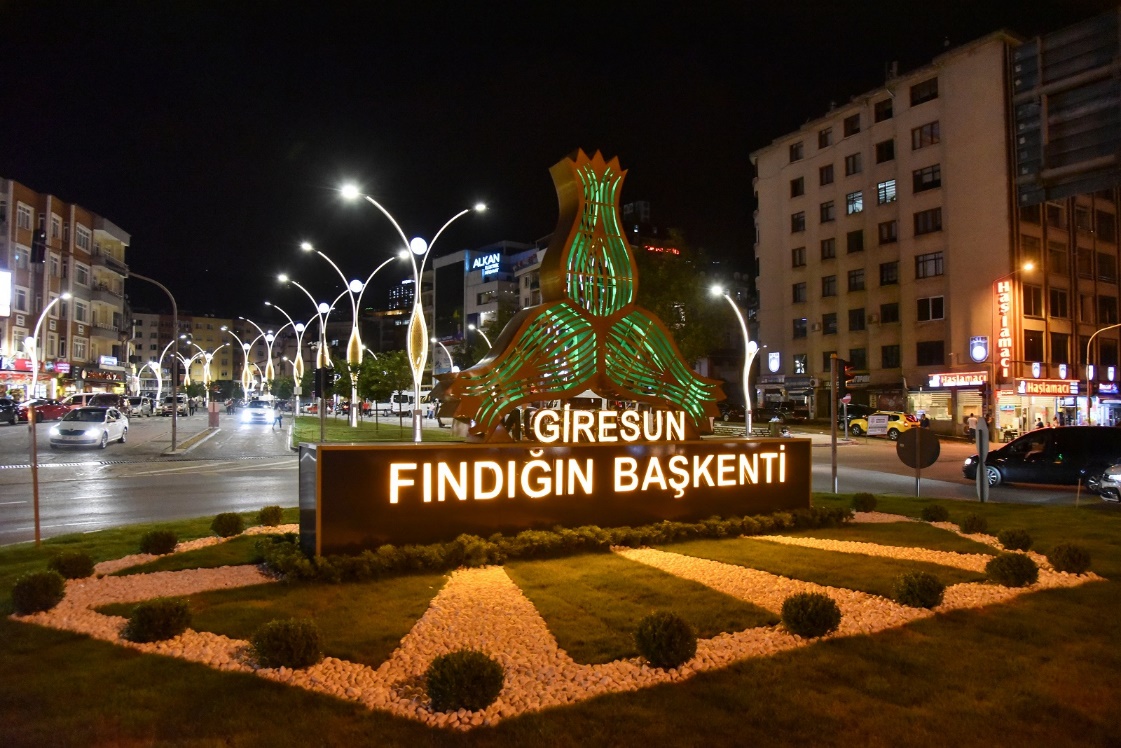 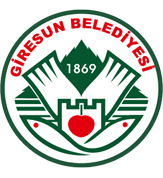 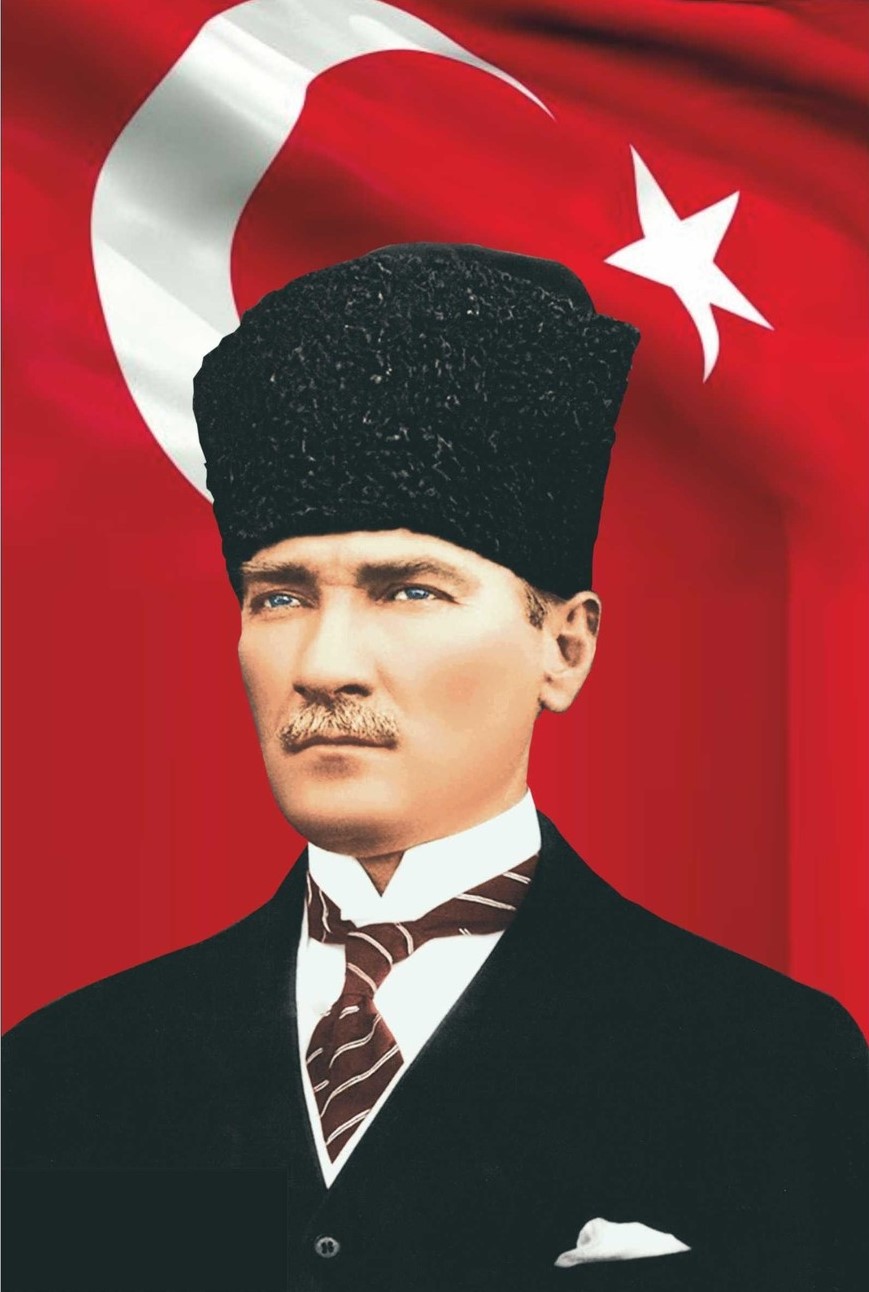 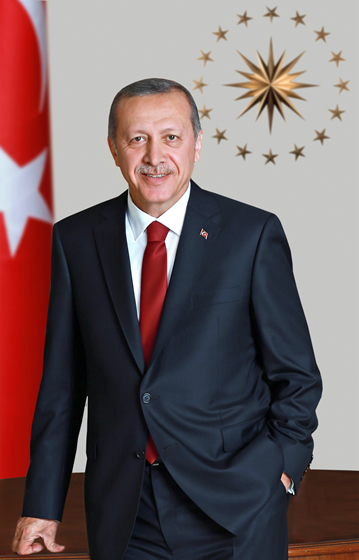 İÇİNDEKİLER TABLOSUBAŞKANDAN											2GİRİŞ												3A. PERFORMANS PROGRAMI KAVRAMI							3B. PERFORMANS PROGRAMININ YASAL DAYANAĞI					3I-GENEL BİLGİLER										4A. YETKİ, GÖREV VE SORUMLULUKLAR							4B. TEŞKİLAT YAPISI										11C.FİZİKSEL KAYNAKLAR									14D.İNSAN KAYNAKLARI									16II-PERFORMANS BİLGİLERİ								22A.2022 BÜTÇE YILI PERFORMANS PROGRAMI HAZIRLAMA SÜRECİ			22B. AMAÇ VE HEDEFLER									241.MİSYON											242.VİZYON											253.TEMEL DEĞERLER										26C.PERFORMANS HEDEF VE GÖSTERGELERİ İLE FAALİYETLER			37D.İDARENİN TOPLAM KAYNAK İHTİYACI					            137III-EKLER										            155A. FAALİYETTEN SORUMLU HARCAMA BİRİMLERİ TABLOSU			            155B. ENCÜMEN KARARIC.MECLİS KARARIBAŞKANDAN                                               Değerli Gönüldaşlarımız ;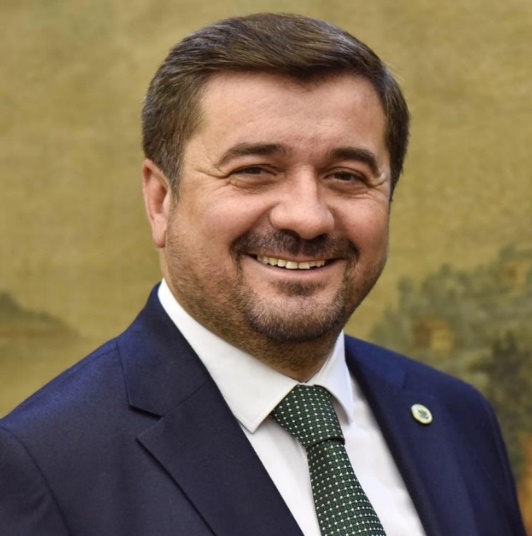 05.07.2008 tarih ve 26927 sayılı Resmî Gazetede yayımlanan “Kamu İdarelerince Hazırlanacak Performans Programları Hakkında Yönetmelik” çerçevesinde Giresun Belediyemizin “2023 Mali Yılı Performans Programı” hazırlanmıştır.Performans programları, kurumun stratejik planı ile bütçesi arasında bağlantı kurması açısından büyük önem arz etmektedir.2023 Mali Yılı Performans Programı, 2020-2024 yıllarını kapsayan kurumumuzun hazırladığı stratejik planında yer alan orta ve uzun vadeli amaç ve hedeflere ilişkin program dönemine ait; performans hedef ve göstergelerini, bu performans hedeflerine ulaşmak için yürütülecek faaliyet ve projeleri, kaynak ihtiyacını, idareye ilişkin mali ve mali olmayan diğer bilgileri içermektedir.2020-2024 Yılları Stratejik Planı’na uygun olarak hazırlanan 2023 Mali Yılı Performans Programı’nda, şehrimizin dünden bugüne, bugünden yarına planlı büyümesi çağın gelişimine kendine hazırlaması, çağdaş ve kaliteli hizmet vermesi yatırımların etkin ve verimli bir şekilde ihtiyaçlara göre planlanması, hizmetlerin hızlı ve verimli sürdürülebilmesi amacıyla üreten ve sorumluluk bilincine sahip olan yönetim anlayışıyla Giresun Belediyemiz ’in çalışmalarının titizlikle sürdürülmesinin amaçlandığı ve bu amaçlara ulaşmak için sahip olduğu kaynakları; mali saydamlık ve hesap verilebilirlik ilkesi doğrultusunda ekonomik yerinde ve etkili kullanmayı hedeflediği açıkça görülecektir. 	2023 Mali Yılı Performans Programı’nın hazırlanmasına katkı sağlayan çalışma arkadaşlarıma ve desteklerini hiçbir zaman esirgemeyen Giresunlu hemşerilerime teşekkür ederim. Av. Aytekin ŞENLİKOĞLU        Belediye BaşkanıGİRİŞPerformans Programı Kavramı	Stratejik Planların bir yıllık uygulama dilimlerini içeren performans programları, bir mali yılda kamu idaresinin stratejik planı doğrultusunda yürütmesi gereken faaliyetleri, bu faaliyetlerin kaynak ihtiyacını, performans hedef ve göstergelerini içeren, idare bütçesinin ve idare faaliyet raporunun hazırlanmasına dayanak oluşturan programdır.		Performans programlarının esas dayanak noktasını 5018 Sayılı Kamu Mali Yönetimi ve Kontrol Kanunu oluşturmakta olup bu kanunla getirilen Kamu kaynaklarının etkili, verimli ve yerinde kullanılması ancak gerçekçi verilere ve maliyet analizlerine dayanan performans programlarının hazırlanmasına bağlıdır.	Performans programları beraberinde performans esaslı bütçeleme kavramını da getirmiştir. Performans esaslı bütçeleme kamu kurumlarına hedefleri ve faaliyetlerini yerine getirebilmeleri amacıyla kaynak tahsisi edilmesi ve bu hedeflere ne ölçüde ulaşıldığının raporlanmasına imkân tanıyan bütçeleme sistemidir. Kısaca performans programları ile bütçeler birbirinden ayrı kavramlar gibi düşünülmemeli ve birlikte değerlendirilmelidir.	Performans programları, birim ve idare performans programlarından oluşmaktadır. Birim Performans programı, harcama birimlerince stratejik planda yer alan mali yıl için geçerli hedef ve faaliyetler ile performans hedef ve göstergelerine ait kaynak ihtiyacını gösteren rapordur.	İdari Performans programı ise, tüm harcama birimlerinin stratejik plan kapsamında yürütmesi gereken faaliyetlerinden kurumun geneli konusunda bir değerlendirme yapma imkânı sunan temel gösterge, hedef ve faaliyetleri içeren bir rapordur.Performans Programının Yasal Dayanağı	Kamu kurumları stratejik planlarına bağlı olarak ilgili kanunlar çerçevesinde performans programlarını hazırlamakla yükümlüdürler. Performans programı kavramından birçok kanun maddesinde söz edilmektedir.5393 sayılı Belediye Kanunu5018 sayılı Kamu Mali Yönetimi ve Kontrol KanunuKamu İdarelerince Hazırlanacak Performans Programları Hakkında Yönetmelik doğrultusunda Performans programlarının hazırlanması gerekmektedir.I-GENEL BİLGİLERA. YETKİ, GÖREV VE SORUMLULUKLARMADDE 14.- Belediye, mahallî müşterek nitelikte olmak şartıyla;a) İmar, su ve kanalizasyon, ulaşım gibi kentsel alt yapı; coğrafî ve kent bilgi sistemleri, çevre ve çevre sağlığı, temizlik ve katı atık; zabıta, itfaiye, acil yardım, kurtarma ve ambulans; şehir içi trafik, defin ve mezarlıklar; ağaçlandırma, park ve yeşil alanlar; konut, kültür ve sanat, turizm ve tanıtım, gençlik ve spor; sosyal hizmet ve yardım, nikâh, meslek ve beceri kazandırma; ekonomi ve ticaretin geliştirilmesi hizmetlerini yapar veya yaptırır. Büyükşehir belediyeleri ile nüfusu 50.000’i geçen belediyeler, kadınlar ve çocuklar için koruma evleri açar.b) Devlete ait her derecedeki okul binalarının inşaatı ile bakım ve onarımını yapabilir veya yaptırabilir, her türlü araç, gereç ve malzeme ihtiyaçlarını karşılayabilir; sağlıkla ilgili her türlü tesisi açabilir ve işletebilir; kültür ve tabiat varlıkları ile tarihî dokunun ve kent tarihi bakımından önem taşıyan mekânların ve işlevlerinin korunmasını sağlayabilir; bu amaçla bakım ve onarımını yapabilir, korunması mümkün olmayanları aslına uygun olarak yeniden inşa edebilir. Gerektiğinde, öğrencilere, amatör spor kulüplerine malzeme verir ve gerekli desteği sağlar, her türlü amatör spor karşılaşmaları düzenler, yurt içi ve yurt dışı müsabakalarda üstün başarı gösteren veya derece alan sporculara belediye meclisi kararıyla ödül verebilir. Gıda bankacılığı yapabilir. Hizmetlerin yerine getirilmesinde öncelik sırası, belediyenin malî durumu ve hizmetin ivediliği dikkate alınarak belirlenir. Belediye hizmetleri, vatandaşlara en yakın yerlerde ve en uygun yöntemlerle sunulur. Hizmet sunumunda özürlü, yaşlı, düşkün ve dar gelirlilerin durumuna uygun yöntemler uygulanır.		Belediyenin görev, sorumluluk ve yetki alanı belediye sınırlarını kapsar. Belediye meclisinin kararı ile mücavir alanlara da belediye hizmetleri götürülebilir. 4562 sayılı Organize Sanayi Bölgeleri Kanunu hükümleri saklıdır.Sivil hava ulaşımına açık hava alanları ile bu havaalanları bünyesinde yer alan tüm tesisler bu kanunun kapsamı dışındadır.Belediyenin yetkileri ve imtiyazları;MADDE 15.- Belediyenin yetkileri ve imtiyazları şunlardır;a) Belde sakinlerinin mahallî müşterek nitelikteki ihtiyaçlarını karşılamak amacıyla her türlü faaliyet ve girişimde bulunmak.b) Kanunların belediyeye verdiği yetki çerçevesinde yönetmelik çıkarmak, belediye yasakları koymak ve uygulamak, kanunlarda belirtilen cezaları vermek.c) Gerçek ve tüzel kişilerin faaliyetleri ile ilgili olarak kanunlarda belirtilen izin veya ruhsatı vermek.d) Özel kanunları gereğince belediyeye ait vergi, resim, harç, katkı ve katılma paylarının tarh, tahakkuk ve tahsilini yapmak; vergi, resim ve harç dışındaki özel hukuk hükümlerine göre tahsili gereken doğal gaz, su, atık su ve hizmet karşılığı alacakların tahsilini yapmak veya yaptırmak.e) Müktesep haklar saklı kalmak üzere; içme, kullanma ve endüstri suyu sağlamak; atık su ve yağmur suyunun uzaklaştırılmasını sağlamak; bunlar için gerekli tesisleri kurmak, kurdurmak, işletmek ve işlettirmek; kaynak sularını işletmek veya işlettirmek.f) Toplu taşıma yapmak; bu amaçla otobüs, deniz ve su ulaşım araçları, tünel, raylı sistem dâhil her türlü toplu taşıma sistemlerini kurmak, kurdurmak, işletmek ve işlettirmek.g) Katı atıkların toplanması, taşınması, ayrıştırılması, geri kazanımı, ortadan kaldırılması ve depolanması ile ilgili bütün hizmetleri yapmak ve yaptırmak.h) Mahallî müşterek nitelikteki hizmetlerin yerine getirilmesi amacıyla, belediye ve mücavir alan sınırları içerisinde taşınmaz almak, kamulaştırmak, satmak, kiralamak veya kiraya vermek, trampa etmek, tahsis etmek, bunlar üzerinde sınırlı aynî hak tesis etmek.i) Borç almak, bağış kabul etmek.j) Toptancı ve perakendeci hâlleri, otobüs terminali, fuar alanı, mezbaha, ilgili mevzuata göre yat limanı ve iskele kurmak, kurdurmak, işletmek, işlettirmek veya bu yerlerin gerçek ve tüzel kişilerce açılmasına izin vermek.k) Vergi, resim ve harçlar dışında kalan dava konusu uyuşmazlıkların anlaşmayla tasfiyesine karar vermek.l) Gayrisıhhî müesseseler ile umuma açık istirahat ve eğlence yerlerini ruhsatlandırmak ve denetlemek.m) Beldede ekonomi ve ticaretin geliştirilmesi ve kayıt altına alınması amacıyla izinsiz satış yapan seyyar satıcıları faaliyetten men etmek, izinsiz satış yapan seyyar satıcıların faaliyetten men edilmesi sonucu, cezası ödenmeyerek iki gün içinde geri alınmayan gıda maddelerini gıda bankalarına, cezası ödenmeyerek otuz gün içinde geri alınmayan gıda dışı malları yoksullara vermek.n) Reklam panoları ve tanıtıcı tabelalar konusunda standartlar getirmek.o) Gayrisıhhî işyerlerini, eğlence yerlerini, halk sağlığına ve çevreye etkisi olan diğer işyerlerini kentin belirli yerlerinde toplamak; hafriyat toprağı ve moloz döküm alanlarını; sıvılaştırılmış petrol gazı (LPG) depolama sahalarını; inşaat malzemeleri, odun, kömür ve hurda depolama alanları ve satış yerlerini belirlemek; bu alan ve yerler ile taşımalarda çevre kirliliği oluşmaması için gereken tedbirleri almak.p) Kara, deniz, su ve demiryolu üzerinde işletilen her türlü servis ve toplu taşıma araçları ile taksi sayılarını, bilet ücret ve tarifelerini, zaman ve güzergâhlarını belirlemek; durak yerleri ile karayolu, yol, cadde, sokak, meydan ve benzeri yerler üzerinde araç park yerlerini tespit etmek ve işletmek, işlettirmek veya kiraya vermek; kanunların belediyelere verdiği trafik düzenlemesinin gerektirdiği bütün işleri yürütmek.(l) bendinde belirtilen gayrisıhhî müesseselerden birinci sınıf olanların ruhsatlandırılması ve denetlenmesi, Büyükşehir ve il merkez belediyeleri dışındaki yerlerde il özel idaresi tarafından yapılır. Belediye, (e), (f) ve (g) bentlerinde belirtilen hizmetleri Danıştay’ın görüşü ve İçişleri Bakanlığının kararıyla süresi kırk dokuz yılı geçmemek üzere imtiyaz yoluyla devredebilir. Toplu taşıma hizmetlerini imtiyaz veya tekel oluşturmayacak şekilde ruhsat vermek suretiyle yerine getirebileceği gibi toplu taşıma hatlarını kiraya verme veya 67’nci maddedeki esaslara göre hizmet satın alma yoluyla yerine getirebilir.	 İl sınırları içinde Büyükşehir belediyeleri, belediye ve mücavir alan sınırları içinde il belediyeleri ile nüfusu 10.000’i geçen belediyeler, meclis kararıyla; turizm, sağlık, sanayi ve ticaret yatırımlarının ve eğitim kurumlarının su, termal su, kanalizasyon, doğal gaz, yol ve aydınlatma gibi alt yapı çalışmalarını faiz almaksızın on yıla kadar geri ödemeli veya ücretsiz olarak yapabilir veya yaptırabilir, bunun karşılığında yapılan tesislere ortak olabilir; sağlık, eğitim, sosyal hizmet ve turizmi geliştirecek projelere İçişleri Bakanlığının onayı ile ücretsiz veya düşük bir bedelle amacı dışında kullanılmamak kaydıyla arsa tahsis edebilir. 	Belediye, belde sakinlerinin belediye hizmetleriyle ilgili görüş ve düşüncelerini tespit etmek amacıyla kamuoyu yoklaması ve araştırması yapabilir. 	Belediye mallarına karşı suç işleyenler Devlet malına karşı suç işlemiş sayılır. 2886 sayılı Devlet İhale Kanunu’nun 75 inci maddesi hükümleri belediye taşınmazları hakkında da uygulanır.	Belediyenin proje karşılığı borçlanma yoluyla elde ettiği gelirleri, şartlı bağışlar ve kamu hizmetlerinde fiilen kullanılan malları ile belediye tarafından tahsil edilen vergi, resim ve harç gelirleri haczedilemez.Belediyeye tanınan muafiyet;MADDE 16.- Belediyenin kamu hizmetine ayrılan veya kamunun yararlanmasına açık, gelir getirmeyen taşınmazları ile bunların inşa ve kullanımları katma değer vergisi ile özel tüketim vergisi hariç her türlü vergi, resim, harç, katılma ve katkı paylarından muaftır.Belediye BaşkanıMADDE 37.- Belediye başkanı, belediye idaresinin başı ve belediye tüzel kişiliğinin temsilcisidir. Belediye başkanı, ilgili kanunda gösterilen esas ve usullere göre seçilir.Belediye başkanı, görevinin devamı süresince siyasî partilerin yönetim ve denetim organlarında görev alamaz; profesyonel spor kulüplerinin başkanlığını yapamaz ve yönetiminde bulunamaz.Belediye Başkanı’nın görev ve yetkileri;MADDE 38.- Belediye başkanının görev ve yetkileri şunlardır:a) Belediye teşkilâtının en üst amiri olarak belediye teşkilâtını sevk ve idare etmek, belediyenin hak ve menfaatlerini korumak.b) Belediyeyi stratejik plâna uygun olarak yönetmek, belediye idaresinin kurumsal stratejilerini oluşturmak, bu stratejilere uygun olarak bütçeyi, belediye faaliyetlerinin ve personelinin performans ölçütlerini hazırlamak ve uygulamak, izlemek ve değerlendirmek, bunlarla ilgili raporları meclise sunmak.c) Belediyeyi Devlet dairelerinde ve törenlerde, davacı veya davalı olarak da yargı yerlerinde temsil etmek veya vekil tayin etmek.d) Meclise ve encümene başkanlık etmek.e) Belediyenin taşınır ve taşınmaz mallarını idare etmek.f) Belediyenin gelir ve alacaklarını takip ve tahsil etmek.g) Yetkili organların kararını almak şartıyla sözleşme yapmak.h) Meclis ve encümen kararlarını uygulamak.i) Bütçeyi uygulamak, bütçede meclis ve encümenin yetkisi dışındaki aktarmalara onay vermek.j) Belediye personelini atamak.k) Belediye ve bağlı kuruluşları ile işletmelerini denetlemek.l) Şartsız bağışları kabul etmek.m) Belde halkının huzur, esenlik, sağlık ve mutluluğu için gereken önlemleri almak.n) Bütçede yoksul ve muhtaçlar için ayrılan ödeneği kullanmak, özürlülere yönelik hizmetleri yürütmek ve özürlüler merkezini oluşturmak.o) Temsil ve ağırlama giderleri için ayrılan ödeneği kullanmak.p) Kanunlarla belediyeye verilen ve belediye meclisi veya belediye encümeni kararını gerektirmeyen görevleri yapmak ve yetkileri kullanmak.Belediye MeclisiMADDE 17.- Belediye meclisi, belediyenin karar organıdır ve ilgili kanunda gösterilen esas ve usullere göre seçilmiş üyelerden oluşur.Meclisin görev ve yetkileriMADDE 18.- Belediye meclisinin görev ve yetkileri şunlardır:a) Stratejik plân ile yatırım ve çalışma programlarını, belediye faaliyetlerinin ve personelinin performans ölçütlerini görüşmek ve kabul etmek.b) Bütçe ve kesin hesabı kabul etmek, bütçede kurumsal kodlama yapılan birimler ile fonksiyonel sınıflandırmanın birinci düzeyleri arasında aktarma yapmak.c) Belediyenin imar plânlarını görüşmek ve onaylamak, Büyükşehir ve il belediyelerinde il çevre düzeni plânını kabul etmek.d) Borçlanmaya karar vermek.e) Taşınmaz mal alımına, satımına, takasına, tahsisine, tahsis şeklinin değiştirilmesine veya tahsisli bir taşınmazın kamu hizmetinde ihtiyaç duyulmaması hâlinde tahsisin kaldırılmasına; üç yıldan fazla kiralanmasına ve süresi otuz yılı geçmemek kaydıyla bunlar üzerinde sınırlı aynî hak tesisine karar vermek.f) Kanunlarda vergi, resim, harç ve katılma payı konusu yapılmayan ve ilgililerin isteğine bağlı hizmetler için uygulanacak ücret tarifesini belirlemek.g) Şartlı bağışları kabul etmek.h) Vergi, resim ve harçlar dışında kalan ve miktarı beş bin TL’den fazla dava konusu olan belediye uyuşmazlıklarını sulh ile tasfiyeye, kabul ve feragate karar vermek.i) Bütçe içi işletme ile 6762 sayılı Türk Ticaret Kanunu'na tâbi ortaklıklar kurulmasına veya bu ortaklıklardan ayrılmaya, sermaye artışına ve gayrimenkul yatırım ortaklığı kurulmasına karar vermek.j) Belediye adına imtiyaz verilmesine ve belediye yatırımlarının yap-işlet veya yap-işlet-devret modeli ile yapılmasına; belediyeye ait şirket, işletme ve iştiraklerin özelleştirilmesine karar vermek.k) Meclis başkanlık divanını ve encümen üyeleri ile ihtisas komisyonları üyelerini seçmek.l) Norm kadro çerçevesinde belediyenin ve bağlı kuruluşlarının kadrolarının ihdas, iptal ve değiştirilmesine karar vermek.m) Belediye tarafından çıkarılacak yönetmelikleri kabul etmek.n) Meydan, cadde, sokak, park, tesis ve benzerlerine ad vermek; mahalle kurulması, kaldırılması, birleştirilmesi, adlarıyla sınırlarının tespiti ve değiştirilmesine karar vermek; beldeyi tanıtıcı amblem, flama ve benzerlerini kabul etmek.o) Diğer mahallî idarelerle birlik kurulmasına, kurulmuş birliklere katılmaya veya ayrılmaya karar vermek.p) Yurt içindeki ve İçişleri Bakanlığının izniyle yurt dışındaki belediyeler ve mahallî idare birlikleriyle karşılıklı iş birliği yapılmasına; kardeş kent ilişkileri kurulmasına; ekonomik ve sosyal ilişkileri geliştirmek amacıyla kültür, sanat ve spor gibi alanlarda faaliyet ve projeler gerçekleştirilmesine; bu çerçevede arsa, bina ve benzeri tesisleri yapma, yaptırma, kiralama veya tahsis etmeye karar vermek.r) Fahrî hemşerilik payesi ve beratı vermek.s) Belediye başkanıyla encümen arasındaki anlaşmazlıkları karara bağlamak.t) Mücavir alanlara belediye hizmetlerinin götürülmesine karar vermek. u) İmar plânlarına uygun şekilde hazırlanmış belediye imar programlarını görüşerek kabul etmek.Belediye EncümeniMADDE 33.- Belediye encümeni, belediye başkanının başkanlığında;a) İl belediyelerinde ve nüfusu 100.000’in üzerindeki belediyelerde, belediye meclisinin her yıl kendi üyeleri arasından bir yıl için gizli oyla seçeceği üç üye, malî hizmetler birim amiri ve belediye başkanının birim amirleri arasından bir yıl için seçeceği iki üye olmak üzere yedi kişiden,b) Diğer belediyelerde, belediye meclisinin her yıl kendi üyeleri arasından bir yıl için gizli oyla seçeceği iki üye, malî hizmetler birim amiri ve belediye başkanının birim amirleri arasından bir yıl için seçeceği bir üye olmak üzere beş kişiden oluşur.Belediye başkanının katılamadığı toplantılarda, belediye başkanının görevlendireceği başkan yardımcısı veya encümen üyesi, encümene başkanlık eder. Encümen toplantılarına gündemdeki konularla ilgili olarak ilgili birim amirleri, belediye başkanı tarafından oy hakkı olmaksızın görüşleri alınmak üzere çağrılabilir.Encümenin görev ve yetkileriMADDE 34.- Belediye encümeninin görev ve yetkileri şunlardır:a) Stratejik plân ve yıllık çalışma programı ile bütçe ve kesin hesabı inceleyip belediye meclisine görüş bildirmek.b) Yıllık çalışma programına alınan işlerle ilgili kamulaştırma kararlarını almak ve uygulamak.c) Öngörülmeyen giderler ödeneğinin harcama yerlerini belirlemek.d) Bütçede fonksiyonel sınıflandırmanın ikinci düzeyleri arasında aktarma yapmak.e) Kanunlarda öngörülen cezaları vermek.f) Vergi, resim ve harçlar dışında kalan dava konusu olan belediye uyuşmazlıklarının anlaşma ile tasfiyesine karar vermek.g) Taşınmaz mal satımına, trampasına ve tahsisine ilişkin meclis kararlarını uygulamak; süresi üç yılı geçmemek üzere kiralanmasına karar vermek.h) Umuma açık yerlerin açılış ve kapanış saatlerini belirlemek.i) Diğer kanunlarda belediye encümenine verilen görevleri yerine getirmek. Norm kadro ilke ve esaslarına göre belirlenen harcama birimlerinin müdürleri Belediye Başkanı tarafından Harcama Yetkisi olarak görevlendirilmişlerdir.B. TEŞKİLAT YAPISI	Belediyemiz teşkilat yapısı, 5393 sayılı Belediye Kanunu’nun 48., 49. ve 50. maddelerine göre kurulmaktadır. Söz konusu Kanun maddeleri incelendiğinde, aşağıdaki hususlar belediye teşkilatları açısından oldukça önemli hükümler olarak karşımıza çıkmaktadır. • “Belediye teşkilâtı, norm kadroya uygun olarak yazı işleri, malî hizmetler, fen işleri ve zabıta birimlerinden oluşur.” • “Beldenin nüfusu, fizikî ve coğrafî yapısı, ekonomik, sosyal ve kültürel özellikleri ile gelişme potansiyeli dikkate alınarak, norm kadro ilke ve standartlarına uygun olarak gerektiğinde sağlık, itfaiye, imar, insan kaynakları, hukuk işleri ve ihtiyaca göre diğer birimler oluşturulabilir. Bu birimlerin kurulması, kaldırılması veya birleştirilmesi belediye meclisinin kararıyla olur.” • “Belediye personeli, belediye başkanı tarafından atanır. Birim müdürlüğü ve üstü yönetici kadrolarına yapılan atamalar ilk toplantıda belediye meclisinin bilgisine sunulur.” • “Belediye ve bağlı kuruluşlarında, norm kadroya uygun olarak çevre, sağlık, veterinerlik, teknik, hukuk, ekonomi, bilişim ve iletişim, plânlama, araştırma ve geliştirme, eğitim ve danışmanlık alanlarında avukat, mimar, mühendis, şehir ve bölge plâncısı, çözümleyici ve programcı, tabip, uzman tabip, ebe, hemşire, veteriner, kimyager, teknisyen ve tekniker gibi uzman ve teknik personel yıllık sözleşme ile çalıştırılabilir. Kamu kurum ve kuruluşlarında istihdam edilen memurlar, belediye başkanının talebi, kendilerinin ve kurumlarının muvafakatiyle, belediyelerin birim müdürü ve üstü yönetici kadrolarında geçici olarak görevlendirilebilirler.” • “Norm kadrosunda belediye başkan yardımcısı bulunan belediyelerde norm kadro sayısına bağlı kalınmaksızın; belediye başkanı, zorunlu gördüğü takdirde, nüfusu 50.000'e kadar olan belediyelerde bir, nüfusu 50.001-200.000 arasında olan belediyelerde iki, nüfusu 200.001-500.000 arasında olan belediyelerde üç, nüfusu 500.000 ve fazla olan belediyelerde dört belediye meclis üyesini belediye başkan yardımcısı olarak görevlendirebilir.” GİRESUN BELEDİYESİ TEŞKİLAT ŞEMASIC.FİZİKSEL KAYNAKLAR	İdarenin kullanımında olan ve program döneminde temin edilmesi düşünülen hizmet binası, lojman, taşıt aracı, iş makineleri, telefon, faks, bilgisayar, yazıcı vb. varlıklara ilişkin bilgilere, bunların elde edilmesi ve kullanımı hususunda izlenecek politikalara yer verilir. İdarenin bilişim sistemi, bilişim sisteminin faaliyetlere katkısı, karşılaşılan sorunlar, program döneminde sistemde planlanan değişiklikler ile e-devlet uygulamaları kısaca açıklanır. Fiziki kaynaklara ilişkin bilgiler aşağıdaki tabloda gösterilmiştir.1- Bina ve Arsa DurumuBelediyemize ait arsa ve binalar aşağıdaki tablolarda belirtilmiştir.2- Belediyemiz AraçlarıBelediyemizde 2022 hizmet yılı içerisinde görev yapan araçların çeşidi aşağıdaki tabloda belirtilmiştir.3- Diğer Fiziksel Araç GereçlerD.İNSAN KAYNAKLARI	Giresun Belediye Başkanlığı, 5393 Sayılı Belediye Kanunun 49. Maddesine göre norm kadrosunu oluşturmuştur. Personel istihdamı ise gerek sözü edilen madde gerekse de bu maddeye dayanılarak çıkarılan “Belediye ve Bağlı Kuruluşları ile Mahalli İdare Birlikleri Norm Kadro İlke ve Standartlarına Dair Yönetmelikte Değişiklik Yapılmasına Dair Yönetmelik” hükümleri doğrultusunda yapılmaktadır.	Belediyemiz, 2022 yılı Temmuz ayı personel dağılımı verileri incelendiğinde; 70 işçi, 215 memur ve 89 sözleşmeli personelden oluşan 374 personeli ile hizmet vermektedir.1.Norm Kadro Durumu2.Çalışan Personelin Eğitim Analizi3. Giresun Belediyesi’nin Yıllar İtibariyle Personel Dağılımı4. Giresun Belediyesi’nin Mevcut Personelinin Kadro Durumlarına Göre DağılımıPersonel Hizmet YılıPersonel Yaş DurumuPersonelin Cinsiyete Göre Dağılımı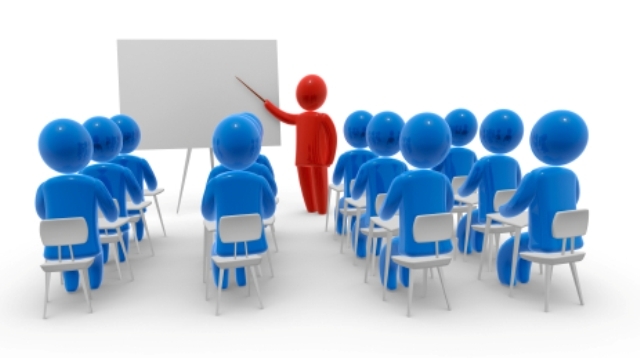 II-PERFORMANS BİLGİLERİA.2022 BÜTÇE YILI PERFORMANS PROGRAMI HAZIRLAMA SÜRECİ5018 sayılı Kamu Mali Yönetimi ve Kontrol Kanunu, kamu idarelerinin; orta ve uzun vadeli amaçlarını, temel ilke ve politikalarını, hedef ve önceliklerini, performans ölçütlerini, bunlara ulaşmak için izlenecek yöntemler ile kaynak dağılımlarını içeren stratejik plan hazırlamaları ve bütçelerini stratejik planlarda yer alan misyon, vizyon, stratejik amaç ve hedeflerle uyumlu ve performans esasına dayalı olarak hazırlanmalarını öngörmektedir. Stratejik planın kurum bütçesi ile olan ilişkisi performans programları aracılığı ile ortaya konmaktadır. Bütçe hazırlık süreci ile birlikte ele alınan performans programları, idare bütçelerinin stratejik planlarda öngörülmüş amaç ve hedeflere uygun olarak hazırlanmasını sağlamaktadır. Performans programlarında; stratejik planlarda yer verilen amaç ve hedeflere uygun olarak belirlenmiş performans hedeflerine, bu hedeflere ulaşmak için gerçekleştirilecek faaliyetlere, bunların kaynak ihtiyacına ve performans göstergelerine yer verilmektedir. Performans programlarında; mali bilgilerle birlikte, performans bilgileri de yer almakta, çıktı ve sonuç odaklı bir bütçeleme anlayışı öngörülmekte, kamu mali yönetim sistemimizin dayandığı mali saydamlık, 	şeffaflık ve hesap verebilirlik ilkelerine işlerlik kazandırılmaktadır. İdare düzeyinde hazırlanan Performans Programların da önceliklerin ve hedeflerin belirlenmesi süreci üst yöneticiden harcama birimlerine doğru, maliyet ve kaynak ihtiyacının tespiti süreci ise faaliyetlerden performans hedeflerine doğru olmaktadır. Performans Programı hazırlama süreci üst yönetici ve harcama yetkilileri tarafından program dönemi ile ilgili öncelikli stratejik amaç ve hedeflerin, performans hedef ve göstergelerinin, faaliyetlerin ve bunlardan sorumlu harcama birimlerinin belirlenmesi ile başlamaktadır. Performans hedefleri, idarenin ulaşmak istediği hedefleri gösterirken, faaliyetler bunları nasıl gerçekleştireceğini ifade eder. Performans göstergeleri ise performans hedeflerine ne ölçüde ulaşıldığını ölçmek, değerlendirmek ve izlemek üzere kullanılan araçlardır. Performans hedeflerinin belirlenmesi aşamasında temel kısıt idarenin program döneminde sahip olabileceği planlanmış kaynaklarıdır. Program dönemine ilişkin olarak ortaya konulan hedeflere ulaşmak için ihtiyaç duyulan kaynak miktarının belirlenme süreci, bu hedeflere yönelik olarak yürütülmesi gereken faaliyetlerin ve bunların maliyetlerinin tespit edilmesi ile başlamaktadır.Faaliyet maliyeti tespit edilirken faaliyet ile doğrudan ilişkilendirilebilen maliyetler dikkate alınmaktadır. Doğrudan ilişkilendirilebilen maliyetler faaliyetin gerçekleştirilmesi halinde ortaya çıkacak maliyetlerdir. Harcama birimleri Performans Programı kapsamında yaptıkları çalışmada sorumlu oldukları faaliyetlerin maliyetleri ile, faaliyetlerle doğrudan ilişkilendirilemeyen genel yönetim giderlerini ve diğer idarelere transfer edilecek kaynakları tespit ederek ortaya koymaktadırlar. Genel yönetim giderleri, faaliyetler ile doğrudan ilişkilendirilemeyen ve faaliyet maliyetlerine dahil edilmeyen ancak, idarenin kurumsal ve yönetsel ihtiyaçlarının karşılanması için yapılması gereken genel giderlerdir. Birden fazla faaliyete ya da faaliyetle birlikte kurumsal ihtiyaçlara hizmet eden ancak, faaliyet maliyetine dahil edilemeyen giderler, genel yönetim giderleri içerisinde yer almaktadır. Bu kapsamda Giresun Belediyesinde performans programı hazırlama süreci, Stratejik Plan da yer alan esaslar kapsamında planlanan ve Maliye Bakanlığı tarafından yayımlanan Performans Programı Hazırlama Rehberi yönetmeliğine uygun olarak hazırlanan “2022 Bütçe Yılı Performans Programı Rehberi’nin” bütçe çağrısı ile birlikte Mayıs 2021 ayı sonunda harcama birimlerine yayımlanması ile başlamıştır. Performans Programının hazırlanabilmesi için harcama birimlerinin sorumluları tespit edilmiş ve birimlerin belirlenmesi gereken hususları planlaması amacıyla birim müdürlükleri bazında bire bir çalışma yapılmıştır. Birimlerin 2022 yılında yapacakları faaliyetler maliyetlendirilmiş ve bu maliyetler kapsamında birimlerin taslak bütçeleri hazırlanmıştır. Hazırlanan taslak bütçeler taslak Performans Programları ile birlikte Strateji Geliştirme Şefliğine gönderilmiştir. Strateji Geliştirme Şefliği tarafından çalışma yapılarak, birimlerin nihai taslak bütçeleri Üst yöneticinin talimatları kapsamında tespit edilmiş ve birimler bilgilendirilmiştir. Birim Performans Programları da bu bağlamında yeniden düzenlenmiştir. Mali Hizmetler Müdürlüğüne gönderilen performans bilgileri kapsamında Giresun Belediyesine ait 2022 yılı Taslak Performans Programı hazırlanarak, Belediye Meclisine sunulmuştur.B. AMAÇ VE HEDEFLER1.MİSYONMisyon, kurumun kuruluş amacını ve varlık sebebini ifade eder. Kelime anlamı “görev” olan misyon, teknik olarak da kurumun görev alanına istikamet veren öz bir tanımlamadır. Misyon; kuruluşun ne yaptığını, nasıl yaptığını ve kimin için yaptığını açıkça ifade eder. Misyon bildirimi stratejik plan dokümanının diğer kısımlarına da temel oluşturur. Misyon bildirimi, kuruluşun sunduğu tüm hizmet ve faaliyetleri kapsayan şemsiye kavramdır. Giresun Belediyesinin misyon ifadesi şu şekilde belirlenmiştir. 5393 sayılı Belediye Kanunu’nun 3. maddesinde belirtildiği gibi belediyeler “belde sakinlerinin mahallî müşterek nitelikteki ihtiyaçlarını karşılamak üzere kurulan ve karar organı seçmenler tarafından seçilerek oluşturulan, idarî ve malî özerkliğe sahip kamu tüzel kişisi’’dir. Dolayısıyla belediyelerin temel varlık sebepleri yani misyonları ilgili yasada belirlenmiştir. Bu çerçevede Giresun Belediyesi olarak misyonumuzda “Halkımızın yerel nitelikli müşterek ihtiyaçlarını karşılamak” ifadesi yer almıştır. Ancak, “sürdürülebilirlik” ilkesinin bir gereği olarak bugünün yaşayanlarına hizmet üretirken gelecekte yaşayacakların yaşam alanlarını daraltmaya hakkımız bulunmamaktadır. Bu sebepledir ki misyonumuzda “yaşayanlar ve gelecek nesiller için ilimizi modern bir kente dönüştürmek” ifadesine de yer verilmiştir.2.VİZYON Vizyon, geleceğe ilişkin bir tasviri, idealleri ve öncelikleri, kuruluşun neyi özel ve tek kıldığına dair duyguyu, onun var olma nedenini ortaya koyan bir dizi ilke ve değeri ifade eder. Kuruluşun uzun vadede neleri yapmak istediğinin güçlü bir anlatımıdır. Vizyon bir kuruluşun farklı birimleri arasında birleştirici bir unsurdur. Bundan dolayı, birçok işlevi yerine getiren kuruluşlarda daha da önemli bir role sahiptir. Vizyon bildirimi kuruluşun ulaşmayı arzu ettiği geleceğin iddialı ve gerçekçi bir ifadesidir. Bu ifade, bir yandan çalışanları ve karar alıcıları gerçekleştirilebilir bir ilerleme kaydedilmesi yönünde teşvik etmeli, diğer yandan da ulaşılabilir olmalıdır. Planlama için gerekli olan temel yol haritası misyon ve vizyon ile çizilmiş olur. Misyonumuzda yer alan “geleneklerinin yaşatıldığı; yaşayanlara, gelecek nesillere yaşanabilir olmanın ötesinde ayrıcalıklı, çağdaş, güler yüzlü, güvenli, refah, çevre dostu; bir Dünya Kenti haline getirmek.’’ ifadesi ile uyumlu olarak belediyemizin vizyonu da şu şekilde belirlenmiştir. Geçmişten günümüze ‘‘Yeşil Giresun’’ diye anılan ilimiz “özel” bir ildir. Tarihi mirası, coğrafi yapısı, tarımsal ürünleri ve konumu ilimizi farklı bir konuma getirmektedir. Farklı olan ilimizde belediye hizmetlerinin de bu özelliklere göre olması, Giresun’a özgün açılımları içermesi gerekmektedir. Bu sebeple belediyeciliği “rutin” in dışına taşımak, farklı ve özgün uygulamalarla ‘gönüllü belediyecilik’ anlayışı ile bir yandan bugünün sorunlarına çözüm üretirken diğer yandan da geleneklerimizden ödün vermeden, geleceğin modern, yenilikçi, girişimci ve çağdaş, adaletli kalkınmış, vatandaşın kent yönetimine katıldığı, yeşil alanları ile ünlenen, herkesin birbirine güvendiği bir şehir, inşa etmenin gayreti içerisinde olacağız.C.TEMEL DEĞERLER Temel değerler, kuruluşun kurumsal ilkeleri ve davranış kuralları ile yönetim biçimini ifade eder. Bir kuruluşun temel değerlerini ortaya koymak stratejik planlama için önemlidir; çünkü kuruluşun vizyon, misyon ve kurumsal kimliğinin gerisinde temel değerler ve inançlar bulunur. Temel değerler kuruluşun kararlarına, seçimlerine ve stratejilerinin belirlenmesine rehberlik eder. Hayata geçirilen değerler, kuruluş kimliğinin değişiminde ve çalışanların motive edilmesinde güçlü araçlardır. Giresun Belediyesi olarak belirlediğimiz temel değerlerimiz ve özet açıklamaları şunlardır. 1.Uygulamalarda; Şeffaflık ve Hesap Verebilirlik anlayışımız doğrultusunda,Şeffaflık, ilgili olan herkesin gereksinim duyduğu bilgiye erişebilmesinin sağlanması ve karar alma süreçlerinin “ilgililere açık” hale getirilmesi ve alınan kararların hızlı, açık ve yaygın bir biçimde duyurulmasıyla ilgili bir ilkedir. Hesap verebilirlik ise Karar alıcıların ve uygulayıcıların yetkilerini kullanmalarından ve yapmış oldukları faaliyetlerden sorumlu olması başka bir otoriteye açıklamada bulunmasıdır. Burada asıl otorite vatandaştır. Belediyemiz, karar ve uygulamalarında şeffaflığa azami dikkati gösterecektir. Kamu kaynaklarını etkili, ekonomik, verimli ve hukuka uygun olarak elde edilmesi, kullanılması, muhasebeleştirilmesi, raporlanması ve bunların sonucunda oluşacak bilginin kamuoyuna açık olması şeffaflık hesap verebilirlik ilkesi gereği sağlanacaktır. Vatandaş, “yetki verendir.” ve kamu yönetiminin kendisine yetki veren vatandaşa karşı, bu yetkiyi ne kadar doğru ve etkin kullandığının hesabını vermesi gerekmektedir. 2.Uygulamalarda; İnsan Odaklı, Gönüllü Belediyecilik anlayışımız doğrultusunda,Belediyemiz için öncelik, şehrimizde yaşayan halkın beklenti ve taleplerini yerine getirmek ve onların yaşamlarını kolaylaştırıcı çalışmalar yapmaktır. Çünkü kamu kurumları ve belediye, insana hizmet etmek için vardır. “İnsanı yaşat ki devlet yaşasın” düşüncesinden hareket eden belediyemiz, bütün hizmet politikalarının merkezine insanı koymuştur. “Önce İnsan” demek, insan haysiyetine uygun hizmet sunmak demektir. İnsanı rencide eden, insana saygı göstermeyen, insanın hakkına riayet etmeyen bir yaklaşım kabul edilemez. “Gönüllü Belediyecilik”, kamu harcamalarını konut, sağlık, eğitim ve çevrenin korunması alanlarını kapsayacak şekilde sosyal amaca kanalize eden; işsiz ve kimsesizlere yardım yapılması, sosyal dayanışma ve entegrasyonun tesis edilmesi ile sosyo – kültürel faaliyet ve çalışmaların gerçekleştirilebilmesi için gerekli olan altyapı yatırımlarının yapılmasını öngören; bireyler ve toplumsal kesimler arasında zayıflayan sosyal güvenlik ve adalet mefhumunu güçlendirmeye yönelik olarak mahalli idarelere sosyalleştirme ve sosyal kontrol işlevleri yükleyen bir modeldir. İlimizde bulunan sosyal güçsüzlerin desteklenmesi, yaşaya bilirlik kapasitelerinin geliştirilmesi sosyal barış ve toplumsal huzur için gereklidir. Belediyemiz karar ve uygulamalarında sosyal güçsüzlerin desteklenmesini öncelikli politikaları arasına almıştır.3.Uygulamalarda; Uygunluk, Değerlere Saygı anlayışımız doğrultusunda,Belediyeler, tüm kamu kurumları gibi, topluma hizmet amacıyla kurulmuştur. Toplumun çoğunluğu tarafından paylaşılan, vatandaşların iyilik ve refahına yönelik ortak değerler doğrultusunda, hizmet sunan, tüm paydaşlara eşit şekilde yaklaşan, hukuka ve toplumun değer yargılarına saygılı ve hoş görülü bir hizmet anlayışı ile geçmiş ve gelecek arasında bir bağ oluşturan hizmet sunulacaktır.Belediyemiz, il halkının değer yargılarına saygıyı temel ilke olarak kabul eder. Çünkü toplumun değerlerine saygı göstermek, toplumun hassasiyetine uygun hizmet sunmak demektir. Toplumu rencide eden, topluma saygı göstermeyen bir yaklaşım belediyemizce kabul edilemez. Giresunluların hem bir vatandaş olarak ve hem de Giresunlu olarak sahip olduğu hakların, geleneklerin belediyemiz yetki ve sorumluluk alanları içerisinde korunması belediyemizin temel değerlerindendir. 4.Uygulamalarda; Katılımcı-Birlikte Yönetim anlayışımız doğrultusunda,5393 sayılı Belediye Kanunu’nun 13. maddesinde “herkes ikamet ettiği beldenin hemşerisidir” ifadesi yer almaktadır. Bunun devamında da “Hemşerilerin, belediye karar ve hizmetlerine katılma” haklarının bulunduğundan bahsedilmektedir. Giresunluluk ortak bilinciyle, Giresun Belediyesi olarak Giresun ve Benim Şehrim Giresun diyenler için hizmetleri planlarken ve uygularken, modern, yenilikçi, girişimci ve çağdaş, adaletli ve kalkınmış, vatandaşın kent yönetimine katıldığı, kutuplaşmanın olmadığı ve herkesin birbirine güvendiği bir kent kurmak için hemşerilerimizin düşüncelerine özel önem verilecektir.Toplumu temsil eden kuruluş liderleriyle, ilişki içerisinde bulunulan kamu kurum liderleriyle, ildeki diğer seçilmişlerle, parti liderleri ve mahalle temsilcileri gibi toplumun ihtiyaçlarını takip eden ve nabzını tutan özel ve tüzel kişilerle iş birliği içerisinde, kent konseyi değişik meclis çalışmaları, kamuoyu araştırmaları ve benzeri mekanizmalar çalıştırılarak karar ve uygulamalara hemşerilerimizin katılımı sağlanacaktır. 5.Uygulamalarda; Hizmette Adalet, Davranışta Eşitlik anlayışımız doğrultusunda,Belediyelerin kaynakları sınırlıdır ve sınırlı kaynaklar ile hizmet üretilmek durumundadır. Gerekli hizmetlerin üretilebilmesi için belediyenin kaynakları, etkin ve siyasi baskılardan arınmış bir şekilde kullanılmalıdır. Adalet, idarenin bütün eylem ve işlemlerinde temel alması gereken en yüce değerdir.  Belediye, vergi ve diğer gelirlerin toplanmasında adaletli davranmalıdır.  Belediyemiz hizmet planlar ve sunarken sadece ihtiyaç öncelikleri ile hareket edecektir. Gelirleri toplarken adaletli davranan belediyemiz, topladığı kaynakları kullanırken hizmet üretirken de bütün vatandaşlara eşit mesafede ve il içerisinde her noktaya ihtiyacı oranında ve kaynakları ölçüsünde hizmet ulaştıracaktır. Bugüne kadar yeterli hizmet alamayan mahallelere ve insanlarımıza hizmette öncelik verilerek adaletli dağılım sağlanacaktır. Belediyemiz ekonomik, sosyal, kültürel özelliği ne olursa olsun herkese en hoşgörülü şekilde davranmayı temel değerleri arasında kabul etmektedir. 6.Uygulamalarda; Kaynakların Etkin ve Verimli Kullanımı, Hizmette Kalite anlayışımız doğrultusunda,Etkili bir Gönüllü Belediyecilik hizmeti sunmamız için, Giresun Belediyesi, sahip olduğu mali, beşerî, fiziki kaynakları doğru yerde ve doğru biçimde kullanarak etkinlik ve verimlilik ilkesine riayet edecektir. Yukarıda da bahsedildiği gibi belediyemizin kaynakları sınırlıdır ve bu kaynaklar ile hizmeti en iyi şekilde üretmek durumundayız. Kullanımımıza verilen ve topluma ait olan kaynakları etkin ve verimli kullanmak ve bunu yaparken kaliteden ödün vermemek konusunda hassasiyet gösterilecektir. 7.Uygulamalarda; Teknolojiyi Optimum Seviyede Kullanmak anlayışımız doğrultusunda,Günümüzde bilgi en önemli sermaye ve yetişmiş personel de en önemli kaynaktır. Hızlı değişim ve gelişmelerin yaşandığı günümüzde belediyemiz bilgiye ulaşma, bilgiyi paylaşma ve bilgiyi eyleme dönüştürme becerisini gösterebildiği oranda başarıyı yakalayacaktır. Bu amaçla eğitim ve araştırma faaliyetlerinin yanı sıra başta bilişim teknolojisi olmak üzere etkili, etkin ve verimlilik artışı sağlayan teknolojiden en uygun düzeyde yararlanmaya özen gösterecektir. 8.Uygulamalarda; Sağlıklı Çevre ve Sürdürülebilir Kentleşme anlayışımız doğrultusunda,Belediyelerimiz, “bugünün ihtiyaçlarını, gelecek kuşakların kendi ihtiyaçlarını karşılayabilme imkânından ödün vermeksizin karşılamak”, doğaya ve çevreye karşı gereken hassasiyeti korumak ve kentlerimizi içinde yaşayanlara mutluluk, huzur, güven, umut veren ve medeni ihtiyaçlarını karşılayabildikleri bir yerleşim alanına dönüştürmekle yükümlüdürler. Giresun Belediyesi olarak Giresun’un kentsel gelişimini, yeşil alanları ile ünlenen, çevreyi kirletmeyen, çevreye duyarlı, geçmişten aldığımız mirası koruyarak, gelecek nesillerimizin de haklarına saygılı biçimde gerçekleştirmeyi ve ilimizin sağlıklı yapılanmasını ilke edinmiş bulunmaktayız. 9.Uygulamalarda; Vatandaş Memnuniyeti anlayışımız doğrultusunda,Giresun Belediye Yönetimi olarak temel ilkelerimizden birisi de vatandaş memnuniyetinin sağlanmasıdır. Tüm kamu kurumları gibi belediyenin de temel varlık sebebi, vatandaşın talep ve ihtiyaçlarını kendi görev alanları çerçevesinde en iyi şekilde karşılayarak memnuniyetlerinin sağlanmasıdır. Kardeşlik ve barış ortamının devamlılığı esasına uygun olarak, tüm halkımıza güler yüzlü, kesintisiz ve kaliteli hizmet üretmek, geleceğe inançla bakılması benimsenmiştir. GİRESUN BELEDİYESİ STRATEJİK AMAÇ VE HEDEFLERİSTRATEJİK ALAN 1: KURUMSAL YAPIAMAÇ 1: Çağcıl bir yönetim anlayışının hâkim olduğu, katılımcı ve hizmet odaklı bir yönetime sahip olmak.HEDEF 1: Elektronik Belediyecilik kullanımını vatandaşın günlük hayatının bir parçası haline getirerek ekonomik ve sosyal faydayı artırmak, zaman kaybını ortadan kaldırmak ve hizmet kalitesini yükselterek 2020-2024 yılları arasında e-belediye hizmet kalitesini düşürmeden devamlılığı sağlamak.HEDEF 2: Bilgi Ve İletişim Teknolojilerinden Azami Fayda Sağlayarak Bilgiyi Etkin Olarak Kullanabilmeleri İçin; Çalışanların Bilgi Teknolojileri Kullanımını Teşvik Edecek Modern İş Uygulamalarının Yaygınlaştırılması Sağlamak.HEDEF 3: Etkin, Verimli, Kaliteli Hizmet Sağlamak Amacıyla Teknolojik Gelişmeler Ve İhtiyaçlar Doğrultusunda Mevcut Donanım Ve Yazılımın Yenilenmesi.HEDEF 4: Müdürlüğümüze gerekli olan demirbaşları satın alarak kolay ve hızlı işleyişi sağlamak.HEDEF 5: Belediye birimlerinin ihtiyacını ihale ve doğrudan temin yoluyla karşılamak.HEDEF 6: Belediye Gelirlerinin Artırılması Ve Tahsilat Oranın Yükseltilmesi.HEDEF 7: Kurum Personelinin Hizmet İçi Eğitim Ve Yasalara Uygun Tavır Ve Davranışlar Oluşturmalarına Gerekli Katkıyı Sunmak.HEDEF 8: Kurumun Hedef Ve Amaçlarını Gerçekleştirebilecek Yetkinliklere Sahip Personel Yapısını Oluşturmak.HEDEF 9: Personel Kariyer Planları Hazırlamak.HEDEF 10: Personel İşleri Takibi.HEDEF 11: Personel Motivasyonunun Sağlanmasında Ödüllendirme Ve Diğer Araçları Kullanmak.HEDEF 12: Katılımcı Yönetimle Verimli Ve Sistemli Çalışma.HEDEF 13: Meydana Gelebilecek Olan Her Türlü İtfai Olaylarda Giresun Halkının Can Ve Mal Güvenliğini Sağlamak.HEDEF 14: Afet Bilinci Eğitimi Faaliyetleri.HEDEF 15: Yangın Güvenliği Eğitimi Ve Temel İtfaiyecilik Eğitimi Faaliyetleri.AMAÇ 2: Dünya konjonktürüne uygun mali yapısı güçlü ve gelirleri artmış bir yerel yönetim oluşturmak.HEDEF 1: Toplam Tahakkuk-Tahsilat gerçekleşme oranını her yıl %1 oranında arttırarak 2024 yılında %91 seviyesini yakalamak.HEDEF 2: Belediye gelirlerini arttırıcı çalışmalara ağırlık vermek amacıyla her yıl mükelleflere emlak vergisi ödeme tarihlerinden önce hesap özeti göndermek.HEDEF 3: Tahakkuk etmiş ve ödeme tarihleri geçmiş olan amme alacaklarının tahsili için gerekli ödeme emirlerini borçlu mükelleflere her yıl ulaştırarak 2024 yılı sonuna kadar borçlu mükelleflerin %85 'ine ulaşmak.HEDEF 4: Hizmet kalitesini iyileştirmek için bilgi teknolojilerinin kullanımını yaygınlaştırmak ve geliştirmek amacıyla her yıl internet aracılığıyla ödeme yapan kullanıcı sayısını 2024 yılı sonuna kadar her yıl %10 oranında arttırmak.HEDEF 5: Belediyenin mali yapısının güçlendirilmesi, ön mali kontrolün geliştirilmesi, stratejik planlama, performans programı ve faaliyet raporları sürecinin oluşturulması ve koordine edilmesi amacına yönelik tedbirleri almak.STRATEJİK ALAN 2: KENTSEL HİZMETLER; KENTSEL ALT VE ÜST YAPIAMAÇ 3: Uluslararası standartlara uygun modern, imar, planlama, altyapı ve üst yapı hizmetlerini tamamlamış, yeşil alanlara sahip, fiziksel aktiviteye imkân veren donatılarla çevrelenmiş bir kent oluşturmak.HEDEF 1: Mücavir alan sınırları içinde şehrin ulaşımla ilgili altyapı hizmetlerini standartlara uygun yapmak ve yenilemek.HEDEF 2: Yeşil alanların imar planları üzerinden envanterini çıkarmak, mevcutta park veya yeşil alan olarak kullanılanlardan yenilenmesi gerekenleri belirleyerek her yıl için ortalama 4 adet parkın revizyonunu yapmak.HEDEF 3: Parklarda yapılacak bakım ve onarım çalışmaları ile parkları daha işlevsel ve temiz hale getirmek.HEDEF 4: Park ve bahçeler müdürlüğüne bağlı yeşil alanların yapımı, bakımı, temizliği, onarımı hizmetlerinin yerine getirilmesi.HEDEF 5: Park, bahçe, cadde, refüj ve sokaklardaki ağaç ve ağaççıklarda oluşabilecek zararlı etmenlere karşı kimyasal mücadele yapmak.HEDEF 6: Cadde ve parklarımızda yer alan ağaçların budama ve kesim işlemlerinin yapılması.HEDEF 7: Çevre ve insan sağlığına zararlı olmayan geri dönüşümü kolay malzemelerle üretilmiş çağdaş kent mobilyaları kullanarak alanların niteliğini arttırmak.HEDEF 8: Peyzaj düzenlemelerinin etkisini güçlendirmek ve düzenlemelerimizi renklendirmek amacıyla yazlık ve kışlık olmak üzere mevsimlik çiçek temin etmek ve dikmek.HEDEF 9: Kente kaliteli ve sürekli içme suyunun sağlanması.HEDEF 10: Atık suların çevreye ve insan sağlığına zarar vermeden uzaklaştırılmasını ile altyapının tamamlanmasını sağlamak.HEDEF 11: Şehrimiz sınırları içinde yaşayan vatandaşlarımıza daha kaliteli su hizmeti sağlamak.HEDEF 12: Cenazelerin vefat ve defin arasında geçen bütün işlemlerinde cenaze sahiplerinin her türlü ihtiyacını karşılamak.HEDEF 13: Şehir mezarlığımız ve mahalle mezarlıklarımızın periyodik zamanlarda bakım ve temizliğini yapmak, yolu olmayan mezarlara yol yapmak, mezarlık içerisinde bozulan yolları onarmak, çeşme yapmak veya mevcut çeşmeleri onarmak mezarlık içerisinde benzeri hizmetleri yaparak mezarlıklarımızın daha modern bir görünüme kavuşmasını sağlamak.HEDEF 14: Cenaze sahiplerinin taziye çadırı, şeker, çay, vb. ihtiyaçlarını karşılamak, istekleri doğrultusunda din görevlisi, bay ve bayan yıkayıcı, kefen, mezar tahtası, mezar kazıcı gıda yardımı vb. ihtiyaçlarını ücretsiz karşılamak.HEDEF 15: İnsan kaynaklarını bilgi ve donanım yönünden geliştirmek.HEDEF 16: Belediye sınırları içinde beldenin düzenini, belde halkının huzurunu ve sağlığını sağlayıp korumak amacıyla kanun, tüzük ve yönetmeliklerde, belediye zabıtasınca yerine getirileceği belirtilen görevleri yapmak ve yetkileri kullanmak.HEDEF 17: Halkımıza ve şehrimize yakışır çağdaş bir toplu taşıma hizmeti vermek. HEDEF 18: Trafik hizmetleri konusunda halkı bilgilendirici çalışmalar yapmak.HEDEF 19: Belediye ve mücavir alan içinde planlı ve yaşanabilir şehirleşmeyi sağlamak.HEDEF 20: Kaçak yapılaşmanın önlenmesi.HEDEF 21: Giresun halkına hizmet eden projeler hazırlamak.HEDEF 22: Bakım-Onarım, Temin ve Üretim Hizmetleri.HEDEF 23: Kontrol ve Denetim Faaliyetlerini Yürütmek.STRATEJİK ALAN 3: ÇEVRE, SAĞLIK, ÇEVRE SAĞLIĞI, TEMİZLİKAMAÇ 4: Uluslararası standartlara uygun yaşanabilir, modern, sağlıklı ve kaliteli bir çere yönetimine sahip olmak.HEDEF 1: Belediye mücavir alanı içinde bulunan halka din, dil, ırk, kültür, sınıf ve düşünce farkı gözetmeksizin eşit, dengeli, verimli ve kaliteli bir sağlık hizmeti sunmak.HEDEF 2: Giresun Belediyesi personellerinin çalışma ortamlarının daha güvenli hale getirilerek, yıl içerisinde 0 (sıfır) iş kazası hedeflemek.HEDEF 3: Belediyemiz mücavir alanı içinde bulunan vatandaşlarımıza klorlama yöntemi ile mevzuata uygun, temiz, sağlıklı ve güvenilir içme suyu temin etmek.HEDEF 4: Sağlıklı et kesimi ve kent ekonomisine katkıda bulunmak.HEDEF 5: İnsan sağlığının korunması ve zoonoz hastalıklarla mücadele etmek.HEDEF 6: İnsan sağlığının korunması.HEDEF 7: Çevresel kirliliği azaltarak sağlıklı bir kent oluşturmak.HEDEF 8: Giresun Belediyesi sınırları içerisindeki bulvar, cadde, mahalle ve sokaklarındaki halka açık alan ve umumi tuvaletlerde temiz bir ortam sağlamak.HEDEF 9: Evsel atıkların ve diğer atıkların kaynağında ayrıştırılmasını sağlayarak sıfır atık ve geri dönüşüm planlamalarını sağlamak.STRATEJİK ALAN 4: KÜLTÜREL VE SOSYAL İŞLERAMAÇ 5: Köklü tarihimizle, geçmiş günümüze gelen kültürümüzle, sosyal hizmetlerin, sanatsal faaliyetlerin ön planda olduğu bir turizm şehri oluşturmak.HEDEF 1: Kültür ve sanat aktivitelerini sosyal işler kapsamında halkla buluşturarak, gerçekleştirilmesi hedeflenen organizasyon ve etkinliklerle sosyal belediyeciliği şehrimizin her alanında uygulayarak, temsilde bulunma.HEDEF 2: Özel gün ve kutlamalarda gerekli programların düzenlemek.HEDEF 3: Şehrimizde bulunan vatandaşlarımıza teknolojiden istifade edilen modern araçlarla donatılmış; engelliler dahil vatandaşın rahat seyahat edebileceği otobüslerin faaliyetini sağlamak.AMAÇ 6: Şehrimizdeki vatandaşların sosyal hizmetler ihtiyaçlarının karşılanması.HEDEF 1: Şehrimizde bulunan yardıma muhtaç vatandaşlarımızın belediyemizi temsilen ayni ve nakdi ihtiyaçlarını karşılayarak, yaşam koşullarını iyileştirmeye yönelik etkin hizmet sunma.HEDEF 2: Belediyemiz mücavir alan içerisinde bulunan engelli, hasta, yaşlı, yardıma muhtaç vatandaşlarımızın evde bakım ve ihtiyaçlarını karşılamaya dönük sosyal hizmetler sunma.  HEDEF 3: Vatandaşlarımıza sosyal hizmetler bazında toplu organizasyon etkinliği düzenlenmesi.HEDEF 4: Vatandaşlara yönelik sosyal hizmetler ve sosyal yardım hizmetlerini ulaştırma başta olmak üzere konsept çeşitliğini artırarak, çağın yeniliğini takiple projeler gerçekleştirmek.AMAÇ 7: Muhtarların taleplerini zamanında karşılayabilmek.HEDEF 8: Muhtar talepleri karşılanırken kullanılacak malzemelerin temini.C. Performans hedef ve Göstergeleri ile FaaliyetlerBİLGİ İŞLEM MÜDÜRLÜĞÜ PERFORMANS HEDEFİ TABLOSUFAALİYET MALİYETLERİ TABLOSUPERFORMANS HEDEFİ TABLOSUFAALİYET MALİYETLERİ TABLOSUPERFORMANS HEDEFİ TABLOSUFAALİYET MALİYETLERİ TABLOSUDESTEK HİZMETLERİ MÜDÜRLÜĞÜPERFORMANS HEDEFİ TABLOSUFAALİYET MALİYETLERİ TABLOSUPERFORMANS HEDEFİ TABLOSUFAALİYET MALİYETLERİ TABLOSUHUKUK İŞLERİ MÜDÜRLÜĞÜPERFORMANS HEDEFİ TABLOSUFAALİYET MALİYETLERİ TABLOSUTEFTİŞ KURULU MÜDÜRLÜĞÜPERFORMANS HEDEFİ TABLOSUFAALİYET MALİYETLERİ TABLOSUİNSAN KAYNAKLARI VE EĞİTİM MÜDÜRLÜĞÜPERFORMANS HEDEFİ TABLOSUFAALİYET MALİYETLERİ TABLOSUPERFORMANS HEDEFİ TABLOSUFAALİYET MALİYETLERİ TABLOSUPERFORMANS HEDEFİ TABLOSUFAALİYET MALİYETLERİ TABLOSUPERFORMANS HEDEFİ TABLOSUFAALİYET MALİYETLERİ TABLOSUYAZI İŞLERİ VE KARARLAR MÜDÜRLÜĞÜPERFORMANS HEDEFİ TABLOSUFAALİYET MALİYETLERİ TABLOSUİTFAİYE MÜDÜRLÜĞÜPERFORMANS HEDEFİ TABLOSUFAALİYET MALİYETLERİ TABLOSUPERFORMANS HEDEFİ TABLOSUFAALİYET MALİYETLERİ TABLOSUPERFORMANS HEDEFİ TABLOSUFAALİYET MALİYETLERİ TABLOSUMALİ HİZMETLER MÜDÜRLÜĞÜPERFORMANS HEDEFİ TABLOSUFAALİYET MALİYETLERİ TABLOSUPERFORMANS HEDEFİ TABLOSUFAALİYET MALİYETLERİ TABLOSUPERFORMANS HEDEFİ TABLOSUFAALİYET MALİYETLERİ TABLOSUPERFORMANS HEDEFİ TABLOSUFAALİYET MALİYETLERİ TABLOSUPERFORMANS HEDEFİ TABLOSUFAALİYET MALİYETLERİ TABLOSUFEN İŞLERİ MÜDÜRLÜĞÜPERFORMANS HEDEFİ TABLOSUFAALİYET MALİYETLERİ TABLOSUPARK VE BAHÇELER MÜDÜRLÜĞÜPERFORMANS HEDEFİ TABLOSUFAALİYET MALİYETLERİ TABLOSUPERFORMANS HEDEFİ TABLOSUFAALİYET MALİYETLERİ TABLOSUPERFORMANS HEDEFİ TABLOSUFAALİYET MALİYETLERİ TABLOSUPERFORMANS HEDEFİ TABLOSUFAALİYET MALİYETLERİ TABLOSUPERFORMANS HEDEFİ TABLOSUFAALİYET MALİYETLERİ TABLOSUPERFORMANS HEDEFİ TABLOSUFAALİYET MALİYETLERİ TABLOSUPERFORMANS HEDEFİ TABLOSUFAALİYET MALİYETLERİ TABLOSUSU VE KANALİZASYON MÜDÜRLÜĞÜPERFORMANS HEDEFİ TABLOSUFAALİYET MALİYETLERİ TABLOSUPERFORMANS HEDEFİ TABLOSUFAALİYET MALİYETLERİ TABLOSUPERFORMANS HEDEFİ TABLOSUFAALİYET MALİYETLERİ TABLOSUPERFORMANS HEDEFİ TABLOSUFAALİYET MALİYETLERİ TABLOSUMEZARLIKLAR MÜDÜRLÜĞÜPERFORMANS HEDEFİ TABLOSUFAALİYET MALİYETLERİ TABLOSUPERFORMANS HEDEFİ TABLOSUFAALİYET MALİYETLERİ TABLOSUPERFORMANS HEDEFİ TABLOSUFAALİYET MALİYETLERİ TABLOSURUHSAT VE DENETİM MÜDÜRLÜĞÜPERFORMANS HEDEFİ TABLOSUFAALİYET MALİYETLERİ TABLOSUZABITA MÜDÜRLÜĞÜ              PERFORMANS HEDEFİ TABLOSUFAALİYET MALİYETLERİ TABLOSU              PERFORMANS HEDEFİ TABLOSUFAALİYET MALİYETLERİ TABLOSU              PERFORMANS HEDEFİ TABLOSUFAALİYET MALİYETLERİ TABLOSUİMAR VE ŞEHİRCİLİK MÜDÜRLÜĞÜPERFORMANS HEDEFİ TABLOSUFAALİYET MALİYETLERİ TABLOSUPERFORMANS HEDEFİ TABLOSUFAALİYET MALİYETLERİ TABLOSUPLAN VE PROJE MÜDÜRLÜĞÜPERFORMANS HEDEFİ TABLOSUFAALİYET MALİYETLERİ TABLOSUPERFORMANS HEDEFİ TABLOSUFAALİYET MALİYETLERİ TABLOSUPERFORMANS HEDEFİ TABLOSUFAALİYET MALİYETLERİ TABLOSUPERFORMANS HEDEFİ TABLOSUFAALİYET MALİYETLERİ TABLOSUPERFORMANS HEDEFİ TABLOSUFAALİYET MALİYETLERİ TABLOSUPERFORMANS HEDEFİ TABLOSUFAALİYET MALİYETLERİ TABLOSUPERFORMANS HEDEFİ TABLOSUFAALİYET MALİYETLERİ TABLOSUMAKİNA İKMAL BAKIM VE ONARIM MÜDÜRLÜĞÜPERFORMANS HEDEFİ TABLOSUFAALİYET MALİYETLERİ TABLOSUPERFORMANS HEDEFİ TABLOSUFAALİYET MALİYETLERİ TABLOSUPERFORMANS HEDEFİ TABLOSUFAALİYET MALİYETLERİ TABLOSUPERFORMANS HEDEFİ TABLOSUFAALİYET MALİYETLERİ TABLOSUPERFORMANS HEDEFİ TABLOSUFAALİYET MALİYETLERİ TABLOSUHAL MÜDÜRLÜĞÜPERFORMANS HEDEFİ TABLOSUFAALİYET MALİYETLERİ TABLOSUSAĞLIK İŞLERİ MÜDÜRLÜĞÜPERFORMANS HEDEFİ TABLOSUFAALİYET MALİYETLERİ TABLOSUPERFORMANS HEDEFİ TABLOSUFAALİYET MALİYETLERİ TABLOSUPERFORMANS HEDEFİ TABLOSUFAALİYET MALİYETLERİ TABLOSUPERFORMANS HEDEFİ TABLOSUFAALİYET MALİYETLERİ TABLOSUPERFORMANS HEDEFİ TABLOSUFAALİYET MALİYETLERİ TABLOSUPERFORMANS HEDEFİ TABLOSUFAALİYET MALİYETLERİ TABLOSUVETERİNER İŞLERİ MÜDÜRLÜĞÜPERFORMANS HEDEFİ TABLOSUFAALİYET MALİYETLERİ TABLOSUPERFORMANS HEDEFİ TABLOSUFAALİYET MALİYETLERİ TABLOSUPERFORMANS HEDEFİ TABLOSUFAALİYET MALİYETLERİ TABLOSUTEMİZLİK İŞLERİ MÜDÜRLÜĞÜPERFORMANS HEDEFİ TABLOSUFAALİYET MALİYETLERİ TABLOSUPERFORMANS HEDEFİ TABLOSUFAALİYET MALİYETLERİ TABLOSUİKLİM DEĞİŞİKLİĞİ VE SIFIR ATIK MÜDÜRLÜĞÜPERFORMANS HEDEFİ TABLOSUFAALİYET MALİYETLERİ TABLOSUKÜLTÜR İŞLERİ MÜDÜRLÜĞÜ PERFORMANS HEDEFİ TABLOSUFAALİYET MALİYETLERİ TABLOSUPERFORMANS HEDEFİ TABLOSUFAALİYET MALİYETLERİ TABLOSUÖZEL KALEM MÜDÜRLÜĞÜPERFORMANS HEDEFİ TABLOSUFAALİYET MALİYETLERİ TABLOSUPERFORMANS HEDEFİ TABLOSUFAALİYET MALİYETLERİ TABLOSUSOSYAL DESTEK HİZMETLERİ MÜDÜRLÜĞÜPERFORMANS HEDEFİ TABLOSUFAALİYET MALİYETLERİ TABLOSUPERFORMANS HEDEFİ TABLOSUFAALİYET MALİYETLERİ TABLOSUPERFORMANS HEDEFİ TABLOSUFAALİYET MALİYETLERİ TABLOSUPERFORMANS HEDEFİ TABLOSUFAALİYET MALİYETLERİ TABLOSUMUHTARLIK İŞLERİ MÜDÜRLÜĞÜPERFORMANS HEDEFİ TABLOSUFAALİYET MALİYETLERİ TABLOSUD.İDARENİN TOPLAM KAYNAK İHTİYACI İDARE PERFORMANS TABLOSUIII-EKLER											A. FAALİYETTEN SORUMLU HARCAMA BİRİMLERİ TABLOSUFAALİYETLERDEN SORUMLU HARCAMA BİRİMLERİNE İLİŞKİN TABLOBELEDİYEMİZE AİT ARSA VE ARAZİLER (₺)BELEDİYEMİZE AİT ARSA VE ARAZİLER (₺)BELEDİYEMİZE AİT ARSA VE ARAZİLER (₺)BELEDİYEMİZE AİT BİNALAR(₺)BELEDİYEMİZE AİT BİNALAR(₺)BELEDİYEMİZE AİT BİNALAR(₺)Sıra NoMahalle/AdresDeğeriSıra NoMahalle/AdresDeğeri1Aksu50.950.936,461Aksu9.035.268,452Alınca42,952Aydınlar105.711,713Aydınlar60.574,103Çaykara1.235.198,024Çaldağ8.926,164Çınarlar543.539,335Çavuşoğlu10.283,485Çıtlakkale428.495,916Çaykara11.382.790,066Gedikkaya67.484.344,437Çınarlar1.621.873,007Gemilerçekeği1.021.183.778Çıtlakkale3.953.026,708Hacıhüseyin9.311.745,389Osmaniye Köyü          5.794,009Hacımiktat7.285.823,5310Erikliman1.456.119,3210Hacısiyam430.084,9811Fevziçakmak3.368.071,7711Kale4.874.133,7112Gaziler2.079.003,6812Kapu627.288,9213Gedikkaya15.560.354,4613Kavaklar231.097.2814Gemilerçekeği13.217.884,9014Küçükköy494.640,3715Güre765.148,0015Nizamiye24.287.357,7016Gürköy14.424,1016Osmaniye6.942.606,6117Hacıhüseyin8.964.879,4017Sultanselim21.714.790,5518Hacımiktat8.257.362,2018Şeyhkeramettin2.501.775,0419Hacısiyam28.435.245,0019Teyyaredüzü1.977.422,1120Samankıranı9.761,3820Osmaniye Köyü752.455,2721Kale51.123.807,5022Kapu260.685,0023Kavaklar7.656.753,1024Küçükköy9.547.384,7725Melikli5.920,0026Nizamiye9.823.524,4027Osmaniye1.691.290,1028Seldeğirmeni17.498.654,3629Sultanselim499.642,0030Teyyaredüzü14.449.583,0431Ülper44.139,04TOPLAMTOPLAM262.723.884,42TOPLAMTOPLAM161.284.963,01BELEDİYEMİZE AİT ARAÇ-İŞ MAKİNESİ LİSTESİBELEDİYEMİZE AİT ARAÇ-İŞ MAKİNESİ LİSTESİBELEDİYEMİZE AİT ARAÇ-İŞ MAKİNESİ LİSTESİSIRA NOARAÇ / MAKİNE CİNSİADET1OTOMOBİL122KAMYONET283MİNİBÜS34KAMYON175OTOBÜS66CENAZE ARACI37AKARYAKIT TANKERİ18MOBİL VİNÇ (ÇEKİCİ)19VİDANJÖR710İTFAİYE ARACI (ÖZEL AMAÇLI)1211KAR KÜREME VE TUZ SERİCİ EKİPMANLI KAMYON312ET TAŞIMA ARACI (KAMYON)113YOL SÜPÜRME ARACI114ÇÖP TOPLAMA ARACI115SU TANKERİ (KAMYON)116SAĞLIK OTOBÜSÜ (ÖZEL AMAÇLI)117KAZICI-YÜKLEYİCİ618GREYDER319LASTİKLİ EKSKAVATÖR220PALETLİ EKSKAVATÖR221LASTİKLİ YÜKLEYİCİ322ASFALT SİLİNDİRİ223FORKLİFT2TOPLAM:TOPLAM:118BELEDİYEMİZE AİT FİZİKSEL ARAÇ GEREÇLERBELEDİYEMİZE AİT FİZİKSEL ARAÇ GEREÇLERBELEDİYEMİZE AİT FİZİKSEL ARAÇ GEREÇLERSıra NoAraç TipiAdet1Masaüstü Bilgisayar3972Çok Fonksiyonlu Yazıcı983Yazıcı1174Telefon1905Modem96Güvenlik Kamerası1207Sunucu (server)58Dizüstü Bilgisayar799Şirket Telefonu7110Tarayıcı3411Telsiz8912Fotokopi30MEVCUT STATÜKADRO ADEDİMEVCUT KADROMemur541215Sürekli İşçi26070Sözleşmeli Personel-89İSTİHDAMİLKOKULORTAOKULLİSEÖN LİSANSLİSANSYÜKSEK LİSANSDOKTORAMemur-41634133262Sürekli İşçi32152021--Sözleşmeli---27566-TOPLAM3219366319032-PERSONEL DAĞILIMIMEMURİŞÇİSÖZLEŞMELİ PERSONEL20182221301002019224117102202021794632021217748920222157089MEMUR KADROLARININ SINIFLARA GÖRE DAĞILIMIMEMUR KADROLARININ SINIFLARA GÖRE DAĞILIMIMEMUR KADROLARININ SINIFLARA GÖRE DAĞILIMIMEMUR KADROLARININ SINIFLARA GÖRE DAĞILIMISINIFIKADRODOLUBOŞGenel İdare Hizmetler Sınıfı359142217Teknik Hizmetler Sınıfı1586395Sağlık Hizmetleri Sınıfı1596Avukatlık Hizmetleri Sınıfı312Yardımcı Hizmetler Sınıfı6-6GENEL TOPLAM541215326MüdürlüklerMemurİşçiSözleşmeli PersonelToplamBaşkanlık3--3Yazı İşleri Müdürlüğü51-6İnsan Kaynakları ve Eğitim Müdürlüğü5117Hukuk İşleri Müdürlüğü3-14Mali Hizmetler Müdürlüğü172 2039Özel Kalem Müdürlüğü6-28İmar ve Şehircilik Müdürlüğü253634Zabıta Müdürlüğü284133İtfaiye Müdürlüğü247233Kültür ve Sosyal İşler Müdürlüğü951125Su ve Kanalizasyon Müdürlüğü410418Fen İşleri Müdürlüğü9131032Destek Hizmetleri Müdürlüğü83112Park ve Bahçeler Müdürlüğü4419Veteriner İşleri Müdürlüğü54110Sağlık İşleri Müdürlüğü11-819Ruhsat ve Denetim Müdürlüğü6-17Hal Müdürlüğü8-19İklim Değişikliği ve Sıfır Atık Müdürlüğü2-13Temizlik İşleri Müdürlüğü1449Sivil Savunma Uzmanlığı1--1Sosyal Destek Hizmetleri Müdürlüğü57315Mezarlıklar ve Defin Müdürlüğü2--2Teftiş Kurulu Müdürlüğü31-4Makine İkmal Bakım ve Onarım Müdürlüğü3115Bilgi İşlem Müdürlüğü5-510Plan Proje Müdürlüğü5-27Muhtarlık İşleri Müdürlüğü2-24Ulaşım Hizmetleri Şefliği6--6TOPLAM2157089374BirimBirimBilgi İşlem MüdürlüğüBilgi İşlem MüdürlüğüBilgi İşlem MüdürlüğüBilgi İşlem MüdürlüğüStratejik Amaç 1Stratejik Amaç 1Çağcıl bir yönetim anlayışının hâkim olduğu, katılımcı ve hizmet odaklı bir yönetime sahip olmakÇağcıl bir yönetim anlayışının hâkim olduğu, katılımcı ve hizmet odaklı bir yönetime sahip olmakÇağcıl bir yönetim anlayışının hâkim olduğu, katılımcı ve hizmet odaklı bir yönetime sahip olmakÇağcıl bir yönetim anlayışının hâkim olduğu, katılımcı ve hizmet odaklı bir yönetime sahip olmakStratejik Hedef 1.1Stratejik Hedef 1.1Elektronik Belediyecilik kullanımını vatandaşın günlük hayatının bir parçası haline getirerek ekonomik ve sosyal faydayı artırmak, zaman kaybını ortadan kaldırmak ve hizmet kalitesini yükselterek 2020-2024 yılları arasında e-belediye hizmet kalitesini düşürmeden devamlılığı sağlamak.Elektronik Belediyecilik kullanımını vatandaşın günlük hayatının bir parçası haline getirerek ekonomik ve sosyal faydayı artırmak, zaman kaybını ortadan kaldırmak ve hizmet kalitesini yükselterek 2020-2024 yılları arasında e-belediye hizmet kalitesini düşürmeden devamlılığı sağlamak.Elektronik Belediyecilik kullanımını vatandaşın günlük hayatının bir parçası haline getirerek ekonomik ve sosyal faydayı artırmak, zaman kaybını ortadan kaldırmak ve hizmet kalitesini yükselterek 2020-2024 yılları arasında e-belediye hizmet kalitesini düşürmeden devamlılığı sağlamak.Elektronik Belediyecilik kullanımını vatandaşın günlük hayatının bir parçası haline getirerek ekonomik ve sosyal faydayı artırmak, zaman kaybını ortadan kaldırmak ve hizmet kalitesini yükselterek 2020-2024 yılları arasında e-belediye hizmet kalitesini düşürmeden devamlılığı sağlamak.Performans Hedefi 1.1.1Performans Hedefi 1.1.1Web sayfalarının güncellenmesi ve e-belediye kullanımının arttırılması.Web sayfalarının güncellenmesi ve e-belediye kullanımının arttırılması.Web sayfalarının güncellenmesi ve e-belediye kullanımının arttırılması.Web sayfalarının güncellenmesi ve e-belediye kullanımının arttırılması.Performans GöstergeleriPerformans GöstergeleriÖlçü Birimi2021202220231Kesilen Fatura sayısıAdet2.5002.9003.2002Kayıtlı Kullanıcı sayısıAdet35.00032.00030.000FaaliyetlerFaaliyetlerFaaliyetlerKaynak İhtiyacı (2023) (₺)Kaynak İhtiyacı (2023) (₺)Kaynak İhtiyacı (2023) (₺)FaaliyetlerFaaliyetlerFaaliyetlerBütçe Bütçe DışıToplam1Çeşitli billboardlarda halka, E-belediye ile ilgili bilinç düzeyini arttırmaya yönelik yayınlar yapmak.Çeşitli billboardlarda halka, E-belediye ile ilgili bilinç düzeyini arttırmaya yönelik yayınlar yapmak.500.000,000,00500.000,0022023 Yılı sonuna kadar Giresun Belediyesi web sitesi yeni kullanıcı dostu ara yüzü ile vatandaşlarımızın hizmetine sunulması2023 Yılı sonuna kadar Giresun Belediyesi web sitesi yeni kullanıcı dostu ara yüzü ile vatandaşlarımızın hizmetine sunulması725.000,000,00725.000,00Genel ToplamGenel ToplamGenel Toplam1.225.000,000,001.225.000,00BirimBirimBilgi İşlem MüdürlüğüBilgi İşlem MüdürlüğüBilgi İşlem MüdürlüğüHedef Hedef Web sayfalarının güncellenmesi ve e-belediye kullanımının arttırılması.Web sayfalarının güncellenmesi ve e-belediye kullanımının arttırılması.Web sayfalarının güncellenmesi ve e-belediye kullanımının arttırılması.Faaliyet Adı 1Faaliyet Adı 1Çeşitli billboardlarda halka, E-belediye ile ilgili bilinç düzeyini arttırmaya yönelik yayınlar yapmak.Çeşitli billboardlarda halka, E-belediye ile ilgili bilinç düzeyini arttırmaya yönelik yayınlar yapmak.Çeşitli billboardlarda halka, E-belediye ile ilgili bilinç düzeyini arttırmaya yönelik yayınlar yapmak.Faaliyet Adı 2Faaliyet Adı 22023 Yılı sonuna kadar Giresun Belediyesi web sitesi yeni kullanıcı dostu ara yüzü ile vatandaşlarımızın hizmetine sunulması2023 Yılı sonuna kadar Giresun Belediyesi web sitesi yeni kullanıcı dostu ara yüzü ile vatandaşlarımızın hizmetine sunulması2023 Yılı sonuna kadar Giresun Belediyesi web sitesi yeni kullanıcı dostu ara yüzü ile vatandaşlarımızın hizmetine sunulmasıSorumlu Harcama BirimlerSorumlu Harcama BirimlerBilgi İşlem MüdürlüğüBilgi İşlem MüdürlüğüBilgi İşlem MüdürlüğüEkonomik KodEkonomik KodEkonomik Kod202303Mal ve Hizmet Alım GiderleriMal ve Hizmet Alım Giderleri1.225.000,00 ₺Toplam Bütçe Kaynak İhtiyacıToplam Bütçe Kaynak İhtiyacıToplam Bütçe Kaynak İhtiyacı1.225.000,00 ₺BirimBirimBilgi İşlem MüdürlüğüBilgi İşlem MüdürlüğüBilgi İşlem MüdürlüğüBilgi İşlem MüdürlüğüStratejik Amaç 1Stratejik Amaç 1Çağcıl bir yönetim anlayışının hâkim olduğu, katılımcı ve hizmet odaklı bir yönetime sahip olmakÇağcıl bir yönetim anlayışının hâkim olduğu, katılımcı ve hizmet odaklı bir yönetime sahip olmakÇağcıl bir yönetim anlayışının hâkim olduğu, katılımcı ve hizmet odaklı bir yönetime sahip olmakÇağcıl bir yönetim anlayışının hâkim olduğu, katılımcı ve hizmet odaklı bir yönetime sahip olmakStratejik Hedef 1.2Stratejik Hedef 1.2Bilgi ve iletişim teknolojilerinden azami fayda sağlayarak bilgiyi etkin olarak kullanabilmeleri için; çalışanların bilgi teknolojileri kullanımını teşvik edecek modern iş uygulamalarının yaygınlaştırılması sağlamak.Bilgi ve iletişim teknolojilerinden azami fayda sağlayarak bilgiyi etkin olarak kullanabilmeleri için; çalışanların bilgi teknolojileri kullanımını teşvik edecek modern iş uygulamalarının yaygınlaştırılması sağlamak.Bilgi ve iletişim teknolojilerinden azami fayda sağlayarak bilgiyi etkin olarak kullanabilmeleri için; çalışanların bilgi teknolojileri kullanımını teşvik edecek modern iş uygulamalarının yaygınlaştırılması sağlamak.Bilgi ve iletişim teknolojilerinden azami fayda sağlayarak bilgiyi etkin olarak kullanabilmeleri için; çalışanların bilgi teknolojileri kullanımını teşvik edecek modern iş uygulamalarının yaygınlaştırılması sağlamak.Performans Hedefi 1.2.1Performans Hedefi 1.2.1Bilgi teknolojileri ile ilgili eğitim verilmesi.Bilgi teknolojileri ile ilgili eğitim verilmesi.Bilgi teknolojileri ile ilgili eğitim verilmesi.Bilgi teknolojileri ile ilgili eğitim verilmesi.Performans GöstergeleriPerformans GöstergeleriÖlçü Birimi2021202220231Eğitim verilen personel sayısıAdet15080120FaaliyetlerFaaliyetlerFaaliyetlerKaynak İhtiyacı (2023) (₺)Kaynak İhtiyacı (2023) (₺)Kaynak İhtiyacı (2023) (₺)FaaliyetlerFaaliyetlerFaaliyetlerBütçe Bütçe DışıToplam1Yeni kullanıcılara program ve güvenlik sistemleri hakkında bilgilendirme eğitimiYeni kullanıcılara program ve güvenlik sistemleri hakkında bilgilendirme eğitimi500.000,000,00500.000,002Tüm kullanıcılara uygulama yazılımı kılavuzu ve günlük güncellemeler hakkında bilgi verilmesiTüm kullanıcılara uygulama yazılımı kılavuzu ve günlük güncellemeler hakkında bilgi verilmesi0,00                       0,000,0032023 yılı sonuna kadar kısa mesaj (SMS) ile vatandaşlara borç bildirimi yapmak2023 yılı sonuna kadar kısa mesaj (SMS) ile vatandaşlara borç bildirimi yapmak500.000,000,00500.000,00Genel ToplamGenel ToplamGenel Toplam1.000.000,000,001.000.000,00BirimBirimBilgi İşlem MüdürlüğüBilgi İşlem MüdürlüğüBilgi İşlem MüdürlüğüHedefHedefBilgi teknolojileri ile ilgili eğitim verilmesi.Bilgi teknolojileri ile ilgili eğitim verilmesi.Bilgi teknolojileri ile ilgili eğitim verilmesi.Faaliyet Adı 1Faaliyet Adı 1Yeni kullanıcılara program ve güvenlik sistemleri hakkında bilgilendirme eğitimiYeni kullanıcılara program ve güvenlik sistemleri hakkında bilgilendirme eğitimiYeni kullanıcılara program ve güvenlik sistemleri hakkında bilgilendirme eğitimiFaaliyet Adı 2Faaliyet Adı 2Tüm kullanıcılara uygulama yazılımı kılavuzu ve günlük güncellemeler hakkında bilgi verilmesiTüm kullanıcılara uygulama yazılımı kılavuzu ve günlük güncellemeler hakkında bilgi verilmesiTüm kullanıcılara uygulama yazılımı kılavuzu ve günlük güncellemeler hakkında bilgi verilmesiFaaliyet Adı 3Faaliyet Adı 32022 yılı sonuna kadar kısa mesaj (SMS) ile vatandaşlara borç bildirimi yapmak2022 yılı sonuna kadar kısa mesaj (SMS) ile vatandaşlara borç bildirimi yapmak2022 yılı sonuna kadar kısa mesaj (SMS) ile vatandaşlara borç bildirimi yapmakSorumlu Harcama BirimlerSorumlu Harcama BirimlerBilgi İşlem MüdürlüğüBilgi İşlem MüdürlüğüBilgi İşlem MüdürlüğüEkonomik KodEkonomik KodEkonomik Kod202303Mal ve Hizmet Alım GiderleriMal ve Hizmet Alım Giderleri1.000.000,00 ₺Toplam Bütçe Kaynak İhtiyacıToplam Bütçe Kaynak İhtiyacıToplam Bütçe Kaynak İhtiyacı1.000.000,00 ₺BirimBirimBilgi İşlem MüdürlüğüBilgi İşlem MüdürlüğüBilgi İşlem MüdürlüğüBilgi İşlem MüdürlüğüStratejik Amaç 1Stratejik Amaç 1Çağcıl bir yönetim anlayışının hâkim olduğu, katılımcı ve hizmet odaklı bir yönetime sahip olmakÇağcıl bir yönetim anlayışının hâkim olduğu, katılımcı ve hizmet odaklı bir yönetime sahip olmakÇağcıl bir yönetim anlayışının hâkim olduğu, katılımcı ve hizmet odaklı bir yönetime sahip olmakÇağcıl bir yönetim anlayışının hâkim olduğu, katılımcı ve hizmet odaklı bir yönetime sahip olmakStratejik Hedef 1.3Stratejik Hedef 1.3Etkin, verimli, kaliteli hizmet sağlamak amacıyla teknolojik gelişmeler ve ihtiyaçlar doğrultusunda mevcut donanım ve yazılımın yenilenmesi.Etkin, verimli, kaliteli hizmet sağlamak amacıyla teknolojik gelişmeler ve ihtiyaçlar doğrultusunda mevcut donanım ve yazılımın yenilenmesi.Etkin, verimli, kaliteli hizmet sağlamak amacıyla teknolojik gelişmeler ve ihtiyaçlar doğrultusunda mevcut donanım ve yazılımın yenilenmesi.Etkin, verimli, kaliteli hizmet sağlamak amacıyla teknolojik gelişmeler ve ihtiyaçlar doğrultusunda mevcut donanım ve yazılımın yenilenmesi.Performans Hedefi 1.3.1Performans Hedefi 1.3.1Verimi düşük donanım ve yazılımların komple yenilenmesi.Verimi düşük donanım ve yazılımların komple yenilenmesi.Verimi düşük donanım ve yazılımların komple yenilenmesi.Verimi düşük donanım ve yazılımların komple yenilenmesi.Performans GöstergeleriPerformans GöstergeleriÖlçü Birimi2021202220231Güvenlik Güncellemesi₺70.000,00100.000,00150.000,002Bilgisayar Alımı₺60.000,00300.000,00500.000,003El Terminalleri Alımı₺100.000,00200.000,00250.000,004Server Alımı₺230.000,00-             300.000,00FaaliyetlerFaaliyetlerFaaliyetlerKaynak İhtiyacı (2023) (₺)Kaynak İhtiyacı (2023) (₺)Kaynak İhtiyacı (2023) (₺)FaaliyetlerFaaliyetlerFaaliyetlerBütçe Bütçe DışıToplam1Mevcut donanım ve yan ekipmanlar ile yazılımların bakım, destek hizmetlerinin sağlanmasıMevcut donanım ve yan ekipmanlar ile yazılımların bakım, destek hizmetlerinin sağlanması1.123.750,000,001.123.750,0022023 yılı sonuna kadar Coğrafi Bilgi Sistemine büyük hacimli coğrafi verilerin; toplanması, depolanması, işlenmesi, yönetimi, mekânsal analizi2023 yılı sonuna kadar Coğrafi Bilgi Sistemine büyük hacimli coğrafi verilerin; toplanması, depolanması, işlenmesi, yönetimi, mekânsal analizi  3.000.000,000,00  3.000.000,003Mevcut donanımın yenilenen teknolojiye uyum sağlaması amacı ile gereken yazılım ve donanımın tedarik edilmesiMevcut donanımın yenilenen teknolojiye uyum sağlaması amacı ile gereken yazılım ve donanımın tedarik edilmesi2.000.000,000,002.000.000,004Daha verimli ve hızlı bir su endeks okuma süreci için çağın gereksinimi olan çevrim içi okuma yapa bilen donanım eksikliğimizi giderilmesi.Daha verimli ve hızlı bir su endeks okuma süreci için çağın gereksinimi olan çevrim içi okuma yapa bilen donanım eksikliğimizi giderilmesi.1.000.000,000,001.000.000,005Daha hızlı ve güvenli işlem gerçekleştirmek, günümüz şartlarına ve Belediyecilik işlemleri için gereken serverın yazılım ve donanımlarının 2023 yılı içerisinde güncel duruma getirilmesi.Daha hızlı ve güvenli işlem gerçekleştirmek, günümüz şartlarına ve Belediyecilik işlemleri için gereken serverın yazılım ve donanımlarının 2023 yılı içerisinde güncel duruma getirilmesi.2.250.000,000,002.250.000,00Genel ToplamGenel ToplamGenel Toplam9.373.750,000,009.373.750,00BirimBirimBilgi İşlem MüdürlüğüBilgi İşlem MüdürlüğüBilgi İşlem MüdürlüğüHedefHedefVerimi düşük donanım ve yazılımların komple yenilenmesi.Verimi düşük donanım ve yazılımların komple yenilenmesi.Verimi düşük donanım ve yazılımların komple yenilenmesi.Faaliyet Adı 1Faaliyet Adı 1Mevcut donanım ve yan ekipmanlar ile yazılımların bakım, destek hizmetlerinin sağlanmasıMevcut donanım ve yan ekipmanlar ile yazılımların bakım, destek hizmetlerinin sağlanmasıMevcut donanım ve yan ekipmanlar ile yazılımların bakım, destek hizmetlerinin sağlanmasıFaaliyet Adı 2Faaliyet Adı 22023 yılı sonuna kadar Coğrafi Bilgi Sistemine büyük hacimli coğrafi verilerin; toplanması, depolanması, işlenmesi, yönetimi, mekânsal analizi2023 yılı sonuna kadar Coğrafi Bilgi Sistemine büyük hacimli coğrafi verilerin; toplanması, depolanması, işlenmesi, yönetimi, mekânsal analizi2023 yılı sonuna kadar Coğrafi Bilgi Sistemine büyük hacimli coğrafi verilerin; toplanması, depolanması, işlenmesi, yönetimi, mekânsal analiziFaaliyet Adı 3Faaliyet Adı 3Mevcut donanımın yenilenen teknolojiye uyum sağlaması amacı ile gereken yazılım ve donanımın tedarik edilmesiMevcut donanımın yenilenen teknolojiye uyum sağlaması amacı ile gereken yazılım ve donanımın tedarik edilmesiMevcut donanımın yenilenen teknolojiye uyum sağlaması amacı ile gereken yazılım ve donanımın tedarik edilmesiFaaliyet Adı 4Faaliyet Adı 4Daha verimli ve hızlı bir su endeks okuma süreci için çağın gereksinimi olan çevrim içi okuma yapa bilen donanım eksikliğimizi giderilmesi.Daha verimli ve hızlı bir su endeks okuma süreci için çağın gereksinimi olan çevrim içi okuma yapa bilen donanım eksikliğimizi giderilmesi.Daha verimli ve hızlı bir su endeks okuma süreci için çağın gereksinimi olan çevrim içi okuma yapa bilen donanım eksikliğimizi giderilmesi.Faaliyet Adı 5Faaliyet Adı 5Daha hızlı ve güvenli işlem gerçekleştirmek, günümüz şartlarına ve Belediyecilik işlemleri için gereken serverın yazılım ve donanımlarının 2023 yılı içerisinde güncel duruma getirilmesi.Daha hızlı ve güvenli işlem gerçekleştirmek, günümüz şartlarına ve Belediyecilik işlemleri için gereken serverın yazılım ve donanımlarının 2023 yılı içerisinde güncel duruma getirilmesi.Daha hızlı ve güvenli işlem gerçekleştirmek, günümüz şartlarına ve Belediyecilik işlemleri için gereken serverın yazılım ve donanımlarının 2023 yılı içerisinde güncel duruma getirilmesi.Sorumlu Harcama BirimlerSorumlu Harcama BirimlerBilgi İşlem MüdürlüğüBilgi İşlem MüdürlüğüBilgi İşlem MüdürlüğüEkonomik KodEkonomik KodEkonomik Kod202303Mal ve Hizmet Alım GiderleriMal ve Hizmet Alım Giderleri6.186.250,00 ₺06Sermaye GiderleriSermaye Giderleri3.187.500,00 ₺Toplam Bütçe Kaynak İhtiyacıToplam Bütçe Kaynak İhtiyacıToplam Bütçe Kaynak İhtiyacı9.373.750,00 ₺Bilgi İşlem MüdürlüğüBilgi İşlem Müdürlüğü2023Ekonomik KodEkonomik Kod202303Mal ve Hizmet Alım Giderleri8.411.250,00 ₺06Sermaye Giderleri3.187.500,00 ₺Genel Toplam Bütçe Kaynak İhtiyacıGenel Toplam Bütçe Kaynak İhtiyacı11.598.750,00 ₺BirimBirim Destek Hizmetleri Müdürlüğü Destek Hizmetleri Müdürlüğü Destek Hizmetleri Müdürlüğü Destek Hizmetleri MüdürlüğüStratejik Amaç 1Stratejik Amaç 1Çağcıl bir yönetim anlayışının hâkim olduğu, katılımcı ve hizmet odaklı bir yönetime sahip olmak.Çağcıl bir yönetim anlayışının hâkim olduğu, katılımcı ve hizmet odaklı bir yönetime sahip olmak.Çağcıl bir yönetim anlayışının hâkim olduğu, katılımcı ve hizmet odaklı bir yönetime sahip olmak.Çağcıl bir yönetim anlayışının hâkim olduğu, katılımcı ve hizmet odaklı bir yönetime sahip olmak.Stratejik Hedef 1.4Stratejik Hedef 1.4Müdürlüğümüze gerekli olan demirbaşları satın alarak kolay ve hızlı işleyişi sağlamak.Müdürlüğümüze gerekli olan demirbaşları satın alarak kolay ve hızlı işleyişi sağlamak.Müdürlüğümüze gerekli olan demirbaşları satın alarak kolay ve hızlı işleyişi sağlamak.Müdürlüğümüze gerekli olan demirbaşları satın alarak kolay ve hızlı işleyişi sağlamak.Performans Hedefi 1.4.1Performans Hedefi 1.4.1Müdürlüğümüze gerekli olan demirbaşları satın alarak kolay ve hızlı işleyişi sağlamak.Müdürlüğümüze gerekli olan demirbaşları satın alarak kolay ve hızlı işleyişi sağlamak.Müdürlüğümüze gerekli olan demirbaşları satın alarak kolay ve hızlı işleyişi sağlamak.Müdürlüğümüze gerekli olan demirbaşları satın alarak kolay ve hızlı işleyişi sağlamak.Performans GöstergeleriPerformans GöstergeleriÖlçü Birimi2021202220231Müdürlüğümüzce gerekli olan demirbaş (kontrol güvenlik sistemleri, bilgisayar çevre birimleri, ses, görüntü ve sunum cihazları vs.) alım kalem sayısı.Kalem141920FaaliyetlerFaaliyetlerFaaliyetlerKaynak İhtiyacı (2023) (₺)Kaynak İhtiyacı (2023) (₺)Kaynak İhtiyacı (2023) (₺)FaaliyetlerFaaliyetlerFaaliyetlerBütçe Bütçe DışıToplam1Demirbaş Satın Alınması Demirbaş Satın Alınması 3.159.500,000,003.159.500,00Genel ToplamGenel ToplamGenel Toplam3.159.500,000,003.159.500,00BirimBirimDestek Hizmetleri MüdürlüğüDestek Hizmetleri MüdürlüğüDestek Hizmetleri MüdürlüğüHedefHedefMüdürlüğümüze gerekli olan demirbaşları satın alarak kolay ve hızlı işleyişi sağlamak.Müdürlüğümüze gerekli olan demirbaşları satın alarak kolay ve hızlı işleyişi sağlamak.Müdürlüğümüze gerekli olan demirbaşları satın alarak kolay ve hızlı işleyişi sağlamak.Faaliyet Adı 1Faaliyet Adı 1Demirbaş Satın AlınmasıDemirbaş Satın AlınmasıDemirbaş Satın AlınmasıSorumlu Harcama BirimlerSorumlu Harcama BirimlerDestek Hizmetleri MüdürlüğüDestek Hizmetleri MüdürlüğüDestek Hizmetleri MüdürlüğüEkonomik KodEkonomik KodEkonomik Kod202303Mal ve Hizmet Alım GiderleriMal ve Hizmet Alım Giderleri3.159.500,00 ₺Toplam Bütçe Kaynak İhtiyacıToplam Bütçe Kaynak İhtiyacıToplam Bütçe Kaynak İhtiyacı3.159.500,00 ₺BirimBirim Destek Hizmetleri Müdürlüğü Destek Hizmetleri Müdürlüğü Destek Hizmetleri Müdürlüğü Destek Hizmetleri MüdürlüğüStratejik Amaç 1Stratejik Amaç 1Çağcıl bir yönetim anlayışının hâkim olduğu, katılımcı ve hizmet odaklı bir yönetime sahip olmak.Çağcıl bir yönetim anlayışının hâkim olduğu, katılımcı ve hizmet odaklı bir yönetime sahip olmak.Çağcıl bir yönetim anlayışının hâkim olduğu, katılımcı ve hizmet odaklı bir yönetime sahip olmak.Çağcıl bir yönetim anlayışının hâkim olduğu, katılımcı ve hizmet odaklı bir yönetime sahip olmak.Stratejik Hedef 1.5Stratejik Hedef 1.5Belediye birimlerinin ihtiyacını ihale ve doğrudan temin yoluyla karşılamakBelediye birimlerinin ihtiyacını ihale ve doğrudan temin yoluyla karşılamakBelediye birimlerinin ihtiyacını ihale ve doğrudan temin yoluyla karşılamakBelediye birimlerinin ihtiyacını ihale ve doğrudan temin yoluyla karşılamakPerformans Hedefi 1.5.1Performans Hedefi 1.5.1Yapılan ihale usulü ve sayısı. Yapılan ihale usulü ve sayısı. Yapılan ihale usulü ve sayısı. Yapılan ihale usulü ve sayısı. Performans GöstergeleriPerformans GöstergeleriÖlçü Birimi2021202220231Temizlik araç, gereçleri ve temizlik malzemeleri.Kalem110821202Kırtasiye malzemeleri. Kalem1537503Ekap ihale ilan masrafları. Adet1514154İnşaat malzemesi alımı. Kalem220901005İşçilik. Saat1.5001.0001.000FaaliyetlerFaaliyetlerFaaliyetlerKaynak İhtiyacı (2023) (₺)Kaynak İhtiyacı (2023) (₺)Kaynak İhtiyacı (2023) (₺)FaaliyetlerFaaliyetlerFaaliyetlerBütçe Bütçe DışıToplam1Temizlik malzemeleri alımı. Temizlik malzemeleri alımı. 4.000.000,000,004.000.000,002Kırtasiye malzemeleri alımı. Kırtasiye malzemeleri alımı. 1.000.000,000,001.000.000,003Ekap İhale ilan masrafı. Ekap İhale ilan masrafı. 250.000,000,00250.000,004İnşaat malzemesi alımı. İnşaat malzemesi alımı. 1.000.000,000,001.000.000,005İşçilik gideri.İşçilik gideri.750.000,000,00750.000,00Genel ToplamGenel ToplamGenel Toplam7.000.000,000,007.000.000,00BirimBirimDestek Hizmetleri MüdürlüğüDestek Hizmetleri MüdürlüğüDestek Hizmetleri MüdürlüğüPerformans Hedefi 3.11.1Performans Hedefi 3.11.1Yapılan ihale usulü ve sayısı.Yapılan ihale usulü ve sayısı.Yapılan ihale usulü ve sayısı.Faaliyet Adı 1Faaliyet Adı 1Temizlik araç gereçleri ve malzemeleri alımı. Temizlik araç gereçleri ve malzemeleri alımı. Temizlik araç gereçleri ve malzemeleri alımı. Faaliyet Adı 2 Faaliyet Adı 2 Kırtasiye malzemeleri alımı. Kırtasiye malzemeleri alımı. Kırtasiye malzemeleri alımı. Faaliyet Adı 3Faaliyet Adı 3EKAP İhale ilan masrafı. EKAP İhale ilan masrafı. EKAP İhale ilan masrafı. Faaliyet Adı 4Faaliyet Adı 4İnşaat malzemesi alımı. İnşaat malzemesi alımı. İnşaat malzemesi alımı. Faaliyet Adı 5Faaliyet Adı 5İşçilik gideri. İşçilik gideri. İşçilik gideri. Sorumlu Harcama BirimlerSorumlu Harcama BirimlerDestek Hizmetleri MüdürlüğüDestek Hizmetleri MüdürlüğüDestek Hizmetleri MüdürlüğüEkonomik KodEkonomik KodEkonomik Kod202303Mal ve Hizmet Alım GiderleriMal ve Hizmet Alım Giderleri7.000.000,00 ₺Toplam Bütçe Kaynak İhtiyacıToplam Bütçe Kaynak İhtiyacıToplam Bütçe Kaynak İhtiyacı7.000.000,00 ₺Destek Hizmetleri MüdürlüğüDestek Hizmetleri Müdürlüğü2023Ekonomik KodEkonomik Kod202303Mal ve Hizmet Alım Giderleri10.159.500,00 ₺Genel Toplam Bütçe Kaynak İhtiyacıGenel Toplam Bütçe Kaynak İhtiyacı10.159.500,00 ₺BirimBirim Hukuk İşleri Müdürlüğü Hukuk İşleri Müdürlüğü Hukuk İşleri Müdürlüğü Hukuk İşleri MüdürlüğüStratejik Amaç 1Stratejik Amaç 1Çağcıl bir yönetim anlayışının hâkim olduğu, katılımcı ve hizmet odaklı bir yönetime sahip olmak.Çağcıl bir yönetim anlayışının hâkim olduğu, katılımcı ve hizmet odaklı bir yönetime sahip olmak.Çağcıl bir yönetim anlayışının hâkim olduğu, katılımcı ve hizmet odaklı bir yönetime sahip olmak.Çağcıl bir yönetim anlayışının hâkim olduğu, katılımcı ve hizmet odaklı bir yönetime sahip olmak.Stratejik Hedef 1.6Stratejik Hedef 1.6Belediye gelirlerinin artırılması ve tahsilat oranın yükseltilmesiBelediye gelirlerinin artırılması ve tahsilat oranın yükseltilmesiBelediye gelirlerinin artırılması ve tahsilat oranın yükseltilmesiBelediye gelirlerinin artırılması ve tahsilat oranın yükseltilmesiPerformans Hedefi 1.6.1Performans Hedefi 1.6.1İcra tahsilat oranının yükseltilmesiİcra tahsilat oranının yükseltilmesiİcra tahsilat oranının yükseltilmesiİcra tahsilat oranının yükseltilmesiPerformans GöstergeleriPerformans GöstergeleriÖlçü Birimi2021202220231İdari Davalar     Adet276            225-2Adli Davalar     Adet145            182-3İcra Dosyaları     Adet46             43-FaaliyetlerFaaliyetlerFaaliyetlerKaynak İhtiyacı (2023) (₺)Kaynak İhtiyacı (2023) (₺)Kaynak İhtiyacı (2023) (₺)FaaliyetlerFaaliyetlerFaaliyetlerBütçe Bütçe DışıToplam1 İçtihat ve Mevzuat Programıİçtihat ve Mevzuat Programı1.345.000,000,001.345.000,00Genel ToplamGenel ToplamGenel Toplam1.345.000,000,001.345.000,00BirimBirimHukuk İşleri MüdürlüğüHukuk İşleri MüdürlüğüHukuk İşleri MüdürlüğüHedefHedefİcra tahsilat oranının yükseltilmesiİcra tahsilat oranının yükseltilmesiİcra tahsilat oranının yükseltilmesiFaaliyet Adı 1 Faaliyet Adı 1 İçtihat ve Mevzuat Programıİçtihat ve Mevzuat Programıİçtihat ve Mevzuat ProgramıSorumlu Harcama BirimlerSorumlu Harcama BirimlerHukuk İşleri MüdürlüğüHukuk İşleri MüdürlüğüHukuk İşleri MüdürlüğüEkonomik KodEkonomik KodEkonomik Kod202303Mal ve Hizmet Alım GiderleriMal ve Hizmet Alım Giderleri1.345.000,00 ₺Toplam Bütçe Kaynak İhtiyacıToplam Bütçe Kaynak İhtiyacıToplam Bütçe Kaynak İhtiyacı1.345.000,00 ₺Hukuk İşleri MüdürlüğüHukuk İşleri Müdürlüğü2023Ekonomik KodEkonomik Kod202303Mal ve Hizmet Alım Giderleri1.345.000,00 ₺Genel Toplam Bütçe Kaynak İhtiyacıGenel Toplam Bütçe Kaynak İhtiyacı1.345.000,00 ₺Birim Birim Teftiş Kurulu Müdürlüğü Teftiş Kurulu Müdürlüğü Teftiş Kurulu Müdürlüğü Teftiş Kurulu Müdürlüğü Stratejik Amaç 1Stratejik Amaç 1Çağcıl bir yönetim anlayışının hâkim olduğu, katılımcı ve hizmet odaklı bir yönetime sahip olmak. Çağcıl bir yönetim anlayışının hâkim olduğu, katılımcı ve hizmet odaklı bir yönetime sahip olmak. Çağcıl bir yönetim anlayışının hâkim olduğu, katılımcı ve hizmet odaklı bir yönetime sahip olmak. Çağcıl bir yönetim anlayışının hâkim olduğu, katılımcı ve hizmet odaklı bir yönetime sahip olmak. Stratejik Hedef 1.7Stratejik Hedef 1.7Kurum personelinin hizmet içi eğitim ve yasalara uygun tavır ve davranışlar oluşturmalarına gerekli katkıyı sunmak. Kurum personelinin hizmet içi eğitim ve yasalara uygun tavır ve davranışlar oluşturmalarına gerekli katkıyı sunmak. Kurum personelinin hizmet içi eğitim ve yasalara uygun tavır ve davranışlar oluşturmalarına gerekli katkıyı sunmak. Kurum personelinin hizmet içi eğitim ve yasalara uygun tavır ve davranışlar oluşturmalarına gerekli katkıyı sunmak. Performans Hedefi 1.7.1 Performans Hedefi 1.7.1 Kurum personeli ile ilgili soruşturmaları yürütmek. Kurum personeli ile ilgili soruşturmaları yürütmek. Kurum personeli ile ilgili soruşturmaları yürütmek. Kurum personeli ile ilgili soruşturmaları yürütmek. Performans GöstergeleriPerformans GöstergeleriÖlçü Birimi2021202220231 Yürütülen soruşturma adedi. Adet713202Gelen evrak sayısıAdet2651393003Giden evrak sayısıAdet8390130FaaliyetlerFaaliyetlerFaaliyetlerKaynak İhtiyacı (2023) (₺)Kaynak İhtiyacı (2023) (₺)Kaynak İhtiyacı (2023) (₺)FaaliyetlerFaaliyetlerFaaliyetlerBütçe Bütçe DışıToplam1 Başkanlık makamının görevlendirmesi üzerine teftiş, denetim, inceleme ve soruşturmaların meri mevzuat hükümlerince, Belediye Başkanlığı genelge ve emirleriyle uygulanan planlar ve hedeflenen amaçlar göz önünde bulundurularak gerçekleştirilmesi. Başkanlık makamının görevlendirmesi üzerine teftiş, denetim, inceleme ve soruşturmaların meri mevzuat hükümlerince, Belediye Başkanlığı genelge ve emirleriyle uygulanan planlar ve hedeflenen amaçlar göz önünde bulundurularak gerçekleştirilmesi. 0,000,000,00Genel ToplamGenel ToplamGenel Toplam0,000,000,00BirimBirimTeftiş Kurulu MüdürlüğüTeftiş Kurulu MüdürlüğüTeftiş Kurulu MüdürlüğüHedefHedefKurum personeli ile ilgili soruşturmaları yürütmek.Kurum personeli ile ilgili soruşturmaları yürütmek.Kurum personeli ile ilgili soruşturmaları yürütmek.Faaliyet Adı 1 Faaliyet Adı 1 Başkanlık makamının görevlendirmesi üzerine teftiş, denetim, inceleme ve soruşturmaların meri mevzuat hükümlerince, Belediye Başkanlığı genelge ve emirleriyle uygulanan planlar ve hedeflenen amaçlar göz önünde bulundurularak gerçekleştirilmesi. Başkanlık makamının görevlendirmesi üzerine teftiş, denetim, inceleme ve soruşturmaların meri mevzuat hükümlerince, Belediye Başkanlığı genelge ve emirleriyle uygulanan planlar ve hedeflenen amaçlar göz önünde bulundurularak gerçekleştirilmesi. Başkanlık makamının görevlendirmesi üzerine teftiş, denetim, inceleme ve soruşturmaların meri mevzuat hükümlerince, Belediye Başkanlığı genelge ve emirleriyle uygulanan planlar ve hedeflenen amaçlar göz önünde bulundurularak gerçekleştirilmesi. Sorumlu Harcama BirimlerSorumlu Harcama BirimlerTeftiş Kurulu Müdürlüğü, Hukuk İşleri Müdürlüğü, İnsan Kaynakları ve Eğitim MüdürlüğüTeftiş Kurulu Müdürlüğü, Hukuk İşleri Müdürlüğü, İnsan Kaynakları ve Eğitim MüdürlüğüTeftiş Kurulu Müdürlüğü, Hukuk İşleri Müdürlüğü, İnsan Kaynakları ve Eğitim MüdürlüğüEkonomik KodEkonomik KodEkonomik Kod202303Mal ve Hizmet Alım GiderleriMal ve Hizmet Alım Giderleri0,00 ₺Toplam Bütçe Kaynak İhtiyacıToplam Bütçe Kaynak İhtiyacıToplam Bütçe Kaynak İhtiyacı0,00 ₺Teftiş Kurulu MüdürlüğüTeftiş Kurulu Müdürlüğü2023Ekonomik KodEkonomik Kod202303Mal ve Hizmet Alım Giderleri0,00 ₺Genel Toplam Bütçe Kaynak İhtiyacıGenel Toplam Bütçe Kaynak İhtiyacı0,00 ₺Birim Birim İnsan Kaynakları ve Eğitim Müdürlüğüİnsan Kaynakları ve Eğitim Müdürlüğüİnsan Kaynakları ve Eğitim Müdürlüğüİnsan Kaynakları ve Eğitim MüdürlüğüStratejik Amaç 1Stratejik Amaç 1Çağcıl bir yönetim anlayışının hâkim olduğu, katılımcı ve hizmet odaklı bir yönetime sahip olmak. Çağcıl bir yönetim anlayışının hâkim olduğu, katılımcı ve hizmet odaklı bir yönetime sahip olmak. Çağcıl bir yönetim anlayışının hâkim olduğu, katılımcı ve hizmet odaklı bir yönetime sahip olmak. Çağcıl bir yönetim anlayışının hâkim olduğu, katılımcı ve hizmet odaklı bir yönetime sahip olmak. Stratejik Hedef 1.8Stratejik Hedef 1.8Kurumun hedef ve amaçlarını gerçekleştirebilecek yetkinliklere sahip personel yapısını oluşturmak.Kurumun hedef ve amaçlarını gerçekleştirebilecek yetkinliklere sahip personel yapısını oluşturmak.Kurumun hedef ve amaçlarını gerçekleştirebilecek yetkinliklere sahip personel yapısını oluşturmak.Kurumun hedef ve amaçlarını gerçekleştirebilecek yetkinliklere sahip personel yapısını oluşturmak.Performans Hedefi 1.8.1Performans Hedefi 1.8.1Kurum personelinin eğitim hizmetleri, kalitenin artırılması ve vatandaşın memnuniyetiKurum personelinin eğitim hizmetleri, kalitenin artırılması ve vatandaşın memnuniyetiKurum personelinin eğitim hizmetleri, kalitenin artırılması ve vatandaşın memnuniyetiKurum personelinin eğitim hizmetleri, kalitenin artırılması ve vatandaşın memnuniyetiPerformans GöstergeleriPerformans GöstergeleriÖlçü Birimi2021202220231 Mesleki bilgiyi, kişisel gelişimi ve motivasyonu artırmak amacıyla yapılacak hizmet içi eğitim seminer sayısıAdet220202Eğitim programlarına katılımcı sayısı Adet339210021003Görev başında hizmet içi eğitim sayısıAdet2224Görev başında hizmet içi eğitime katılımcı sayısıAdet6719009005Kurum dışından getirilen eğitimci sayısıAdet-116Kurum dışında yapılan eğitimlere katılım sayısıAdet-22FaaliyetlerFaaliyetlerFaaliyetlerKaynak İhtiyacı (2023) (₺)Kaynak İhtiyacı (2023) (₺)Kaynak İhtiyacı (2023) (₺)FaaliyetlerFaaliyetlerFaaliyetlerBütçe Bütçe DışıToplam1 Kurum personelinin eğitim hizmetlerini ve kalitenin artırılması amacıyla kurum dışından uzman eğitici getirilmesiKurum personelinin eğitim hizmetlerini ve kalitenin artırılması amacıyla kurum dışından uzman eğitici getirilmesi277.125,000,00227.125,002 Personelin kurum dışı eğitimlere katılmasıPersonelin kurum dışı eğitimlere katılması277.125,000,00227.125,00Genel ToplamGenel ToplamGenel Toplam554.250,000,00554.250,00BirimBirimİnsan Kaynakları ve Eğitim Müdürlüğüİnsan Kaynakları ve Eğitim Müdürlüğüİnsan Kaynakları ve Eğitim MüdürlüğüHedefHedefKurum personelinin eğitim hizmetleri, kalitenin artırılması ve vatandaşın memnuniyetiKurum personelinin eğitim hizmetleri, kalitenin artırılması ve vatandaşın memnuniyetiKurum personelinin eğitim hizmetleri, kalitenin artırılması ve vatandaşın memnuniyetiFaaliyet Adı 1 Faaliyet Adı 1 Kurum personelinin eğitim hizmetlerini ve kalitenin artırılması amacıyla kurum dışından uzman eğitici getirilmesiKurum personelinin eğitim hizmetlerini ve kalitenin artırılması amacıyla kurum dışından uzman eğitici getirilmesiKurum personelinin eğitim hizmetlerini ve kalitenin artırılması amacıyla kurum dışından uzman eğitici getirilmesiFaaliyet Adı 2 Faaliyet Adı 2 Personelin kurum dışı eğitimlere katılmasıPersonelin kurum dışı eğitimlere katılmasıPersonelin kurum dışı eğitimlere katılmasıSorumlu Harcama BirimlerSorumlu Harcama Birimlerİnsan Kaynakları ve Eğitim Müdürlüğüİnsan Kaynakları ve Eğitim Müdürlüğüİnsan Kaynakları ve Eğitim MüdürlüğüEkonomik KodEkonomik KodEkonomik Kod202303Mal ve Hizmet Alım GiderleriMal ve Hizmet Alım Giderleri554.250,00 ₺Toplam Bütçe Kaynak İhtiyacıToplam Bütçe Kaynak İhtiyacıToplam Bütçe Kaynak İhtiyacı554.250,00 ₺Birim Birim İnsan Kaynakları ve Eğitim Müdürlüğüİnsan Kaynakları ve Eğitim Müdürlüğüİnsan Kaynakları ve Eğitim Müdürlüğüİnsan Kaynakları ve Eğitim MüdürlüğüStratejik Amaç 1 Stratejik Amaç 1 Çağcıl bir yönetim anlayışının hâkim olduğu, katılımcı ve hizmet odaklı bir yönetime sahip olmak. Çağcıl bir yönetim anlayışının hâkim olduğu, katılımcı ve hizmet odaklı bir yönetime sahip olmak. Çağcıl bir yönetim anlayışının hâkim olduğu, katılımcı ve hizmet odaklı bir yönetime sahip olmak. Çağcıl bir yönetim anlayışının hâkim olduğu, katılımcı ve hizmet odaklı bir yönetime sahip olmak. Stratejik Hedef 1.9 Stratejik Hedef 1.9 Personel kariyer planları hazırlamakPersonel kariyer planları hazırlamakPersonel kariyer planları hazırlamakPersonel kariyer planları hazırlamakPerformans Hedefi 1.9.1 Performans Hedefi 1.9.1 Kariyer planlama ve geliştirme programı eğitimiKariyer planlama ve geliştirme programı eğitimiKariyer planlama ve geliştirme programı eğitimiKariyer planlama ve geliştirme programı eğitimiPerformans GöstergeleriPerformans GöstergeleriÖlçü Birimi2021202220231 Kariyer planlama ve programlama eğitim sayısıAdet-112Görevde yükselme, unvan değişikliği, kariyer planlama ve programı eğitimine katılanların sayısı Adet-110FaaliyetlerFaaliyetlerFaaliyetlerKaynak İhtiyacı (2023) (₺)Kaynak İhtiyacı (2023) (₺)Kaynak İhtiyacı (2023) (₺)FaaliyetlerFaaliyetlerFaaliyetlerBütçe Bütçe DışıToplam1 Kariyer eğitimi düzenlenmesiKariyer eğitimi düzenlenmesi0,000,000,00Genel ToplamGenel ToplamGenel Toplam0,000,000,00BirimBirimİnsan Kaynakları ve Eğitim Müdürlüğüİnsan Kaynakları ve Eğitim Müdürlüğüİnsan Kaynakları ve Eğitim MüdürlüğüHedefHedefKariyer planlama ve geliştirme programı eğitimiKariyer planlama ve geliştirme programı eğitimiKariyer planlama ve geliştirme programı eğitimiFaaliyet Adı 1 Faaliyet Adı 1 Kariyer eğitimi düzenlenmesiKariyer eğitimi düzenlenmesiKariyer eğitimi düzenlenmesiSorumlu Harcama BirimlerSorumlu Harcama Birimlerİnsan Kaynakları ve Eğitim Müdürlüğüİnsan Kaynakları ve Eğitim Müdürlüğüİnsan Kaynakları ve Eğitim MüdürlüğüEkonomik KodEkonomik KodEkonomik Kod202303Mal ve Hizmet Alım GideriMal ve Hizmet Alım Gideri0,00Toplam Bütçe Kaynak İhtiyacıToplam Bütçe Kaynak İhtiyacıToplam Bütçe Kaynak İhtiyacı0,00Birim Birim İnsan Kaynakları ve Eğitim Müdürlüğüİnsan Kaynakları ve Eğitim Müdürlüğüİnsan Kaynakları ve Eğitim Müdürlüğüİnsan Kaynakları ve Eğitim MüdürlüğüStratejik Amaç 1 Stratejik Amaç 1 Çağcıl bir yönetim anlayışının hâkim olduğu, katılımcı ve hizmet odaklı bir yönetime sahip olmak. Çağcıl bir yönetim anlayışının hâkim olduğu, katılımcı ve hizmet odaklı bir yönetime sahip olmak. Çağcıl bir yönetim anlayışının hâkim olduğu, katılımcı ve hizmet odaklı bir yönetime sahip olmak. Çağcıl bir yönetim anlayışının hâkim olduğu, katılımcı ve hizmet odaklı bir yönetime sahip olmak. Stratejik Hedef 1.10 Stratejik Hedef 1.10 Personel işleri takibiPersonel işleri takibiPersonel işleri takibiPersonel işleri takibiPerformans Hedefi 1.10.1Performans Hedefi 1.10.1Personel özlük haklarının takibiPersonel özlük haklarının takibiPersonel özlük haklarının takibiPersonel özlük haklarının takibiPerformans GöstergeleriPerformans GöstergeleriÖlçü Birimi2021202220231 Memur personelin, emekli keseneğine esas terfi, derece terfi ve kademe ilerleme işlem sayısı Adet1812402402Personelin, emeklilik, istifa, vefat ve iş akdi fesih yapılan işlem sayısı Adet2725253Personel nakil işlemleri Adet810104Memur personelin intibak işlem sayısı Adet10665Çalıştırılan stajyer öğrenci sayısı Adet-30306Memur personelin pasaport işleminin yapılmasıAdet72020FaaliyetlerFaaliyetlerFaaliyetlerKaynak İhtiyacı (2023) (₺)Kaynak İhtiyacı (2023) (₺)Kaynak İhtiyacı (2023) (₺)FaaliyetlerFaaliyetlerFaaliyetlerBütçe Bütçe DışıToplam1 3308 sayılı Kanun gereği stajyer öğrencilere ücret verilmesi 3308 sayılı Kanun gereği stajyer öğrencilere ücret verilmesi 500.000,00  0,00500.000,00Genel ToplamGenel ToplamGenel Toplam500.000,000,00500.000,00BirimBirimİnsan Kaynakları ve Eğitim Müdürlüğüİnsan Kaynakları ve Eğitim Müdürlüğüİnsan Kaynakları ve Eğitim MüdürlüğüHedefHedefPersonel özlük haklarının takibiPersonel özlük haklarının takibiPersonel özlük haklarının takibiFaaliyet Adı 1 Faaliyet Adı 1 3308 sayılı Kanun gereği stajyer öğrencilere ücret verilmesi3308 sayılı Kanun gereği stajyer öğrencilere ücret verilmesi3308 sayılı Kanun gereği stajyer öğrencilere ücret verilmesiSorumlu Harcama BirimlerSorumlu Harcama Birimlerİnsan Kaynakları ve Eğitim Müdürlüğüİnsan Kaynakları ve Eğitim Müdürlüğüİnsan Kaynakları ve Eğitim MüdürlüğüEkonomik KodEkonomik KodEkonomik Kod202301Personel GiderleriPersonel Giderleri500.000,00 ₺Toplam Bütçe Kaynak İhtiyacıToplam Bütçe Kaynak İhtiyacıToplam Bütçe Kaynak İhtiyacı500.000,00 ₺Birim Birim İnsan Kaynakları ve Eğitim Müdürlüğüİnsan Kaynakları ve Eğitim Müdürlüğüİnsan Kaynakları ve Eğitim Müdürlüğüİnsan Kaynakları ve Eğitim MüdürlüğüStratejik Amaç 1 Stratejik Amaç 1 Çağcıl bir yönetim anlayışının hâkim olduğu, katılımcı ve hizmet odaklı bir yönetime sahip olmak. Çağcıl bir yönetim anlayışının hâkim olduğu, katılımcı ve hizmet odaklı bir yönetime sahip olmak. Çağcıl bir yönetim anlayışının hâkim olduğu, katılımcı ve hizmet odaklı bir yönetime sahip olmak. Çağcıl bir yönetim anlayışının hâkim olduğu, katılımcı ve hizmet odaklı bir yönetime sahip olmak. Stratejik Hedef 1.11 Stratejik Hedef 1.11 Personel motivasyonunun sağlanmasında ödüllendirme ve diğer araçları kullanmak.Personel motivasyonunun sağlanmasında ödüllendirme ve diğer araçları kullanmak.Personel motivasyonunun sağlanmasında ödüllendirme ve diğer araçları kullanmak.Personel motivasyonunun sağlanmasında ödüllendirme ve diğer araçları kullanmak.Performans Hedefi 1.11.1Performans Hedefi 1.11.1Memur personele performansa dayalı ödüllendirme yapılmasıMemur personele performansa dayalı ödüllendirme yapılmasıMemur personele performansa dayalı ödüllendirme yapılmasıMemur personele performansa dayalı ödüllendirme yapılmasıPerformans GöstergeleriPerformans GöstergeleriÖlçü Birimi2021202220231 Performans ödülü alacak memur sayısıAdet656565FaaliyetlerFaaliyetlerFaaliyetlerKaynak İhtiyacı (2023) (₺)Kaynak İhtiyacı (2023) (₺)Kaynak İhtiyacı (2023) (₺)FaaliyetlerFaaliyetlerFaaliyetlerBütçe Bütçe DışıToplam1 Memur personele performans ödeneği ayrılmasıMemur personele performans ödeneği ayrılması2.115.400,000,002.115.400,00Genel ToplamGenel ToplamGenel Toplam2.115.400,000,002.115.400,00BirimBirimİnsan Kaynakları ve Eğitim Müdürlüğüİnsan Kaynakları ve Eğitim Müdürlüğüİnsan Kaynakları ve Eğitim MüdürlüğüHedefHedefMemur personele performansa dayalı ödüllendirme yapılmasıMemur personele performansa dayalı ödüllendirme yapılmasıMemur personele performansa dayalı ödüllendirme yapılmasıFaaliyet Adı 1 Faaliyet Adı 1 Memur personele performans ödeneği ayrılmasıMemur personele performans ödeneği ayrılmasıMemur personele performans ödeneği ayrılmasıSorumlu Harcama BirimlerSorumlu Harcama Birimlerİnsan Kaynakları ve Eğitim Müdürlüğüİnsan Kaynakları ve Eğitim Müdürlüğüİnsan Kaynakları ve Eğitim MüdürlüğüEkonomik KodEkonomik KodEkonomik Kod202301Personel GiderleriPersonel Giderleri2.115.400,00 ₺Toplam Bütçe Kaynak İhtiyacıToplam Bütçe Kaynak İhtiyacıToplam Bütçe Kaynak İhtiyacı2.115.400,00 ₺İnsan Kaynakları ve Eğitim Müdürlüğüİnsan Kaynakları ve Eğitim Müdürlüğü2023Ekonomik KodEkonomik Kod202301Personel Giderleri2.615.400,00 ₺03Mal ve Hizmet Alım Gideri554.250,00 ₺Genel Toplam Bütçe Kaynak İhtiyacıGenel Toplam Bütçe Kaynak İhtiyacı3.169.650,00 ₺Birim Birim Yazı İşleri ve Kararlar MüdürlüğüYazı İşleri ve Kararlar MüdürlüğüYazı İşleri ve Kararlar MüdürlüğüYazı İşleri ve Kararlar MüdürlüğüStratejik Amaç 1 Stratejik Amaç 1 Çağcıl bir yönetim anlayışının hâkim olduğu, katılımcı ve hizmet odaklı bir yönetime sahip olmak. Çağcıl bir yönetim anlayışının hâkim olduğu, katılımcı ve hizmet odaklı bir yönetime sahip olmak. Çağcıl bir yönetim anlayışının hâkim olduğu, katılımcı ve hizmet odaklı bir yönetime sahip olmak. Çağcıl bir yönetim anlayışının hâkim olduğu, katılımcı ve hizmet odaklı bir yönetime sahip olmak. Stratejik Hedef 1.12Stratejik Hedef 1.12Katılımcı yönetimle verimli ve sistemli çalışma.Katılımcı yönetimle verimli ve sistemli çalışma.Katılımcı yönetimle verimli ve sistemli çalışma.Katılımcı yönetimle verimli ve sistemli çalışma.Performans Hedefi 1.12.1Performans Hedefi 1.12.1Verimli sistemli çalışma.Verimli sistemli çalışma.Verimli sistemli çalışma.Verimli sistemli çalışma.Performans GöstergeleriPerformans GöstergeleriÖlçü Birimi2021202220231 Meclis Toplantı Sayısı (oturum)Oturum2323232Meclis Toplantı Sayısı (birleşim)Birleşim2323233Alınan Karar Sayısı Adet3664004504Encümen Toplantı SayısıAdet5660605İdari Encümen Karar SayısıAdet6718249506İdari Ceza Karar SayısıAdet522227Belediye Genel Gelen Evrak Kayıt Sayısı Adet47.11251.00057.0008Belediye Genel Giden Evrak SayısıAdet34.61537.00040.0009Normal Posta İle Giden Evrak Sayısı Adet20.50028.00035.00010İadeli Taahhütlü Giden Evrak SayısıAdet9.20011.00015.00011Tebliğ Mazbatalı Giden Evrak SayısıAdet3.5004.5004.80012Nikâh Müracaat SayısıAdet7979501.10013Kıyılan Nikâh SayısıAdet7829001.00014Evlendirme İzin BelgesiAdet1088FaaliyetlerFaaliyetlerFaaliyetlerKaynak İhtiyacı (2023) (₺)Kaynak İhtiyacı (2023) (₺)Kaynak İhtiyacı (2023) (₺)FaaliyetlerFaaliyetlerFaaliyetlerBütçe Bütçe DışıToplam1 Meclis ve Encümen Toplantılarının hazırlanması Meclis ve Encümen Toplantılarının hazırlanması 143.437,500,00143.437,502 Belediye Yazışmalarının TakibiBelediye Yazışmalarının Takibi143.437,500,00143.437,503Nikah İşlemlerinin TakibiNikah İşlemlerinin Takibi143.437,500,00143.437,504Bilgisayar yazılım ve donanımının geliştirilmesiBilgisayar yazılım ve donanımının geliştirilmesi143.437,500,00143.437,50Genel ToplamGenel ToplamGenel Toplam573.750,000,00573.750,00BirimBirimYazı İşleri ve Kararlar MüdürlüğüYazı İşleri ve Kararlar MüdürlüğüYazı İşleri ve Kararlar MüdürlüğüHedefHedefVerimli sistemli çalışma.Verimli sistemli çalışma.Verimli sistemli çalışma.Faaliyet Adı 1 Faaliyet Adı 1 Meclis ve Encümen Toplantılarının hazırlanması Meclis ve Encümen Toplantılarının hazırlanması Meclis ve Encümen Toplantılarının hazırlanması Faaliyet Adı 2 Faaliyet Adı 2 Belediye Yazışmalarının TakibiBelediye Yazışmalarının TakibiBelediye Yazışmalarının TakibiFaaliyet Adı 3Faaliyet Adı 3Nikâh İşlemlerinin TakibiNikâh İşlemlerinin TakibiNikâh İşlemlerinin TakibiFaaliyet Adı 6Faaliyet Adı 6Bilgisayar yazılım ve donanımının geliştirilmesiBilgisayar yazılım ve donanımının geliştirilmesiBilgisayar yazılım ve donanımının geliştirilmesiSorumlu Harcama BirimlerSorumlu Harcama BirimlerYazı İşleri ve Kararlar MüdürlüğüYazı İşleri ve Kararlar MüdürlüğüYazı İşleri ve Kararlar MüdürlüğüEkonomik KodEkonomik KodEkonomik Kod202303Mal ve Hizmet Alım GiderleriMal ve Hizmet Alım Giderleri573.750,00 ₺Toplam Bütçe Kaynak İhtiyacıToplam Bütçe Kaynak İhtiyacıToplam Bütçe Kaynak İhtiyacı573.750,00 ₺Yazı İşleri ve Kararlar MüdürlüğüYazı İşleri ve Kararlar Müdürlüğü2023Ekonomik KodEkonomik Kod202303Mal ve Hizmet Alım Giderleri573.750,00 ₺Genel Toplam Bütçe Kaynak İhtiyacıGenel Toplam Bütçe Kaynak İhtiyacı573.750,00 ₺Birim Birim İtfaiye Müdürlüğüİtfaiye Müdürlüğüİtfaiye Müdürlüğüİtfaiye MüdürlüğüStratejik Amaç 1 Stratejik Amaç 1 Çağcıl bir yönetim anlayışının hâkim olduğu, katılımcı ve hizmet odaklı bir yönetime sahip olmak. Çağcıl bir yönetim anlayışının hâkim olduğu, katılımcı ve hizmet odaklı bir yönetime sahip olmak. Çağcıl bir yönetim anlayışının hâkim olduğu, katılımcı ve hizmet odaklı bir yönetime sahip olmak. Çağcıl bir yönetim anlayışının hâkim olduğu, katılımcı ve hizmet odaklı bir yönetime sahip olmak. Stratejik Hedef 1.13Stratejik Hedef 1.13Meydana gelebilecek olan her türlü itfai olaylarda Giresun halkının can ve mal güvenliğini sağlamak.Meydana gelebilecek olan her türlü itfai olaylarda Giresun halkının can ve mal güvenliğini sağlamak.Meydana gelebilecek olan her türlü itfai olaylarda Giresun halkının can ve mal güvenliğini sağlamak.Meydana gelebilecek olan her türlü itfai olaylarda Giresun halkının can ve mal güvenliğini sağlamak.Performans Hedefi 1.13.1Performans Hedefi 1.13.1Olay yerine varış sürelerini kısaltmak.Olay yerine varış sürelerini kısaltmak.Olay yerine varış sürelerini kısaltmak.Olay yerine varış sürelerini kısaltmak.Performans GöstergeleriPerformans GöstergeleriÖlçü Birimi2021202220231 Personel SayısıAdet1081201202Araç SayısıAdet151516FaaliyetlerFaaliyetlerFaaliyetlerKaynak İhtiyacı (2023) (₺)Kaynak İhtiyacı (2023) (₺)Kaynak İhtiyacı (2023) (₺)FaaliyetlerFaaliyetlerFaaliyetlerBütçe Bütçe DışıToplam1 Mevcut araçların yeni teknoloji ile modernizasyonu yapmak.Mevcut araçların yeni teknoloji ile modernizasyonu yapmak.100.000,000,00100.000,002 Müdahale kısmının araç, ekip ve ekipman sayılarını arttırmak. Ambulans, arazöz, arama kurtarma ve hizmet aracı. Müdahale kısmının araç, ekip ve ekipman sayılarını arttırmak. Ambulans, arazöz, arama kurtarma ve hizmet aracı. 10.000.000,000,0010.000.000,003Özellikle geceleyin oluşan yanlış araç parklarının olmaması için vatandaşları bilgilendirici faaliyetler kapsamında broşürler hazırlamak ve dağıtmak. Özellikle geceleyin oluşan yanlış araç parklarının olmaması için vatandaşları bilgilendirici faaliyetler kapsamında broşürler hazırlamak ve dağıtmak. 50.000,000,0050.000,004Düzenli aralıklarla itfaiyemiz personellerine yönelik eğitim ve uygulamalı tatbikatlar yapmak. Yurtiçi ve yurtdışında düzenlenecek olan eğitim programlarına katılım sağlamak. Düzenli aralıklarla itfaiyemiz personellerine yönelik eğitim ve uygulamalı tatbikatlar yapmak. Yurtiçi ve yurtdışında düzenlenecek olan eğitim programlarına katılım sağlamak. 400.000,000,00400.000,005Şoför olarak çalışan personellere ileri sürüş teknikleri eğitimleri vermek. Şoför olarak çalışan personellere ileri sürüş teknikleri eğitimleri vermek. 50.000,000,0050.000,006Dar sokaklardaki yangın güvenlik önlemlerini üst seviyeye çıkarmak amacıyla hidrant sayılarının arttırılmasıDar sokaklardaki yangın güvenlik önlemlerini üst seviyeye çıkarmak amacıyla hidrant sayılarının arttırılması350.000,000,00350.000,007Olaylara daha hızlı ve etkin müdahale edebilmek için gerekli olanakları sağlamak Olaylara daha hızlı ve etkin müdahale edebilmek için gerekli olanakları sağlamak 50.000,000,0050.000,008Nüfus ve vaka sayılarının artması ile ortaya çıkan personel ihtiyacının karşılanması Nüfus ve vaka sayılarının artması ile ortaya çıkan personel ihtiyacının karşılanması 1.000.000,000,001.000.000,00Genel ToplamGenel ToplamGenel Toplam12.000.000,000,0012.000.000,00BirimBirimİtfaiye Müdürlüğüİtfaiye Müdürlüğüİtfaiye MüdürlüğüHedefHedefOlay yerine varış sürelerini kısaltmak.Olay yerine varış sürelerini kısaltmak.Olay yerine varış sürelerini kısaltmak.Faaliyet Adı 1 Faaliyet Adı 1 Mevcut araçların yeni teknoloji ile modernizasyonu yapmak.Mevcut araçların yeni teknoloji ile modernizasyonu yapmak.Mevcut araçların yeni teknoloji ile modernizasyonu yapmak.Faaliyet Adı 2 Faaliyet Adı 2 Müdahale kısmının araç, ekip ve ekipman sayılarını arttırmak. Ambulans, arazöz, arama kurtarma ve hizmet aracı. Müdahale kısmının araç, ekip ve ekipman sayılarını arttırmak. Ambulans, arazöz, arama kurtarma ve hizmet aracı. Müdahale kısmının araç, ekip ve ekipman sayılarını arttırmak. Ambulans, arazöz, arama kurtarma ve hizmet aracı. Faaliyet Adı 3Faaliyet Adı 3Özellikle geceleyin oluşan yanlış araç parklarının olmaması için vatandaşları bilgilendirici faaliyetler kapsamında broşürler hazırlamak ve dağıtmak. Özellikle geceleyin oluşan yanlış araç parklarının olmaması için vatandaşları bilgilendirici faaliyetler kapsamında broşürler hazırlamak ve dağıtmak. Özellikle geceleyin oluşan yanlış araç parklarının olmaması için vatandaşları bilgilendirici faaliyetler kapsamında broşürler hazırlamak ve dağıtmak. Faaliyet Adı 4Faaliyet Adı 4Düzenli aralıklarla itfaiyemiz personellerine yönelik eğitim ve uygulamalı tatbikatlar yapmak. Yurtiçi ve yurtdışında düzenlenecek olan eğitim programlarına katılım sağlamak. Düzenli aralıklarla itfaiyemiz personellerine yönelik eğitim ve uygulamalı tatbikatlar yapmak. Yurtiçi ve yurtdışında düzenlenecek olan eğitim programlarına katılım sağlamak. Düzenli aralıklarla itfaiyemiz personellerine yönelik eğitim ve uygulamalı tatbikatlar yapmak. Yurtiçi ve yurtdışında düzenlenecek olan eğitim programlarına katılım sağlamak. Faaliyet Adı 5Faaliyet Adı 5Şoför olarak çalışan personellere ileri sürüş teknikleri eğitimleri vermek. Şoför olarak çalışan personellere ileri sürüş teknikleri eğitimleri vermek. Şoför olarak çalışan personellere ileri sürüş teknikleri eğitimleri vermek. Faaliyet Adı 6Faaliyet Adı 6Dar sokaklardaki yangın güvenlik önlemlerini üst seviyeye çıkarmak amacıyla hidrant sayılarının arttırılmasıDar sokaklardaki yangın güvenlik önlemlerini üst seviyeye çıkarmak amacıyla hidrant sayılarının arttırılmasıDar sokaklardaki yangın güvenlik önlemlerini üst seviyeye çıkarmak amacıyla hidrant sayılarının arttırılmasıFaaliyet Adı 7Faaliyet Adı 7Olaylara daha hızlı ve etkin müdahale edebilmek için gerekli olanakları sağlamak Olaylara daha hızlı ve etkin müdahale edebilmek için gerekli olanakları sağlamak Olaylara daha hızlı ve etkin müdahale edebilmek için gerekli olanakları sağlamak Faaliyet Adı 8Faaliyet Adı 8Nüfus ve vaka sayılarının artması ile ortaya çıkan personel ihtiyacının karşılanması Nüfus ve vaka sayılarının artması ile ortaya çıkan personel ihtiyacının karşılanması Nüfus ve vaka sayılarının artması ile ortaya çıkan personel ihtiyacının karşılanması Sorumlu Harcama BirimlerSorumlu Harcama Birimlerİtfaiye Müdürlüğüİtfaiye Müdürlüğüİtfaiye MüdürlüğüEkonomik KodEkonomik KodEkonomik Kod202303Mal ve Hizmet Alım GiderleriMal ve Hizmet Alım Giderleri12.000.000,00 ₺Toplam Bütçe Kaynak İhtiyacıToplam Bütçe Kaynak İhtiyacıToplam Bütçe Kaynak İhtiyacı12.000.000,00 ₺Birim Birim İtfaiye Müdürlüğüİtfaiye Müdürlüğüİtfaiye Müdürlüğüİtfaiye MüdürlüğüStratejik Amaç 1Stratejik Amaç 1Çağcıl bir yönetim anlayışının hâkim olduğu, katılımcı ve hizmet odaklı bir yönetime sahip olmak. Çağcıl bir yönetim anlayışının hâkim olduğu, katılımcı ve hizmet odaklı bir yönetime sahip olmak. Çağcıl bir yönetim anlayışının hâkim olduğu, katılımcı ve hizmet odaklı bir yönetime sahip olmak. Çağcıl bir yönetim anlayışının hâkim olduğu, katılımcı ve hizmet odaklı bir yönetime sahip olmak. Stratejik Hedef 1.14 Stratejik Hedef 1.14 Afet Bilinci Eğitimi FaaliyetleriAfet Bilinci Eğitimi FaaliyetleriAfet Bilinci Eğitimi FaaliyetleriAfet Bilinci Eğitimi FaaliyetleriPerformans Hedefi 1.14.1Performans Hedefi 1.14.1Afet bilinci eğitimlerini toplumun her kesimine vererek farkındalık oluşturmak.Afet bilinci eğitimlerini toplumun her kesimine vererek farkındalık oluşturmak.Afet bilinci eğitimlerini toplumun her kesimine vererek farkındalık oluşturmak.Afet bilinci eğitimlerini toplumun her kesimine vererek farkındalık oluşturmak.Performans GöstergeleriPerformans GöstergeleriÖlçü Birimi2021202220231 Verilen Eğitim SayısıAdet4050602Teorik ve Tatbiki Olarak Verilen Eğitim Afet Bilinci ve Yangın Güvenliği Eğitimi Sayısı               Adet127130150FaaliyetlerFaaliyetlerFaaliyetlerKaynak İhtiyacı (2023) (₺)Kaynak İhtiyacı (2023) (₺)Kaynak İhtiyacı (2023) (₺)FaaliyetlerFaaliyetlerFaaliyetlerBütçe Bütçe DışıToplam1 Her yıl en az 20 okulda yangın ve deprem tahliye tatbikatları yapmak. Her yıl en az 20 okulda yangın ve deprem tahliye tatbikatları yapmak. 100.000,000,00100.000,002 Mahalle muhtarlıkları ile iş birliği yaparak mahalle eğitimleri düzenlemek.Mahalle muhtarlıkları ile iş birliği yaparak mahalle eğitimleri düzenlemek.100.000,000,00100.000,003Bina yöneticileri ile iletişim kurularak her ay en az 10 binada “Yangın Güvenliği Eğitimleri” düzenlemek.Bina yöneticileri ile iletişim kurularak her ay en az 10 binada “Yangın Güvenliği Eğitimleri” düzenlemek.100.000,000,00100.000,004Afet bilincinin oluşturulması kapsamında şehrin billboardlarında tanıtıcı ve bilgilendirici görseller yayınlamak.Afet bilincinin oluşturulması kapsamında şehrin billboardlarında tanıtıcı ve bilgilendirici görseller yayınlamak.700.000,000,00700.000,00Genel ToplamGenel ToplamGenel Toplam1.000.000,000,001.000.000,00BirimBirimİtfaiye Müdürlüğüİtfaiye Müdürlüğüİtfaiye MüdürlüğüHedefHedefAfet bilinci eğitimlerini toplumun her kesimine vererek farkındalık oluşturmak.Afet bilinci eğitimlerini toplumun her kesimine vererek farkındalık oluşturmak.Afet bilinci eğitimlerini toplumun her kesimine vererek farkındalık oluşturmak.Faaliyet Adı 1 Faaliyet Adı 1 Her yıl en az 20 okulda yangın ve deprem tahliye tatbikatları yapmak. Her yıl en az 20 okulda yangın ve deprem tahliye tatbikatları yapmak. Her yıl en az 20 okulda yangın ve deprem tahliye tatbikatları yapmak. Faaliyet Adı 2 Faaliyet Adı 2 Mahalle muhtarlıkları ile iş birliği yaparak mahalle eğitimleri düzenlemek.Mahalle muhtarlıkları ile iş birliği yaparak mahalle eğitimleri düzenlemek.Mahalle muhtarlıkları ile iş birliği yaparak mahalle eğitimleri düzenlemek.Faaliyet Adı 3Faaliyet Adı 3Bina yöneticileri ile iletişim kurularak her ay en az 10 binada “Yangın Güvenliği Eğitimleri” düzenlemek.Bina yöneticileri ile iletişim kurularak her ay en az 10 binada “Yangın Güvenliği Eğitimleri” düzenlemek.Bina yöneticileri ile iletişim kurularak her ay en az 10 binada “Yangın Güvenliği Eğitimleri” düzenlemek.Faaliyet Adı 4Faaliyet Adı 4Afet bilincinin oluşturulması kapsamında şehrin billboardlarında tanıtıcı ve bilgilendirici görseller yayınlamak.Afet bilincinin oluşturulması kapsamında şehrin billboardlarında tanıtıcı ve bilgilendirici görseller yayınlamak.Afet bilincinin oluşturulması kapsamında şehrin billboardlarında tanıtıcı ve bilgilendirici görseller yayınlamak.Sorumlu Harcama BirimlerSorumlu Harcama Birimlerİtfaiye Müdürlüğüİtfaiye Müdürlüğüİtfaiye MüdürlüğüEkonomik KodEkonomik KodEkonomik Kod202303Mal ve Hizmet Alım GiderleriMal ve Hizmet Alım Giderleri1.000.000,00 ₺Toplam Bütçe Kaynak İhtiyacıToplam Bütçe Kaynak İhtiyacıToplam Bütçe Kaynak İhtiyacı1.000.000,00 ₺Birim Birim İtfaiye Müdürlüğüİtfaiye Müdürlüğüİtfaiye Müdürlüğüİtfaiye MüdürlüğüStratejik Amaç 1Stratejik Amaç 1Çağcıl bir yönetim anlayışının hâkim olduğu, katılımcı ve hizmet odaklı bir yönetime sahip olmak. Çağcıl bir yönetim anlayışının hâkim olduğu, katılımcı ve hizmet odaklı bir yönetime sahip olmak. Çağcıl bir yönetim anlayışının hâkim olduğu, katılımcı ve hizmet odaklı bir yönetime sahip olmak. Çağcıl bir yönetim anlayışının hâkim olduğu, katılımcı ve hizmet odaklı bir yönetime sahip olmak. Stratejik Hedef 1.15Stratejik Hedef 1.15Yangın Güvenliği Eğitimi ve Temel İtfaiyecilik Eğitimi FaaliyetleriYangın Güvenliği Eğitimi ve Temel İtfaiyecilik Eğitimi FaaliyetleriYangın Güvenliği Eğitimi ve Temel İtfaiyecilik Eğitimi FaaliyetleriYangın Güvenliği Eğitimi ve Temel İtfaiyecilik Eğitimi FaaliyetleriPerformans Hedefi 1.15.1Performans Hedefi 1.15.1Giresun Belediyesi mücavir alan dışında kalan ilçelerimizde bulunan itfaiye teşkilatlarına ve halkına afet bilinci eğitimleri konusunda destek olmak.Giresun Belediyesi mücavir alan dışında kalan ilçelerimizde bulunan itfaiye teşkilatlarına ve halkına afet bilinci eğitimleri konusunda destek olmak.Giresun Belediyesi mücavir alan dışında kalan ilçelerimizde bulunan itfaiye teşkilatlarına ve halkına afet bilinci eğitimleri konusunda destek olmak.Giresun Belediyesi mücavir alan dışında kalan ilçelerimizde bulunan itfaiye teşkilatlarına ve halkına afet bilinci eğitimleri konusunda destek olmak.Performans GöstergeleriPerformans GöstergeleriÖlçü Birimi2021202220231 Verilen Hizmet içi Eğitim SayısıAdet404560FaaliyetlerFaaliyetlerFaaliyetlerKaynak İhtiyacı (2023) (₺)Kaynak İhtiyacı (2023) (₺)Kaynak İhtiyacı (2023) (₺)FaaliyetlerFaaliyetlerFaaliyetlerBütçe Bütçe DışıToplam1 İlçelerde bulunan itfaiye teşkilatlarındaki çalışanların hizmet içi eğitimi konusunda onlara yardımcı olmak.İlçelerde bulunan itfaiye teşkilatlarındaki çalışanların hizmet içi eğitimi konusunda onlara yardımcı olmak.500.000,000,00500.000,002 İlçelerimizde bulunan kamu kurum ve kuruluşları ile her yıl ilçe itfaiye teşkilatları ile birlikte ortaklaşa tatbikatlar düzenlemekİlçelerimizde bulunan kamu kurum ve kuruluşları ile her yıl ilçe itfaiye teşkilatları ile birlikte ortaklaşa tatbikatlar düzenlemek682.500,000,00682.500,00Genel ToplamGenel ToplamGenel Toplam1.182.500,000,001.182.500,00BirimBirimİtfaiye Müdürlüğüİtfaiye Müdürlüğüİtfaiye MüdürlüğüHedefHedefGiresun Belediyesi mücavir alan dışında kalan ilçelerimizde bulunan itfaiye teşkilatlarına ve halkına afet bilinci eğitimleri konusunda destek olmak.Giresun Belediyesi mücavir alan dışında kalan ilçelerimizde bulunan itfaiye teşkilatlarına ve halkına afet bilinci eğitimleri konusunda destek olmak.Giresun Belediyesi mücavir alan dışında kalan ilçelerimizde bulunan itfaiye teşkilatlarına ve halkına afet bilinci eğitimleri konusunda destek olmak.Faaliyet Adı 1 Faaliyet Adı 1 İlçelerde bulunan itfaiye teşkilatlarındaki çalışanların hizmet içi eğitimi konusunda onlara yardımcı olmak.İlçelerde bulunan itfaiye teşkilatlarındaki çalışanların hizmet içi eğitimi konusunda onlara yardımcı olmak.İlçelerde bulunan itfaiye teşkilatlarındaki çalışanların hizmet içi eğitimi konusunda onlara yardımcı olmak.Faaliyet Adı 2 Faaliyet Adı 2 İlçelerimizde bulunan kamu kurum ve kuruluşları ile her yıl ilçe itfaiye teşkilatları ile birlikte ortaklaşa tatbikatlar düzenlemekİlçelerimizde bulunan kamu kurum ve kuruluşları ile her yıl ilçe itfaiye teşkilatları ile birlikte ortaklaşa tatbikatlar düzenlemekİlçelerimizde bulunan kamu kurum ve kuruluşları ile her yıl ilçe itfaiye teşkilatları ile birlikte ortaklaşa tatbikatlar düzenlemekSorumlu Harcama BirimlerSorumlu Harcama Birimlerİtfaiye Müdürlüğüİtfaiye Müdürlüğüİtfaiye MüdürlüğüEkonomik KodEkonomik KodEkonomik Kod202303Mal ve Hizmet Alım GiderleriMal ve Hizmet Alım Giderleri1.182.500,00 ₺Toplam Bütçe Kaynak İhtiyacıToplam Bütçe Kaynak İhtiyacıToplam Bütçe Kaynak İhtiyacı1.182.500,00 ₺İtfaiye Müdürlüğüİtfaiye Müdürlüğü2023Ekonomik KodEkonomik Kod202303Mal ve Hizmet Alım Giderleri14.182.500,00 ₺Genel Toplam Bütçe Kaynak İhtiyacıGenel Toplam Bütçe Kaynak İhtiyacı14.182.500,00 ₺Birim Birim Mali Hizmetler MüdürlüğüMali Hizmetler MüdürlüğüMali Hizmetler MüdürlüğüMali Hizmetler MüdürlüğüStratejik Amaç 2Stratejik Amaç 2Dünya konjonktürüne uygun mali yapısı güçlü ve gelirleri artmış bir yerel yönetim oluşturmak. Dünya konjonktürüne uygun mali yapısı güçlü ve gelirleri artmış bir yerel yönetim oluşturmak. Dünya konjonktürüne uygun mali yapısı güçlü ve gelirleri artmış bir yerel yönetim oluşturmak. Dünya konjonktürüne uygun mali yapısı güçlü ve gelirleri artmış bir yerel yönetim oluşturmak. Stratejik Hedef 2.1 Stratejik Hedef 2.1 Toplam Tahakkuk-Tahsilat gerçekleşme oranını her yıl %1 oranında arttırarak 2024 yılında %91 seviyesini yakalamak. Toplam Tahakkuk-Tahsilat gerçekleşme oranını her yıl %1 oranında arttırarak 2024 yılında %91 seviyesini yakalamak. Toplam Tahakkuk-Tahsilat gerçekleşme oranını her yıl %1 oranında arttırarak 2024 yılında %91 seviyesini yakalamak. Toplam Tahakkuk-Tahsilat gerçekleşme oranını her yıl %1 oranında arttırarak 2024 yılında %91 seviyesini yakalamak. Performans Hedefi 2.1.1Performans Hedefi 2.1.1Mükelleflere, tahakkuk eden ve tahsil edilen alacaklar. Mükelleflere, tahakkuk eden ve tahsil edilen alacaklar. Mükelleflere, tahakkuk eden ve tahsil edilen alacaklar. Mükelleflere, tahakkuk eden ve tahsil edilen alacaklar. Performans GöstergeleriPerformans GöstergeleriÖlçü Birimi2021202220231 Tahakkuk / tahsilat gerçekleşme oranı.% / ₺757880FaaliyetlerFaaliyetlerFaaliyetlerKaynak İhtiyacı (2023) (₺)Kaynak İhtiyacı (2023) (₺)Kaynak İhtiyacı (2023) (₺)FaaliyetlerFaaliyetlerFaaliyetlerBütçe Bütçe DışıToplam1 Tahakkuk tahsilat gerçekleşme oranı istenilen seviyede yakalanması. Tahakkuk tahsilat gerçekleşme oranı istenilen seviyede yakalanması. 3.000.000,000,003.000.000,00Genel ToplamGenel ToplamGenel Toplam3.000.000,000,003.000.000,00BirimBirimMali Hizmetler MüdürlüğüMali Hizmetler MüdürlüğüMali Hizmetler MüdürlüğüHedefHedefMükelleflere, tahakkuk eden ve tahsil edilen alacaklar.Mükelleflere, tahakkuk eden ve tahsil edilen alacaklar.Mükelleflere, tahakkuk eden ve tahsil edilen alacaklar.Faaliyet Adı 1 Faaliyet Adı 1 Tahakkuk tahsilat gerçekleşme oranı istenilen seviyede yakalanması.Tahakkuk tahsilat gerçekleşme oranı istenilen seviyede yakalanması.Tahakkuk tahsilat gerçekleşme oranı istenilen seviyede yakalanması.Sorumlu Harcama BirimlerSorumlu Harcama BirimlerMali Hizmetler MüdürlüğüMali Hizmetler MüdürlüğüMali Hizmetler MüdürlüğüEkonomik KodEkonomik KodEkonomik Kod202303Mal ve Hizmet Alım GiderleriMal ve Hizmet Alım Giderleri3.000.000,00 ₺Toplam Bütçe Kaynak İhtiyacıToplam Bütçe Kaynak İhtiyacıToplam Bütçe Kaynak İhtiyacı3.000.000,00 ₺Birim Birim Mali Hizmetler MüdürlüğüMali Hizmetler MüdürlüğüMali Hizmetler MüdürlüğüMali Hizmetler MüdürlüğüStratejik Amaç 2Stratejik Amaç 2Dünya konjonktürüne uygun mali yapısı güçlü ve gelirleri artmış bir yerel yönetim oluşturmak. Dünya konjonktürüne uygun mali yapısı güçlü ve gelirleri artmış bir yerel yönetim oluşturmak. Dünya konjonktürüne uygun mali yapısı güçlü ve gelirleri artmış bir yerel yönetim oluşturmak. Dünya konjonktürüne uygun mali yapısı güçlü ve gelirleri artmış bir yerel yönetim oluşturmak. Stratejik Hedef 2.2Stratejik Hedef 2.2Belediye gelirlerini arttırıcı çalışmalara ağırlık vermek amacıyla her yıl mükelleflere emlak vergisi ödeme tarihlerinden önce hesap özeti göndermek. Belediye gelirlerini arttırıcı çalışmalara ağırlık vermek amacıyla her yıl mükelleflere emlak vergisi ödeme tarihlerinden önce hesap özeti göndermek. Belediye gelirlerini arttırıcı çalışmalara ağırlık vermek amacıyla her yıl mükelleflere emlak vergisi ödeme tarihlerinden önce hesap özeti göndermek. Belediye gelirlerini arttırıcı çalışmalara ağırlık vermek amacıyla her yıl mükelleflere emlak vergisi ödeme tarihlerinden önce hesap özeti göndermek. Performans Hedefi 2.2.1Performans Hedefi 2.2.1Mükelleflere, gönderilen hesap özetleri. Mükelleflere, gönderilen hesap özetleri. Mükelleflere, gönderilen hesap özetleri. Mükelleflere, gönderilen hesap özetleri. Performans GöstergeleriPerformans GöstergeleriÖlçü Birimi2021202220231 Mükellef Sayısı. Adet80.00090.00090.000FaaliyetlerFaaliyetlerFaaliyetlerKaynak İhtiyacı (2023) (₺)Kaynak İhtiyacı (2023) (₺)Kaynak İhtiyacı (2023) (₺)FaaliyetlerFaaliyetlerFaaliyetlerBütçe Bütçe DışıToplam1 Emlak mükelleflerinin sayısının tespit edilerek, mükelleflere posta veya kurye yoluyla hesap özeti gönderilmesi.Emlak mükelleflerinin sayısının tespit edilerek, mükelleflere posta veya kurye yoluyla hesap özeti gönderilmesi.2.000.000,000,002.000.000,00Genel ToplamGenel ToplamGenel Toplam2.000.000,000,002.000.000,00BirimBirimMali Hizmetler MüdürlüğüMali Hizmetler MüdürlüğüMali Hizmetler MüdürlüğüHedefHedefMükelleflere, gönderilen hesap özetleri. Mükelleflere, gönderilen hesap özetleri. Mükelleflere, gönderilen hesap özetleri. Faaliyet Adı 1 Faaliyet Adı 1 Emlak mükelleflerinin sayısının tespit edilerek, mükelleflere posta veya kurye yoluyla hesap özeti gönderilmesi.Emlak mükelleflerinin sayısının tespit edilerek, mükelleflere posta veya kurye yoluyla hesap özeti gönderilmesi.Emlak mükelleflerinin sayısının tespit edilerek, mükelleflere posta veya kurye yoluyla hesap özeti gönderilmesi.Sorumlu Harcama BirimlerSorumlu Harcama BirimlerMali Hizmetler MüdürlüğüMali Hizmetler MüdürlüğüMali Hizmetler MüdürlüğüEkonomik KodEkonomik KodEkonomik Kod202303Mal ve Hizmet Alım GiderleriMal ve Hizmet Alım Giderleri2.000.000,00 ₺Toplam Bütçe Kaynak İhtiyacıToplam Bütçe Kaynak İhtiyacıToplam Bütçe Kaynak İhtiyacı2.000.000,00 ₺Birim Birim Mali Hizmetler MüdürlüğüMali Hizmetler MüdürlüğüMali Hizmetler MüdürlüğüMali Hizmetler MüdürlüğüStratejik Amaç 2 Stratejik Amaç 2 Dünya konjonktürüne uygun mali yapısı güçlü ve gelirleri artmış bir yerel yönetim oluşturmak. Dünya konjonktürüne uygun mali yapısı güçlü ve gelirleri artmış bir yerel yönetim oluşturmak. Dünya konjonktürüne uygun mali yapısı güçlü ve gelirleri artmış bir yerel yönetim oluşturmak. Dünya konjonktürüne uygun mali yapısı güçlü ve gelirleri artmış bir yerel yönetim oluşturmak. Stratejik Hedef 2.3Stratejik Hedef 2.3Tahakkuk etmiş ve ödeme tarihleri geçmiş olan amme alacaklarının tahsili için gerekli ödeme emirlerini borçlu mükelleflere her yıl ulaştırarak 2024 yılı sonuna kadar borçlu mükelleflerin %85 'ine ulaşmak.Tahakkuk etmiş ve ödeme tarihleri geçmiş olan amme alacaklarının tahsili için gerekli ödeme emirlerini borçlu mükelleflere her yıl ulaştırarak 2024 yılı sonuna kadar borçlu mükelleflerin %85 'ine ulaşmak.Tahakkuk etmiş ve ödeme tarihleri geçmiş olan amme alacaklarının tahsili için gerekli ödeme emirlerini borçlu mükelleflere her yıl ulaştırarak 2024 yılı sonuna kadar borçlu mükelleflerin %85 'ine ulaşmak.Tahakkuk etmiş ve ödeme tarihleri geçmiş olan amme alacaklarının tahsili için gerekli ödeme emirlerini borçlu mükelleflere her yıl ulaştırarak 2024 yılı sonuna kadar borçlu mükelleflerin %85 'ine ulaşmak.Performans Hedefi 2.3.1Performans Hedefi 2.3.1Borçlu mükelleflerin tespiti. Borçlu mükelleflerin tespiti. Borçlu mükelleflerin tespiti. Borçlu mükelleflerin tespiti. Performans GöstergeleriPerformans GöstergeleriÖlçü Birimi2021202220231 Mükellef sayısı.  % / ₺          758085FaaliyetlerFaaliyetlerFaaliyetlerKaynak İhtiyacı (2023) (₺)Kaynak İhtiyacı (2023) (₺)Kaynak İhtiyacı (2023) (₺)FaaliyetlerFaaliyetlerFaaliyetlerBütçe Bütçe DışıToplam1 Vadesinde ödemesi yapılamayan amme alacaklarına ait borçlu listesinin oluşturulması. Vadesinde ödemesi yapılamayan amme alacaklarına ait borçlu listesinin oluşturulması. 0,000,000,002 Ödeme emri belgelerinin mükelleflere posta yolu veya tebligat memurları aracılığıyla ulaştırılması. Ödeme emri belgelerinin mükelleflere posta yolu veya tebligat memurları aracılığıyla ulaştırılması. 2.000.000,000,002.000.000,003 Tebligatı yapılıp yasal bildirim süresi sonunda ödemesi gerçekleşmeyen amme alacakları için icra takibinin başlatılması. Tebligatı yapılıp yasal bildirim süresi sonunda ödemesi gerçekleşmeyen amme alacakları için icra takibinin başlatılması. 0,000,000,00Genel ToplamGenel ToplamGenel Toplam2.000.000,000,002.000.000,00BirimBirimMali Hizmetler MüdürlüğüMali Hizmetler MüdürlüğüMali Hizmetler MüdürlüğüHedefHedefBorçlu mükelleflerin tespiti.Borçlu mükelleflerin tespiti.Borçlu mükelleflerin tespiti.Faaliyet Adı 1 Faaliyet Adı 1 Vadesinde ödemesi yapılamayan amme alacaklarına ait borçlu listesinin oluşturulması. Vadesinde ödemesi yapılamayan amme alacaklarına ait borçlu listesinin oluşturulması. Vadesinde ödemesi yapılamayan amme alacaklarına ait borçlu listesinin oluşturulması. Faaliyet Adı 2 Faaliyet Adı 2 Ödeme emri belgelerinin mükelleflere posta yolu veya tebligat memurları aracılığıyla ulaştırılması. Ödeme emri belgelerinin mükelleflere posta yolu veya tebligat memurları aracılığıyla ulaştırılması. Ödeme emri belgelerinin mükelleflere posta yolu veya tebligat memurları aracılığıyla ulaştırılması. Faaliyet Adı 3Faaliyet Adı 3Tebligatı yapılıp yasal bildirim süresi sonunda ödemesi gerçekleşmeyen amme alacakları için icra takibinin başlatılması. Tebligatı yapılıp yasal bildirim süresi sonunda ödemesi gerçekleşmeyen amme alacakları için icra takibinin başlatılması. Tebligatı yapılıp yasal bildirim süresi sonunda ödemesi gerçekleşmeyen amme alacakları için icra takibinin başlatılması. Sorumlu Harcama BirimlerSorumlu Harcama BirimlerMali Hizmetler Müdürlüğü, Hukuk İşleri MüdürlüğüMali Hizmetler Müdürlüğü, Hukuk İşleri MüdürlüğüMali Hizmetler Müdürlüğü, Hukuk İşleri MüdürlüğüEkonomik KodEkonomik KodEkonomik Kod202303Mal ve Hizmet Alım GiderleriMal ve Hizmet Alım Giderleri2.000.000,00 ₺Toplam Bütçe Kaynak İhtiyacıToplam Bütçe Kaynak İhtiyacıToplam Bütçe Kaynak İhtiyacı2.000.000,00 ₺Birim Birim Mali Hizmetler MüdürlüğüMali Hizmetler MüdürlüğüMali Hizmetler MüdürlüğüMali Hizmetler MüdürlüğüStratejik Amaç 2 Stratejik Amaç 2 Dünya konjonktürüne uygun mali yapısı güçlü ve gelirleri artmış bir yerel yönetim oluşturmak. Dünya konjonktürüne uygun mali yapısı güçlü ve gelirleri artmış bir yerel yönetim oluşturmak. Dünya konjonktürüne uygun mali yapısı güçlü ve gelirleri artmış bir yerel yönetim oluşturmak. Dünya konjonktürüne uygun mali yapısı güçlü ve gelirleri artmış bir yerel yönetim oluşturmak. Stratejik Hedef 2.4 Stratejik Hedef 2.4 Hizmet kalitesini iyileştirmek için bilgi teknolojilerinin kullanımını yaygınlaştırmak ve geliştirmek amacıyla her yıl internet aracılığıyla ödeme yapan kullanıcı sayısını 2024 yılı sonuna kadar her yıl %10 oranında arttırmak. Hizmet kalitesini iyileştirmek için bilgi teknolojilerinin kullanımını yaygınlaştırmak ve geliştirmek amacıyla her yıl internet aracılığıyla ödeme yapan kullanıcı sayısını 2024 yılı sonuna kadar her yıl %10 oranında arttırmak. Hizmet kalitesini iyileştirmek için bilgi teknolojilerinin kullanımını yaygınlaştırmak ve geliştirmek amacıyla her yıl internet aracılığıyla ödeme yapan kullanıcı sayısını 2024 yılı sonuna kadar her yıl %10 oranında arttırmak. Hizmet kalitesini iyileştirmek için bilgi teknolojilerinin kullanımını yaygınlaştırmak ve geliştirmek amacıyla her yıl internet aracılığıyla ödeme yapan kullanıcı sayısını 2024 yılı sonuna kadar her yıl %10 oranında arttırmak. Performans Hedefi 2.4.1Performans Hedefi 2.4.1Web sitemizden ödeme yapan mükellef. Web sitemizden ödeme yapan mükellef. Web sitemizden ödeme yapan mükellef. Web sitemizden ödeme yapan mükellef. Performans GöstergeleriPerformans GöstergeleriÖlçü Birimi2021202220231 Kullanıcı sayısı. Adet17.50020.00032.000FaaliyetlerFaaliyetlerFaaliyetlerKaynak İhtiyacı (2023) (₺)Kaynak İhtiyacı (2023) (₺)Kaynak İhtiyacı (2023) (₺)FaaliyetlerFaaliyetlerFaaliyetlerBütçe Bütçe DışıToplam1 Mevcut kullanıcı sayısını tespit ederek, internetten gerekli duyuruları yapmak. Mevcut kullanıcı sayısını tespit ederek, internetten gerekli duyuruları yapmak. 2.000.000,000,002.000.000,00Genel ToplamGenel ToplamGenel Toplam2.000.000,000,002.000.000,00BirimBirimMali Hizmetler MüdürlüğüMali Hizmetler MüdürlüğüMali Hizmetler MüdürlüğüHedefHedefWeb sitemizden ödeme yapan mükellef.Web sitemizden ödeme yapan mükellef.Web sitemizden ödeme yapan mükellef.Faaliyet Adı 1 Faaliyet Adı 1 Mevcut kullanıcı sayısını tespit ederek, internetten gerekli duyuruları yapmakMevcut kullanıcı sayısını tespit ederek, internetten gerekli duyuruları yapmakMevcut kullanıcı sayısını tespit ederek, internetten gerekli duyuruları yapmakSorumlu Harcama BirimlerSorumlu Harcama BirimlerMali Hizmetler Müdürlüğü, Bilgi İşlem MüdürlüğüMali Hizmetler Müdürlüğü, Bilgi İşlem MüdürlüğüMali Hizmetler Müdürlüğü, Bilgi İşlem MüdürlüğüEkonomik KodEkonomik KodEkonomik Kod202303Mal ve Hizmet Alım GiderleriMal ve Hizmet Alım Giderleri2.000.000,00 ₺Toplam Bütçe Kaynak İhtiyacıToplam Bütçe Kaynak İhtiyacıToplam Bütçe Kaynak İhtiyacı2.000.000,00 ₺Birim Birim Mali Hizmetler MüdürlüğüMali Hizmetler MüdürlüğüMali Hizmetler MüdürlüğüMali Hizmetler MüdürlüğüStratejik Amaç 2Stratejik Amaç 2Dünya konjonktürüne uygun mali yapısı güçlü ve gelirleri artmış bir yerel yönetim oluşturmak. Dünya konjonktürüne uygun mali yapısı güçlü ve gelirleri artmış bir yerel yönetim oluşturmak. Dünya konjonktürüne uygun mali yapısı güçlü ve gelirleri artmış bir yerel yönetim oluşturmak. Dünya konjonktürüne uygun mali yapısı güçlü ve gelirleri artmış bir yerel yönetim oluşturmak. Stratejik Hedef 2.5 Stratejik Hedef 2.5 Belediyenin mali yapısının güçlendirilmesi, ön mali kontrolün geliştirilmesi, stratejik planlama, performans programı ve faaliyet raporları sürecinin oluşturulması ve koordine edilmesi amacına yönelik tedbirleri almak.Belediyenin mali yapısının güçlendirilmesi, ön mali kontrolün geliştirilmesi, stratejik planlama, performans programı ve faaliyet raporları sürecinin oluşturulması ve koordine edilmesi amacına yönelik tedbirleri almak.Belediyenin mali yapısının güçlendirilmesi, ön mali kontrolün geliştirilmesi, stratejik planlama, performans programı ve faaliyet raporları sürecinin oluşturulması ve koordine edilmesi amacına yönelik tedbirleri almak.Belediyenin mali yapısının güçlendirilmesi, ön mali kontrolün geliştirilmesi, stratejik planlama, performans programı ve faaliyet raporları sürecinin oluşturulması ve koordine edilmesi amacına yönelik tedbirleri almak.Performans Hedefi 2.5.1Performans Hedefi 2.5.1Üretilen, planlanan hizmetlere ait oluşturulan veriler. Üretilen, planlanan hizmetlere ait oluşturulan veriler. Üretilen, planlanan hizmetlere ait oluşturulan veriler. Üretilen, planlanan hizmetlere ait oluşturulan veriler. Performans GöstergeleriPerformans GöstergeleriÖlçü Birimi2021202220231 Hizmet içi eğitim verilen personel sayısı. Adet60            70752 Yapılan faaliyet raporu sayısı. Adet1113 Yapılan performans programı sayısı. Adet1114 Yapılan ya da revize edilen stratejik plan, adet. Adet---FaaliyetlerFaaliyetlerFaaliyetlerKaynak İhtiyacı (2023) (₺)Kaynak İhtiyacı (2023) (₺)Kaynak İhtiyacı (2023) (₺)FaaliyetlerFaaliyetlerFaaliyetlerBütçe Bütçe DışıToplam1 Belediye bütçesinin, Stratejik Plan ve yıllık performans programına uygun hazırlanmasının koordine edilmesi ve belediye faaliyetlerinin buna uygunluğunun izlenmesi. Belediye bütçesinin, Stratejik Plan ve yıllık performans programına uygun hazırlanmasının koordine edilmesi ve belediye faaliyetlerinin buna uygunluğunun izlenmesi. 184.500,000,00184.500,002 Bütçe kayıtlarının tutulması, bütçe uygulama sonuçlarının takip edilmesi ve bütçe kesin hesabı ile mali istatistiklerin hazırlanması. Bütçe kayıtlarının tutulması, bütçe uygulama sonuçlarının takip edilmesi ve bütçe kesin hesabı ile mali istatistiklerin hazırlanması. 0,000,000,003 Belediye gelirlerinin tahakkuk ettirilmesi, gelir ve alacakların takip ve tahsil işlemlerinin yapılması. Belediye gelirlerinin tahakkuk ettirilmesi, gelir ve alacakların takip ve tahsil işlemlerinin yapılması. 0,000,000,004 Performans programının hazırlanmasının koordine edilmesi. Performans programının hazırlanmasının koordine edilmesi. 184.000,000,00184.000,005 Belediyenin faaliyet raporunun hazırlanmasının koordine edilmesi. Belediyenin faaliyet raporunun hazırlanmasının koordine edilmesi. 184.000,000,00184.000,006 Bakanlıktan gelen yönergeler doğrultusunda iç kontrol eylem planı değerlendirme raporlarının hazırlanması. Bakanlıktan gelen yönergeler doğrultusunda iç kontrol eylem planı değerlendirme raporlarının hazırlanması. 0,000,000,00Genel ToplamGenel ToplamGenel Toplam552.500,000,00552.500,00BirimBirimMali Hizmetler MüdürlüğüMali Hizmetler MüdürlüğüMali Hizmetler MüdürlüğüHedefHedefÜretilen, planlanan hizmetlere ait oluşturulan veriler.Üretilen, planlanan hizmetlere ait oluşturulan veriler.Üretilen, planlanan hizmetlere ait oluşturulan veriler.Faaliyet Adı 1 Faaliyet Adı 1 Belediye bütçesinin, Stratejik Plan ve yıllık performans programına uygun hazırlanmasının koordine edilmesi ve belediye faaliyetlerinin buna uygunluğunun izlenmesi. Belediye bütçesinin, Stratejik Plan ve yıllık performans programına uygun hazırlanmasının koordine edilmesi ve belediye faaliyetlerinin buna uygunluğunun izlenmesi. Belediye bütçesinin, Stratejik Plan ve yıllık performans programına uygun hazırlanmasının koordine edilmesi ve belediye faaliyetlerinin buna uygunluğunun izlenmesi. Faaliyet Adı 2 Faaliyet Adı 2 Bütçe kayıtlarının tutulması, bütçe uygulama sonuçlarının takip edilmesi ve bütçe kesin hesabı ile mali istatistiklerin hazırlanması. Bütçe kayıtlarının tutulması, bütçe uygulama sonuçlarının takip edilmesi ve bütçe kesin hesabı ile mali istatistiklerin hazırlanması. Bütçe kayıtlarının tutulması, bütçe uygulama sonuçlarının takip edilmesi ve bütçe kesin hesabı ile mali istatistiklerin hazırlanması. Faaliyet Adı 3Faaliyet Adı 3Belediye gelirlerinin tahakkuk ettirilmesi, gelir ve alacakların takip ve tahsil işlemlerinin yapılması. Belediye gelirlerinin tahakkuk ettirilmesi, gelir ve alacakların takip ve tahsil işlemlerinin yapılması. Belediye gelirlerinin tahakkuk ettirilmesi, gelir ve alacakların takip ve tahsil işlemlerinin yapılması. Faaliyet Adı 4Faaliyet Adı 4Performans programının hazırlanmasının koordine edilmesi. Performans programının hazırlanmasının koordine edilmesi. Performans programının hazırlanmasının koordine edilmesi. Faaliyet Adı 5Faaliyet Adı 5Belediyenin faaliyet raporunun hazırlanmasının koordine edilmesi. Belediyenin faaliyet raporunun hazırlanmasının koordine edilmesi. Belediyenin faaliyet raporunun hazırlanmasının koordine edilmesi. Faaliyet Adı 6Faaliyet Adı 6Bakanlıktan gelen yönergeler doğrultusunda iç kontrol eylem planı değerlendirme raporlarının hazırlanması. Bakanlıktan gelen yönergeler doğrultusunda iç kontrol eylem planı değerlendirme raporlarının hazırlanması. Bakanlıktan gelen yönergeler doğrultusunda iç kontrol eylem planı değerlendirme raporlarının hazırlanması. Sorumlu Harcama BirimlerSorumlu Harcama BirimlerMali Hizmetler MüdürlüğüMali Hizmetler MüdürlüğüMali Hizmetler MüdürlüğüEkonomik KodEkonomik KodEkonomik Kod202303Mal ve Hizmet Alım GiderleriMal ve Hizmet Alım Giderleri552.500,00 ₺Toplam Bütçe Kaynak İhtiyacıToplam Bütçe Kaynak İhtiyacıToplam Bütçe Kaynak İhtiyacı552.500,00 ₺Mali Hizmetler MüdürlüğüMali Hizmetler Müdürlüğü2023Ekonomik KodEkonomik Kod202303Mal ve Hizmet Alım Giderleri9.552.500,00 ₺Genel Toplam Bütçe Kaynak İhtiyacıGenel Toplam Bütçe Kaynak İhtiyacı9.522.500,00 ₺Birim Birim Fen İşleri MüdürlüğüFen İşleri MüdürlüğüFen İşleri MüdürlüğüFen İşleri MüdürlüğüStratejik Amaç 3Stratejik Amaç 3Uluslararası standartlara uygun modern, imar, planlama, altyapı ve üst yapı hizmetlerini tamamlamış, yeşil alanlara sahip, fiziksel aktiviteye imkân veren donatılarla çevrelenmiş bir kent oluşturmak.Uluslararası standartlara uygun modern, imar, planlama, altyapı ve üst yapı hizmetlerini tamamlamış, yeşil alanlara sahip, fiziksel aktiviteye imkân veren donatılarla çevrelenmiş bir kent oluşturmak.Uluslararası standartlara uygun modern, imar, planlama, altyapı ve üst yapı hizmetlerini tamamlamış, yeşil alanlara sahip, fiziksel aktiviteye imkân veren donatılarla çevrelenmiş bir kent oluşturmak.Uluslararası standartlara uygun modern, imar, planlama, altyapı ve üst yapı hizmetlerini tamamlamış, yeşil alanlara sahip, fiziksel aktiviteye imkân veren donatılarla çevrelenmiş bir kent oluşturmak.Stratejik Hedef 3.1 Stratejik Hedef 3.1 Mücavir alan sınırları içinde şehrin ulaşımla ilgili altyapı hizmetlerini standartlara uygun yapmak ve yenilemek. Mücavir alan sınırları içinde şehrin ulaşımla ilgili altyapı hizmetlerini standartlara uygun yapmak ve yenilemek. Mücavir alan sınırları içinde şehrin ulaşımla ilgili altyapı hizmetlerini standartlara uygun yapmak ve yenilemek. Mücavir alan sınırları içinde şehrin ulaşımla ilgili altyapı hizmetlerini standartlara uygun yapmak ve yenilemek. Performans Hedefi 3.1.1 Performans Hedefi 3.1.1 Ulaşımda kentsel altyapının tamamlanmasını sağlamak.Ulaşımda kentsel altyapının tamamlanmasını sağlamak.Ulaşımda kentsel altyapının tamamlanmasını sağlamak.Ulaşımda kentsel altyapının tamamlanmasını sağlamak.Performans GöstergeleriPerformans GöstergeleriÖlçü Birimi2021202220231 Açılan Yol Miktarı Metre2.5003.0004.0002Açılan Stabilize Yol Miktarı Metre2.5003.0002.0003Dökülecek sıcak asfalt miktarı Ton20.00035.00030.0004Yapılan beton kaldırım miktarı m²5.00010.00020.0005Yapılan istinat duvarı sayısı m³3.5005.0002.5006Yapılan perde duvar sayısı m²1.2001.5001.0007Döşenen menfez uzunluğu Metre150200200FaaliyetlerFaaliyetlerFaaliyetlerKaynak İhtiyacı (2023) (₺)Kaynak İhtiyacı (2023) (₺)Kaynak İhtiyacı (2023) (₺)FaaliyetlerFaaliyetlerFaaliyetlerBütçe Bütçe DışıToplam1 Yeni yol açımı ve stabilize yol yapım çalışmasıYeni yol açımı ve stabilize yol yapım çalışması13.374.099,000,0013.374.099,002 Asfalt yapılmasıAsfalt yapılması24.500.000,000,0024.500.000,003Kaldırım ve refüj miktarıKaldırım ve refüj miktarı10.000.901,000,0010.000.901,004İstinat duvarı ve menfez yapılmasıİstinat duvarı ve menfez yapılması8.000.000,000,008.000.000,00Genel ToplamGenel ToplamGenel Toplam55.875.000,000,0055.875.000,00BirimBirimFen İşleri MüdürlüğüFen İşleri MüdürlüğüFen İşleri MüdürlüğüPHedefPHedefUlaşımda kentsel altyapının tamamlanmasını sağlamak.Ulaşımda kentsel altyapının tamamlanmasını sağlamak.Ulaşımda kentsel altyapının tamamlanmasını sağlamak.Faaliyet Adı 1 Faaliyet Adı 1 Yeni yol açımı ve stabilize yol yapım çalışması.Yeni yol açımı ve stabilize yol yapım çalışması.Yeni yol açımı ve stabilize yol yapım çalışması.Faaliyet Adı 2 Faaliyet Adı 2 Asfalt yapılması.Asfalt yapılması.Asfalt yapılması.Faaliyet Adı 3Faaliyet Adı 3Kaldırım ve refüj miktarı.Kaldırım ve refüj miktarı.Kaldırım ve refüj miktarı.Faaliyet Adı 4Faaliyet Adı 4İstinat duvarı ve menfez yapılması.İstinat duvarı ve menfez yapılması.İstinat duvarı ve menfez yapılması.Sorumlu Harcama BirimlerSorumlu Harcama BirimlerFen İşleri MüdürlüğüFen İşleri MüdürlüğüFen İşleri MüdürlüğüEkonomik KodEkonomik KodEkonomik Kod202306Sermaye GiderleriSermaye Giderleri55.875.000,00 ₺Toplam Bütçe Kaynak İhtiyacıToplam Bütçe Kaynak İhtiyacıToplam Bütçe Kaynak İhtiyacı55.875.000,00 ₺Fen işleri MüdürlüğüFen işleri Müdürlüğü2023Ekonomik KodEkonomik Kod202306Sermaye Giderleri55.875.000,00 ₺Genel Toplam Bütçe Kaynak İhtiyacıGenel Toplam Bütçe Kaynak İhtiyacı55.875.000,00 ₺Birim Birim Park ve Bahçeler MüdürlüğüPark ve Bahçeler MüdürlüğüPark ve Bahçeler MüdürlüğüPark ve Bahçeler MüdürlüğüStratejik Amaç 3Stratejik Amaç 3Uluslararası standartlara uygun modern, imar, planlama, altyapı ve üst yapı hizmetlerini tamamlamış, yeşil alanlara sahip, fiziksel aktiviteye imkân veren donatılarla çevrelenmiş bir kent oluşturmak.Uluslararası standartlara uygun modern, imar, planlama, altyapı ve üst yapı hizmetlerini tamamlamış, yeşil alanlara sahip, fiziksel aktiviteye imkân veren donatılarla çevrelenmiş bir kent oluşturmak.Uluslararası standartlara uygun modern, imar, planlama, altyapı ve üst yapı hizmetlerini tamamlamış, yeşil alanlara sahip, fiziksel aktiviteye imkân veren donatılarla çevrelenmiş bir kent oluşturmak.Uluslararası standartlara uygun modern, imar, planlama, altyapı ve üst yapı hizmetlerini tamamlamış, yeşil alanlara sahip, fiziksel aktiviteye imkân veren donatılarla çevrelenmiş bir kent oluşturmak.Stratejik Hedef 3.2 Stratejik Hedef 3.2 Yeşil alanların imar planları üzerinden envanterini çıkarmak, mevcutta park veya yeşil alan olarak kullanılanlardan yenilenmesi gerekenleri belirleyerek her yıl için ortalama 4 adet parkın revizyonunu yapmak.Yeşil alanların imar planları üzerinden envanterini çıkarmak, mevcutta park veya yeşil alan olarak kullanılanlardan yenilenmesi gerekenleri belirleyerek her yıl için ortalama 4 adet parkın revizyonunu yapmak.Yeşil alanların imar planları üzerinden envanterini çıkarmak, mevcutta park veya yeşil alan olarak kullanılanlardan yenilenmesi gerekenleri belirleyerek her yıl için ortalama 4 adet parkın revizyonunu yapmak.Yeşil alanların imar planları üzerinden envanterini çıkarmak, mevcutta park veya yeşil alan olarak kullanılanlardan yenilenmesi gerekenleri belirleyerek her yıl için ortalama 4 adet parkın revizyonunu yapmak.Performans Hedefi 3.2.1 Performans Hedefi 3.2.1 2023 yılında 4 adet park ve yeşil alanı yenilemek2023 yılında 4 adet park ve yeşil alanı yenilemek2023 yılında 4 adet park ve yeşil alanı yenilemek2023 yılında 4 adet park ve yeşil alanı yenilemekPerformans GöstergeleriPerformans GöstergeleriÖlçü Birimi2021202220231Yenilenen park ve yeşil alan sayısı. Adet324FaaliyetlerFaaliyetlerFaaliyetlerKaynak İhtiyacı (2023) (₺)Kaynak İhtiyacı (2023) (₺)Kaynak İhtiyacı (2023) (₺)FaaliyetlerFaaliyetlerFaaliyetlerBütçe Bütçe DışıToplam1 Yenilenecek park alanlarının mevcut durumlarını ve ağaç revizyonunu hazırlatarak projelere altlık oluşturmak.Yenilenecek park alanlarının mevcut durumlarını ve ağaç revizyonunu hazırlatarak projelere altlık oluşturmak.0,000,000,002 Yapılacak tasarım için kullanıcıların faydalanmak istediği fonksiyonlara ağırlık vererek tasarımın içeriğini oluşturmak.Yapılacak tasarım için kullanıcıların faydalanmak istediği fonksiyonlara ağırlık vererek tasarımın içeriğini oluşturmak.0,000,000,0034 adet park alanını yenilemek4 adet park alanını yenilemek5.000.000,000,005.000.000,00Genel ToplamGenel ToplamGenel Toplam5.000.000,000,005.000.000,00BirimBirimPark ve Bahçeler MüdürlüğüPark ve Bahçeler MüdürlüğüPark ve Bahçeler MüdürlüğüPerformans Hedefi 5.13.1Performans Hedefi 5.13.12023 yılında 4 adet park ve yeşil alanı yenilemek2023 yılında 4 adet park ve yeşil alanı yenilemek2023 yılında 4 adet park ve yeşil alanı yenilemekFaaliyet Adı 1 Faaliyet Adı 1 Yenilenecek park alanlarının mevcut durumlarını ve ağaç revizyonunu hazırlatarak projelere altlık oluşturmak.Yenilenecek park alanlarının mevcut durumlarını ve ağaç revizyonunu hazırlatarak projelere altlık oluşturmak.Yenilenecek park alanlarının mevcut durumlarını ve ağaç revizyonunu hazırlatarak projelere altlık oluşturmak.Faaliyet Adı 2 Faaliyet Adı 2 Yapılacak tasarım için kullanıcıların faydalanmak istediği fonksiyonlara ağırlık vererek tasarımın içeriğini oluşturmak.Yapılacak tasarım için kullanıcıların faydalanmak istediği fonksiyonlara ağırlık vererek tasarımın içeriğini oluşturmak.Yapılacak tasarım için kullanıcıların faydalanmak istediği fonksiyonlara ağırlık vererek tasarımın içeriğini oluşturmak.Faaliyet Adı 3Faaliyet Adı 34 adet park alanını yenilemek4 adet park alanını yenilemek4 adet park alanını yenilemekSorumlu Harcama BirimlerSorumlu Harcama BirimlerPark ve Bahçeler MüdürlüğüPark ve Bahçeler MüdürlüğüPark ve Bahçeler MüdürlüğüEkonomik KodEkonomik KodEkonomik Kod202306Sermaye GiderleriSermaye Giderleri5.000.000,00 ₺Toplam Bütçe Kaynak İhtiyacıToplam Bütçe Kaynak İhtiyacıToplam Bütçe Kaynak İhtiyacı5.000.000,00 ₺Birim Birim Park ve Bahçeler MüdürlüğüPark ve Bahçeler MüdürlüğüPark ve Bahçeler MüdürlüğüPark ve Bahçeler MüdürlüğüStratejik Amaç 3Stratejik Amaç 3Uluslararası standartlara uygun modern, imar, planlama, altyapı ve üst yapı hizmetlerini tamamlamış, yeşil alanlara sahip, fiziksel aktiviteye imkân veren donatılarla çevrelenmiş bir kent oluşturmak.Uluslararası standartlara uygun modern, imar, planlama, altyapı ve üst yapı hizmetlerini tamamlamış, yeşil alanlara sahip, fiziksel aktiviteye imkân veren donatılarla çevrelenmiş bir kent oluşturmak.Uluslararası standartlara uygun modern, imar, planlama, altyapı ve üst yapı hizmetlerini tamamlamış, yeşil alanlara sahip, fiziksel aktiviteye imkân veren donatılarla çevrelenmiş bir kent oluşturmak.Uluslararası standartlara uygun modern, imar, planlama, altyapı ve üst yapı hizmetlerini tamamlamış, yeşil alanlara sahip, fiziksel aktiviteye imkân veren donatılarla çevrelenmiş bir kent oluşturmak.Stratejik Hedef 3.3Stratejik Hedef 3.3Parklarda yapılacak bakım ve onarım çalışmaları ile parkları daha işlevsel ve temiz hale getirmek.Parklarda yapılacak bakım ve onarım çalışmaları ile parkları daha işlevsel ve temiz hale getirmek.Parklarda yapılacak bakım ve onarım çalışmaları ile parkları daha işlevsel ve temiz hale getirmek.Parklarda yapılacak bakım ve onarım çalışmaları ile parkları daha işlevsel ve temiz hale getirmek.Performans Hedefi 3.3.1 Performans Hedefi 3.3.1 Park içerisinde tüm yapısal peyzaj elemanlarının kullanımından kaynaklanan problemlerin giderilmesi.Park içerisinde tüm yapısal peyzaj elemanlarının kullanımından kaynaklanan problemlerin giderilmesi.Park içerisinde tüm yapısal peyzaj elemanlarının kullanımından kaynaklanan problemlerin giderilmesi.Park içerisinde tüm yapısal peyzaj elemanlarının kullanımından kaynaklanan problemlerin giderilmesi.Performans GöstergeleriPerformans GöstergeleriÖlçü Birimi2021202220231 Yeşil alanlardaki her türlü elektrik, tesisat giderleri ile diğer giderler.Adet---2Dikilen ağaç veya çalı sayısı Adet1.5002.0002.0003Yenilenen sert zemin alanım²1000150020004Demir ferforje, boya, ahşap cilalanması tamiratı ₺700.000,00300.000,001.000.000,00FaaliyetlerFaaliyetlerFaaliyetlerKaynak İhtiyacı (2023) (₺)Kaynak İhtiyacı (2023) (₺)Kaynak İhtiyacı (2023) (₺)FaaliyetlerFaaliyetlerFaaliyetlerBütçe Bütçe DışıToplam1 Yaklaşık 2.000 m²'lik çim alanını yenilemek. (Çim ve bitkisel toprak temini dâhil)Yaklaşık 2.000 m²'lik çim alanını yenilemek. (Çim ve bitkisel toprak temini dâhil)500.000,000,00500.000,002 Flora çeşitliliğini sağlamak amacıyla her yıl park alanlarına ve yeşil alanlara 200 adet ağaç ve 1000 adet çalı dikmek.Flora çeşitliliğini sağlamak amacıyla her yıl park alanlarına ve yeşil alanlara 200 adet ağaç ve 1000 adet çalı dikmek.500.000,000,00500.000,003Sert zeminlerde meydana gelen bozuklukları düzeltmek amacıyla her yıl 2000 m² sert zemin alanını yenilemek.Sert zeminlerde meydana gelen bozuklukları düzeltmek amacıyla her yıl 2000 m² sert zemin alanını yenilemek.500.000,000,00500.000,004Park içerisinde bulunan tüm yapısal peyzaj elemanlarının kullanımdan kaynaklanan problemlerinin giderilmesi amacıyla boya ve tamir işlemlerini yapmak.Park içerisinde bulunan tüm yapısal peyzaj elemanlarının kullanımdan kaynaklanan problemlerinin giderilmesi amacıyla boya ve tamir işlemlerini yapmak.560.000,000,00560.000,005Parkların ve yeşil alanların temizliği ve bakımı için personel çalıştırmak (Bahçıvan, tekniker, şoför…)Parkların ve yeşil alanların temizliği ve bakımı için personel çalıştırmak (Bahçıvan, tekniker, şoför…)3.000.000,000,003.000.000,006Yeşil alanların bakımı için gerekli her türlü elektrik, tesisat giderleri ile diğer giderlerYeşil alanların bakımı için gerekli her türlü elektrik, tesisat giderleri ile diğer giderler852.500,000,00852.500,00Genel ToplamGenel ToplamGenel Toplam5.912.500,000,005.912.500,00BirimBirimPark ve Bahçeler MüdürlüğüPark ve Bahçeler MüdürlüğüPark ve Bahçeler MüdürlüğüHedefHedefPark içerisinde tüm yapısal peyzaj elemanlarının kullanımından kaynaklanan problemlerin giderilmesi.Park içerisinde tüm yapısal peyzaj elemanlarının kullanımından kaynaklanan problemlerin giderilmesi.Park içerisinde tüm yapısal peyzaj elemanlarının kullanımından kaynaklanan problemlerin giderilmesi.Faaliyet Adı 1 Faaliyet Adı 1 Yaklaşık 2.000 m²'lik çim alanını yenilemek. (Çim ve bitkisel toprak temini dâhil)Yaklaşık 2.000 m²'lik çim alanını yenilemek. (Çim ve bitkisel toprak temini dâhil)Yaklaşık 2.000 m²'lik çim alanını yenilemek. (Çim ve bitkisel toprak temini dâhil)Faaliyet Adı 2 Faaliyet Adı 2 Flora çeşitliliğini sağlamak amacıyla her yıl park alanlarına ve yeşil alanlara 200 adet ağaç ve 1000 adet çalı dikmek.Flora çeşitliliğini sağlamak amacıyla her yıl park alanlarına ve yeşil alanlara 200 adet ağaç ve 1000 adet çalı dikmek.Flora çeşitliliğini sağlamak amacıyla her yıl park alanlarına ve yeşil alanlara 200 adet ağaç ve 1000 adet çalı dikmek.Faaliyet Adı 3Faaliyet Adı 3Sert zeminlerde meydana gelen bozuklukları düzeltmek amacıyla her yıl 2000 m² sert zemin alanını yenilemek.Sert zeminlerde meydana gelen bozuklukları düzeltmek amacıyla her yıl 2000 m² sert zemin alanını yenilemek.Sert zeminlerde meydana gelen bozuklukları düzeltmek amacıyla her yıl 2000 m² sert zemin alanını yenilemek.Faaliyet Adı 4Faaliyet Adı 4Park içerisinde bulunan tüm yapısal peyzaj elemanlarının kullanımdan kaynaklanan problemlerinin giderilmesi amacıyla boya ve tamir işlemlerini yapmak.Park içerisinde bulunan tüm yapısal peyzaj elemanlarının kullanımdan kaynaklanan problemlerinin giderilmesi amacıyla boya ve tamir işlemlerini yapmak.Park içerisinde bulunan tüm yapısal peyzaj elemanlarının kullanımdan kaynaklanan problemlerinin giderilmesi amacıyla boya ve tamir işlemlerini yapmak.Faaliyet Adı 5Faaliyet Adı 5Parkların ve yeşil alanların temizliği ve bakımı için personel çalıştırmak (Bahçıvan, tekniker, şoför…)Parkların ve yeşil alanların temizliği ve bakımı için personel çalıştırmak (Bahçıvan, tekniker, şoför…)Parkların ve yeşil alanların temizliği ve bakımı için personel çalıştırmak (Bahçıvan, tekniker, şoför…)Faaliyet Adı 6Faaliyet Adı 6Yeşil alanların bakımı için gerekli her türlü elektrik, tesisat giderleri ile diğer giderlerYeşil alanların bakımı için gerekli her türlü elektrik, tesisat giderleri ile diğer giderlerYeşil alanların bakımı için gerekli her türlü elektrik, tesisat giderleri ile diğer giderlerSorumlu Harcama BirimlerSorumlu Harcama BirimlerPark ve Bahçeler MüdürlüğüPark ve Bahçeler MüdürlüğüPark ve Bahçeler MüdürlüğüEkonomik KodEkonomik KodEkonomik Kod202303Mal ve Hizmet Alım GiderleriMal ve Hizmet Alım Giderleri5.912.500,00 ₺Toplam Bütçe Kaynak İhtiyacıToplam Bütçe Kaynak İhtiyacıToplam Bütçe Kaynak İhtiyacı5.912.500,00 ₺Birim Birim Park ve Bahçeler MüdürlüğüPark ve Bahçeler MüdürlüğüPark ve Bahçeler MüdürlüğüPark ve Bahçeler MüdürlüğüStratejik Amaç 3 Stratejik Amaç 3 Uluslararası standartlara uygun modern, imar, planlama, altyapı ve üst yapı hizmetlerini tamamlamış, yeşil alanlara sahip, fiziksel aktiviteye imkân veren donatılarla çevrelenmiş bir kent oluşturmak.Uluslararası standartlara uygun modern, imar, planlama, altyapı ve üst yapı hizmetlerini tamamlamış, yeşil alanlara sahip, fiziksel aktiviteye imkân veren donatılarla çevrelenmiş bir kent oluşturmak.Uluslararası standartlara uygun modern, imar, planlama, altyapı ve üst yapı hizmetlerini tamamlamış, yeşil alanlara sahip, fiziksel aktiviteye imkân veren donatılarla çevrelenmiş bir kent oluşturmak.Uluslararası standartlara uygun modern, imar, planlama, altyapı ve üst yapı hizmetlerini tamamlamış, yeşil alanlara sahip, fiziksel aktiviteye imkân veren donatılarla çevrelenmiş bir kent oluşturmak.Stratejik Hedef 3.4 Stratejik Hedef 3.4 Park ve bahçeler müdürlüğüne bağlı yeşil alanların yapımı, bakımı, temizliği, onarımı hizmetlerinin yerine getirilmesi.Park ve bahçeler müdürlüğüne bağlı yeşil alanların yapımı, bakımı, temizliği, onarımı hizmetlerinin yerine getirilmesi.Park ve bahçeler müdürlüğüne bağlı yeşil alanların yapımı, bakımı, temizliği, onarımı hizmetlerinin yerine getirilmesi.Park ve bahçeler müdürlüğüne bağlı yeşil alanların yapımı, bakımı, temizliği, onarımı hizmetlerinin yerine getirilmesi.Performans Hedefi 3.4.1 Performans Hedefi 3.4.1 Yeşil alanların bakımı.Yeşil alanların bakımı.Yeşil alanların bakımı.Yeşil alanların bakımı.Performans GöstergeleriPerformans GöstergeleriÖlçü Birimi2021202220231 Mülkiyeti belediyeye ait olan araçlar Adet5552Kiralık olan araçlar Adet1113Motorlu tarım aletleri Adet1515154Tarım alet ve edevatları (park ve bahçe müdürlüğünde kullanılabilecek bütün ekipmanlar)Adet---FaaliyetlerFaaliyetlerFaaliyetlerKaynak İhtiyacı (2023) (₺)Kaynak İhtiyacı (2023) (₺)Kaynak İhtiyacı (2023) (₺)FaaliyetlerFaaliyetlerFaaliyetlerBütçe Bütçe DışıToplam1 Mülkiyeti belediyeye ait olan araçlarMülkiyeti belediyeye ait olan araçlar0,000,000,002 Kiralık olan araçlarKiralık olan araçlar0,000,000,003Motorlu tarım aletleriMotorlu tarım aletleri1.000.000,000,001.000.000,004Tarım alet ve edevatlarıTarım alet ve edevatları1.500.000,000,001.500.000,00Genel ToplamGenel ToplamGenel Toplam2.500.000,000,002.500.000,00BirimBirimPark ve Bahçeler MüdürlüğüPark ve Bahçeler MüdürlüğüPark ve Bahçeler MüdürlüğüHedefHedefYeşil alanların bakımı.Yeşil alanların bakımı.Yeşil alanların bakımı.Faaliyet Adı 1 Faaliyet Adı 1 Mülkiyeti belediyeye ait olan araçlarMülkiyeti belediyeye ait olan araçlarMülkiyeti belediyeye ait olan araçlarFaaliyet Adı 2 Faaliyet Adı 2 Kiralık olan araçlarKiralık olan araçlarKiralık olan araçlarFaaliyet Adı 3Faaliyet Adı 3Motorlu tarım aletleriMotorlu tarım aletleriMotorlu tarım aletleriFaaliyet Adı 4Faaliyet Adı 4Tarım alet ve edevatlarıTarım alet ve edevatlarıTarım alet ve edevatlarıSorumlu Harcama BirimlerSorumlu Harcama BirimlerPark ve Bahçeler MüdürlüğüPark ve Bahçeler MüdürlüğüPark ve Bahçeler MüdürlüğüEkonomik KodEkonomik KodEkonomik Kod202303Mal ve Hizmet Alım GiderleriMal ve Hizmet Alım Giderleri2.500.000,00 ₺Toplam Bütçe Kaynak İhtiyacıToplam Bütçe Kaynak İhtiyacıToplam Bütçe Kaynak İhtiyacı2.500.000,00 ₺Birim Birim Park ve Bahçeler MüdürlüğüPark ve Bahçeler MüdürlüğüPark ve Bahçeler MüdürlüğüPark ve Bahçeler MüdürlüğüStratejik Amaç 3 Stratejik Amaç 3 Uluslararası standartlara uygun modern, imar, planlama, altyapı ve üst yapı hizmetlerini tamamlamış, yeşil alanlara sahip, fiziksel aktiviteye imkân veren donatılarla çevrelenmiş bir kent oluşturmak.Uluslararası standartlara uygun modern, imar, planlama, altyapı ve üst yapı hizmetlerini tamamlamış, yeşil alanlara sahip, fiziksel aktiviteye imkân veren donatılarla çevrelenmiş bir kent oluşturmak.Uluslararası standartlara uygun modern, imar, planlama, altyapı ve üst yapı hizmetlerini tamamlamış, yeşil alanlara sahip, fiziksel aktiviteye imkân veren donatılarla çevrelenmiş bir kent oluşturmak.Uluslararası standartlara uygun modern, imar, planlama, altyapı ve üst yapı hizmetlerini tamamlamış, yeşil alanlara sahip, fiziksel aktiviteye imkân veren donatılarla çevrelenmiş bir kent oluşturmak.Stratejik Hedef 3.5 Stratejik Hedef 3.5 Park, bahçe, cadde, refüj ve sokaklardaki ağaç ve ağaççıklarda oluşabilecek zararlı etmenlere karşı kimyasal mücadele yapmak.Park, bahçe, cadde, refüj ve sokaklardaki ağaç ve ağaççıklarda oluşabilecek zararlı etmenlere karşı kimyasal mücadele yapmak.Park, bahçe, cadde, refüj ve sokaklardaki ağaç ve ağaççıklarda oluşabilecek zararlı etmenlere karşı kimyasal mücadele yapmak.Park, bahçe, cadde, refüj ve sokaklardaki ağaç ve ağaççıklarda oluşabilecek zararlı etmenlere karşı kimyasal mücadele yapmak.Performans Hedefi 3.5.1Performans Hedefi 3.5.1Zararlı etmenlerle kimyasal mücadelede bulunmak.Zararlı etmenlerle kimyasal mücadelede bulunmak.Zararlı etmenlerle kimyasal mücadelede bulunmak.Zararlı etmenlerle kimyasal mücadelede bulunmak.Performans GöstergeleriPerformans GöstergeleriÖlçü Birimi2021202220231 Ağaç ve ağaççıkların envanterini çıkarmakAdet---2İlaçlanan bitki sayısı Adet2.5003.0004.0003Kimyasal mücadele için ekip oluşturmakAdet---4İlaçlanan bitki sayısı.Adet--5.000FaaliyetlerFaaliyetlerFaaliyetlerKaynak İhtiyacı (2023) (₺)Kaynak İhtiyacı (2023) (₺)Kaynak İhtiyacı (2023) (₺)FaaliyetlerFaaliyetlerFaaliyetlerBütçe Bütçe DışıToplam1 Ağaç ve ağaççıklarda oluşan hastalık ve zararlı etmenlere karşı park, bahçe ve yeşil alanlarda bulunan ortalama 3.000 adet bitkide çevreye zarar vermeden ve bitkilerin sağlıklı büyümesi, hastalıkların bulaşmaması amacıyla kimyasal mücadele yapmak.Ağaç ve ağaççıklarda oluşan hastalık ve zararlı etmenlere karşı park, bahçe ve yeşil alanlarda bulunan ortalama 3.000 adet bitkide çevreye zarar vermeden ve bitkilerin sağlıklı büyümesi, hastalıkların bulaşmaması amacıyla kimyasal mücadele yapmak.1.000.000,000,001.000.000,002 Kimyasal mücadele için 3'er kişiden oluşan 2 ekip kurarak çalışmaları yürütmek.Kimyasal mücadele için 3'er kişiden oluşan 2 ekip kurarak çalışmaları yürütmek.1.500.000,000,001.500.000,00Genel ToplamGenel ToplamGenel Toplam2.500.000,000,002.500.000,00BirimBirimPark ve Bahçeler MüdürlüğüPark ve Bahçeler MüdürlüğüPark ve Bahçeler MüdürlüğüHedefHedefZararlı etmenlerle kimyasal mücadelede bulunmak.Zararlı etmenlerle kimyasal mücadelede bulunmak.Zararlı etmenlerle kimyasal mücadelede bulunmak.Faaliyet Adı 1 Faaliyet Adı 1 Ağaç ve ağaççıklarda oluşan hastalık ve zararlı etmenlere karşı park, bahçe ve yeşil alanlarda bulunan ortalama 3.000 adet bitkide çevreye zarar vermeden ve bitkilerin sağlıklı büyümesi, hastalıkların bulaşmaması amacıyla kimyasal mücadele yapmak.Ağaç ve ağaççıklarda oluşan hastalık ve zararlı etmenlere karşı park, bahçe ve yeşil alanlarda bulunan ortalama 3.000 adet bitkide çevreye zarar vermeden ve bitkilerin sağlıklı büyümesi, hastalıkların bulaşmaması amacıyla kimyasal mücadele yapmak.Ağaç ve ağaççıklarda oluşan hastalık ve zararlı etmenlere karşı park, bahçe ve yeşil alanlarda bulunan ortalama 3.000 adet bitkide çevreye zarar vermeden ve bitkilerin sağlıklı büyümesi, hastalıkların bulaşmaması amacıyla kimyasal mücadele yapmak.Faaliyet Adı 2 Faaliyet Adı 2 Kimyasal mücadele için 3'er kişiden oluşan 2 ekip kurarak çalışmaları yürütmek.Kimyasal mücadele için 3'er kişiden oluşan 2 ekip kurarak çalışmaları yürütmek.Kimyasal mücadele için 3'er kişiden oluşan 2 ekip kurarak çalışmaları yürütmek.Sorumlu Harcama BirimlerSorumlu Harcama BirimlerPark ve Bahçeler MüdürlüğüPark ve Bahçeler MüdürlüğüPark ve Bahçeler MüdürlüğüEkonomik KodEkonomik KodEkonomik Kod202303Mal ve Hizmet GiderleriMal ve Hizmet Giderleri2.500.000,00 ₺Toplam Bütçe Kaynak İhtiyacıToplam Bütçe Kaynak İhtiyacıToplam Bütçe Kaynak İhtiyacı2.500.000,00 ₺Birim Birim Park ve Bahçeler MüdürlüğüPark ve Bahçeler MüdürlüğüPark ve Bahçeler MüdürlüğüPark ve Bahçeler MüdürlüğüStratejik Amaç 3Stratejik Amaç 3Uluslararası standartlara uygun modern, imar, planlama, altyapı ve üst yapı hizmetlerini tamamlamış, yeşil alanlara sahip, fiziksel aktiviteye imkân veren donatılarla çevrelenmiş bir kent oluşturmak.Uluslararası standartlara uygun modern, imar, planlama, altyapı ve üst yapı hizmetlerini tamamlamış, yeşil alanlara sahip, fiziksel aktiviteye imkân veren donatılarla çevrelenmiş bir kent oluşturmak.Uluslararası standartlara uygun modern, imar, planlama, altyapı ve üst yapı hizmetlerini tamamlamış, yeşil alanlara sahip, fiziksel aktiviteye imkân veren donatılarla çevrelenmiş bir kent oluşturmak.Uluslararası standartlara uygun modern, imar, planlama, altyapı ve üst yapı hizmetlerini tamamlamış, yeşil alanlara sahip, fiziksel aktiviteye imkân veren donatılarla çevrelenmiş bir kent oluşturmak.Stratejik Hedef 3.6Stratejik Hedef 3.6Cadde ve parklarımızda yer alan ağaçların budama ve kesim işlemlerinin yapılması.Cadde ve parklarımızda yer alan ağaçların budama ve kesim işlemlerinin yapılması.Cadde ve parklarımızda yer alan ağaçların budama ve kesim işlemlerinin yapılması.Cadde ve parklarımızda yer alan ağaçların budama ve kesim işlemlerinin yapılması.Performans Hedefi 3.6.1 Performans Hedefi 3.6.1 Ağaçların budama ve kesim işlemleri.Ağaçların budama ve kesim işlemleri.Ağaçların budama ve kesim işlemleri.Ağaçların budama ve kesim işlemleri.Performans GöstergeleriPerformans GöstergeleriÖlçü Birimi2021202220231 Sokak ve caddelerde her yıl ortalama 3000 adet ağaçta form veya bakım budaması yapmak Adet1.5002.0002.0002Her yıl tespit edilen miktarda tehlike arz eden kuru ağaçlar ile kent dokusuna uygun olmayan türlerin kesimini gerçekleştirmek                        Adet505050FaaliyetlerFaaliyetlerFaaliyetlerKaynak İhtiyacı (2023) (₺)Kaynak İhtiyacı (2023) (₺)Kaynak İhtiyacı (2023) (₺)FaaliyetlerFaaliyetlerFaaliyetlerBütçe Bütçe DışıToplam1 İl merkezi sınırlarında sokak, cadde ve parklarda yer alan ağaçların budama ve kesim işlemlerinin yapılmasıİl merkezi sınırlarında sokak, cadde ve parklarda yer alan ağaçların budama ve kesim işlemlerinin yapılması2.500.000,000,002.500.000,00Genel ToplamGenel ToplamGenel Toplam2.500.000,000,002.500.000,00BirimBirimPark ve Bahçeler MüdürlüğüPark ve Bahçeler MüdürlüğüPark ve Bahçeler MüdürlüğüHedefHedefAğaçların budama ve kesim işlemleri.Ağaçların budama ve kesim işlemleri.Ağaçların budama ve kesim işlemleri.Faaliyet Adı 1 Faaliyet Adı 1 İl merkezi sınırlarında sokak, cadde ve parklarda yer alan ağaçların budama ve kesim işlemlerinin yapılmasıİl merkezi sınırlarında sokak, cadde ve parklarda yer alan ağaçların budama ve kesim işlemlerinin yapılmasıİl merkezi sınırlarında sokak, cadde ve parklarda yer alan ağaçların budama ve kesim işlemlerinin yapılmasıSorumlu Harcama BirimlerSorumlu Harcama BirimlerPark ve Bahçeler MüdürlüğüPark ve Bahçeler MüdürlüğüPark ve Bahçeler MüdürlüğüEkonomik KodEkonomik KodEkonomik Kod202303Mal ve Hizmet GiderleriMal ve Hizmet Giderleri2.500.000,00 ₺Toplam Bütçe Kaynak İhtiyacıToplam Bütçe Kaynak İhtiyacıToplam Bütçe Kaynak İhtiyacı2.500.000,00 ₺Birim Birim Park ve Bahçeler MüdürlüğüPark ve Bahçeler MüdürlüğüPark ve Bahçeler MüdürlüğüPark ve Bahçeler MüdürlüğüStratejik Amaç 3Stratejik Amaç 3Uluslararası standartlara uygun modern, imar, planlama, altyapı ve üst yapı hizmetlerini tamamlamış, yeşil alanlara sahip, fiziksel aktiviteye imkân veren donatılarla çevrelenmiş bir kent oluşturmak.Uluslararası standartlara uygun modern, imar, planlama, altyapı ve üst yapı hizmetlerini tamamlamış, yeşil alanlara sahip, fiziksel aktiviteye imkân veren donatılarla çevrelenmiş bir kent oluşturmak.Uluslararası standartlara uygun modern, imar, planlama, altyapı ve üst yapı hizmetlerini tamamlamış, yeşil alanlara sahip, fiziksel aktiviteye imkân veren donatılarla çevrelenmiş bir kent oluşturmak.Uluslararası standartlara uygun modern, imar, planlama, altyapı ve üst yapı hizmetlerini tamamlamış, yeşil alanlara sahip, fiziksel aktiviteye imkân veren donatılarla çevrelenmiş bir kent oluşturmak.Stratejik Hedef 3.7Stratejik Hedef 3.7Çevre ve insan sağlığına zararlı olmayan geri dönüşümü kolay malzemelerle üretilmiş çağdaş kent mobilyaları kullanarak alanların niteliğini arttırmak.Çevre ve insan sağlığına zararlı olmayan geri dönüşümü kolay malzemelerle üretilmiş çağdaş kent mobilyaları kullanarak alanların niteliğini arttırmak.Çevre ve insan sağlığına zararlı olmayan geri dönüşümü kolay malzemelerle üretilmiş çağdaş kent mobilyaları kullanarak alanların niteliğini arttırmak.Çevre ve insan sağlığına zararlı olmayan geri dönüşümü kolay malzemelerle üretilmiş çağdaş kent mobilyaları kullanarak alanların niteliğini arttırmak.Performans Hedefi 3.7.l Performans Hedefi 3.7.l Çağdaş kent mobilyaları kullanarak alanların niteliğini arttırmak.Çağdaş kent mobilyaları kullanarak alanların niteliğini arttırmak.Çağdaş kent mobilyaları kullanarak alanların niteliğini arttırmak.Çağdaş kent mobilyaları kullanarak alanların niteliğini arttırmak.Performans GöstergeleriPerformans GöstergeleriÖlçü Birimi2021202220231  Spor aleti almak Takım4-52Alınan çocuk oyun grubu sayısı. Adet5553Alınan bank sayısı. Adet2503003004Alınan çöp kovası sayısı Adet100120150FaaliyetlerFaaliyetlerFaaliyetlerKaynak İhtiyacı (2023) (₺)Kaynak İhtiyacı (2023) (₺)Kaynak İhtiyacı (2023) (₺)FaaliyetlerFaaliyetlerFaaliyetlerBütçe Bütçe DışıToplam1 Spor aleti alarak parklarımızdaki spor aktivitelerini arttırmak.Spor aleti alarak parklarımızdaki spor aktivitelerini arttırmak.1.000.000,000,001.000.000,002 Çocuk oyun grubu alarak parklardaki çocuk kullanıcıların taleplerini karşılamak.Çocuk oyun grubu alarak parklardaki çocuk kullanıcıların taleplerini karşılamak.1.000.000,000,001.000.000,003Parklarımızda kullanılmak üzere ortalama 250 adet bank ile piknik masası ve 100 adet çöp kovası almakParklarımızda kullanılmak üzere ortalama 250 adet bank ile piknik masası ve 100 adet çöp kovası almak1.665.000,000,001.665.000,00Genel ToplamGenel ToplamGenel Toplam3.665.000,000,003.665.000,00BirimBirimPark ve Bahçeler MüdürlüğüPark ve Bahçeler MüdürlüğüPark ve Bahçeler MüdürlüğüHedefHedefÇağdaş kent mobilyaları kullanarak alanların niteliğini arttırmak.Çağdaş kent mobilyaları kullanarak alanların niteliğini arttırmak.Çağdaş kent mobilyaları kullanarak alanların niteliğini arttırmak.Faaliyet Adı 1 Faaliyet Adı 1 Spor aleti alarak parklarımızdaki spor aktivitelerini arttırmak.Spor aleti alarak parklarımızdaki spor aktivitelerini arttırmak.Spor aleti alarak parklarımızdaki spor aktivitelerini arttırmak.Faaliyet Adı 2 Faaliyet Adı 2 Çocuk oyun grubu alarak parklardaki çocuk kullanıcıların taleplerini karşılamak.Çocuk oyun grubu alarak parklardaki çocuk kullanıcıların taleplerini karşılamak.Çocuk oyun grubu alarak parklardaki çocuk kullanıcıların taleplerini karşılamak.Faaliyet Adı 3Faaliyet Adı 3Parklarımızda kullanılmak üzere ortalama 250 adet bank ile piknik masası ve 100 adet çöp kovası almakParklarımızda kullanılmak üzere ortalama 250 adet bank ile piknik masası ve 100 adet çöp kovası almakParklarımızda kullanılmak üzere ortalama 250 adet bank ile piknik masası ve 100 adet çöp kovası almakSorumlu Harcama BirimlerSorumlu Harcama BirimlerPark ve Bahçeler MüdürlüğüPark ve Bahçeler MüdürlüğüPark ve Bahçeler MüdürlüğüEkonomik KodEkonomik KodEkonomik Kod202303Mal ve Hizmet Alım GiderleriMal ve Hizmet Alım Giderleri2.500.000,00 ₺06Sermaye GiderleriSermaye Giderleri1.165.000,00 ₺Toplam Bütçe Kaynak İhtiyacıToplam Bütçe Kaynak İhtiyacıToplam Bütçe Kaynak İhtiyacı3.665.000,00 ₺Birim Birim Park ve Bahçeler MüdürlüğüPark ve Bahçeler MüdürlüğüPark ve Bahçeler MüdürlüğüPark ve Bahçeler MüdürlüğüStratejik Amaç 3Stratejik Amaç 3Uluslararası standartlara uygun modern, imar, planlama, altyapı ve üst yapı hizmetlerini tamamlamış, yeşil alanlara sahip, fiziksel aktiviteye imkân veren donatılarla çevrelenmiş bir kent oluşturmak.Uluslararası standartlara uygun modern, imar, planlama, altyapı ve üst yapı hizmetlerini tamamlamış, yeşil alanlara sahip, fiziksel aktiviteye imkân veren donatılarla çevrelenmiş bir kent oluşturmak.Uluslararası standartlara uygun modern, imar, planlama, altyapı ve üst yapı hizmetlerini tamamlamış, yeşil alanlara sahip, fiziksel aktiviteye imkân veren donatılarla çevrelenmiş bir kent oluşturmak.Uluslararası standartlara uygun modern, imar, planlama, altyapı ve üst yapı hizmetlerini tamamlamış, yeşil alanlara sahip, fiziksel aktiviteye imkân veren donatılarla çevrelenmiş bir kent oluşturmak.Stratejik Hedef 3.8Stratejik Hedef 3.8Peyzaj düzenlemelerinin etkisini güçlendirmek ve düzenlemelerimizi renklendirmek amacıyla yazlık ve kışlık olmak üzere mevsimlik çiçek temin etmek ve dikmek.Peyzaj düzenlemelerinin etkisini güçlendirmek ve düzenlemelerimizi renklendirmek amacıyla yazlık ve kışlık olmak üzere mevsimlik çiçek temin etmek ve dikmek.Peyzaj düzenlemelerinin etkisini güçlendirmek ve düzenlemelerimizi renklendirmek amacıyla yazlık ve kışlık olmak üzere mevsimlik çiçek temin etmek ve dikmek.Peyzaj düzenlemelerinin etkisini güçlendirmek ve düzenlemelerimizi renklendirmek amacıyla yazlık ve kışlık olmak üzere mevsimlik çiçek temin etmek ve dikmek.Performans Hedefi 3.8.1 Performans Hedefi 3.8.1 Mevsimlik çiçek temin etmek ve dikmek.Mevsimlik çiçek temin etmek ve dikmek.Mevsimlik çiçek temin etmek ve dikmek.Mevsimlik çiçek temin etmek ve dikmek.Performans GöstergeleriPerformans GöstergeleriÖlçü Birimi2021202220231 Dikilen mevsimlik çiçek sayısı   Adet250.000250.000300.0002Dikilen lale ve misk sümbülü sayısı                 Adet55.00060.00065.000FaaliyetlerFaaliyetlerFaaliyetlerKaynak İhtiyacı (2023) (₺)Kaynak İhtiyacı (2023) (₺)Kaynak İhtiyacı (2023) (₺)FaaliyetlerFaaliyetlerFaaliyetlerBütçe Bütçe DışıToplam1 Yazlık 150.000 Adet ve kışlık 100.000 Adet olmak üzere her yıl 250.000 Adet Yıldız, Menekşe, Cam Güzeli, Kadife, Ateş, Begonya ve İpek çiçekleri ile 55.000 adet lale ve sümbül soğanı alarak tüm yeşil alanlara dikilmesini sağlamak.Yazlık 150.000 Adet ve kışlık 100.000 Adet olmak üzere her yıl 250.000 Adet Yıldız, Menekşe, Cam Güzeli, Kadife, Ateş, Begonya ve İpek çiçekleri ile 55.000 adet lale ve sümbül soğanı alarak tüm yeşil alanlara dikilmesini sağlamak.1.000.000,000,001.000.000,00Genel ToplamGenel ToplamGenel Toplam1.000.000,000,001.000.000,00BirimBirimPark ve Bahçeler MüdürlüğüPark ve Bahçeler MüdürlüğüPark ve Bahçeler MüdürlüğüHedefHedefMevsimlik çiçek temin etmek ve dikmek.Mevsimlik çiçek temin etmek ve dikmek.Mevsimlik çiçek temin etmek ve dikmek.Faaliyet Adı 1 Faaliyet Adı 1 Yazlık 150.000 Adet ve kışlık 100.000 Adet olmak üzere her yıl 250.000 Adet Yıldız, Menekşe, Cam Güzeli, Kadife, Ateş, Begonya ve İpek çiçekleri ile 55.000 adet lale ve sümbül soğanı alarak tüm yeşil alanlara dikilmesini sağlamak.Yazlık 150.000 Adet ve kışlık 100.000 Adet olmak üzere her yıl 250.000 Adet Yıldız, Menekşe, Cam Güzeli, Kadife, Ateş, Begonya ve İpek çiçekleri ile 55.000 adet lale ve sümbül soğanı alarak tüm yeşil alanlara dikilmesini sağlamak.Yazlık 150.000 Adet ve kışlık 100.000 Adet olmak üzere her yıl 250.000 Adet Yıldız, Menekşe, Cam Güzeli, Kadife, Ateş, Begonya ve İpek çiçekleri ile 55.000 adet lale ve sümbül soğanı alarak tüm yeşil alanlara dikilmesini sağlamak.Sorumlu Harcama BirimlerSorumlu Harcama BirimlerPark ve Bahçeler MüdürlüğüPark ve Bahçeler MüdürlüğüPark ve Bahçeler MüdürlüğüEkonomik KodEkonomik KodEkonomik Kod202303Mal ve Hizmet Alım GiderleriMal ve Hizmet Alım Giderleri1.000.000,00 ₺Toplam Bütçe Kaynak İhtiyacıToplam Bütçe Kaynak İhtiyacıToplam Bütçe Kaynak İhtiyacı1.000.000,00 ₺Park ve Bahçeler MüdürlüğüPark ve Bahçeler Müdürlüğü2023Ekonomik KodEkonomik Kod202303Mal ve Hizmet Alım Giderleri16.912.500,00 ₺06Sermaye Giderleri6.165.000,00 ₺Genel Toplam Bütçe Kaynak İhtiyacıGenel Toplam Bütçe Kaynak İhtiyacı23.077.500,00 ₺Birim Birim Su ve Kanalizasyon MüdürlüğüSu ve Kanalizasyon MüdürlüğüSu ve Kanalizasyon MüdürlüğüSu ve Kanalizasyon MüdürlüğüStratejik Amaç 3 Stratejik Amaç 3 Uluslararası standartlara uygun modern, imar, planlama, altyapı ve üst yapı hizmetlerini tamamlamış, yeşil alanlara sahip, fiziksel aktiviteye imkân veren donatılarla çevrelenmiş bir kent oluşturmak.Uluslararası standartlara uygun modern, imar, planlama, altyapı ve üst yapı hizmetlerini tamamlamış, yeşil alanlara sahip, fiziksel aktiviteye imkân veren donatılarla çevrelenmiş bir kent oluşturmak.Uluslararası standartlara uygun modern, imar, planlama, altyapı ve üst yapı hizmetlerini tamamlamış, yeşil alanlara sahip, fiziksel aktiviteye imkân veren donatılarla çevrelenmiş bir kent oluşturmak.Uluslararası standartlara uygun modern, imar, planlama, altyapı ve üst yapı hizmetlerini tamamlamış, yeşil alanlara sahip, fiziksel aktiviteye imkân veren donatılarla çevrelenmiş bir kent oluşturmak.Stratejik Hedef 3.9Stratejik Hedef 3.9Kente kaliteli ve sürekli içme suyunun sağlanması.Kente kaliteli ve sürekli içme suyunun sağlanması.Kente kaliteli ve sürekli içme suyunun sağlanması.Kente kaliteli ve sürekli içme suyunun sağlanması.Performans Hedefi 3.9.1 Performans Hedefi 3.9.1 Ekonomik ömrünü tamamlayan ve ihtiyaç duyulan bölgelere içme suyu hatlarının yapılması.Ekonomik ömrünü tamamlayan ve ihtiyaç duyulan bölgelere içme suyu hatlarının yapılması.Ekonomik ömrünü tamamlayan ve ihtiyaç duyulan bölgelere içme suyu hatlarının yapılması.Ekonomik ömrünü tamamlayan ve ihtiyaç duyulan bölgelere içme suyu hatlarının yapılması.Performans GöstergeleriPerformans GöstergeleriÖlçü Birimi2021202220231 İçme suyu hattı yapımıMetre1300015500178002Yapılacak su arıza sayısı Adet1200150017503Yeni abone olan ve yenilenen bağlantı sayısı Adet350375400FaaliyetlerFaaliyetlerFaaliyetlerKaynak İhtiyacı (2023) (₺)Kaynak İhtiyacı (2023) (₺)Kaynak İhtiyacı (2023) (₺)FaaliyetlerFaaliyetlerFaaliyetlerBütçe Bütçe DışıToplam1 Su şebekesi boru ve parça alımıSu şebekesi boru ve parça alımı5.000.000,000,005.000.000,002Hat tamiri için vana, hidrant, basınç düşürücü vana vs. malzeme alımıHat tamiri için vana, hidrant, basınç düşürücü vana vs. malzeme alımı2.006.875,000,002.006.875,00Genel ToplamGenel ToplamGenel Toplam7.006.875,000,007.006.875,00BirimBirimSu ve Kanalizasyon MüdürlüğüSu ve Kanalizasyon MüdürlüğüSu ve Kanalizasyon MüdürlüğüHedefHedefEkonomik ömrünü tamamlayan ve ihtiyaç duyulan bölgelere içme suyu hatlarının yapılması.Ekonomik ömrünü tamamlayan ve ihtiyaç duyulan bölgelere içme suyu hatlarının yapılması.Ekonomik ömrünü tamamlayan ve ihtiyaç duyulan bölgelere içme suyu hatlarının yapılması.Faaliyet Adı 1 Faaliyet Adı 1 Su şebekesi boru ve parça alımıSu şebekesi boru ve parça alımıSu şebekesi boru ve parça alımıFaaliyet Adı 2Faaliyet Adı 2Hat tamiri için vana, hidrant, basınç düşürücü vana vs. malzeme alımıHat tamiri için vana, hidrant, basınç düşürücü vana vs. malzeme alımıHat tamiri için vana, hidrant, basınç düşürücü vana vs. malzeme alımıSorumlu Harcama BirimlerSorumlu Harcama BirimlerSu ve Kanalizasyon MüdürlüğüSu ve Kanalizasyon MüdürlüğüSu ve Kanalizasyon MüdürlüğüEkonomik KodEkonomik KodEkonomik Kod202306Sermaye GiderleriSermaye Giderleri7.006.875,00 ₺Toplam Bütçe Kaynak İhtiyacıToplam Bütçe Kaynak İhtiyacıToplam Bütçe Kaynak İhtiyacı7.006.875,00 ₺Birim Birim Su ve Kanalizasyon MüdürlüğüSu ve Kanalizasyon MüdürlüğüSu ve Kanalizasyon MüdürlüğüSu ve Kanalizasyon MüdürlüğüStratejik Amaç 3Stratejik Amaç 3Uluslararası standartlara uygun modern, imar, planlama, altyapı ve üst yapı hizmetlerini tamamlamış, yeşil alanlara sahip, fiziksel aktiviteye imkân veren donatılarla çevrelenmiş bir kent oluşturmak.Uluslararası standartlara uygun modern, imar, planlama, altyapı ve üst yapı hizmetlerini tamamlamış, yeşil alanlara sahip, fiziksel aktiviteye imkân veren donatılarla çevrelenmiş bir kent oluşturmak.Uluslararası standartlara uygun modern, imar, planlama, altyapı ve üst yapı hizmetlerini tamamlamış, yeşil alanlara sahip, fiziksel aktiviteye imkân veren donatılarla çevrelenmiş bir kent oluşturmak.Uluslararası standartlara uygun modern, imar, planlama, altyapı ve üst yapı hizmetlerini tamamlamış, yeşil alanlara sahip, fiziksel aktiviteye imkân veren donatılarla çevrelenmiş bir kent oluşturmak.Stratejik Hedef 3.9Stratejik Hedef 3.9Kente kaliteli ve sürekli içme suyunun sağlanması.Kente kaliteli ve sürekli içme suyunun sağlanması.Kente kaliteli ve sürekli içme suyunun sağlanması.Kente kaliteli ve sürekli içme suyunun sağlanması.Performans Hedefi 3.9.2Performans Hedefi 3.9.2Depolar ile içme suyu tesis arası isale hattı yapımı ve mevcut tesislerin bakımıDepolar ile içme suyu tesis arası isale hattı yapımı ve mevcut tesislerin bakımıDepolar ile içme suyu tesis arası isale hattı yapımı ve mevcut tesislerin bakımıDepolar ile içme suyu tesis arası isale hattı yapımı ve mevcut tesislerin bakımıPerformans GöstergeleriPerformans GöstergeleriÖlçü Birimi20212022202231 Yapılacak isale hattı uzunluğu Metre3500400045002İçme suyu terfi merkezi ve depoların bakım ve onarımıAdet384045FaaliyetlerFaaliyetlerFaaliyetlerKaynak İhtiyacı (2023) (₺)Kaynak İhtiyacı (2023) (₺)Kaynak İhtiyacı (2023) (₺)FaaliyetlerFaaliyetlerFaaliyetlerBütçe Bütçe DışıToplam1 İçme suyu şebeke hattı inşaatı işiİçme suyu şebeke hattı inşaatı işi14.930.000,000,0014.930.000,002Jeneratör ile elektrik panoları bakım, onarım ve alımı.Jeneratör ile elektrik panoları bakım, onarım ve alımı.10.500.000,000,0010.500.000,003Elektrik AlımıElektrik Alımı50.000.000,000,0050.000.000,00Genel ToplamGenel ToplamGenel Toplam75.430.000,000,0075.430.000,00BirimBirimSu ve Kanalizasyon MüdürlüğüSu ve Kanalizasyon MüdürlüğüSu ve Kanalizasyon MüdürlüğüHedefHedefDepolar ile içme suyu tesis arası isale hattı yapımı ve mevcut tesislerin bakımıDepolar ile içme suyu tesis arası isale hattı yapımı ve mevcut tesislerin bakımıDepolar ile içme suyu tesis arası isale hattı yapımı ve mevcut tesislerin bakımıFaaliyet Adı 1 Faaliyet Adı 1 İçme suyu şebeke hattı inşaatı işiİçme suyu şebeke hattı inşaatı işiİçme suyu şebeke hattı inşaatı işiFaaliyet Adı 2Faaliyet Adı 2Jeneratör ile elektrik panoları bakım, onarım ve alımı.Jeneratör ile elektrik panoları bakım, onarım ve alımı.Jeneratör ile elektrik panoları bakım, onarım ve alımı.Faaliyet Adı 3Faaliyet Adı 3Elektrik AlımıElektrik AlımıElektrik AlımıSorumlu Harcama BirimlerSorumlu Harcama BirimlerSu ve Kanalizasyon MüdürlüğüSu ve Kanalizasyon MüdürlüğüSu ve Kanalizasyon MüdürlüğüEkonomik KodEkonomik KodEkonomik Kod202303Mal ve Hizmet Alım GiderleriMal ve Hizmet Alım Giderleri73.930.000,00 ₺06Sermaye GiderleriSermaye Giderleri1.500.000,00 ₺Toplam Bütçe Kaynak İhtiyacıToplam Bütçe Kaynak İhtiyacıToplam Bütçe Kaynak İhtiyacı75.430.000,00 ₺Birim Birim Su ve Kanalizasyon MüdürlüğüSu ve Kanalizasyon MüdürlüğüSu ve Kanalizasyon MüdürlüğüSu ve Kanalizasyon MüdürlüğüStratejik Amaç 3Stratejik Amaç 3Uluslararası standartlara uygun modern, imar, planlama, altyapı ve üst yapı hizmetlerini tamamlamış, yeşil alanlara sahip, fiziksel aktiviteye imkân veren donatılarla çevrelenmiş bir kent oluşturmak.Uluslararası standartlara uygun modern, imar, planlama, altyapı ve üst yapı hizmetlerini tamamlamış, yeşil alanlara sahip, fiziksel aktiviteye imkân veren donatılarla çevrelenmiş bir kent oluşturmak.Uluslararası standartlara uygun modern, imar, planlama, altyapı ve üst yapı hizmetlerini tamamlamış, yeşil alanlara sahip, fiziksel aktiviteye imkân veren donatılarla çevrelenmiş bir kent oluşturmak.Uluslararası standartlara uygun modern, imar, planlama, altyapı ve üst yapı hizmetlerini tamamlamış, yeşil alanlara sahip, fiziksel aktiviteye imkân veren donatılarla çevrelenmiş bir kent oluşturmak.Stratejik Hedef 3.10Stratejik Hedef 3.10Atık suların çevreye ve insan sağlığına zarar vermeden uzaklaştırılmasını ile altyapının tamamlanmasını sağlamak.Atık suların çevreye ve insan sağlığına zarar vermeden uzaklaştırılmasını ile altyapının tamamlanmasını sağlamak.Atık suların çevreye ve insan sağlığına zarar vermeden uzaklaştırılmasını ile altyapının tamamlanmasını sağlamak.Atık suların çevreye ve insan sağlığına zarar vermeden uzaklaştırılmasını ile altyapının tamamlanmasını sağlamak.Performans Hedefi 3.10.1 Performans Hedefi 3.10.1 Şehir içinde arızalı ve problemli olan kanalizasyon hatlarının yapılması.Şehir içinde arızalı ve problemli olan kanalizasyon hatlarının yapılması.Şehir içinde arızalı ve problemli olan kanalizasyon hatlarının yapılması.Şehir içinde arızalı ve problemli olan kanalizasyon hatlarının yapılması.Performans GöstergeleriPerformans GöstergeleriÖlçü Birimi2021202220231 Kanalizasyon hattı yapılmasıMetre6000720074002Yağmur suyu hattı yapımı Metre3500380041003Yenilenen yağmursuyu ızgara adediAdet3003103504Kanalizasyon parsel baca imalat sayısıAdet325360375FaaliyetlerFaaliyetlerFaaliyetlerKaynak İhtiyacı (2023) (₺)Kaynak İhtiyacı (2023) (₺)Kaynak İhtiyacı (2023) (₺)FaaliyetlerFaaliyetlerFaaliyetlerBütçe Bütçe DışıToplam1 Kanalizasyon ve yağmursuyu boru ve parça alımıKanalizasyon ve yağmursuyu boru ve parça alımı7.000.000,000,007.000.000,002Kanalizasyon hattı döşenmesi yapım işiKanalizasyon hattı döşenmesi yapım işi3.500.000,000,003.500.000,003Yağmursuyu ve kanalizasyon ızgara ve kapak alımıYağmursuyu ve kanalizasyon ızgara ve kapak alımı1.000.000,000,001.000.000,00Genel ToplamGenel ToplamGenel Toplam11.500.000,000,0011.500.000,00BirimBirimSu ve Kanalizasyon MüdürlüğüSu ve Kanalizasyon MüdürlüğüSu ve Kanalizasyon MüdürlüğüHedefHedefŞehir içinde arızalı ve problemli olan kanalizasyon hatlarının yapılması.Şehir içinde arızalı ve problemli olan kanalizasyon hatlarının yapılması.Şehir içinde arızalı ve problemli olan kanalizasyon hatlarının yapılması.Faaliyet Adı 1 Faaliyet Adı 1 Kanalizasyon ve yağmursuyu boru ve parça alımıKanalizasyon ve yağmursuyu boru ve parça alımıKanalizasyon ve yağmursuyu boru ve parça alımıFaaliyet Adı 2Faaliyet Adı 2Kanalizasyon hattı döşenmesi yapım işiKanalizasyon hattı döşenmesi yapım işiKanalizasyon hattı döşenmesi yapım işiFaaliyet Adı 3Faaliyet Adı 3Yağmursuyu ve kanalizasyon ızgara ve kapak alımıYağmursuyu ve kanalizasyon ızgara ve kapak alımıYağmursuyu ve kanalizasyon ızgara ve kapak alımıSorumlu Harcama BirimlerSorumlu Harcama BirimlerSu ve Kanalizasyon MüdürlüğüSu ve Kanalizasyon MüdürlüğüSu ve Kanalizasyon MüdürlüğüEkonomik KodEkonomik KodEkonomik Kod202303Mal ve Hizmet Alım GiderleriMal ve Hizmet Alım Giderleri10.000.000,00 ₺06Sermaye GiderleriSermaye Giderleri1.500.000,00 ₺Toplam Bütçe Kaynak İhtiyacıToplam Bütçe Kaynak İhtiyacıToplam Bütçe Kaynak İhtiyacı11.500.000,00 ₺Birim Birim Su ve Kanalizasyon MüdürlüğüSu ve Kanalizasyon MüdürlüğüSu ve Kanalizasyon MüdürlüğüSu ve Kanalizasyon MüdürlüğüStratejik Amaç 3Stratejik Amaç 3Uluslararası standartlara uygun modern, imar, planlama, altyapı ve üst yapı hizmetlerini tamamlamış, yeşil alanlara sahip, fiziksel aktiviteye imkân veren donatılarla çevrelenmiş bir kent oluşturmak.Uluslararası standartlara uygun modern, imar, planlama, altyapı ve üst yapı hizmetlerini tamamlamış, yeşil alanlara sahip, fiziksel aktiviteye imkân veren donatılarla çevrelenmiş bir kent oluşturmak.Uluslararası standartlara uygun modern, imar, planlama, altyapı ve üst yapı hizmetlerini tamamlamış, yeşil alanlara sahip, fiziksel aktiviteye imkân veren donatılarla çevrelenmiş bir kent oluşturmak.Uluslararası standartlara uygun modern, imar, planlama, altyapı ve üst yapı hizmetlerini tamamlamış, yeşil alanlara sahip, fiziksel aktiviteye imkân veren donatılarla çevrelenmiş bir kent oluşturmak.Stratejik Hedef 3.11Stratejik Hedef 3.11Şehrimiz sınırları içinde yaşayan vatandaşlarımıza daha kaliteli su hizmeti sağlamak.Şehrimiz sınırları içinde yaşayan vatandaşlarımıza daha kaliteli su hizmeti sağlamak.Şehrimiz sınırları içinde yaşayan vatandaşlarımıza daha kaliteli su hizmeti sağlamak.Şehrimiz sınırları içinde yaşayan vatandaşlarımıza daha kaliteli su hizmeti sağlamak.Performans Hedefi 3.11.1 Performans Hedefi 3.11.1 Belediyemize ait bulunan su kuyuları, terfi merkezleri ve depolarının bakımını yapmak.Belediyemize ait bulunan su kuyuları, terfi merkezleri ve depolarının bakımını yapmak.Belediyemize ait bulunan su kuyuları, terfi merkezleri ve depolarının bakımını yapmak.Belediyemize ait bulunan su kuyuları, terfi merkezleri ve depolarının bakımını yapmak.Performans GöstergeleriPerformans GöstergeleriÖlçü Birimi2021202220231 Bakım onarım yapılan su kuyularının sayısıAdet1616182Makine, Teçhizat bakım ve onarım işçilik ücretleri, malzeme ve yedek parça alımları%100100100FaaliyetlerFaaliyetlerFaaliyetlerKaynak İhtiyacı (2023) (₺)Kaynak İhtiyacı (2023) (₺)Kaynak İhtiyacı (2023) (₺)FaaliyetlerFaaliyetlerFaaliyetlerBütçe Bütçe DışıToplam1 Derin kuyuların ve pompaların bakım ve onarımıDerin kuyuların ve pompaların bakım ve onarımı2.000.000,000,002.000.000,002İçme suyu şebeke arızaları tamiri, Kanalizasyon ve yağmursuyu hatlarının ızgara, parsel ve bacaların temizlenmesi.İçme suyu şebeke arızaları tamiri, Kanalizasyon ve yağmursuyu hatlarının ızgara, parsel ve bacaların temizlenmesi.1.000.000,000,001.000.000,003Makine, Teçhizat, demirbaş bakım ve onarımı için işçilik ücretleri ile malzeme ve yedek parça alımlarıMakine, Teçhizat, demirbaş bakım ve onarımı için işçilik ücretleri ile malzeme ve yedek parça alımları2.000.000,000,002.000.000,004Diğer Tüketim mal ve malzeme alımıDiğer Tüketim mal ve malzeme alımı1.000.000,000,001.000.000,005Kırtasiye, büro malzemesi ve makinaları alımıKırtasiye, büro malzemesi ve makinaları alımı500.000,000,00500.000,006Görev Gideri, Yolluk, Yakacak, Giyecek, Yiyecek vb. alımıGörev Gideri, Yolluk, Yakacak, Giyecek, Yiyecek vb. alımı500.000,000,00500.000,00Genel ToplamGenel ToplamGenel Toplam7.000.000,000,007.000.000,00BirimBirimSu ve Kanalizasyon MüdürlüğüSu ve Kanalizasyon MüdürlüğüSu ve Kanalizasyon Müdürlüğü12126Hedef12126HedefBelediyemize ait bulunan su kuyuları, terfi merkezleri ve depolarının bakımını yapmak.Belediyemize ait bulunan su kuyuları, terfi merkezleri ve depolarının bakımını yapmak.Belediyemize ait bulunan su kuyuları, terfi merkezleri ve depolarının bakımını yapmak.Faaliyet Adı 1 Faaliyet Adı 1 Derin kuyuların ve pompaların bakım ve onarımıDerin kuyuların ve pompaların bakım ve onarımıDerin kuyuların ve pompaların bakım ve onarımıFaaliyet Adı 2Faaliyet Adı 2İçme suyu şebeke arızaları tamiri, Kanalizasyon ve yağmursuyu hatlarının ızgara, parsel ve bacaların temizlenmesi.İçme suyu şebeke arızaları tamiri, Kanalizasyon ve yağmursuyu hatlarının ızgara, parsel ve bacaların temizlenmesi.İçme suyu şebeke arızaları tamiri, Kanalizasyon ve yağmursuyu hatlarının ızgara, parsel ve bacaların temizlenmesi.Faaliyet Adı 3Faaliyet Adı 3Makine, Teçhizat, demirbaş bakım ve onarımı için işçilik ücretleri ile malzeme ve yedek parça alımlarıMakine, Teçhizat, demirbaş bakım ve onarımı için işçilik ücretleri ile malzeme ve yedek parça alımlarıMakine, Teçhizat, demirbaş bakım ve onarımı için işçilik ücretleri ile malzeme ve yedek parça alımlarıFaaliyet Adı 4Faaliyet Adı 4Diğer Tüketim mal ve malzeme alımıDiğer Tüketim mal ve malzeme alımıDiğer Tüketim mal ve malzeme alımıFaaliyet Adı 5Faaliyet Adı 5Kırtasiye, büro malzemesi ve makinaları alımıKırtasiye, büro malzemesi ve makinaları alımıKırtasiye, büro malzemesi ve makinaları alımıFaaliyet Adı 6Faaliyet Adı 6Görev Gideri, Yolluk, Yakacak, Giyecek, Yiyecek vb. alımıGörev Gideri, Yolluk, Yakacak, Giyecek, Yiyecek vb. alımıGörev Gideri, Yolluk, Yakacak, Giyecek, Yiyecek vb. alımıSorumlu Harcama BirimlerSorumlu Harcama BirimlerSu ve Kanalizasyon MüdürlüğüSu ve Kanalizasyon MüdürlüğüSu ve Kanalizasyon MüdürlüğüEkonomik KodEkonomik KodEkonomik Kod202303Mal ve Hizmet Alım GiderleriMal ve Hizmet Alım Giderleri7.000.000,00 ₺Toplam Bütçe Kaynak İhtiyacıToplam Bütçe Kaynak İhtiyacıToplam Bütçe Kaynak İhtiyacı7.000.000,00 ₺Su ve Kanalizasyon MüdürlüğüSu ve Kanalizasyon Müdürlüğü2023Ekonomik KodEkonomik Kod202303Mal ve Hizmet Alım Giderleri90.930.000,00 ₺06Sermaye Giderleri10.006.875,00 ₺Genel Toplam Bütçe Kaynak İhtiyacıGenel Toplam Bütçe Kaynak İhtiyacı100.936.875,00 ₺Birim Birim Mezarlıklar MüdürlüğüMezarlıklar MüdürlüğüMezarlıklar MüdürlüğüMezarlıklar MüdürlüğüStratejik Amaç 3Stratejik Amaç 3Uluslararası standartlara uygun modern, imar, planlama, altyapı ve üst yapı hizmetlerini tamamlamış, yeşil alanlara sahip, fiziksel aktiviteye imkân veren donatılarla çevrelenmiş bir kent oluşturmak.Uluslararası standartlara uygun modern, imar, planlama, altyapı ve üst yapı hizmetlerini tamamlamış, yeşil alanlara sahip, fiziksel aktiviteye imkân veren donatılarla çevrelenmiş bir kent oluşturmak.Uluslararası standartlara uygun modern, imar, planlama, altyapı ve üst yapı hizmetlerini tamamlamış, yeşil alanlara sahip, fiziksel aktiviteye imkân veren donatılarla çevrelenmiş bir kent oluşturmak.Uluslararası standartlara uygun modern, imar, planlama, altyapı ve üst yapı hizmetlerini tamamlamış, yeşil alanlara sahip, fiziksel aktiviteye imkân veren donatılarla çevrelenmiş bir kent oluşturmak.Stratejik Hedef 3.12Stratejik Hedef 3.12Cenazelerin vefat ve defin arasında geçen bütün işlemlerinde cenaze sahiplerinin her türlü ihtiyacını karşılamak. Cenazelerin vefat ve defin arasında geçen bütün işlemlerinde cenaze sahiplerinin her türlü ihtiyacını karşılamak. Cenazelerin vefat ve defin arasında geçen bütün işlemlerinde cenaze sahiplerinin her türlü ihtiyacını karşılamak. Cenazelerin vefat ve defin arasında geçen bütün işlemlerinde cenaze sahiplerinin her türlü ihtiyacını karşılamak. Performans Hedefi 3.12.1 Performans Hedefi 3.12.1 Şehir içi ve şehirlerarası cenaze nakil işlemlerini ücretsiz gerçekleştirmek. Şehir içi ve şehirlerarası cenaze nakil işlemlerini ücretsiz gerçekleştirmek. Şehir içi ve şehirlerarası cenaze nakil işlemlerini ücretsiz gerçekleştirmek. Şehir içi ve şehirlerarası cenaze nakil işlemlerini ücretsiz gerçekleştirmek. Performans GöstergeleriPerformans GöstergeleriÖlçü Birimi2021202220231 Cenaze Nakil İşlemleri (Adet)Adet16001.6001.650FaaliyetlerFaaliyetlerFaaliyetlerKaynak İhtiyacı (2023) (₺)Kaynak İhtiyacı (2023) (₺)Kaynak İhtiyacı (2023) (₺)FaaliyetlerFaaliyetlerFaaliyetlerBütçe Bütçe DışıToplam1 Cenaze Nakil İşlemleriCenaze Nakil İşlemleri498.000,000,00498.000,002Araçların Bakım ve OnarımıAraçların Bakım ve Onarımı700.000,000,00700.000,00Genel ToplamGenel ToplamGenel Toplam1.198.000,000,001.198.000,00BirimBirimMezarlıklar MüdürlüğüMezarlıklar MüdürlüğüMezarlıklar MüdürlüğüHedefHedefŞehir içi ve şehirlerarası cenaze nakil işlemlerini ücretsiz gerçekleştirmek.Şehir içi ve şehirlerarası cenaze nakil işlemlerini ücretsiz gerçekleştirmek.Şehir içi ve şehirlerarası cenaze nakil işlemlerini ücretsiz gerçekleştirmek.Faaliyet Adı 1 Faaliyet Adı 1 Cenaze Nakil İşlemleriCenaze Nakil İşlemleriCenaze Nakil İşlemleriFaaliyet Adı 2Faaliyet Adı 2YolluklarYolluklarYolluklarFaaliyet Adı 3Faaliyet Adı 3Araçların Bakım ve OnarımıAraçların Bakım ve OnarımıAraçların Bakım ve OnarımıSorumlu Harcama BirimlerSorumlu Harcama BirimlerMezarlıklar MüdürlüğüMezarlıklar MüdürlüğüMezarlıklar MüdürlüğüEkonomik KodEkonomik KodEkonomik Kod202303Mal ve Hizmet Alım GiderleriMal ve Hizmet Alım Giderleri1.198.000,00 ₺Toplam Bütçe Kaynak İhtiyacıToplam Bütçe Kaynak İhtiyacıToplam Bütçe Kaynak İhtiyacı1.198.000,00 ₺Birim Birim Mezarlıklar MüdürlüğüMezarlıklar MüdürlüğüMezarlıklar MüdürlüğüMezarlıklar MüdürlüğüStratejik Amaç 3 Stratejik Amaç 3 Uluslararası standartlara uygun modern, imar, planlama, altyapı ve üst yapı hizmetlerini tamamlamış, yeşil alanlara sahip, fiziksel aktiviteye imkân veren donatılarla çevrelenmiş bir kent oluşturmak.Uluslararası standartlara uygun modern, imar, planlama, altyapı ve üst yapı hizmetlerini tamamlamış, yeşil alanlara sahip, fiziksel aktiviteye imkân veren donatılarla çevrelenmiş bir kent oluşturmak.Uluslararası standartlara uygun modern, imar, planlama, altyapı ve üst yapı hizmetlerini tamamlamış, yeşil alanlara sahip, fiziksel aktiviteye imkân veren donatılarla çevrelenmiş bir kent oluşturmak.Uluslararası standartlara uygun modern, imar, planlama, altyapı ve üst yapı hizmetlerini tamamlamış, yeşil alanlara sahip, fiziksel aktiviteye imkân veren donatılarla çevrelenmiş bir kent oluşturmak.Stratejik Hedef 3.13Stratejik Hedef 3.13Şehir mezarlığımız ve mahalle mezarlıklarımızın periyodik zamanlarda bakım ve temizliğini yapmak, yolu olmayan mezarlara yol yapmak, mezarlık içerisinde bozulan yolları onarmak, çeşme yapmak veya mevcut çeşmeleri onarmak mezarlık içerisinde benzeri hizmetleri yaparak mezarlıklarımızın daha modern bir görünüme kavuşmasını sağlamakŞehir mezarlığımız ve mahalle mezarlıklarımızın periyodik zamanlarda bakım ve temizliğini yapmak, yolu olmayan mezarlara yol yapmak, mezarlık içerisinde bozulan yolları onarmak, çeşme yapmak veya mevcut çeşmeleri onarmak mezarlık içerisinde benzeri hizmetleri yaparak mezarlıklarımızın daha modern bir görünüme kavuşmasını sağlamakŞehir mezarlığımız ve mahalle mezarlıklarımızın periyodik zamanlarda bakım ve temizliğini yapmak, yolu olmayan mezarlara yol yapmak, mezarlık içerisinde bozulan yolları onarmak, çeşme yapmak veya mevcut çeşmeleri onarmak mezarlık içerisinde benzeri hizmetleri yaparak mezarlıklarımızın daha modern bir görünüme kavuşmasını sağlamakŞehir mezarlığımız ve mahalle mezarlıklarımızın periyodik zamanlarda bakım ve temizliğini yapmak, yolu olmayan mezarlara yol yapmak, mezarlık içerisinde bozulan yolları onarmak, çeşme yapmak veya mevcut çeşmeleri onarmak mezarlık içerisinde benzeri hizmetleri yaparak mezarlıklarımızın daha modern bir görünüme kavuşmasını sağlamakPerformans Hedefi 3.13.1Performans Hedefi 3.13.1İlimize yakışır modern bir mezarlık alanı oluşturmak.İlimize yakışır modern bir mezarlık alanı oluşturmak.İlimize yakışır modern bir mezarlık alanı oluşturmak.İlimize yakışır modern bir mezarlık alanı oluşturmak.Performans GöstergeleriPerformans GöstergeleriÖlçü Birimi2021202220231 Mezarlıklarımızın yollarının bakımı, onarımı ve yeni yol yapımı hizmetleriMetre5.2005.3002.0002Ferforje ve demir korkulukların boyanması, bakımının yapımı ve yenilerinin yapımı hizmetleri. Metre5505705803Ağaçların budanması ve kurumuş dallarının kesilmesi hizmetleri. Adet708095FaaliyetlerFaaliyetlerFaaliyetlerKaynak İhtiyacı (2023) (₺)Kaynak İhtiyacı (2023) (₺)Kaynak İhtiyacı (2023) (₺)FaaliyetlerFaaliyetlerFaaliyetlerBütçe Bütçe DışıToplam1 Mevcut mezarlarımızın bakımını ve onarımını yapmak için ferforje korkuluk, demir, çimento, kum ve benzeri malzemeleri temin etmek. Mevcut mezarlarımızın bakımını ve onarımını yapmak için ferforje korkuluk, demir, çimento, kum ve benzeri malzemeleri temin etmek. 1.000.000,000,001.000.000,00Genel ToplamGenel ToplamGenel Toplam1.000.000,000,001.000.000,00BirimBirimMezarlıklar MüdürlüğüMezarlıklar MüdürlüğüMezarlıklar MüdürlüğüHedefHedefİlimize yakışır modern bir mezarlık alanı oluşturmak.İlimize yakışır modern bir mezarlık alanı oluşturmak.İlimize yakışır modern bir mezarlık alanı oluşturmak.Faaliyet Adı 1 Faaliyet Adı 1 Mevcut mezarlarımızın bakımını ve onarımını yapmak için ferforje korkuluk, demir, çimento, kum ve benzeri malzemeleri temin etmek.Mevcut mezarlarımızın bakımını ve onarımını yapmak için ferforje korkuluk, demir, çimento, kum ve benzeri malzemeleri temin etmek.Mevcut mezarlarımızın bakımını ve onarımını yapmak için ferforje korkuluk, demir, çimento, kum ve benzeri malzemeleri temin etmek.Sorumlu Harcama BirimlerSorumlu Harcama BirimlerMezarlıklar MüdürlüğüMezarlıklar MüdürlüğüMezarlıklar MüdürlüğüEkonomik KodEkonomik KodEkonomik Kod202303Mal ve Hizmet Alım GiderleriMal ve Hizmet Alım Giderleri1.000.000,00 ₺Toplam Bütçe Kaynak İhtiyacıToplam Bütçe Kaynak İhtiyacıToplam Bütçe Kaynak İhtiyacı1.000.000,00 ₺Birim Birim Mezarlıklar MüdürlüğüMezarlıklar MüdürlüğüMezarlıklar MüdürlüğüMezarlıklar MüdürlüğüStratejik Amaç 3Stratejik Amaç 3Uluslararası standartlara uygun modern, imar, planlama, altyapı ve üst yapı hizmetlerini tamamlamış, yeşil alanlara sahip, fiziksel aktiviteye imkân veren donatılarla çevrelenmiş bir kent oluşturmak.Uluslararası standartlara uygun modern, imar, planlama, altyapı ve üst yapı hizmetlerini tamamlamış, yeşil alanlara sahip, fiziksel aktiviteye imkân veren donatılarla çevrelenmiş bir kent oluşturmak.Uluslararası standartlara uygun modern, imar, planlama, altyapı ve üst yapı hizmetlerini tamamlamış, yeşil alanlara sahip, fiziksel aktiviteye imkân veren donatılarla çevrelenmiş bir kent oluşturmak.Uluslararası standartlara uygun modern, imar, planlama, altyapı ve üst yapı hizmetlerini tamamlamış, yeşil alanlara sahip, fiziksel aktiviteye imkân veren donatılarla çevrelenmiş bir kent oluşturmak.Stratejik Hedef 3.14Stratejik Hedef 3.14Cenaze sahiplerinin taziye çadırı, şeker, çay, vb. ihtiyaçlarını karşılamak, istekleri doğrultusunda din görevlisi, bay ve bayan yıkayıcı, kefen, mezar tahtası, mezar kazıcı gıda yardımı vb. ihtiyaçlarını ücretsiz karşılamak.Cenaze sahiplerinin taziye çadırı, şeker, çay, vb. ihtiyaçlarını karşılamak, istekleri doğrultusunda din görevlisi, bay ve bayan yıkayıcı, kefen, mezar tahtası, mezar kazıcı gıda yardımı vb. ihtiyaçlarını ücretsiz karşılamak.Cenaze sahiplerinin taziye çadırı, şeker, çay, vb. ihtiyaçlarını karşılamak, istekleri doğrultusunda din görevlisi, bay ve bayan yıkayıcı, kefen, mezar tahtası, mezar kazıcı gıda yardımı vb. ihtiyaçlarını ücretsiz karşılamak.Cenaze sahiplerinin taziye çadırı, şeker, çay, vb. ihtiyaçlarını karşılamak, istekleri doğrultusunda din görevlisi, bay ve bayan yıkayıcı, kefen, mezar tahtası, mezar kazıcı gıda yardımı vb. ihtiyaçlarını ücretsiz karşılamak.Performans Hedefi 3.14.1 Performans Hedefi 3.14.1 Mezarlık hizmetlerini ve ihtiyaçlarını ücretsiz karşılamak.Mezarlık hizmetlerini ve ihtiyaçlarını ücretsiz karşılamak.Mezarlık hizmetlerini ve ihtiyaçlarını ücretsiz karşılamak.Mezarlık hizmetlerini ve ihtiyaçlarını ücretsiz karşılamak.Performans GöstergeleriPerformans GöstergeleriÖlçü Birimi2021202220231 Taziye Çadırı Hizmetleri Adet9501.0001.1002Cenaze yıkama ve defin hizmetleri. Adet           9401.0001.050FaaliyetlerFaaliyetlerFaaliyetlerKaynak İhtiyacı (2023) (₺)Kaynak İhtiyacı (2023) (₺)Kaynak İhtiyacı (2023) (₺)FaaliyetlerFaaliyetlerFaaliyetlerBütçe Bütçe DışıToplam1 Taziye Çadırı ve İkramlar Taziye Çadırı ve İkramlar 3.000.000,000,003.000.000,002Kefen ve Mezar TahtasıKefen ve Mezar Tahtası1.000.000,000,001.000.000,00Genel ToplamGenel ToplamGenel Toplam4.000.000,000,004.000.000,00BirimBirimMezarlıklar MüdürlüğüMezarlıklar MüdürlüğüMezarlıklar MüdürlüğüHedefHedefMezarlık hizmetlerini ve ihtiyaçlarını ücretsiz karşılamak.Mezarlık hizmetlerini ve ihtiyaçlarını ücretsiz karşılamak.Mezarlık hizmetlerini ve ihtiyaçlarını ücretsiz karşılamak.Faaliyet Adı 1 Faaliyet Adı 1 Cenaze sahiplerinin taziye çadır ve ikramları, kefen ve mezar tahtası, gıda yardımı gibi ihtiyaçlarını karşılamak Cenaze sahiplerinin taziye çadır ve ikramları, kefen ve mezar tahtası, gıda yardımı gibi ihtiyaçlarını karşılamak Cenaze sahiplerinin taziye çadır ve ikramları, kefen ve mezar tahtası, gıda yardımı gibi ihtiyaçlarını karşılamak Sorumlu Harcama BirimlerSorumlu Harcama BirimlerMezarlıklar MüdürlüğüMezarlıklar MüdürlüğüMezarlıklar MüdürlüğüEkonomik KodEkonomik KodEkonomik Kod202303Mal ve Hizmet Alım GiderleriMal ve Hizmet Alım Giderleri4.000.000,00 ₺Toplam Bütçe Kaynak İhtiyacıToplam Bütçe Kaynak İhtiyacıToplam Bütçe Kaynak İhtiyacı4.000.000,00 ₺Mezarlıklar MüdürlüğüMezarlıklar Müdürlüğü2023Ekonomik KodEkonomik Kod202303Mal ve Hizmet Alım Giderleri6.198.000,00 ₺Genel Toplam Bütçe Kaynak İhtiyacıGenel Toplam Bütçe Kaynak İhtiyacı6.198.000,00 ₺Birim Birim Ruhsat ve Denetim MüdürlüğüRuhsat ve Denetim MüdürlüğüRuhsat ve Denetim MüdürlüğüRuhsat ve Denetim MüdürlüğüStratejik Amaç 3Stratejik Amaç 3Uluslararası standartlara uygun modern, imar, planlama, altyapı ve üst yapı hizmetlerini tamamlamış, yeşil alanlara sahip, fiziksel aktiviteye imkân veren donatılarla çevrelenmiş bir kent oluşturmak.Uluslararası standartlara uygun modern, imar, planlama, altyapı ve üst yapı hizmetlerini tamamlamış, yeşil alanlara sahip, fiziksel aktiviteye imkân veren donatılarla çevrelenmiş bir kent oluşturmak.Uluslararası standartlara uygun modern, imar, planlama, altyapı ve üst yapı hizmetlerini tamamlamış, yeşil alanlara sahip, fiziksel aktiviteye imkân veren donatılarla çevrelenmiş bir kent oluşturmak.Uluslararası standartlara uygun modern, imar, planlama, altyapı ve üst yapı hizmetlerini tamamlamış, yeşil alanlara sahip, fiziksel aktiviteye imkân veren donatılarla çevrelenmiş bir kent oluşturmak.Stratejik Hedef 3.15Stratejik Hedef 3.15İnsan kaynaklarını bilgi ve donanım yönünden geliştirmek.İnsan kaynaklarını bilgi ve donanım yönünden geliştirmek.İnsan kaynaklarını bilgi ve donanım yönünden geliştirmek.İnsan kaynaklarını bilgi ve donanım yönünden geliştirmek.Performans Hedefi 3.15.1 Performans Hedefi 3.15.1 Şehirde faaliyet gösteren işletmelerin denetlenmesi ve ruhsatlandırılması.Şehirde faaliyet gösteren işletmelerin denetlenmesi ve ruhsatlandırılması.Şehirde faaliyet gösteren işletmelerin denetlenmesi ve ruhsatlandırılması.Şehirde faaliyet gösteren işletmelerin denetlenmesi ve ruhsatlandırılması.Performans GöstergeleriPerformans GöstergeleriÖlçü Birimi2021202220231 Gayrisıhhî müessese ruhsatıAdet531301502Sıhhi müessese ruhsatı Adet2973203403Umuma açık istirahat ve eğlence yerleriAdet720254Canlı müzik yayın izni.Adet2225Yapılan ruhsat ve denetim faaliyetleriAdet3594725176Düzenlenen birim içi eğitim sayısı Adet242424FaaliyetlerFaaliyetlerFaaliyetlerKaynak İhtiyacı (2023) (₺)Kaynak İhtiyacı (2023) (₺)Kaynak İhtiyacı (2023) (₺)FaaliyetlerFaaliyetlerFaaliyetlerBütçe Bütçe DışıToplam1 Belediye ve mücavir alan sınırları içerisinde tüm ruhsat ve denetim faaliyetlerinin yapmak. Belediye ve mücavir alan sınırları içerisinde tüm ruhsat ve denetim faaliyetlerinin yapmak. 95.000,000,0095.000,002Performans hedefi toplam kaynak ihtiyacı. Performans hedefi toplam kaynak ihtiyacı. 100.000,000,00100.000,00Genel ToplamGenel ToplamGenel Toplam195.000,000,00195.000,00BirimBirimRuhsat ve Denetim MüdürlüğüRuhsat ve Denetim MüdürlüğüRuhsat ve Denetim MüdürlüğüHedefHedefŞehirde faaliyet gösteren işletmelerin denetlenmesi ve ruhsatlandırılması.Şehirde faaliyet gösteren işletmelerin denetlenmesi ve ruhsatlandırılması.Şehirde faaliyet gösteren işletmelerin denetlenmesi ve ruhsatlandırılması.Faaliyet Adı 1 Faaliyet Adı 1 Belediye ve mücavir alan sınırları içerisinde tüm ruhsat ve denetim faaliyetlerinin yapmak. Belediye ve mücavir alan sınırları içerisinde tüm ruhsat ve denetim faaliyetlerinin yapmak. Belediye ve mücavir alan sınırları içerisinde tüm ruhsat ve denetim faaliyetlerinin yapmak. Faaliyet Adı 2Faaliyet Adı 2Performans hedefi toplam kaynak ihtiyacı. Performans hedefi toplam kaynak ihtiyacı. Performans hedefi toplam kaynak ihtiyacı. Sorumlu Harcama BirimlerSorumlu Harcama BirimlerRuhsat ve Denetim MüdürlüğüRuhsat ve Denetim MüdürlüğüRuhsat ve Denetim MüdürlüğüEkonomik KodEkonomik KodEkonomik Kod202303Mal ve Hizmet Alım GiderleriMal ve Hizmet Alım Giderleri195.000,00 ₺Toplam Bütçe Kaynak İhtiyacıToplam Bütçe Kaynak İhtiyacıToplam Bütçe Kaynak İhtiyacı195.000,00 ₺Ruhsat ve Denetim MüdürlüğüRuhsat ve Denetim Müdürlüğü2023Ekonomik KodEkonomik Kod202303Mal ve Hizmet Alım Giderleri195.000,00 ₺Genel Toplam Bütçe Kaynak İhtiyacıGenel Toplam Bütçe Kaynak İhtiyacı195.000,00 ₺Birim Birim Zabıta MüdürlüğüZabıta MüdürlüğüZabıta MüdürlüğüZabıta MüdürlüğüStratejik Amaç 3Stratejik Amaç 3Uluslararası standartlara uygun modern, imar, planlama, altyapı ve üst yapı hizmetlerini tamamlamış, yeşil alanlara sahip, fiziksel aktiviteye imkân veren donatılarla çevrelenmiş bir kent oluşturmak.Uluslararası standartlara uygun modern, imar, planlama, altyapı ve üst yapı hizmetlerini tamamlamış, yeşil alanlara sahip, fiziksel aktiviteye imkân veren donatılarla çevrelenmiş bir kent oluşturmak.Uluslararası standartlara uygun modern, imar, planlama, altyapı ve üst yapı hizmetlerini tamamlamış, yeşil alanlara sahip, fiziksel aktiviteye imkân veren donatılarla çevrelenmiş bir kent oluşturmak.Uluslararası standartlara uygun modern, imar, planlama, altyapı ve üst yapı hizmetlerini tamamlamış, yeşil alanlara sahip, fiziksel aktiviteye imkân veren donatılarla çevrelenmiş bir kent oluşturmak.Stratejik Hedef 3.16Stratejik Hedef 3.16Belediye sınırları içinde beldenin düzenini, belde halkının huzurunu ve sağlığını sağlayıp korumak amacıyla kanun, tüzük ve yönetmeliklerde, belediye zabıtasınca yerine getirileceği belirtilen görevleri yapmak ve yetkileri kullanmak.Belediye sınırları içinde beldenin düzenini, belde halkının huzurunu ve sağlığını sağlayıp korumak amacıyla kanun, tüzük ve yönetmeliklerde, belediye zabıtasınca yerine getirileceği belirtilen görevleri yapmak ve yetkileri kullanmak.Belediye sınırları içinde beldenin düzenini, belde halkının huzurunu ve sağlığını sağlayıp korumak amacıyla kanun, tüzük ve yönetmeliklerde, belediye zabıtasınca yerine getirileceği belirtilen görevleri yapmak ve yetkileri kullanmak.Belediye sınırları içinde beldenin düzenini, belde halkının huzurunu ve sağlığını sağlayıp korumak amacıyla kanun, tüzük ve yönetmeliklerde, belediye zabıtasınca yerine getirileceği belirtilen görevleri yapmak ve yetkileri kullanmak.Performans Hedefi 3.16.1 Performans Hedefi 3.16.1 Şehirde yaşayan halkın huzurunu ve sağlığını sağlamak.Şehirde yaşayan halkın huzurunu ve sağlığını sağlamak.Şehirde yaşayan halkın huzurunu ve sağlığını sağlamak.Şehirde yaşayan halkın huzurunu ve sağlığını sağlamak.Performans GöstergeleriPerformans GöstergeleriÖlçü Birimi2021202220231 İş yerlerinin denetlenmesiAdet           5006007002Denetimler sırasında müdahale edilen seyyar faaliyet sayısıAdet1501501003Ruhsat alan işyeri sayısıAdet902201204Mühürlenen işyeri sayısıAdet-475Ruhsatsız faaliyeti tespit edilen iş yeri sayısıAdet3505004206Sonuçlandırılan evrak sayısıAdet7508009007Gelen şikayetlerin sonuçlandırılmasıAdet32543039085326 sayılı Kabahatler kanununa göre düzenlenen tutanak sayısıAdet352515FaaliyetlerFaaliyetlerFaaliyetlerKaynak İhtiyacı (2023) (₺)Kaynak İhtiyacı (2023) (₺)Kaynak İhtiyacı (2023) (₺)FaaliyetlerFaaliyetlerFaaliyetlerBütçe Bütçe DışıToplam1 Belediye sınırları içerisinde beldenin düzenini ve belde halkının sağlık ve huzurunu, yetkili organların bu amaçla alacakları kararların yürütülmesini sağlamak ve korumak. Belediye sınırları içerisinde beldenin düzenini ve belde halkının sağlık ve huzurunu, yetkili organların bu amaçla alacakları kararların yürütülmesini sağlamak ve korumak. 0,000,000,002 Kentin esenlik ve düzeninin korunması için denetim hizmetlerinin yapılması. Kentin esenlik ve düzeninin korunması için denetim hizmetlerinin yapılması. 500.000,000,00500.000,003 Belediye Meclisi ve Encümen toplantılarında gündemdeki Zabıta Müdürlüğü ile ilgili konuların görüşülmesi ve alınan kararlar doğrultusunda neticelendirilmesi. Belediye Meclisi ve Encümen toplantılarında gündemdeki Zabıta Müdürlüğü ile ilgili konuların görüşülmesi ve alınan kararlar doğrultusunda neticelendirilmesi. 0,000,000,004 Müdürlüğümüz kurum misyonuna, vizyonuna, temel değerler ile kalite politikasına uygun bir hizmeti olabildiğince sürdürmeyi temel amaç edinmiştir. Müdürlüğümüz kurum misyonuna, vizyonuna, temel değerler ile kalite politikasına uygun bir hizmeti olabildiğince sürdürmeyi temel amaç edinmiştir. 0,000,000,005 Zabıta mevzuatı ve uygulamalarında öncü, örnek ve çağdaş teknoloji kullanımını artırmak. Zabıta mevzuatı ve uygulamalarında öncü, örnek ve çağdaş teknoloji kullanımını artırmak. 408.750,000,00408.750,006 Belediye mücavir alanı içerisinde bulunan din, dil, ırk, kültür, sınıf ve düşünce farkı gözetmeksizin eşit, dengeli, verimli ve kaliteli hizmet sunmak. Belediye mücavir alanı içerisinde bulunan din, dil, ırk, kültür, sınıf ve düşünce farkı gözetmeksizin eşit, dengeli, verimli ve kaliteli hizmet sunmak. 0,000,000,007Vatandaşların ortak varlığı olan çevrenin korunmasının sağlanması. Vatandaşların ortak varlığı olan çevrenin korunmasının sağlanması. 500.000,000,00500.000,008Kentin esenlik ve düzeninin korunması. Kentin esenlik ve düzeninin korunması. 305.000,000,00305.000,00Genel ToplamGenel ToplamGenel Toplam1.713.750,000,001.713.750,00BirimBirimZabıta MüdürlüğüZabıta MüdürlüğüZabıta MüdürlüğüHedefHedefŞehirde yaşayan halkın huzurunu ve sağlığını sağlamak.Şehirde yaşayan halkın huzurunu ve sağlığını sağlamak.Şehirde yaşayan halkın huzurunu ve sağlığını sağlamak.Faaliyet Adı 1 Faaliyet Adı 1 Belediye sınırları içerisinde beldenin düzenini ve belde halkının sağlık ve huzurunu, yetkili organların bu amaçla alacakları kararların yürütülmesini sağlamak ve korumak. Belediye sınırları içerisinde beldenin düzenini ve belde halkının sağlık ve huzurunu, yetkili organların bu amaçla alacakları kararların yürütülmesini sağlamak ve korumak. Belediye sınırları içerisinde beldenin düzenini ve belde halkının sağlık ve huzurunu, yetkili organların bu amaçla alacakları kararların yürütülmesini sağlamak ve korumak. Faaliyet Adı 2Faaliyet Adı 2Kentin esenlik ve düzeninin korunması için denetim hizmetlerinin yapılması. Kentin esenlik ve düzeninin korunması için denetim hizmetlerinin yapılması. Kentin esenlik ve düzeninin korunması için denetim hizmetlerinin yapılması. Faaliyet Adı 3Faaliyet Adı 3Belediye Meclisi ve Encümen toplantılarında gündemdeki Zabıta Müdürlüğü ile ilgili konuların görüşülmesi ve alınan kararlar doğrultusunda neticelendirilmesi. Belediye Meclisi ve Encümen toplantılarında gündemdeki Zabıta Müdürlüğü ile ilgili konuların görüşülmesi ve alınan kararlar doğrultusunda neticelendirilmesi. Belediye Meclisi ve Encümen toplantılarında gündemdeki Zabıta Müdürlüğü ile ilgili konuların görüşülmesi ve alınan kararlar doğrultusunda neticelendirilmesi. Faaliyet Adı 4Faaliyet Adı 4Müdürlüğümüz kurum misyonuna, vizyonuna, temel değerler ile kalite politikasına uygun bir hizmeti olabildiğince sürdürmeyi temel amaç edinmiştir. Müdürlüğümüz kurum misyonuna, vizyonuna, temel değerler ile kalite politikasına uygun bir hizmeti olabildiğince sürdürmeyi temel amaç edinmiştir. Müdürlüğümüz kurum misyonuna, vizyonuna, temel değerler ile kalite politikasına uygun bir hizmeti olabildiğince sürdürmeyi temel amaç edinmiştir. Faaliyet Adı 5Faaliyet Adı 5Zabıta mevzuatı ve uygulamalarında öncü, örnek ve çağdaş teknoloji kullanımını artırmak. Zabıta mevzuatı ve uygulamalarında öncü, örnek ve çağdaş teknoloji kullanımını artırmak. Zabıta mevzuatı ve uygulamalarında öncü, örnek ve çağdaş teknoloji kullanımını artırmak. Faaliyet Adı 6Faaliyet Adı 6Belediye mücavir alanı içerisinde bulunan din, dil, ırk, kültür, sınıf ve düşünce farkı gözetmeksizin eşit, dengeli, verimli ve kaliteli hizmet sunmak. Belediye mücavir alanı içerisinde bulunan din, dil, ırk, kültür, sınıf ve düşünce farkı gözetmeksizin eşit, dengeli, verimli ve kaliteli hizmet sunmak. Belediye mücavir alanı içerisinde bulunan din, dil, ırk, kültür, sınıf ve düşünce farkı gözetmeksizin eşit, dengeli, verimli ve kaliteli hizmet sunmak. Faaliyet Adı 7Faaliyet Adı 7Vatandaşların ortak varlığı olan çevrenin korunmasının sağlanması. Vatandaşların ortak varlığı olan çevrenin korunmasının sağlanması. Vatandaşların ortak varlığı olan çevrenin korunmasının sağlanması. Faaliyet Adı 8Faaliyet Adı 8Kentin esenlik ve düzeninin korunması. Kentin esenlik ve düzeninin korunması. Kentin esenlik ve düzeninin korunması. Sorumlu Harcama BirimlerSorumlu Harcama BirimlerZabıta MüdürlüğüZabıta MüdürlüğüZabıta MüdürlüğüEkonomik KodEkonomik KodEkonomik Kod202303Mal ve Hizmet Alım GiderleriMal ve Hizmet Alım Giderleri1.713.750,00 ₺Toplam Bütçe Kaynak İhtiyacıToplam Bütçe Kaynak İhtiyacıToplam Bütçe Kaynak İhtiyacı1.713.750,00 ₺Birim Birim Zabıta MüdürlüğüZabıta MüdürlüğüZabıta MüdürlüğüZabıta MüdürlüğüStratejik Amaç 3Stratejik Amaç 3Uluslararası standartlara uygun modern, imar, planlama, altyapı ve üst yapı hizmetlerini tamamlamış, yeşil alanlara sahip, fiziksel aktiviteye imkân veren donatılarla çevrelenmiş bir kent oluşturmak.Uluslararası standartlara uygun modern, imar, planlama, altyapı ve üst yapı hizmetlerini tamamlamış, yeşil alanlara sahip, fiziksel aktiviteye imkân veren donatılarla çevrelenmiş bir kent oluşturmak.Uluslararası standartlara uygun modern, imar, planlama, altyapı ve üst yapı hizmetlerini tamamlamış, yeşil alanlara sahip, fiziksel aktiviteye imkân veren donatılarla çevrelenmiş bir kent oluşturmak.Uluslararası standartlara uygun modern, imar, planlama, altyapı ve üst yapı hizmetlerini tamamlamış, yeşil alanlara sahip, fiziksel aktiviteye imkân veren donatılarla çevrelenmiş bir kent oluşturmak.Stratejik Hedef 3.17Stratejik Hedef 3.17Halkımıza ve şehrimize yakışır çağdaş bir toplu taşıma hizmeti vermek.Halkımıza ve şehrimize yakışır çağdaş bir toplu taşıma hizmeti vermek.Halkımıza ve şehrimize yakışır çağdaş bir toplu taşıma hizmeti vermek.Halkımıza ve şehrimize yakışır çağdaş bir toplu taşıma hizmeti vermek.Performans Hedefi 3.17.1 Performans Hedefi 3.17.1 Güzergâh, araç, hareket saatleri, elektronik ücret toplama gibi modern toplu taşımanın tüm gereklerini yerine getirerek vatandaşımızın memnuniyetini artırmayı ve layık oldukları hizmeti vermeyi hedefliyoruz.Güzergâh, araç, hareket saatleri, elektronik ücret toplama gibi modern toplu taşımanın tüm gereklerini yerine getirerek vatandaşımızın memnuniyetini artırmayı ve layık oldukları hizmeti vermeyi hedefliyoruz.Güzergâh, araç, hareket saatleri, elektronik ücret toplama gibi modern toplu taşımanın tüm gereklerini yerine getirerek vatandaşımızın memnuniyetini artırmayı ve layık oldukları hizmeti vermeyi hedefliyoruz.Güzergâh, araç, hareket saatleri, elektronik ücret toplama gibi modern toplu taşımanın tüm gereklerini yerine getirerek vatandaşımızın memnuniyetini artırmayı ve layık oldukları hizmeti vermeyi hedefliyoruz.Performans GöstergeleriPerformans GöstergeleriÖlçü Birimi2021202220231 Öğrenci Bilet Adet10.85013.800-2Sivil BiletAdet35.60054.756-3E-Bilet Geçiş Oranı%0030FaaliyetlerFaaliyetlerFaaliyetlerKaynak İhtiyacı (2023) (₺)Kaynak İhtiyacı (2023) (₺)Kaynak İhtiyacı (2023) (₺)FaaliyetlerFaaliyetlerFaaliyetlerBütçe Bütçe DışıToplam1 Ulaşım hizmet giderleri Ulaşım hizmet giderleri 1.000.000,000,001.000.000,00Genel ToplamGenel ToplamGenel Toplam1.000.000,000,001.000.000,00BirimBirimZabıta MüdürlüğüZabıta MüdürlüğüZabıta MüdürlüğüHedefHedefGüzergâh, araç, hareket saatleri, elektronik ücret toplama gibi modern toplu taşımanın tüm gereklerini yerine getirerek vatandaşımızın memnuniyetini artırmayı ve layık oldukları hizmeti vermeyi hedefliyoruz.Güzergâh, araç, hareket saatleri, elektronik ücret toplama gibi modern toplu taşımanın tüm gereklerini yerine getirerek vatandaşımızın memnuniyetini artırmayı ve layık oldukları hizmeti vermeyi hedefliyoruz.Güzergâh, araç, hareket saatleri, elektronik ücret toplama gibi modern toplu taşımanın tüm gereklerini yerine getirerek vatandaşımızın memnuniyetini artırmayı ve layık oldukları hizmeti vermeyi hedefliyoruz.Faaliyet Adı 1 Faaliyet Adı 1 Ulaşım hizmet giderleriUlaşım hizmet giderleriUlaşım hizmet giderleriSorumlu Harcama BirimlerSorumlu Harcama BirimlerZabıta MüdürlüğüZabıta MüdürlüğüZabıta MüdürlüğüEkonomik KodEkonomik KodEkonomik Kod202303Mal ve Hizmet Alım GiderleriMal ve Hizmet Alım Giderleri1.000.000,00 ₺Toplam Bütçe Kaynak İhtiyacıToplam Bütçe Kaynak İhtiyacıToplam Bütçe Kaynak İhtiyacı1.000.000,00 ₺Birim Birim Zabıta MüdürlüğüZabıta MüdürlüğüZabıta MüdürlüğüZabıta MüdürlüğüStratejik Amaç 3Stratejik Amaç 3Belediyemiz sınırları içerisinde, Trafik düzenlemeleri ve Ticari araçların ruhsat işlemlerini yürütürken mevcut yasal hükümler doğrultusunda çalışanlarıyla iş birliği içerisinde, halkın temel sorunlarını çözme gayretiyle şeffaf, adil, davranış ve iş birliği içerisinde çalışmalarını yürütmektedir. Belediyemiz sınırları içerisinde, Trafik düzenlemeleri ve Ticari araçların ruhsat işlemlerini yürütürken mevcut yasal hükümler doğrultusunda çalışanlarıyla iş birliği içerisinde, halkın temel sorunlarını çözme gayretiyle şeffaf, adil, davranış ve iş birliği içerisinde çalışmalarını yürütmektedir. Belediyemiz sınırları içerisinde, Trafik düzenlemeleri ve Ticari araçların ruhsat işlemlerini yürütürken mevcut yasal hükümler doğrultusunda çalışanlarıyla iş birliği içerisinde, halkın temel sorunlarını çözme gayretiyle şeffaf, adil, davranış ve iş birliği içerisinde çalışmalarını yürütmektedir. Belediyemiz sınırları içerisinde, Trafik düzenlemeleri ve Ticari araçların ruhsat işlemlerini yürütürken mevcut yasal hükümler doğrultusunda çalışanlarıyla iş birliği içerisinde, halkın temel sorunlarını çözme gayretiyle şeffaf, adil, davranış ve iş birliği içerisinde çalışmalarını yürütmektedir. Stratejik Hedef 3.18Stratejik Hedef 3.18Trafik Hizmetleri Konusunda Halkı Bilgilendirici Çalışmalar YapmakTrafik Hizmetleri Konusunda Halkı Bilgilendirici Çalışmalar YapmakTrafik Hizmetleri Konusunda Halkı Bilgilendirici Çalışmalar YapmakTrafik Hizmetleri Konusunda Halkı Bilgilendirici Çalışmalar YapmakPerformans Hedefi 3.18.1 Performans Hedefi 3.18.1 Belediye Gelirini Arttırmasına Yönelik Çalışmalar YapmakBelediye Gelirini Arttırmasına Yönelik Çalışmalar YapmakBelediye Gelirini Arttırmasına Yönelik Çalışmalar YapmakBelediye Gelirini Arttırmasına Yönelik Çalışmalar YapmakPerformans GöstergeleriPerformans GöstergeleriÖlçü Birimi2021202220231 Yapılan delinatör (plastik duba)Adet8171426002Hız kesici engelMetre265,5603003Trafik aynasıAdet86104D-M-S-T Plakalı araçlara devir ve araç değişikliği sayısıAdet229125250FaaliyetlerFaaliyetlerFaaliyetlerKaynak İhtiyacı (2023) (₺)Kaynak İhtiyacı (2023) (₺)Kaynak İhtiyacı (2023) (₺)FaaliyetlerFaaliyetlerFaaliyetlerBütçe Bütçe DışıToplam1 Yapılan delinatör (plastik duba)Yapılan delinatör (plastik duba)2.000.000,000,002.000.000,002Hız kesici engelHız kesici engel2.000.000,000,002.000.000,003Trafik aynasıTrafik aynası1.000.000,000,001.000.000,00Genel ToplamGenel ToplamGenel Toplam5.000.000,000,005.000.000,00BirimBirimZabıta MüdürlüğüZabıta MüdürlüğüZabıta MüdürlüğüHedefHedefBelediye Gelirini Arttırmasına Yönelik Çalışmalar YapmakBelediye Gelirini Arttırmasına Yönelik Çalışmalar YapmakBelediye Gelirini Arttırmasına Yönelik Çalışmalar YapmakFaaliyet Adı 1 Faaliyet Adı 1 Yapılan delinatör (plastik duba)Yapılan delinatör (plastik duba)Yapılan delinatör (plastik duba)Faaliyet Adı 2Faaliyet Adı 2Hız kesici engelHız kesici engelHız kesici engelFaaliyet Adı 3Faaliyet Adı 3Trafik aynasıTrafik aynasıTrafik aynasıSorumlu Harcama BirimlerSorumlu Harcama BirimlerZabıta MüdürlüğüZabıta MüdürlüğüZabıta MüdürlüğüEkonomik KodEkonomik KodEkonomik Kod202303Mal ve Hizmet Alım GiderleriMal ve Hizmet Alım Giderleri5.000.000,00 ₺Toplam Bütçe Kaynak İhtiyacıToplam Bütçe Kaynak İhtiyacıToplam Bütçe Kaynak İhtiyacı5.000.000,00 ₺Zabıta MüdürlüğüZabıta Müdürlüğü2023Ekonomik KodEkonomik Kod202303Mal ve Hizmet Alım Giderleri7.713.750,00 ₺Toplam Bütçe Kaynak İhtiyacıToplam Bütçe Kaynak İhtiyacı7.713.750,00 ₺Birim Birim İmar ve Şehircilik Müdürlüğüİmar ve Şehircilik Müdürlüğüİmar ve Şehircilik Müdürlüğüİmar ve Şehircilik MüdürlüğüStratejik Amaç 3Stratejik Amaç 3Uluslararası standartlara uygun modern, imar, planlama, altyapı ve üst yapı hizmetlerini tamamlamış, yeşil alanlara sahip, fiziksel aktiviteye imkân veren donatılarla çevrelenmiş bir kent oluşturmak.Uluslararası standartlara uygun modern, imar, planlama, altyapı ve üst yapı hizmetlerini tamamlamış, yeşil alanlara sahip, fiziksel aktiviteye imkân veren donatılarla çevrelenmiş bir kent oluşturmak.Uluslararası standartlara uygun modern, imar, planlama, altyapı ve üst yapı hizmetlerini tamamlamış, yeşil alanlara sahip, fiziksel aktiviteye imkân veren donatılarla çevrelenmiş bir kent oluşturmak.Uluslararası standartlara uygun modern, imar, planlama, altyapı ve üst yapı hizmetlerini tamamlamış, yeşil alanlara sahip, fiziksel aktiviteye imkân veren donatılarla çevrelenmiş bir kent oluşturmak.Stratejik Hedef 3.19Stratejik Hedef 3.19Belediye ve mücavir alan içinde planlı ve yaşanabilir şehirleşmeyi sağlamak. Belediye ve mücavir alan içinde planlı ve yaşanabilir şehirleşmeyi sağlamak. Belediye ve mücavir alan içinde planlı ve yaşanabilir şehirleşmeyi sağlamak. Belediye ve mücavir alan içinde planlı ve yaşanabilir şehirleşmeyi sağlamak. Performans Hedefi 3.19.1 Performans Hedefi 3.19.1 5 yıllık program dâhilinde 18. mad. Uygulamalarının yapımı. Öngörülen alanlarda kamulaştırma yapımı5 yıllık program dâhilinde 18. mad. Uygulamalarının yapımı. Öngörülen alanlarda kamulaştırma yapımı5 yıllık program dâhilinde 18. mad. Uygulamalarının yapımı. Öngörülen alanlarda kamulaştırma yapımı5 yıllık program dâhilinde 18. mad. Uygulamalarının yapımı. Öngörülen alanlarda kamulaştırma yapımıPerformans GöstergeleriPerformans GöstergeleriÖlçü Birimi2021202220231 Verilen imar durumu sayısı Adet2091501802Yapılan 18.md. Uygulaması Dosya Sayısı8463Zemin Etüdü kontrolü sayısıAdet6145524Kamulaştırma Dosya Sayısı454FaaliyetlerFaaliyetlerFaaliyetlerKaynak İhtiyacı (2023) (₺)Kaynak İhtiyacı (2023) (₺)Kaynak İhtiyacı (2023) (₺)FaaliyetlerFaaliyetlerFaaliyetlerBütçe Bütçe DışıToplam1 5 yıllık program dâhilinde 18. mad. Uygulamalarının yapımı5 yıllık program dâhilinde 18. mad. Uygulamalarının yapımı186.250,000,00186.250,002 Öngörülen alanlarda kamulaştırma yapımıÖngörülen alanlarda kamulaştırma yapımı18.105.000,000,0018.105.000,00Genel ToplamGenel ToplamGenel Toplam18.291.250,000,0018.291.250,00BirimBirimİmar ve Şehircilik Müdürlüğüİmar ve Şehircilik Müdürlüğüİmar ve Şehircilik MüdürlüğüHedefHedef5 yıllık program dâhilinde 18. mad. Uygulamalarının yapımı. Öngörülen alanlarda kamulaştırma yapımı5 yıllık program dâhilinde 18. mad. Uygulamalarının yapımı. Öngörülen alanlarda kamulaştırma yapımı5 yıllık program dâhilinde 18. mad. Uygulamalarının yapımı. Öngörülen alanlarda kamulaştırma yapımıFaaliyet Adı 1 Faaliyet Adı 1 5 yıllık program dâhilinde 18. mad. Uygulamalarının yapımı5 yıllık program dâhilinde 18. mad. Uygulamalarının yapımı5 yıllık program dâhilinde 18. mad. Uygulamalarının yapımıFaaliyet Adı 2Faaliyet Adı 2Öngörülen alanlarda kamulaştırma yapımıÖngörülen alanlarda kamulaştırma yapımıÖngörülen alanlarda kamulaştırma yapımıSorumlu Harcama BirimlerSorumlu Harcama Birimlerİmar ve Şehircilik Müdürlüğüİmar ve Şehircilik Müdürlüğüİmar ve Şehircilik MüdürlüğüEkonomik KodEkonomik KodEkonomik Kod202303Mal ve Hizmet Alım GiderleriMal ve Hizmet Alım Giderleri186.250,00 ₺06Sermaye GiderleriSermaye Giderleri18.105.000,00 ₺Toplam Bütçe Kaynak İhtiyacıToplam Bütçe Kaynak İhtiyacıToplam Bütçe Kaynak İhtiyacı18.291.250,00 ₺Birim Birim İmar ve Şehircilik Müdürlüğüİmar ve Şehircilik Müdürlüğüİmar ve Şehircilik Müdürlüğüİmar ve Şehircilik MüdürlüğüStratejik Amaç 3Stratejik Amaç 3Uluslararası standartlara uygun modern, imar, planlama, altyapı ve üst yapı hizmetlerini tamamlamış, yeşil alanlara sahip, fiziksel aktiviteye imkân veren donatılarla çevrelenmiş bir kent oluşturmak.Uluslararası standartlara uygun modern, imar, planlama, altyapı ve üst yapı hizmetlerini tamamlamış, yeşil alanlara sahip, fiziksel aktiviteye imkân veren donatılarla çevrelenmiş bir kent oluşturmak.Uluslararası standartlara uygun modern, imar, planlama, altyapı ve üst yapı hizmetlerini tamamlamış, yeşil alanlara sahip, fiziksel aktiviteye imkân veren donatılarla çevrelenmiş bir kent oluşturmak.Uluslararası standartlara uygun modern, imar, planlama, altyapı ve üst yapı hizmetlerini tamamlamış, yeşil alanlara sahip, fiziksel aktiviteye imkân veren donatılarla çevrelenmiş bir kent oluşturmak.Stratejik Hedef 3.20Stratejik Hedef 3.20Kaçak yapılaşmanın önlenmesi Kaçak yapılaşmanın önlenmesi Kaçak yapılaşmanın önlenmesi Kaçak yapılaşmanın önlenmesi Performans Hedefi 3.20.1 Performans Hedefi 3.20.1 Denetimin sağlanmasıKaçak yapı yapılmama duyurusu yapılması.Teknik gezi ve kurslara katılım harcamalarıRestorasyon ve çevre düzenlemesi yapım işiDenetimin sağlanmasıKaçak yapı yapılmama duyurusu yapılması.Teknik gezi ve kurslara katılım harcamalarıRestorasyon ve çevre düzenlemesi yapım işiDenetimin sağlanmasıKaçak yapı yapılmama duyurusu yapılması.Teknik gezi ve kurslara katılım harcamalarıRestorasyon ve çevre düzenlemesi yapım işiDenetimin sağlanmasıKaçak yapı yapılmama duyurusu yapılması.Teknik gezi ve kurslara katılım harcamalarıRestorasyon ve çevre düzenlemesi yapım işiPerformans GöstergeleriPerformans GöstergeleriÖlçü Birimi2021202220231 Verilen inşaat ruhsatı sayısıAdet6214564482Verilen iskân ruhsatı sayısı Adet5734604903Kaçak yapı ile mücadele için çalışmaların yapılması (Kaçak yapıların yıkımı)Adet323FaaliyetlerFaaliyetlerFaaliyetlerKaynak İhtiyacı (2023) (₺)Kaynak İhtiyacı (2023) (₺)Kaynak İhtiyacı (2023) (₺)FaaliyetlerFaaliyetlerFaaliyetlerBütçe Bütçe DışıToplam1 Denetimin sağlanması. Kaçak yapı yapılmama duyurusu yapılması. Teknik gezi ve kurs harcamaları. Restorasyon ve çevre düzenlemesi yapım işiDenetimin sağlanması. Kaçak yapı yapılmama duyurusu yapılması. Teknik gezi ve kurs harcamaları. Restorasyon ve çevre düzenlemesi yapım işi2.000.000,000,002.000.000,00Genel ToplamGenel ToplamGenel Toplam2.000.000,000,002.000.000,00BirimBirimİmar ve Şehircilik Müdürlüğüİmar ve Şehircilik Müdürlüğüİmar ve Şehircilik MüdürlüğüHedefHedefDenetimin sağlanmasıKaçak yapı yapılmama duyurusu yapılması.Teknik gezi ve kurslara katılım harcamalarıRestorasyon ve çevre düzenlemesi yapım işiDenetimin sağlanmasıKaçak yapı yapılmama duyurusu yapılması.Teknik gezi ve kurslara katılım harcamalarıRestorasyon ve çevre düzenlemesi yapım işiDenetimin sağlanmasıKaçak yapı yapılmama duyurusu yapılması.Teknik gezi ve kurslara katılım harcamalarıRestorasyon ve çevre düzenlemesi yapım işiFaaliyet Adı 1 Faaliyet Adı 1 Denetimin sağlanması. Kaçak yapı yapılmama duyurusu yapılması. Teknik gezi ve kurs harcamaları. Restorasyon ve çevre düzenlemesi yapım işiDenetimin sağlanması. Kaçak yapı yapılmama duyurusu yapılması. Teknik gezi ve kurs harcamaları. Restorasyon ve çevre düzenlemesi yapım işiDenetimin sağlanması. Kaçak yapı yapılmama duyurusu yapılması. Teknik gezi ve kurs harcamaları. Restorasyon ve çevre düzenlemesi yapım işiSorumlu Harcama BirimlerSorumlu Harcama Birimlerİmar ve Şehircilik Müdürlüğüİmar ve Şehircilik Müdürlüğüİmar ve Şehircilik MüdürlüğüEkonomik KodEkonomik KodEkonomik Kod202303Mal ve Hizmet Alım GiderleriMal ve Hizmet Alım Giderleri2.000.000,00 ₺Toplam Bütçe Kaynak İhtiyacıToplam Bütçe Kaynak İhtiyacıToplam Bütçe Kaynak İhtiyacı2.000.000,00 ₺İmar ve Şehircilik Müdürlüğüİmar ve Şehircilik Müdürlüğü2023Ekonomik KodEkonomik Kod202303Mal ve Hizmet Giderleri2.186.250,00 ₺06Sermaye Giderleri18.105.000,00 ₺Genel Toplam Bütçe Kaynak İhtiyacıGenel Toplam Bütçe Kaynak İhtiyacı20.291.250,00 ₺Birim Birim Plan ve Proje MüdürlüğüPlan ve Proje MüdürlüğüPlan ve Proje MüdürlüğüPlan ve Proje MüdürlüğüStratejik Amaç 3Stratejik Amaç 3Uluslararası standartlara uygun modern, imar, planlama, altyapı ve üst yapı hizmetlerini tamamlamış, yeşil alanlara sahip, fiziksel aktiviteye imkân veren donatılarla çevrelenmiş bir kent oluşturmak.Uluslararası standartlara uygun modern, imar, planlama, altyapı ve üst yapı hizmetlerini tamamlamış, yeşil alanlara sahip, fiziksel aktiviteye imkân veren donatılarla çevrelenmiş bir kent oluşturmak.Uluslararası standartlara uygun modern, imar, planlama, altyapı ve üst yapı hizmetlerini tamamlamış, yeşil alanlara sahip, fiziksel aktiviteye imkân veren donatılarla çevrelenmiş bir kent oluşturmak.Uluslararası standartlara uygun modern, imar, planlama, altyapı ve üst yapı hizmetlerini tamamlamış, yeşil alanlara sahip, fiziksel aktiviteye imkân veren donatılarla çevrelenmiş bir kent oluşturmak.Stratejik Hedef 3.21Stratejik Hedef 3.21Giresun halkına hizmet eden projeler hazırlamak.Giresun halkına hizmet eden projeler hazırlamak.Giresun halkına hizmet eden projeler hazırlamak.Giresun halkına hizmet eden projeler hazırlamak.Performans Hedefi 3.21.1 Performans Hedefi 3.21.1 2023 yılında kültür merkezleri projeleri hazırlamak.2023 yılında kültür merkezleri projeleri hazırlamak.2023 yılında kültür merkezleri projeleri hazırlamak.2023 yılında kültür merkezleri projeleri hazırlamak.Performans GöstergeleriPerformans GöstergeleriÖlçü Birimi2021202220231 AVAN PROJE Açıklama: Ön proje hazırlanmasıAdet1112UYGULAMA PROJELERİAçıklama: Mimari, statik elektrik, mekanik ve peyzaj projelerinin gerekli ölçeklerde ve detaylarda hazırlanmasıAdet --1FaaliyetlerFaaliyetlerFaaliyetlerKaynak İhtiyacı (2023) (₺)Kaynak İhtiyacı (2023) (₺)Kaynak İhtiyacı (2023) (₺)FaaliyetlerFaaliyetlerFaaliyetlerBütçe Bütçe DışıToplam1 Kültür ve Sanat Merkezi Projesi ve yaklaşık maliyet dosyası hazırlanmasıKültür ve Sanat Merkezi Projesi ve yaklaşık maliyet dosyası hazırlanması3.750,000,003.750,00Genel ToplamGenel ToplamGenel Toplam3.750,000,003.750,00BirimBirimPlan ve Proje MüdürlüğüPlan ve Proje MüdürlüğüPlan ve Proje MüdürlüğüHedefHedef2023 yılında kültür merkezleri projeleri hazırlamak.2023 yılında kültür merkezleri projeleri hazırlamak.2023 yılında kültür merkezleri projeleri hazırlamak.Faaliyet Adı 1 Faaliyet Adı 1 Kültür ve Sanat Merkezi Projesi ve yaklaşık maliyet dosyası hazırlanmasıKültür ve Sanat Merkezi Projesi ve yaklaşık maliyet dosyası hazırlanmasıKültür ve Sanat Merkezi Projesi ve yaklaşık maliyet dosyası hazırlanmasıSorumlu Harcama BirimlerSorumlu Harcama BirimlerPlan ve Proje Müdürlüğü / Fen İşleri MüdürlüğüPlan ve Proje Müdürlüğü / Fen İşleri MüdürlüğüPlan ve Proje Müdürlüğü / Fen İşleri MüdürlüğüEkonomik KodEkonomik KodEkonomik Kod202306Sermaye GiderleriSermaye Giderleri3.750,00 ₺Toplam Bütçe Kaynak İhtiyacıToplam Bütçe Kaynak İhtiyacıToplam Bütçe Kaynak İhtiyacı3.750,00 ₺Birim Birim Plan ve Proje MüdürlüğüPlan ve Proje MüdürlüğüPlan ve Proje MüdürlüğüPlan ve Proje MüdürlüğüStratejik Amaç 3Stratejik Amaç 3Uluslararası standartlara uygun modern, imar, planlama, altyapı ve üst yapı hizmetlerini tamamlamış, yeşil alanlara sahip, fiziksel aktiviteye imkân veren donatılarla çevrelenmiş bir kent oluşturmak.Uluslararası standartlara uygun modern, imar, planlama, altyapı ve üst yapı hizmetlerini tamamlamış, yeşil alanlara sahip, fiziksel aktiviteye imkân veren donatılarla çevrelenmiş bir kent oluşturmak.Uluslararası standartlara uygun modern, imar, planlama, altyapı ve üst yapı hizmetlerini tamamlamış, yeşil alanlara sahip, fiziksel aktiviteye imkân veren donatılarla çevrelenmiş bir kent oluşturmak.Uluslararası standartlara uygun modern, imar, planlama, altyapı ve üst yapı hizmetlerini tamamlamış, yeşil alanlara sahip, fiziksel aktiviteye imkân veren donatılarla çevrelenmiş bir kent oluşturmak.Stratejik Hedef 3.21Stratejik Hedef 3.21Giresun halkına hizmet eden projeler hazırlamak.Giresun halkına hizmet eden projeler hazırlamak.Giresun halkına hizmet eden projeler hazırlamak.Giresun halkına hizmet eden projeler hazırlamak.Performans Hedefi 3.21.2Performans Hedefi 3.21.2Yeşil alan, kıyı, rekreasyon, spor ve park düzenleme projeleriYeşil alan, kıyı, rekreasyon, spor ve park düzenleme projeleriYeşil alan, kıyı, rekreasyon, spor ve park düzenleme projeleriYeşil alan, kıyı, rekreasyon, spor ve park düzenleme projeleriPerformans GöstergeleriPerformans GöstergeleriÖlçü Birimi2021202220231 AVAN PROJE Açıklama: Ön proje hazırlanmasıAdet3-42UYGULAMA PROJELERİ Açıklama: Mimari, statik elektrik, mekanik ve peyzaj projelerinin gerekli ölçeklerde ve detaylarda hazırlanmasıAdet222FaaliyetlerFaaliyetlerFaaliyetlerKaynak İhtiyacı (2023) (₺)Kaynak İhtiyacı (2023) (₺)Kaynak İhtiyacı (2023) (₺)FaaliyetlerFaaliyetlerFaaliyetlerBütçe Bütçe DışıToplam1 Millet Bahçesi ProjesiMillet Bahçesi Projesi0,000,000,002DOĞU PARK PROJESİ 1. EtapAksu Bölgesi Park 42, Nikah Salonu, Galericiler Sitesi, Spor Alanı, Yeşil Otopark Projesi ve yaklaşık maliyet dosyasının hesaplanması DOĞU PARK PROJESİ 1. EtapAksu Bölgesi Park 42, Nikah Salonu, Galericiler Sitesi, Spor Alanı, Yeşil Otopark Projesi ve yaklaşık maliyet dosyasının hesaplanması 5.000,000,005.000,003DOĞU PARK PROJESİ 2. EtapAksu Şenlik Alanı, Park 47 projesi ve yaklaşık maliyet dosyasının hazırlanması DOĞU PARK PROJESİ 2. EtapAksu Şenlik Alanı, Park 47 projesi ve yaklaşık maliyet dosyasının hazırlanması 0,000,000,004Batı Sahili/Plaj Düzenleme (Yürüyüş, Koşu, Bisiklet Yolları) Projesi ve yaklaşık maliyet dosyasının hazırlanması. 2. EtapBatı Sahili/Plaj Düzenleme (Yürüyüş, Koşu, Bisiklet Yolları) Projesi ve yaklaşık maliyet dosyasının hazırlanması. 2. Etap5.000,000,005.000,005SSK Bölge Parkı ve Çocuk Trafik eğitim parkuru projesi ve yaklaşık maliyet dosyasının hazırlanmasıSSK Bölge Parkı ve Çocuk Trafik eğitim parkuru projesi ve yaklaşık maliyet dosyasının hazırlanması0,000,000,006Giresun eski yerleşim yeri ve son dönemde nüfus artışı ile ihtiyaçlarının arttığı Aksu mahallesine Dere Kenarına Yürüyüş Yolu Projesi ve yaklaşık maliyet dosyası hazırlanmasıGiresun eski yerleşim yeri ve son dönemde nüfus artışı ile ihtiyaçlarının arttığı Aksu mahallesine Dere Kenarına Yürüyüş Yolu Projesi ve yaklaşık maliyet dosyası hazırlanması0,000,000,00Genel ToplamGenel ToplamGenel Toplam10.000,000,0010.000,00BirimBirimPlan Proje MüdürlüğüPlan Proje MüdürlüğüPlan Proje MüdürlüğüHedefHedefGiresun halkına hizmet eden projeler hazırlamak.Giresun halkına hizmet eden projeler hazırlamak.Giresun halkına hizmet eden projeler hazırlamak.Faaliyet Adı 2Faaliyet Adı 2DOĞU PARK PROJESİ 1. Etap Aksu Bölgesi Park 42, Nikah Salonu, Galericiler Sitesi, Spor Alanı, Yeşil Otopark Projesi ve yaklaşık maliyet dosyasının hesaplanması.DOĞU PARK PROJESİ 1. Etap Aksu Bölgesi Park 42, Nikah Salonu, Galericiler Sitesi, Spor Alanı, Yeşil Otopark Projesi ve yaklaşık maliyet dosyasının hesaplanması.DOĞU PARK PROJESİ 1. Etap Aksu Bölgesi Park 42, Nikah Salonu, Galericiler Sitesi, Spor Alanı, Yeşil Otopark Projesi ve yaklaşık maliyet dosyasının hesaplanması.Faaliyet Adı 3Faaliyet Adı 3DOĞU PARK PROJESİ 2. Etap Aksu Şenlik Alanı, Park 47 projesi ve yaklaşık maliyet dosyasının hazırlanması.DOĞU PARK PROJESİ 2. Etap Aksu Şenlik Alanı, Park 47 projesi ve yaklaşık maliyet dosyasının hazırlanması.DOĞU PARK PROJESİ 2. Etap Aksu Şenlik Alanı, Park 47 projesi ve yaklaşık maliyet dosyasının hazırlanması.Faaliyet Adı 4Faaliyet Adı 4Batı Sahili/Plaj Düzenleme (Yürüyüş, Koşu, Bisiklet Yolları) Projesi ve yaklaşık maliyet dosyasının hazırlanması. 2. EtapBatı Sahili/Plaj Düzenleme (Yürüyüş, Koşu, Bisiklet Yolları) Projesi ve yaklaşık maliyet dosyasının hazırlanması. 2. EtapBatı Sahili/Plaj Düzenleme (Yürüyüş, Koşu, Bisiklet Yolları) Projesi ve yaklaşık maliyet dosyasının hazırlanması. 2. EtapFaaliyet Adı 5 Faaliyet Adı 5 SSK Bölge Parkı ve Çocuk Trafik eğitim parkuru projesi ve yaklaşık maliyet dosyasının hazırlanmasıSSK Bölge Parkı ve Çocuk Trafik eğitim parkuru projesi ve yaklaşık maliyet dosyasının hazırlanmasıSSK Bölge Parkı ve Çocuk Trafik eğitim parkuru projesi ve yaklaşık maliyet dosyasının hazırlanmasıFaaliyet Adı 6 Faaliyet Adı 6 Giresun eski yerleşim yeri ve son dönemde nüfus artışı ile ihtiyaçlarının arttığı Aksu mahallesine Dere Kenarına Yürüyüş Yolu Projesi ve yaklaşık maliyet dosyası hazırlanmasıGiresun eski yerleşim yeri ve son dönemde nüfus artışı ile ihtiyaçlarının arttığı Aksu mahallesine Dere Kenarına Yürüyüş Yolu Projesi ve yaklaşık maliyet dosyası hazırlanmasıGiresun eski yerleşim yeri ve son dönemde nüfus artışı ile ihtiyaçlarının arttığı Aksu mahallesine Dere Kenarına Yürüyüş Yolu Projesi ve yaklaşık maliyet dosyası hazırlanmasıSorumlu Harcama BirimlerSorumlu Harcama BirimlerPlan ve Proje Müdürlüğü / Fen İşleri Müdürlüğü / Park ve Bahçeler MüdürlüğüPlan ve Proje Müdürlüğü / Fen İşleri Müdürlüğü / Park ve Bahçeler MüdürlüğüPlan ve Proje Müdürlüğü / Fen İşleri Müdürlüğü / Park ve Bahçeler MüdürlüğüEkonomik KodEkonomik KodEkonomik Kod202306Sermaye GiderleriSermaye Giderleri10.000,00 ₺Toplam Bütçe Kaynak İhtiyacıToplam Bütçe Kaynak İhtiyacıToplam Bütçe Kaynak İhtiyacı10.000,00 ₺Birim Birim Plan ve Proje MüdürlüğüPlan ve Proje MüdürlüğüPlan ve Proje MüdürlüğüPlan ve Proje MüdürlüğüStratejik Amaç 3Stratejik Amaç 3Uluslararası standartlara uygun modern, imar, planlama, altyapı ve üst yapı hizmetlerini tamamlamış, yeşil alanlara sahip, fiziksel aktiviteye imkân veren donatılarla çevrelenmiş bir kent oluşturmak.Uluslararası standartlara uygun modern, imar, planlama, altyapı ve üst yapı hizmetlerini tamamlamış, yeşil alanlara sahip, fiziksel aktiviteye imkân veren donatılarla çevrelenmiş bir kent oluşturmak.Uluslararası standartlara uygun modern, imar, planlama, altyapı ve üst yapı hizmetlerini tamamlamış, yeşil alanlara sahip, fiziksel aktiviteye imkân veren donatılarla çevrelenmiş bir kent oluşturmak.Uluslararası standartlara uygun modern, imar, planlama, altyapı ve üst yapı hizmetlerini tamamlamış, yeşil alanlara sahip, fiziksel aktiviteye imkân veren donatılarla çevrelenmiş bir kent oluşturmak.Stratejik Hedef 3.21Stratejik Hedef 3.21Giresun halkına hizmet eden projeler hazırlamak.Giresun halkına hizmet eden projeler hazırlamak.Giresun halkına hizmet eden projeler hazırlamak.Giresun halkına hizmet eden projeler hazırlamak.Performans Hedefi 3.21.3Performans Hedefi 3.21.3Yol, meydan, otopark ve çevre düzenleme projeleriYol, meydan, otopark ve çevre düzenleme projeleriYol, meydan, otopark ve çevre düzenleme projeleriYol, meydan, otopark ve çevre düzenleme projeleriPerformans GöstergeleriPerformans GöstergeleriÖlçü Birimi2021202220231 AVAN PROJE Açıklama: Ön proje hazırlanmasıAdet          6882UYGULAMA PROJELERİ Açıklama: Mimari, statik elektrik, mekanik ve peyzaj projelerinin gerekli ölçeklerde ve detaylarda hazırlanmasıAdet 222FaaliyetlerFaaliyetlerFaaliyetlerKaynak İhtiyacı (2023) (₺)Kaynak İhtiyacı (2023) (₺)Kaynak İhtiyacı (2023) (₺)FaaliyetlerFaaliyetlerFaaliyetlerBütçe Bütçe DışıToplam1 Endüstri Meslek Lisesi ve Çevre Düzenleme Projesi ve yaklaşık maliyet dosyasının hazırlanmasıEndüstri Meslek Lisesi ve Çevre Düzenleme Projesi ve yaklaşık maliyet dosyasının hazırlanması2.300,000,002.300,002Sahil Bisiklet Yolu Projesi ve yaklaşık maliyet dosyası hazırlanmasıSahil Bisiklet Yolu Projesi ve yaklaşık maliyet dosyası hazırlanması2.300,000,002.300,003Debboy Meydanı ve Kampüs Düzenleme Projesi ve yaklaşık maliyet dosyasının hazırlanmasıDebboy Meydanı ve Kampüs Düzenleme Projesi ve yaklaşık maliyet dosyasının hazırlanması2.300,000,002.300,004Sokakbaşı mevkiinde mülkiyeti belediyeye ait olan pazar yerinin olduğu alan a Dükkân ve Çevre Düzenleme Projesi ve yaklaşık maliyet dosyası hazırlanmasıSokakbaşı mevkiinde mülkiyeti belediyeye ait olan pazar yerinin olduğu alan a Dükkân ve Çevre Düzenleme Projesi ve yaklaşık maliyet dosyası hazırlanması2.300,000,002.300,005Kumalı- Fatih Caddesi yayalaştırma projesi ve yaklaşık maliyet dosyası hazırlanmasıKumalı- Fatih Caddesi yayalaştırma projesi ve yaklaşık maliyet dosyası hazırlanması2.300,000,002.300,006Özgürlük Yolu ve Çevre Düzenleme Projesi ve yaklaşık maliyet dosyasının hazırlanması (Dikey Bahçe +Şelale)Özgürlük Yolu ve Çevre Düzenleme Projesi ve yaklaşık maliyet dosyasının hazırlanması (Dikey Bahçe +Şelale)5.500,000,005.500,007Elektrik, doğalgaz vb. altyapı çalışmaları sonrası bozulan yol ve kaldırımlar için projeler ve yaklaşık maliyet dosyası hazırlanması (her yıl)Elektrik, doğalgaz vb. altyapı çalışmaları sonrası bozulan yol ve kaldırımlar için projeler ve yaklaşık maliyet dosyası hazırlanması (her yıl)0,000,000,00Genel ToplamGenel ToplamGenel Toplam17.000,000,0017.000,00BirimPlan Proje MüdürlüğüPlan Proje MüdürlüğüPlan Proje MüdürlüğüHedefYol, meydan, otopark ve çevre düzenleme projeleriYol, meydan, otopark ve çevre düzenleme projeleriYol, meydan, otopark ve çevre düzenleme projeleriFaaliyet Adı 1 Endüstri Meslek Lisesi ve Çevre Düzenleme Projesi ve yaklaşık maliyet dosyasının hazırlanmasıEndüstri Meslek Lisesi ve Çevre Düzenleme Projesi ve yaklaşık maliyet dosyasının hazırlanmasıEndüstri Meslek Lisesi ve Çevre Düzenleme Projesi ve yaklaşık maliyet dosyasının hazırlanmasıFaaliyet Adı 2Sahil Bisiklet Yolu Projesi ve yaklaşık maliyet dosyası hazırlanmasıSahil Bisiklet Yolu Projesi ve yaklaşık maliyet dosyası hazırlanmasıSahil Bisiklet Yolu Projesi ve yaklaşık maliyet dosyası hazırlanmasıFaaliyet Adı 3Debboy Meydanı ve Kampüs Düzenleme Projesi ve yaklaşık maliyet dosyasının hazırlanmasıDebboy Meydanı ve Kampüs Düzenleme Projesi ve yaklaşık maliyet dosyasının hazırlanmasıDebboy Meydanı ve Kampüs Düzenleme Projesi ve yaklaşık maliyet dosyasının hazırlanmasıFaaliyet Adı 4Sokakbaşı mevkiinde mülkiyeti belediyeye ait olan pazar yerinin olduğu alan a Dükkân ve Çevre Düzenleme Projesi ve yaklaşık maliyet dosyası hazırlanmasıSokakbaşı mevkiinde mülkiyeti belediyeye ait olan pazar yerinin olduğu alan a Dükkân ve Çevre Düzenleme Projesi ve yaklaşık maliyet dosyası hazırlanmasıSokakbaşı mevkiinde mülkiyeti belediyeye ait olan pazar yerinin olduğu alan a Dükkân ve Çevre Düzenleme Projesi ve yaklaşık maliyet dosyası hazırlanmasıFaaliyet Adı 5Kumyalı-Fatih Caddesi yayalaştırma projesi ve yaklaşık maliyet dosyası hazırlanmasıKumyalı-Fatih Caddesi yayalaştırma projesi ve yaklaşık maliyet dosyası hazırlanmasıKumyalı-Fatih Caddesi yayalaştırma projesi ve yaklaşık maliyet dosyası hazırlanmasıFaaliyet Adı 6Özgürlük Yolu ve Çevre Düzenleme Projesi ve yaklaşık maliyet dosyasının hazırlanmasıÖzgürlük Yolu ve Çevre Düzenleme Projesi ve yaklaşık maliyet dosyasının hazırlanmasıÖzgürlük Yolu ve Çevre Düzenleme Projesi ve yaklaşık maliyet dosyasının hazırlanmasıFaaliyet Adı 7Elektrik, doğalgaz vb. altyapı çalışmaları sonrası bozulan yol ve kaldırımlar için projeler ve yaklaşık maliyet dosyası hazırlanması (her yıl)Elektrik, doğalgaz vb. altyapı çalışmaları sonrası bozulan yol ve kaldırımlar için projeler ve yaklaşık maliyet dosyası hazırlanması (her yıl)Elektrik, doğalgaz vb. altyapı çalışmaları sonrası bozulan yol ve kaldırımlar için projeler ve yaklaşık maliyet dosyası hazırlanması (her yıl)Sorumlu Harcama BirimlerPlan ve Proje Müdürlüğü / Fen İşleri MüdürlüğüPlan ve Proje Müdürlüğü / Fen İşleri MüdürlüğüPlan ve Proje Müdürlüğü / Fen İşleri MüdürlüğüEkonomik KodEkonomik Kod2023Sermaye GiderleriSermaye Giderleri17.000,00 ₺Toplam Bütçe Kaynak İhtiyacıToplam Bütçe Kaynak İhtiyacı17.000,00 ₺Birim Birim Plan ve Proje MüdürlüğüPlan ve Proje MüdürlüğüPlan ve Proje MüdürlüğüPlan ve Proje MüdürlüğüStratejik Amaç 3 Stratejik Amaç 3 Uluslararası standartlara uygun modern, imar, planlama, altyapı ve üst yapı hizmetlerini tamamlamış, yeşil alanlara sahip, fiziksel aktiviteye imkân veren donatılarla çevrelenmiş bir kent oluşturmak.Uluslararası standartlara uygun modern, imar, planlama, altyapı ve üst yapı hizmetlerini tamamlamış, yeşil alanlara sahip, fiziksel aktiviteye imkân veren donatılarla çevrelenmiş bir kent oluşturmak.Uluslararası standartlara uygun modern, imar, planlama, altyapı ve üst yapı hizmetlerini tamamlamış, yeşil alanlara sahip, fiziksel aktiviteye imkân veren donatılarla çevrelenmiş bir kent oluşturmak.Uluslararası standartlara uygun modern, imar, planlama, altyapı ve üst yapı hizmetlerini tamamlamış, yeşil alanlara sahip, fiziksel aktiviteye imkân veren donatılarla çevrelenmiş bir kent oluşturmak.Stratejik Hedef 3.21Stratejik Hedef 3.21Giresun halkına hizmet eden projeler hazırlamak.Giresun halkına hizmet eden projeler hazırlamak.Giresun halkına hizmet eden projeler hazırlamak.Giresun halkına hizmet eden projeler hazırlamak.Performans Hedefi 3.21.4 Performans Hedefi 3.21.4 Açık ve Kapalı Pazar Yeri ProjeleriAçık ve Kapalı Pazar Yeri ProjeleriAçık ve Kapalı Pazar Yeri ProjeleriAçık ve Kapalı Pazar Yeri ProjeleriPerformans GöstergeleriPerformans GöstergeleriÖlçü Birimi2021202220231 AVAN PROJE Açıklama: Ön proje hazırlanmasıAdet2222UYGULAMA PROJELERİAçıklama: Mimari, statik elektrik, mekanik ve peyzaj projelerinin gerekli ölçeklerde ve detaylarda hazırlanmasıAdet-12FaaliyetlerFaaliyetlerFaaliyetlerKaynak İhtiyacı (2023) (₺)Kaynak İhtiyacı (2023) (₺)Kaynak İhtiyacı (2023) (₺)FaaliyetlerFaaliyetlerFaaliyetlerBütçe Bütçe DışıToplam1 Cinahmet Pazar ve Kentsel Dönüşüm Projesi ve yaklaşık maliyet dosyasının hazırlanmasıCinahmet Pazar ve Kentsel Dönüşüm Projesi ve yaklaşık maliyet dosyasının hazırlanması10.000,000,0010.000,002Cumartesi Pazar Alanı Düzenleme Projesi ve yaklaşık maliyet dosyasının hazırlanmasıCumartesi Pazar Alanı Düzenleme Projesi ve yaklaşık maliyet dosyasının hazırlanması0,000,000,00Genel ToplamGenel ToplamGenel Toplam10.000,000,0010.000,00BirimPlan Proje MüdürlüğüPlan Proje MüdürlüğüPlan Proje MüdürlüğüHedefAçık ve Kapalı Pazar Yeri ProjeleriAçık ve Kapalı Pazar Yeri ProjeleriAçık ve Kapalı Pazar Yeri ProjeleriFaaliyet Adı 1 Cinahmet Pazar ve Kentsel Dönüşüm Projesi ve yaklaşık maliyet dosyasının hazırlanmasıCinahmet Pazar ve Kentsel Dönüşüm Projesi ve yaklaşık maliyet dosyasının hazırlanmasıCinahmet Pazar ve Kentsel Dönüşüm Projesi ve yaklaşık maliyet dosyasının hazırlanmasıFaaliyet Adı 2Cumartesi Pazar Alanı Düzenleme Projesi ve yaklaşık maliyet dosyasının hazırlanmasıCumartesi Pazar Alanı Düzenleme Projesi ve yaklaşık maliyet dosyasının hazırlanmasıCumartesi Pazar Alanı Düzenleme Projesi ve yaklaşık maliyet dosyasının hazırlanmasıSorumlu Harcama BirimlerPlan ve Proje Müdürlüğü / Fen İşleri MüdürlüğüPlan ve Proje Müdürlüğü / Fen İşleri MüdürlüğüPlan ve Proje Müdürlüğü / Fen İşleri MüdürlüğüEkonomik KodEkonomik Kod2023Sermaye GiderleriSermaye Giderleri10.000,00 ₺Toplam Bütçe Kaynak İhtiyacıToplam Bütçe Kaynak İhtiyacı10.000,00 ₺Birim Birim Plan ve Proje MüdürlüğüPlan ve Proje MüdürlüğüPlan ve Proje MüdürlüğüPlan ve Proje MüdürlüğüStratejik Amaç 3Stratejik Amaç 3Uluslararası standartlara uygun modern, imar, planlama, altyapı ve üst yapı hizmetlerini tamamlamış, yeşil alanlara sahip, fiziksel aktiviteye imkân veren donatılarla çevrelenmiş bir kent oluşturmak.Uluslararası standartlara uygun modern, imar, planlama, altyapı ve üst yapı hizmetlerini tamamlamış, yeşil alanlara sahip, fiziksel aktiviteye imkân veren donatılarla çevrelenmiş bir kent oluşturmak.Uluslararası standartlara uygun modern, imar, planlama, altyapı ve üst yapı hizmetlerini tamamlamış, yeşil alanlara sahip, fiziksel aktiviteye imkân veren donatılarla çevrelenmiş bir kent oluşturmak.Uluslararası standartlara uygun modern, imar, planlama, altyapı ve üst yapı hizmetlerini tamamlamış, yeşil alanlara sahip, fiziksel aktiviteye imkân veren donatılarla çevrelenmiş bir kent oluşturmak.Stratejik Hedef 3.21Stratejik Hedef 3.21Giresun halkına hizmet eden projeler hazırlamak.Giresun halkına hizmet eden projeler hazırlamak.Giresun halkına hizmet eden projeler hazırlamak.Giresun halkına hizmet eden projeler hazırlamak.Performans Hedefi 3.21.5 Performans Hedefi 3.21.5 Tarihi ve Turistik Mekanların DüzenlenmesiTarihi ve Turistik Mekanların DüzenlenmesiTarihi ve Turistik Mekanların DüzenlenmesiTarihi ve Turistik Mekanların DüzenlenmesiPerformans GöstergeleriPerformans GöstergeleriÖlçü Birimi2021202220231 AVAN PROJE Açıklama: Ön proje hazırlanmasıAdet4442UYGULAMA PROJELERİ Açıklama: Mimari, statik elektrik, mekanik ve peyzaj projelerinin gerekli ölçeklerde ve detaylarda hazırlanmasıAdet222FaaliyetlerFaaliyetlerFaaliyetlerKaynak İhtiyacı (2023) (₺)Kaynak İhtiyacı (2023) (₺)Kaynak İhtiyacı (2023) (₺)FaaliyetlerFaaliyetlerFaaliyetlerBütçe Bütçe DışıToplam1 Giresun tarihinin önemli yerlerinden Kazancılar Yokuşunun tekrar canlandırılması için yenileme projesi ve yaklaşık maliyet dosyası hazırlanmasıGiresun tarihinin önemli yerlerinden Kazancılar Yokuşunun tekrar canlandırılması için yenileme projesi ve yaklaşık maliyet dosyası hazırlanması0,000,000,002Giresun'un simgelerinden olan Gedikkaya’nın Turizme Kazandırılma Projesinin revize edilmesi (cam teras + kır kahvesi+ peyzaj+ yürüyüş yolları)Giresun'un simgelerinden olan Gedikkaya’nın Turizme Kazandırılma Projesinin revize edilmesi (cam teras + kır kahvesi+ peyzaj+ yürüyüş yolları)10.000,000,0010.000,003Kale Çevresi Kentsel Dönüşüm ProjesiKale Çevresi Kentsel Dönüşüm Projesi0,000,000,00Genel ToplamGenel ToplamGenel Toplam10.000,000,0010.000,00BirimBirimPlan Proje MüdürlüğüPlan Proje MüdürlüğüPlan Proje MüdürlüğüHedefHedefTarihi ve Turistik Mekânların DüzenlenmesiTarihi ve Turistik Mekânların DüzenlenmesiTarihi ve Turistik Mekânların DüzenlenmesiFaaliyet Adı 1 Faaliyet Adı 1 Giresun tarihinin önemli yerlerinden Kazancılar Yokuşunun tekrar canlandırılması için yenileme projesi ve yaklaşık maliyet dosyası hazırlanmasıGiresun tarihinin önemli yerlerinden Kazancılar Yokuşunun tekrar canlandırılması için yenileme projesi ve yaklaşık maliyet dosyası hazırlanmasıGiresun tarihinin önemli yerlerinden Kazancılar Yokuşunun tekrar canlandırılması için yenileme projesi ve yaklaşık maliyet dosyası hazırlanmasıFaaliyet Adı 2Faaliyet Adı 2Giresun'un simgelerinden olan Gedikkaya’nın Turizme Kazandırılma Projesinin revize edilmesiGiresun'un simgelerinden olan Gedikkaya’nın Turizme Kazandırılma Projesinin revize edilmesiGiresun'un simgelerinden olan Gedikkaya’nın Turizme Kazandırılma Projesinin revize edilmesiSorumlu Harcama BirimlerSorumlu Harcama BirimlerPlan ve Proje Müdürlüğü / Fen İşleri MüdürlüğüPlan ve Proje Müdürlüğü / Fen İşleri MüdürlüğüPlan ve Proje Müdürlüğü / Fen İşleri MüdürlüğüEkonomik KodEkonomik KodEkonomik Kod202306Sermaye GiderleriSermaye Giderleri10.000,00 ₺Toplam Bütçe Kaynak İhtiyacıToplam Bütçe Kaynak İhtiyacıToplam Bütçe Kaynak İhtiyacı10.000,00 ₺Birim Birim Plan ve Proje MüdürlüğüPlan ve Proje MüdürlüğüPlan ve Proje MüdürlüğüPlan ve Proje MüdürlüğüStratejik Amaç 3Stratejik Amaç 3Uluslararası standartlara uygun modern, imar, planlama, altyapı ve üst yapı hizmetlerini tamamlamış, yeşil alanlara sahip, fiziksel aktiviteye imkân veren donatılarla çevrelenmiş bir kent oluşturmak.Uluslararası standartlara uygun modern, imar, planlama, altyapı ve üst yapı hizmetlerini tamamlamış, yeşil alanlara sahip, fiziksel aktiviteye imkân veren donatılarla çevrelenmiş bir kent oluşturmak.Uluslararası standartlara uygun modern, imar, planlama, altyapı ve üst yapı hizmetlerini tamamlamış, yeşil alanlara sahip, fiziksel aktiviteye imkân veren donatılarla çevrelenmiş bir kent oluşturmak.Uluslararası standartlara uygun modern, imar, planlama, altyapı ve üst yapı hizmetlerini tamamlamış, yeşil alanlara sahip, fiziksel aktiviteye imkân veren donatılarla çevrelenmiş bir kent oluşturmak.Stratejik Hedef 3.21Stratejik Hedef 3.21Giresun halkına hizmet eden projeler hazırlamak.Giresun halkına hizmet eden projeler hazırlamak.Giresun halkına hizmet eden projeler hazırlamak.Giresun halkına hizmet eden projeler hazırlamak.Performans Hedefi 3.21.6Performans Hedefi 3.21.6Özel Tesis ve Üretim Yeri ProjeleriÖzel Tesis ve Üretim Yeri ProjeleriÖzel Tesis ve Üretim Yeri ProjeleriÖzel Tesis ve Üretim Yeri ProjeleriPerformans GöstergeleriPerformans GöstergeleriÖlçü Birimi2021202220231 AVAN PROJE (adet) Açıklama: Ön proje hazırlanmasıAdet2222UYGULAMA PROJELERİ (adet)Açıklama: Mimari, statik elektrik, mekanik ve peyzaj projelerinin gerekli ölçeklerde ve detaylarda hazırlanmasıAdet121FaaliyetlerFaaliyetlerFaaliyetlerKaynak İhtiyacı (2023) (₺)Kaynak İhtiyacı (2023) (₺)Kaynak İhtiyacı (2023) (₺)FaaliyetlerFaaliyetlerFaaliyetlerBütçe Bütçe DışıToplam1Balıkçı Barınakları ve Su Ürünleri Merkezi ProjesiBalıkçı Barınakları ve Su Ürünleri Merkezi Projesi0,000,000,002Atık Su Arıtma Tesisi ProjesiAtık Su Arıtma Tesisi Projesi3.000,000,003.000,003Çöp Yeni Tesis Yeri Projesi*Yer araştırması yapılıyorÇöp Yeni Tesis Yeri Projesi*Yer araştırması yapılıyor0,000,000,004Fidanlık/Sera Üretim Tesis Projesi*Yer araştırması yapılıyorFidanlık/Sera Üretim Tesis Projesi*Yer araştırması yapılıyor0,000,000,00Genel ToplamGenel ToplamGenel Toplam3.000,000,003.000,00BirimPlan Proje MüdürlüğüPlan Proje MüdürlüğüPlan Proje MüdürlüğüHedefÖzel Tesis ve Üretim Yeri ProjeleriÖzel Tesis ve Üretim Yeri ProjeleriÖzel Tesis ve Üretim Yeri ProjeleriFaaliyet Adı 3 Çöp Yeni Tesis Yeri ProjesiÇöp Yeni Tesis Yeri ProjesiÇöp Yeni Tesis Yeri ProjesiFaaliyet Adı 4Fidanlık/Sera Üretim Tesis ProjesiFidanlık/Sera Üretim Tesis ProjesiFidanlık/Sera Üretim Tesis ProjesiSorumlu Harcama BirimlerPlan ve Proje Müdürlüğü/Fen İşleri MüdürlüğüPlan ve Proje Müdürlüğü/Fen İşleri MüdürlüğüPlan ve Proje Müdürlüğü/Fen İşleri MüdürlüğüEkonomik KodEkonomik Kod2023Sermaye GiderleriSermaye Giderleri3.000,00 ₺Toplam Bütçe Kaynak İhtiyacıToplam Bütçe Kaynak İhtiyacı3.000,00 ₺Birim Birim Plan ve Proje MüdürlüğüPlan ve Proje MüdürlüğüPlan ve Proje MüdürlüğüPlan ve Proje MüdürlüğüStratejik Amaç 3Stratejik Amaç 3Uluslararası standartlara uygun modern, imar, planlama, altyapı ve üst yapı hizmetlerini tamamlamış, yeşil alanlara sahip, fiziksel aktiviteye imkân veren donatılarla çevrelenmiş bir kent oluşturmak.Uluslararası standartlara uygun modern, imar, planlama, altyapı ve üst yapı hizmetlerini tamamlamış, yeşil alanlara sahip, fiziksel aktiviteye imkân veren donatılarla çevrelenmiş bir kent oluşturmak.Uluslararası standartlara uygun modern, imar, planlama, altyapı ve üst yapı hizmetlerini tamamlamış, yeşil alanlara sahip, fiziksel aktiviteye imkân veren donatılarla çevrelenmiş bir kent oluşturmak.Uluslararası standartlara uygun modern, imar, planlama, altyapı ve üst yapı hizmetlerini tamamlamış, yeşil alanlara sahip, fiziksel aktiviteye imkân veren donatılarla çevrelenmiş bir kent oluşturmak.Stratejik Hedef 3.21Stratejik Hedef 3.21Giresun halkına hizmet eden projeler hazırlamak.Giresun halkına hizmet eden projeler hazırlamak.Giresun halkına hizmet eden projeler hazırlamak.Giresun halkına hizmet eden projeler hazırlamak.Performans Hedefi 3.21.7 Performans Hedefi 3.21.7 Belediye hizmet birimleri projeleriBelediye hizmet birimleri projeleriBelediye hizmet birimleri projeleriBelediye hizmet birimleri projeleriPerformans GöstergeleriPerformans GöstergeleriÖlçü Birimi2021202220231 AVAN PROJE Açıklama: Ön proje hazırlanmasıAdet5552UYGULAMA PROJELERİ Açıklama: Mimari, statik elektrik, mekanik ve peyzaj projelerinin gerekli ölçeklerde ve detaylarda hazırlanmasıAdet222FaaliyetlerFaaliyetlerFaaliyetlerKaynak İhtiyacı (2023) (₺)Kaynak İhtiyacı (2023) (₺)Kaynak İhtiyacı (2023) (₺)FaaliyetlerFaaliyetlerFaaliyetlerBütçe Bütçe DışıToplam1 Hayvan Barınağı ve Çevre Düzenleme Projesi ve yaklaşık maliyet dosyası hazırlanması/ Veteriner İşleri Müdürlüğü    Hayvan Barınağı ve Çevre Düzenleme Projesi ve yaklaşık maliyet dosyası hazırlanması/ Veteriner İşleri Müdürlüğü    2.000,000,002.000,002Yeni Su Deposu Projesi ve yaklaşık maliyet dosyasının hazırlanması / Su ve Kanalizasyon İşleri MüdürlüğüYeni Su Deposu Projesi ve yaklaşık maliyet dosyasının hazırlanması / Su ve Kanalizasyon İşleri Müdürlüğü2.000,000,002.000,003İtfaiye Binası Tadilat Projesi ve yaklaşık maliyet dosyasının hazırlanması /İtfaiye Müdürlüğüİtfaiye Binası Tadilat Projesi ve yaklaşık maliyet dosyasının hazırlanması /İtfaiye Müdürlüğü2.000,000,002.000,004Terminal Projesi ve yaklaşık maliyet dosyasının hazırlanması / Terminal MüdürlüğüTerminal Projesi ve yaklaşık maliyet dosyasının hazırlanması / Terminal Müdürlüğü2.000,000,002.000,005Et Kombinası İdari Bina Tadilat Projesi ve yaklaşık maliyet dosyasının hazırlanması/Veteriner İşleri Müdürlüğü    Et Kombinası İdari Bina Tadilat Projesi ve yaklaşık maliyet dosyasının hazırlanması/Veteriner İşleri Müdürlüğü    2.000,000,002.000,006Başkanlık Makamı ve Belediyemiz birimlerinden gelen talepler doğrultusunda ihtiyaca yönelik projelerin hazırlanması (her yıl)Başkanlık Makamı ve Belediyemiz birimlerinden gelen talepler doğrultusunda ihtiyaca yönelik projelerin hazırlanması (her yıl)0,000,000,00Genel ToplamGenel ToplamGenel Toplam10.000,000,0010.000,00BirimBirimPlan Proje MüdürlüğüPlan Proje MüdürlüğüPlan Proje MüdürlüğüHedefHedefBelediye hizmet birimleri projeleriBelediye hizmet birimleri projeleriBelediye hizmet birimleri projeleriFaaliyet Adı 1 Faaliyet Adı 1 Hayvan Barınağı ve Çevre Düzenleme Projesi ve yaklaşık maliyet dosyası hazırlanması/ Veteriner İşleri Müdürlüğü    Hayvan Barınağı ve Çevre Düzenleme Projesi ve yaklaşık maliyet dosyası hazırlanması/ Veteriner İşleri Müdürlüğü    Hayvan Barınağı ve Çevre Düzenleme Projesi ve yaklaşık maliyet dosyası hazırlanması/ Veteriner İşleri Müdürlüğü    Faaliyet Adı 2Faaliyet Adı 2Yeni Su Deposu Projesi ve yaklaşık maliyet dosyasının hazırlanması / Su ve Kanalizasyon İşleri MüdürlüğüYeni Su Deposu Projesi ve yaklaşık maliyet dosyasının hazırlanması / Su ve Kanalizasyon İşleri MüdürlüğüYeni Su Deposu Projesi ve yaklaşık maliyet dosyasının hazırlanması / Su ve Kanalizasyon İşleri MüdürlüğüFaaliyet Adı 3Faaliyet Adı 3İtfaiye Binası Tadilat Projesi ve yaklaşık maliyet dosyasının hazırlanması /İtfaiye Müdürlüğüİtfaiye Binası Tadilat Projesi ve yaklaşık maliyet dosyasının hazırlanması /İtfaiye Müdürlüğüİtfaiye Binası Tadilat Projesi ve yaklaşık maliyet dosyasının hazırlanması /İtfaiye MüdürlüğüFaaliyet Adı 3Faaliyet Adı 3Terminal Projesi ve yaklaşık maliyet dosyasının hazırlanması / Terminal MüdürlüğüTerminal Projesi ve yaklaşık maliyet dosyasının hazırlanması / Terminal MüdürlüğüTerminal Projesi ve yaklaşık maliyet dosyasının hazırlanması / Terminal MüdürlüğüFaaliyet Adı 5Faaliyet Adı 5Et Kombinası İdari Bina Tadilat Projesi ve yaklaşık maliyet dosyasının hazırlanması/Veteriner İşleri Müdürlüğü    Et Kombinası İdari Bina Tadilat Projesi ve yaklaşık maliyet dosyasının hazırlanması/Veteriner İşleri Müdürlüğü    Et Kombinası İdari Bina Tadilat Projesi ve yaklaşık maliyet dosyasının hazırlanması/Veteriner İşleri Müdürlüğü    Faaliyet Adı 6Faaliyet Adı 6Başkanlık Makamı ve Belediyemiz birimlerinden gelen talepler doğrultusunda ihtiyaca yönelik projelerin hazırlanması (her yıl)Başkanlık Makamı ve Belediyemiz birimlerinden gelen talepler doğrultusunda ihtiyaca yönelik projelerin hazırlanması (her yıl)Başkanlık Makamı ve Belediyemiz birimlerinden gelen talepler doğrultusunda ihtiyaca yönelik projelerin hazırlanması (her yıl)Sorumlu Harcama BirimlerSorumlu Harcama BirimlerPlan ve Proje Müdürlüğü/ Makine İkmal, Bak ve On. Müd./ Fen İş. Müd/  Su ve Kanalizasyon İş. Müd/ Veteriner İş. Müd./ İtfaiye Müd./ Özel Kalem Müd.Plan ve Proje Müdürlüğü/ Makine İkmal, Bak ve On. Müd./ Fen İş. Müd/  Su ve Kanalizasyon İş. Müd/ Veteriner İş. Müd./ İtfaiye Müd./ Özel Kalem Müd.Plan ve Proje Müdürlüğü/ Makine İkmal, Bak ve On. Müd./ Fen İş. Müd/  Su ve Kanalizasyon İş. Müd/ Veteriner İş. Müd./ İtfaiye Müd./ Özel Kalem Müd.Ekonomik KodEkonomik KodEkonomik Kod202306Sermaye GiderleriSermaye Giderleri10.000,00 ₺Toplam Bütçe Kaynak İhtiyacıToplam Bütçe Kaynak İhtiyacıToplam Bütçe Kaynak İhtiyacı10.000,00 ₺Plan ve Proje MüdürlüğüPlan ve Proje Müdürlüğü2023Ekonomik KodEkonomik Kod202306Sermaye Giderleri63.750,00 ₺Genel Toplam Bütçe Kaynak İhtiyacıGenel Toplam Bütçe Kaynak İhtiyacı63.750,00 ₺Birim Birim Makine İkmal Bakım ve Onarım MüdürlüğüMakine İkmal Bakım ve Onarım MüdürlüğüMakine İkmal Bakım ve Onarım MüdürlüğüMakine İkmal Bakım ve Onarım MüdürlüğüStratejik Amaç 3 Stratejik Amaç 3 Uluslararası standartlara uygun modern, imar, planlama, altyapı ve üst yapı hizmetlerini tamamlamış, yeşil alanlara sahip, fiziksel aktiviteye imkân veren donatılarla çevrelenmiş bir kent oluşturmak.Uluslararası standartlara uygun modern, imar, planlama, altyapı ve üst yapı hizmetlerini tamamlamış, yeşil alanlara sahip, fiziksel aktiviteye imkân veren donatılarla çevrelenmiş bir kent oluşturmak.Uluslararası standartlara uygun modern, imar, planlama, altyapı ve üst yapı hizmetlerini tamamlamış, yeşil alanlara sahip, fiziksel aktiviteye imkân veren donatılarla çevrelenmiş bir kent oluşturmak.Uluslararası standartlara uygun modern, imar, planlama, altyapı ve üst yapı hizmetlerini tamamlamış, yeşil alanlara sahip, fiziksel aktiviteye imkân veren donatılarla çevrelenmiş bir kent oluşturmak.Stratejik Hedef 3.22Stratejik Hedef 3.22Bakım-Onarım, Temin ve Üretim HizmetleriBakım-Onarım, Temin ve Üretim HizmetleriBakım-Onarım, Temin ve Üretim HizmetleriBakım-Onarım, Temin ve Üretim HizmetleriPerformans Hedefi 3.22.1 Performans Hedefi 3.22.1 Giresun Belediyesi Hizmet Araçlarının ve İş Makinalarının Akaryakıt Teminini ve İkmalini Sağlamak.Giresun Belediyesi Hizmet Araçlarının ve İş Makinalarının Akaryakıt Teminini ve İkmalini Sağlamak.Giresun Belediyesi Hizmet Araçlarının ve İş Makinalarının Akaryakıt Teminini ve İkmalini Sağlamak.Giresun Belediyesi Hizmet Araçlarının ve İş Makinalarının Akaryakıt Teminini ve İkmalini Sağlamak.Performans GöstergeleriPerformans GöstergeleriÖlçü Birimi2021202220231 Akaryakıt Alan Resmi Hizmet AraçlarıAdet100981022Akaryakıt Alan Kiralık Hizmet AraçlarıAdet4525303Akaryakıt Alan Resmi İş MakinalarıAdet1820224Akaryakıt Alan Kiralık İş MakinalarıAdet12865Encümen Kararı ile Akaryakıt Verilen AraçlarAdet---6Akaryakıt Alan EkipmanlarAdet---FaaliyetlerFaaliyetlerFaaliyetlerKaynak İhtiyacı (2023) (₺)Kaynak İhtiyacı (2023) (₺)Kaynak İhtiyacı (2023) (₺)FaaliyetlerFaaliyetlerFaaliyetlerBütçe Bütçe DışıToplam1 Birimimize nakledilen akaryakıtın litre bazında hizmet araçlarına ve İş makinelerine verilmesi işlemini sağlamak.Birimimize nakledilen akaryakıtın litre bazında hizmet araçlarına ve İş makinelerine verilmesi işlemini sağlamak.9.000.000,000,009.000.000,002Birimimize nakledilen akaryakıtın litre bazında kiralık hizmet araçlarına verilmesi.Birimimize nakledilen akaryakıtın litre bazında kiralık hizmet araçlarına verilmesi.1.000.000,000,001.000.000,003Birimimize nakledilen akaryakıtın litre bazında kiralık iş makinalarına verilmesi.Birimimize nakledilen akaryakıtın litre bazında kiralık iş makinalarına verilmesi.1.500.000,000,001.500.000,004Encümen kararı ile kurum veya kuruluşlara akaryakıt verilmesi.Encümen kararı ile kurum veya kuruluşlara akaryakıt verilmesi.500.000,000,00500.000,005Ekipmanlara akaryakıt verilmesi.Ekipmanlara akaryakıt verilmesi.102.500,000,00102.500,00Genel ToplamGenel ToplamGenel Toplam12.102.500,000,0012.102.500,00BirimBirimMakine İkmal Bakım ve Onarım MüdürlüğüMakine İkmal Bakım ve Onarım MüdürlüğüMakine İkmal Bakım ve Onarım MüdürlüğüHedefHedefGiresun Belediyesi Hizmet Araçlarının ve İş Makinalarının Akaryakıt Teminini ve İkmalini Sağlamak.Giresun Belediyesi Hizmet Araçlarının ve İş Makinalarının Akaryakıt Teminini ve İkmalini Sağlamak.Giresun Belediyesi Hizmet Araçlarının ve İş Makinalarının Akaryakıt Teminini ve İkmalini Sağlamak.Faaliyet Adı 1 Faaliyet Adı 1 Birimimize nakledilen akaryakıtın litre bazında hizmet araçlarına ve İş makinelerine verilmesi işlemini sağlamak.Birimimize nakledilen akaryakıtın litre bazında hizmet araçlarına ve İş makinelerine verilmesi işlemini sağlamak.Birimimize nakledilen akaryakıtın litre bazında hizmet araçlarına ve İş makinelerine verilmesi işlemini sağlamak.Faaliyet Adı 2Faaliyet Adı 2Birimimize nakledilen akaryakıtın litre bazında kiralık hizmet araçlarına verilmesi.Birimimize nakledilen akaryakıtın litre bazında kiralık hizmet araçlarına verilmesi.Birimimize nakledilen akaryakıtın litre bazında kiralık hizmet araçlarına verilmesi.Faaliyet Adı 3Faaliyet Adı 3Birimimize nakledilen akaryakıtın litre bazında kiralık iş makinalarına verilmesi.Birimimize nakledilen akaryakıtın litre bazında kiralık iş makinalarına verilmesi.Birimimize nakledilen akaryakıtın litre bazında kiralık iş makinalarına verilmesi.Faaliyet Adı 4Faaliyet Adı 4Encümen kararı ile kurum veya kuruluşlara akaryakıt verilmesi.Encümen kararı ile kurum veya kuruluşlara akaryakıt verilmesi.Encümen kararı ile kurum veya kuruluşlara akaryakıt verilmesi.Faaliyet Adı 5Faaliyet Adı 5Ekipmanlara akaryakıt verilmesi.Ekipmanlara akaryakıt verilmesi.Ekipmanlara akaryakıt verilmesi.Sorumlu Harcama BirimlerSorumlu Harcama BirimlerMakine İkmal Bakım ve Onarım MüdürlüğüMakine İkmal Bakım ve Onarım MüdürlüğüMakine İkmal Bakım ve Onarım MüdürlüğüEkonomik KodEkonomik KodEkonomik Kod202303Mal ve Hizmet Alım GiderleriMal ve Hizmet Alım Giderleri12.102.500,00 ₺Toplam Bütçe Kaynak İhtiyacıToplam Bütçe Kaynak İhtiyacıToplam Bütçe Kaynak İhtiyacı12.102.500,00 ₺Birim Birim Makine İkmal Bakım ve Onarım MüdürlüğüMakine İkmal Bakım ve Onarım MüdürlüğüMakine İkmal Bakım ve Onarım MüdürlüğüMakine İkmal Bakım ve Onarım MüdürlüğüStratejik Amaç 3Stratejik Amaç 3Uluslararası standartlara uygun modern, imar, planlama, altyapı ve üst yapı hizmetlerini tamamlamış, yeşil alanlara sahip, fiziksel aktiviteye imkân veren donatılarla çevrelenmiş bir kent oluşturmak.Uluslararası standartlara uygun modern, imar, planlama, altyapı ve üst yapı hizmetlerini tamamlamış, yeşil alanlara sahip, fiziksel aktiviteye imkân veren donatılarla çevrelenmiş bir kent oluşturmak.Uluslararası standartlara uygun modern, imar, planlama, altyapı ve üst yapı hizmetlerini tamamlamış, yeşil alanlara sahip, fiziksel aktiviteye imkân veren donatılarla çevrelenmiş bir kent oluşturmak.Uluslararası standartlara uygun modern, imar, planlama, altyapı ve üst yapı hizmetlerini tamamlamış, yeşil alanlara sahip, fiziksel aktiviteye imkân veren donatılarla çevrelenmiş bir kent oluşturmak.Stratejik Hedef 3.22Stratejik Hedef 3.22Bakım-Onarım, Temin ve Üretim HizmetleriBakım-Onarım, Temin ve Üretim HizmetleriBakım-Onarım, Temin ve Üretim HizmetleriBakım-Onarım, Temin ve Üretim HizmetleriPerformans Hedefi 3.22.2Performans Hedefi 3.22.2Giresun Belediyesi Hizmet Araçlarının ve iş Makinalarının Madeni Yağ Teminini Sağlamak.Giresun Belediyesi Hizmet Araçlarının ve iş Makinalarının Madeni Yağ Teminini Sağlamak.Giresun Belediyesi Hizmet Araçlarının ve iş Makinalarının Madeni Yağ Teminini Sağlamak.Giresun Belediyesi Hizmet Araçlarının ve iş Makinalarının Madeni Yağ Teminini Sağlamak.Performans GöstergeleriPerformans GöstergeleriÖlçü Birimi2021202220231 Madeni Yağ Kullanılan Resmi Hizmet AraçlarıAdet100981022Madeni Yağ Kullanılan Resmi İş MakinalarıAdet182022FaaliyetlerFaaliyetlerFaaliyetlerKaynak İhtiyacı (2023) (₺)Kaynak İhtiyacı (2023) (₺)Kaynak İhtiyacı (2023) (₺)FaaliyetlerFaaliyetlerFaaliyetlerBütçe Bütçe DışıToplam1 Madeni yağ temin etmek için ilgili şirketlerle görüşerek birimimize nakledilen madeni yağların periyodik bakım dâhilinde hizmet araçlarına ve iş makinalarına yağ değişim işlemini uygulamak.Madeni yağ temin etmek için ilgili şirketlerle görüşerek birimimize nakledilen madeni yağların periyodik bakım dâhilinde hizmet araçlarına ve iş makinalarına yağ değişim işlemini uygulamak.1.000.000,000,001.000.000,00Genel ToplamGenel ToplamGenel Toplam1.000.000,000,001.000.000,00BirimBirimMakine ve İkmal Bakım Onarım MüdürlüğüMakine ve İkmal Bakım Onarım MüdürlüğüMakine ve İkmal Bakım Onarım MüdürlüğüHedefHedefGiresun Belediyesi Hizmet Araçlarının ve iş Makinalarının Madeni Yağ Teminini Sağlamak.Giresun Belediyesi Hizmet Araçlarının ve iş Makinalarının Madeni Yağ Teminini Sağlamak.Giresun Belediyesi Hizmet Araçlarının ve iş Makinalarının Madeni Yağ Teminini Sağlamak.Faaliyet Adı 1 Faaliyet Adı 1 Madeni yağ temin etmek için ilgili şirketlerle görüşerek birimimize nakledilen madeni yağların periyodik bakım dâhilinde hizmet araçlarına ve iş makinalarına yağ değişim işlemini uygulamak.Madeni yağ temin etmek için ilgili şirketlerle görüşerek birimimize nakledilen madeni yağların periyodik bakım dâhilinde hizmet araçlarına ve iş makinalarına yağ değişim işlemini uygulamak.Madeni yağ temin etmek için ilgili şirketlerle görüşerek birimimize nakledilen madeni yağların periyodik bakım dâhilinde hizmet araçlarına ve iş makinalarına yağ değişim işlemini uygulamak.Sorumlu Harcama BirimlerSorumlu Harcama BirimlerMakine İkmal Bakım ve Onarım MüdürlüğüMakine İkmal Bakım ve Onarım MüdürlüğüMakine İkmal Bakım ve Onarım MüdürlüğüEkonomik KodEkonomik KodEkonomik Kod202303Mal ve Hizmet Alım GiderleriMal ve Hizmet Alım Giderleri1.000.000,00 ₺Toplam Bütçe Kaynak İhtiyacıToplam Bütçe Kaynak İhtiyacıToplam Bütçe Kaynak İhtiyacı1.000.000,00 ₺Birim Birim Makine İkmal Bakım ve Onarım MüdürlüğüMakine İkmal Bakım ve Onarım MüdürlüğüMakine İkmal Bakım ve Onarım MüdürlüğüMakine İkmal Bakım ve Onarım MüdürlüğüStratejik Amaç 3 Stratejik Amaç 3 Uluslararası standartlara uygun modern, imar, planlama, altyapı ve üst yapı hizmetlerini tamamlamış, yeşil alanlara sahip, fiziksel aktiviteye imkân veren donatılarla çevrelenmiş bir kent oluşturmak.Uluslararası standartlara uygun modern, imar, planlama, altyapı ve üst yapı hizmetlerini tamamlamış, yeşil alanlara sahip, fiziksel aktiviteye imkân veren donatılarla çevrelenmiş bir kent oluşturmak.Uluslararası standartlara uygun modern, imar, planlama, altyapı ve üst yapı hizmetlerini tamamlamış, yeşil alanlara sahip, fiziksel aktiviteye imkân veren donatılarla çevrelenmiş bir kent oluşturmak.Uluslararası standartlara uygun modern, imar, planlama, altyapı ve üst yapı hizmetlerini tamamlamış, yeşil alanlara sahip, fiziksel aktiviteye imkân veren donatılarla çevrelenmiş bir kent oluşturmak.Stratejik Hedef 3.22Stratejik Hedef 3.22Bakım-Onarım, Temin ve Üretim HizmetleriBakım-Onarım, Temin ve Üretim HizmetleriBakım-Onarım, Temin ve Üretim HizmetleriBakım-Onarım, Temin ve Üretim HizmetleriPerformans Hedefi 3.22.3Performans Hedefi 3.22.3Giresun Belediyesi Hizmet Araçları ve İş Makinalarının periyodik bakımlarını gerçekleştirmek arızalarının onarımını ve yedek parça teminini sağlamak.Giresun Belediyesi Hizmet Araçları ve İş Makinalarının periyodik bakımlarını gerçekleştirmek arızalarının onarımını ve yedek parça teminini sağlamak.Giresun Belediyesi Hizmet Araçları ve İş Makinalarının periyodik bakımlarını gerçekleştirmek arızalarının onarımını ve yedek parça teminini sağlamak.Giresun Belediyesi Hizmet Araçları ve İş Makinalarının periyodik bakımlarını gerçekleştirmek arızalarının onarımını ve yedek parça teminini sağlamak.Performans GöstergeleriPerformans GöstergeleriÖlçü Birimi2021202220231 Resmi Hizmet Araçlarının Giderilmiş Arıza, Tamamlanmış Periyodik Bakım ve Yedek ParçaAdet2.5002.6002.7002Resmi İş Makinalarının Giderilmiş Arıza, Tamamlanmış Periyodik Bakımları ve Yedek ParçaAdet850900950FaaliyetlerFaaliyetlerFaaliyetlerKaynak İhtiyacı (2023) (₺)Kaynak İhtiyacı (2023) (₺)Kaynak İhtiyacı (2023) (₺)FaaliyetlerFaaliyetlerFaaliyetlerBütçe Bütçe DışıToplam1 Hizmet Araçları ve İş Makinalarının bakım-onarımlarını randevu sistemi ile Birime kabul etmek ve gerekli işlemleri uygulamak. (Bakım-Onarım-Yedek Parça Temini)Hizmet Araçları ve İş Makinalarının bakım-onarımlarını randevu sistemi ile Birime kabul etmek ve gerekli işlemleri uygulamak. (Bakım-Onarım-Yedek Parça Temini)6.000.000,000,006.000.000,002Hizmet Araçlarının ve İş Makinalarının kurum dışında bakım- onarımlarının ve arızalarının giderilmesi.Hizmet Araçlarının ve İş Makinalarının kurum dışında bakım- onarımlarının ve arızalarının giderilmesi.1.000.000,000,001.000.000,00Genel ToplamGenel ToplamGenel Toplam7.000.000,000,007.000.000,00BirimBirimMakine İkmal Bakım ve Onarım MüdürlüğüMakine İkmal Bakım ve Onarım MüdürlüğüMakine İkmal Bakım ve Onarım MüdürlüğüHedefHedefGiresun Belediyesi Hizmet Araçları ve İş Makinalarının periyodik bakımlarını gerçekleştirmek arızalarının onarımını ve yedek parça teminini sağlamak.Giresun Belediyesi Hizmet Araçları ve İş Makinalarının periyodik bakımlarını gerçekleştirmek arızalarının onarımını ve yedek parça teminini sağlamak.Giresun Belediyesi Hizmet Araçları ve İş Makinalarının periyodik bakımlarını gerçekleştirmek arızalarının onarımını ve yedek parça teminini sağlamak.Faaliyet Adı 1 Faaliyet Adı 1 Hizmet Araçları ve İş Makinalarının bakım-onarımlarını randevu sistemi ile Birime kabul etmek ve gerekli işlemleri uygulamak. (Bakım-Onarım-Yedek Parça Temini)Hizmet Araçları ve İş Makinalarının bakım-onarımlarını randevu sistemi ile Birime kabul etmek ve gerekli işlemleri uygulamak. (Bakım-Onarım-Yedek Parça Temini)Hizmet Araçları ve İş Makinalarının bakım-onarımlarını randevu sistemi ile Birime kabul etmek ve gerekli işlemleri uygulamak. (Bakım-Onarım-Yedek Parça Temini)Faaliyet Adı 2Faaliyet Adı 2Hizmet Araçlarının ve İş Makinalarının kurum dışında bakım- onarımlarının ve arızalarının giderilmesi.Hizmet Araçlarının ve İş Makinalarının kurum dışında bakım- onarımlarının ve arızalarının giderilmesi.Hizmet Araçlarının ve İş Makinalarının kurum dışında bakım- onarımlarının ve arızalarının giderilmesi.Sorumlu Harcama BirimlerSorumlu Harcama BirimlerMakine İkmal Bakım ve Onarım MüdürlüğüMakine İkmal Bakım ve Onarım MüdürlüğüMakine İkmal Bakım ve Onarım MüdürlüğüEkonomik KodEkonomik KodEkonomik Kod202303Mal ve Hizmet Alım GiderleriMal ve Hizmet Alım Giderleri7.000.000,00 ₺Toplam Bütçe Kaynak İhtiyacıToplam Bütçe Kaynak İhtiyacıToplam Bütçe Kaynak İhtiyacı7.000.000,00 ₺Birim Birim Makine İkmal Bakım ve Onarım MüdürlüğüMakine İkmal Bakım ve Onarım MüdürlüğüMakine İkmal Bakım ve Onarım MüdürlüğüMakine İkmal Bakım ve Onarım MüdürlüğüStratejik Amaç 3Stratejik Amaç 3Uluslararası standartlara uygun modern, imar, planlama, altyapı ve üst yapı hizmetlerini tamamlamış, yeşil alanlara sahip, fiziksel aktiviteye imkân veren donatılarla çevrelenmiş bir kent oluşturmak.Uluslararası standartlara uygun modern, imar, planlama, altyapı ve üst yapı hizmetlerini tamamlamış, yeşil alanlara sahip, fiziksel aktiviteye imkân veren donatılarla çevrelenmiş bir kent oluşturmak.Uluslararası standartlara uygun modern, imar, planlama, altyapı ve üst yapı hizmetlerini tamamlamış, yeşil alanlara sahip, fiziksel aktiviteye imkân veren donatılarla çevrelenmiş bir kent oluşturmak.Uluslararası standartlara uygun modern, imar, planlama, altyapı ve üst yapı hizmetlerini tamamlamış, yeşil alanlara sahip, fiziksel aktiviteye imkân veren donatılarla çevrelenmiş bir kent oluşturmak.Stratejik Hedef 3.22Stratejik Hedef 3.22Bakım-Onarım, Temin ve Üretim HizmetleriBakım-Onarım, Temin ve Üretim HizmetleriBakım-Onarım, Temin ve Üretim HizmetleriBakım-Onarım, Temin ve Üretim HizmetleriPerformans Hedefi 3.22.4 Performans Hedefi 3.22.4 Giresun Belediyesine bağlı ilgili birimlere ve İl içerisinde Belediyenin uygun gördüğü yerlere marangoz hizmeti sağlamak.Giresun Belediyesine bağlı ilgili birimlere ve İl içerisinde Belediyenin uygun gördüğü yerlere marangoz hizmeti sağlamak.Giresun Belediyesine bağlı ilgili birimlere ve İl içerisinde Belediyenin uygun gördüğü yerlere marangoz hizmeti sağlamak.Giresun Belediyesine bağlı ilgili birimlere ve İl içerisinde Belediyenin uygun gördüğü yerlere marangoz hizmeti sağlamak.Performans GöstergeleriPerformans GöstergeleriÖlçü Birimi2021202220231 Yapılan Bank AdediAdet2002002502Yapılan Kamelya AdediAdet2 443Yapılan Dolap AdediAdet1510154Yapılan Masa AdediAdet201525FaaliyetlerFaaliyetlerFaaliyetlerKaynak İhtiyacı (2023) (₺)Kaynak İhtiyacı (2023) (₺)Kaynak İhtiyacı (2023) (₺)FaaliyetlerFaaliyetlerFaaliyetlerBütçe Bütçe DışıToplam1 Belediyemiz bünyesinde ihtiyaç duyulan birimlere veya Belediyemizin uygun gördüğü İl içerisindeki alanlara bank, kamelya, oturak, dolap, masa, raf ve benzeri ahşap ürünleri imal ederek montajını gerçekleştirmek.Belediyemiz bünyesinde ihtiyaç duyulan birimlere veya Belediyemizin uygun gördüğü İl içerisindeki alanlara bank, kamelya, oturak, dolap, masa, raf ve benzeri ahşap ürünleri imal ederek montajını gerçekleştirmek.1.000.000,000,001.000.000,00Genel ToplamGenel ToplamGenel Toplam1.000.000,000,001.000.000,00BirimBirimMakine İkmal Bakım ve Onarım MüdürlüğüMakine İkmal Bakım ve Onarım MüdürlüğüMakine İkmal Bakım ve Onarım MüdürlüğüHedefHedefGiresun Belediyesine bağlı ilgili birimlere ve İl içerisinde Belediyenin uygun gördüğü yerlere marangoz hizmeti sağlamak.Giresun Belediyesine bağlı ilgili birimlere ve İl içerisinde Belediyenin uygun gördüğü yerlere marangoz hizmeti sağlamak.Giresun Belediyesine bağlı ilgili birimlere ve İl içerisinde Belediyenin uygun gördüğü yerlere marangoz hizmeti sağlamak.Faaliyet Adı 1 Faaliyet Adı 1 Belediyemiz bünyesinde ihtiyaç duyulan birimlere veya Belediyemizin uygun gördüğü İl içerisindeki alanlara bank, kamelya, oturak, dolap, masa, raf ve benzeri ahşap ürünleri imal ederek montajını gerçekleştirmek.Belediyemiz bünyesinde ihtiyaç duyulan birimlere veya Belediyemizin uygun gördüğü İl içerisindeki alanlara bank, kamelya, oturak, dolap, masa, raf ve benzeri ahşap ürünleri imal ederek montajını gerçekleştirmek.Belediyemiz bünyesinde ihtiyaç duyulan birimlere veya Belediyemizin uygun gördüğü İl içerisindeki alanlara bank, kamelya, oturak, dolap, masa, raf ve benzeri ahşap ürünleri imal ederek montajını gerçekleştirmek.Sorumlu Harcama BirimlerSorumlu Harcama BirimlerMakine İkmal Bakım ve Onarım MüdürlüğüMakine İkmal Bakım ve Onarım MüdürlüğüMakine İkmal Bakım ve Onarım MüdürlüğüEkonomik KodEkonomik KodEkonomik Kod202303Mal ve Hizmet Alım GiderleriMal ve Hizmet Alım Giderleri1.000.000,00 ₺Toplam Bütçe Kaynak İhtiyacıToplam Bütçe Kaynak İhtiyacıToplam Bütçe Kaynak İhtiyacı1.000.000,00 ₺Birim Birim Makine İkmal Bakım ve Onarım MüdürlüğüMakine İkmal Bakım ve Onarım MüdürlüğüMakine İkmal Bakım ve Onarım MüdürlüğüMakine İkmal Bakım ve Onarım MüdürlüğüStratejik Amaç 3Stratejik Amaç 3Uluslararası standartlara uygun modern, imar, planlama, altyapı ve üst yapı hizmetlerini tamamlamış, yeşil alanlara sahip, fiziksel aktiviteye imkân veren donatılarla çevrelenmiş bir kent oluşturmak.Uluslararası standartlara uygun modern, imar, planlama, altyapı ve üst yapı hizmetlerini tamamlamış, yeşil alanlara sahip, fiziksel aktiviteye imkân veren donatılarla çevrelenmiş bir kent oluşturmak.Uluslararası standartlara uygun modern, imar, planlama, altyapı ve üst yapı hizmetlerini tamamlamış, yeşil alanlara sahip, fiziksel aktiviteye imkân veren donatılarla çevrelenmiş bir kent oluşturmak.Uluslararası standartlara uygun modern, imar, planlama, altyapı ve üst yapı hizmetlerini tamamlamış, yeşil alanlara sahip, fiziksel aktiviteye imkân veren donatılarla çevrelenmiş bir kent oluşturmak.Stratejik Hedef 3.22Stratejik Hedef 3.22Bakım-Onarım, Temin ve Üretim HizmetleriBakım-Onarım, Temin ve Üretim HizmetleriBakım-Onarım, Temin ve Üretim HizmetleriBakım-Onarım, Temin ve Üretim HizmetleriPerformans Hedefi 3.22.5 Performans Hedefi 3.22.5 Giresun Belediyesine bağlı ilgili birimlere ve İl içerisinde Belediyenin uygun gördüğü yerlere demir-doğrama ve hizmeti sağlamak.Giresun Belediyesine bağlı ilgili birimlere ve İl içerisinde Belediyenin uygun gördüğü yerlere demir-doğrama ve hizmeti sağlamak.Giresun Belediyesine bağlı ilgili birimlere ve İl içerisinde Belediyenin uygun gördüğü yerlere demir-doğrama ve hizmeti sağlamak.Giresun Belediyesine bağlı ilgili birimlere ve İl içerisinde Belediyenin uygun gördüğü yerlere demir-doğrama ve hizmeti sağlamak.Performans GöstergeleriPerformans GöstergeleriÖlçü Birimi2021202220231 Yapılan Korkuluk AdediAdet2015202Yapılan Otobüs Durağı AdediAdet224FaaliyetlerFaaliyetlerFaaliyetlerKaynak İhtiyacı (2023) (₺)Kaynak İhtiyacı (2023) (₺)Kaynak İhtiyacı (2023) (₺)FaaliyetlerFaaliyetlerFaaliyetlerBütçe Bütçe DışıToplam1 Belediyemiz bünyesinde ihtiyaç duyulan birimlere veya Belediyemizin uygun gördüğü İl içerisindeki alanlara merdiven, korkuluk, otobüs durağı ve benzeri demir-doğrama ürünleri ile gerekli kaynak işlerinin yapılmasını ve bunların yerinde montajını gerçekleştirmek.Belediyemiz bünyesinde ihtiyaç duyulan birimlere veya Belediyemizin uygun gördüğü İl içerisindeki alanlara merdiven, korkuluk, otobüs durağı ve benzeri demir-doğrama ürünleri ile gerekli kaynak işlerinin yapılmasını ve bunların yerinde montajını gerçekleştirmek.1.000.000,000,001.000.000,00Genel ToplamGenel ToplamGenel Toplam1.000.000,000,001.000.000,00BirimBirimMakine İkmal Bakım ve Onarım MüdürlüğüMakine İkmal Bakım ve Onarım MüdürlüğüMakine İkmal Bakım ve Onarım MüdürlüğüHedefHedefGiresun Belediyesine bağlı ilgili birimlere ve İl içerisinde Belediyenin uygun gördüğü yerlere demir-doğrama ve hizmeti sağlamak.Giresun Belediyesine bağlı ilgili birimlere ve İl içerisinde Belediyenin uygun gördüğü yerlere demir-doğrama ve hizmeti sağlamak.Giresun Belediyesine bağlı ilgili birimlere ve İl içerisinde Belediyenin uygun gördüğü yerlere demir-doğrama ve hizmeti sağlamak.Faaliyet Adı 1 Faaliyet Adı 1 Belediyemiz bünyesinde ihtiyaç duyulan birimlere veya Belediyemizin uygun gördüğü İl içerisindeki alanlara merdiven, korkuluk, otobüs durağı ve benzeri demir-doğrama ürünleri ile gerekli kaynak işlerinin yapılmasını ve bunların yerinde montajını gerçekleştirmek.Belediyemiz bünyesinde ihtiyaç duyulan birimlere veya Belediyemizin uygun gördüğü İl içerisindeki alanlara merdiven, korkuluk, otobüs durağı ve benzeri demir-doğrama ürünleri ile gerekli kaynak işlerinin yapılmasını ve bunların yerinde montajını gerçekleştirmek.Belediyemiz bünyesinde ihtiyaç duyulan birimlere veya Belediyemizin uygun gördüğü İl içerisindeki alanlara merdiven, korkuluk, otobüs durağı ve benzeri demir-doğrama ürünleri ile gerekli kaynak işlerinin yapılmasını ve bunların yerinde montajını gerçekleştirmek.Sorumlu Harcama BirimlerSorumlu Harcama BirimlerMakine İkmal Bakım ve Onarım MüdürlüğüMakine İkmal Bakım ve Onarım MüdürlüğüMakine İkmal Bakım ve Onarım MüdürlüğüEkonomik KodEkonomik KodEkonomik Kod202303Mal ve Hizmet Alım GiderleriMal ve Hizmet Alım Giderleri1.000.000,00 ₺Toplam Bütçe Kaynak İhtiyacıToplam Bütçe Kaynak İhtiyacıToplam Bütçe Kaynak İhtiyacı1.000.000,00 ₺Makine İkmal Bakım ve Onarım MüdürlüğüMakine İkmal Bakım ve Onarım Müdürlüğü2023Ekonomik KodEkonomik Kod202303Mal ve Hizmet Alım Giderleri22.102.500,00 ₺Genel Toplam Bütçe Kaynak İhtiyacıGenel Toplam Bütçe Kaynak İhtiyacı22.102.500,00 ₺Birim Birim Hal MüdürlüğüHal MüdürlüğüHal MüdürlüğüHal MüdürlüğüStratejik Amaç 3Stratejik Amaç 3Uluslararası standartlara uygun modern, imar, planlama, altyapı ve üst yapı hizmetlerini tamamlamış, yeşil alanlara sahip, fiziksel aktiviteye imkân veren donatılarla çevrelenmiş bir kent oluşturmak.Uluslararası standartlara uygun modern, imar, planlama, altyapı ve üst yapı hizmetlerini tamamlamış, yeşil alanlara sahip, fiziksel aktiviteye imkân veren donatılarla çevrelenmiş bir kent oluşturmak.Uluslararası standartlara uygun modern, imar, planlama, altyapı ve üst yapı hizmetlerini tamamlamış, yeşil alanlara sahip, fiziksel aktiviteye imkân veren donatılarla çevrelenmiş bir kent oluşturmak.Uluslararası standartlara uygun modern, imar, planlama, altyapı ve üst yapı hizmetlerini tamamlamış, yeşil alanlara sahip, fiziksel aktiviteye imkân veren donatılarla çevrelenmiş bir kent oluşturmak.Stratejik Hedef 3.23Stratejik Hedef 3.23Kontrol ve Denetim Faaliyetlerini Yürütmek.Kontrol ve Denetim Faaliyetlerini Yürütmek.Kontrol ve Denetim Faaliyetlerini Yürütmek.Kontrol ve Denetim Faaliyetlerini Yürütmek.Performans Hedefi 3.23.1 Performans Hedefi 3.23.1 Giresun halkına ekonomik ve sağlıklı ürünlerin tüketilmesine yönelik hizmet üretmek. Giresun halkına ekonomik ve sağlıklı ürünlerin tüketilmesine yönelik hizmet üretmek. Giresun halkına ekonomik ve sağlıklı ürünlerin tüketilmesine yönelik hizmet üretmek. Giresun halkına ekonomik ve sağlıklı ürünlerin tüketilmesine yönelik hizmet üretmek. Performans GöstergeleriPerformans GöstergeleriÖlçü Birimi2021202220231Toptancı haline kayıt dışı ürün giriş ve çıkışını önlemek için gerekli kontrol ve denetim sayısı                Adet150200200207/07/2012 tarihli Sebze ve Meyve Ticareti ve Toptancı Halleri Hakkında Yönetmelik ve 21.09.2016 tarihli Sebze ve Meyvelerin Toptan ve Perakende Ticaretinde Kullanılacak Künyelere İlişkin Usul ve Esaslar Hakkında Tebliğ doğrultusunda Belediye sınırları içerisindeki perakende satış yapan market, manav vb. işletmelerin kontrol ve denetimini yapmak.Adet1502002003Toptancı Hal Müdürlüğü’ndeki personelin hizmet kalitesini artırmak için hizmet içi eğitim vermek.Adet6664Toptancı Haline giriş yapan araç sayısıAdet3043310032005Toptancı Haline giren mal miktarı Kg47.241.902,0948.000.000,0050.000.000,006Toptancı Halinden çıkan mal miktarıKg22.705.658,66935.000.000,0038.000.000,00FaaliyetlerFaaliyetlerFaaliyetlerKaynak İhtiyacı (2023) (₺)Kaynak İhtiyacı (2023) (₺)Kaynak İhtiyacı (2023) (₺)FaaliyetlerFaaliyetlerFaaliyetlerBütçe Bütçe DışıToplam1 Toptancı haline kayıt dışı ürün giriş çıkışı kontrol ve denetimToptancı haline kayıt dışı ürün giriş çıkışı kontrol ve denetim304.500,000,00304.500,002Belediye sınırları içerisindeki perakende satış yapan market, manav vb. işletmelerin kontrolüBelediye sınırları içerisindeki perakende satış yapan market, manav vb. işletmelerin kontrolü304.500,000,00304.500,003Personel hizmet içi eğitimleriPersonel hizmet içi eğitimleri0,000,000,004Toptancı haline giriş- çıkış yapan araç ve mal miktarıToptancı haline giriş- çıkış yapan araç ve mal miktarı0,000,000,00Genel ToplamGenel ToplamGenel Toplam609.000,000,00609.000,00BirimBirimHal MüdürlüğüHal MüdürlüğüHal MüdürlüğüHedefHedefGiresun halkına ekonomik ve sağlıklı ürünlerin tüketilmesine yönelik hizmet üretmek.Giresun halkına ekonomik ve sağlıklı ürünlerin tüketilmesine yönelik hizmet üretmek.Giresun halkına ekonomik ve sağlıklı ürünlerin tüketilmesine yönelik hizmet üretmek.Faaliyet Adı 1 Faaliyet Adı 1 Toptancı haline kayıt dışı ürün giriş çıkışı kontrol ve denetimToptancı haline kayıt dışı ürün giriş çıkışı kontrol ve denetimToptancı haline kayıt dışı ürün giriş çıkışı kontrol ve denetimFaaliyet Adı 2Faaliyet Adı 2Belediye sınırları içerisindeki perakende satış yapan market, manav vb. işletmelerin kontrolüBelediye sınırları içerisindeki perakende satış yapan market, manav vb. işletmelerin kontrolüBelediye sınırları içerisindeki perakende satış yapan market, manav vb. işletmelerin kontrolüFaaliyet Adı 3Faaliyet Adı 3Personel hizmet içi eğitimleriPersonel hizmet içi eğitimleriPersonel hizmet içi eğitimleriFaaliyet Adı 4Faaliyet Adı 4Toptancı haline giriş yapan araçlarToptancı haline giriş yapan araçlarToptancı haline giriş yapan araçlarFaaliyet Adı 5Faaliyet Adı 5Toptancı haline giren mal miktarıToptancı haline giren mal miktarıToptancı haline giren mal miktarıFaaliyet Adı 6Faaliyet Adı 6Toptancı halinden çıkan mal miktarıToptancı halinden çıkan mal miktarıToptancı halinden çıkan mal miktarıSorumlu Harcama BirimlerSorumlu Harcama BirimlerHal MüdürlüğüHal MüdürlüğüHal MüdürlüğüEkonomik KodEkonomik KodEkonomik Kod202303Mal ve Hizmet Alım GiderleriMal ve Hizmet Alım Giderleri609.000,00 ₺Toplam Bütçe Kaynak İhtiyacıToplam Bütçe Kaynak İhtiyacıToplam Bütçe Kaynak İhtiyacı609.000,00 ₺Hal MüdürlüğüHal Müdürlüğü2023Ekonomik KodEkonomik Kod202303Mal ve Hizmet Alım Giderleri609.000,00 ₺Toplam Bütçe Kaynak İhtiyacıToplam Bütçe Kaynak İhtiyacı609.000,00 ₺Birim Birim Sağlık İşleri MüdürlüğüSağlık İşleri MüdürlüğüSağlık İşleri MüdürlüğüSağlık İşleri MüdürlüğüStratejik Amaç 4Stratejik Amaç 4Uluslararası standartlara uygun yaşanabilir, modern, sağlıklı ve kaliteli bir çevre yönetimine sahip olmak.Uluslararası standartlara uygun yaşanabilir, modern, sağlıklı ve kaliteli bir çevre yönetimine sahip olmak.Uluslararası standartlara uygun yaşanabilir, modern, sağlıklı ve kaliteli bir çevre yönetimine sahip olmak.Uluslararası standartlara uygun yaşanabilir, modern, sağlıklı ve kaliteli bir çevre yönetimine sahip olmak.Stratejik Hedef 4.1Stratejik Hedef 4.1Belediye mücavir alanı içinde bulunan halka din, dil, ırk, kültür, sınıf ve düşünce farkı gözetmeksizin eşit, dengeli, verimli ve kaliteli bir sağlık hizmeti sunmak.Belediye mücavir alanı içinde bulunan halka din, dil, ırk, kültür, sınıf ve düşünce farkı gözetmeksizin eşit, dengeli, verimli ve kaliteli bir sağlık hizmeti sunmak.Belediye mücavir alanı içinde bulunan halka din, dil, ırk, kültür, sınıf ve düşünce farkı gözetmeksizin eşit, dengeli, verimli ve kaliteli bir sağlık hizmeti sunmak.Belediye mücavir alanı içinde bulunan halka din, dil, ırk, kültür, sınıf ve düşünce farkı gözetmeksizin eşit, dengeli, verimli ve kaliteli bir sağlık hizmeti sunmak.Performans Hedefi 4.1.1 Performans Hedefi 4.1.1 Poliklinik hizmetlerinin geniş kitlelere ulaştırılması.Poliklinik hizmetlerinin geniş kitlelere ulaştırılması.Poliklinik hizmetlerinin geniş kitlelere ulaştırılması.Poliklinik hizmetlerinin geniş kitlelere ulaştırılması.Performans GöstergeleriPerformans GöstergeleriÖlçü Birimi2021202220231 Ücretsiz muayene yapılan vatandaş sayısıAdet6200630060002Pansuman yapılan vatandaş sayısıAdet3003004003Enjeksiyon ve serum takılan vatandaş sayısıAdet1200125012004Şeker, tansiyon, nabız ve ateş ölçümü yapılan vatandaş sayısıAdet2100220020005Muayene sonrasında ücretsiz verilen Sağlık Raporu sayısı (Evlilik, işe giriş, spor v.s.)Adet1600150014006Sağlık ile ilgili verilen hizmetlerin halkımıza yapılan duyuru sayısı (broşür v.s. dağıtımı yapmak)Adet1515107Düzenlenen ölüm tutanağı sayısı                         Adet303540FaaliyetlerFaaliyetlerFaaliyetlerKaynak İhtiyacı (2023) (₺)Kaynak İhtiyacı (2023) (₺)Kaynak İhtiyacı (2023) (₺)FaaliyetlerFaaliyetlerFaaliyetlerBütçe Bütçe DışıToplam1 Kurumumuza başvuran vatandaşlara ücretsiz muayene, pansuman, enjeksiyon, tansiyon ve şeker ölçümü hizmetleri vermek için gerekli tıbbi ve medikal malzemeleri eksiksiz bir şekilde sağlamakKurumumuza başvuran vatandaşlara ücretsiz muayene, pansuman, enjeksiyon, tansiyon ve şeker ölçümü hizmetleri vermek için gerekli tıbbi ve medikal malzemeleri eksiksiz bir şekilde sağlamak1.732.500,000,001.732.500,002Halka, sağlıkla ilgili bilinç düzeyini arttırmaya yönelik broşür vs. dağıtımı yapmak.Halka, sağlıkla ilgili bilinç düzeyini arttırmaya yönelik broşür vs. dağıtımı yapmak.500.000,000,00500.000,00Genel ToplamGenel ToplamGenel Toplam2.232.500,000,002.232.500,00BirimBirimSağlık İşleri MüdürlüğüSağlık İşleri MüdürlüğüSağlık İşleri MüdürlüğüHedefHedefPoliklinik hizmetlerinin geniş kitlelere ulaştırılması.Poliklinik hizmetlerinin geniş kitlelere ulaştırılması.Poliklinik hizmetlerinin geniş kitlelere ulaştırılması.Faaliyet Adı 1 Faaliyet Adı 1 Kurumumuza başvuran vatandaşlara ücretsiz muayene, pansuman, enjeksiyon, tansiyon ve şeker ölçümü hizmetleri vermek için gerekli tıbbi ve medikal malzemeleri eksiksiz bir şekilde sağlamakKurumumuza başvuran vatandaşlara ücretsiz muayene, pansuman, enjeksiyon, tansiyon ve şeker ölçümü hizmetleri vermek için gerekli tıbbi ve medikal malzemeleri eksiksiz bir şekilde sağlamakKurumumuza başvuran vatandaşlara ücretsiz muayene, pansuman, enjeksiyon, tansiyon ve şeker ölçümü hizmetleri vermek için gerekli tıbbi ve medikal malzemeleri eksiksiz bir şekilde sağlamakFaaliyet Adı 2Faaliyet Adı 2Halka, sağlıkla ilgili bilinç düzeyini arttırmaya yönelik broşür vs. dağıtımı yapmak.Halka, sağlıkla ilgili bilinç düzeyini arttırmaya yönelik broşür vs. dağıtımı yapmak.Halka, sağlıkla ilgili bilinç düzeyini arttırmaya yönelik broşür vs. dağıtımı yapmak.Sorumlu Harcama BirimlerSorumlu Harcama BirimlerSağlık İşleri MüdürlüğüSağlık İşleri MüdürlüğüSağlık İşleri MüdürlüğüEkonomik KodEkonomik KodEkonomik Kod202303Mal ve Hizmet Alım GiderleriMal ve Hizmet Alım Giderleri2.232.500,00 ₺Toplam Bütçe Kaynak İhtiyacıToplam Bütçe Kaynak İhtiyacıToplam Bütçe Kaynak İhtiyacı2.232.500,00 ₺Birim Birim Sağlık İşleri MüdürlüğüSağlık İşleri MüdürlüğüSağlık İşleri MüdürlüğüSağlık İşleri MüdürlüğüStratejik Amaç 4Stratejik Amaç 4Uluslararası standartlara uygun yaşanabilir, modern, sağlıklı ve kaliteli bir çevre yönetimine sahip olmak.Uluslararası standartlara uygun yaşanabilir, modern, sağlıklı ve kaliteli bir çevre yönetimine sahip olmak.Uluslararası standartlara uygun yaşanabilir, modern, sağlıklı ve kaliteli bir çevre yönetimine sahip olmak.Uluslararası standartlara uygun yaşanabilir, modern, sağlıklı ve kaliteli bir çevre yönetimine sahip olmak.Stratejik Hedef 4.1Stratejik Hedef 4.1Belediye mücavir alanı içinde bulunan halka din, dil, ırk, kültür, sınıf ve düşünce farkı gözetmeksizin eşit, dengeli, verimli ve kaliteli bir sağlık hizmeti sunmak.Belediye mücavir alanı içinde bulunan halka din, dil, ırk, kültür, sınıf ve düşünce farkı gözetmeksizin eşit, dengeli, verimli ve kaliteli bir sağlık hizmeti sunmak.Belediye mücavir alanı içinde bulunan halka din, dil, ırk, kültür, sınıf ve düşünce farkı gözetmeksizin eşit, dengeli, verimli ve kaliteli bir sağlık hizmeti sunmak.Belediye mücavir alanı içinde bulunan halka din, dil, ırk, kültür, sınıf ve düşünce farkı gözetmeksizin eşit, dengeli, verimli ve kaliteli bir sağlık hizmeti sunmak.Performans Hedefi 4.1.2Performans Hedefi 4.1.2İlimiz sınırları içinde ve dışında faaliyet gösteren ilaç firmalarından ve vatandaşlardan hibe olarak alınan ilaçların ihtiyaç sahibi ve sosyal güvencesi olmayan hastalara muayene sonucu dağıtımını yapmak.İlimiz sınırları içinde ve dışında faaliyet gösteren ilaç firmalarından ve vatandaşlardan hibe olarak alınan ilaçların ihtiyaç sahibi ve sosyal güvencesi olmayan hastalara muayene sonucu dağıtımını yapmak.İlimiz sınırları içinde ve dışında faaliyet gösteren ilaç firmalarından ve vatandaşlardan hibe olarak alınan ilaçların ihtiyaç sahibi ve sosyal güvencesi olmayan hastalara muayene sonucu dağıtımını yapmak.İlimiz sınırları içinde ve dışında faaliyet gösteren ilaç firmalarından ve vatandaşlardan hibe olarak alınan ilaçların ihtiyaç sahibi ve sosyal güvencesi olmayan hastalara muayene sonucu dağıtımını yapmak.Performans GöstergeleriPerformans GöstergeleriÖlçü Birimi2021202220231 İlaçların verildiği hasta sayısıAdet80080010002Dağıtımı yapılan ilaç sayısıAdet210020002500FaaliyetlerFaaliyetlerFaaliyetlerKaynak İhtiyacı (2023) (₺)Kaynak İhtiyacı (2023) (₺)Kaynak İhtiyacı (2023) (₺)FaaliyetlerFaaliyetlerFaaliyetlerBütçe Bütçe DışıToplam1 Eczanelerden ve vatandaşlardan hibe olarak ilaç almak için bilinç düzeyini arttırmaya yönelik görüşmeler yapmak.Eczanelerden ve vatandaşlardan hibe olarak ilaç almak için bilinç düzeyini arttırmaya yönelik görüşmeler yapmak.0,000,000,00Genel ToplamGenel ToplamGenel Toplam0,000,000,00BirimSağlık İşleri MüdürlüğüSağlık İşleri MüdürlüğüSağlık İşleri MüdürlüğüHedefİlimiz sınırları içinde ve dışında faaliyet gösteren ilaç firmalarından ve vatandaşlardan hibe olarak alınan ilaçların ihtiyaç sahibi ve sosyal güvencesi olmayan hastalara muayene sonucu dağıtımını yapmak.İlimiz sınırları içinde ve dışında faaliyet gösteren ilaç firmalarından ve vatandaşlardan hibe olarak alınan ilaçların ihtiyaç sahibi ve sosyal güvencesi olmayan hastalara muayene sonucu dağıtımını yapmak.İlimiz sınırları içinde ve dışında faaliyet gösteren ilaç firmalarından ve vatandaşlardan hibe olarak alınan ilaçların ihtiyaç sahibi ve sosyal güvencesi olmayan hastalara muayene sonucu dağıtımını yapmak.Faaliyet Adı 1 Eczanelerden ve vatandaşlardan hibe olarak ilaç almak için bilinç düzeyini arttırmaya yönelik görüşmeler yapmak.Eczanelerden ve vatandaşlardan hibe olarak ilaç almak için bilinç düzeyini arttırmaya yönelik görüşmeler yapmak.Eczanelerden ve vatandaşlardan hibe olarak ilaç almak için bilinç düzeyini arttırmaya yönelik görüşmeler yapmak.Sorumlu Harcama BirimlerSağlık İşleri MüdürlüğüSağlık İşleri MüdürlüğüSağlık İşleri MüdürlüğüEkonomik KodEkonomik Kod2023Mal ve Hizmet Alım GiderleriMal ve Hizmet Alım Giderleri0,00 ₺Toplam Bütçe Kaynak İhtiyacıToplam Bütçe Kaynak İhtiyacı0,00 ₺Birim Birim Sağlık İşleri MüdürlüğüSağlık İşleri MüdürlüğüSağlık İşleri MüdürlüğüSağlık İşleri MüdürlüğüStratejik Amaç 4Stratejik Amaç 4Uluslararası standartlara uygun yaşanabilir, modern, sağlıklı ve kaliteli bir çevre yönetimine sahip olmak.Uluslararası standartlara uygun yaşanabilir, modern, sağlıklı ve kaliteli bir çevre yönetimine sahip olmak.Uluslararası standartlara uygun yaşanabilir, modern, sağlıklı ve kaliteli bir çevre yönetimine sahip olmak.Uluslararası standartlara uygun yaşanabilir, modern, sağlıklı ve kaliteli bir çevre yönetimine sahip olmak.Stratejik Hedef 4.1Stratejik Hedef 4.1Belediye mücavir alanı içinde bulunan halka din, dil, ırk, kültür, sınıf ve düşünce farkı gözetmeksizin eşit, dengeli, verimli ve kaliteli bir sağlık hizmeti sunmak.Belediye mücavir alanı içinde bulunan halka din, dil, ırk, kültür, sınıf ve düşünce farkı gözetmeksizin eşit, dengeli, verimli ve kaliteli bir sağlık hizmeti sunmak.Belediye mücavir alanı içinde bulunan halka din, dil, ırk, kültür, sınıf ve düşünce farkı gözetmeksizin eşit, dengeli, verimli ve kaliteli bir sağlık hizmeti sunmak.Belediye mücavir alanı içinde bulunan halka din, dil, ırk, kültür, sınıf ve düşünce farkı gözetmeksizin eşit, dengeli, verimli ve kaliteli bir sağlık hizmeti sunmak.Performans Hedefi 4.1.3Performans Hedefi 4.1.3Aile danışmanlığı ve psikolog hizmeti vermek.Aile danışmanlığı ve psikolog hizmeti vermek.Aile danışmanlığı ve psikolog hizmeti vermek.Aile danışmanlığı ve psikolog hizmeti vermek.Performans GöstergeleriPerformans GöstergeleriÖlçü Birimi2021202220231 Psikolojik danışmanlık ve terapi hizmeti verilen vatandaş sayısıAdet2803002502Verilen masal ve oyun terapisi sayısıAdet100100753Evlilik öncesi danışmanlık hizmeti verilen kişi sayısıAdet404030FaaliyetlerFaaliyetlerFaaliyetlerKaynak İhtiyacı (2023) (₺)Kaynak İhtiyacı (2023) (₺)Kaynak İhtiyacı (2023) (₺)FaaliyetlerFaaliyetlerFaaliyetlerBütçe Bütçe DışıToplam1 Aile içi iletişimi ve sağlıklı aile yapısına katkıda bulunmak amacıyla psikolog tarafından gerekli sertifikaların alınması ve bu hizmetin sağlanmasıAile içi iletişimi ve sağlıklı aile yapısına katkıda bulunmak amacıyla psikolog tarafından gerekli sertifikaların alınması ve bu hizmetin sağlanması50.000,000,0050.000,002Yetişkin ve Ergen psikoloji danışma hizmeti vermek. Yetişkin ve Ergen psikoloji danışma hizmeti vermek. 0,000,000,0030-12 yaş grubu masal ve oyun terapisi hizmeti vermek.0-12 yaş grubu masal ve oyun terapisi hizmeti vermek.0,000,000,004Evlilik işlemleri için başvuran çiftlere evlilik öncesi danışmanlık hizmeti vermek ve kitapçık dağıtmak. Evlilik işlemleri için başvuran çiftlere evlilik öncesi danışmanlık hizmeti vermek ve kitapçık dağıtmak. 0,000,000,00Genel ToplamGenel ToplamGenel Toplam50.000,000,0050.000,00BirimBirimSağlık İşleri MüdürlüğüSağlık İşleri MüdürlüğüSağlık İşleri MüdürlüğüHedefHedefAile danışmanlığı ve psikolog hizmeti vermek.Aile danışmanlığı ve psikolog hizmeti vermek.Aile danışmanlığı ve psikolog hizmeti vermek.Faaliyet Adı 1 Faaliyet Adı 1 Aile içi iletişimi ve sağlıklı aile yapısına katkıda bulunmak amacıyla psikolog tarafından gerekli sertifikaların alınması ve bu hizmetin sağlanmasıAile içi iletişimi ve sağlıklı aile yapısına katkıda bulunmak amacıyla psikolog tarafından gerekli sertifikaların alınması ve bu hizmetin sağlanmasıAile içi iletişimi ve sağlıklı aile yapısına katkıda bulunmak amacıyla psikolog tarafından gerekli sertifikaların alınması ve bu hizmetin sağlanmasıFaaliyet Adı 2Faaliyet Adı 2Yetişkin ve Ergen psikoloji danışma hizmeti vermek. Yetişkin ve Ergen psikoloji danışma hizmeti vermek. Yetişkin ve Ergen psikoloji danışma hizmeti vermek. Faaliyet Adı 3Faaliyet Adı 30-12 yaş grubu masal ve oyun terapisi hizmeti vermek.0-12 yaş grubu masal ve oyun terapisi hizmeti vermek.0-12 yaş grubu masal ve oyun terapisi hizmeti vermek.Faaliyet Adı 4Faaliyet Adı 4Evlilik işlemleri için başvuran çiftlere evlilik öncesi danışmanlık hizmeti vermek ve kitapçık dağıtmak. Evlilik işlemleri için başvuran çiftlere evlilik öncesi danışmanlık hizmeti vermek ve kitapçık dağıtmak. Evlilik işlemleri için başvuran çiftlere evlilik öncesi danışmanlık hizmeti vermek ve kitapçık dağıtmak. Sorumlu Harcama BirimlerSorumlu Harcama BirimlerSağlık İşleri MüdürlüğüSağlık İşleri MüdürlüğüSağlık İşleri MüdürlüğüEkonomik KodEkonomik KodEkonomik Kod202303Mal ve Hizmet Alım GiderleriMal ve Hizmet Alım Giderleri50.000,00 ₺Toplam Bütçe Kaynak İhtiyacıToplam Bütçe Kaynak İhtiyacıToplam Bütçe Kaynak İhtiyacı50.000,00 ₺Birim Birim Sağlık İşleri MüdürlüğüSağlık İşleri MüdürlüğüSağlık İşleri MüdürlüğüSağlık İşleri MüdürlüğüStratejik Amaç 4Stratejik Amaç 4Uluslararası standartlara uygun yaşanabilir, modern, sağlıklı ve kaliteli bir çevre yönetimine sahip olmak.Uluslararası standartlara uygun yaşanabilir, modern, sağlıklı ve kaliteli bir çevre yönetimine sahip olmak.Uluslararası standartlara uygun yaşanabilir, modern, sağlıklı ve kaliteli bir çevre yönetimine sahip olmak.Uluslararası standartlara uygun yaşanabilir, modern, sağlıklı ve kaliteli bir çevre yönetimine sahip olmak.Stratejik Hedef 4.2Stratejik Hedef 4.2Giresun Belediyesi personellerinin çalışma ortamlarının daha güvenli hale getirilerek, yıl içerisinde 0 (sıfır) iş kazası hedeflemek.Giresun Belediyesi personellerinin çalışma ortamlarının daha güvenli hale getirilerek, yıl içerisinde 0 (sıfır) iş kazası hedeflemek.Giresun Belediyesi personellerinin çalışma ortamlarının daha güvenli hale getirilerek, yıl içerisinde 0 (sıfır) iş kazası hedeflemek.Giresun Belediyesi personellerinin çalışma ortamlarının daha güvenli hale getirilerek, yıl içerisinde 0 (sıfır) iş kazası hedeflemek.Performans Hedefi 4.2.1 Performans Hedefi 4.2.1 Personelin iş sağlığı ve güvenliğini en üst seviyeye çıkartmak.Personelin iş sağlığı ve güvenliğini en üst seviyeye çıkartmak.Personelin iş sağlığı ve güvenliğini en üst seviyeye çıkartmak.Personelin iş sağlığı ve güvenliğini en üst seviyeye çıkartmak.Performans GöstergeleriPerformans GöstergeleriÖlçü Birimi2021202220231 Ramak kala sayısıAdet---2İş kazası sayısıAdet---3Kaybedilen iş günü Adet---4Yapılan saha denetim sayısı               Adet120125130FaaliyetlerFaaliyetlerFaaliyetlerKaynak İhtiyacı (2023) (₺)Kaynak İhtiyacı (2023) (₺)Kaynak İhtiyacı (2023) (₺)FaaliyetlerFaaliyetlerFaaliyetlerBütçe Bütçe DışıToplam1 Saha denetimlerini arttırmak ve iş güvenliği ile ilgili gerekli ekipmanları eksiksiz bir şekilde temin etmek.Saha denetimlerini arttırmak ve iş güvenliği ile ilgili gerekli ekipmanları eksiksiz bir şekilde temin etmek.100.000,000,00100.000,00Genel ToplamGenel ToplamGenel Toplam100.000,000,00100.000,00BirimBirimSağlık İşleri MüdürlüğüSağlık İşleri MüdürlüğüSağlık İşleri MüdürlüğüHedefHedefPersonelin iş sağlığı ve güvenliğini en üst seviyeye çıkartmak.Personelin iş sağlığı ve güvenliğini en üst seviyeye çıkartmak.Personelin iş sağlığı ve güvenliğini en üst seviyeye çıkartmak.Faaliyet Adı 1 Faaliyet Adı 1 Saha denetimlerini arttırmak ve iş güvenliği ile ilgili gerekli ekipmanları eksiksiz bir şekilde temin etmek.Saha denetimlerini arttırmak ve iş güvenliği ile ilgili gerekli ekipmanları eksiksiz bir şekilde temin etmek.Saha denetimlerini arttırmak ve iş güvenliği ile ilgili gerekli ekipmanları eksiksiz bir şekilde temin etmek.Sorumlu Harcama BirimlerSorumlu Harcama BirimlerSağlık İşleri MüdürlüğüSağlık İşleri MüdürlüğüSağlık İşleri MüdürlüğüEkonomik KodEkonomik KodEkonomik Kod202303Mal ve Hizmet Alım Giderleri GiderleriMal ve Hizmet Alım Giderleri Giderleri100.000,00 ₺Toplam Bütçe Kaynak İhtiyacıToplam Bütçe Kaynak İhtiyacıToplam Bütçe Kaynak İhtiyacı100.000,00 ₺Birim Birim Sağlık İşleri MüdürlüğüSağlık İşleri MüdürlüğüSağlık İşleri MüdürlüğüSağlık İşleri MüdürlüğüStratejik Amaç 4Stratejik Amaç 4Uluslararası standartlara uygun yaşanabilir, modern, sağlıklı ve kaliteli bir çevre yönetimine sahip olmak.Uluslararası standartlara uygun yaşanabilir, modern, sağlıklı ve kaliteli bir çevre yönetimine sahip olmak.Uluslararası standartlara uygun yaşanabilir, modern, sağlıklı ve kaliteli bir çevre yönetimine sahip olmak.Uluslararası standartlara uygun yaşanabilir, modern, sağlıklı ve kaliteli bir çevre yönetimine sahip olmak.Stratejik Hedef 4.2Stratejik Hedef 4.2Giresun Belediyesi personellerinin çalışma ortamlarının daha güvenli hale getirilerek, yıl içerisinde 0 (sıfır) iş kazası hedeflemek.Giresun Belediyesi personellerinin çalışma ortamlarının daha güvenli hale getirilerek, yıl içerisinde 0 (sıfır) iş kazası hedeflemek.Giresun Belediyesi personellerinin çalışma ortamlarının daha güvenli hale getirilerek, yıl içerisinde 0 (sıfır) iş kazası hedeflemek.Giresun Belediyesi personellerinin çalışma ortamlarının daha güvenli hale getirilerek, yıl içerisinde 0 (sıfır) iş kazası hedeflemek.Performans Hedefi 4.2.2Performans Hedefi 4.2.2Personelin iş sağlığı ve güvenliği konularında bilinç düzeyini arttırmak.Personelin iş sağlığı ve güvenliği konularında bilinç düzeyini arttırmak.Personelin iş sağlığı ve güvenliği konularında bilinç düzeyini arttırmak.Personelin iş sağlığı ve güvenliği konularında bilinç düzeyini arttırmak.Performans GöstergeleriPerformans GöstergeleriÖlçü Birimi2021202220231 Eğitim verilen personel sayısıAdet3203504002Eğitim verilen stajyer sayısıAdet708080FaaliyetlerFaaliyetlerFaaliyetlerKaynak İhtiyacı (2023) (₺)Kaynak İhtiyacı (2023) (₺)Kaynak İhtiyacı (2023) (₺)FaaliyetlerFaaliyetlerFaaliyetlerBütçe Bütçe DışıToplam1 İş Güvenliği Uzmanları ve İşyeri Hekimi tarafından personele verilen eğitim sayısını arttırmak. Uzmanların mesleki eğitim almaları.İş Güvenliği Uzmanları ve İşyeri Hekimi tarafından personele verilen eğitim sayısını arttırmak. Uzmanların mesleki eğitim almaları.50.000,000,0050.000,00Genel ToplamGenel ToplamGenel Toplam50.000,000,0050.000,00BirimBirimSağlık İşleri MüdürlüğüSağlık İşleri MüdürlüğüSağlık İşleri MüdürlüğüHedefHedefPersonelin iş sağlığı ve güvenliği konularında bilinç düzeyini arttırmak.Personelin iş sağlığı ve güvenliği konularında bilinç düzeyini arttırmak.Personelin iş sağlığı ve güvenliği konularında bilinç düzeyini arttırmak.Faaliyet Adı 1 Faaliyet Adı 1 İş Güvenliği Uzmanları ve İşyeri Hekimi tarafından personele verilen eğitim sayısını arttırmak. Uzmanların mesleki eğitim almaları.İş Güvenliği Uzmanları ve İşyeri Hekimi tarafından personele verilen eğitim sayısını arttırmak. Uzmanların mesleki eğitim almaları.İş Güvenliği Uzmanları ve İşyeri Hekimi tarafından personele verilen eğitim sayısını arttırmak. Uzmanların mesleki eğitim almaları.Sorumlu Harcama BirimlerSorumlu Harcama BirimlerSağlık İşleri MüdürlüğüSağlık İşleri MüdürlüğüSağlık İşleri MüdürlüğüEkonomik KodEkonomik KodEkonomik Kod202303Mal ve Hizmet Alım GiderleriMal ve Hizmet Alım Giderleri50.000,00 ₺Toplam Bütçe Kaynak İhtiyacıToplam Bütçe Kaynak İhtiyacıToplam Bütçe Kaynak İhtiyacı50.000,00 ₺Birim Birim Sağlık İşleri MüdürlüğüSağlık İşleri MüdürlüğüSağlık İşleri MüdürlüğüSağlık İşleri MüdürlüğüStratejik Amaç 4Stratejik Amaç 4Uluslararası standartlara uygun yaşanabilir, modern, sağlıklı ve kaliteli bir çevre yönetimine sahip olmak.Uluslararası standartlara uygun yaşanabilir, modern, sağlıklı ve kaliteli bir çevre yönetimine sahip olmak.Uluslararası standartlara uygun yaşanabilir, modern, sağlıklı ve kaliteli bir çevre yönetimine sahip olmak.Uluslararası standartlara uygun yaşanabilir, modern, sağlıklı ve kaliteli bir çevre yönetimine sahip olmak.Stratejik Hedef 4.3Stratejik Hedef 4.3Belediyemiz mücavir alanı içinde bulunan vatandaşlarımıza klorlama yöntemi ile mevzuata uygun, temiz, sağlıklı ve güvenilir içme suyu temin etmek.Belediyemiz mücavir alanı içinde bulunan vatandaşlarımıza klorlama yöntemi ile mevzuata uygun, temiz, sağlıklı ve güvenilir içme suyu temin etmek.Belediyemiz mücavir alanı içinde bulunan vatandaşlarımıza klorlama yöntemi ile mevzuata uygun, temiz, sağlıklı ve güvenilir içme suyu temin etmek.Belediyemiz mücavir alanı içinde bulunan vatandaşlarımıza klorlama yöntemi ile mevzuata uygun, temiz, sağlıklı ve güvenilir içme suyu temin etmek.Performans Hedefi 4.3.1 Performans Hedefi 4.3.1 İl Halk Sağlığı Müdürlüğü tarafından yapılan, belediye içme ve kullanma suyu analiz değerlerinin mevzuata uygunluk oranını maksimum seviyeye çıkartmak.İl Halk Sağlığı Müdürlüğü tarafından yapılan, belediye içme ve kullanma suyu analiz değerlerinin mevzuata uygunluk oranını maksimum seviyeye çıkartmak.İl Halk Sağlığı Müdürlüğü tarafından yapılan, belediye içme ve kullanma suyu analiz değerlerinin mevzuata uygunluk oranını maksimum seviyeye çıkartmak.İl Halk Sağlığı Müdürlüğü tarafından yapılan, belediye içme ve kullanma suyu analiz değerlerinin mevzuata uygunluk oranını maksimum seviyeye çıkartmak.Performans GöstergeleriPerformans GöstergeleriÖlçü Birimi2021202220231 Klorlama merkezlerinde oluşabilecek arızalara karşı anında yapılan başarılı müdahale oranı%1001001002Klorlama sistemi ile ilgili gidilen konferans ve sempozyumlarAdet11-3Müdürlüğümüzce Yapılan Bakiye Klor Ölçüm Sayısı Adet2350240025004Halk Sağlığınca Yapılan Bakiye Klor Ölçüm SayısıAdet3850390040005Halk Sağlığınca Yapılan ve Uygun Çıkan Mikrobiyoloji – Kimyasal Analiz Sayısı               Adet3503503506Klorlama Merkezinde Çıkan Arızalara Müdahale SayılarıAdet333FaaliyetlerFaaliyetlerFaaliyetlerKaynak İhtiyacı (2023) (₺)Kaynak İhtiyacı (2023) (₺)Kaynak İhtiyacı (2023) (₺)FaaliyetlerFaaliyetlerFaaliyetlerBütçe Bütçe DışıToplam1Klorlama SCADA sistemindeki bakiye klor seviyelerinin online olarak sürekli takip edilmesi.Klorlama SCADA sistemindeki bakiye klor seviyelerinin online olarak sürekli takip edilmesi.0,000,000,002Klorlama ile ilgili gelişen teknolojileri takip etmek ve koruyucu güvenlik önlemlerini geliştirmek için konferans ve sempozyumlara katılmak.Klorlama ile ilgili gelişen teknolojileri takip etmek ve koruyucu güvenlik önlemlerini geliştirmek için konferans ve sempozyumlara katılmak.50.000,000,0050.000,00Genel ToplamGenel ToplamGenel Toplam50.000,000,0050.000,00BirimBirimSağlık İşleri MüdürlüğüSağlık İşleri MüdürlüğüSağlık İşleri MüdürlüğüHedefHedefİl Halk Sağlığı Müdürlüğü tarafından yapılan, belediye içme ve kullanma suyu analiz değerlerinin mevzuata uygunluk oranını maksimum seviyeye çıkartmak.İl Halk Sağlığı Müdürlüğü tarafından yapılan, belediye içme ve kullanma suyu analiz değerlerinin mevzuata uygunluk oranını maksimum seviyeye çıkartmak.İl Halk Sağlığı Müdürlüğü tarafından yapılan, belediye içme ve kullanma suyu analiz değerlerinin mevzuata uygunluk oranını maksimum seviyeye çıkartmak.Faaliyet Adı 1Faaliyet Adı 1Klorlama SCADA sistemindeki bakiye klor seviyelerinin online olarak sürekli takip edilmesi.Klorlama SCADA sistemindeki bakiye klor seviyelerinin online olarak sürekli takip edilmesi.Klorlama SCADA sistemindeki bakiye klor seviyelerinin online olarak sürekli takip edilmesi.Faaliyet Adı 2Faaliyet Adı 2Klorlama ile ilgili gelişen teknolojileri takip etmek ve koruyucu güvenlik önlemlerini geliştirmek için konferans ve sempozyumlara katılmak.Klorlama ile ilgili gelişen teknolojileri takip etmek ve koruyucu güvenlik önlemlerini geliştirmek için konferans ve sempozyumlara katılmak.Klorlama ile ilgili gelişen teknolojileri takip etmek ve koruyucu güvenlik önlemlerini geliştirmek için konferans ve sempozyumlara katılmak.Sorumlu Harcama BirimlerSorumlu Harcama BirimlerSağlık İşleri MüdürlüğüSağlık İşleri MüdürlüğüSağlık İşleri MüdürlüğüEkonomik KodEkonomik KodEkonomik Kod202303Mal ve Hizmet Alım GiderleriMal ve Hizmet Alım Giderleri31.250,00 ₺06Sermaye GiderleriSermaye Giderleri18.750,00 ₺Toplam Bütçe Kaynak İhtiyacıToplam Bütçe Kaynak İhtiyacıToplam Bütçe Kaynak İhtiyacı50.000,00 ₺Sağlık İşleri MüdürlüğüSağlık İşleri Müdürlüğü2023Ekonomik KodEkonomik Kod202303Mal ve Hizmet Alım Giderleri2.463.750,00 ₺06Sermaye Giderleri18.750,00 ₺Genel Toplam Bütçe Kaynak İhtiyacıGenel Toplam Bütçe Kaynak İhtiyacı2.482.500,00 ₺Birim Birim Veteriner İşleri MüdürlüğüVeteriner İşleri MüdürlüğüVeteriner İşleri MüdürlüğüVeteriner İşleri MüdürlüğüStratejik Amaç 4Stratejik Amaç 4Uluslararası standartlara uygun yaşanabilir, modern, sağlıklı ve kaliteli bir çevre yönetimine sahip olmak.Uluslararası standartlara uygun yaşanabilir, modern, sağlıklı ve kaliteli bir çevre yönetimine sahip olmak.Uluslararası standartlara uygun yaşanabilir, modern, sağlıklı ve kaliteli bir çevre yönetimine sahip olmak.Uluslararası standartlara uygun yaşanabilir, modern, sağlıklı ve kaliteli bir çevre yönetimine sahip olmak.Stratejik Hedef 4.4Stratejik Hedef 4.4Sağlıklı et kesimi ve kent ekonomisine katkıda bulunmak. Sağlıklı et kesimi ve kent ekonomisine katkıda bulunmak. Sağlıklı et kesimi ve kent ekonomisine katkıda bulunmak. Sağlıklı et kesimi ve kent ekonomisine katkıda bulunmak. Performans Hedefi 4.4.1 Performans Hedefi 4.4.1 Kurum içi kasaplıkla ilgili becerilerinin geliştirilmesi, insan sağlığının korunması ve kent ekonomisine katkıda bulunmak.Kurum içi kasaplıkla ilgili becerilerinin geliştirilmesi, insan sağlığının korunması ve kent ekonomisine katkıda bulunmak.Kurum içi kasaplıkla ilgili becerilerinin geliştirilmesi, insan sağlığının korunması ve kent ekonomisine katkıda bulunmak.Kurum içi kasaplıkla ilgili becerilerinin geliştirilmesi, insan sağlığının korunması ve kent ekonomisine katkıda bulunmak.Performans GöstergeleriPerformans GöstergeleriÖlçü Birimi2021202220231 Mezbahanede Kesilen Hayvan SayısıAdet           1918194019802Şehirde Düzenlenen Kurban Kesim YeriAdet3333Mezbahanede Kesilen Hay. Üretilen Et Kg392.075395.375401.375FaaliyetlerFaaliyetlerFaaliyetlerKaynak İhtiyacı (2023) (₺)Kaynak İhtiyacı (2023) (₺)Kaynak İhtiyacı (2023) (₺)FaaliyetlerFaaliyetlerFaaliyetlerBütçe Bütçe DışıToplam1 Kesime Gelenlerin Canlı Muayene ve Evrak KontrolüKesime Gelenlerin Canlı Muayene ve Evrak Kontrolü500.000,000,00500.000,002Hijyenik Koşullarda Kesimin GerçekleştirilmesiHijyenik Koşullarda Kesimin Gerçekleştirilmesi815.500,000,00815.500,003Kesilen Hayvanların et-iç Organ Muayeneleri, Soğuk Hava odada muhafazaKesilen Hayvanların et-iç Organ Muayeneleri, Soğuk Hava odada muhafaza1.500.000,000,001.500.000,00Genel ToplamGenel ToplamGenel Toplam2.815.500,000,002.815.500,00BirimBirimVeteriner İşleri MüdürlüğüVeteriner İşleri MüdürlüğüVeteriner İşleri MüdürlüğüHedefHedefKurum içi kasaplıkla ilgili becerilerinin geliştirilmesi, insan sağlığının korunması ve kent ekonomisine katkıda bulunmak.Kurum içi kasaplıkla ilgili becerilerinin geliştirilmesi, insan sağlığının korunması ve kent ekonomisine katkıda bulunmak.Kurum içi kasaplıkla ilgili becerilerinin geliştirilmesi, insan sağlığının korunması ve kent ekonomisine katkıda bulunmak.Faaliyet Adı 1 Faaliyet Adı 1 Kesime Gelenlerin Canlı Muayene ve Evrak KontrolüKesime Gelenlerin Canlı Muayene ve Evrak KontrolüKesime Gelenlerin Canlı Muayene ve Evrak KontrolüFaaliyet Adı 2Faaliyet Adı 2Hijyenik Koşullarda Kesimin GerçekleştirilmesiHijyenik Koşullarda Kesimin GerçekleştirilmesiHijyenik Koşullarda Kesimin GerçekleştirilmesiFaaliyet Adı 3Faaliyet Adı 3Kesilen Hayvanların et-iç Organ Muayeneleri, Soğuk Hava odada muhafazaKesilen Hayvanların et-iç Organ Muayeneleri, Soğuk Hava odada muhafazaKesilen Hayvanların et-iç Organ Muayeneleri, Soğuk Hava odada muhafazaSorumlu Harcama BirimlerSorumlu Harcama BirimlerVeteriner İşleri MüdürlüğüVeteriner İşleri MüdürlüğüVeteriner İşleri MüdürlüğüEkonomik KodEkonomik KodEkonomik Kod202303Mal ve Hizmet Alım GiderleriMal ve Hizmet Alım Giderleri2.815.500,00 ₺Toplam Bütçe Kaynak İhtiyacıToplam Bütçe Kaynak İhtiyacıToplam Bütçe Kaynak İhtiyacı2.815.500,00 ₺Birim Birim Veteriner İşleri MüdürlüğüVeteriner İşleri MüdürlüğüVeteriner İşleri MüdürlüğüVeteriner İşleri MüdürlüğüStratejik Amaç 4Stratejik Amaç 4Uluslararası standartlara uygun yaşanabilir, modern, sağlıklı ve kaliteli bir çevre yönetimine sahip olmak.Uluslararası standartlara uygun yaşanabilir, modern, sağlıklı ve kaliteli bir çevre yönetimine sahip olmak.Uluslararası standartlara uygun yaşanabilir, modern, sağlıklı ve kaliteli bir çevre yönetimine sahip olmak.Uluslararası standartlara uygun yaşanabilir, modern, sağlıklı ve kaliteli bir çevre yönetimine sahip olmak.Stratejik Hedef 4.5Stratejik Hedef 4.5İnsan sağlığının korunması ve zoonoz hastalıklarla mücadele etmek.İnsan sağlığının korunması ve zoonoz hastalıklarla mücadele etmek.İnsan sağlığının korunması ve zoonoz hastalıklarla mücadele etmek.İnsan sağlığının korunması ve zoonoz hastalıklarla mücadele etmek.Performans Hedefi 4.5.1Performans Hedefi 4.5.1İnsan sağlığının korunması ve zoonoz hastalıklarla mücadele etmek.İnsan sağlığının korunması ve zoonoz hastalıklarla mücadele etmek.İnsan sağlığının korunması ve zoonoz hastalıklarla mücadele etmek.İnsan sağlığının korunması ve zoonoz hastalıklarla mücadele etmek.Performans GöstergeleriPerformans GöstergeleriÖlçü Birimi2021202220231 Toplanan hayvan sayısıAdet1132120013502Kısırlaştırılan hayvan sayısıAdet3173504003Aşılanan hayvan sayısıAdet3173504004Küpelenen hayvan sayısıAdet3173504005Tedavi edilen hayvan sayısıAdet3173504006Sahiplendirilen hayvan sayısıAdet384350400FaaliyetlerFaaliyetlerFaaliyetlerKaynak İhtiyacı (2023) (₺)Kaynak İhtiyacı (2023) (₺)Kaynak İhtiyacı (2023) (₺)FaaliyetlerFaaliyetlerFaaliyetlerBütçe Bütçe DışıToplam1 Başıboş hayvanların toplanmasıBaşıboş hayvanların toplanması1.000.000,000,001.000.000,002Toplanan hayvanların aşı, tedavi ve kısırlaştırılmasıToplanan hayvanların aşı, tedavi ve kısırlaştırılması1.000.000,000,001.000.000,003Saldırgan, agresif bakıma muhtaç olanlar dışında kulak küpelerinin takılıp alındıkları ortama bırakılmasıSaldırgan, agresif bakıma muhtaç olanlar dışında kulak küpelerinin takılıp alındıkları ortama bırakılması500.000,000,00500.000,00Genel ToplamGenel ToplamGenel Toplam2.500.000,000,002.500.000,00BirimBirimVeteriner İşleri MüdürlüğüVeteriner İşleri MüdürlüğüVeteriner İşleri MüdürlüğüHedefHedefİnsan sağlığının korunması ve zoonoz hastalıklarla mücadele etmek.İnsan sağlığının korunması ve zoonoz hastalıklarla mücadele etmek.İnsan sağlığının korunması ve zoonoz hastalıklarla mücadele etmek.Faaliyet Adı 1 Faaliyet Adı 1 Başıboş hayvanların toplanmasıBaşıboş hayvanların toplanmasıBaşıboş hayvanların toplanmasıFaaliyet Adı 2Faaliyet Adı 2Toplanan hayvanların aşı, tedavi ve kısırlaştırılmasıToplanan hayvanların aşı, tedavi ve kısırlaştırılmasıToplanan hayvanların aşı, tedavi ve kısırlaştırılmasıFaaliyet Adı 3Faaliyet Adı 3Saldırgan, agresif bakıma muhtaç olanlar dışında kulak küpelerinin takılıp alındıkları ortama bırakılmasıSaldırgan, agresif bakıma muhtaç olanlar dışında kulak küpelerinin takılıp alındıkları ortama bırakılmasıSaldırgan, agresif bakıma muhtaç olanlar dışında kulak küpelerinin takılıp alındıkları ortama bırakılmasıSorumlu Harcama BirimlerSorumlu Harcama BirimlerVeteriner İşleri MüdürlüğüVeteriner İşleri MüdürlüğüVeteriner İşleri MüdürlüğüEkonomik KodEkonomik KodEkonomik Kod202303Mal ve Hizmet Alım GiderleriMal ve Hizmet Alım Giderleri2.500.000,00 ₺Toplam Bütçe Kaynak İhtiyacıToplam Bütçe Kaynak İhtiyacıToplam Bütçe Kaynak İhtiyacı2.500.000,00 ₺Birim Birim Veteriner İşleri MüdürlüğüVeteriner İşleri MüdürlüğüVeteriner İşleri MüdürlüğüVeteriner İşleri MüdürlüğüStratejik Amaç 4Stratejik Amaç 4Uluslararası standartlara uygun yaşanabilir, modern, sağlıklı ve kaliteli bir çevre yönetimine sahip olmak.Uluslararası standartlara uygun yaşanabilir, modern, sağlıklı ve kaliteli bir çevre yönetimine sahip olmak.Uluslararası standartlara uygun yaşanabilir, modern, sağlıklı ve kaliteli bir çevre yönetimine sahip olmak.Uluslararası standartlara uygun yaşanabilir, modern, sağlıklı ve kaliteli bir çevre yönetimine sahip olmak.Stratejik Hedef 4.6Stratejik Hedef 4.6İnsan sağlığının korunması.İnsan sağlığının korunması.İnsan sağlığının korunması.İnsan sağlığının korunması.Performans Hedefi 4.6.1 Performans Hedefi 4.6.1 İnsan sağlığının korunması.İnsan sağlığının korunması.İnsan sağlığının korunması.İnsan sağlığının korunması.Performans GöstergeleriPerformans GöstergeleriÖlçü Birimi2021202220231 İlaçlama faaliyetleri yapmak Lt---FaaliyetlerFaaliyetlerFaaliyetlerKaynak İhtiyacı (2023) (₺)Kaynak İhtiyacı (2023) (₺)Kaynak İhtiyacı (2023) (₺)FaaliyetlerFaaliyetlerFaaliyetlerBütçe Bütçe DışıToplam1 İlaçlama faaliyetleri yapmakİlaçlama faaliyetleri yapmak500.000,000,00500.000,00Genel ToplamGenel ToplamGenel Toplam500.000,000,00500.000,00BirimBirimVeteriner İşleri MüdürlüğüVeteriner İşleri MüdürlüğüVeteriner İşleri MüdürlüğüHedefHedefİnsan sağlığının korunması İnsan sağlığının korunması İnsan sağlığının korunması Faaliyet Adı 1 Faaliyet Adı 1 İlaçlama faaliyetleri yapmakİlaçlama faaliyetleri yapmakİlaçlama faaliyetleri yapmakSorumlu Harcama BirimlerSorumlu Harcama BirimlerVeteriner İşleri MüdürlüğüVeteriner İşleri MüdürlüğüVeteriner İşleri MüdürlüğüEkonomik KodEkonomik KodEkonomik Kod202303Mal ve Hizmet Alım GiderleriMal ve Hizmet Alım Giderleri500.000,00 ₺Toplam Bütçe Kaynak İhtiyacıToplam Bütçe Kaynak İhtiyacıToplam Bütçe Kaynak İhtiyacı500.000,00 ₺Veteriner İşleri MüdürlüğüVeteriner İşleri Müdürlüğü2023Ekonomik KodEkonomik Kod202303Mal ve Hizmet Alım Giderleri5.815.500,00 ₺Genel Toplam Bütçe Kaynak İhtiyacıGenel Toplam Bütçe Kaynak İhtiyacı5.815.500,00 ₺Birim Birim Temizlik İşleri MüdürlüğüTemizlik İşleri MüdürlüğüTemizlik İşleri MüdürlüğüTemizlik İşleri MüdürlüğüStratejik Amaç 4Stratejik Amaç 4Uluslararası standartlara uygun yaşanabilir, modern, sağlıklı ve kaliteli bir çevre yönetimine sahip olmak.Uluslararası standartlara uygun yaşanabilir, modern, sağlıklı ve kaliteli bir çevre yönetimine sahip olmak.Uluslararası standartlara uygun yaşanabilir, modern, sağlıklı ve kaliteli bir çevre yönetimine sahip olmak.Uluslararası standartlara uygun yaşanabilir, modern, sağlıklı ve kaliteli bir çevre yönetimine sahip olmak.Stratejik Hedef 4.7Stratejik Hedef 4.7Çevresel kirliliği azaltarak sağlıklı bir kent oluşturmak.Çevresel kirliliği azaltarak sağlıklı bir kent oluşturmak.Çevresel kirliliği azaltarak sağlıklı bir kent oluşturmak.Çevresel kirliliği azaltarak sağlıklı bir kent oluşturmak.Performans Hedefi 4.7.1 Performans Hedefi 4.7.1 Giresun Belediyesi sınırları içerisinde oluşan tüm evsel ve diğer atıkları toplayarak her mahalle, cadde ve sokakların günlük süpürülmesi ve yıkanmasının sağlanması.Giresun Belediyesi sınırları içerisinde oluşan tüm evsel ve diğer atıkları toplayarak her mahalle, cadde ve sokakların günlük süpürülmesi ve yıkanmasının sağlanması.Giresun Belediyesi sınırları içerisinde oluşan tüm evsel ve diğer atıkları toplayarak her mahalle, cadde ve sokakların günlük süpürülmesi ve yıkanmasının sağlanması.Giresun Belediyesi sınırları içerisinde oluşan tüm evsel ve diğer atıkları toplayarak her mahalle, cadde ve sokakların günlük süpürülmesi ve yıkanmasının sağlanması.Performans GöstergeleriPerformans GöstergeleriÖlçü Birimi2021202220231 Bir günde toplanan ortalama çöp miktarı Kg117.830111.795105.7602Yıllık toplanan moloz miktarı Kg4.247.1203.121.5361.995.9523Haftanın 7 günü süpürülen sokakların oranı %9798984Haftanın 6 günü yıkanan sokak sayısı%252932FaaliyetlerFaaliyetlerFaaliyetlerKaynak İhtiyacı (2023) (₺)Kaynak İhtiyacı (2023) (₺)Kaynak İhtiyacı (2023) (₺)FaaliyetlerFaaliyetlerFaaliyetlerBütçe Bütçe DışıToplam1 Çöp Konteyneri (800 lt- 1.100 Lt), çöp sepeti, çöp kovası (120 lt), plastik çöp konteyneri alımı.Çöp Konteyneri (800 lt- 1.100 Lt), çöp sepeti, çöp kovası (120 lt), plastik çöp konteyneri alımı.50.999.750,000,0050.999.750,002Acil Sokak Süpürme Ekibi.Acil Sokak Süpürme Ekibi.5.000.000,000,005.000.000,003Çevre kirliliğinin giderilmesi doğrultusunda etkinlik faaliyet gideri.Çevre kirliliğinin giderilmesi doğrultusunda etkinlik faaliyet gideri.5.000.000,000,005.000.000,004Standart Temizlik Hizmet alımı kapsamında faaliyet gösteren firma, çalışanların ve çevre koruma faaliyetlerinin denetlenmesi.Standart Temizlik Hizmet alımı kapsamında faaliyet gösteren firma, çalışanların ve çevre koruma faaliyetlerinin denetlenmesi.0,000,000,00Genel ToplamGenel ToplamGenel Toplam60.999.750,000,0060.999.750,00BirimBirimTemizlik İşleri MüdürlüğüTemizlik İşleri MüdürlüğüTemizlik İşleri MüdürlüğüHedefHedefGiresun Belediyesi sınırları içerisinde oluşan tüm evsel ve diğer atıkları toplayarak her mahalle, cadde ve sokakların günlük süpürülmesi ve yıkanmasının sağlanması.Giresun Belediyesi sınırları içerisinde oluşan tüm evsel ve diğer atıkları toplayarak her mahalle, cadde ve sokakların günlük süpürülmesi ve yıkanmasının sağlanması.Giresun Belediyesi sınırları içerisinde oluşan tüm evsel ve diğer atıkları toplayarak her mahalle, cadde ve sokakların günlük süpürülmesi ve yıkanmasının sağlanması.Faaliyet Adı 1 Faaliyet Adı 1 Çöp Konteyneri (800 lt- 1.100 Lt), çöp sepeti, çöp kovası (120 lt), plastik çöp konteyneri alımı.Çöp Konteyneri (800 lt- 1.100 Lt), çöp sepeti, çöp kovası (120 lt), plastik çöp konteyneri alımı.Çöp Konteyneri (800 lt- 1.100 Lt), çöp sepeti, çöp kovası (120 lt), plastik çöp konteyneri alımı.Faaliyet Adı 2Faaliyet Adı 2Acil Sokak Süpürme Ekibi.Acil Sokak Süpürme Ekibi.Acil Sokak Süpürme Ekibi.Faaliyet Adı 3Faaliyet Adı 3Çevre kirliliğinin giderilmesi doğrultusunda etkinlik faaliyet gideri.Çevre kirliliğinin giderilmesi doğrultusunda etkinlik faaliyet gideri.Çevre kirliliğinin giderilmesi doğrultusunda etkinlik faaliyet gideri.Faaliyet Adı 4Faaliyet Adı 4Standart Temizlik Hizmet alımı kapsamında faaliyet gösteren firma, çalışanların ve çevre koruma faaliyetlerinin denetlenmesi.Standart Temizlik Hizmet alımı kapsamında faaliyet gösteren firma, çalışanların ve çevre koruma faaliyetlerinin denetlenmesi.Standart Temizlik Hizmet alımı kapsamında faaliyet gösteren firma, çalışanların ve çevre koruma faaliyetlerinin denetlenmesi.Sorumlu Harcama BirimlerSorumlu Harcama BirimlerTemizlik İşleri Müdürlüğü, Zabıta Müdürlüğü, Veteriner İşleri Müdürlüğü, Su ve Kanalizasyon Müdürlüğü, Fen İşleri Müdürlüğü.Temizlik İşleri Müdürlüğü, Zabıta Müdürlüğü, Veteriner İşleri Müdürlüğü, Su ve Kanalizasyon Müdürlüğü, Fen İşleri Müdürlüğü.Temizlik İşleri Müdürlüğü, Zabıta Müdürlüğü, Veteriner İşleri Müdürlüğü, Su ve Kanalizasyon Müdürlüğü, Fen İşleri Müdürlüğü.Ekonomik KodEkonomik KodEkonomik Kod202303Mal ve Hizmet Alım GiderleriMal ve Hizmet Alım Giderleri60.900.750,00 ₺06Sermaye GiderleriSermaye Giderleri99.000,00 ₺Toplam Bütçe Kaynak İhtiyacıToplam Bütçe Kaynak İhtiyacıToplam Bütçe Kaynak İhtiyacı60.999.750,00 ₺Birim Birim Temizlik İşleri MüdürlüğüTemizlik İşleri MüdürlüğüTemizlik İşleri MüdürlüğüTemizlik İşleri MüdürlüğüStratejik Amaç 4Stratejik Amaç 4Uluslararası standartlara uygun yaşanabilir, modern, sağlıklı ve kaliteli bir çevre yönetimine sahip olmak.Uluslararası standartlara uygun yaşanabilir, modern, sağlıklı ve kaliteli bir çevre yönetimine sahip olmak.Uluslararası standartlara uygun yaşanabilir, modern, sağlıklı ve kaliteli bir çevre yönetimine sahip olmak.Uluslararası standartlara uygun yaşanabilir, modern, sağlıklı ve kaliteli bir çevre yönetimine sahip olmak.Stratejik Hedef 4.8Stratejik Hedef 4.8Giresun Belediyesi sınırları içerisindeki bulvar, cadde, mahalle ve sokaklarındaki halka açık alan ve umumi tuvaletlerde temiz bir ortam sağlamak.Giresun Belediyesi sınırları içerisindeki bulvar, cadde, mahalle ve sokaklarındaki halka açık alan ve umumi tuvaletlerde temiz bir ortam sağlamak.Giresun Belediyesi sınırları içerisindeki bulvar, cadde, mahalle ve sokaklarındaki halka açık alan ve umumi tuvaletlerde temiz bir ortam sağlamak.Giresun Belediyesi sınırları içerisindeki bulvar, cadde, mahalle ve sokaklarındaki halka açık alan ve umumi tuvaletlerde temiz bir ortam sağlamak.Performans Hedefi 4.8.1 Performans Hedefi 4.8.1 Giresun Belediyesi sınırları içerisinde toplumsal ve çevresel kirliliği azaltarak hijyenik bir yaşam alanı oluşturmak.Giresun Belediyesi sınırları içerisinde toplumsal ve çevresel kirliliği azaltarak hijyenik bir yaşam alanı oluşturmak.Giresun Belediyesi sınırları içerisinde toplumsal ve çevresel kirliliği azaltarak hijyenik bir yaşam alanı oluşturmak.Giresun Belediyesi sınırları içerisinde toplumsal ve çevresel kirliliği azaltarak hijyenik bir yaşam alanı oluşturmak.Performans GöstergeleriPerformans GöstergeleriÖlçü Birimi2021202220231 Bir günde temizlenen, biçilen yabanı ot alanı Mahalle1112Bir haftada temizlenen umumi tuvalet Adet8989893Karla mücadele için sarf edilen solüsyonTon254550FaaliyetlerFaaliyetlerFaaliyetlerKaynak İhtiyacı (2023) (₺)Kaynak İhtiyacı (2023) (₺)Kaynak İhtiyacı (2023) (₺)FaaliyetlerFaaliyetlerFaaliyetlerBütçe Bütçe DışıToplam1 Ot biçme makine malzeme alımı. (Misina, makine yedek parça ve sarf malzeme)Ot biçme makine malzeme alımı. (Misina, makine yedek parça ve sarf malzeme)7.500.000,000,007.500.000,002Temizlik sarf malzeme gideri.Temizlik sarf malzeme gideri.2.500.000,000,002.500.000,003Solüsyon gideri.Solüsyon gideri.2.000.000,000,002.000.000,00Genel ToplamGenel ToplamGenel Toplam12.000.000,000,0012.000.000,00BirimBirimTemizlik İşleri MüdürlüğüTemizlik İşleri MüdürlüğüTemizlik İşleri MüdürlüğüHedefHedefGiresun Belediyesi sınırları içerisindeki bulvar, cadde, mahalle ve sokaklarındaki halka açık alan ve umumi tuvaletlerde temiz bir ortam sağlamak.Giresun Belediyesi sınırları içerisindeki bulvar, cadde, mahalle ve sokaklarındaki halka açık alan ve umumi tuvaletlerde temiz bir ortam sağlamak.Giresun Belediyesi sınırları içerisindeki bulvar, cadde, mahalle ve sokaklarındaki halka açık alan ve umumi tuvaletlerde temiz bir ortam sağlamak.Faaliyet Adı 1 Faaliyet Adı 1 Ot biçme makine malzeme alımı. (Misina, makine yedek parça ve sarf malzeme)Ot biçme makine malzeme alımı. (Misina, makine yedek parça ve sarf malzeme)Ot biçme makine malzeme alımı. (Misina, makine yedek parça ve sarf malzeme)Faaliyet Adı 2Faaliyet Adı 2Temizlik sarf malzeme gideri.Temizlik sarf malzeme gideri.Temizlik sarf malzeme gideri.Faaliyet Adı 3Faaliyet Adı 3Solüsyon gideri.Solüsyon gideri.Solüsyon gideri.Sorumlu Harcama BirimlerSorumlu Harcama BirimlerTemizlik İşleri Müdürlüğü, Fen İşleri Müdürlüğü.Temizlik İşleri Müdürlüğü, Fen İşleri Müdürlüğü.Temizlik İşleri Müdürlüğü, Fen İşleri Müdürlüğü.Ekonomik KodEkonomik KodEkonomik Kod202303Mal ve Hizmet Alım GiderleriMal ve Hizmet Alım Giderleri12.000.000,00 ₺Toplam Bütçe Kaynak İhtiyacıToplam Bütçe Kaynak İhtiyacıToplam Bütçe Kaynak İhtiyacı12.000.000,00 ₺Temizlik İşleri MüdürlüğüTemizlik İşleri Müdürlüğü2023Ekonomik KodEkonomik Kod202303Mal ve Hizmet Alım Giderleri72.900.750,00 ₺06Sermaye Giderleri99.000,00 ₺Genel Toplam Bütçe Kaynak İhtiyacıGenel Toplam Bütçe Kaynak İhtiyacı72.999.750,00 ₺Birim Birim İklim Değişikliği ve Sıfır Atık Müdürlüğüİklim Değişikliği ve Sıfır Atık Müdürlüğüİklim Değişikliği ve Sıfır Atık Müdürlüğüİklim Değişikliği ve Sıfır Atık MüdürlüğüStratejik Amaç 4Stratejik Amaç 4Uluslararası standartlara uygun yaşanabilir, modern, sağlıklı ve kaliteli bir çevre yönetimine sahip olmak.Uluslararası standartlara uygun yaşanabilir, modern, sağlıklı ve kaliteli bir çevre yönetimine sahip olmak.Uluslararası standartlara uygun yaşanabilir, modern, sağlıklı ve kaliteli bir çevre yönetimine sahip olmak.Uluslararası standartlara uygun yaşanabilir, modern, sağlıklı ve kaliteli bir çevre yönetimine sahip olmak.Stratejik Hedef 4.9Stratejik Hedef 4.9Evsel atıkların ve diğer atıkların kaynağında ayrıştırılmasını sağlayarak sıfır atık ve geri dönüşüm planlamalarını sağlamak.Evsel atıkların ve diğer atıkların kaynağında ayrıştırılmasını sağlayarak sıfır atık ve geri dönüşüm planlamalarını sağlamak.Evsel atıkların ve diğer atıkların kaynağında ayrıştırılmasını sağlayarak sıfır atık ve geri dönüşüm planlamalarını sağlamak.Evsel atıkların ve diğer atıkların kaynağında ayrıştırılmasını sağlayarak sıfır atık ve geri dönüşüm planlamalarını sağlamak.Performans Hedefi 4.9.1 Performans Hedefi 4.9.1 Çevre kirliliğini ve atıkları kaynağında azaltarak gelecek nesillere modern yaşanabilir bir şehir oluşturmak.Çevre kirliliğini ve atıkları kaynağında azaltarak gelecek nesillere modern yaşanabilir bir şehir oluşturmak.Çevre kirliliğini ve atıkları kaynağında azaltarak gelecek nesillere modern yaşanabilir bir şehir oluşturmak.Çevre kirliliğini ve atıkları kaynağında azaltarak gelecek nesillere modern yaşanabilir bir şehir oluşturmak.Performans GöstergeleriPerformans GöstergeleriÖlçü Birimi2021202220231 Sıfır Atık için ambalaj atıklarını toplama faaliyeti denetimi.Adet---2Çevre Kirliliğinin giderilmesi doğrultusunda etkinlik faaliyeti ve eğitim gideri.               Adet---3Sıfır Atık ve İklim değişikliği konusunda yapılacak projeler için giderler.              Adet---FaaliyetlerFaaliyetlerFaaliyetlerKaynak İhtiyacı (2023) (₺)Kaynak İhtiyacı (2023) (₺)Kaynak İhtiyacı (2023) (₺)FaaliyetlerFaaliyetlerFaaliyetlerBütçe Bütçe DışıToplam1 Çevre kirliliğinin giderilmesi için sıfır atık ve iklim değişikliği etkinlik gideriÇevre kirliliğinin giderilmesi için sıfır atık ve iklim değişikliği etkinlik gideri495.000,00 0,00 495.000,00 Genel ToplamGenel ToplamGenel Toplam495.000,00 0,00495.000,00 BirimBirimİklim Değişikliği ve Sıfır Atık Müdürlüğüİklim Değişikliği ve Sıfır Atık Müdürlüğüİklim Değişikliği ve Sıfır Atık MüdürlüğüHedefHedefUluslararası standartlara uygun modern, sağlıklı ve yaşanabilir bir şehir için sıfır atık planlamasını yapmak.Uluslararası standartlara uygun modern, sağlıklı ve yaşanabilir bir şehir için sıfır atık planlamasını yapmak.Uluslararası standartlara uygun modern, sağlıklı ve yaşanabilir bir şehir için sıfır atık planlamasını yapmak.Faaliyet Adı 1 Faaliyet Adı 1 Çevre kirliliğinin giderilmesi için sıfır atık ve iklim değişikliği etkinlik gideriÇevre kirliliğinin giderilmesi için sıfır atık ve iklim değişikliği etkinlik gideriÇevre kirliliğinin giderilmesi için sıfır atık ve iklim değişikliği etkinlik gideriSorumlu Harcama BirimlerSorumlu Harcama Birimlerİklim Değişikliği ve Sıfır Atık Müdürlüğüİklim Değişikliği ve Sıfır Atık Müdürlüğüİklim Değişikliği ve Sıfır Atık MüdürlüğüEkonomik KodEkonomik KodEkonomik Kod              202303Mal ve Hizmet AlımıMal ve Hizmet Alımı495.000,00 ₺Toplam Bütçe Kaynak İhtiyacıToplam Bütçe Kaynak İhtiyacıToplam Bütçe Kaynak İhtiyacı495.000,00 ₺İklim Değişikliği ve Sıfır Atık Müdürlüğüİklim Değişikliği ve Sıfır Atık Müdürlüğü              2023Ekonomik KodEkonomik Kod              202303Mal ve Hizmet Alımı495.000,00 ₺Genel Toplam Bütçe Kaynak İhtiyacıGenel Toplam Bütçe Kaynak İhtiyacı495.000,00 ₺Birim Birim Kültür İşleri MüdürlüğüKültür İşleri MüdürlüğüKültür İşleri MüdürlüğüKültür İşleri MüdürlüğüStratejik Amaç 5Stratejik Amaç 5Kültür, tarih, turizm ve sanatsal faaliyetleri gibi ihtiyaçların karşılanmasıKültür, tarih, turizm ve sanatsal faaliyetleri gibi ihtiyaçların karşılanmasıKültür, tarih, turizm ve sanatsal faaliyetleri gibi ihtiyaçların karşılanmasıKültür, tarih, turizm ve sanatsal faaliyetleri gibi ihtiyaçların karşılanmasıStratejik Hedef 5.1Stratejik Hedef 5.1Kültür ve sanat aktivitelerini sosyal işler kapsamında halkla buluşturarak, gerçekleştirilmesi hedeflenen organizasyon ve etkinliklerle sosyal belediyeciliği şehrimizin her alanında uygulayarak, temsilde bulunma.Kültür ve sanat aktivitelerini sosyal işler kapsamında halkla buluşturarak, gerçekleştirilmesi hedeflenen organizasyon ve etkinliklerle sosyal belediyeciliği şehrimizin her alanında uygulayarak, temsilde bulunma.Kültür ve sanat aktivitelerini sosyal işler kapsamında halkla buluşturarak, gerçekleştirilmesi hedeflenen organizasyon ve etkinliklerle sosyal belediyeciliği şehrimizin her alanında uygulayarak, temsilde bulunma.Kültür ve sanat aktivitelerini sosyal işler kapsamında halkla buluşturarak, gerçekleştirilmesi hedeflenen organizasyon ve etkinliklerle sosyal belediyeciliği şehrimizin her alanında uygulayarak, temsilde bulunma.Performans Hedefi 5.1.1 Performans Hedefi 5.1.1 Kültür ve sanat aktivitelerini sosyal işler kapsamında halkla buluşturarak, gerçekleştirilmesi hedeflenen organizasyon ve etkinliklerle sosyal belediyeciliği şehrimizin her alanında uygulayarak, temsilde bulunma.Kültür ve sanat aktivitelerini sosyal işler kapsamında halkla buluşturarak, gerçekleştirilmesi hedeflenen organizasyon ve etkinliklerle sosyal belediyeciliği şehrimizin her alanında uygulayarak, temsilde bulunma.Kültür ve sanat aktivitelerini sosyal işler kapsamında halkla buluşturarak, gerçekleştirilmesi hedeflenen organizasyon ve etkinliklerle sosyal belediyeciliği şehrimizin her alanında uygulayarak, temsilde bulunma.Kültür ve sanat aktivitelerini sosyal işler kapsamında halkla buluşturarak, gerçekleştirilmesi hedeflenen organizasyon ve etkinliklerle sosyal belediyeciliği şehrimizin her alanında uygulayarak, temsilde bulunma.Performans GöstergeleriPerformans GöstergeleriÖlçü Birimi2021202220231 Uluslararası Aksu FestivaliAdet-112Kültür ve Sanat Etkinlikleri (Yerel Konserler, Sanat Aktiviteleri, Resim Sergisi vb.)               Adet1518303Uluslararası Fevzi Beyazıtoğlu Tiyatro Günleri Adet-114Doka Sosyal Projeleri Adet26125Bilgi Evi              Adet1236Kültür Yayınları (Giresun konu içerikli kitap basım ve dağıtım)Adet1367Kitap FuarıAdet1118KonserlerAdet510169Fındık Hasat BayramıAdet-11FaaliyetlerFaaliyetlerFaaliyetlerKaynak İhtiyacı (2023) (₺)Kaynak İhtiyacı (2023) (₺)Kaynak İhtiyacı (2023) (₺)FaaliyetlerFaaliyetlerFaaliyetlerBütçe Bütçe DışıToplam1 Uluslararası Aksu Festivali Uluslararası Aksu Festivali 5.000.000,000,005.000.000,002Kültür ve Sanat EtkinliklerinKültür ve Sanat Etkinliklerin5.025.000,000,005.025.000,003Uluslararası Fevzi Beyazıtoğlu Tiyatro Günleri Uluslararası Fevzi Beyazıtoğlu Tiyatro Günleri 2.000.000,000,002.000.000,004Doka Sosyal Projeleri Doka Sosyal Projeleri 6.000.000,000,006.000.000,005Bilgi EviBilgi Evi5.000.000,000,005.000.000,006Kültür Yayınları (Giresun konu içerikli kitap basım ve dağıtım)Kültür Yayınları (Giresun konu içerikli kitap basım ve dağıtım)3.000.000,000,003.000.000,007Kitap FuarıKitap Fuarı2.000.000,000,002.000.000,008KonserlerKonserler2.000.000,000,002.000.000,009Fındık Hasat BayramıFındık Hasat Bayramı2.000.000,000,002.000.000,00Genel ToplamGenel ToplamGenel Toplam32.025.000,000,0032.025.000,00BirimBirimKültür İşleri MüdürlüğüKültür İşleri MüdürlüğüKültür İşleri MüdürlüğüHedefHedefKültür ve sanat aktivitelerini sosyal işler kapsamında halkla buluşturarak, gerçekleştirilmesi hedeflenen organizasyon ve etkinliklerle sosyal belediyeciliği şehrimizin her alanında uygulayarak, temsilde bulunma.Kültür ve sanat aktivitelerini sosyal işler kapsamında halkla buluşturarak, gerçekleştirilmesi hedeflenen organizasyon ve etkinliklerle sosyal belediyeciliği şehrimizin her alanında uygulayarak, temsilde bulunma.Kültür ve sanat aktivitelerini sosyal işler kapsamında halkla buluşturarak, gerçekleştirilmesi hedeflenen organizasyon ve etkinliklerle sosyal belediyeciliği şehrimizin her alanında uygulayarak, temsilde bulunma.Faaliyet Adı 1 Faaliyet Adı 1 Uluslararası Aksu Festivali Uluslararası Aksu Festivali Uluslararası Aksu Festivali Faaliyet Adı 2Faaliyet Adı 2Kültür ve Sanat EtkinliklerinKültür ve Sanat EtkinliklerinKültür ve Sanat EtkinliklerinFaaliyet Adı 3Faaliyet Adı 3Uluslararası Fevzi Beyazıtoğlu Tiyatro Günleri Uluslararası Fevzi Beyazıtoğlu Tiyatro Günleri Uluslararası Fevzi Beyazıtoğlu Tiyatro Günleri Faaliyet Adı 4Faaliyet Adı 4Doka Sosyal Projeleri Doka Sosyal Projeleri Doka Sosyal Projeleri Faaliyet Adı 5Faaliyet Adı 5Bilgi EviBilgi EviBilgi EviFaaliyet Adı 6Faaliyet Adı 6Kültür Yayınları (Giresun konu içerikli kitap basım ve dağıtım)Kültür Yayınları (Giresun konu içerikli kitap basım ve dağıtım)Kültür Yayınları (Giresun konu içerikli kitap basım ve dağıtım)Faaliyet Adı 7Faaliyet Adı 7Kitap FuarıKitap FuarıKitap FuarıFaaliyet Adı 8Faaliyet Adı 8KonserlerKonserlerKonserlerFaaliyet Adı 9Faaliyet Adı 9Fındık Hasat BayramıFındık Hasat BayramıFındık Hasat BayramıSorumlu Harcama BirimlerSorumlu Harcama BirimlerKültür ve İşleri MüdürlüğüKültür ve İşleri MüdürlüğüKültür ve İşleri MüdürlüğüEkonomik KodEkonomik KodEkonomik Kod202303Mal ve Hizmet Alım GiderleriMal ve Hizmet Alım Giderleri27.000.000,00 ₺06Sermaye GiderleriSermaye Giderleri5.025.000,00 ₺Toplam Bütçe Kaynak İhtiyacıToplam Bütçe Kaynak İhtiyacıToplam Bütçe Kaynak İhtiyacı32.025.000,00 ₺Birim Birim Kültür İşleri MüdürlüğüKültür İşleri MüdürlüğüKültür İşleri MüdürlüğüKültür İşleri MüdürlüğüStratejik Amaç 5Stratejik Amaç 5Kültür, tarih, turizm ve sanatsal faaliyetleri gibi ihtiyaçların karşılanmasıKültür, tarih, turizm ve sanatsal faaliyetleri gibi ihtiyaçların karşılanmasıKültür, tarih, turizm ve sanatsal faaliyetleri gibi ihtiyaçların karşılanmasıKültür, tarih, turizm ve sanatsal faaliyetleri gibi ihtiyaçların karşılanmasıStratejik Hedef 5.1Stratejik Hedef 5.1Kültür ve sanat aktivitelerini sosyal işler kapsamında halkla buluşturarak, gerçekleştirilmesi hedeflenen organizasyon ve etkinliklerle sosyal belediyeciliği şehrimizin her alanında uygulayarak, temsilde bulunma.Kültür ve sanat aktivitelerini sosyal işler kapsamında halkla buluşturarak, gerçekleştirilmesi hedeflenen organizasyon ve etkinliklerle sosyal belediyeciliği şehrimizin her alanında uygulayarak, temsilde bulunma.Kültür ve sanat aktivitelerini sosyal işler kapsamında halkla buluşturarak, gerçekleştirilmesi hedeflenen organizasyon ve etkinliklerle sosyal belediyeciliği şehrimizin her alanında uygulayarak, temsilde bulunma.Kültür ve sanat aktivitelerini sosyal işler kapsamında halkla buluşturarak, gerçekleştirilmesi hedeflenen organizasyon ve etkinliklerle sosyal belediyeciliği şehrimizin her alanında uygulayarak, temsilde bulunma.Performans Hedefi 5.1.2 Performans Hedefi 5.1.2 Basın yayın organizasyonlarının yapılması.Basın yayın organizasyonlarının yapılması.Basın yayın organizasyonlarının yapılması.Basın yayın organizasyonlarının yapılması.Performans GöstergeleriPerformans GöstergeleriÖlçü Birimi2021202220231 Basın İletişim Bürosu tarafından belediye faaliyetlerini duyurmak ve kamuoyunu bilgilendirmek amacıyla yıl içerisinde web sitesine yapılan haber girişiAdet5502805852Basın İletişim Bürosu tarafından belediye faaliyetlerini duyurmak ve kamuoyunu bilgilendirmek amacıyla yıl içerisinde belediye web sitesine yapılan sosyal medya paylaşımıAdet8984509153Belediye web sitesine girilen haberler görsel ve yazılı olmak üzere yerel ve ulusal basına servis edilme sayısı       Adet5172605304Belediye hizmetlerinin yer aldığı yeni dergi sayısıAdet1115Belediye haberlerinin yer aldığı aylık gazete çalışması sayısı             Adet5386Yapılan ve servis edilen yazılı haber ve haber bağlı görseller belediyemize ait sosyal medya hesapları (Facebook, Instagram, Twitter) üzerinden paylaşılarak vatandaşlarımızın bilgi edinmeleri sağlanan paylaşım sayısıAdet8984509157Belediye Başkanı Aytekin Şenlikoğlu’nun kişisel sosyal medya hesapları üzerinden yapılan paylaşımlarAdet7803908008Belediyemiz ve belediye başkanımızın gazete, dergi, internet sitesi, ulusal ve yerel televizyonlarda yayınlanan haberlerin baskıları ve görüntüleri arşiv sayısıAdet1.2506201.2709Vatandaşların basın yayın organlarında ve sosyal medya üzerinde yer alan şikâyet, görüş ve önerilerini ilgili birimlere iletme sayısıAdet67034068510Belediyemizin sahada ve diğer tüm alanlarda yapmış olduğu çalışmalar, etkinlikler, faaliyetler, toplantılar ve diğer aktiviteler foto muhabirlerimiz tarafından takip edilerek fotoğraf ve video kaydı alınıp arşivlenme sayısıAdet1.0805401.10011Yerel, ulusal ve bölgesel gazete, dergi ve ajans abonelikleri sayısıAdet45226012Belediye Başkanımızın kamuoyunu bilgilendirmesi ve yapılan belediye faaliyetlerinin basın mensupları ile paylaşılması amacıyla yapılan toplantı sayısıAdet42813Grafik ve tasarım bölümü tarafından kurum içerisindeki müdürlüklere yapılan afiş ve broşür çalışmaları sayısıAdet1.3446721.36014Özel gün ve bayramlarda Belediye Başkanımız Aytekin Şenlikoğlu adına mesajlar hazırlanması gazeteler ve ilan reklam panolarında asılarak yayınlama sayısıAdet23123515Turizm birimi tarafından hazırlanacak broşür ve kitapçıklar için şehir genelinde bulunan tüm tarihi yerler, camiler, kütüphaneler ve benzer alanların fotoğrafları çekilerek arşivlenme sayısıAdet241240FaaliyetlerFaaliyetlerFaaliyetlerKaynak İhtiyacı (2023) (₺)Kaynak İhtiyacı (2023) (₺)Kaynak İhtiyacı (2023) (₺)FaaliyetlerFaaliyetlerFaaliyetlerBütçe Bütçe DışıToplam1 Web hizmetleri giderleri  Web hizmetleri giderleri  233.750,000,00233.750,002Dergi, gazete, kitap, afiş vb. malzeme basım ve dağıtım giderleriDergi, gazete, kitap, afiş vb. malzeme basım ve dağıtım giderleri1.000.000,000,001.000.000,00Genel ToplamGenel ToplamGenel Toplam1.233.750,000,001.233.750,00BirimBirimKültür İşleri MüdürlüğüKültür İşleri MüdürlüğüKültür İşleri MüdürlüğüHedef Hedef Basın yayın organizasyonlarının yapılması.Basın yayın organizasyonlarının yapılması.Basın yayın organizasyonlarının yapılması.Faaliyet Adı 1 Faaliyet Adı 1 Uluslararası Aksu Festivali Uluslararası Aksu Festivali Uluslararası Aksu Festivali Faaliyet Adı 2Faaliyet Adı 2Kültür ve Sanat EtkinliklerinKültür ve Sanat EtkinliklerinKültür ve Sanat EtkinliklerinFaaliyet Adı 8Faaliyet Adı 8KonserlerKonserlerKonserlerFaaliyet Adı 9Faaliyet Adı 9Fındık Hasat BayramıFındık Hasat BayramıFındık Hasat BayramıSorumlu Harcama BirimlerSorumlu Harcama BirimlerKültür ve İşleri MüdürlüğüKültür ve İşleri MüdürlüğüKültür ve İşleri MüdürlüğüEkonomik KodEkonomik KodEkonomik Kod202303Mal ve Hizmet Alım GiderleriMal ve Hizmet Alım Giderleri1.233.750,00 ₺Toplam Bütçe Kaynak İhtiyacıToplam Bütçe Kaynak İhtiyacıToplam Bütçe Kaynak İhtiyacı1.233.750,00 ₺Kültür İşleri MüdürlüğüKültür İşleri Müdürlüğü2023Ekonomik KodEkonomik Kod202303Mal ve Hizmet Alım Giderleri28.233.750,00 ₺06Sermaye Giderleri5.025.000,00 ₺Genel Toplam Bütçe Kaynak İhtiyacıGenel Toplam Bütçe Kaynak İhtiyacı33.258.750,00 ₺Birim Birim Özel Kalem MüdürlüğüÖzel Kalem MüdürlüğüÖzel Kalem MüdürlüğüÖzel Kalem MüdürlüğüStratejik Amaç 5Stratejik Amaç 5Kültür, tarih, turizm ve sanatsal faaliyetleri gibi ihtiyaçların karşılanmasıKültür, tarih, turizm ve sanatsal faaliyetleri gibi ihtiyaçların karşılanmasıKültür, tarih, turizm ve sanatsal faaliyetleri gibi ihtiyaçların karşılanmasıKültür, tarih, turizm ve sanatsal faaliyetleri gibi ihtiyaçların karşılanmasıStratejik Hedef 5.2Stratejik Hedef 5.2Özel gün ve kutlamalarda gerekli programların düzenlemekÖzel gün ve kutlamalarda gerekli programların düzenlemekÖzel gün ve kutlamalarda gerekli programların düzenlemekÖzel gün ve kutlamalarda gerekli programların düzenlemekPerformans Hedefi 5.2.1 Performans Hedefi 5.2.1 Halkın yönetime katılımının ve yönetimin icraatlarının halka duyurulmasıHalkın yönetime katılımının ve yönetimin icraatlarının halka duyurulmasıHalkın yönetime katılımının ve yönetimin icraatlarının halka duyurulmasıHalkın yönetime katılımının ve yönetimin icraatlarının halka duyurulmasıPerformans GöstergeleriPerformans GöstergeleriÖlçü Birimi2021202220231Hazırlanan Program SayısıAdet3540552Dağıtılan Hediye / ödül sayısıAdet90.000120.000150.0003Düzenlenen Ziyaret SayısıAdet3003205504Ağırlanan Konuk SayısıAdet60.000100.000150.0005Oluşturulan Ortak Proje SayısıAdet222330FaaliyetlerFaaliyetlerFaaliyetlerKaynak İhtiyacı (2023) (₺)Kaynak İhtiyacı (2023) (₺)Kaynak İhtiyacı (2023) (₺)FaaliyetlerFaaliyetlerFaaliyetlerBütçe Bütçe DışıToplam1 Halkın başkanı ziyaret etmesinin sağlanmasıHalkın başkanı ziyaret etmesinin sağlanması1.000.000,000,001.000.000,002Programın gerçekleştirilmesine yönelik alımların ihalesiProgramın gerçekleştirilmesine yönelik alımların ihalesi7.000.000,000,007.000.000,003Hediye ve ödüllerin tedarik edilmesiHediye ve ödüllerin tedarik edilmesi2.500.000.000,002.500.000.004Kardeş kent ziyaretlerinin düzenlenmesiKardeş kent ziyaretlerinin düzenlenmesi2.000.000,000,002.000.000,005Kardeş kentlerden gelecek ziyaretçiler için konaklama ve hediyelerin tedarik edilmesiKardeş kentlerden gelecek ziyaretçiler için konaklama ve hediyelerin tedarik edilmesi1.000.000,000,001.000.000,006Kardeş kentlerin kültürel, ekonomik imkânların kentimize sağlayacağı yararlar araştırılarak ortak projeler yapılmasıKardeş kentlerin kültürel, ekonomik imkânların kentimize sağlayacağı yararlar araştırılarak ortak projeler yapılması1.500.000,000,001.500.000,00Genel ToplamGenel ToplamGenel Toplam15.000.000,000,0015.000.000,00BirimBirimÖzel Kalem MüdürlüğüÖzel Kalem MüdürlüğüÖzel Kalem MüdürlüğüHedefHedefHalkın yönetime katılımının ve yönetimin icraatlarının halka duyurulmasıHalkın yönetime katılımının ve yönetimin icraatlarının halka duyurulmasıHalkın yönetime katılımının ve yönetimin icraatlarının halka duyurulmasıFaaliyet Adı 1 Faaliyet Adı 1 Halkın başkanı ziyaret etmesinin sağlanmasıHalkın başkanı ziyaret etmesinin sağlanmasıHalkın başkanı ziyaret etmesinin sağlanmasıFaaliyet Adı 2Faaliyet Adı 2Programın gerçekleştirilmesine yönelik alımların ihalesiProgramın gerçekleştirilmesine yönelik alımların ihalesiProgramın gerçekleştirilmesine yönelik alımların ihalesiFaaliyet Adı 3Faaliyet Adı 3Hediye ve ödüllerin tedarik edilmesiHediye ve ödüllerin tedarik edilmesiHediye ve ödüllerin tedarik edilmesiFaaliyet Adı 4Faaliyet Adı 4Kardeş kent ziyaretlerinin düzenlenmesiKardeş kent ziyaretlerinin düzenlenmesiKardeş kent ziyaretlerinin düzenlenmesiFaaliyet Adı 5Faaliyet Adı 5Kardeş kentlerden gelecek ziyaretçiler için konaklama ve hediyelerin tedarik edilmesiKardeş kentlerden gelecek ziyaretçiler için konaklama ve hediyelerin tedarik edilmesiKardeş kentlerden gelecek ziyaretçiler için konaklama ve hediyelerin tedarik edilmesiFaaliyet Adı 6Faaliyet Adı 6Kardeş kentlerin kültürel, ekonomik imkânların kentimize sağlayacağı yararlar araştırılarak ortak projeler yapılmasıKardeş kentlerin kültürel, ekonomik imkânların kentimize sağlayacağı yararlar araştırılarak ortak projeler yapılmasıKardeş kentlerin kültürel, ekonomik imkânların kentimize sağlayacağı yararlar araştırılarak ortak projeler yapılmasıSorumlu Harcama BirimlerSorumlu Harcama BirimlerÖzel Kalem MüdürlüğüÖzel Kalem MüdürlüğüÖzel Kalem MüdürlüğüEkonomik KodEkonomik KodEkonomik Kod202303Mal ve Hizmet Alım GiderleriMal ve Hizmet Alım Giderleri15.000.000,00 ₺Toplam Bütçe Kaynak İhtiyacıToplam Bütçe Kaynak İhtiyacıToplam Bütçe Kaynak İhtiyacı15.000.000,00 ₺Birim Birim Özel Kalem MüdürlüğüÖzel Kalem MüdürlüğüÖzel Kalem MüdürlüğüÖzel Kalem MüdürlüğüÖzel Kalem MüdürlüğüÖzel Kalem MüdürlüğüStratejik Amaç 5Stratejik Amaç 5Kültür, tarih, turizm ve sanatsal faaliyetleri gibi ihtiyaçların karşılanmasıKültür, tarih, turizm ve sanatsal faaliyetleri gibi ihtiyaçların karşılanmasıKültür, tarih, turizm ve sanatsal faaliyetleri gibi ihtiyaçların karşılanmasıKültür, tarih, turizm ve sanatsal faaliyetleri gibi ihtiyaçların karşılanmasıKültür, tarih, turizm ve sanatsal faaliyetleri gibi ihtiyaçların karşılanmasıKültür, tarih, turizm ve sanatsal faaliyetleri gibi ihtiyaçların karşılanmasıStratejik Hedef 5.3Stratejik Hedef 5.3Şehrimizde bulunan vatandaşlarımıza teknolojiden istifade edilen modern araçlarla donatılmış; engelliler dahil vatandaşın rahat seyahat edebileceği otobüslerin faaliyetini sağlamak.Şehrimizde bulunan vatandaşlarımıza teknolojiden istifade edilen modern araçlarla donatılmış; engelliler dahil vatandaşın rahat seyahat edebileceği otobüslerin faaliyetini sağlamak.Şehrimizde bulunan vatandaşlarımıza teknolojiden istifade edilen modern araçlarla donatılmış; engelliler dahil vatandaşın rahat seyahat edebileceği otobüslerin faaliyetini sağlamak.Şehrimizde bulunan vatandaşlarımıza teknolojiden istifade edilen modern araçlarla donatılmış; engelliler dahil vatandaşın rahat seyahat edebileceği otobüslerin faaliyetini sağlamak.Şehrimizde bulunan vatandaşlarımıza teknolojiden istifade edilen modern araçlarla donatılmış; engelliler dahil vatandaşın rahat seyahat edebileceği otobüslerin faaliyetini sağlamak.Şehrimizde bulunan vatandaşlarımıza teknolojiden istifade edilen modern araçlarla donatılmış; engelliler dahil vatandaşın rahat seyahat edebileceği otobüslerin faaliyetini sağlamak.Performans Hedefi 5.3.1 Performans Hedefi 5.3.1 Şehrimize gelen ve giden vatandaşlarımıza hizmetin en iyisini sunabileceği bir terminal ortamı sağlamak yolcuların güven huzur içinde seyahat edebilmelerine imkân tanımak. Şehrimize gelen ve giden vatandaşlarımıza hizmetin en iyisini sunabileceği bir terminal ortamı sağlamak yolcuların güven huzur içinde seyahat edebilmelerine imkân tanımak. Şehrimize gelen ve giden vatandaşlarımıza hizmetin en iyisini sunabileceği bir terminal ortamı sağlamak yolcuların güven huzur içinde seyahat edebilmelerine imkân tanımak. Şehrimize gelen ve giden vatandaşlarımıza hizmetin en iyisini sunabileceği bir terminal ortamı sağlamak yolcuların güven huzur içinde seyahat edebilmelerine imkân tanımak. Şehrimize gelen ve giden vatandaşlarımıza hizmetin en iyisini sunabileceği bir terminal ortamı sağlamak yolcuların güven huzur içinde seyahat edebilmelerine imkân tanımak. Şehrimize gelen ve giden vatandaşlarımıza hizmetin en iyisini sunabileceği bir terminal ortamı sağlamak yolcuların güven huzur içinde seyahat edebilmelerine imkân tanımak. Performans GöstergeleriPerformans GöstergeleriÖlçü Birimi202120212022202220231 İndirme Peronunun Düzenlenmesi ve üzerinin kapatılması, Sivil araç otoparkı yapılması.Adet112222Yeşillendirme ve peyzaj çalışması, iç ve dış tadilat ve tamiratlarAdet111123Terminal araç giriş-çıkış sayısıAdet33.79533.79522.09022.09050.500FaaliyetlerFaaliyetlerFaaliyetlerKaynak İhtiyacı (2023) (₺)Kaynak İhtiyacı (2023) (₺)Kaynak İhtiyacı (2023) (₺)Kaynak İhtiyacı (2023) (₺)Kaynak İhtiyacı (2023) (₺)FaaliyetlerFaaliyetlerFaaliyetlerBütçe Bütçe DışıBütçe DışıToplamToplam1 İndirme Peronunun Düzenlenmesi ve üzerinin kapatılması, Sivil araç otoparkı yapılması.İndirme Peronunun Düzenlenmesi ve üzerinin kapatılması, Sivil araç otoparkı yapılması.510.000,000,000,00510.000,00510.000,002Yeşillendirme ve peyzaj çalışması, iç ve dış tadilat ve tamiratlarYeşillendirme ve peyzaj çalışması, iç ve dış tadilat ve tamiratlar510.000,000,000,00510.000,00510.000,003Terminal araç giriş-çıkış sayısıTerminal araç giriş-çıkış sayısı0,000,000,000,000,00Genel ToplamGenel ToplamGenel Toplam1.020.000,000,000,001.020.000,001.020.000,00BirimBirimÖzel Kalem MüdürlüğüÖzel Kalem MüdürlüğüÖzel Kalem MüdürlüğüHedefHedefŞehrimize gelen ve giden vatandaşlarımıza hizmetin en iyisini sunabileceği bir terminal ortamı sağlamak yolcuların güven huzur içinde seyahat edebilmelerine imkân tanımak.Şehrimize gelen ve giden vatandaşlarımıza hizmetin en iyisini sunabileceği bir terminal ortamı sağlamak yolcuların güven huzur içinde seyahat edebilmelerine imkân tanımak.Şehrimize gelen ve giden vatandaşlarımıza hizmetin en iyisini sunabileceği bir terminal ortamı sağlamak yolcuların güven huzur içinde seyahat edebilmelerine imkân tanımak.Faaliyet Adı 1 Faaliyet Adı 1 İndirme Peronunun Düzenlenmesi ve üzerinin kapatılması, Sivil araç otoparkı yapılması.İndirme Peronunun Düzenlenmesi ve üzerinin kapatılması, Sivil araç otoparkı yapılması.İndirme Peronunun Düzenlenmesi ve üzerinin kapatılması, Sivil araç otoparkı yapılması.Faaliyet Adı 2Faaliyet Adı 2Yeşillendirme ve peyzaj çalışması, iç ve dış tadilat ve tamiratlarYeşillendirme ve peyzaj çalışması, iç ve dış tadilat ve tamiratlarYeşillendirme ve peyzaj çalışması, iç ve dış tadilat ve tamiratlarFaaliyet Adı 3Faaliyet Adı 3Terminal araç giriş-çıkış sayısıTerminal araç giriş-çıkış sayısıTerminal araç giriş-çıkış sayısıSorumlu Harcama BirimlerSorumlu Harcama BirimlerÖzel Kalem Müdürlüğü Özel Kalem Müdürlüğü Özel Kalem Müdürlüğü Ekonomik KodEkonomik KodEkonomik Kod202303Mal ve Hizmet Alım GiderleriMal ve Hizmet Alım Giderleri1.020.000,00 ₺Toplam Bütçe Kaynak İhtiyacıToplam Bütçe Kaynak İhtiyacıToplam Bütçe Kaynak İhtiyacı1.020.000,00 ₺Özel Kalem MüdürlüğüÖzel Kalem Müdürlüğü2023Ekonomik KodEkonomik Kod202303Mal ve Hizmet Alım Giderleri16.085.000,00 ₺Toplam Bütçe Kaynak İhtiyacıToplam Bütçe Kaynak İhtiyacı16.085.000,00 ₺Birim Birim Sosyal Destek Hizmetleri Müdürlüğü Sosyal Destek Hizmetleri Müdürlüğü Sosyal Destek Hizmetleri Müdürlüğü Sosyal Destek Hizmetleri Müdürlüğü Stratejik Amaç 6Stratejik Amaç 6Şehrimizdeki vatandaşların sosyal hizmetler ihtiyaçlarının karşılanmasıŞehrimizdeki vatandaşların sosyal hizmetler ihtiyaçlarının karşılanmasıŞehrimizdeki vatandaşların sosyal hizmetler ihtiyaçlarının karşılanmasıŞehrimizdeki vatandaşların sosyal hizmetler ihtiyaçlarının karşılanmasıStratejik Hedef 6.1Stratejik Hedef 6.1Şehrimizde bulunan yardıma muhtaç vatandaşlarımızın belediyemizi temsilen ayni ve nakdi ihtiyaçlarını karşılayarak, yaşam koşullarını iyileştirmeye yönelik etkin hizmet sunma. Şehrimizde bulunan yardıma muhtaç vatandaşlarımızın belediyemizi temsilen ayni ve nakdi ihtiyaçlarını karşılayarak, yaşam koşullarını iyileştirmeye yönelik etkin hizmet sunma. Şehrimizde bulunan yardıma muhtaç vatandaşlarımızın belediyemizi temsilen ayni ve nakdi ihtiyaçlarını karşılayarak, yaşam koşullarını iyileştirmeye yönelik etkin hizmet sunma. Şehrimizde bulunan yardıma muhtaç vatandaşlarımızın belediyemizi temsilen ayni ve nakdi ihtiyaçlarını karşılayarak, yaşam koşullarını iyileştirmeye yönelik etkin hizmet sunma. Performans Hedefi 6.1.1 Performans Hedefi 6.1.1 Şehrimizdeki vatandaşlarımızın yaşam şartlarını iyileştirerek sosyal destek ve hizmetler sunmak.Şehrimizdeki vatandaşlarımızın yaşam şartlarını iyileştirerek sosyal destek ve hizmetler sunmak.Şehrimizdeki vatandaşlarımızın yaşam şartlarını iyileştirerek sosyal destek ve hizmetler sunmak.Şehrimizdeki vatandaşlarımızın yaşam şartlarını iyileştirerek sosyal destek ve hizmetler sunmak.Performans GöstergeleriPerformans GöstergeleriÖlçü Birimi2021202220231 Maddi Yardım  Kişi1481622502Gıda Yardımı Kişi2.2062.3852.5003Ekmek YardımıKişi9.72010.45212.0004Bilet YardımıKişi261602005Engelli Araç Yardımı (Akülü)Adet22026Kırtasiye YardımıAdet2505005007Hasta YatağıKişi2228Çocuk Bezi ve Mama YardımıKişi561021509Hasta Bezi YardımıKişi22467510Tablet YardımıAdet4304011Ramazan KumanyasıAdet7.0006.8437.00012Beyaz Eşya YardımıAdet10213Tekerlekli Sandalye YardımıAdet1051014Hasta Transfer Lifi Adet11115Akü YardımıAdet401016Kömür YardımıAile14525017Tüp YardımıAile305010018Eşya YardımıAdet972019Aşevi Sıcak Yemek Öğün-15.000100.000FaaliyetlerFaaliyetlerFaaliyetlerKaynak İhtiyacı (2023) (₺)Kaynak İhtiyacı (2023) (₺)Kaynak İhtiyacı (2023) (₺)FaaliyetlerFaaliyetlerFaaliyetlerBütçe Bütçe DışıToplam1 Sosyal Yardım (Ayni, Nakdi) Sosyal Yardım (Ayni, Nakdi) 17.000.000,000,0017.000.000,002Bilet Yardımı Bilet Yardımı 725.000,000,00725.000,00Genel ToplamGenel ToplamGenel Toplam17.725.000,000,0017.725.000,00BirimBirimSosyal Destek Hizmetleri MüdürlüğüSosyal Destek Hizmetleri MüdürlüğüSosyal Destek Hizmetleri MüdürlüğüHedefHedefŞehrimizdeki vatandaşlarımızın yaşam şartlarını iyileştirerek sosyal destek ve hizmetler sunmak.Şehrimizdeki vatandaşlarımızın yaşam şartlarını iyileştirerek sosyal destek ve hizmetler sunmak.Şehrimizdeki vatandaşlarımızın yaşam şartlarını iyileştirerek sosyal destek ve hizmetler sunmak.Faaliyet Adı 1 Faaliyet Adı 1 Sosyal Yardım (Ayni, Nakdi) Sosyal Yardım (Ayni, Nakdi) Sosyal Yardım (Ayni, Nakdi) Faaliyet Adı 2Faaliyet Adı 2Bilet YardımıBilet YardımıBilet YardımıSorumlu Harcama BirimlerSorumlu Harcama BirimlerSosyal Destek Hizmetleri MüdürlüğüSosyal Destek Hizmetleri MüdürlüğüSosyal Destek Hizmetleri MüdürlüğüEkonomik KodEkonomik KodEkonomik Kod              202303Mal ve Hizmet Alım GiderleriMal ve Hizmet Alım Giderleri10.000.000,00 ₺05Cari TransferlerCari Transferler7.725.000,00 ₺Toplam Bütçe Kaynak İhtiyacıToplam Bütçe Kaynak İhtiyacıToplam Bütçe Kaynak İhtiyacı17.725.000,00 ₺Birim Birim Sosyal Destek Hizmetleri Müdürlüğü Sosyal Destek Hizmetleri Müdürlüğü Sosyal Destek Hizmetleri Müdürlüğü Sosyal Destek Hizmetleri Müdürlüğü Stratejik Amaç 6Stratejik Amaç 6Şehrimizdeki vatandaşların sosyal hizmetler ihtiyaçlarının karşılanmasıŞehrimizdeki vatandaşların sosyal hizmetler ihtiyaçlarının karşılanmasıŞehrimizdeki vatandaşların sosyal hizmetler ihtiyaçlarının karşılanmasıŞehrimizdeki vatandaşların sosyal hizmetler ihtiyaçlarının karşılanmasıStratejik Hedef 6.2Stratejik Hedef 6.2Belediyemiz mücavir alan içerisinde bulunan engelli, hasta, yaşlı, yardıma muhtaç vatandaşlarımızın evde bakım ve ihtiyaçlarını karşılamaya dönük sosyal hizmetler sunma.  Belediyemiz mücavir alan içerisinde bulunan engelli, hasta, yaşlı, yardıma muhtaç vatandaşlarımızın evde bakım ve ihtiyaçlarını karşılamaya dönük sosyal hizmetler sunma.  Belediyemiz mücavir alan içerisinde bulunan engelli, hasta, yaşlı, yardıma muhtaç vatandaşlarımızın evde bakım ve ihtiyaçlarını karşılamaya dönük sosyal hizmetler sunma.  Belediyemiz mücavir alan içerisinde bulunan engelli, hasta, yaşlı, yardıma muhtaç vatandaşlarımızın evde bakım ve ihtiyaçlarını karşılamaya dönük sosyal hizmetler sunma.  Performans Hedefi 6.2.1 Performans Hedefi 6.2.1 Evde bakıma muhtaç, ihtiyaç sahibi vatandaşların sağlık, hijyen, taşımacılık ve bakım hizmeti vermek.Evde bakıma muhtaç, ihtiyaç sahibi vatandaşların sağlık, hijyen, taşımacılık ve bakım hizmeti vermek.Evde bakıma muhtaç, ihtiyaç sahibi vatandaşların sağlık, hijyen, taşımacılık ve bakım hizmeti vermek.Evde bakıma muhtaç, ihtiyaç sahibi vatandaşların sağlık, hijyen, taşımacılık ve bakım hizmeti vermek.Performans GöstergeleriPerformans GöstergeleriÖlçü Birimi2021202220231 Ev Temizliği  Adet-1743482Tıraş Adet-721443HijyenAdet-2324644KuaförAdet-4208405TaşımacılıkAdet-3246486Evde ilaçlamaAdet-1224FaaliyetlerFaaliyetlerFaaliyetlerKaynak İhtiyacı (2023) (₺)Kaynak İhtiyacı (2023) (₺)Kaynak İhtiyacı (2023) (₺)FaaliyetlerFaaliyetlerFaaliyetlerBütçe Bütçe DışıToplam1 Evde Bakım Hizmetleri Evde Bakım Hizmetleri 1.000.000,00 0,00 1.000.000,00 Genel ToplamGenel ToplamGenel Toplam1.000.000,00 0,001.000.000,00 BirimBirimSosyal Destek Hizmetleri MüdürlüğüSosyal Destek Hizmetleri MüdürlüğüSosyal Destek Hizmetleri MüdürlüğüPerformans Hedefi 8.2.1Performans Hedefi 8.2.1Evde bakıma muhtaç, ihtiyaç sahibi vatandaşların sağlık, hijyen, taşımacılık ve bakım hizmeti vermek.Evde bakıma muhtaç, ihtiyaç sahibi vatandaşların sağlık, hijyen, taşımacılık ve bakım hizmeti vermek.Evde bakıma muhtaç, ihtiyaç sahibi vatandaşların sağlık, hijyen, taşımacılık ve bakım hizmeti vermek.Faaliyet Adı 1 Faaliyet Adı 1 Evde Bakım HizmetleriEvde Bakım HizmetleriEvde Bakım HizmetleriSorumlu Harcama BirimlerSorumlu Harcama BirimlerSosyal Destek Hizmetleri MüdürlüğüSosyal Destek Hizmetleri MüdürlüğüSosyal Destek Hizmetleri MüdürlüğüEkonomik KodEkonomik KodEkonomik Kod              202303Mal ve Hizmet AlımıMal ve Hizmet Alımı1.000.000,00 ₺Toplam Bütçe Kaynak İhtiyacıToplam Bütçe Kaynak İhtiyacıToplam Bütçe Kaynak İhtiyacı1.000.000,00 ₺Birim Birim Sosyal Destek Hizmetleri Müdürlüğü Sosyal Destek Hizmetleri Müdürlüğü Sosyal Destek Hizmetleri Müdürlüğü Sosyal Destek Hizmetleri Müdürlüğü Stratejik Amaç 6Stratejik Amaç 6Şehrimizdeki vatandaşların sosyal hizmetler ihtiyaçlarının karşılanmasıŞehrimizdeki vatandaşların sosyal hizmetler ihtiyaçlarının karşılanmasıŞehrimizdeki vatandaşların sosyal hizmetler ihtiyaçlarının karşılanmasıŞehrimizdeki vatandaşların sosyal hizmetler ihtiyaçlarının karşılanmasıStratejik Hedef 6.3Stratejik Hedef 6.3Vatandaşlarımıza sosyal hizmetler bazında toplu organizasyon etkinliği düzenlenmesi.Vatandaşlarımıza sosyal hizmetler bazında toplu organizasyon etkinliği düzenlenmesi.Vatandaşlarımıza sosyal hizmetler bazında toplu organizasyon etkinliği düzenlenmesi.Vatandaşlarımıza sosyal hizmetler bazında toplu organizasyon etkinliği düzenlenmesi.Performans Hedefi 6.3.1 Performans Hedefi 6.3.1 Sosyal Belediyeciliğin gerekliliğinin her alanda uygulanması amacı için sosyal hizmetler bazında toplu organizasyon ve etkinlik sunmak.Sosyal Belediyeciliğin gerekliliğinin her alanda uygulanması amacı için sosyal hizmetler bazında toplu organizasyon ve etkinlik sunmak.Sosyal Belediyeciliğin gerekliliğinin her alanda uygulanması amacı için sosyal hizmetler bazında toplu organizasyon ve etkinlik sunmak.Sosyal Belediyeciliğin gerekliliğinin her alanda uygulanması amacı için sosyal hizmetler bazında toplu organizasyon ve etkinlik sunmak.Performans GöstergeleriPerformans GöstergeleriÖlçü Birimi2021202220231 Uçurtma Etkinliği  Adet1112Toplu Sünnet Şöleni Adet1113Giresun Üniversitesi Gezi TurlarıAdet-164Lgs - Ygs Deneme SınavıAdet-115Toplu İftar YemeğiAdet-116Giresun Üniversitesi İftar YemeğiAdet-117Lgs- Ygs Tatbikat SınavıAdet-11FaaliyetlerFaaliyetlerFaaliyetlerKaynak İhtiyacı (2023) (₺)Kaynak İhtiyacı (2023) (₺)Kaynak İhtiyacı (2023) (₺)FaaliyetlerFaaliyetlerFaaliyetlerBütçe Bütçe DışıToplam1 Sosyal Hizmet Organizasyonları Sosyal Hizmet Organizasyonları 3.795.000,00 0,00 3.795.000,00 Genel ToplamGenel ToplamGenel Toplam3.795.000,00 0,003.795.000,00 BirimBirimSosyal Destek Hizmetleri MüdürlüğüSosyal Destek Hizmetleri MüdürlüğüSosyal Destek Hizmetleri MüdürlüğüHedefHedefSosyal Belediyeciliğin gerekliliğinin her alanda uygulanması amacı için sosyal hizmetler bazında toplu organizasyon ve etkinlik sunmak.Sosyal Belediyeciliğin gerekliliğinin her alanda uygulanması amacı için sosyal hizmetler bazında toplu organizasyon ve etkinlik sunmak.Sosyal Belediyeciliğin gerekliliğinin her alanda uygulanması amacı için sosyal hizmetler bazında toplu organizasyon ve etkinlik sunmak.Faaliyet Adı 1 Faaliyet Adı 1 Sosyal Hizmet OrganizasyonlarıSosyal Hizmet OrganizasyonlarıSosyal Hizmet OrganizasyonlarıSorumlu Harcama BirimlerSorumlu Harcama BirimlerSosyal Destek Hizmetleri MüdürlüğüSosyal Destek Hizmetleri MüdürlüğüSosyal Destek Hizmetleri MüdürlüğüEkonomik KodEkonomik KodEkonomik Kod              202303Mal ve Hizmet AlımıMal ve Hizmet Alımı3.795.000,00 ₺Toplam Bütçe Kaynak İhtiyacıToplam Bütçe Kaynak İhtiyacıToplam Bütçe Kaynak İhtiyacı3.795.000,00 ₺Birim Birim Sosyal Destek Hizmetleri Müdürlüğü Sosyal Destek Hizmetleri Müdürlüğü Sosyal Destek Hizmetleri Müdürlüğü Sosyal Destek Hizmetleri Müdürlüğü Stratejik Amaç 6Stratejik Amaç 6Şehrimizdeki vatandaşların sosyal hizmetler ihtiyaçlarının karşılanmasıŞehrimizdeki vatandaşların sosyal hizmetler ihtiyaçlarının karşılanmasıŞehrimizdeki vatandaşların sosyal hizmetler ihtiyaçlarının karşılanmasıŞehrimizdeki vatandaşların sosyal hizmetler ihtiyaçlarının karşılanmasıStratejik Hedef 6.4Stratejik Hedef 6.4Vatandaşlara yönelik sosyal hizmetler ve sosyal yardım hizmetlerini ulaştırma başta olmak üzere konsept çeşitliğini artırarak, çağın yeniliğini takiple projeler gerçekleştirmek.Vatandaşlara yönelik sosyal hizmetler ve sosyal yardım hizmetlerini ulaştırma başta olmak üzere konsept çeşitliğini artırarak, çağın yeniliğini takiple projeler gerçekleştirmek.Vatandaşlara yönelik sosyal hizmetler ve sosyal yardım hizmetlerini ulaştırma başta olmak üzere konsept çeşitliğini artırarak, çağın yeniliğini takiple projeler gerçekleştirmek.Vatandaşlara yönelik sosyal hizmetler ve sosyal yardım hizmetlerini ulaştırma başta olmak üzere konsept çeşitliğini artırarak, çağın yeniliğini takiple projeler gerçekleştirmek.Performans Hedefi 6.4.1 Performans Hedefi 6.4.1 Günümüz çağın teknolojik ve sosyal hizmet çeşitliği ile vatandaşlarımıza gerek sosyal yardım, sosyal hizmet alanları yaratabilme amacıyla projeler hayata geçirme. Günümüz çağın teknolojik ve sosyal hizmet çeşitliği ile vatandaşlarımıza gerek sosyal yardım, sosyal hizmet alanları yaratabilme amacıyla projeler hayata geçirme. Günümüz çağın teknolojik ve sosyal hizmet çeşitliği ile vatandaşlarımıza gerek sosyal yardım, sosyal hizmet alanları yaratabilme amacıyla projeler hayata geçirme. Günümüz çağın teknolojik ve sosyal hizmet çeşitliği ile vatandaşlarımıza gerek sosyal yardım, sosyal hizmet alanları yaratabilme amacıyla projeler hayata geçirme. Performans GöstergeleriPerformans GöstergeleriÖlçü Birimi2021202220231 Çınar Yöresel Ürün Satış Pazarı  Adet1--2Sosyal Kart Adet1--3Bulancak Durağı Yöresel Ürün Satış Pazarı Adet-1-4Öğrenci İletişim MerkeziAdet1-5Gaziler Yöresel Ürün Satış PazarıAdet--1-6AşeviAdet-117Engelsiz Yaşam MerkeziAdet-118Dershane ve Meslek Edindirme KursuAdet--19Sosyal Destek KartıAdet--1FaaliyetlerFaaliyetlerFaaliyetlerKaynak İhtiyacı (2023) (₺)Kaynak İhtiyacı (2023) (₺)Kaynak İhtiyacı (2023) (₺)FaaliyetlerFaaliyetlerFaaliyetlerBütçe Bütçe DışıToplam1 Sosyal Hizmet ProjeleriSosyal Hizmet Projeleri1.000.000,00 0,00 1.000.000,00 Genel ToplamGenel ToplamGenel Toplam1.000.000,00 0,001.000.000,00 BirimBirimSosyal Destek Hizmetleri MüdürlüğüSosyal Destek Hizmetleri MüdürlüğüSosyal Destek Hizmetleri MüdürlüğüHedefHedefSosyal Belediyeciliğin gerekliliğinin her alanda uygulanması amacı için sosyal hizmetler bazında toplu organizasyon ve etkinlik sunmak.Sosyal Belediyeciliğin gerekliliğinin her alanda uygulanması amacı için sosyal hizmetler bazında toplu organizasyon ve etkinlik sunmak.Sosyal Belediyeciliğin gerekliliğinin her alanda uygulanması amacı için sosyal hizmetler bazında toplu organizasyon ve etkinlik sunmak.Faaliyet Adı 1 Faaliyet Adı 1 Sosyal Hizmet OrganizasyonlarıSosyal Hizmet OrganizasyonlarıSosyal Hizmet OrganizasyonlarıSorumlu Harcama BirimlerSorumlu Harcama BirimlerSosyal Destek Hizmetleri MüdürlüğüSosyal Destek Hizmetleri MüdürlüğüSosyal Destek Hizmetleri MüdürlüğüEkonomik KodEkonomik KodEkonomik Kod              202303Mal ve Hizmet AlımıMal ve Hizmet Alımı1.000.000,00 ₺Toplam Bütçe Kaynak İhtiyacıToplam Bütçe Kaynak İhtiyacıToplam Bütçe Kaynak İhtiyacı1.000.000,00 ₺Sosyal Destek Hizmetleri MüdürlüğüSosyal Destek Hizmetleri Müdürlüğü              2023Ekonomik KodEkonomik Kod              202303Mal ve Hizmet Alımı15.795.000,00 ₺05Cari Transferler7.725.000,00 ₺Genel Toplam Bütçe Kaynak İhtiyacıGenel Toplam Bütçe Kaynak İhtiyacı23.520.000,00 ₺Birim Birim Muhtarlık İşleri MüdürlüğüMuhtarlık İşleri MüdürlüğüMuhtarlık İşleri MüdürlüğüMuhtarlık İşleri MüdürlüğüStratejik Amaç 7Stratejik Amaç 7Muhtarların taleplerini zamanında karşılayabilmek.Muhtarların taleplerini zamanında karşılayabilmek.Muhtarların taleplerini zamanında karşılayabilmek.Muhtarların taleplerini zamanında karşılayabilmek.Stratejik Hedef 7.1Stratejik Hedef 7.1Muhtar talepleri karşılanırken kullanılacak malzemelerin teminiMuhtar talepleri karşılanırken kullanılacak malzemelerin teminiMuhtar talepleri karşılanırken kullanılacak malzemelerin teminiMuhtar talepleri karşılanırken kullanılacak malzemelerin teminiPerformans Hedefi 7.1.1 Performans Hedefi 7.1.1 Muhtar taleplerinin yerine getirilmesi, talep ettikleri malzemelerin alınması ve muhtarlarla toplantı etkinlikleri. Muhtar taleplerinin yerine getirilmesi, talep ettikleri malzemelerin alınması ve muhtarlarla toplantı etkinlikleri. Muhtar taleplerinin yerine getirilmesi, talep ettikleri malzemelerin alınması ve muhtarlarla toplantı etkinlikleri. Muhtar taleplerinin yerine getirilmesi, talep ettikleri malzemelerin alınması ve muhtarlarla toplantı etkinlikleri. Performans GöstergeleriPerformans GöstergeleriÖlçü Birimi2021202220231Muhtarlarla Toplantı (Kahvaltı ve yemek organizasyonları)Adet1010102Muhtarlarla özel gün kutlamalarıAdet7773Mahalle Fizibilite RaporlarıAdet2025254MBS ve EBYS TalepleriAdet850900900FaaliyetlerFaaliyetlerFaaliyetlerKaynak İhtiyacı (2023) (₺)Kaynak İhtiyacı (2023) (₺)Kaynak İhtiyacı (2023) (₺)FaaliyetlerFaaliyetlerFaaliyetlerBütçe Bütçe DışıToplam1 Birim ihtiyaçlarının karşılanması.Birim ihtiyaçlarının karşılanması.60.375,000,0060.375,002Muhtar taleplerinin karşılanması.Muhtar taleplerinin karşılanması.600.000,000,00600.000,00Genel ToplamGenel ToplamGenel Toplam660.375,000,00660.375,00BirimBirimMuhtarlık İşleri MüdürlüğüMuhtarlık İşleri MüdürlüğüMuhtarlık İşleri MüdürlüğüHedefHedefMuhtar taleplerinin yerine getirilmesi, talep ettikleri malzemelerin alınması ve muhtarlarla toplantı etkinlikleri.Muhtar taleplerinin yerine getirilmesi, talep ettikleri malzemelerin alınması ve muhtarlarla toplantı etkinlikleri.Muhtar taleplerinin yerine getirilmesi, talep ettikleri malzemelerin alınması ve muhtarlarla toplantı etkinlikleri.Faaliyet Adı 1 Faaliyet Adı 1 Birim ihtiyaçlarının karşılanması.Birim ihtiyaçlarının karşılanması.Birim ihtiyaçlarının karşılanması.Faaliyet Adı 2Faaliyet Adı 2Muhtar taleplerinin karşılanması.Muhtar taleplerinin karşılanması.Muhtar taleplerinin karşılanması.Sorumlu Harcama BirimlerSorumlu Harcama BirimlerMuhtarlık İşleri MüdürlüğüMuhtarlık İşleri MüdürlüğüMuhtarlık İşleri MüdürlüğüEkonomik KodEkonomik KodEkonomik Kod202303Mal ve Hizmet Alım GiderleriMal ve Hizmet Alım Giderleri660.375,00 ₺Toplam Bütçe Kaynak İhtiyacıToplam Bütçe Kaynak İhtiyacıToplam Bütçe Kaynak İhtiyacı660.375,00 ₺Muhtarlık İşleri MüdürlüğüMuhtarlık İşleri Müdürlüğü2023Ekonomik KodEkonomik Kod202303Mal ve Hizmet Alım Giderleri660.375,00 ₺Genel Toplam Bütçe Kaynak İhtiyacıGenel Toplam Bütçe Kaynak İhtiyacı660.375,00 ₺İdare Adıİdare Adıİdare AdıGİRESUN BELEDİYESİGİRESUN BELEDİYESİGİRESUN BELEDİYESİGİRESUN BELEDİYESİGİRESUN BELEDİYESİGİRESUN BELEDİYESİGİRESUN BELEDİYESİGİRESUN BELEDİYESİGİRESUN BELEDİYESİGİRESUN BELEDİYESİGİRESUN BELEDİYESİGİRESUN BELEDİYESİGİRESUN BELEDİYESİGİRESUN BELEDİYESİGİRESUN BELEDİYESİGİRESUN BELEDİYESİStratejik HedefPerformans HedefiFaaliyetBÜTÇE İÇİBÜTÇE İÇİBÜTÇE İÇİBÜTÇE İÇİBÜTÇE İÇİBÜTÇE DIŞIBÜTÇE DIŞIBÜTÇE DIŞIBÜTÇE DIŞIBÜTÇE DIŞIBÜTÇE DIŞIBÜTÇE DIŞIBÜTÇE DIŞITOPLAMTOPLAMTOPLAMStratejik HedefPerformans HedefiFaaliyet₺₺₺PAY(%)PAY(%)₺₺₺₺PAY(%)PAY(%)PAY(%)PAY(%)₺₺PAY(%)1.11.11.1Elektronik Belediyecilik kullanımını vatandaşın günlük hayatının bir parçası haline getirerek ekonomik ve sosyal faydayı artırmak, zaman kaybını ortadan kaldırmak ve hizmet kalitesini yükselterek 2020-2024 yılları arasında e-belediye hizmet kalitesini düşürmeden devamlılığı sağlamak.Elektronik Belediyecilik kullanımını vatandaşın günlük hayatının bir parçası haline getirerek ekonomik ve sosyal faydayı artırmak, zaman kaybını ortadan kaldırmak ve hizmet kalitesini yükselterek 2020-2024 yılları arasında e-belediye hizmet kalitesini düşürmeden devamlılığı sağlamak.Elektronik Belediyecilik kullanımını vatandaşın günlük hayatının bir parçası haline getirerek ekonomik ve sosyal faydayı artırmak, zaman kaybını ortadan kaldırmak ve hizmet kalitesini yükselterek 2020-2024 yılları arasında e-belediye hizmet kalitesini düşürmeden devamlılığı sağlamak.Elektronik Belediyecilik kullanımını vatandaşın günlük hayatının bir parçası haline getirerek ekonomik ve sosyal faydayı artırmak, zaman kaybını ortadan kaldırmak ve hizmet kalitesini yükselterek 2020-2024 yılları arasında e-belediye hizmet kalitesini düşürmeden devamlılığı sağlamak.Elektronik Belediyecilik kullanımını vatandaşın günlük hayatının bir parçası haline getirerek ekonomik ve sosyal faydayı artırmak, zaman kaybını ortadan kaldırmak ve hizmet kalitesini yükselterek 2020-2024 yılları arasında e-belediye hizmet kalitesini düşürmeden devamlılığı sağlamak.Elektronik Belediyecilik kullanımını vatandaşın günlük hayatının bir parçası haline getirerek ekonomik ve sosyal faydayı artırmak, zaman kaybını ortadan kaldırmak ve hizmet kalitesini yükselterek 2020-2024 yılları arasında e-belediye hizmet kalitesini düşürmeden devamlılığı sağlamak.Elektronik Belediyecilik kullanımını vatandaşın günlük hayatının bir parçası haline getirerek ekonomik ve sosyal faydayı artırmak, zaman kaybını ortadan kaldırmak ve hizmet kalitesini yükselterek 2020-2024 yılları arasında e-belediye hizmet kalitesini düşürmeden devamlılığı sağlamak.Elektronik Belediyecilik kullanımını vatandaşın günlük hayatının bir parçası haline getirerek ekonomik ve sosyal faydayı artırmak, zaman kaybını ortadan kaldırmak ve hizmet kalitesini yükselterek 2020-2024 yılları arasında e-belediye hizmet kalitesini düşürmeden devamlılığı sağlamak.Elektronik Belediyecilik kullanımını vatandaşın günlük hayatının bir parçası haline getirerek ekonomik ve sosyal faydayı artırmak, zaman kaybını ortadan kaldırmak ve hizmet kalitesini yükselterek 2020-2024 yılları arasında e-belediye hizmet kalitesini düşürmeden devamlılığı sağlamak.Elektronik Belediyecilik kullanımını vatandaşın günlük hayatının bir parçası haline getirerek ekonomik ve sosyal faydayı artırmak, zaman kaybını ortadan kaldırmak ve hizmet kalitesini yükselterek 2020-2024 yılları arasında e-belediye hizmet kalitesini düşürmeden devamlılığı sağlamak.Elektronik Belediyecilik kullanımını vatandaşın günlük hayatının bir parçası haline getirerek ekonomik ve sosyal faydayı artırmak, zaman kaybını ortadan kaldırmak ve hizmet kalitesini yükselterek 2020-2024 yılları arasında e-belediye hizmet kalitesini düşürmeden devamlılığı sağlamak.Elektronik Belediyecilik kullanımını vatandaşın günlük hayatının bir parçası haline getirerek ekonomik ve sosyal faydayı artırmak, zaman kaybını ortadan kaldırmak ve hizmet kalitesini yükselterek 2020-2024 yılları arasında e-belediye hizmet kalitesini düşürmeden devamlılığı sağlamak.Elektronik Belediyecilik kullanımını vatandaşın günlük hayatının bir parçası haline getirerek ekonomik ve sosyal faydayı artırmak, zaman kaybını ortadan kaldırmak ve hizmet kalitesini yükselterek 2020-2024 yılları arasında e-belediye hizmet kalitesini düşürmeden devamlılığı sağlamak.Elektronik Belediyecilik kullanımını vatandaşın günlük hayatının bir parçası haline getirerek ekonomik ve sosyal faydayı artırmak, zaman kaybını ortadan kaldırmak ve hizmet kalitesini yükselterek 2020-2024 yılları arasında e-belediye hizmet kalitesini düşürmeden devamlılığı sağlamak.Elektronik Belediyecilik kullanımını vatandaşın günlük hayatının bir parçası haline getirerek ekonomik ve sosyal faydayı artırmak, zaman kaybını ortadan kaldırmak ve hizmet kalitesini yükselterek 2020-2024 yılları arasında e-belediye hizmet kalitesini düşürmeden devamlılığı sağlamak.Elektronik Belediyecilik kullanımını vatandaşın günlük hayatının bir parçası haline getirerek ekonomik ve sosyal faydayı artırmak, zaman kaybını ortadan kaldırmak ve hizmet kalitesini yükselterek 2020-2024 yılları arasında e-belediye hizmet kalitesini düşürmeden devamlılığı sağlamak.Elektronik Belediyecilik kullanımını vatandaşın günlük hayatının bir parçası haline getirerek ekonomik ve sosyal faydayı artırmak, zaman kaybını ortadan kaldırmak ve hizmet kalitesini yükselterek 2020-2024 yılları arasında e-belediye hizmet kalitesini düşürmeden devamlılığı sağlamak.1.1.11.1.1Web sayfalarının güncellenmesi ve e-belediye kullanımının arttırılması.Web sayfalarının güncellenmesi ve e-belediye kullanımının arttırılması.Web sayfalarının güncellenmesi ve e-belediye kullanımının arttırılması.Web sayfalarının güncellenmesi ve e-belediye kullanımının arttırılması.Web sayfalarının güncellenmesi ve e-belediye kullanımının arttırılması.Web sayfalarının güncellenmesi ve e-belediye kullanımının arttırılması.Web sayfalarının güncellenmesi ve e-belediye kullanımının arttırılması.Web sayfalarının güncellenmesi ve e-belediye kullanımının arttırılması.Web sayfalarının güncellenmesi ve e-belediye kullanımının arttırılması.Web sayfalarının güncellenmesi ve e-belediye kullanımının arttırılması.Web sayfalarının güncellenmesi ve e-belediye kullanımının arttırılması.Web sayfalarının güncellenmesi ve e-belediye kullanımının arttırılması.Web sayfalarının güncellenmesi ve e-belediye kullanımının arttırılması.Web sayfalarının güncellenmesi ve e-belediye kullanımının arttırılması.Web sayfalarının güncellenmesi ve e-belediye kullanımının arttırılması.Web sayfalarının güncellenmesi ve e-belediye kullanımının arttırılması.Web sayfalarının güncellenmesi ve e-belediye kullanımının arttırılması.1Çeşitli billboardlarda halka, E-belediye ile ilgili bilinç düzeyini arttırmaya yönelik yayınlar yapmak.500.000,00500.000,00500.000,000,11%0,11%0,000,000,000,000,00%0,00%0,00%0,00%500.000,00500.000,000,11%22023 Yılı sonuna kadar Giresun Belediyesi web sitesi yeni kullanıcı dostu ara yüzü ile vatandaşlarımızın hizmetine sunulması.750.000,00750.000,00750.000,000,16%0,16%0,000,000,000,000,00%0,00%0,00%0,00%750.000,00750.000,000,16%1.21.21.2Bilgi ve iletişim teknolojilerinden azami fayda sağlayarak bilgiyi etkin olarak kullanabilmeleri için; çalışanların bilgi teknolojileri kullanımını teşvik edecek modern iş uygulamalarının yaygınlaştırılması sağlamak.Bilgi ve iletişim teknolojilerinden azami fayda sağlayarak bilgiyi etkin olarak kullanabilmeleri için; çalışanların bilgi teknolojileri kullanımını teşvik edecek modern iş uygulamalarının yaygınlaştırılması sağlamak.Bilgi ve iletişim teknolojilerinden azami fayda sağlayarak bilgiyi etkin olarak kullanabilmeleri için; çalışanların bilgi teknolojileri kullanımını teşvik edecek modern iş uygulamalarının yaygınlaştırılması sağlamak.Bilgi ve iletişim teknolojilerinden azami fayda sağlayarak bilgiyi etkin olarak kullanabilmeleri için; çalışanların bilgi teknolojileri kullanımını teşvik edecek modern iş uygulamalarının yaygınlaştırılması sağlamak.Bilgi ve iletişim teknolojilerinden azami fayda sağlayarak bilgiyi etkin olarak kullanabilmeleri için; çalışanların bilgi teknolojileri kullanımını teşvik edecek modern iş uygulamalarının yaygınlaştırılması sağlamak.Bilgi ve iletişim teknolojilerinden azami fayda sağlayarak bilgiyi etkin olarak kullanabilmeleri için; çalışanların bilgi teknolojileri kullanımını teşvik edecek modern iş uygulamalarının yaygınlaştırılması sağlamak.Bilgi ve iletişim teknolojilerinden azami fayda sağlayarak bilgiyi etkin olarak kullanabilmeleri için; çalışanların bilgi teknolojileri kullanımını teşvik edecek modern iş uygulamalarının yaygınlaştırılması sağlamak.Bilgi ve iletişim teknolojilerinden azami fayda sağlayarak bilgiyi etkin olarak kullanabilmeleri için; çalışanların bilgi teknolojileri kullanımını teşvik edecek modern iş uygulamalarının yaygınlaştırılması sağlamak.Bilgi ve iletişim teknolojilerinden azami fayda sağlayarak bilgiyi etkin olarak kullanabilmeleri için; çalışanların bilgi teknolojileri kullanımını teşvik edecek modern iş uygulamalarının yaygınlaştırılması sağlamak.Bilgi ve iletişim teknolojilerinden azami fayda sağlayarak bilgiyi etkin olarak kullanabilmeleri için; çalışanların bilgi teknolojileri kullanımını teşvik edecek modern iş uygulamalarının yaygınlaştırılması sağlamak.Bilgi ve iletişim teknolojilerinden azami fayda sağlayarak bilgiyi etkin olarak kullanabilmeleri için; çalışanların bilgi teknolojileri kullanımını teşvik edecek modern iş uygulamalarının yaygınlaştırılması sağlamak.Bilgi ve iletişim teknolojilerinden azami fayda sağlayarak bilgiyi etkin olarak kullanabilmeleri için; çalışanların bilgi teknolojileri kullanımını teşvik edecek modern iş uygulamalarının yaygınlaştırılması sağlamak.Bilgi ve iletişim teknolojilerinden azami fayda sağlayarak bilgiyi etkin olarak kullanabilmeleri için; çalışanların bilgi teknolojileri kullanımını teşvik edecek modern iş uygulamalarının yaygınlaştırılması sağlamak.Bilgi ve iletişim teknolojilerinden azami fayda sağlayarak bilgiyi etkin olarak kullanabilmeleri için; çalışanların bilgi teknolojileri kullanımını teşvik edecek modern iş uygulamalarının yaygınlaştırılması sağlamak.Bilgi ve iletişim teknolojilerinden azami fayda sağlayarak bilgiyi etkin olarak kullanabilmeleri için; çalışanların bilgi teknolojileri kullanımını teşvik edecek modern iş uygulamalarının yaygınlaştırılması sağlamak.Bilgi ve iletişim teknolojilerinden azami fayda sağlayarak bilgiyi etkin olarak kullanabilmeleri için; çalışanların bilgi teknolojileri kullanımını teşvik edecek modern iş uygulamalarının yaygınlaştırılması sağlamak.Bilgi ve iletişim teknolojilerinden azami fayda sağlayarak bilgiyi etkin olarak kullanabilmeleri için; çalışanların bilgi teknolojileri kullanımını teşvik edecek modern iş uygulamalarının yaygınlaştırılması sağlamak.1.2.11.2.1Bilgi teknolojileri ile ilgili eğitim verilmesi.Bilgi teknolojileri ile ilgili eğitim verilmesi.Bilgi teknolojileri ile ilgili eğitim verilmesi.Bilgi teknolojileri ile ilgili eğitim verilmesi.Bilgi teknolojileri ile ilgili eğitim verilmesi.Bilgi teknolojileri ile ilgili eğitim verilmesi.Bilgi teknolojileri ile ilgili eğitim verilmesi.Bilgi teknolojileri ile ilgili eğitim verilmesi.Bilgi teknolojileri ile ilgili eğitim verilmesi.Bilgi teknolojileri ile ilgili eğitim verilmesi.Bilgi teknolojileri ile ilgili eğitim verilmesi.Bilgi teknolojileri ile ilgili eğitim verilmesi.Bilgi teknolojileri ile ilgili eğitim verilmesi.Bilgi teknolojileri ile ilgili eğitim verilmesi.Bilgi teknolojileri ile ilgili eğitim verilmesi.Bilgi teknolojileri ile ilgili eğitim verilmesi.Bilgi teknolojileri ile ilgili eğitim verilmesi.1Yeni kullanıcılara program ve güvenlik sistemleri hakkında bilgilendirme eğitimi500.000,00500.000,00500.000,000,11%0,11%0,000,000,000,000,00%0,00%0,00%0,00%500.000,00500.000,000,11%2Tüm kullanıcılara uygulama yazılımı kılavuzu ve günlük güncellemeler hakkında bilgi verilmesi0,000,000,000,00%0,00%0,000,000,000,000,00%0,00%0,00%0,00%0,000,000,00%32023 yılı sonuna kadar kısa mesaj (SMS) ile vatandaşlara borç bildirimi yapmak500.000,00500.000,00500.000,000,11%0,11%0,000,000,000,000,00%0,00%0,00%0,00%500.000,00500.000,000,11%1.31.31.3Etkin, verimli, kaliteli hizmet sağlamak amacıyla teknolojik gelişmeler ve ihtiyaçlar doğrultusunda mevcut donanım ve yazılımın yenilenmesi.Etkin, verimli, kaliteli hizmet sağlamak amacıyla teknolojik gelişmeler ve ihtiyaçlar doğrultusunda mevcut donanım ve yazılımın yenilenmesi.Etkin, verimli, kaliteli hizmet sağlamak amacıyla teknolojik gelişmeler ve ihtiyaçlar doğrultusunda mevcut donanım ve yazılımın yenilenmesi.Etkin, verimli, kaliteli hizmet sağlamak amacıyla teknolojik gelişmeler ve ihtiyaçlar doğrultusunda mevcut donanım ve yazılımın yenilenmesi.Etkin, verimli, kaliteli hizmet sağlamak amacıyla teknolojik gelişmeler ve ihtiyaçlar doğrultusunda mevcut donanım ve yazılımın yenilenmesi.Etkin, verimli, kaliteli hizmet sağlamak amacıyla teknolojik gelişmeler ve ihtiyaçlar doğrultusunda mevcut donanım ve yazılımın yenilenmesi.Etkin, verimli, kaliteli hizmet sağlamak amacıyla teknolojik gelişmeler ve ihtiyaçlar doğrultusunda mevcut donanım ve yazılımın yenilenmesi.Etkin, verimli, kaliteli hizmet sağlamak amacıyla teknolojik gelişmeler ve ihtiyaçlar doğrultusunda mevcut donanım ve yazılımın yenilenmesi.Etkin, verimli, kaliteli hizmet sağlamak amacıyla teknolojik gelişmeler ve ihtiyaçlar doğrultusunda mevcut donanım ve yazılımın yenilenmesi.Etkin, verimli, kaliteli hizmet sağlamak amacıyla teknolojik gelişmeler ve ihtiyaçlar doğrultusunda mevcut donanım ve yazılımın yenilenmesi.Etkin, verimli, kaliteli hizmet sağlamak amacıyla teknolojik gelişmeler ve ihtiyaçlar doğrultusunda mevcut donanım ve yazılımın yenilenmesi.Etkin, verimli, kaliteli hizmet sağlamak amacıyla teknolojik gelişmeler ve ihtiyaçlar doğrultusunda mevcut donanım ve yazılımın yenilenmesi.Etkin, verimli, kaliteli hizmet sağlamak amacıyla teknolojik gelişmeler ve ihtiyaçlar doğrultusunda mevcut donanım ve yazılımın yenilenmesi.Etkin, verimli, kaliteli hizmet sağlamak amacıyla teknolojik gelişmeler ve ihtiyaçlar doğrultusunda mevcut donanım ve yazılımın yenilenmesi.Etkin, verimli, kaliteli hizmet sağlamak amacıyla teknolojik gelişmeler ve ihtiyaçlar doğrultusunda mevcut donanım ve yazılımın yenilenmesi.Etkin, verimli, kaliteli hizmet sağlamak amacıyla teknolojik gelişmeler ve ihtiyaçlar doğrultusunda mevcut donanım ve yazılımın yenilenmesi.Etkin, verimli, kaliteli hizmet sağlamak amacıyla teknolojik gelişmeler ve ihtiyaçlar doğrultusunda mevcut donanım ve yazılımın yenilenmesi.1.3.11.3.1Verimi düşük donanım ve yazılımların komple yenilenmesi.Verimi düşük donanım ve yazılımların komple yenilenmesi.Verimi düşük donanım ve yazılımların komple yenilenmesi.Verimi düşük donanım ve yazılımların komple yenilenmesi.Verimi düşük donanım ve yazılımların komple yenilenmesi.Verimi düşük donanım ve yazılımların komple yenilenmesi.Verimi düşük donanım ve yazılımların komple yenilenmesi.Verimi düşük donanım ve yazılımların komple yenilenmesi.Verimi düşük donanım ve yazılımların komple yenilenmesi.Verimi düşük donanım ve yazılımların komple yenilenmesi.Verimi düşük donanım ve yazılımların komple yenilenmesi.Verimi düşük donanım ve yazılımların komple yenilenmesi.Verimi düşük donanım ve yazılımların komple yenilenmesi.Verimi düşük donanım ve yazılımların komple yenilenmesi.Verimi düşük donanım ve yazılımların komple yenilenmesi.Verimi düşük donanım ve yazılımların komple yenilenmesi.Verimi düşük donanım ve yazılımların komple yenilenmesi.1Mevcut donanım ve yan ekipmanlar ile yazılımların bakım, destek hizmetlerinin sağlanması1.123.750,001.123.750,001.123.750,000,25%0,25%0,000,000,000,000,00%0,00%0,00%0,00%1.123.750,001.123.750,000,25%22023 yılı sonuna kadar Coğrafi Bilgi Sistemine büyük hacimli coğrafi verilerin; toplanması, depolanması, işlenmesi, yönetimi, mekânsal analizi3.000.000,003.000.000,003.000.000,000,68%0,68%0,000,000,000,000,00%0,00%0,00%0,00%3.000.000,003.000.000,000,68%3Mevcut donanımın yenilenen teknolojiye uyum sağlaması amacı ile gereken yazılım ve donanımın tedarik edilmesi2.000.000,002.000.000,002.000.000,000,45%0,45%0,000,000,000,000,00%0,00%0,00%0,00%2.000.000,002.000.000,000,45%4Daha verimli ve hızlı bir su endeks okuma süreci için çağın gereksinimi olan çevrim içi okuma yapa bilen donanım eksikliğimizi giderilmesi.1.000.000,001.000.000,001.000.000,000,23%0,23%0,000,000,000,000,00%0,00%0,00%0,00%1.000.000,001.000.000,000,23%5Daha hızlı ve güvenli işlem gerçekleştirmek, günümüz şartlarına ve Belediyecilik işlemleri için gereken serverın yazılım ve donanımlarının 2023 yılı içerisinde güncel duruma getirilmesi.2.250.000,002.250.000,002.250.000,000,51%0,51%0,000,000,000,000,00%0,00%0,00%0,00%2.250.000,002.250.000,000,51%1.41.41.4Müdürlüğümüze gerekli olan demirbaşları satın alarak kolay ve hızlı işleyişi sağlamak.Müdürlüğümüze gerekli olan demirbaşları satın alarak kolay ve hızlı işleyişi sağlamak.Müdürlüğümüze gerekli olan demirbaşları satın alarak kolay ve hızlı işleyişi sağlamak.Müdürlüğümüze gerekli olan demirbaşları satın alarak kolay ve hızlı işleyişi sağlamak.Müdürlüğümüze gerekli olan demirbaşları satın alarak kolay ve hızlı işleyişi sağlamak.Müdürlüğümüze gerekli olan demirbaşları satın alarak kolay ve hızlı işleyişi sağlamak.Müdürlüğümüze gerekli olan demirbaşları satın alarak kolay ve hızlı işleyişi sağlamak.Müdürlüğümüze gerekli olan demirbaşları satın alarak kolay ve hızlı işleyişi sağlamak.Müdürlüğümüze gerekli olan demirbaşları satın alarak kolay ve hızlı işleyişi sağlamak.Müdürlüğümüze gerekli olan demirbaşları satın alarak kolay ve hızlı işleyişi sağlamak.Müdürlüğümüze gerekli olan demirbaşları satın alarak kolay ve hızlı işleyişi sağlamak.Müdürlüğümüze gerekli olan demirbaşları satın alarak kolay ve hızlı işleyişi sağlamak.Müdürlüğümüze gerekli olan demirbaşları satın alarak kolay ve hızlı işleyişi sağlamak.Müdürlüğümüze gerekli olan demirbaşları satın alarak kolay ve hızlı işleyişi sağlamak.Müdürlüğümüze gerekli olan demirbaşları satın alarak kolay ve hızlı işleyişi sağlamak.Müdürlüğümüze gerekli olan demirbaşları satın alarak kolay ve hızlı işleyişi sağlamak.Müdürlüğümüze gerekli olan demirbaşları satın alarak kolay ve hızlı işleyişi sağlamak.1.4.11.4.1Müdürlüğümüze gerekli olan demirbaşları satın alarak kolay ve hızlı işleyişi sağlamak.Müdürlüğümüze gerekli olan demirbaşları satın alarak kolay ve hızlı işleyişi sağlamak.Müdürlüğümüze gerekli olan demirbaşları satın alarak kolay ve hızlı işleyişi sağlamak.Müdürlüğümüze gerekli olan demirbaşları satın alarak kolay ve hızlı işleyişi sağlamak.Müdürlüğümüze gerekli olan demirbaşları satın alarak kolay ve hızlı işleyişi sağlamak.Müdürlüğümüze gerekli olan demirbaşları satın alarak kolay ve hızlı işleyişi sağlamak.Müdürlüğümüze gerekli olan demirbaşları satın alarak kolay ve hızlı işleyişi sağlamak.Müdürlüğümüze gerekli olan demirbaşları satın alarak kolay ve hızlı işleyişi sağlamak.Müdürlüğümüze gerekli olan demirbaşları satın alarak kolay ve hızlı işleyişi sağlamak.Müdürlüğümüze gerekli olan demirbaşları satın alarak kolay ve hızlı işleyişi sağlamak.Müdürlüğümüze gerekli olan demirbaşları satın alarak kolay ve hızlı işleyişi sağlamak.Müdürlüğümüze gerekli olan demirbaşları satın alarak kolay ve hızlı işleyişi sağlamak.Müdürlüğümüze gerekli olan demirbaşları satın alarak kolay ve hızlı işleyişi sağlamak.Müdürlüğümüze gerekli olan demirbaşları satın alarak kolay ve hızlı işleyişi sağlamak.Müdürlüğümüze gerekli olan demirbaşları satın alarak kolay ve hızlı işleyişi sağlamak.Müdürlüğümüze gerekli olan demirbaşları satın alarak kolay ve hızlı işleyişi sağlamak.Müdürlüğümüze gerekli olan demirbaşları satın alarak kolay ve hızlı işleyişi sağlamak.1Demirbaş Satın Alınması3.159.000,003.159.000,003.159.000,000,71%0,71%0,000,000,000,000,00%0,00%0,00%0,00%3.159.000,003.159.000,000,71%1.51.51.5Belediye birimlerinin ihtiyacını ihale ve doğrudan temin yoluyla karşılamak.Belediye birimlerinin ihtiyacını ihale ve doğrudan temin yoluyla karşılamak.Belediye birimlerinin ihtiyacını ihale ve doğrudan temin yoluyla karşılamak.Belediye birimlerinin ihtiyacını ihale ve doğrudan temin yoluyla karşılamak.Belediye birimlerinin ihtiyacını ihale ve doğrudan temin yoluyla karşılamak.Belediye birimlerinin ihtiyacını ihale ve doğrudan temin yoluyla karşılamak.Belediye birimlerinin ihtiyacını ihale ve doğrudan temin yoluyla karşılamak.Belediye birimlerinin ihtiyacını ihale ve doğrudan temin yoluyla karşılamak.Belediye birimlerinin ihtiyacını ihale ve doğrudan temin yoluyla karşılamak.Belediye birimlerinin ihtiyacını ihale ve doğrudan temin yoluyla karşılamak.Belediye birimlerinin ihtiyacını ihale ve doğrudan temin yoluyla karşılamak.Belediye birimlerinin ihtiyacını ihale ve doğrudan temin yoluyla karşılamak.Belediye birimlerinin ihtiyacını ihale ve doğrudan temin yoluyla karşılamak.Belediye birimlerinin ihtiyacını ihale ve doğrudan temin yoluyla karşılamak.Belediye birimlerinin ihtiyacını ihale ve doğrudan temin yoluyla karşılamak.Belediye birimlerinin ihtiyacını ihale ve doğrudan temin yoluyla karşılamak.Belediye birimlerinin ihtiyacını ihale ve doğrudan temin yoluyla karşılamak.1.5.11.5.1Yapılan ihale usulü ve sayısı. Yapılan ihale usulü ve sayısı. Yapılan ihale usulü ve sayısı. Yapılan ihale usulü ve sayısı. Yapılan ihale usulü ve sayısı. Yapılan ihale usulü ve sayısı. Yapılan ihale usulü ve sayısı. Yapılan ihale usulü ve sayısı. Yapılan ihale usulü ve sayısı. Yapılan ihale usulü ve sayısı. Yapılan ihale usulü ve sayısı. Yapılan ihale usulü ve sayısı. Yapılan ihale usulü ve sayısı. Yapılan ihale usulü ve sayısı. Yapılan ihale usulü ve sayısı. Yapılan ihale usulü ve sayısı. Yapılan ihale usulü ve sayısı. 1Temizlik malzemeleri alımı.4.000.000,004.000.000,004.000.000,000,90%0,90%0,000,000,000,000,00%0,00%0,00%0,00%4.000.000,004.000.000,000,90%2Kırtasiye malzemeleri alımı.1.000.000,001.000.000,001.000.000,000,23%0,23%0,000,000,000,000,00%0,00%0,00%0,00%1.000.000,001.000.000,000,23%3EKAP İhale ilan masrafı. 250.000,00250.000,00250.000,000,06%0,06%0,000,000,000,000,00%0,00%0,00%0,00%250.000,00250.000,000,06%4İnşaat malzemesi alımı. 1.000.000,001.000.000,001.000.000,000,23%0,23%0,000,000,000,000,00%0,00%0,00%0,00%1.000.000,001.000.000,000,23%5İşçilik gideri. 750.000,00750.000,00750.000,000,17%0,17%0,000,000,000,000,00%0,00%0,00%0,00%750.000,00750.000,000,17%1.61.61.6Belediye gelirlerinin artırılması ve tahsilat oranın yükseltilmesiBelediye gelirlerinin artırılması ve tahsilat oranın yükseltilmesiBelediye gelirlerinin artırılması ve tahsilat oranın yükseltilmesiBelediye gelirlerinin artırılması ve tahsilat oranın yükseltilmesiBelediye gelirlerinin artırılması ve tahsilat oranın yükseltilmesiBelediye gelirlerinin artırılması ve tahsilat oranın yükseltilmesiBelediye gelirlerinin artırılması ve tahsilat oranın yükseltilmesiBelediye gelirlerinin artırılması ve tahsilat oranın yükseltilmesiBelediye gelirlerinin artırılması ve tahsilat oranın yükseltilmesiBelediye gelirlerinin artırılması ve tahsilat oranın yükseltilmesiBelediye gelirlerinin artırılması ve tahsilat oranın yükseltilmesiBelediye gelirlerinin artırılması ve tahsilat oranın yükseltilmesiBelediye gelirlerinin artırılması ve tahsilat oranın yükseltilmesiBelediye gelirlerinin artırılması ve tahsilat oranın yükseltilmesiBelediye gelirlerinin artırılması ve tahsilat oranın yükseltilmesiBelediye gelirlerinin artırılması ve tahsilat oranın yükseltilmesiBelediye gelirlerinin artırılması ve tahsilat oranın yükseltilmesi1.6.11.6.1İcra tahsilat oranının yükseltilmesiİcra tahsilat oranının yükseltilmesiİcra tahsilat oranının yükseltilmesiİcra tahsilat oranının yükseltilmesiİcra tahsilat oranının yükseltilmesiİcra tahsilat oranının yükseltilmesiİcra tahsilat oranının yükseltilmesiİcra tahsilat oranının yükseltilmesiİcra tahsilat oranının yükseltilmesiİcra tahsilat oranının yükseltilmesiİcra tahsilat oranının yükseltilmesiİcra tahsilat oranının yükseltilmesiİcra tahsilat oranının yükseltilmesiİcra tahsilat oranının yükseltilmesiİcra tahsilat oranının yükseltilmesiİcra tahsilat oranının yükseltilmesiİcra tahsilat oranının yükseltilmesi1İçtihat ve Mevzuat Programı1.345.000,001.345.000,001.345.000,000,30%0,30%0,000,000,000,000,00%0,00%0,00%0,00%1.345.000,001.345.000,000,30%1.71.71.7Kurum personelinin hizmet içi eğitim ve yasalara uygun tavır ve davranışlar oluşturmalarına gerekli katkıyı sunmak. Kurum personelinin hizmet içi eğitim ve yasalara uygun tavır ve davranışlar oluşturmalarına gerekli katkıyı sunmak. Kurum personelinin hizmet içi eğitim ve yasalara uygun tavır ve davranışlar oluşturmalarına gerekli katkıyı sunmak. Kurum personelinin hizmet içi eğitim ve yasalara uygun tavır ve davranışlar oluşturmalarına gerekli katkıyı sunmak. Kurum personelinin hizmet içi eğitim ve yasalara uygun tavır ve davranışlar oluşturmalarına gerekli katkıyı sunmak. Kurum personelinin hizmet içi eğitim ve yasalara uygun tavır ve davranışlar oluşturmalarına gerekli katkıyı sunmak. Kurum personelinin hizmet içi eğitim ve yasalara uygun tavır ve davranışlar oluşturmalarına gerekli katkıyı sunmak. Kurum personelinin hizmet içi eğitim ve yasalara uygun tavır ve davranışlar oluşturmalarına gerekli katkıyı sunmak. Kurum personelinin hizmet içi eğitim ve yasalara uygun tavır ve davranışlar oluşturmalarına gerekli katkıyı sunmak. Kurum personelinin hizmet içi eğitim ve yasalara uygun tavır ve davranışlar oluşturmalarına gerekli katkıyı sunmak. Kurum personelinin hizmet içi eğitim ve yasalara uygun tavır ve davranışlar oluşturmalarına gerekli katkıyı sunmak. Kurum personelinin hizmet içi eğitim ve yasalara uygun tavır ve davranışlar oluşturmalarına gerekli katkıyı sunmak. Kurum personelinin hizmet içi eğitim ve yasalara uygun tavır ve davranışlar oluşturmalarına gerekli katkıyı sunmak. Kurum personelinin hizmet içi eğitim ve yasalara uygun tavır ve davranışlar oluşturmalarına gerekli katkıyı sunmak. Kurum personelinin hizmet içi eğitim ve yasalara uygun tavır ve davranışlar oluşturmalarına gerekli katkıyı sunmak. Kurum personelinin hizmet içi eğitim ve yasalara uygun tavır ve davranışlar oluşturmalarına gerekli katkıyı sunmak. Kurum personelinin hizmet içi eğitim ve yasalara uygun tavır ve davranışlar oluşturmalarına gerekli katkıyı sunmak. 1.7.11.7.1Kurum personeli ile ilgili soruşturmaları yürütmek. Kurum personeli ile ilgili soruşturmaları yürütmek. Kurum personeli ile ilgili soruşturmaları yürütmek. Kurum personeli ile ilgili soruşturmaları yürütmek. Kurum personeli ile ilgili soruşturmaları yürütmek. Kurum personeli ile ilgili soruşturmaları yürütmek. Kurum personeli ile ilgili soruşturmaları yürütmek. Kurum personeli ile ilgili soruşturmaları yürütmek. Kurum personeli ile ilgili soruşturmaları yürütmek. Kurum personeli ile ilgili soruşturmaları yürütmek. Kurum personeli ile ilgili soruşturmaları yürütmek. Kurum personeli ile ilgili soruşturmaları yürütmek. Kurum personeli ile ilgili soruşturmaları yürütmek. Kurum personeli ile ilgili soruşturmaları yürütmek. Kurum personeli ile ilgili soruşturmaları yürütmek. Kurum personeli ile ilgili soruşturmaları yürütmek. Kurum personeli ile ilgili soruşturmaları yürütmek. 1Başkanlık makamının görevlendirmesi üzerine teftiş, denetim, inceleme ve soruşturmaların meri mevzuat hükümlerince, Belediye Başkanlığı genelge ve emirleriyle uygulanan planlar ve hedeflenen amaçlar göz önünde bulundurularak gerçekleştirilmesi. 0,000,000,000,00%0,00%0,000,000,000,000,00%0,00%0,00%0,00%0,000,000,00%1.81.81.8Kurumun hedef ve amaçlarını gerçekleştirebilecek yetkinliklere sahip personel yapısını oluşturmak.Kurumun hedef ve amaçlarını gerçekleştirebilecek yetkinliklere sahip personel yapısını oluşturmak.Kurumun hedef ve amaçlarını gerçekleştirebilecek yetkinliklere sahip personel yapısını oluşturmak.Kurumun hedef ve amaçlarını gerçekleştirebilecek yetkinliklere sahip personel yapısını oluşturmak.Kurumun hedef ve amaçlarını gerçekleştirebilecek yetkinliklere sahip personel yapısını oluşturmak.Kurumun hedef ve amaçlarını gerçekleştirebilecek yetkinliklere sahip personel yapısını oluşturmak.Kurumun hedef ve amaçlarını gerçekleştirebilecek yetkinliklere sahip personel yapısını oluşturmak.Kurumun hedef ve amaçlarını gerçekleştirebilecek yetkinliklere sahip personel yapısını oluşturmak.Kurumun hedef ve amaçlarını gerçekleştirebilecek yetkinliklere sahip personel yapısını oluşturmak.Kurumun hedef ve amaçlarını gerçekleştirebilecek yetkinliklere sahip personel yapısını oluşturmak.Kurumun hedef ve amaçlarını gerçekleştirebilecek yetkinliklere sahip personel yapısını oluşturmak.Kurumun hedef ve amaçlarını gerçekleştirebilecek yetkinliklere sahip personel yapısını oluşturmak.Kurumun hedef ve amaçlarını gerçekleştirebilecek yetkinliklere sahip personel yapısını oluşturmak.Kurumun hedef ve amaçlarını gerçekleştirebilecek yetkinliklere sahip personel yapısını oluşturmak.Kurumun hedef ve amaçlarını gerçekleştirebilecek yetkinliklere sahip personel yapısını oluşturmak.Kurumun hedef ve amaçlarını gerçekleştirebilecek yetkinliklere sahip personel yapısını oluşturmak.Kurumun hedef ve amaçlarını gerçekleştirebilecek yetkinliklere sahip personel yapısını oluşturmak.1.8.11.8.1Kurum personelinin eğitim hizmetleri, kalitenin artırılması ve vatandaşın memnuniyetiKurum personelinin eğitim hizmetleri, kalitenin artırılması ve vatandaşın memnuniyetiKurum personelinin eğitim hizmetleri, kalitenin artırılması ve vatandaşın memnuniyetiKurum personelinin eğitim hizmetleri, kalitenin artırılması ve vatandaşın memnuniyetiKurum personelinin eğitim hizmetleri, kalitenin artırılması ve vatandaşın memnuniyetiKurum personelinin eğitim hizmetleri, kalitenin artırılması ve vatandaşın memnuniyetiKurum personelinin eğitim hizmetleri, kalitenin artırılması ve vatandaşın memnuniyetiKurum personelinin eğitim hizmetleri, kalitenin artırılması ve vatandaşın memnuniyetiKurum personelinin eğitim hizmetleri, kalitenin artırılması ve vatandaşın memnuniyetiKurum personelinin eğitim hizmetleri, kalitenin artırılması ve vatandaşın memnuniyetiKurum personelinin eğitim hizmetleri, kalitenin artırılması ve vatandaşın memnuniyetiKurum personelinin eğitim hizmetleri, kalitenin artırılması ve vatandaşın memnuniyetiKurum personelinin eğitim hizmetleri, kalitenin artırılması ve vatandaşın memnuniyetiKurum personelinin eğitim hizmetleri, kalitenin artırılması ve vatandaşın memnuniyetiKurum personelinin eğitim hizmetleri, kalitenin artırılması ve vatandaşın memnuniyetiKurum personelinin eğitim hizmetleri, kalitenin artırılması ve vatandaşın memnuniyetiKurum personelinin eğitim hizmetleri, kalitenin artırılması ve vatandaşın memnuniyeti1Kurum personelinin eğitim hizmetlerini ve kalitenin artırılması amacıyla kurum dışından uzman eğitici getirilmesi277.125,00277.125,00277.125,000,06%0,06%0,000,000,000,000,00%0,00%0,00%0,00%277.125,00277.125,000,06%2Personelin kurum dışı eğitimlere katılması277.125,00277.125,00277.125,000,06%0,06%0,000,000,000,000,00%0,00%0,00%0,00%277.125,00277.125,000,06%1.91.91.9Personel kariyer planları hazırlamakPersonel kariyer planları hazırlamakPersonel kariyer planları hazırlamakPersonel kariyer planları hazırlamakPersonel kariyer planları hazırlamakPersonel kariyer planları hazırlamakPersonel kariyer planları hazırlamakPersonel kariyer planları hazırlamakPersonel kariyer planları hazırlamakPersonel kariyer planları hazırlamakPersonel kariyer planları hazırlamakPersonel kariyer planları hazırlamakPersonel kariyer planları hazırlamakPersonel kariyer planları hazırlamakPersonel kariyer planları hazırlamakPersonel kariyer planları hazırlamakPersonel kariyer planları hazırlamak1.9.11.9.1Kariyer planlama ve geliştirme programı eğitimiKariyer planlama ve geliştirme programı eğitimiKariyer planlama ve geliştirme programı eğitimiKariyer planlama ve geliştirme programı eğitimiKariyer planlama ve geliştirme programı eğitimiKariyer planlama ve geliştirme programı eğitimiKariyer planlama ve geliştirme programı eğitimiKariyer planlama ve geliştirme programı eğitimiKariyer planlama ve geliştirme programı eğitimiKariyer planlama ve geliştirme programı eğitimiKariyer planlama ve geliştirme programı eğitimiKariyer planlama ve geliştirme programı eğitimiKariyer planlama ve geliştirme programı eğitimiKariyer planlama ve geliştirme programı eğitimiKariyer planlama ve geliştirme programı eğitimiKariyer planlama ve geliştirme programı eğitimiKariyer planlama ve geliştirme programı eğitimi1Kariyer eğitimi düzenlenmesi0,000,000,000,00%0,00%0,000,000,000,000,00%0,00%0,00%0,00%0,000,000,00%1.101.101.10Personel işleri takibiPersonel işleri takibiPersonel işleri takibiPersonel işleri takibiPersonel işleri takibiPersonel işleri takibiPersonel işleri takibiPersonel işleri takibiPersonel işleri takibiPersonel işleri takibiPersonel işleri takibiPersonel işleri takibiPersonel işleri takibiPersonel işleri takibiPersonel işleri takibiPersonel işleri takibiPersonel işleri takibi1.10.11.10.1Personel özlük haklarının takibiPersonel özlük haklarının takibiPersonel özlük haklarının takibiPersonel özlük haklarının takibiPersonel özlük haklarının takibiPersonel özlük haklarının takibiPersonel özlük haklarının takibiPersonel özlük haklarının takibiPersonel özlük haklarının takibiPersonel özlük haklarının takibiPersonel özlük haklarının takibiPersonel özlük haklarının takibiPersonel özlük haklarının takibiPersonel özlük haklarının takibiPersonel özlük haklarının takibiPersonel özlük haklarının takibiPersonel özlük haklarının takibi13308 sayılı Kanun gereği stajyer öğrencilere ücret verilmesi500.000,00500.000,00500.000,000,11%0,11%0,000,000,000,000,00%0,00%0,00%0,00%500.000,00500.000,000,11%1.111.111.11Personel motivasyonunun sağlanmasında ödüllendirme ve diğer araçları kullanmak.Personel motivasyonunun sağlanmasında ödüllendirme ve diğer araçları kullanmak.Personel motivasyonunun sağlanmasında ödüllendirme ve diğer araçları kullanmak.Personel motivasyonunun sağlanmasında ödüllendirme ve diğer araçları kullanmak.Personel motivasyonunun sağlanmasında ödüllendirme ve diğer araçları kullanmak.Personel motivasyonunun sağlanmasında ödüllendirme ve diğer araçları kullanmak.Personel motivasyonunun sağlanmasında ödüllendirme ve diğer araçları kullanmak.Personel motivasyonunun sağlanmasında ödüllendirme ve diğer araçları kullanmak.Personel motivasyonunun sağlanmasında ödüllendirme ve diğer araçları kullanmak.Personel motivasyonunun sağlanmasında ödüllendirme ve diğer araçları kullanmak.Personel motivasyonunun sağlanmasında ödüllendirme ve diğer araçları kullanmak.Personel motivasyonunun sağlanmasında ödüllendirme ve diğer araçları kullanmak.Personel motivasyonunun sağlanmasında ödüllendirme ve diğer araçları kullanmak.Personel motivasyonunun sağlanmasında ödüllendirme ve diğer araçları kullanmak.Personel motivasyonunun sağlanmasında ödüllendirme ve diğer araçları kullanmak.Personel motivasyonunun sağlanmasında ödüllendirme ve diğer araçları kullanmak.Personel motivasyonunun sağlanmasında ödüllendirme ve diğer araçları kullanmak.1.11.11.11.1Memur personele performansa dayalı ödüllendirme yapılmasıMemur personele performansa dayalı ödüllendirme yapılmasıMemur personele performansa dayalı ödüllendirme yapılmasıMemur personele performansa dayalı ödüllendirme yapılmasıMemur personele performansa dayalı ödüllendirme yapılmasıMemur personele performansa dayalı ödüllendirme yapılmasıMemur personele performansa dayalı ödüllendirme yapılmasıMemur personele performansa dayalı ödüllendirme yapılmasıMemur personele performansa dayalı ödüllendirme yapılmasıMemur personele performansa dayalı ödüllendirme yapılmasıMemur personele performansa dayalı ödüllendirme yapılmasıMemur personele performansa dayalı ödüllendirme yapılmasıMemur personele performansa dayalı ödüllendirme yapılmasıMemur personele performansa dayalı ödüllendirme yapılmasıMemur personele performansa dayalı ödüllendirme yapılmasıMemur personele performansa dayalı ödüllendirme yapılmasıMemur personele performansa dayalı ödüllendirme yapılması1Memur personele performans ödeneği ayrılması2.115.400,002.115.400,002.115.400,000,48%0,48%0,000,000,000,000,00%0,00%0,00%0,00%2.115.400,002.115.400,000,48%1.121.121.12Katılımcı yönetimle verimli ve sistemli çalışma.Katılımcı yönetimle verimli ve sistemli çalışma.Katılımcı yönetimle verimli ve sistemli çalışma.Katılımcı yönetimle verimli ve sistemli çalışma.Katılımcı yönetimle verimli ve sistemli çalışma.Katılımcı yönetimle verimli ve sistemli çalışma.Katılımcı yönetimle verimli ve sistemli çalışma.Katılımcı yönetimle verimli ve sistemli çalışma.Katılımcı yönetimle verimli ve sistemli çalışma.Katılımcı yönetimle verimli ve sistemli çalışma.Katılımcı yönetimle verimli ve sistemli çalışma.Katılımcı yönetimle verimli ve sistemli çalışma.Katılımcı yönetimle verimli ve sistemli çalışma.Katılımcı yönetimle verimli ve sistemli çalışma.Katılımcı yönetimle verimli ve sistemli çalışma.Katılımcı yönetimle verimli ve sistemli çalışma.Katılımcı yönetimle verimli ve sistemli çalışma.1.12.11.12.1Verimli sistemli çalışma.Verimli sistemli çalışma.Verimli sistemli çalışma.Verimli sistemli çalışma.Verimli sistemli çalışma.Verimli sistemli çalışma.Verimli sistemli çalışma.Verimli sistemli çalışma.Verimli sistemli çalışma.Verimli sistemli çalışma.Verimli sistemli çalışma.Verimli sistemli çalışma.Verimli sistemli çalışma.Verimli sistemli çalışma.Verimli sistemli çalışma.Verimli sistemli çalışma.Verimli sistemli çalışma.1Meclis ve Encümen Toplantılarının hazırlanması 143.437,50143.437,50143.437,500,03%0,03%0,000,000,000,000,00%0,00%0,00%0,00%143.437,50143.437,500,03%2Belediye Yazışmalarının Takibi143.437,50143.437,50143.437,500,03%0,03%0,000,000,000,000,00%0,00%0,00%0,00%143.437,50143.437,500,03%3Nikâh İşlemlerinin Takibi143.437,50143.437,50143.437,500,03%0,03%0,000,000,000,000,00%0,00%0,00%0,00%143.437,50143.437,500,03%4Bilgisayar yazılı ve donanımının geliştirilmesi143.437,50143.437,50143.437,500,03%0,03%0,000,000,000,000,00%0,00%0,00%0,00%143.437,50143.437,500,03%1.131.131.13Meydana gelebilecek olan her türlü itfai olaylarda Giresun halkının can ve mal güvenliğini sağlamak.Meydana gelebilecek olan her türlü itfai olaylarda Giresun halkının can ve mal güvenliğini sağlamak.Meydana gelebilecek olan her türlü itfai olaylarda Giresun halkının can ve mal güvenliğini sağlamak.Meydana gelebilecek olan her türlü itfai olaylarda Giresun halkının can ve mal güvenliğini sağlamak.Meydana gelebilecek olan her türlü itfai olaylarda Giresun halkının can ve mal güvenliğini sağlamak.Meydana gelebilecek olan her türlü itfai olaylarda Giresun halkının can ve mal güvenliğini sağlamak.Meydana gelebilecek olan her türlü itfai olaylarda Giresun halkının can ve mal güvenliğini sağlamak.Meydana gelebilecek olan her türlü itfai olaylarda Giresun halkının can ve mal güvenliğini sağlamak.Meydana gelebilecek olan her türlü itfai olaylarda Giresun halkının can ve mal güvenliğini sağlamak.Meydana gelebilecek olan her türlü itfai olaylarda Giresun halkının can ve mal güvenliğini sağlamak.Meydana gelebilecek olan her türlü itfai olaylarda Giresun halkının can ve mal güvenliğini sağlamak.Meydana gelebilecek olan her türlü itfai olaylarda Giresun halkının can ve mal güvenliğini sağlamak.Meydana gelebilecek olan her türlü itfai olaylarda Giresun halkının can ve mal güvenliğini sağlamak.Meydana gelebilecek olan her türlü itfai olaylarda Giresun halkının can ve mal güvenliğini sağlamak.Meydana gelebilecek olan her türlü itfai olaylarda Giresun halkının can ve mal güvenliğini sağlamak.Meydana gelebilecek olan her türlü itfai olaylarda Giresun halkının can ve mal güvenliğini sağlamak.Meydana gelebilecek olan her türlü itfai olaylarda Giresun halkının can ve mal güvenliğini sağlamak.1.13.11.13.1Olay yerine varış sürelerini kısaltmak.Olay yerine varış sürelerini kısaltmak.Olay yerine varış sürelerini kısaltmak.Olay yerine varış sürelerini kısaltmak.Olay yerine varış sürelerini kısaltmak.Olay yerine varış sürelerini kısaltmak.Olay yerine varış sürelerini kısaltmak.Olay yerine varış sürelerini kısaltmak.Olay yerine varış sürelerini kısaltmak.Olay yerine varış sürelerini kısaltmak.Olay yerine varış sürelerini kısaltmak.Olay yerine varış sürelerini kısaltmak.Olay yerine varış sürelerini kısaltmak.Olay yerine varış sürelerini kısaltmak.Olay yerine varış sürelerini kısaltmak.Olay yerine varış sürelerini kısaltmak.Olay yerine varış sürelerini kısaltmak.1Mevcut araçların yeni teknoloji ile modernizasyonu yapmak.100.000,00100.000,00100.000,000,02%0,02%0,000,000,000,000,00%0,00%0,00%0,00%100.000,00100.000,000,02%2Müdahale kısmının araç, ekip ve ekipman sayılarını arttırmak. Ambulans, arazöz, arama kurtarma ve hizmet aracı. 10.000.000,0010.000.000,0010.000.000,002,26%2,26%0,000,000,000,000,00%0,00%0,00%0,00%10.000.000,0010.000.000,002,26%3Özellikle geceleyin oluşan yanlış araç parklarının olmaması için vatandaşları bilgilendirici faaliyetler kapsamında broşürler hazırlamak ve dağıtmak. 50.000,0050.000,0050.000,000,01%0,01%0,000,000,000,000,00%0,00%0,00%0,00%50.000,0050.000,000,01%4Düzenli aralıklarla itfaiyemiz personellerine yönelik eğitim ve uygulamalı tatbikatlar yapmak. Yurtiçi ve yurtdışında düzenlenecek olan eğitim programlarına katılım sağlamak. 400.000,00400.000,00400.000,000,09%0,09%0,000,000,000,000,00%0,00%0,00%0,00%400.000,00400.000,000,09%5Şoför olarak çalışan personellere ileri sürüş teknikleri eğitimleri vermek. 50.000,0050.000,0050.000,000,01%0,01%0,000,000,000,000,00%0,00%0,00%0,00%50.000,0050.000,000,01%6Dar sokaklardaki yangın güvenlik önlemlerini üst seviyeye çıkarmak amacıyla hidrant sayılarının arttırılması350.000,00350.000,00350.000,000,08%0,08%0,000,000,000,000,00%0,00%0,00%0,00%350.000,00350.000,000,08%7Olaylara daha hızlı ve etkin müdahale edebilmek için gerekli olanakları sağlamak 50.000,0050.000,0050.000,000,01%0,01%0,000,000,000,000,00%0,00%0,00%0,00%50.000,0050.000,000,01%8Nüfus ve vaka sayılarının artması ile ortaya çıkan personel ihtiyacının karşılanması1.000.000,001.000.000,001.000.000,000,23%0,23%0,000,000,000,000,00%0,00%0,00%0,00%1.000.000,001.000.000,000,23%1.141.141.14Afet Bilinci Eğitimi FaaliyetleriAfet Bilinci Eğitimi FaaliyetleriAfet Bilinci Eğitimi FaaliyetleriAfet Bilinci Eğitimi FaaliyetleriAfet Bilinci Eğitimi FaaliyetleriAfet Bilinci Eğitimi FaaliyetleriAfet Bilinci Eğitimi FaaliyetleriAfet Bilinci Eğitimi FaaliyetleriAfet Bilinci Eğitimi FaaliyetleriAfet Bilinci Eğitimi FaaliyetleriAfet Bilinci Eğitimi FaaliyetleriAfet Bilinci Eğitimi FaaliyetleriAfet Bilinci Eğitimi FaaliyetleriAfet Bilinci Eğitimi FaaliyetleriAfet Bilinci Eğitimi FaaliyetleriAfet Bilinci Eğitimi FaaliyetleriAfet Bilinci Eğitimi Faaliyetleri1.14.11.14.1Afet bilinci eğitimlerini toplumun her kesimine vererek farkındalık oluşturmak.Afet bilinci eğitimlerini toplumun her kesimine vererek farkındalık oluşturmak.Afet bilinci eğitimlerini toplumun her kesimine vererek farkındalık oluşturmak.Afet bilinci eğitimlerini toplumun her kesimine vererek farkındalık oluşturmak.Afet bilinci eğitimlerini toplumun her kesimine vererek farkındalık oluşturmak.Afet bilinci eğitimlerini toplumun her kesimine vererek farkındalık oluşturmak.Afet bilinci eğitimlerini toplumun her kesimine vererek farkındalık oluşturmak.Afet bilinci eğitimlerini toplumun her kesimine vererek farkındalık oluşturmak.Afet bilinci eğitimlerini toplumun her kesimine vererek farkındalık oluşturmak.Afet bilinci eğitimlerini toplumun her kesimine vererek farkındalık oluşturmak.Afet bilinci eğitimlerini toplumun her kesimine vererek farkındalık oluşturmak.Afet bilinci eğitimlerini toplumun her kesimine vererek farkındalık oluşturmak.Afet bilinci eğitimlerini toplumun her kesimine vererek farkındalık oluşturmak.Afet bilinci eğitimlerini toplumun her kesimine vererek farkındalık oluşturmak.Afet bilinci eğitimlerini toplumun her kesimine vererek farkındalık oluşturmak.Afet bilinci eğitimlerini toplumun her kesimine vererek farkındalık oluşturmak.Afet bilinci eğitimlerini toplumun her kesimine vererek farkındalık oluşturmak.1Her yıl en az 20 okulda yangın ve deprem tahliye tatbikatları yapmak. 100.000,00100.000,00100.000,000,02%0,02%0,000,000,000,000,00%0,00%0,00%0,00%100.000,00100.000,000,02%2Mahalle muhtarlıkları ile iş birliği yaparak mahalle eğitimleri düzenlemek.100.000,00100.000,00100.000,000,02%0,02%0,000,000,000,000,00%0,00%0,00%0,00%100.000,00100.000,000,02%3Bina yöneticileri ile iletişim kurularak her ay en az 10 binada “Yangın Güvenliği Eğitimleri” düzenlemek.100.000,00100.000,00100.000,000,02%0,02%0,000,000,000,000,00%0,00%0,00%0,00%100.000,00100.000,000,02%4Afet bilincinin oluşturulması kapsamında şehrin billboardlarında tanıtıcı ve bilgilendirici görseller yayınlamak.700.000,00700.000,00700.000,000,16%0,16%0,000,000,000,000,00%0,00%0,00%0,00%700.000,00700.000,000,16%1.151.151.15Yangın Güvenliği Eğitimi ve Temel İtfaiyecilik Eğitimi FaaliyetleriYangın Güvenliği Eğitimi ve Temel İtfaiyecilik Eğitimi FaaliyetleriYangın Güvenliği Eğitimi ve Temel İtfaiyecilik Eğitimi FaaliyetleriYangın Güvenliği Eğitimi ve Temel İtfaiyecilik Eğitimi FaaliyetleriYangın Güvenliği Eğitimi ve Temel İtfaiyecilik Eğitimi FaaliyetleriYangın Güvenliği Eğitimi ve Temel İtfaiyecilik Eğitimi FaaliyetleriYangın Güvenliği Eğitimi ve Temel İtfaiyecilik Eğitimi FaaliyetleriYangın Güvenliği Eğitimi ve Temel İtfaiyecilik Eğitimi FaaliyetleriYangın Güvenliği Eğitimi ve Temel İtfaiyecilik Eğitimi FaaliyetleriYangın Güvenliği Eğitimi ve Temel İtfaiyecilik Eğitimi FaaliyetleriYangın Güvenliği Eğitimi ve Temel İtfaiyecilik Eğitimi FaaliyetleriYangın Güvenliği Eğitimi ve Temel İtfaiyecilik Eğitimi FaaliyetleriYangın Güvenliği Eğitimi ve Temel İtfaiyecilik Eğitimi FaaliyetleriYangın Güvenliği Eğitimi ve Temel İtfaiyecilik Eğitimi FaaliyetleriYangın Güvenliği Eğitimi ve Temel İtfaiyecilik Eğitimi FaaliyetleriYangın Güvenliği Eğitimi ve Temel İtfaiyecilik Eğitimi FaaliyetleriYangın Güvenliği Eğitimi ve Temel İtfaiyecilik Eğitimi Faaliyetleri1.15.11.15.1Giresun Belediyesi mücavir alan dışında kalan ilçelerimizde bulunan itfaiye teşkilatlarına ve halkına afet bilinci eğitimleri konusunda destek olmak.Giresun Belediyesi mücavir alan dışında kalan ilçelerimizde bulunan itfaiye teşkilatlarına ve halkına afet bilinci eğitimleri konusunda destek olmak.Giresun Belediyesi mücavir alan dışında kalan ilçelerimizde bulunan itfaiye teşkilatlarına ve halkına afet bilinci eğitimleri konusunda destek olmak.Giresun Belediyesi mücavir alan dışında kalan ilçelerimizde bulunan itfaiye teşkilatlarına ve halkına afet bilinci eğitimleri konusunda destek olmak.Giresun Belediyesi mücavir alan dışında kalan ilçelerimizde bulunan itfaiye teşkilatlarına ve halkına afet bilinci eğitimleri konusunda destek olmak.Giresun Belediyesi mücavir alan dışında kalan ilçelerimizde bulunan itfaiye teşkilatlarına ve halkına afet bilinci eğitimleri konusunda destek olmak.Giresun Belediyesi mücavir alan dışında kalan ilçelerimizde bulunan itfaiye teşkilatlarına ve halkına afet bilinci eğitimleri konusunda destek olmak.Giresun Belediyesi mücavir alan dışında kalan ilçelerimizde bulunan itfaiye teşkilatlarına ve halkına afet bilinci eğitimleri konusunda destek olmak.Giresun Belediyesi mücavir alan dışında kalan ilçelerimizde bulunan itfaiye teşkilatlarına ve halkına afet bilinci eğitimleri konusunda destek olmak.Giresun Belediyesi mücavir alan dışında kalan ilçelerimizde bulunan itfaiye teşkilatlarına ve halkına afet bilinci eğitimleri konusunda destek olmak.Giresun Belediyesi mücavir alan dışında kalan ilçelerimizde bulunan itfaiye teşkilatlarına ve halkına afet bilinci eğitimleri konusunda destek olmak.Giresun Belediyesi mücavir alan dışında kalan ilçelerimizde bulunan itfaiye teşkilatlarına ve halkına afet bilinci eğitimleri konusunda destek olmak.Giresun Belediyesi mücavir alan dışında kalan ilçelerimizde bulunan itfaiye teşkilatlarına ve halkına afet bilinci eğitimleri konusunda destek olmak.Giresun Belediyesi mücavir alan dışında kalan ilçelerimizde bulunan itfaiye teşkilatlarına ve halkına afet bilinci eğitimleri konusunda destek olmak.Giresun Belediyesi mücavir alan dışında kalan ilçelerimizde bulunan itfaiye teşkilatlarına ve halkına afet bilinci eğitimleri konusunda destek olmak.Giresun Belediyesi mücavir alan dışında kalan ilçelerimizde bulunan itfaiye teşkilatlarına ve halkına afet bilinci eğitimleri konusunda destek olmak.Giresun Belediyesi mücavir alan dışında kalan ilçelerimizde bulunan itfaiye teşkilatlarına ve halkına afet bilinci eğitimleri konusunda destek olmak.1İlçelerde bulunan itfaiye teşkilatlarındaki çalışanların hizmet içi eğitimi konusunda onlara yardımcı olmak.500.000,00500.000,00500.000,000,11%0,11%0,000,000,000,000,00%0,00%0,00%0,00%500.000,00500.000,000,11%2İlçelerimizde bulunan kamu kurum ve kuruluşları ile her yıl ilçe itfaiye teşkilatları ile birlikte ortaklaşa tatbikatlar düzenlemek.682.500,00682.500,00682.500,000,15%0,15%0,000,000,000,000,00%0,00%0,00%0,00%682.500,00682.500,000,15%2.12.12.1Toplam Tahakkuk-Tahsilat gerçekleşme oranını her yıl %1 oranında arttırarak 2024 yılında %91 seviyesini yakalamak. Toplam Tahakkuk-Tahsilat gerçekleşme oranını her yıl %1 oranında arttırarak 2024 yılında %91 seviyesini yakalamak. Toplam Tahakkuk-Tahsilat gerçekleşme oranını her yıl %1 oranında arttırarak 2024 yılında %91 seviyesini yakalamak. Toplam Tahakkuk-Tahsilat gerçekleşme oranını her yıl %1 oranında arttırarak 2024 yılında %91 seviyesini yakalamak. Toplam Tahakkuk-Tahsilat gerçekleşme oranını her yıl %1 oranında arttırarak 2024 yılında %91 seviyesini yakalamak. Toplam Tahakkuk-Tahsilat gerçekleşme oranını her yıl %1 oranında arttırarak 2024 yılında %91 seviyesini yakalamak. Toplam Tahakkuk-Tahsilat gerçekleşme oranını her yıl %1 oranında arttırarak 2024 yılında %91 seviyesini yakalamak. Toplam Tahakkuk-Tahsilat gerçekleşme oranını her yıl %1 oranında arttırarak 2024 yılında %91 seviyesini yakalamak. Toplam Tahakkuk-Tahsilat gerçekleşme oranını her yıl %1 oranında arttırarak 2024 yılında %91 seviyesini yakalamak. Toplam Tahakkuk-Tahsilat gerçekleşme oranını her yıl %1 oranında arttırarak 2024 yılında %91 seviyesini yakalamak. Toplam Tahakkuk-Tahsilat gerçekleşme oranını her yıl %1 oranında arttırarak 2024 yılında %91 seviyesini yakalamak. Toplam Tahakkuk-Tahsilat gerçekleşme oranını her yıl %1 oranında arttırarak 2024 yılında %91 seviyesini yakalamak. Toplam Tahakkuk-Tahsilat gerçekleşme oranını her yıl %1 oranında arttırarak 2024 yılında %91 seviyesini yakalamak. Toplam Tahakkuk-Tahsilat gerçekleşme oranını her yıl %1 oranında arttırarak 2024 yılında %91 seviyesini yakalamak. Toplam Tahakkuk-Tahsilat gerçekleşme oranını her yıl %1 oranında arttırarak 2024 yılında %91 seviyesini yakalamak. Toplam Tahakkuk-Tahsilat gerçekleşme oranını her yıl %1 oranında arttırarak 2024 yılında %91 seviyesini yakalamak. Toplam Tahakkuk-Tahsilat gerçekleşme oranını her yıl %1 oranında arttırarak 2024 yılında %91 seviyesini yakalamak. 2.1.12.1.1Mükelleflere, tahakkuk eden ve tahsil edilen alacaklar. Mükelleflere, tahakkuk eden ve tahsil edilen alacaklar. Mükelleflere, tahakkuk eden ve tahsil edilen alacaklar. Mükelleflere, tahakkuk eden ve tahsil edilen alacaklar. Mükelleflere, tahakkuk eden ve tahsil edilen alacaklar. Mükelleflere, tahakkuk eden ve tahsil edilen alacaklar. Mükelleflere, tahakkuk eden ve tahsil edilen alacaklar. Mükelleflere, tahakkuk eden ve tahsil edilen alacaklar. Mükelleflere, tahakkuk eden ve tahsil edilen alacaklar. Mükelleflere, tahakkuk eden ve tahsil edilen alacaklar. Mükelleflere, tahakkuk eden ve tahsil edilen alacaklar. Mükelleflere, tahakkuk eden ve tahsil edilen alacaklar. Mükelleflere, tahakkuk eden ve tahsil edilen alacaklar. Mükelleflere, tahakkuk eden ve tahsil edilen alacaklar. Mükelleflere, tahakkuk eden ve tahsil edilen alacaklar. Mükelleflere, tahakkuk eden ve tahsil edilen alacaklar. Mükelleflere, tahakkuk eden ve tahsil edilen alacaklar. 1Tahakkuk tahsilat gerçekleşme oranı istenilen seviyede yakalanması. 3.000.000,003.000.000,003.000.000,000,68%0,68%0,000,000,000,000,00%0,00%0,00%0,00%3.000.000,003.000.000,000,68%2.22.22.2Belediye gelirlerini arttırıcı çalışmalara ağırlık vermek amacıyla her yıl mükelleflere emlak vergisi ödeme tarihlerinden önce hesap özeti göndermek. Belediye gelirlerini arttırıcı çalışmalara ağırlık vermek amacıyla her yıl mükelleflere emlak vergisi ödeme tarihlerinden önce hesap özeti göndermek. Belediye gelirlerini arttırıcı çalışmalara ağırlık vermek amacıyla her yıl mükelleflere emlak vergisi ödeme tarihlerinden önce hesap özeti göndermek. Belediye gelirlerini arttırıcı çalışmalara ağırlık vermek amacıyla her yıl mükelleflere emlak vergisi ödeme tarihlerinden önce hesap özeti göndermek. Belediye gelirlerini arttırıcı çalışmalara ağırlık vermek amacıyla her yıl mükelleflere emlak vergisi ödeme tarihlerinden önce hesap özeti göndermek. Belediye gelirlerini arttırıcı çalışmalara ağırlık vermek amacıyla her yıl mükelleflere emlak vergisi ödeme tarihlerinden önce hesap özeti göndermek. Belediye gelirlerini arttırıcı çalışmalara ağırlık vermek amacıyla her yıl mükelleflere emlak vergisi ödeme tarihlerinden önce hesap özeti göndermek. Belediye gelirlerini arttırıcı çalışmalara ağırlık vermek amacıyla her yıl mükelleflere emlak vergisi ödeme tarihlerinden önce hesap özeti göndermek. Belediye gelirlerini arttırıcı çalışmalara ağırlık vermek amacıyla her yıl mükelleflere emlak vergisi ödeme tarihlerinden önce hesap özeti göndermek. Belediye gelirlerini arttırıcı çalışmalara ağırlık vermek amacıyla her yıl mükelleflere emlak vergisi ödeme tarihlerinden önce hesap özeti göndermek. Belediye gelirlerini arttırıcı çalışmalara ağırlık vermek amacıyla her yıl mükelleflere emlak vergisi ödeme tarihlerinden önce hesap özeti göndermek. Belediye gelirlerini arttırıcı çalışmalara ağırlık vermek amacıyla her yıl mükelleflere emlak vergisi ödeme tarihlerinden önce hesap özeti göndermek. Belediye gelirlerini arttırıcı çalışmalara ağırlık vermek amacıyla her yıl mükelleflere emlak vergisi ödeme tarihlerinden önce hesap özeti göndermek. Belediye gelirlerini arttırıcı çalışmalara ağırlık vermek amacıyla her yıl mükelleflere emlak vergisi ödeme tarihlerinden önce hesap özeti göndermek. Belediye gelirlerini arttırıcı çalışmalara ağırlık vermek amacıyla her yıl mükelleflere emlak vergisi ödeme tarihlerinden önce hesap özeti göndermek. Belediye gelirlerini arttırıcı çalışmalara ağırlık vermek amacıyla her yıl mükelleflere emlak vergisi ödeme tarihlerinden önce hesap özeti göndermek. Belediye gelirlerini arttırıcı çalışmalara ağırlık vermek amacıyla her yıl mükelleflere emlak vergisi ödeme tarihlerinden önce hesap özeti göndermek. 2.2.12.2.1Mükelleflere, gönderilen hesap özetleri. Mükelleflere, gönderilen hesap özetleri. Mükelleflere, gönderilen hesap özetleri. Mükelleflere, gönderilen hesap özetleri. Mükelleflere, gönderilen hesap özetleri. Mükelleflere, gönderilen hesap özetleri. Mükelleflere, gönderilen hesap özetleri. Mükelleflere, gönderilen hesap özetleri. Mükelleflere, gönderilen hesap özetleri. Mükelleflere, gönderilen hesap özetleri. Mükelleflere, gönderilen hesap özetleri. Mükelleflere, gönderilen hesap özetleri. Mükelleflere, gönderilen hesap özetleri. Mükelleflere, gönderilen hesap özetleri. Mükelleflere, gönderilen hesap özetleri. Mükelleflere, gönderilen hesap özetleri. Mükelleflere, gönderilen hesap özetleri. 1Emlak mükelleflerinin sayısının tespit edilerek, mükelleflere posta veya kurye yoluyla hesap özeti gönderilmesi.2.000.000,002.000.000,002.000.000,000,45%0,45%0,000,000,000,000,00%0,00%0,00%0,00%2.000.000,002.000.000,000,45%2.32.32.3Tahakkuk etmiş ve ödeme tarihleri geçmiş olan amme alacaklarının tahsili için gerekli ödeme emirlerini borçlu mükelleflere her yıl ulaştırarak 2024 yılı sonuna kadar borçlu mükelleflerin %85 'ine ulaşmak.Tahakkuk etmiş ve ödeme tarihleri geçmiş olan amme alacaklarının tahsili için gerekli ödeme emirlerini borçlu mükelleflere her yıl ulaştırarak 2024 yılı sonuna kadar borçlu mükelleflerin %85 'ine ulaşmak.Tahakkuk etmiş ve ödeme tarihleri geçmiş olan amme alacaklarının tahsili için gerekli ödeme emirlerini borçlu mükelleflere her yıl ulaştırarak 2024 yılı sonuna kadar borçlu mükelleflerin %85 'ine ulaşmak.Tahakkuk etmiş ve ödeme tarihleri geçmiş olan amme alacaklarının tahsili için gerekli ödeme emirlerini borçlu mükelleflere her yıl ulaştırarak 2024 yılı sonuna kadar borçlu mükelleflerin %85 'ine ulaşmak.Tahakkuk etmiş ve ödeme tarihleri geçmiş olan amme alacaklarının tahsili için gerekli ödeme emirlerini borçlu mükelleflere her yıl ulaştırarak 2024 yılı sonuna kadar borçlu mükelleflerin %85 'ine ulaşmak.Tahakkuk etmiş ve ödeme tarihleri geçmiş olan amme alacaklarının tahsili için gerekli ödeme emirlerini borçlu mükelleflere her yıl ulaştırarak 2024 yılı sonuna kadar borçlu mükelleflerin %85 'ine ulaşmak.Tahakkuk etmiş ve ödeme tarihleri geçmiş olan amme alacaklarının tahsili için gerekli ödeme emirlerini borçlu mükelleflere her yıl ulaştırarak 2024 yılı sonuna kadar borçlu mükelleflerin %85 'ine ulaşmak.Tahakkuk etmiş ve ödeme tarihleri geçmiş olan amme alacaklarının tahsili için gerekli ödeme emirlerini borçlu mükelleflere her yıl ulaştırarak 2024 yılı sonuna kadar borçlu mükelleflerin %85 'ine ulaşmak.Tahakkuk etmiş ve ödeme tarihleri geçmiş olan amme alacaklarının tahsili için gerekli ödeme emirlerini borçlu mükelleflere her yıl ulaştırarak 2024 yılı sonuna kadar borçlu mükelleflerin %85 'ine ulaşmak.Tahakkuk etmiş ve ödeme tarihleri geçmiş olan amme alacaklarının tahsili için gerekli ödeme emirlerini borçlu mükelleflere her yıl ulaştırarak 2024 yılı sonuna kadar borçlu mükelleflerin %85 'ine ulaşmak.Tahakkuk etmiş ve ödeme tarihleri geçmiş olan amme alacaklarının tahsili için gerekli ödeme emirlerini borçlu mükelleflere her yıl ulaştırarak 2024 yılı sonuna kadar borçlu mükelleflerin %85 'ine ulaşmak.Tahakkuk etmiş ve ödeme tarihleri geçmiş olan amme alacaklarının tahsili için gerekli ödeme emirlerini borçlu mükelleflere her yıl ulaştırarak 2024 yılı sonuna kadar borçlu mükelleflerin %85 'ine ulaşmak.Tahakkuk etmiş ve ödeme tarihleri geçmiş olan amme alacaklarının tahsili için gerekli ödeme emirlerini borçlu mükelleflere her yıl ulaştırarak 2024 yılı sonuna kadar borçlu mükelleflerin %85 'ine ulaşmak.Tahakkuk etmiş ve ödeme tarihleri geçmiş olan amme alacaklarının tahsili için gerekli ödeme emirlerini borçlu mükelleflere her yıl ulaştırarak 2024 yılı sonuna kadar borçlu mükelleflerin %85 'ine ulaşmak.Tahakkuk etmiş ve ödeme tarihleri geçmiş olan amme alacaklarının tahsili için gerekli ödeme emirlerini borçlu mükelleflere her yıl ulaştırarak 2024 yılı sonuna kadar borçlu mükelleflerin %85 'ine ulaşmak.Tahakkuk etmiş ve ödeme tarihleri geçmiş olan amme alacaklarının tahsili için gerekli ödeme emirlerini borçlu mükelleflere her yıl ulaştırarak 2024 yılı sonuna kadar borçlu mükelleflerin %85 'ine ulaşmak.Tahakkuk etmiş ve ödeme tarihleri geçmiş olan amme alacaklarının tahsili için gerekli ödeme emirlerini borçlu mükelleflere her yıl ulaştırarak 2024 yılı sonuna kadar borçlu mükelleflerin %85 'ine ulaşmak.2.3.12.3.1Borçlu mükelleflerin tespiti. Borçlu mükelleflerin tespiti. Borçlu mükelleflerin tespiti. Borçlu mükelleflerin tespiti. Borçlu mükelleflerin tespiti. Borçlu mükelleflerin tespiti. Borçlu mükelleflerin tespiti. Borçlu mükelleflerin tespiti. Borçlu mükelleflerin tespiti. Borçlu mükelleflerin tespiti. Borçlu mükelleflerin tespiti. Borçlu mükelleflerin tespiti. Borçlu mükelleflerin tespiti. Borçlu mükelleflerin tespiti. Borçlu mükelleflerin tespiti. Borçlu mükelleflerin tespiti. Borçlu mükelleflerin tespiti. 1Vadesinde ödemesi yapılamayan amme alacaklarına ait borçlu listesinin oluşturulması. 0,000,000,000,00%0,00%0,000,000,000,000,00%0,00%0,00%0,00%0,000,000,00%2Ödeme emri belgelerinin mükelleflere posta yolu veya tebligat memurları aracılığıyla ulaştırılması. 2.000.000,002.000.000,002.000.000,000,45%0,45%0,000,000,000,000,00%0,00%0,00%0,00%2.000.000,002.000.000,000,45%3Tebligatı yapılıp yasal bildirim süresi sonunda ödemesi gerçekleşmeyen amme alacakları için icra takibinin başlatılması. 0,000,000,000,00%0,00%0,000,000,000,000,00%0,00%0,00%0,00%0,000,000,00%2.42.42.4Hizmet kalitesini iyileştirmek için bilgi teknolojilerinin kullanımını yaygınlaştırmak ve geliştirmek amacıyla her yıl internet aracılığıyla ödeme yapan kullanıcı sayısını 2024 yılı sonuna kadar her yıl %10 oranında arttırmak. Hizmet kalitesini iyileştirmek için bilgi teknolojilerinin kullanımını yaygınlaştırmak ve geliştirmek amacıyla her yıl internet aracılığıyla ödeme yapan kullanıcı sayısını 2024 yılı sonuna kadar her yıl %10 oranında arttırmak. Hizmet kalitesini iyileştirmek için bilgi teknolojilerinin kullanımını yaygınlaştırmak ve geliştirmek amacıyla her yıl internet aracılığıyla ödeme yapan kullanıcı sayısını 2024 yılı sonuna kadar her yıl %10 oranında arttırmak. Hizmet kalitesini iyileştirmek için bilgi teknolojilerinin kullanımını yaygınlaştırmak ve geliştirmek amacıyla her yıl internet aracılığıyla ödeme yapan kullanıcı sayısını 2024 yılı sonuna kadar her yıl %10 oranında arttırmak. Hizmet kalitesini iyileştirmek için bilgi teknolojilerinin kullanımını yaygınlaştırmak ve geliştirmek amacıyla her yıl internet aracılığıyla ödeme yapan kullanıcı sayısını 2024 yılı sonuna kadar her yıl %10 oranında arttırmak. Hizmet kalitesini iyileştirmek için bilgi teknolojilerinin kullanımını yaygınlaştırmak ve geliştirmek amacıyla her yıl internet aracılığıyla ödeme yapan kullanıcı sayısını 2024 yılı sonuna kadar her yıl %10 oranında arttırmak. Hizmet kalitesini iyileştirmek için bilgi teknolojilerinin kullanımını yaygınlaştırmak ve geliştirmek amacıyla her yıl internet aracılığıyla ödeme yapan kullanıcı sayısını 2024 yılı sonuna kadar her yıl %10 oranında arttırmak. Hizmet kalitesini iyileştirmek için bilgi teknolojilerinin kullanımını yaygınlaştırmak ve geliştirmek amacıyla her yıl internet aracılığıyla ödeme yapan kullanıcı sayısını 2024 yılı sonuna kadar her yıl %10 oranında arttırmak. Hizmet kalitesini iyileştirmek için bilgi teknolojilerinin kullanımını yaygınlaştırmak ve geliştirmek amacıyla her yıl internet aracılığıyla ödeme yapan kullanıcı sayısını 2024 yılı sonuna kadar her yıl %10 oranında arttırmak. Hizmet kalitesini iyileştirmek için bilgi teknolojilerinin kullanımını yaygınlaştırmak ve geliştirmek amacıyla her yıl internet aracılığıyla ödeme yapan kullanıcı sayısını 2024 yılı sonuna kadar her yıl %10 oranında arttırmak. Hizmet kalitesini iyileştirmek için bilgi teknolojilerinin kullanımını yaygınlaştırmak ve geliştirmek amacıyla her yıl internet aracılığıyla ödeme yapan kullanıcı sayısını 2024 yılı sonuna kadar her yıl %10 oranında arttırmak. Hizmet kalitesini iyileştirmek için bilgi teknolojilerinin kullanımını yaygınlaştırmak ve geliştirmek amacıyla her yıl internet aracılığıyla ödeme yapan kullanıcı sayısını 2024 yılı sonuna kadar her yıl %10 oranında arttırmak. Hizmet kalitesini iyileştirmek için bilgi teknolojilerinin kullanımını yaygınlaştırmak ve geliştirmek amacıyla her yıl internet aracılığıyla ödeme yapan kullanıcı sayısını 2024 yılı sonuna kadar her yıl %10 oranında arttırmak. Hizmet kalitesini iyileştirmek için bilgi teknolojilerinin kullanımını yaygınlaştırmak ve geliştirmek amacıyla her yıl internet aracılığıyla ödeme yapan kullanıcı sayısını 2024 yılı sonuna kadar her yıl %10 oranında arttırmak. Hizmet kalitesini iyileştirmek için bilgi teknolojilerinin kullanımını yaygınlaştırmak ve geliştirmek amacıyla her yıl internet aracılığıyla ödeme yapan kullanıcı sayısını 2024 yılı sonuna kadar her yıl %10 oranında arttırmak. Hizmet kalitesini iyileştirmek için bilgi teknolojilerinin kullanımını yaygınlaştırmak ve geliştirmek amacıyla her yıl internet aracılığıyla ödeme yapan kullanıcı sayısını 2024 yılı sonuna kadar her yıl %10 oranında arttırmak. Hizmet kalitesini iyileştirmek için bilgi teknolojilerinin kullanımını yaygınlaştırmak ve geliştirmek amacıyla her yıl internet aracılığıyla ödeme yapan kullanıcı sayısını 2024 yılı sonuna kadar her yıl %10 oranında arttırmak. 2.4.12.4.1Web sitemizden ödeme yapan mükellef. Web sitemizden ödeme yapan mükellef. Web sitemizden ödeme yapan mükellef. Web sitemizden ödeme yapan mükellef. Web sitemizden ödeme yapan mükellef. Web sitemizden ödeme yapan mükellef. Web sitemizden ödeme yapan mükellef. Web sitemizden ödeme yapan mükellef. Web sitemizden ödeme yapan mükellef. Web sitemizden ödeme yapan mükellef. Web sitemizden ödeme yapan mükellef. Web sitemizden ödeme yapan mükellef. Web sitemizden ödeme yapan mükellef. Web sitemizden ödeme yapan mükellef. Web sitemizden ödeme yapan mükellef. Web sitemizden ödeme yapan mükellef. Web sitemizden ödeme yapan mükellef. 1Mevcut kullanıcı sayısını tespit ederek, internetten gerekli duyuruları yapmak. 2.000.000,002.000.000,002.000.000,000,45%0,45%0,000,000,000,000,00%0,00%0,00%0,00%2.000.000,002.000.000,000,45%2.52.52.5Belediyenin mali yapısının güçlendirilmesi, ön mali kontrolün geliştirilmesi, stratejik planlama, performans programı ve faaliyet raporları sürecinin oluşturulması ve koordine edilmesi amacına yönelik tedbirleri almak.Belediyenin mali yapısının güçlendirilmesi, ön mali kontrolün geliştirilmesi, stratejik planlama, performans programı ve faaliyet raporları sürecinin oluşturulması ve koordine edilmesi amacına yönelik tedbirleri almak.Belediyenin mali yapısının güçlendirilmesi, ön mali kontrolün geliştirilmesi, stratejik planlama, performans programı ve faaliyet raporları sürecinin oluşturulması ve koordine edilmesi amacına yönelik tedbirleri almak.Belediyenin mali yapısının güçlendirilmesi, ön mali kontrolün geliştirilmesi, stratejik planlama, performans programı ve faaliyet raporları sürecinin oluşturulması ve koordine edilmesi amacına yönelik tedbirleri almak.Belediyenin mali yapısının güçlendirilmesi, ön mali kontrolün geliştirilmesi, stratejik planlama, performans programı ve faaliyet raporları sürecinin oluşturulması ve koordine edilmesi amacına yönelik tedbirleri almak.Belediyenin mali yapısının güçlendirilmesi, ön mali kontrolün geliştirilmesi, stratejik planlama, performans programı ve faaliyet raporları sürecinin oluşturulması ve koordine edilmesi amacına yönelik tedbirleri almak.Belediyenin mali yapısının güçlendirilmesi, ön mali kontrolün geliştirilmesi, stratejik planlama, performans programı ve faaliyet raporları sürecinin oluşturulması ve koordine edilmesi amacına yönelik tedbirleri almak.Belediyenin mali yapısının güçlendirilmesi, ön mali kontrolün geliştirilmesi, stratejik planlama, performans programı ve faaliyet raporları sürecinin oluşturulması ve koordine edilmesi amacına yönelik tedbirleri almak.Belediyenin mali yapısının güçlendirilmesi, ön mali kontrolün geliştirilmesi, stratejik planlama, performans programı ve faaliyet raporları sürecinin oluşturulması ve koordine edilmesi amacına yönelik tedbirleri almak.Belediyenin mali yapısının güçlendirilmesi, ön mali kontrolün geliştirilmesi, stratejik planlama, performans programı ve faaliyet raporları sürecinin oluşturulması ve koordine edilmesi amacına yönelik tedbirleri almak.Belediyenin mali yapısının güçlendirilmesi, ön mali kontrolün geliştirilmesi, stratejik planlama, performans programı ve faaliyet raporları sürecinin oluşturulması ve koordine edilmesi amacına yönelik tedbirleri almak.Belediyenin mali yapısının güçlendirilmesi, ön mali kontrolün geliştirilmesi, stratejik planlama, performans programı ve faaliyet raporları sürecinin oluşturulması ve koordine edilmesi amacına yönelik tedbirleri almak.Belediyenin mali yapısının güçlendirilmesi, ön mali kontrolün geliştirilmesi, stratejik planlama, performans programı ve faaliyet raporları sürecinin oluşturulması ve koordine edilmesi amacına yönelik tedbirleri almak.Belediyenin mali yapısının güçlendirilmesi, ön mali kontrolün geliştirilmesi, stratejik planlama, performans programı ve faaliyet raporları sürecinin oluşturulması ve koordine edilmesi amacına yönelik tedbirleri almak.Belediyenin mali yapısının güçlendirilmesi, ön mali kontrolün geliştirilmesi, stratejik planlama, performans programı ve faaliyet raporları sürecinin oluşturulması ve koordine edilmesi amacına yönelik tedbirleri almak.Belediyenin mali yapısının güçlendirilmesi, ön mali kontrolün geliştirilmesi, stratejik planlama, performans programı ve faaliyet raporları sürecinin oluşturulması ve koordine edilmesi amacına yönelik tedbirleri almak.Belediyenin mali yapısının güçlendirilmesi, ön mali kontrolün geliştirilmesi, stratejik planlama, performans programı ve faaliyet raporları sürecinin oluşturulması ve koordine edilmesi amacına yönelik tedbirleri almak.2.5.12.5.1Üretilen, planlanan hizmetlere ait oluşturulan veriler. Üretilen, planlanan hizmetlere ait oluşturulan veriler. Üretilen, planlanan hizmetlere ait oluşturulan veriler. Üretilen, planlanan hizmetlere ait oluşturulan veriler. Üretilen, planlanan hizmetlere ait oluşturulan veriler. Üretilen, planlanan hizmetlere ait oluşturulan veriler. Üretilen, planlanan hizmetlere ait oluşturulan veriler. Üretilen, planlanan hizmetlere ait oluşturulan veriler. Üretilen, planlanan hizmetlere ait oluşturulan veriler. Üretilen, planlanan hizmetlere ait oluşturulan veriler. Üretilen, planlanan hizmetlere ait oluşturulan veriler. Üretilen, planlanan hizmetlere ait oluşturulan veriler. Üretilen, planlanan hizmetlere ait oluşturulan veriler. Üretilen, planlanan hizmetlere ait oluşturulan veriler. Üretilen, planlanan hizmetlere ait oluşturulan veriler. Üretilen, planlanan hizmetlere ait oluşturulan veriler. Üretilen, planlanan hizmetlere ait oluşturulan veriler. 1Belediye bütçesinin, Stratejik Plan ve yıllık performans programına uygun hazırlanmasının koordine edilmesi ve belediye faaliyetlerinin buna uygunluğunun izlenmesi. 184.500,00184.500,00184.500,000,04%0,04%0,000,000,000,000,00%0,00%0,00%0,00%184.500,00184.500,000,04%2Bütçe kayıtlarının tutulması, bütçe uygulama sonuçlarının takip edilmesi ve bütçe kesin hesabı ile mali istatistiklerin hazırlanması. 0,000,000,000,00%0,00%0,000,000,000,000,00%0,00%0,00%0,00%0,000,000,00%3Belediye gelirlerinin tahakkuk ettirilmesi, gelir ve alacakların takip ve tahsil işlemlerinin yapılması. 0,000,000,000,00%0,00%0,000,000,000,000,00%0,00%0,00%0,00%0,000,000,00%4Performans programının hazırlanmasının koordine edilmesi. 184.000,00184.000,00184.000,000,04%0,04%0,000,000,000,000,00%0,00%0,00%0,00%184.000,00184.000,000,04%5Belediyenin faaliyet raporunun hazırlanmasının koordine edilmesi. 184.000,00184.000,00184.000,000,04%0,04%0,000,000,000,000,00%0,00%0,00%0,00%184.000,00184.000,000,04%6Bakanlıktan gelen yönergeler doğrultusunda iç kontrol eylem planı değerlendirme raporlarının hazırlanması. 0,000,000,000,00%0,00%0,000,000,000,000,00%0,00%0,00%0,00%0,000,000,00%3.13.13.1Mücavir alan sınırları içinde şehrin ulaşımla ilgili altyapı hizmetlerini standartlara uygun yapmak ve yenilemek. Mücavir alan sınırları içinde şehrin ulaşımla ilgili altyapı hizmetlerini standartlara uygun yapmak ve yenilemek. Mücavir alan sınırları içinde şehrin ulaşımla ilgili altyapı hizmetlerini standartlara uygun yapmak ve yenilemek. Mücavir alan sınırları içinde şehrin ulaşımla ilgili altyapı hizmetlerini standartlara uygun yapmak ve yenilemek. Mücavir alan sınırları içinde şehrin ulaşımla ilgili altyapı hizmetlerini standartlara uygun yapmak ve yenilemek. Mücavir alan sınırları içinde şehrin ulaşımla ilgili altyapı hizmetlerini standartlara uygun yapmak ve yenilemek. Mücavir alan sınırları içinde şehrin ulaşımla ilgili altyapı hizmetlerini standartlara uygun yapmak ve yenilemek. Mücavir alan sınırları içinde şehrin ulaşımla ilgili altyapı hizmetlerini standartlara uygun yapmak ve yenilemek. Mücavir alan sınırları içinde şehrin ulaşımla ilgili altyapı hizmetlerini standartlara uygun yapmak ve yenilemek. Mücavir alan sınırları içinde şehrin ulaşımla ilgili altyapı hizmetlerini standartlara uygun yapmak ve yenilemek. Mücavir alan sınırları içinde şehrin ulaşımla ilgili altyapı hizmetlerini standartlara uygun yapmak ve yenilemek. Mücavir alan sınırları içinde şehrin ulaşımla ilgili altyapı hizmetlerini standartlara uygun yapmak ve yenilemek. Mücavir alan sınırları içinde şehrin ulaşımla ilgili altyapı hizmetlerini standartlara uygun yapmak ve yenilemek. Mücavir alan sınırları içinde şehrin ulaşımla ilgili altyapı hizmetlerini standartlara uygun yapmak ve yenilemek. Mücavir alan sınırları içinde şehrin ulaşımla ilgili altyapı hizmetlerini standartlara uygun yapmak ve yenilemek. Mücavir alan sınırları içinde şehrin ulaşımla ilgili altyapı hizmetlerini standartlara uygun yapmak ve yenilemek. Mücavir alan sınırları içinde şehrin ulaşımla ilgili altyapı hizmetlerini standartlara uygun yapmak ve yenilemek. 3.1.13.1.1Ulaşımda kentsel altyapının tamamlanmasını sağlamak.Ulaşımda kentsel altyapının tamamlanmasını sağlamak.Ulaşımda kentsel altyapının tamamlanmasını sağlamak.Ulaşımda kentsel altyapının tamamlanmasını sağlamak.Ulaşımda kentsel altyapının tamamlanmasını sağlamak.Ulaşımda kentsel altyapının tamamlanmasını sağlamak.Ulaşımda kentsel altyapının tamamlanmasını sağlamak.Ulaşımda kentsel altyapının tamamlanmasını sağlamak.Ulaşımda kentsel altyapının tamamlanmasını sağlamak.Ulaşımda kentsel altyapının tamamlanmasını sağlamak.Ulaşımda kentsel altyapının tamamlanmasını sağlamak.Ulaşımda kentsel altyapının tamamlanmasını sağlamak.Ulaşımda kentsel altyapının tamamlanmasını sağlamak.Ulaşımda kentsel altyapının tamamlanmasını sağlamak.Ulaşımda kentsel altyapının tamamlanmasını sağlamak.Ulaşımda kentsel altyapının tamamlanmasını sağlamak.Ulaşımda kentsel altyapının tamamlanmasını sağlamak.1Yeni yol açımı ve stabilize yol yapım çalışması13.374.099,0013.374.099,0013.374.099,003,02%3,02%0,000,000,000,000,00%0,00%0,00%0,00%13.374.099,0013.374.099,003,02%2Asfalt yapılması24.500.000,0024.500.000,0024.500.000,005,53%5,53%0,000,000,000,000,00%0,00%0,00%0,00%24.500.000,0024.500.000,005,53%3Kaldırım ve refüj miktarı10.000.000,0010.000.000,0010.000.000,002,26%2,26%0,000,000,000,000,00%0,00%0,00%0,00%10.000.000,0010.000.000,002,26%4İstinat duvarı ve menfez yapılması8.000.000,008.000.000,008.000.000,001,81%1,81%0,000,000,000,000,00%0,00%0,00%0,00%8.000.000,008.000.000,001,81%3.23.23.2Yeşil alanların imar planları üzerinden envanterini çıkarmak, mevcutta park veya yeşil alan olarak kullanılanlardan yenilenmesi gerekenleri belirleyerek her yıl için ortalama 4 adet parkın revizyonunu yapmak.Yeşil alanların imar planları üzerinden envanterini çıkarmak, mevcutta park veya yeşil alan olarak kullanılanlardan yenilenmesi gerekenleri belirleyerek her yıl için ortalama 4 adet parkın revizyonunu yapmak.Yeşil alanların imar planları üzerinden envanterini çıkarmak, mevcutta park veya yeşil alan olarak kullanılanlardan yenilenmesi gerekenleri belirleyerek her yıl için ortalama 4 adet parkın revizyonunu yapmak.Yeşil alanların imar planları üzerinden envanterini çıkarmak, mevcutta park veya yeşil alan olarak kullanılanlardan yenilenmesi gerekenleri belirleyerek her yıl için ortalama 4 adet parkın revizyonunu yapmak.Yeşil alanların imar planları üzerinden envanterini çıkarmak, mevcutta park veya yeşil alan olarak kullanılanlardan yenilenmesi gerekenleri belirleyerek her yıl için ortalama 4 adet parkın revizyonunu yapmak.Yeşil alanların imar planları üzerinden envanterini çıkarmak, mevcutta park veya yeşil alan olarak kullanılanlardan yenilenmesi gerekenleri belirleyerek her yıl için ortalama 4 adet parkın revizyonunu yapmak.Yeşil alanların imar planları üzerinden envanterini çıkarmak, mevcutta park veya yeşil alan olarak kullanılanlardan yenilenmesi gerekenleri belirleyerek her yıl için ortalama 4 adet parkın revizyonunu yapmak.Yeşil alanların imar planları üzerinden envanterini çıkarmak, mevcutta park veya yeşil alan olarak kullanılanlardan yenilenmesi gerekenleri belirleyerek her yıl için ortalama 4 adet parkın revizyonunu yapmak.Yeşil alanların imar planları üzerinden envanterini çıkarmak, mevcutta park veya yeşil alan olarak kullanılanlardan yenilenmesi gerekenleri belirleyerek her yıl için ortalama 4 adet parkın revizyonunu yapmak.Yeşil alanların imar planları üzerinden envanterini çıkarmak, mevcutta park veya yeşil alan olarak kullanılanlardan yenilenmesi gerekenleri belirleyerek her yıl için ortalama 4 adet parkın revizyonunu yapmak.Yeşil alanların imar planları üzerinden envanterini çıkarmak, mevcutta park veya yeşil alan olarak kullanılanlardan yenilenmesi gerekenleri belirleyerek her yıl için ortalama 4 adet parkın revizyonunu yapmak.Yeşil alanların imar planları üzerinden envanterini çıkarmak, mevcutta park veya yeşil alan olarak kullanılanlardan yenilenmesi gerekenleri belirleyerek her yıl için ortalama 4 adet parkın revizyonunu yapmak.Yeşil alanların imar planları üzerinden envanterini çıkarmak, mevcutta park veya yeşil alan olarak kullanılanlardan yenilenmesi gerekenleri belirleyerek her yıl için ortalama 4 adet parkın revizyonunu yapmak.Yeşil alanların imar planları üzerinden envanterini çıkarmak, mevcutta park veya yeşil alan olarak kullanılanlardan yenilenmesi gerekenleri belirleyerek her yıl için ortalama 4 adet parkın revizyonunu yapmak.Yeşil alanların imar planları üzerinden envanterini çıkarmak, mevcutta park veya yeşil alan olarak kullanılanlardan yenilenmesi gerekenleri belirleyerek her yıl için ortalama 4 adet parkın revizyonunu yapmak.Yeşil alanların imar planları üzerinden envanterini çıkarmak, mevcutta park veya yeşil alan olarak kullanılanlardan yenilenmesi gerekenleri belirleyerek her yıl için ortalama 4 adet parkın revizyonunu yapmak.Yeşil alanların imar planları üzerinden envanterini çıkarmak, mevcutta park veya yeşil alan olarak kullanılanlardan yenilenmesi gerekenleri belirleyerek her yıl için ortalama 4 adet parkın revizyonunu yapmak.3.2.13.2.12023 yılında 4 adet park ve yeşil alanı yenilemek.2023 yılında 4 adet park ve yeşil alanı yenilemek.2023 yılında 4 adet park ve yeşil alanı yenilemek.2023 yılında 4 adet park ve yeşil alanı yenilemek.2023 yılında 4 adet park ve yeşil alanı yenilemek.2023 yılında 4 adet park ve yeşil alanı yenilemek.2023 yılında 4 adet park ve yeşil alanı yenilemek.2023 yılında 4 adet park ve yeşil alanı yenilemek.2023 yılında 4 adet park ve yeşil alanı yenilemek.2023 yılında 4 adet park ve yeşil alanı yenilemek.2023 yılında 4 adet park ve yeşil alanı yenilemek.2023 yılında 4 adet park ve yeşil alanı yenilemek.2023 yılında 4 adet park ve yeşil alanı yenilemek.2023 yılında 4 adet park ve yeşil alanı yenilemek.2023 yılında 4 adet park ve yeşil alanı yenilemek.2023 yılında 4 adet park ve yeşil alanı yenilemek.2023 yılında 4 adet park ve yeşil alanı yenilemek.1Yenilenecek park alanlarının mevcut durumlarını ve ağaç revizyonunu hazırlatarak projelere altlık oluşturmak.0,000,000,000,00%0,00%0,000,000,000,000,00%0,00%0,00%0,00%0,000,000,00%2Yapılacak tasarım için kullanıcıların faydalanmak istediği fonksiyonlara ağırlık vererek tasarımın içeriğini oluşturmak.0,000,000,000,00%0,00%0,000,000,000,000,00%0,00%0,00%0,00%0,000,000,00%34 adet park alanını yenilemek5.000.000,005.000.000,005.000.000,001,13%1,13%0,000,000,000,000,00%0,00%0,00%0,00%5.000.000,005.000.000,001,13%3.33.33.3Parklarda yapılacak bakım ve onarım çalışmaları ile parkları daha işlevsel ve temiz hale getirmek.Parklarda yapılacak bakım ve onarım çalışmaları ile parkları daha işlevsel ve temiz hale getirmek.Parklarda yapılacak bakım ve onarım çalışmaları ile parkları daha işlevsel ve temiz hale getirmek.Parklarda yapılacak bakım ve onarım çalışmaları ile parkları daha işlevsel ve temiz hale getirmek.Parklarda yapılacak bakım ve onarım çalışmaları ile parkları daha işlevsel ve temiz hale getirmek.Parklarda yapılacak bakım ve onarım çalışmaları ile parkları daha işlevsel ve temiz hale getirmek.Parklarda yapılacak bakım ve onarım çalışmaları ile parkları daha işlevsel ve temiz hale getirmek.Parklarda yapılacak bakım ve onarım çalışmaları ile parkları daha işlevsel ve temiz hale getirmek.Parklarda yapılacak bakım ve onarım çalışmaları ile parkları daha işlevsel ve temiz hale getirmek.Parklarda yapılacak bakım ve onarım çalışmaları ile parkları daha işlevsel ve temiz hale getirmek.Parklarda yapılacak bakım ve onarım çalışmaları ile parkları daha işlevsel ve temiz hale getirmek.Parklarda yapılacak bakım ve onarım çalışmaları ile parkları daha işlevsel ve temiz hale getirmek.Parklarda yapılacak bakım ve onarım çalışmaları ile parkları daha işlevsel ve temiz hale getirmek.Parklarda yapılacak bakım ve onarım çalışmaları ile parkları daha işlevsel ve temiz hale getirmek.Parklarda yapılacak bakım ve onarım çalışmaları ile parkları daha işlevsel ve temiz hale getirmek.Parklarda yapılacak bakım ve onarım çalışmaları ile parkları daha işlevsel ve temiz hale getirmek.Parklarda yapılacak bakım ve onarım çalışmaları ile parkları daha işlevsel ve temiz hale getirmek.3.3.13.3.1Park içerisinde tüm yapısal peyzaj elemanlarının kullanımından kaynaklanan problemlerin giderilmesi.Park içerisinde tüm yapısal peyzaj elemanlarının kullanımından kaynaklanan problemlerin giderilmesi.Park içerisinde tüm yapısal peyzaj elemanlarının kullanımından kaynaklanan problemlerin giderilmesi.Park içerisinde tüm yapısal peyzaj elemanlarının kullanımından kaynaklanan problemlerin giderilmesi.Park içerisinde tüm yapısal peyzaj elemanlarının kullanımından kaynaklanan problemlerin giderilmesi.Park içerisinde tüm yapısal peyzaj elemanlarının kullanımından kaynaklanan problemlerin giderilmesi.Park içerisinde tüm yapısal peyzaj elemanlarının kullanımından kaynaklanan problemlerin giderilmesi.Park içerisinde tüm yapısal peyzaj elemanlarının kullanımından kaynaklanan problemlerin giderilmesi.Park içerisinde tüm yapısal peyzaj elemanlarının kullanımından kaynaklanan problemlerin giderilmesi.Park içerisinde tüm yapısal peyzaj elemanlarının kullanımından kaynaklanan problemlerin giderilmesi.Park içerisinde tüm yapısal peyzaj elemanlarının kullanımından kaynaklanan problemlerin giderilmesi.Park içerisinde tüm yapısal peyzaj elemanlarının kullanımından kaynaklanan problemlerin giderilmesi.Park içerisinde tüm yapısal peyzaj elemanlarının kullanımından kaynaklanan problemlerin giderilmesi.Park içerisinde tüm yapısal peyzaj elemanlarının kullanımından kaynaklanan problemlerin giderilmesi.Park içerisinde tüm yapısal peyzaj elemanlarının kullanımından kaynaklanan problemlerin giderilmesi.Park içerisinde tüm yapısal peyzaj elemanlarının kullanımından kaynaklanan problemlerin giderilmesi.Park içerisinde tüm yapısal peyzaj elemanlarının kullanımından kaynaklanan problemlerin giderilmesi.1Yaklaşık 2.000 m²'lik çim alanını yenilemek. (Çim ve bitkisel toprak temini dâhil)500.000,00500.000,00500.000,000,11%0,11%0,000,000,000,000,00%0,00%0,00%0,00%500.000,00500.000,000,11%2Flora çeşitliliğini sağlamak amacıyla her yıl park alanlarına ve yeşil alanlara 200 adet ağaç ve 1000 adet çalı dikmek.500.000,00500.000,00500.000,000,11%0,11%0,000,000,000,000,00%0,00%0,00%0,00%500.000,00500.000,000,11%3Sert zeminlerde meydana gelen bozuklukları düzeltmek amacıyla her yıl 2000 m² sert zemin alanını yenilemek.500.000,00500.000,00500.000,000,11%0,11%0,000,000,000,000,00%0,00%0,00%0,00%500.000,00500.000,000,11%4Park içerisinde bulunan tüm yapısal peyzaj elemanlarının kullanımdan kaynaklanan problemlerinin giderilmesi amacıyla boya ve tamir işlemlerini yapmak.560.000,00560.000,00560.000,000,13%0,13%0,000,000,000,000,00%0,00%0,00%0,00%560.000,00560.000,000,13%5Parkların ve yeşil alanların temizliği ve bakımı için personel çalıştırmak (Bahçıvan, tekniker, şoför…)3.000.000,003.000.000,003.000.000,000,68%0,68%0,000,000,000,000,00%0,00%0,00%0,00%3.000.000,003.000.000,000,68%6Yeşil alanların bakımı için gerekli her türlü elektrik, tesisat giderleri ile diğer giderler852.500,00852.500,00852.500,000,19%0,19%0,000,000,000,000,00%0,00%0,00%0,00%852.500,00852.500,000,19%3.43.43.4Park ve bahçeler müdürlüğüne bağlı yeşil alanların yapımı, bakımı, temizliği, onarımı hizmetlerinin yerine getirilmesi.Park ve bahçeler müdürlüğüne bağlı yeşil alanların yapımı, bakımı, temizliği, onarımı hizmetlerinin yerine getirilmesi.Park ve bahçeler müdürlüğüne bağlı yeşil alanların yapımı, bakımı, temizliği, onarımı hizmetlerinin yerine getirilmesi.Park ve bahçeler müdürlüğüne bağlı yeşil alanların yapımı, bakımı, temizliği, onarımı hizmetlerinin yerine getirilmesi.Park ve bahçeler müdürlüğüne bağlı yeşil alanların yapımı, bakımı, temizliği, onarımı hizmetlerinin yerine getirilmesi.Park ve bahçeler müdürlüğüne bağlı yeşil alanların yapımı, bakımı, temizliği, onarımı hizmetlerinin yerine getirilmesi.Park ve bahçeler müdürlüğüne bağlı yeşil alanların yapımı, bakımı, temizliği, onarımı hizmetlerinin yerine getirilmesi.Park ve bahçeler müdürlüğüne bağlı yeşil alanların yapımı, bakımı, temizliği, onarımı hizmetlerinin yerine getirilmesi.Park ve bahçeler müdürlüğüne bağlı yeşil alanların yapımı, bakımı, temizliği, onarımı hizmetlerinin yerine getirilmesi.Park ve bahçeler müdürlüğüne bağlı yeşil alanların yapımı, bakımı, temizliği, onarımı hizmetlerinin yerine getirilmesi.Park ve bahçeler müdürlüğüne bağlı yeşil alanların yapımı, bakımı, temizliği, onarımı hizmetlerinin yerine getirilmesi.Park ve bahçeler müdürlüğüne bağlı yeşil alanların yapımı, bakımı, temizliği, onarımı hizmetlerinin yerine getirilmesi.Park ve bahçeler müdürlüğüne bağlı yeşil alanların yapımı, bakımı, temizliği, onarımı hizmetlerinin yerine getirilmesi.Park ve bahçeler müdürlüğüne bağlı yeşil alanların yapımı, bakımı, temizliği, onarımı hizmetlerinin yerine getirilmesi.Park ve bahçeler müdürlüğüne bağlı yeşil alanların yapımı, bakımı, temizliği, onarımı hizmetlerinin yerine getirilmesi.Park ve bahçeler müdürlüğüne bağlı yeşil alanların yapımı, bakımı, temizliği, onarımı hizmetlerinin yerine getirilmesi.Park ve bahçeler müdürlüğüne bağlı yeşil alanların yapımı, bakımı, temizliği, onarımı hizmetlerinin yerine getirilmesi.3.4.13.4.1Yeşil alanların bakımı.Yeşil alanların bakımı.Yeşil alanların bakımı.Yeşil alanların bakımı.Yeşil alanların bakımı.Yeşil alanların bakımı.Yeşil alanların bakımı.Yeşil alanların bakımı.Yeşil alanların bakımı.Yeşil alanların bakımı.Yeşil alanların bakımı.Yeşil alanların bakımı.Yeşil alanların bakımı.Yeşil alanların bakımı.Yeşil alanların bakımı.Yeşil alanların bakımı.Yeşil alanların bakımı.1Mülkiyeti belediyeye ait olan araçlar0,000,000,000,00%0,00%0,000,000,000,000,00%0,00%0,00%0,00%0,000,000,00%2Kiralık olan araçlar0,000,000,000,00%0,00%0,000,000,000,000,00%0,00%0,00%0,00%0,000,000,00%3Motorlu tarım aletleri1.000.000,001.000.000,001.000.000,000,23%0,23%0,000,000,000,000,00%0,00%0,00%0,00%1.000.000,001.000.000,000,23%4Tarım alet ve edevatları1.500.000,001.500.000,001.500.000,000,34%0,34%0,000,000,000,000,00%0,00%0,00%0,00%1.500.000,001.500.000,000,34%3.53.53.5Park, bahçe, cadde, refüj ve sokaklardaki ağaç ve ağaççıklarda oluşabilecek zararlı etmenlere karşı kimyasal mücadele yapmak.Park, bahçe, cadde, refüj ve sokaklardaki ağaç ve ağaççıklarda oluşabilecek zararlı etmenlere karşı kimyasal mücadele yapmak.Park, bahçe, cadde, refüj ve sokaklardaki ağaç ve ağaççıklarda oluşabilecek zararlı etmenlere karşı kimyasal mücadele yapmak.Park, bahçe, cadde, refüj ve sokaklardaki ağaç ve ağaççıklarda oluşabilecek zararlı etmenlere karşı kimyasal mücadele yapmak.Park, bahçe, cadde, refüj ve sokaklardaki ağaç ve ağaççıklarda oluşabilecek zararlı etmenlere karşı kimyasal mücadele yapmak.Park, bahçe, cadde, refüj ve sokaklardaki ağaç ve ağaççıklarda oluşabilecek zararlı etmenlere karşı kimyasal mücadele yapmak.Park, bahçe, cadde, refüj ve sokaklardaki ağaç ve ağaççıklarda oluşabilecek zararlı etmenlere karşı kimyasal mücadele yapmak.Park, bahçe, cadde, refüj ve sokaklardaki ağaç ve ağaççıklarda oluşabilecek zararlı etmenlere karşı kimyasal mücadele yapmak.Park, bahçe, cadde, refüj ve sokaklardaki ağaç ve ağaççıklarda oluşabilecek zararlı etmenlere karşı kimyasal mücadele yapmak.Park, bahçe, cadde, refüj ve sokaklardaki ağaç ve ağaççıklarda oluşabilecek zararlı etmenlere karşı kimyasal mücadele yapmak.Park, bahçe, cadde, refüj ve sokaklardaki ağaç ve ağaççıklarda oluşabilecek zararlı etmenlere karşı kimyasal mücadele yapmak.Park, bahçe, cadde, refüj ve sokaklardaki ağaç ve ağaççıklarda oluşabilecek zararlı etmenlere karşı kimyasal mücadele yapmak.Park, bahçe, cadde, refüj ve sokaklardaki ağaç ve ağaççıklarda oluşabilecek zararlı etmenlere karşı kimyasal mücadele yapmak.Park, bahçe, cadde, refüj ve sokaklardaki ağaç ve ağaççıklarda oluşabilecek zararlı etmenlere karşı kimyasal mücadele yapmak.Park, bahçe, cadde, refüj ve sokaklardaki ağaç ve ağaççıklarda oluşabilecek zararlı etmenlere karşı kimyasal mücadele yapmak.Park, bahçe, cadde, refüj ve sokaklardaki ağaç ve ağaççıklarda oluşabilecek zararlı etmenlere karşı kimyasal mücadele yapmak.Park, bahçe, cadde, refüj ve sokaklardaki ağaç ve ağaççıklarda oluşabilecek zararlı etmenlere karşı kimyasal mücadele yapmak.3.5.13.5.1Zararlı etmenlerle kimyasal mücadelede bulunmak.Zararlı etmenlerle kimyasal mücadelede bulunmak.Zararlı etmenlerle kimyasal mücadelede bulunmak.Zararlı etmenlerle kimyasal mücadelede bulunmak.Zararlı etmenlerle kimyasal mücadelede bulunmak.Zararlı etmenlerle kimyasal mücadelede bulunmak.Zararlı etmenlerle kimyasal mücadelede bulunmak.Zararlı etmenlerle kimyasal mücadelede bulunmak.Zararlı etmenlerle kimyasal mücadelede bulunmak.Zararlı etmenlerle kimyasal mücadelede bulunmak.Zararlı etmenlerle kimyasal mücadelede bulunmak.Zararlı etmenlerle kimyasal mücadelede bulunmak.Zararlı etmenlerle kimyasal mücadelede bulunmak.Zararlı etmenlerle kimyasal mücadelede bulunmak.Zararlı etmenlerle kimyasal mücadelede bulunmak.Zararlı etmenlerle kimyasal mücadelede bulunmak.Zararlı etmenlerle kimyasal mücadelede bulunmak.1Ağaç ve ağaççıklarda oluşan hastalık ve zararlı etmenlere karşı park, bahçe ve yeşil alanlarda bulunan ortalama 3.000 adet bitkide çevreye zarar vermeden ve bitkilerin sağlıklı büyümesi, hastalıkların bulaşmaması amacıyla kimyasal mücadele yapmak.1.000.000,001.000.000,001.000.000,000,23%0,23%0,000,000,000,000,00%0,00%0,00%0,00%1.000.000,001.000.000,000,23%2Kimyasal mücadele için 3'er kişiden oluşan 2 ekip kurarak çalışmaları yürütmek.1.500.000,001.500.000,001.500.000,000,34%0,34%0,000,000,000,000,00%0,00%0,00%0,00%1.500.000,001.500.000,000,34%3.63.63.6Cadde ve parklarımızda yer alan ağaçların budama ve kesim işlemlerinin yapılması.Cadde ve parklarımızda yer alan ağaçların budama ve kesim işlemlerinin yapılması.Cadde ve parklarımızda yer alan ağaçların budama ve kesim işlemlerinin yapılması.Cadde ve parklarımızda yer alan ağaçların budama ve kesim işlemlerinin yapılması.Cadde ve parklarımızda yer alan ağaçların budama ve kesim işlemlerinin yapılması.Cadde ve parklarımızda yer alan ağaçların budama ve kesim işlemlerinin yapılması.Cadde ve parklarımızda yer alan ağaçların budama ve kesim işlemlerinin yapılması.Cadde ve parklarımızda yer alan ağaçların budama ve kesim işlemlerinin yapılması.Cadde ve parklarımızda yer alan ağaçların budama ve kesim işlemlerinin yapılması.Cadde ve parklarımızda yer alan ağaçların budama ve kesim işlemlerinin yapılması.Cadde ve parklarımızda yer alan ağaçların budama ve kesim işlemlerinin yapılması.Cadde ve parklarımızda yer alan ağaçların budama ve kesim işlemlerinin yapılması.Cadde ve parklarımızda yer alan ağaçların budama ve kesim işlemlerinin yapılması.Cadde ve parklarımızda yer alan ağaçların budama ve kesim işlemlerinin yapılması.Cadde ve parklarımızda yer alan ağaçların budama ve kesim işlemlerinin yapılması.Cadde ve parklarımızda yer alan ağaçların budama ve kesim işlemlerinin yapılması.Cadde ve parklarımızda yer alan ağaçların budama ve kesim işlemlerinin yapılması.3.6.13.6.1Ağaçların budama ve kesim işlemleri.Ağaçların budama ve kesim işlemleri.Ağaçların budama ve kesim işlemleri.Ağaçların budama ve kesim işlemleri.Ağaçların budama ve kesim işlemleri.Ağaçların budama ve kesim işlemleri.Ağaçların budama ve kesim işlemleri.Ağaçların budama ve kesim işlemleri.Ağaçların budama ve kesim işlemleri.Ağaçların budama ve kesim işlemleri.Ağaçların budama ve kesim işlemleri.Ağaçların budama ve kesim işlemleri.Ağaçların budama ve kesim işlemleri.Ağaçların budama ve kesim işlemleri.Ağaçların budama ve kesim işlemleri.Ağaçların budama ve kesim işlemleri.Ağaçların budama ve kesim işlemleri.1İl merkezi sınırlarında sokak, cadde ve parklarda yer alan ağaçların budama ve kesim işlemlerinin yapılması2.500.000,002.500.000,002.500.000,000,56%0,56%0,000,000,000,000,00%0,00%0,00%0,00%2.500.000,002.500.000,00 0,56%3.73.73.7Çevre ve insan sağlığına zararlı olmayan geri dönüşümü kolay malzemelerle üretilmiş çağdaş kent mobilyaları kullanarak alanların niteliğini arttırmak.Çevre ve insan sağlığına zararlı olmayan geri dönüşümü kolay malzemelerle üretilmiş çağdaş kent mobilyaları kullanarak alanların niteliğini arttırmak.Çevre ve insan sağlığına zararlı olmayan geri dönüşümü kolay malzemelerle üretilmiş çağdaş kent mobilyaları kullanarak alanların niteliğini arttırmak.Çevre ve insan sağlığına zararlı olmayan geri dönüşümü kolay malzemelerle üretilmiş çağdaş kent mobilyaları kullanarak alanların niteliğini arttırmak.Çevre ve insan sağlığına zararlı olmayan geri dönüşümü kolay malzemelerle üretilmiş çağdaş kent mobilyaları kullanarak alanların niteliğini arttırmak.Çevre ve insan sağlığına zararlı olmayan geri dönüşümü kolay malzemelerle üretilmiş çağdaş kent mobilyaları kullanarak alanların niteliğini arttırmak.Çevre ve insan sağlığına zararlı olmayan geri dönüşümü kolay malzemelerle üretilmiş çağdaş kent mobilyaları kullanarak alanların niteliğini arttırmak.Çevre ve insan sağlığına zararlı olmayan geri dönüşümü kolay malzemelerle üretilmiş çağdaş kent mobilyaları kullanarak alanların niteliğini arttırmak.Çevre ve insan sağlığına zararlı olmayan geri dönüşümü kolay malzemelerle üretilmiş çağdaş kent mobilyaları kullanarak alanların niteliğini arttırmak.Çevre ve insan sağlığına zararlı olmayan geri dönüşümü kolay malzemelerle üretilmiş çağdaş kent mobilyaları kullanarak alanların niteliğini arttırmak.Çevre ve insan sağlığına zararlı olmayan geri dönüşümü kolay malzemelerle üretilmiş çağdaş kent mobilyaları kullanarak alanların niteliğini arttırmak.Çevre ve insan sağlığına zararlı olmayan geri dönüşümü kolay malzemelerle üretilmiş çağdaş kent mobilyaları kullanarak alanların niteliğini arttırmak.Çevre ve insan sağlığına zararlı olmayan geri dönüşümü kolay malzemelerle üretilmiş çağdaş kent mobilyaları kullanarak alanların niteliğini arttırmak.Çevre ve insan sağlığına zararlı olmayan geri dönüşümü kolay malzemelerle üretilmiş çağdaş kent mobilyaları kullanarak alanların niteliğini arttırmak.Çevre ve insan sağlığına zararlı olmayan geri dönüşümü kolay malzemelerle üretilmiş çağdaş kent mobilyaları kullanarak alanların niteliğini arttırmak.Çevre ve insan sağlığına zararlı olmayan geri dönüşümü kolay malzemelerle üretilmiş çağdaş kent mobilyaları kullanarak alanların niteliğini arttırmak.Çevre ve insan sağlığına zararlı olmayan geri dönüşümü kolay malzemelerle üretilmiş çağdaş kent mobilyaları kullanarak alanların niteliğini arttırmak.3.7.13.7.1Çağdaş kent mobilyaları kullanarak alanların niteliğini arttırmak.Çağdaş kent mobilyaları kullanarak alanların niteliğini arttırmak.Çağdaş kent mobilyaları kullanarak alanların niteliğini arttırmak.Çağdaş kent mobilyaları kullanarak alanların niteliğini arttırmak.Çağdaş kent mobilyaları kullanarak alanların niteliğini arttırmak.Çağdaş kent mobilyaları kullanarak alanların niteliğini arttırmak.Çağdaş kent mobilyaları kullanarak alanların niteliğini arttırmak.Çağdaş kent mobilyaları kullanarak alanların niteliğini arttırmak.Çağdaş kent mobilyaları kullanarak alanların niteliğini arttırmak.Çağdaş kent mobilyaları kullanarak alanların niteliğini arttırmak.Çağdaş kent mobilyaları kullanarak alanların niteliğini arttırmak.Çağdaş kent mobilyaları kullanarak alanların niteliğini arttırmak.Çağdaş kent mobilyaları kullanarak alanların niteliğini arttırmak.Çağdaş kent mobilyaları kullanarak alanların niteliğini arttırmak.Çağdaş kent mobilyaları kullanarak alanların niteliğini arttırmak.Çağdaş kent mobilyaları kullanarak alanların niteliğini arttırmak.Çağdaş kent mobilyaları kullanarak alanların niteliğini arttırmak.1Spor aleti alarak parklarımızdaki spor aktivitelerini arttırmak.1.000.000,001.000.000,001.000.000,000,23%0,23%0,000,000,000,000,00%0,00%0,00%0,00%1.000.000,001.000.000,000,23%2Çocuk oyun grubu alarak parklardaki çocuk kullanıcıların taleplerini karşılamak.1.000.000,001.000.000,001.000.000,000,23%0,23%0,000,000,000,000,00%0,00%0,00%0,00%1.000.000,001.000.000,000,23%3Parklarımızda kullanılmak üzere ortalama 250 adet bank ile piknik masası ve 100 adet çöp kovası almak1.665.000,001.665.000,001.665.000,000,38%0,38%0,000,000,000,000,00%0,00%0,00%0,00%1.665.000,001.665.000,000,38%3.83.83.8Peyzaj düzenlemelerinin etkisini güçlendirmek ve düzenlemelerimizi renklendirmek amacıyla yazlık ve kışlık olmak üzere mevsimlik çiçek temin etmek ve dikmek.Peyzaj düzenlemelerinin etkisini güçlendirmek ve düzenlemelerimizi renklendirmek amacıyla yazlık ve kışlık olmak üzere mevsimlik çiçek temin etmek ve dikmek.Peyzaj düzenlemelerinin etkisini güçlendirmek ve düzenlemelerimizi renklendirmek amacıyla yazlık ve kışlık olmak üzere mevsimlik çiçek temin etmek ve dikmek.Peyzaj düzenlemelerinin etkisini güçlendirmek ve düzenlemelerimizi renklendirmek amacıyla yazlık ve kışlık olmak üzere mevsimlik çiçek temin etmek ve dikmek.Peyzaj düzenlemelerinin etkisini güçlendirmek ve düzenlemelerimizi renklendirmek amacıyla yazlık ve kışlık olmak üzere mevsimlik çiçek temin etmek ve dikmek.Peyzaj düzenlemelerinin etkisini güçlendirmek ve düzenlemelerimizi renklendirmek amacıyla yazlık ve kışlık olmak üzere mevsimlik çiçek temin etmek ve dikmek.Peyzaj düzenlemelerinin etkisini güçlendirmek ve düzenlemelerimizi renklendirmek amacıyla yazlık ve kışlık olmak üzere mevsimlik çiçek temin etmek ve dikmek.Peyzaj düzenlemelerinin etkisini güçlendirmek ve düzenlemelerimizi renklendirmek amacıyla yazlık ve kışlık olmak üzere mevsimlik çiçek temin etmek ve dikmek.Peyzaj düzenlemelerinin etkisini güçlendirmek ve düzenlemelerimizi renklendirmek amacıyla yazlık ve kışlık olmak üzere mevsimlik çiçek temin etmek ve dikmek.Peyzaj düzenlemelerinin etkisini güçlendirmek ve düzenlemelerimizi renklendirmek amacıyla yazlık ve kışlık olmak üzere mevsimlik çiçek temin etmek ve dikmek.Peyzaj düzenlemelerinin etkisini güçlendirmek ve düzenlemelerimizi renklendirmek amacıyla yazlık ve kışlık olmak üzere mevsimlik çiçek temin etmek ve dikmek.Peyzaj düzenlemelerinin etkisini güçlendirmek ve düzenlemelerimizi renklendirmek amacıyla yazlık ve kışlık olmak üzere mevsimlik çiçek temin etmek ve dikmek.Peyzaj düzenlemelerinin etkisini güçlendirmek ve düzenlemelerimizi renklendirmek amacıyla yazlık ve kışlık olmak üzere mevsimlik çiçek temin etmek ve dikmek.Peyzaj düzenlemelerinin etkisini güçlendirmek ve düzenlemelerimizi renklendirmek amacıyla yazlık ve kışlık olmak üzere mevsimlik çiçek temin etmek ve dikmek.Peyzaj düzenlemelerinin etkisini güçlendirmek ve düzenlemelerimizi renklendirmek amacıyla yazlık ve kışlık olmak üzere mevsimlik çiçek temin etmek ve dikmek.Peyzaj düzenlemelerinin etkisini güçlendirmek ve düzenlemelerimizi renklendirmek amacıyla yazlık ve kışlık olmak üzere mevsimlik çiçek temin etmek ve dikmek.Peyzaj düzenlemelerinin etkisini güçlendirmek ve düzenlemelerimizi renklendirmek amacıyla yazlık ve kışlık olmak üzere mevsimlik çiçek temin etmek ve dikmek.3.8.13.8.1Mevsimlik çiçek temin etmek ve dikmek.Mevsimlik çiçek temin etmek ve dikmek.Mevsimlik çiçek temin etmek ve dikmek.Mevsimlik çiçek temin etmek ve dikmek.Mevsimlik çiçek temin etmek ve dikmek.Mevsimlik çiçek temin etmek ve dikmek.Mevsimlik çiçek temin etmek ve dikmek.Mevsimlik çiçek temin etmek ve dikmek.Mevsimlik çiçek temin etmek ve dikmek.Mevsimlik çiçek temin etmek ve dikmek.Mevsimlik çiçek temin etmek ve dikmek.Mevsimlik çiçek temin etmek ve dikmek.Mevsimlik çiçek temin etmek ve dikmek.Mevsimlik çiçek temin etmek ve dikmek.Mevsimlik çiçek temin etmek ve dikmek.Mevsimlik çiçek temin etmek ve dikmek.Mevsimlik çiçek temin etmek ve dikmek.1Yazlık 150.000 Adet ve kışlık 100.000 Adet olmak üzere her yıl 250.000 Adet Yıldız, Menekşe, Cam Güzeli, Kadife, Ateş, Begonya ve İpek çiçekleri ile 55.000 adet lale ve sümbül soğanı alarak tüm yeşil alanlara dikilmesini sağlamak.1.000.000,001.000.000,001.000.000,000,23%0,23%0,000,000,000,000,00%0,00%0,00%0,00%1.000.000,001.000.000,000,23%3.93.93.9Kente kaliteli ve sürekli içme suyunun sağlanması.Kente kaliteli ve sürekli içme suyunun sağlanması.Kente kaliteli ve sürekli içme suyunun sağlanması.Kente kaliteli ve sürekli içme suyunun sağlanması.Kente kaliteli ve sürekli içme suyunun sağlanması.Kente kaliteli ve sürekli içme suyunun sağlanması.Kente kaliteli ve sürekli içme suyunun sağlanması.Kente kaliteli ve sürekli içme suyunun sağlanması.Kente kaliteli ve sürekli içme suyunun sağlanması.Kente kaliteli ve sürekli içme suyunun sağlanması.Kente kaliteli ve sürekli içme suyunun sağlanması.Kente kaliteli ve sürekli içme suyunun sağlanması.Kente kaliteli ve sürekli içme suyunun sağlanması.Kente kaliteli ve sürekli içme suyunun sağlanması.Kente kaliteli ve sürekli içme suyunun sağlanması.Kente kaliteli ve sürekli içme suyunun sağlanması.Kente kaliteli ve sürekli içme suyunun sağlanması.3.9.13.9.1Ekonomik ömrünü tamamlayan ve ihtiyaç duyulan bölgelere içme suyu hatlarının yapılması.Ekonomik ömrünü tamamlayan ve ihtiyaç duyulan bölgelere içme suyu hatlarının yapılması.Ekonomik ömrünü tamamlayan ve ihtiyaç duyulan bölgelere içme suyu hatlarının yapılması.Ekonomik ömrünü tamamlayan ve ihtiyaç duyulan bölgelere içme suyu hatlarının yapılması.Ekonomik ömrünü tamamlayan ve ihtiyaç duyulan bölgelere içme suyu hatlarının yapılması.Ekonomik ömrünü tamamlayan ve ihtiyaç duyulan bölgelere içme suyu hatlarının yapılması.Ekonomik ömrünü tamamlayan ve ihtiyaç duyulan bölgelere içme suyu hatlarının yapılması.Ekonomik ömrünü tamamlayan ve ihtiyaç duyulan bölgelere içme suyu hatlarının yapılması.Ekonomik ömrünü tamamlayan ve ihtiyaç duyulan bölgelere içme suyu hatlarının yapılması.Ekonomik ömrünü tamamlayan ve ihtiyaç duyulan bölgelere içme suyu hatlarının yapılması.Ekonomik ömrünü tamamlayan ve ihtiyaç duyulan bölgelere içme suyu hatlarının yapılması.Ekonomik ömrünü tamamlayan ve ihtiyaç duyulan bölgelere içme suyu hatlarının yapılması.Ekonomik ömrünü tamamlayan ve ihtiyaç duyulan bölgelere içme suyu hatlarının yapılması.Ekonomik ömrünü tamamlayan ve ihtiyaç duyulan bölgelere içme suyu hatlarının yapılması.Ekonomik ömrünü tamamlayan ve ihtiyaç duyulan bölgelere içme suyu hatlarının yapılması.Ekonomik ömrünü tamamlayan ve ihtiyaç duyulan bölgelere içme suyu hatlarının yapılması.Ekonomik ömrünü tamamlayan ve ihtiyaç duyulan bölgelere içme suyu hatlarının yapılması.1Su şebekesi boru ve parça alımı5.000.000,005.000.000,005.000.000,001,13%1,13%0,000,000,000,000,00%0,00%0,00%0,00%5.000.000,005.000.000,001,13%2Hat tamiri için vana, hidrant, basınç düşürücü vana vs. malzeme alımı2.006.875,002.006.875,002.006.875,000,45%0,45%0,000,000,000,000,00%0,00%0,00%0,00%2.006.875,002.006.875,000,45%3.9.23.9.2Depolar ile içme suyu tesis arası isale hattı yapımı ve mevcut tesislerin bakımı.Depolar ile içme suyu tesis arası isale hattı yapımı ve mevcut tesislerin bakımı.Depolar ile içme suyu tesis arası isale hattı yapımı ve mevcut tesislerin bakımı.Depolar ile içme suyu tesis arası isale hattı yapımı ve mevcut tesislerin bakımı.Depolar ile içme suyu tesis arası isale hattı yapımı ve mevcut tesislerin bakımı.Depolar ile içme suyu tesis arası isale hattı yapımı ve mevcut tesislerin bakımı.Depolar ile içme suyu tesis arası isale hattı yapımı ve mevcut tesislerin bakımı.Depolar ile içme suyu tesis arası isale hattı yapımı ve mevcut tesislerin bakımı.Depolar ile içme suyu tesis arası isale hattı yapımı ve mevcut tesislerin bakımı.Depolar ile içme suyu tesis arası isale hattı yapımı ve mevcut tesislerin bakımı.Depolar ile içme suyu tesis arası isale hattı yapımı ve mevcut tesislerin bakımı.Depolar ile içme suyu tesis arası isale hattı yapımı ve mevcut tesislerin bakımı.Depolar ile içme suyu tesis arası isale hattı yapımı ve mevcut tesislerin bakımı.Depolar ile içme suyu tesis arası isale hattı yapımı ve mevcut tesislerin bakımı.Depolar ile içme suyu tesis arası isale hattı yapımı ve mevcut tesislerin bakımı.Depolar ile içme suyu tesis arası isale hattı yapımı ve mevcut tesislerin bakımı.Depolar ile içme suyu tesis arası isale hattı yapımı ve mevcut tesislerin bakımı.1İçme suyu şebeke hattı inşaatı işi14.930.000,0014.930.000,0014.930.000,002,41%2,41%0,000,000,000,000,00%0,00%0,00%0,00%14.930.000,0014.930.000,003,37%2Jeneratör ile elektrik panoları bakım, onarım ve alımı.10.500.000,0010.500.000,0010.500.000,002,37%2,37%0,000,000,000,000,00%0,00%0,00%0,00%10.500.000,0010.500.000,002,37%3Elektrik Alımı50.000.000,0050.000.000,0050.000.000,0011,29%11,29%0,000,000,000,000,00%0,00%0,00%0,00%50.000.000,0050.000.000,0011,29%3.103.103.10Atık suların çevreye ve insan sağlığına zarar vermeden uzaklaştırılmasını ile altyapının tamamlanmasını sağlamak.Atık suların çevreye ve insan sağlığına zarar vermeden uzaklaştırılmasını ile altyapının tamamlanmasını sağlamak.Atık suların çevreye ve insan sağlığına zarar vermeden uzaklaştırılmasını ile altyapının tamamlanmasını sağlamak.Atık suların çevreye ve insan sağlığına zarar vermeden uzaklaştırılmasını ile altyapının tamamlanmasını sağlamak.Atık suların çevreye ve insan sağlığına zarar vermeden uzaklaştırılmasını ile altyapının tamamlanmasını sağlamak.Atık suların çevreye ve insan sağlığına zarar vermeden uzaklaştırılmasını ile altyapının tamamlanmasını sağlamak.Atık suların çevreye ve insan sağlığına zarar vermeden uzaklaştırılmasını ile altyapının tamamlanmasını sağlamak.Atık suların çevreye ve insan sağlığına zarar vermeden uzaklaştırılmasını ile altyapının tamamlanmasını sağlamak.Atık suların çevreye ve insan sağlığına zarar vermeden uzaklaştırılmasını ile altyapının tamamlanmasını sağlamak.Atık suların çevreye ve insan sağlığına zarar vermeden uzaklaştırılmasını ile altyapının tamamlanmasını sağlamak.Atık suların çevreye ve insan sağlığına zarar vermeden uzaklaştırılmasını ile altyapının tamamlanmasını sağlamak.Atık suların çevreye ve insan sağlığına zarar vermeden uzaklaştırılmasını ile altyapının tamamlanmasını sağlamak.Atık suların çevreye ve insan sağlığına zarar vermeden uzaklaştırılmasını ile altyapının tamamlanmasını sağlamak.Atık suların çevreye ve insan sağlığına zarar vermeden uzaklaştırılmasını ile altyapının tamamlanmasını sağlamak.Atık suların çevreye ve insan sağlığına zarar vermeden uzaklaştırılmasını ile altyapının tamamlanmasını sağlamak.Atık suların çevreye ve insan sağlığına zarar vermeden uzaklaştırılmasını ile altyapının tamamlanmasını sağlamak.Atık suların çevreye ve insan sağlığına zarar vermeden uzaklaştırılmasını ile altyapının tamamlanmasını sağlamak.3.10.13.10.1Şehir içinde arızalı ve problemli olan kanalizasyon hatlarının yapılması.Şehir içinde arızalı ve problemli olan kanalizasyon hatlarının yapılması.Şehir içinde arızalı ve problemli olan kanalizasyon hatlarının yapılması.Şehir içinde arızalı ve problemli olan kanalizasyon hatlarının yapılması.Şehir içinde arızalı ve problemli olan kanalizasyon hatlarının yapılması.Şehir içinde arızalı ve problemli olan kanalizasyon hatlarının yapılması.Şehir içinde arızalı ve problemli olan kanalizasyon hatlarının yapılması.Şehir içinde arızalı ve problemli olan kanalizasyon hatlarının yapılması.Şehir içinde arızalı ve problemli olan kanalizasyon hatlarının yapılması.Şehir içinde arızalı ve problemli olan kanalizasyon hatlarının yapılması.Şehir içinde arızalı ve problemli olan kanalizasyon hatlarının yapılması.Şehir içinde arızalı ve problemli olan kanalizasyon hatlarının yapılması.Şehir içinde arızalı ve problemli olan kanalizasyon hatlarının yapılması.Şehir içinde arızalı ve problemli olan kanalizasyon hatlarının yapılması.Şehir içinde arızalı ve problemli olan kanalizasyon hatlarının yapılması.Şehir içinde arızalı ve problemli olan kanalizasyon hatlarının yapılması.Şehir içinde arızalı ve problemli olan kanalizasyon hatlarının yapılması.1Kanalizasyon ve yağmursuyu boru ve parça alımı7.000.000,007.000.000,007.000.000,001,58%1,58%0,000,000,000,000,00%0,00%0,00%0,00%7.000.000,007.000.000,001,58%2Kanalizasyon hattı döşenmesi yapım işi3.500.000,003.500.000,003.500.000,000,79%0,79%0,000,000,000,000,00%0,00%0,00%0,00%3.500.000,003.500.000,000,79%3Yağmursuyu ve kanalizasyon ızgara ve kapak alımı1.000.000,001.000.000,001.000.000,000,23%0,23%0,000,000,000,000,00%0,00%0,00%0,00%1.000.000,001.000.000,000,23%3.113.113.11Şehrimiz sınırları içinde yaşayan vatandaşlarımıza daha kaliteli su hizmeti sağlamak.Şehrimiz sınırları içinde yaşayan vatandaşlarımıza daha kaliteli su hizmeti sağlamak.Şehrimiz sınırları içinde yaşayan vatandaşlarımıza daha kaliteli su hizmeti sağlamak.Şehrimiz sınırları içinde yaşayan vatandaşlarımıza daha kaliteli su hizmeti sağlamak.Şehrimiz sınırları içinde yaşayan vatandaşlarımıza daha kaliteli su hizmeti sağlamak.Şehrimiz sınırları içinde yaşayan vatandaşlarımıza daha kaliteli su hizmeti sağlamak.Şehrimiz sınırları içinde yaşayan vatandaşlarımıza daha kaliteli su hizmeti sağlamak.Şehrimiz sınırları içinde yaşayan vatandaşlarımıza daha kaliteli su hizmeti sağlamak.Şehrimiz sınırları içinde yaşayan vatandaşlarımıza daha kaliteli su hizmeti sağlamak.Şehrimiz sınırları içinde yaşayan vatandaşlarımıza daha kaliteli su hizmeti sağlamak.Şehrimiz sınırları içinde yaşayan vatandaşlarımıza daha kaliteli su hizmeti sağlamak.Şehrimiz sınırları içinde yaşayan vatandaşlarımıza daha kaliteli su hizmeti sağlamak.Şehrimiz sınırları içinde yaşayan vatandaşlarımıza daha kaliteli su hizmeti sağlamak.Şehrimiz sınırları içinde yaşayan vatandaşlarımıza daha kaliteli su hizmeti sağlamak.Şehrimiz sınırları içinde yaşayan vatandaşlarımıza daha kaliteli su hizmeti sağlamak.Şehrimiz sınırları içinde yaşayan vatandaşlarımıza daha kaliteli su hizmeti sağlamak.Şehrimiz sınırları içinde yaşayan vatandaşlarımıza daha kaliteli su hizmeti sağlamak.3.11.13.11.1Belediyemize ait bulunan su kuyuları, terfi merkezleri ve depolarının bakımını yapmak.Belediyemize ait bulunan su kuyuları, terfi merkezleri ve depolarının bakımını yapmak.Belediyemize ait bulunan su kuyuları, terfi merkezleri ve depolarının bakımını yapmak.Belediyemize ait bulunan su kuyuları, terfi merkezleri ve depolarının bakımını yapmak.Belediyemize ait bulunan su kuyuları, terfi merkezleri ve depolarının bakımını yapmak.Belediyemize ait bulunan su kuyuları, terfi merkezleri ve depolarının bakımını yapmak.Belediyemize ait bulunan su kuyuları, terfi merkezleri ve depolarının bakımını yapmak.Belediyemize ait bulunan su kuyuları, terfi merkezleri ve depolarının bakımını yapmak.Belediyemize ait bulunan su kuyuları, terfi merkezleri ve depolarının bakımını yapmak.Belediyemize ait bulunan su kuyuları, terfi merkezleri ve depolarının bakımını yapmak.Belediyemize ait bulunan su kuyuları, terfi merkezleri ve depolarının bakımını yapmak.Belediyemize ait bulunan su kuyuları, terfi merkezleri ve depolarının bakımını yapmak.Belediyemize ait bulunan su kuyuları, terfi merkezleri ve depolarının bakımını yapmak.Belediyemize ait bulunan su kuyuları, terfi merkezleri ve depolarının bakımını yapmak.Belediyemize ait bulunan su kuyuları, terfi merkezleri ve depolarının bakımını yapmak.Belediyemize ait bulunan su kuyuları, terfi merkezleri ve depolarının bakımını yapmak.Belediyemize ait bulunan su kuyuları, terfi merkezleri ve depolarının bakımını yapmak.1Derin kuyuların ve pompaların bakım ve onarımı2.000.000,002.000.000,002.000.000,000,45%0,45%0,000,000,000,000,00%0,00%0,00%0,00%2.000.000,002.000.000,000,45%2İçme suyu şebeke arızaları tamiri, Kanalizasyon ve yağmursuyu hatlarının ızgara, parsel ve bacaların temizlenmesi.1.000.000,001.000.000,001.000.000,000,23%0,23%0,000,000,000,000,00%0,00%0,00%0,00%1.000.000,001.000.000,000,23%3Makine, Teçhizat, demirbaş bakım ve onarımı için işçilik ücretleri ile malzeme ve yedek parça alımları2.000.000,002.000.000,002.000.000,000,45%0,45%0,000,000,000,000,00%0,00%0,00%0,00%2.000.000,002.000.000,000,45%4Diğer Tüketim mal ve malzeme alımı1.000.000,001.000.000,001.000.000,000,23%0,23%0,000,000,000,000,00%0,00%0,00%0,00%1.000.000,001.000.000,000,23%5Kırtasiye, büro malzemesi ve makinaları alımı500.000,00500.000,00500.000,000,11%0,11%0,000,000,000,000,00%0,00%0,00%0,00%500.000,00500.000,000,11%6Görev Gideri, Yolluk, Yakacak, Giyecek, Yiyecek vb. alımı500.000,00500.000,00500.000,000,11%0,11%0,000,000,000,000,00%0,00%0,00%0,00%500.000,00500.000,000,11%3.123.123.12Cenazelerin vefat ve defin arasında geçen bütün işlemlerinde cenaze sahiplerinin her türlü ihtiyacını karşılamak.Cenazelerin vefat ve defin arasında geçen bütün işlemlerinde cenaze sahiplerinin her türlü ihtiyacını karşılamak.Cenazelerin vefat ve defin arasında geçen bütün işlemlerinde cenaze sahiplerinin her türlü ihtiyacını karşılamak.Cenazelerin vefat ve defin arasında geçen bütün işlemlerinde cenaze sahiplerinin her türlü ihtiyacını karşılamak.Cenazelerin vefat ve defin arasında geçen bütün işlemlerinde cenaze sahiplerinin her türlü ihtiyacını karşılamak.Cenazelerin vefat ve defin arasında geçen bütün işlemlerinde cenaze sahiplerinin her türlü ihtiyacını karşılamak.Cenazelerin vefat ve defin arasında geçen bütün işlemlerinde cenaze sahiplerinin her türlü ihtiyacını karşılamak.Cenazelerin vefat ve defin arasında geçen bütün işlemlerinde cenaze sahiplerinin her türlü ihtiyacını karşılamak.Cenazelerin vefat ve defin arasında geçen bütün işlemlerinde cenaze sahiplerinin her türlü ihtiyacını karşılamak.Cenazelerin vefat ve defin arasında geçen bütün işlemlerinde cenaze sahiplerinin her türlü ihtiyacını karşılamak.Cenazelerin vefat ve defin arasında geçen bütün işlemlerinde cenaze sahiplerinin her türlü ihtiyacını karşılamak.Cenazelerin vefat ve defin arasında geçen bütün işlemlerinde cenaze sahiplerinin her türlü ihtiyacını karşılamak.Cenazelerin vefat ve defin arasında geçen bütün işlemlerinde cenaze sahiplerinin her türlü ihtiyacını karşılamak.Cenazelerin vefat ve defin arasında geçen bütün işlemlerinde cenaze sahiplerinin her türlü ihtiyacını karşılamak.Cenazelerin vefat ve defin arasında geçen bütün işlemlerinde cenaze sahiplerinin her türlü ihtiyacını karşılamak.Cenazelerin vefat ve defin arasında geçen bütün işlemlerinde cenaze sahiplerinin her türlü ihtiyacını karşılamak.Cenazelerin vefat ve defin arasında geçen bütün işlemlerinde cenaze sahiplerinin her türlü ihtiyacını karşılamak.3.12.13.12.1Şehir içi ve şehirlerarası cenaze nakil işlemlerini ücretsiz gerçekleştirmek. Şehir içi ve şehirlerarası cenaze nakil işlemlerini ücretsiz gerçekleştirmek. Şehir içi ve şehirlerarası cenaze nakil işlemlerini ücretsiz gerçekleştirmek. Şehir içi ve şehirlerarası cenaze nakil işlemlerini ücretsiz gerçekleştirmek. Şehir içi ve şehirlerarası cenaze nakil işlemlerini ücretsiz gerçekleştirmek. Şehir içi ve şehirlerarası cenaze nakil işlemlerini ücretsiz gerçekleştirmek. Şehir içi ve şehirlerarası cenaze nakil işlemlerini ücretsiz gerçekleştirmek. Şehir içi ve şehirlerarası cenaze nakil işlemlerini ücretsiz gerçekleştirmek. Şehir içi ve şehirlerarası cenaze nakil işlemlerini ücretsiz gerçekleştirmek. Şehir içi ve şehirlerarası cenaze nakil işlemlerini ücretsiz gerçekleştirmek. Şehir içi ve şehirlerarası cenaze nakil işlemlerini ücretsiz gerçekleştirmek. Şehir içi ve şehirlerarası cenaze nakil işlemlerini ücretsiz gerçekleştirmek. Şehir içi ve şehirlerarası cenaze nakil işlemlerini ücretsiz gerçekleştirmek. Şehir içi ve şehirlerarası cenaze nakil işlemlerini ücretsiz gerçekleştirmek. Şehir içi ve şehirlerarası cenaze nakil işlemlerini ücretsiz gerçekleştirmek. Şehir içi ve şehirlerarası cenaze nakil işlemlerini ücretsiz gerçekleştirmek. Şehir içi ve şehirlerarası cenaze nakil işlemlerini ücretsiz gerçekleştirmek. 1Cenaze Nakil İşlemleri498.000,00498.000,00498.000,000,11%0,11%0,000,000,000,000,00%0,00%0,00%0,00%498.000,00498.000,000,11%2Araçların Bakım ve Onarımı700.000,00700.000,00700.000,000,16%0,16%0,000,000,000,000,00%0,00%0,00%0,00%700.000,00700.000,000,16%3.133.133.13Şehir mezarlığımız ve mahalle mezarlıklarımızın periyodik zamanlarda bakım ve temizliğini yapmak, yolu olmayan mezarlara yol yapmak, mezarlık içerisinde bozulan yolları onarmak, çeşme yapmak veya mevcut çeşmeleri onarmak mezarlık içerisinde benzeri hizmetleri yaparak mezarlıklarımızın daha modern bir görünüme kavuşmasını sağlamak.Şehir mezarlığımız ve mahalle mezarlıklarımızın periyodik zamanlarda bakım ve temizliğini yapmak, yolu olmayan mezarlara yol yapmak, mezarlık içerisinde bozulan yolları onarmak, çeşme yapmak veya mevcut çeşmeleri onarmak mezarlık içerisinde benzeri hizmetleri yaparak mezarlıklarımızın daha modern bir görünüme kavuşmasını sağlamak.Şehir mezarlığımız ve mahalle mezarlıklarımızın periyodik zamanlarda bakım ve temizliğini yapmak, yolu olmayan mezarlara yol yapmak, mezarlık içerisinde bozulan yolları onarmak, çeşme yapmak veya mevcut çeşmeleri onarmak mezarlık içerisinde benzeri hizmetleri yaparak mezarlıklarımızın daha modern bir görünüme kavuşmasını sağlamak.Şehir mezarlığımız ve mahalle mezarlıklarımızın periyodik zamanlarda bakım ve temizliğini yapmak, yolu olmayan mezarlara yol yapmak, mezarlık içerisinde bozulan yolları onarmak, çeşme yapmak veya mevcut çeşmeleri onarmak mezarlık içerisinde benzeri hizmetleri yaparak mezarlıklarımızın daha modern bir görünüme kavuşmasını sağlamak.Şehir mezarlığımız ve mahalle mezarlıklarımızın periyodik zamanlarda bakım ve temizliğini yapmak, yolu olmayan mezarlara yol yapmak, mezarlık içerisinde bozulan yolları onarmak, çeşme yapmak veya mevcut çeşmeleri onarmak mezarlık içerisinde benzeri hizmetleri yaparak mezarlıklarımızın daha modern bir görünüme kavuşmasını sağlamak.Şehir mezarlığımız ve mahalle mezarlıklarımızın periyodik zamanlarda bakım ve temizliğini yapmak, yolu olmayan mezarlara yol yapmak, mezarlık içerisinde bozulan yolları onarmak, çeşme yapmak veya mevcut çeşmeleri onarmak mezarlık içerisinde benzeri hizmetleri yaparak mezarlıklarımızın daha modern bir görünüme kavuşmasını sağlamak.Şehir mezarlığımız ve mahalle mezarlıklarımızın periyodik zamanlarda bakım ve temizliğini yapmak, yolu olmayan mezarlara yol yapmak, mezarlık içerisinde bozulan yolları onarmak, çeşme yapmak veya mevcut çeşmeleri onarmak mezarlık içerisinde benzeri hizmetleri yaparak mezarlıklarımızın daha modern bir görünüme kavuşmasını sağlamak.Şehir mezarlığımız ve mahalle mezarlıklarımızın periyodik zamanlarda bakım ve temizliğini yapmak, yolu olmayan mezarlara yol yapmak, mezarlık içerisinde bozulan yolları onarmak, çeşme yapmak veya mevcut çeşmeleri onarmak mezarlık içerisinde benzeri hizmetleri yaparak mezarlıklarımızın daha modern bir görünüme kavuşmasını sağlamak.Şehir mezarlığımız ve mahalle mezarlıklarımızın periyodik zamanlarda bakım ve temizliğini yapmak, yolu olmayan mezarlara yol yapmak, mezarlık içerisinde bozulan yolları onarmak, çeşme yapmak veya mevcut çeşmeleri onarmak mezarlık içerisinde benzeri hizmetleri yaparak mezarlıklarımızın daha modern bir görünüme kavuşmasını sağlamak.Şehir mezarlığımız ve mahalle mezarlıklarımızın periyodik zamanlarda bakım ve temizliğini yapmak, yolu olmayan mezarlara yol yapmak, mezarlık içerisinde bozulan yolları onarmak, çeşme yapmak veya mevcut çeşmeleri onarmak mezarlık içerisinde benzeri hizmetleri yaparak mezarlıklarımızın daha modern bir görünüme kavuşmasını sağlamak.Şehir mezarlığımız ve mahalle mezarlıklarımızın periyodik zamanlarda bakım ve temizliğini yapmak, yolu olmayan mezarlara yol yapmak, mezarlık içerisinde bozulan yolları onarmak, çeşme yapmak veya mevcut çeşmeleri onarmak mezarlık içerisinde benzeri hizmetleri yaparak mezarlıklarımızın daha modern bir görünüme kavuşmasını sağlamak.Şehir mezarlığımız ve mahalle mezarlıklarımızın periyodik zamanlarda bakım ve temizliğini yapmak, yolu olmayan mezarlara yol yapmak, mezarlık içerisinde bozulan yolları onarmak, çeşme yapmak veya mevcut çeşmeleri onarmak mezarlık içerisinde benzeri hizmetleri yaparak mezarlıklarımızın daha modern bir görünüme kavuşmasını sağlamak.Şehir mezarlığımız ve mahalle mezarlıklarımızın periyodik zamanlarda bakım ve temizliğini yapmak, yolu olmayan mezarlara yol yapmak, mezarlık içerisinde bozulan yolları onarmak, çeşme yapmak veya mevcut çeşmeleri onarmak mezarlık içerisinde benzeri hizmetleri yaparak mezarlıklarımızın daha modern bir görünüme kavuşmasını sağlamak.Şehir mezarlığımız ve mahalle mezarlıklarımızın periyodik zamanlarda bakım ve temizliğini yapmak, yolu olmayan mezarlara yol yapmak, mezarlık içerisinde bozulan yolları onarmak, çeşme yapmak veya mevcut çeşmeleri onarmak mezarlık içerisinde benzeri hizmetleri yaparak mezarlıklarımızın daha modern bir görünüme kavuşmasını sağlamak.Şehir mezarlığımız ve mahalle mezarlıklarımızın periyodik zamanlarda bakım ve temizliğini yapmak, yolu olmayan mezarlara yol yapmak, mezarlık içerisinde bozulan yolları onarmak, çeşme yapmak veya mevcut çeşmeleri onarmak mezarlık içerisinde benzeri hizmetleri yaparak mezarlıklarımızın daha modern bir görünüme kavuşmasını sağlamak.Şehir mezarlığımız ve mahalle mezarlıklarımızın periyodik zamanlarda bakım ve temizliğini yapmak, yolu olmayan mezarlara yol yapmak, mezarlık içerisinde bozulan yolları onarmak, çeşme yapmak veya mevcut çeşmeleri onarmak mezarlık içerisinde benzeri hizmetleri yaparak mezarlıklarımızın daha modern bir görünüme kavuşmasını sağlamak.Şehir mezarlığımız ve mahalle mezarlıklarımızın periyodik zamanlarda bakım ve temizliğini yapmak, yolu olmayan mezarlara yol yapmak, mezarlık içerisinde bozulan yolları onarmak, çeşme yapmak veya mevcut çeşmeleri onarmak mezarlık içerisinde benzeri hizmetleri yaparak mezarlıklarımızın daha modern bir görünüme kavuşmasını sağlamak.3.13.13.13.1İlimize yakışır modern bir mezarlık alanı oluşturmak.İlimize yakışır modern bir mezarlık alanı oluşturmak.İlimize yakışır modern bir mezarlık alanı oluşturmak.İlimize yakışır modern bir mezarlık alanı oluşturmak.İlimize yakışır modern bir mezarlık alanı oluşturmak.İlimize yakışır modern bir mezarlık alanı oluşturmak.İlimize yakışır modern bir mezarlık alanı oluşturmak.İlimize yakışır modern bir mezarlık alanı oluşturmak.İlimize yakışır modern bir mezarlık alanı oluşturmak.İlimize yakışır modern bir mezarlık alanı oluşturmak.İlimize yakışır modern bir mezarlık alanı oluşturmak.İlimize yakışır modern bir mezarlık alanı oluşturmak.İlimize yakışır modern bir mezarlık alanı oluşturmak.İlimize yakışır modern bir mezarlık alanı oluşturmak.İlimize yakışır modern bir mezarlık alanı oluşturmak.İlimize yakışır modern bir mezarlık alanı oluşturmak.İlimize yakışır modern bir mezarlık alanı oluşturmak.1Mevcut mezarlarımızın bakımını ve onarımını yapmak için ferforje korkuluk, demir, çimento, kum ve benzeri malzemeleri temin etmek.1.000.000,001.000.000,001.000.000,000,23%0,23%0,000,000,000,000,00%0,00%0,00%0,00%1.000.000,001.000.000,000,23%3.143.143.14Cenaze sahiplerinin taziye çadırı, şeker, çay, vb. ihtiyaçlarını karşılamak, istekleri doğrultusunda din görevlisi, bay ve bayan yıkayıcı, kefen, mezar tahtası, mezar kazıcı gıda yardımı vb. ihtiyaçlarını ücretsiz karşılamak.Cenaze sahiplerinin taziye çadırı, şeker, çay, vb. ihtiyaçlarını karşılamak, istekleri doğrultusunda din görevlisi, bay ve bayan yıkayıcı, kefen, mezar tahtası, mezar kazıcı gıda yardımı vb. ihtiyaçlarını ücretsiz karşılamak.Cenaze sahiplerinin taziye çadırı, şeker, çay, vb. ihtiyaçlarını karşılamak, istekleri doğrultusunda din görevlisi, bay ve bayan yıkayıcı, kefen, mezar tahtası, mezar kazıcı gıda yardımı vb. ihtiyaçlarını ücretsiz karşılamak.Cenaze sahiplerinin taziye çadırı, şeker, çay, vb. ihtiyaçlarını karşılamak, istekleri doğrultusunda din görevlisi, bay ve bayan yıkayıcı, kefen, mezar tahtası, mezar kazıcı gıda yardımı vb. ihtiyaçlarını ücretsiz karşılamak.Cenaze sahiplerinin taziye çadırı, şeker, çay, vb. ihtiyaçlarını karşılamak, istekleri doğrultusunda din görevlisi, bay ve bayan yıkayıcı, kefen, mezar tahtası, mezar kazıcı gıda yardımı vb. ihtiyaçlarını ücretsiz karşılamak.Cenaze sahiplerinin taziye çadırı, şeker, çay, vb. ihtiyaçlarını karşılamak, istekleri doğrultusunda din görevlisi, bay ve bayan yıkayıcı, kefen, mezar tahtası, mezar kazıcı gıda yardımı vb. ihtiyaçlarını ücretsiz karşılamak.Cenaze sahiplerinin taziye çadırı, şeker, çay, vb. ihtiyaçlarını karşılamak, istekleri doğrultusunda din görevlisi, bay ve bayan yıkayıcı, kefen, mezar tahtası, mezar kazıcı gıda yardımı vb. ihtiyaçlarını ücretsiz karşılamak.Cenaze sahiplerinin taziye çadırı, şeker, çay, vb. ihtiyaçlarını karşılamak, istekleri doğrultusunda din görevlisi, bay ve bayan yıkayıcı, kefen, mezar tahtası, mezar kazıcı gıda yardımı vb. ihtiyaçlarını ücretsiz karşılamak.Cenaze sahiplerinin taziye çadırı, şeker, çay, vb. ihtiyaçlarını karşılamak, istekleri doğrultusunda din görevlisi, bay ve bayan yıkayıcı, kefen, mezar tahtası, mezar kazıcı gıda yardımı vb. ihtiyaçlarını ücretsiz karşılamak.Cenaze sahiplerinin taziye çadırı, şeker, çay, vb. ihtiyaçlarını karşılamak, istekleri doğrultusunda din görevlisi, bay ve bayan yıkayıcı, kefen, mezar tahtası, mezar kazıcı gıda yardımı vb. ihtiyaçlarını ücretsiz karşılamak.Cenaze sahiplerinin taziye çadırı, şeker, çay, vb. ihtiyaçlarını karşılamak, istekleri doğrultusunda din görevlisi, bay ve bayan yıkayıcı, kefen, mezar tahtası, mezar kazıcı gıda yardımı vb. ihtiyaçlarını ücretsiz karşılamak.Cenaze sahiplerinin taziye çadırı, şeker, çay, vb. ihtiyaçlarını karşılamak, istekleri doğrultusunda din görevlisi, bay ve bayan yıkayıcı, kefen, mezar tahtası, mezar kazıcı gıda yardımı vb. ihtiyaçlarını ücretsiz karşılamak.Cenaze sahiplerinin taziye çadırı, şeker, çay, vb. ihtiyaçlarını karşılamak, istekleri doğrultusunda din görevlisi, bay ve bayan yıkayıcı, kefen, mezar tahtası, mezar kazıcı gıda yardımı vb. ihtiyaçlarını ücretsiz karşılamak.Cenaze sahiplerinin taziye çadırı, şeker, çay, vb. ihtiyaçlarını karşılamak, istekleri doğrultusunda din görevlisi, bay ve bayan yıkayıcı, kefen, mezar tahtası, mezar kazıcı gıda yardımı vb. ihtiyaçlarını ücretsiz karşılamak.Cenaze sahiplerinin taziye çadırı, şeker, çay, vb. ihtiyaçlarını karşılamak, istekleri doğrultusunda din görevlisi, bay ve bayan yıkayıcı, kefen, mezar tahtası, mezar kazıcı gıda yardımı vb. ihtiyaçlarını ücretsiz karşılamak.Cenaze sahiplerinin taziye çadırı, şeker, çay, vb. ihtiyaçlarını karşılamak, istekleri doğrultusunda din görevlisi, bay ve bayan yıkayıcı, kefen, mezar tahtası, mezar kazıcı gıda yardımı vb. ihtiyaçlarını ücretsiz karşılamak.Cenaze sahiplerinin taziye çadırı, şeker, çay, vb. ihtiyaçlarını karşılamak, istekleri doğrultusunda din görevlisi, bay ve bayan yıkayıcı, kefen, mezar tahtası, mezar kazıcı gıda yardımı vb. ihtiyaçlarını ücretsiz karşılamak.3.14.13.14.1Mezarlık hizmetlerini ve ihtiyaçlarını ücretsiz karşılamak.Mezarlık hizmetlerini ve ihtiyaçlarını ücretsiz karşılamak.Mezarlık hizmetlerini ve ihtiyaçlarını ücretsiz karşılamak.Mezarlık hizmetlerini ve ihtiyaçlarını ücretsiz karşılamak.Mezarlık hizmetlerini ve ihtiyaçlarını ücretsiz karşılamak.Mezarlık hizmetlerini ve ihtiyaçlarını ücretsiz karşılamak.Mezarlık hizmetlerini ve ihtiyaçlarını ücretsiz karşılamak.Mezarlık hizmetlerini ve ihtiyaçlarını ücretsiz karşılamak.Mezarlık hizmetlerini ve ihtiyaçlarını ücretsiz karşılamak.Mezarlık hizmetlerini ve ihtiyaçlarını ücretsiz karşılamak.Mezarlık hizmetlerini ve ihtiyaçlarını ücretsiz karşılamak.Mezarlık hizmetlerini ve ihtiyaçlarını ücretsiz karşılamak.Mezarlık hizmetlerini ve ihtiyaçlarını ücretsiz karşılamak.Mezarlık hizmetlerini ve ihtiyaçlarını ücretsiz karşılamak.Mezarlık hizmetlerini ve ihtiyaçlarını ücretsiz karşılamak.Mezarlık hizmetlerini ve ihtiyaçlarını ücretsiz karşılamak.Mezarlık hizmetlerini ve ihtiyaçlarını ücretsiz karşılamak.1Taziye Çadırı ve İkramlar        3.000.000,003.000.000,003.000.000,000,68%0,68%0,000,000,000,000,00%0,00%0,00%0,00%3.000.000,003.000.000,000,68%2Kefen ve Mezar Tahtası 1.000.000,001.000.000,001.000.000,000,23%0,23%0,000,000,000,000,00%0,00%0,00%0,00%1.000.000,001.000.000,000,23%3.153.153.15İnsan kaynaklarını bilgi ve donanım yönünden geliştirmek.İnsan kaynaklarını bilgi ve donanım yönünden geliştirmek.İnsan kaynaklarını bilgi ve donanım yönünden geliştirmek.İnsan kaynaklarını bilgi ve donanım yönünden geliştirmek.İnsan kaynaklarını bilgi ve donanım yönünden geliştirmek.İnsan kaynaklarını bilgi ve donanım yönünden geliştirmek.İnsan kaynaklarını bilgi ve donanım yönünden geliştirmek.İnsan kaynaklarını bilgi ve donanım yönünden geliştirmek.İnsan kaynaklarını bilgi ve donanım yönünden geliştirmek.İnsan kaynaklarını bilgi ve donanım yönünden geliştirmek.İnsan kaynaklarını bilgi ve donanım yönünden geliştirmek.İnsan kaynaklarını bilgi ve donanım yönünden geliştirmek.İnsan kaynaklarını bilgi ve donanım yönünden geliştirmek.İnsan kaynaklarını bilgi ve donanım yönünden geliştirmek.İnsan kaynaklarını bilgi ve donanım yönünden geliştirmek.İnsan kaynaklarını bilgi ve donanım yönünden geliştirmek.İnsan kaynaklarını bilgi ve donanım yönünden geliştirmek.3.15.13.15.1Şehirde faaliyet gösteren işletmelerin denetlenmesi ve ruhsatlandırılması.Şehirde faaliyet gösteren işletmelerin denetlenmesi ve ruhsatlandırılması.Şehirde faaliyet gösteren işletmelerin denetlenmesi ve ruhsatlandırılması.Şehirde faaliyet gösteren işletmelerin denetlenmesi ve ruhsatlandırılması.Şehirde faaliyet gösteren işletmelerin denetlenmesi ve ruhsatlandırılması.Şehirde faaliyet gösteren işletmelerin denetlenmesi ve ruhsatlandırılması.Şehirde faaliyet gösteren işletmelerin denetlenmesi ve ruhsatlandırılması.Şehirde faaliyet gösteren işletmelerin denetlenmesi ve ruhsatlandırılması.Şehirde faaliyet gösteren işletmelerin denetlenmesi ve ruhsatlandırılması.Şehirde faaliyet gösteren işletmelerin denetlenmesi ve ruhsatlandırılması.Şehirde faaliyet gösteren işletmelerin denetlenmesi ve ruhsatlandırılması.Şehirde faaliyet gösteren işletmelerin denetlenmesi ve ruhsatlandırılması.Şehirde faaliyet gösteren işletmelerin denetlenmesi ve ruhsatlandırılması.Şehirde faaliyet gösteren işletmelerin denetlenmesi ve ruhsatlandırılması.Şehirde faaliyet gösteren işletmelerin denetlenmesi ve ruhsatlandırılması.Şehirde faaliyet gösteren işletmelerin denetlenmesi ve ruhsatlandırılması.Şehirde faaliyet gösteren işletmelerin denetlenmesi ve ruhsatlandırılması.1Belediye ve mücavir alan sınırları içerisinde tüm ruhsat ve denetim faaliyetlerinin yapmak. 95.000,0095.000,0095.000,000,02%0,02%0,000,000,000,000,00%0,00%0,00%0,00%95.000,0095.000,000,02%2Performans hedefi toplam kaynak ihtiyacı. 100.000,00100.000,00100.000,000,02%0,02%0,000,000,000,000,00%0,00%0,00%0,00%100.000,00100.000,000,02%3.163.163.16Belediye sınırları içinde beldenin düzenini, belde halkının huzurunu ve sağlığını sağlayıp korumak amacıyla kanun, tüzük ve yönetmeliklerde, belediye zabıtasınca yerine getirileceği belirtilen görevleri yapmak ve yetkileri kullanmak.Belediye sınırları içinde beldenin düzenini, belde halkının huzurunu ve sağlığını sağlayıp korumak amacıyla kanun, tüzük ve yönetmeliklerde, belediye zabıtasınca yerine getirileceği belirtilen görevleri yapmak ve yetkileri kullanmak.Belediye sınırları içinde beldenin düzenini, belde halkının huzurunu ve sağlığını sağlayıp korumak amacıyla kanun, tüzük ve yönetmeliklerde, belediye zabıtasınca yerine getirileceği belirtilen görevleri yapmak ve yetkileri kullanmak.Belediye sınırları içinde beldenin düzenini, belde halkının huzurunu ve sağlığını sağlayıp korumak amacıyla kanun, tüzük ve yönetmeliklerde, belediye zabıtasınca yerine getirileceği belirtilen görevleri yapmak ve yetkileri kullanmak.Belediye sınırları içinde beldenin düzenini, belde halkının huzurunu ve sağlığını sağlayıp korumak amacıyla kanun, tüzük ve yönetmeliklerde, belediye zabıtasınca yerine getirileceği belirtilen görevleri yapmak ve yetkileri kullanmak.Belediye sınırları içinde beldenin düzenini, belde halkının huzurunu ve sağlığını sağlayıp korumak amacıyla kanun, tüzük ve yönetmeliklerde, belediye zabıtasınca yerine getirileceği belirtilen görevleri yapmak ve yetkileri kullanmak.Belediye sınırları içinde beldenin düzenini, belde halkının huzurunu ve sağlığını sağlayıp korumak amacıyla kanun, tüzük ve yönetmeliklerde, belediye zabıtasınca yerine getirileceği belirtilen görevleri yapmak ve yetkileri kullanmak.Belediye sınırları içinde beldenin düzenini, belde halkının huzurunu ve sağlığını sağlayıp korumak amacıyla kanun, tüzük ve yönetmeliklerde, belediye zabıtasınca yerine getirileceği belirtilen görevleri yapmak ve yetkileri kullanmak.Belediye sınırları içinde beldenin düzenini, belde halkının huzurunu ve sağlığını sağlayıp korumak amacıyla kanun, tüzük ve yönetmeliklerde, belediye zabıtasınca yerine getirileceği belirtilen görevleri yapmak ve yetkileri kullanmak.Belediye sınırları içinde beldenin düzenini, belde halkının huzurunu ve sağlığını sağlayıp korumak amacıyla kanun, tüzük ve yönetmeliklerde, belediye zabıtasınca yerine getirileceği belirtilen görevleri yapmak ve yetkileri kullanmak.Belediye sınırları içinde beldenin düzenini, belde halkının huzurunu ve sağlığını sağlayıp korumak amacıyla kanun, tüzük ve yönetmeliklerde, belediye zabıtasınca yerine getirileceği belirtilen görevleri yapmak ve yetkileri kullanmak.Belediye sınırları içinde beldenin düzenini, belde halkının huzurunu ve sağlığını sağlayıp korumak amacıyla kanun, tüzük ve yönetmeliklerde, belediye zabıtasınca yerine getirileceği belirtilen görevleri yapmak ve yetkileri kullanmak.Belediye sınırları içinde beldenin düzenini, belde halkının huzurunu ve sağlığını sağlayıp korumak amacıyla kanun, tüzük ve yönetmeliklerde, belediye zabıtasınca yerine getirileceği belirtilen görevleri yapmak ve yetkileri kullanmak.Belediye sınırları içinde beldenin düzenini, belde halkının huzurunu ve sağlığını sağlayıp korumak amacıyla kanun, tüzük ve yönetmeliklerde, belediye zabıtasınca yerine getirileceği belirtilen görevleri yapmak ve yetkileri kullanmak.Belediye sınırları içinde beldenin düzenini, belde halkının huzurunu ve sağlığını sağlayıp korumak amacıyla kanun, tüzük ve yönetmeliklerde, belediye zabıtasınca yerine getirileceği belirtilen görevleri yapmak ve yetkileri kullanmak.Belediye sınırları içinde beldenin düzenini, belde halkının huzurunu ve sağlığını sağlayıp korumak amacıyla kanun, tüzük ve yönetmeliklerde, belediye zabıtasınca yerine getirileceği belirtilen görevleri yapmak ve yetkileri kullanmak.Belediye sınırları içinde beldenin düzenini, belde halkının huzurunu ve sağlığını sağlayıp korumak amacıyla kanun, tüzük ve yönetmeliklerde, belediye zabıtasınca yerine getirileceği belirtilen görevleri yapmak ve yetkileri kullanmak.3.16.13.16.1Şehirde yaşayan halkın huzurunu ve sağlığını sağlamak.Şehirde yaşayan halkın huzurunu ve sağlığını sağlamak.Şehirde yaşayan halkın huzurunu ve sağlığını sağlamak.Şehirde yaşayan halkın huzurunu ve sağlığını sağlamak.Şehirde yaşayan halkın huzurunu ve sağlığını sağlamak.Şehirde yaşayan halkın huzurunu ve sağlığını sağlamak.Şehirde yaşayan halkın huzurunu ve sağlığını sağlamak.Şehirde yaşayan halkın huzurunu ve sağlığını sağlamak.Şehirde yaşayan halkın huzurunu ve sağlığını sağlamak.Şehirde yaşayan halkın huzurunu ve sağlığını sağlamak.Şehirde yaşayan halkın huzurunu ve sağlığını sağlamak.Şehirde yaşayan halkın huzurunu ve sağlığını sağlamak.Şehirde yaşayan halkın huzurunu ve sağlığını sağlamak.Şehirde yaşayan halkın huzurunu ve sağlığını sağlamak.Şehirde yaşayan halkın huzurunu ve sağlığını sağlamak.Şehirde yaşayan halkın huzurunu ve sağlığını sağlamak.Şehirde yaşayan halkın huzurunu ve sağlığını sağlamak.1Belediye sınırları içerisinde beldenin düzenini ve belde halkının sağlık ve huzurunu, yetkili organların bu amaçla alacakları kararların yürütülmesini sağlamak ve korumak. 0,000,000,000,00%0,00%0,000,000,000,000,00%0,00%0,00%0,00%0,000,000,00%2Kentin esenlik ve düzeninin korunması için denetim hizmetlerinin yapılması. 500.000,00500.000,00500.000,000,11%0,11%0,000,000,000,000,00%0,00%0,00%0,00%500.000,00500.000,000,11%3Belediye Meclisi ve Encümen toplantılarında gündemdeki Zabıta Müdürlüğü ile ilgili konuların görüşülmesi ve alınan kararlar doğrultusunda neticelendirilmesi. 0,000,000,000,00%0,00%0,000,000,000,000,00%0,00%0,00%0,00%0,000,000,00%4Müdürlüğümüz kurum misyonuna, vizyonuna, temel değerler ile kalite politikasına uygun bir hizmeti olabildiğince sürdürmeyi temel amaç edinmiştir. 0,000,000,000,00%0,00%0,000,000,000,000,00%0,00%0,00%0,00%0,000,000,00%5Zabıta mevzuatı ve uygulamalarında öncü, örnek ve çağdaş teknoloji kullanımını artırmak. 408.750,00408.750,00408.750,000,09%0,09%0,000,000,000,000,00%0,00%0,00%0,00%408.750,00408.750,000,09%6Belediye mücavir alanı içerisinde bulunan din, dil, ırk, kültür, sınıf ve düşünce farkı gözetmeksizin eşit, dengeli, verimli ve kaliteli hizmet sunmak. 0,000,000,000,00%0,00%0,000,000,000,000,00%0,00%0,00%0,00%0,000,000,00%7Vatandaşların ortak varlığı olan çevrenin korunmasının sağlanması. 500.000,00500.000,00500.000,000,11%0,11%0,000,000,000,000,00%0,00%0,00%0,00%500.000,00500.000,000,11%8Kentin esenlik ve düzeninin korunması. 305.000,00305.000,00305.000,000,07%0,07%0,000,000,000,000,00%0,00%0,00%0,00%305.000,00305.000,000,07%3.173.173.17Halkımıza ve şehrimize yakışır çağdaş bir toplu taşıma hizmeti vermek.Halkımıza ve şehrimize yakışır çağdaş bir toplu taşıma hizmeti vermek.Halkımıza ve şehrimize yakışır çağdaş bir toplu taşıma hizmeti vermek.Halkımıza ve şehrimize yakışır çağdaş bir toplu taşıma hizmeti vermek.Halkımıza ve şehrimize yakışır çağdaş bir toplu taşıma hizmeti vermek.Halkımıza ve şehrimize yakışır çağdaş bir toplu taşıma hizmeti vermek.Halkımıza ve şehrimize yakışır çağdaş bir toplu taşıma hizmeti vermek.Halkımıza ve şehrimize yakışır çağdaş bir toplu taşıma hizmeti vermek.Halkımıza ve şehrimize yakışır çağdaş bir toplu taşıma hizmeti vermek.Halkımıza ve şehrimize yakışır çağdaş bir toplu taşıma hizmeti vermek.Halkımıza ve şehrimize yakışır çağdaş bir toplu taşıma hizmeti vermek.Halkımıza ve şehrimize yakışır çağdaş bir toplu taşıma hizmeti vermek.Halkımıza ve şehrimize yakışır çağdaş bir toplu taşıma hizmeti vermek.Halkımıza ve şehrimize yakışır çağdaş bir toplu taşıma hizmeti vermek.Halkımıza ve şehrimize yakışır çağdaş bir toplu taşıma hizmeti vermek.Halkımıza ve şehrimize yakışır çağdaş bir toplu taşıma hizmeti vermek.Halkımıza ve şehrimize yakışır çağdaş bir toplu taşıma hizmeti vermek.3.17.13.17.1Güzergâh, araç, hareket saatleri, elektronik ücret toplama gibi modern toplu taşımanın tüm gereklerini yerine getirerek vatandaşımızın memnuniyetini artırmayı ve layık oldukları hizmeti vermeyi hedefliyoruz.Güzergâh, araç, hareket saatleri, elektronik ücret toplama gibi modern toplu taşımanın tüm gereklerini yerine getirerek vatandaşımızın memnuniyetini artırmayı ve layık oldukları hizmeti vermeyi hedefliyoruz.Güzergâh, araç, hareket saatleri, elektronik ücret toplama gibi modern toplu taşımanın tüm gereklerini yerine getirerek vatandaşımızın memnuniyetini artırmayı ve layık oldukları hizmeti vermeyi hedefliyoruz.Güzergâh, araç, hareket saatleri, elektronik ücret toplama gibi modern toplu taşımanın tüm gereklerini yerine getirerek vatandaşımızın memnuniyetini artırmayı ve layık oldukları hizmeti vermeyi hedefliyoruz.Güzergâh, araç, hareket saatleri, elektronik ücret toplama gibi modern toplu taşımanın tüm gereklerini yerine getirerek vatandaşımızın memnuniyetini artırmayı ve layık oldukları hizmeti vermeyi hedefliyoruz.Güzergâh, araç, hareket saatleri, elektronik ücret toplama gibi modern toplu taşımanın tüm gereklerini yerine getirerek vatandaşımızın memnuniyetini artırmayı ve layık oldukları hizmeti vermeyi hedefliyoruz.Güzergâh, araç, hareket saatleri, elektronik ücret toplama gibi modern toplu taşımanın tüm gereklerini yerine getirerek vatandaşımızın memnuniyetini artırmayı ve layık oldukları hizmeti vermeyi hedefliyoruz.Güzergâh, araç, hareket saatleri, elektronik ücret toplama gibi modern toplu taşımanın tüm gereklerini yerine getirerek vatandaşımızın memnuniyetini artırmayı ve layık oldukları hizmeti vermeyi hedefliyoruz.Güzergâh, araç, hareket saatleri, elektronik ücret toplama gibi modern toplu taşımanın tüm gereklerini yerine getirerek vatandaşımızın memnuniyetini artırmayı ve layık oldukları hizmeti vermeyi hedefliyoruz.Güzergâh, araç, hareket saatleri, elektronik ücret toplama gibi modern toplu taşımanın tüm gereklerini yerine getirerek vatandaşımızın memnuniyetini artırmayı ve layık oldukları hizmeti vermeyi hedefliyoruz.Güzergâh, araç, hareket saatleri, elektronik ücret toplama gibi modern toplu taşımanın tüm gereklerini yerine getirerek vatandaşımızın memnuniyetini artırmayı ve layık oldukları hizmeti vermeyi hedefliyoruz.Güzergâh, araç, hareket saatleri, elektronik ücret toplama gibi modern toplu taşımanın tüm gereklerini yerine getirerek vatandaşımızın memnuniyetini artırmayı ve layık oldukları hizmeti vermeyi hedefliyoruz.Güzergâh, araç, hareket saatleri, elektronik ücret toplama gibi modern toplu taşımanın tüm gereklerini yerine getirerek vatandaşımızın memnuniyetini artırmayı ve layık oldukları hizmeti vermeyi hedefliyoruz.Güzergâh, araç, hareket saatleri, elektronik ücret toplama gibi modern toplu taşımanın tüm gereklerini yerine getirerek vatandaşımızın memnuniyetini artırmayı ve layık oldukları hizmeti vermeyi hedefliyoruz.Güzergâh, araç, hareket saatleri, elektronik ücret toplama gibi modern toplu taşımanın tüm gereklerini yerine getirerek vatandaşımızın memnuniyetini artırmayı ve layık oldukları hizmeti vermeyi hedefliyoruz.Güzergâh, araç, hareket saatleri, elektronik ücret toplama gibi modern toplu taşımanın tüm gereklerini yerine getirerek vatandaşımızın memnuniyetini artırmayı ve layık oldukları hizmeti vermeyi hedefliyoruz.Güzergâh, araç, hareket saatleri, elektronik ücret toplama gibi modern toplu taşımanın tüm gereklerini yerine getirerek vatandaşımızın memnuniyetini artırmayı ve layık oldukları hizmeti vermeyi hedefliyoruz.1Ulaşım hizmet giderleri1.000.000,001.000.000,001.000.000,000,23%0,23%0,000,000,000,000,00%0,00%0,00%0,00%1.000.000,001.000.000,000,23%3.183.183.18Trafik hizmetleri konusunda halkı bilgilendirici çalışmalar yapmak.Trafik hizmetleri konusunda halkı bilgilendirici çalışmalar yapmak.Trafik hizmetleri konusunda halkı bilgilendirici çalışmalar yapmak.Trafik hizmetleri konusunda halkı bilgilendirici çalışmalar yapmak.Trafik hizmetleri konusunda halkı bilgilendirici çalışmalar yapmak.Trafik hizmetleri konusunda halkı bilgilendirici çalışmalar yapmak.Trafik hizmetleri konusunda halkı bilgilendirici çalışmalar yapmak.Trafik hizmetleri konusunda halkı bilgilendirici çalışmalar yapmak.Trafik hizmetleri konusunda halkı bilgilendirici çalışmalar yapmak.Trafik hizmetleri konusunda halkı bilgilendirici çalışmalar yapmak.Trafik hizmetleri konusunda halkı bilgilendirici çalışmalar yapmak.Trafik hizmetleri konusunda halkı bilgilendirici çalışmalar yapmak.Trafik hizmetleri konusunda halkı bilgilendirici çalışmalar yapmak.Trafik hizmetleri konusunda halkı bilgilendirici çalışmalar yapmak.Trafik hizmetleri konusunda halkı bilgilendirici çalışmalar yapmak.Trafik hizmetleri konusunda halkı bilgilendirici çalışmalar yapmak.Trafik hizmetleri konusunda halkı bilgilendirici çalışmalar yapmak.3.18.13.18.1Belediye gelirini arttırmasına yönelik çalışmalar yapmak.Belediye gelirini arttırmasına yönelik çalışmalar yapmak.Belediye gelirini arttırmasına yönelik çalışmalar yapmak.Belediye gelirini arttırmasına yönelik çalışmalar yapmak.Belediye gelirini arttırmasına yönelik çalışmalar yapmak.Belediye gelirini arttırmasına yönelik çalışmalar yapmak.Belediye gelirini arttırmasına yönelik çalışmalar yapmak.Belediye gelirini arttırmasına yönelik çalışmalar yapmak.Belediye gelirini arttırmasına yönelik çalışmalar yapmak.Belediye gelirini arttırmasına yönelik çalışmalar yapmak.Belediye gelirini arttırmasına yönelik çalışmalar yapmak.Belediye gelirini arttırmasına yönelik çalışmalar yapmak.Belediye gelirini arttırmasına yönelik çalışmalar yapmak.Belediye gelirini arttırmasına yönelik çalışmalar yapmak.Belediye gelirini arttırmasına yönelik çalışmalar yapmak.Belediye gelirini arttırmasına yönelik çalışmalar yapmak.Belediye gelirini arttırmasına yönelik çalışmalar yapmak.1 Yapılan delinatör (plastik duba)2.000.000,002.000.000,002.000.000,000,45%0,45%0,000,000,000,000,00%0,00%0,00%0,00%2.000.000,002.000.000,000,45%2Hız kesici engel2.000.000,002.000.000,002.000.000,000,45%0,45%0,000,000,000,000,00%0,00%0,00%0,00%2.000.000,002.000.000,000,45%3Trafik aynası1.000.000,001.000.000,001.000.000,000,23%0,23%0,000,000,000,000,00%0,00%0,00%0,00%1.000.000,001.000.000,000,23%3.193.193.19Belediye ve mücavir alan içinde planlı ve yaşanabilir şehirleşmeyi sağlamak. Belediye ve mücavir alan içinde planlı ve yaşanabilir şehirleşmeyi sağlamak. Belediye ve mücavir alan içinde planlı ve yaşanabilir şehirleşmeyi sağlamak. Belediye ve mücavir alan içinde planlı ve yaşanabilir şehirleşmeyi sağlamak. Belediye ve mücavir alan içinde planlı ve yaşanabilir şehirleşmeyi sağlamak. Belediye ve mücavir alan içinde planlı ve yaşanabilir şehirleşmeyi sağlamak. Belediye ve mücavir alan içinde planlı ve yaşanabilir şehirleşmeyi sağlamak. Belediye ve mücavir alan içinde planlı ve yaşanabilir şehirleşmeyi sağlamak. Belediye ve mücavir alan içinde planlı ve yaşanabilir şehirleşmeyi sağlamak. Belediye ve mücavir alan içinde planlı ve yaşanabilir şehirleşmeyi sağlamak. Belediye ve mücavir alan içinde planlı ve yaşanabilir şehirleşmeyi sağlamak. Belediye ve mücavir alan içinde planlı ve yaşanabilir şehirleşmeyi sağlamak. Belediye ve mücavir alan içinde planlı ve yaşanabilir şehirleşmeyi sağlamak. Belediye ve mücavir alan içinde planlı ve yaşanabilir şehirleşmeyi sağlamak. Belediye ve mücavir alan içinde planlı ve yaşanabilir şehirleşmeyi sağlamak. Belediye ve mücavir alan içinde planlı ve yaşanabilir şehirleşmeyi sağlamak. Belediye ve mücavir alan içinde planlı ve yaşanabilir şehirleşmeyi sağlamak. 3.19.13.19.15 yıllık program dâhilinde 18. mad. Uygulamalarının yapımı. Öngörülen alanlarda kamulaştırma yapımı.5 yıllık program dâhilinde 18. mad. Uygulamalarının yapımı. Öngörülen alanlarda kamulaştırma yapımı.5 yıllık program dâhilinde 18. mad. Uygulamalarının yapımı. Öngörülen alanlarda kamulaştırma yapımı.5 yıllık program dâhilinde 18. mad. Uygulamalarının yapımı. Öngörülen alanlarda kamulaştırma yapımı.5 yıllık program dâhilinde 18. mad. Uygulamalarının yapımı. Öngörülen alanlarda kamulaştırma yapımı.5 yıllık program dâhilinde 18. mad. Uygulamalarının yapımı. Öngörülen alanlarda kamulaştırma yapımı.5 yıllık program dâhilinde 18. mad. Uygulamalarının yapımı. Öngörülen alanlarda kamulaştırma yapımı.5 yıllık program dâhilinde 18. mad. Uygulamalarının yapımı. Öngörülen alanlarda kamulaştırma yapımı.5 yıllık program dâhilinde 18. mad. Uygulamalarının yapımı. Öngörülen alanlarda kamulaştırma yapımı.5 yıllık program dâhilinde 18. mad. Uygulamalarının yapımı. Öngörülen alanlarda kamulaştırma yapımı.5 yıllık program dâhilinde 18. mad. Uygulamalarının yapımı. Öngörülen alanlarda kamulaştırma yapımı.5 yıllık program dâhilinde 18. mad. Uygulamalarının yapımı. Öngörülen alanlarda kamulaştırma yapımı.5 yıllık program dâhilinde 18. mad. Uygulamalarının yapımı. Öngörülen alanlarda kamulaştırma yapımı.5 yıllık program dâhilinde 18. mad. Uygulamalarının yapımı. Öngörülen alanlarda kamulaştırma yapımı.5 yıllık program dâhilinde 18. mad. Uygulamalarının yapımı. Öngörülen alanlarda kamulaştırma yapımı.5 yıllık program dâhilinde 18. mad. Uygulamalarının yapımı. Öngörülen alanlarda kamulaştırma yapımı.5 yıllık program dâhilinde 18. mad. Uygulamalarının yapımı. Öngörülen alanlarda kamulaştırma yapımı.15 yıllık program dâhilinde 18. mad. Uygulamalarının yapımı186.250,00186.250,00186.250,000,04%0,04%0,000,000,000,000,00%0,00%0,00%0,00%186.250,00186.250,000,04%2Öngörülen alanlarda kamulaştırma yapımı18.105.000,0018.105.000,0018.105.000,004,09%4,09%0,000,000,000,000,00%0,00%0,00%0,00%18.105.000,0018.105.000,004,09%3.203.203.20Kaçak yapılaşmanın önlenmesi.Kaçak yapılaşmanın önlenmesi.Kaçak yapılaşmanın önlenmesi.Kaçak yapılaşmanın önlenmesi.Kaçak yapılaşmanın önlenmesi.Kaçak yapılaşmanın önlenmesi.Kaçak yapılaşmanın önlenmesi.Kaçak yapılaşmanın önlenmesi.Kaçak yapılaşmanın önlenmesi.Kaçak yapılaşmanın önlenmesi.Kaçak yapılaşmanın önlenmesi.Kaçak yapılaşmanın önlenmesi.Kaçak yapılaşmanın önlenmesi.Kaçak yapılaşmanın önlenmesi.Kaçak yapılaşmanın önlenmesi.Kaçak yapılaşmanın önlenmesi.Kaçak yapılaşmanın önlenmesi.3.20.13.20.1Denetimin sağlanması, kaçak yapı yapılmama duyurusu yapılması, teknik gezi ve kurslara katılım harcamaları, restorasyon ve çevre düzenlemesi yapım işi.Denetimin sağlanması, kaçak yapı yapılmama duyurusu yapılması, teknik gezi ve kurslara katılım harcamaları, restorasyon ve çevre düzenlemesi yapım işi.Denetimin sağlanması, kaçak yapı yapılmama duyurusu yapılması, teknik gezi ve kurslara katılım harcamaları, restorasyon ve çevre düzenlemesi yapım işi.Denetimin sağlanması, kaçak yapı yapılmama duyurusu yapılması, teknik gezi ve kurslara katılım harcamaları, restorasyon ve çevre düzenlemesi yapım işi.Denetimin sağlanması, kaçak yapı yapılmama duyurusu yapılması, teknik gezi ve kurslara katılım harcamaları, restorasyon ve çevre düzenlemesi yapım işi.Denetimin sağlanması, kaçak yapı yapılmama duyurusu yapılması, teknik gezi ve kurslara katılım harcamaları, restorasyon ve çevre düzenlemesi yapım işi.Denetimin sağlanması, kaçak yapı yapılmama duyurusu yapılması, teknik gezi ve kurslara katılım harcamaları, restorasyon ve çevre düzenlemesi yapım işi.Denetimin sağlanması, kaçak yapı yapılmama duyurusu yapılması, teknik gezi ve kurslara katılım harcamaları, restorasyon ve çevre düzenlemesi yapım işi.Denetimin sağlanması, kaçak yapı yapılmama duyurusu yapılması, teknik gezi ve kurslara katılım harcamaları, restorasyon ve çevre düzenlemesi yapım işi.Denetimin sağlanması, kaçak yapı yapılmama duyurusu yapılması, teknik gezi ve kurslara katılım harcamaları, restorasyon ve çevre düzenlemesi yapım işi.Denetimin sağlanması, kaçak yapı yapılmama duyurusu yapılması, teknik gezi ve kurslara katılım harcamaları, restorasyon ve çevre düzenlemesi yapım işi.Denetimin sağlanması, kaçak yapı yapılmama duyurusu yapılması, teknik gezi ve kurslara katılım harcamaları, restorasyon ve çevre düzenlemesi yapım işi.Denetimin sağlanması, kaçak yapı yapılmama duyurusu yapılması, teknik gezi ve kurslara katılım harcamaları, restorasyon ve çevre düzenlemesi yapım işi.Denetimin sağlanması, kaçak yapı yapılmama duyurusu yapılması, teknik gezi ve kurslara katılım harcamaları, restorasyon ve çevre düzenlemesi yapım işi.Denetimin sağlanması, kaçak yapı yapılmama duyurusu yapılması, teknik gezi ve kurslara katılım harcamaları, restorasyon ve çevre düzenlemesi yapım işi.Denetimin sağlanması, kaçak yapı yapılmama duyurusu yapılması, teknik gezi ve kurslara katılım harcamaları, restorasyon ve çevre düzenlemesi yapım işi.Denetimin sağlanması, kaçak yapı yapılmama duyurusu yapılması, teknik gezi ve kurslara katılım harcamaları, restorasyon ve çevre düzenlemesi yapım işi.1Denetimin sağlanması. Kaçak yapı yapılmama duyurusu yapılması. Teknik gezi ve kurs harcamaları. Restorasyon ve çevre düzenlemesi yapım işi2.000.000,002.000.000,002.000.000,000,45%0,45%0,000,000,000,000,00%0,00%0,00%0,00%2.000.000,002.000.000,000,45%3.213.213.21Giresun halkına hizmet eden projeler hazırlamak.Giresun halkına hizmet eden projeler hazırlamak.Giresun halkına hizmet eden projeler hazırlamak.Giresun halkına hizmet eden projeler hazırlamak.Giresun halkına hizmet eden projeler hazırlamak.Giresun halkına hizmet eden projeler hazırlamak.Giresun halkına hizmet eden projeler hazırlamak.Giresun halkına hizmet eden projeler hazırlamak.Giresun halkına hizmet eden projeler hazırlamak.Giresun halkına hizmet eden projeler hazırlamak.Giresun halkına hizmet eden projeler hazırlamak.Giresun halkına hizmet eden projeler hazırlamak.Giresun halkına hizmet eden projeler hazırlamak.Giresun halkına hizmet eden projeler hazırlamak.Giresun halkına hizmet eden projeler hazırlamak.Giresun halkına hizmet eden projeler hazırlamak.Giresun halkına hizmet eden projeler hazırlamak.3.21.13.21.12022 yılında kültür merkezleri projeleri hazırlamak.2022 yılında kültür merkezleri projeleri hazırlamak.2022 yılında kültür merkezleri projeleri hazırlamak.2022 yılında kültür merkezleri projeleri hazırlamak.2022 yılında kültür merkezleri projeleri hazırlamak.2022 yılında kültür merkezleri projeleri hazırlamak.2022 yılında kültür merkezleri projeleri hazırlamak.2022 yılında kültür merkezleri projeleri hazırlamak.2022 yılında kültür merkezleri projeleri hazırlamak.2022 yılında kültür merkezleri projeleri hazırlamak.2022 yılında kültür merkezleri projeleri hazırlamak.2022 yılında kültür merkezleri projeleri hazırlamak.2022 yılında kültür merkezleri projeleri hazırlamak.2022 yılında kültür merkezleri projeleri hazırlamak.2022 yılında kültür merkezleri projeleri hazırlamak.2022 yılında kültür merkezleri projeleri hazırlamak.2022 yılında kültür merkezleri projeleri hazırlamak.1Kültür ve Sanat Merkezi Projesi ve yaklaşık maliyet dosyası hazırlanması3.750,003.750,003.750,000,00%0,00%0,000,000,000,000,00%0,00%0,00%0,00%3.750,003.750,000,00%3.21.23.21.2Yeşil alan, kıyı, rekreasyon, spor ve park düzenleme projeleriYeşil alan, kıyı, rekreasyon, spor ve park düzenleme projeleriYeşil alan, kıyı, rekreasyon, spor ve park düzenleme projeleriYeşil alan, kıyı, rekreasyon, spor ve park düzenleme projeleriYeşil alan, kıyı, rekreasyon, spor ve park düzenleme projeleriYeşil alan, kıyı, rekreasyon, spor ve park düzenleme projeleriYeşil alan, kıyı, rekreasyon, spor ve park düzenleme projeleriYeşil alan, kıyı, rekreasyon, spor ve park düzenleme projeleriYeşil alan, kıyı, rekreasyon, spor ve park düzenleme projeleriYeşil alan, kıyı, rekreasyon, spor ve park düzenleme projeleriYeşil alan, kıyı, rekreasyon, spor ve park düzenleme projeleriYeşil alan, kıyı, rekreasyon, spor ve park düzenleme projeleriYeşil alan, kıyı, rekreasyon, spor ve park düzenleme projeleriYeşil alan, kıyı, rekreasyon, spor ve park düzenleme projeleriYeşil alan, kıyı, rekreasyon, spor ve park düzenleme projeleriYeşil alan, kıyı, rekreasyon, spor ve park düzenleme projeleriYeşil alan, kıyı, rekreasyon, spor ve park düzenleme projeleri1Millet Bahçesi Projesi0,000,000,000,00%0,00%0,000,000,000,000,00%0,00%0,00%0,00%0,000,000,00%2DOĞU PARK PROJESİ 1. EtapAksu Bölgesi Park 42, Nikah Salonu, Galericiler Sitesi, Spor Alanı, Yeşil Otopark Projesi ve yaklaşık maliyet dosyasının hesaplanması5.000,005.000,005.000,000,00%0,00%0,000,000,000,000,00%0,00%0,00%0,00%5.000,005.000,000,00%3DOĞU PARK PROJESİ 2. EtapAksu Şenlik Alanı, Park 47 projesi ve yaklaşık maliyet dosyasının hazırlanması0,000,000,000,00%0,00%0,000,000,000,000,00%0,00%0,00%0,00%0,000,000,00%4Batı Sahili/Plaj Düzenleme (Yürüyüş, Koşu, Bisiklet Yolları) Projesi ve yaklaşık maliyet dosyasının hazırlanması. 2. Etap5.000,005.000,005.000,000,00%0,00%0,000,000,000,000,00%0,00%0,00%0,00%5.000,005.000,000,00%5SSK Bölge Parkı projesi ve yaklaşık maliyet dosyasının hazırlanması0,000,000,000,00%0,00%0,000,000,000,000,00%0,00%0,00%0,00%0,000,000,00%6Giresun eski yerleşim yeri ve son dönemde nüfus artışı ile ihtiyaçlarının arttığı Aksu mahallesine Dere Kenarına Yürüyüş Yolu Projesi ve yaklaşık maliyet dosyası hazırlanması0,000,000,000,00%0,00%0,000,000,000,000,00%0,00%0,00%0,00%0,000,000,00%3.21.33.21.3Yol, meydan, otopark ve çevre düzenleme projeleriYol, meydan, otopark ve çevre düzenleme projeleriYol, meydan, otopark ve çevre düzenleme projeleriYol, meydan, otopark ve çevre düzenleme projeleriYol, meydan, otopark ve çevre düzenleme projeleriYol, meydan, otopark ve çevre düzenleme projeleriYol, meydan, otopark ve çevre düzenleme projeleriYol, meydan, otopark ve çevre düzenleme projeleriYol, meydan, otopark ve çevre düzenleme projeleriYol, meydan, otopark ve çevre düzenleme projeleriYol, meydan, otopark ve çevre düzenleme projeleriYol, meydan, otopark ve çevre düzenleme projeleriYol, meydan, otopark ve çevre düzenleme projeleriYol, meydan, otopark ve çevre düzenleme projeleriYol, meydan, otopark ve çevre düzenleme projeleriYol, meydan, otopark ve çevre düzenleme projeleriYol, meydan, otopark ve çevre düzenleme projeleri1Endüstri Meslek Lisesi ve Çevre Düzenleme Projesi ve yaklaşık maliyet dosyasının hazırlanması2.300,002.300,002.300,000,00%0,00%0,000,000,000,000,00%0,00%0,00%0,00%2.300,002.300,000,00%2Sahil Bisiklet Yolu Projesi ve yaklaşık maliyet dosyası hazırlanması2.300,002.300,002.300,000,00%0,00%0,000,000,000,000,00%0,00%0,00%0,00%2.300,002.300,000,00%3Debboy Meydanı ve Kampüs Düzenleme Projesi ve yaklaşık maliyet dosyasının hazırlanması2.300,002.300,002.300,000,00%0,00%0,000,000,000,000,00%0,00%0,00%0,00%2.300,002.300,000,00%4Sokakbaşı mevkiinde mülkiyeti belediyeye ait olan pazar yerinin olduğu alan a Dükkân ve Çevre Düzenleme Projesi ve yaklaşık maliyet dosyası hazırlanması2.300,002.300,002.300,000,00%0,00%0,000,000,000,000,00%0,00%0,00%0,00%2.300,002.300,000,00%5Kumyalı- Fatih Caddesi yayalaştırma projesi ve yaklaşık maliyet dosyası hazırlanması2.300,002.300,002.300,000,00%0,00%0,000,000,000,000,00%0,00%0,00%0,00%2.300,002.300,000,00%6Özgürlük Yolu ve Çevre Düzenleme Projesi ve yaklaşık maliyet dosyasının hazırlanması (Dikey Bahçe +Şelale)5.500,005.500,005.500,000,00%0,00%0,000,000,000,000,00%0,00%0,00%0,00%5.500,005.500,000,00%7Elektrik, doğalgaz vb. altyapı çalışmaları sonrası bozulan yol ve kaldırımlar için projeler ve yaklaşık maliyet dosyası hazırlanması (her yıl)0,000,000,000,00%0,00%0,000,000,000,000,00%0,00%0,00%0,00%0,000,000,00%3.21.43.21.4Açık ve Kapalı Pazar Yeri ProjeleriAçık ve Kapalı Pazar Yeri ProjeleriAçık ve Kapalı Pazar Yeri ProjeleriAçık ve Kapalı Pazar Yeri ProjeleriAçık ve Kapalı Pazar Yeri ProjeleriAçık ve Kapalı Pazar Yeri ProjeleriAçık ve Kapalı Pazar Yeri ProjeleriAçık ve Kapalı Pazar Yeri ProjeleriAçık ve Kapalı Pazar Yeri ProjeleriAçık ve Kapalı Pazar Yeri ProjeleriAçık ve Kapalı Pazar Yeri ProjeleriAçık ve Kapalı Pazar Yeri ProjeleriAçık ve Kapalı Pazar Yeri ProjeleriAçık ve Kapalı Pazar Yeri ProjeleriAçık ve Kapalı Pazar Yeri ProjeleriAçık ve Kapalı Pazar Yeri ProjeleriAçık ve Kapalı Pazar Yeri Projeleri1Cinahmet Pazar ve Kentsel Dönüşüm Projesi ve yaklaşık maliyet dosyasının hazırlanması10.000,0010.000,0010.000,000,00%0,00%0,000,000,000,000,00%0,00%0,00%0,00%10.000,0010.000,000,00%2Cumartesi Pazar Alanı Düzenleme Projesi ve yaklaşık maliyet dosyasının hazırlanması0,000,000,000,00%0,00%0,000,000,000,000,00%0,00%0,00%0,00%0,000,000,00%3.21.53.21.5Tarihi ve Turistik Mekânların DüzenlenmesiTarihi ve Turistik Mekânların DüzenlenmesiTarihi ve Turistik Mekânların DüzenlenmesiTarihi ve Turistik Mekânların DüzenlenmesiTarihi ve Turistik Mekânların DüzenlenmesiTarihi ve Turistik Mekânların DüzenlenmesiTarihi ve Turistik Mekânların DüzenlenmesiTarihi ve Turistik Mekânların DüzenlenmesiTarihi ve Turistik Mekânların DüzenlenmesiTarihi ve Turistik Mekânların DüzenlenmesiTarihi ve Turistik Mekânların DüzenlenmesiTarihi ve Turistik Mekânların DüzenlenmesiTarihi ve Turistik Mekânların DüzenlenmesiTarihi ve Turistik Mekânların DüzenlenmesiTarihi ve Turistik Mekânların DüzenlenmesiTarihi ve Turistik Mekânların DüzenlenmesiTarihi ve Turistik Mekânların Düzenlenmesi1Giresun tarihinin önemli yerlerinden Kazancılar Yokuşunun tekrar canlandırılması için yenileme projesi ve yaklaşık maliyet dosyası hazırlanması0,000,000,000,00%0,00%0,000,000,000,000,00%0,00%0,00%0,00%0,000,000,00%2Giresun'un simgelerinden olan Gedikkaya’nın Turizme Kazandırılma Projesinin revize edilmesi (cam teras + kır kahvesi+ peyzaj+ yürüyüş yolları)10.000,0010.000,0010.000,003,31%3,31%0,000,000,000,000,00%0,00%0,00%0,00%10.000,0010.000,003,31%3Kale Çevresi Kentsel Dönüşüm Projesi0,000,000,000,00%0,00%0,000,000,000,000,00%0,00%0,00%0,00%0,000,000,00%3.21.63.21.6Özel Tesis ve Üretim Yeri ProjeleriÖzel Tesis ve Üretim Yeri ProjeleriÖzel Tesis ve Üretim Yeri ProjeleriÖzel Tesis ve Üretim Yeri ProjeleriÖzel Tesis ve Üretim Yeri ProjeleriÖzel Tesis ve Üretim Yeri ProjeleriÖzel Tesis ve Üretim Yeri ProjeleriÖzel Tesis ve Üretim Yeri ProjeleriÖzel Tesis ve Üretim Yeri ProjeleriÖzel Tesis ve Üretim Yeri ProjeleriÖzel Tesis ve Üretim Yeri ProjeleriÖzel Tesis ve Üretim Yeri ProjeleriÖzel Tesis ve Üretim Yeri ProjeleriÖzel Tesis ve Üretim Yeri ProjeleriÖzel Tesis ve Üretim Yeri ProjeleriÖzel Tesis ve Üretim Yeri ProjeleriÖzel Tesis ve Üretim Yeri Projeleri1Balıkçı Barınakları ve Su Ürünleri Merkezi Projesi0,000,000,000,00%0,00%0,000,000,000,000,00%0,00%0,00%0,00%0,000,000,00%2Atık Su Arıtma Tesisi Projesi3.000,003.000,003.000,000,00%0,00%0,000,000,000,000,00%0,00%0,00%0,00%3.000,003.000,000,00%3Çöp Yeni Tesis Yeri Projesi0,000,000,000,00%0,00%0,000,000,000,000,00%0,00%0,00%0,00%0,000,000,00%4Fidanlık/Sera Üretim Tesis Projesi0,000,000,000,00%0,00%0,000,000,000,000,00%0,00%0,00%0,00%0,000,000,00%3.21.73.21.7Belediye hizmet birimleri projeleriBelediye hizmet birimleri projeleriBelediye hizmet birimleri projeleriBelediye hizmet birimleri projeleriBelediye hizmet birimleri projeleriBelediye hizmet birimleri projeleriBelediye hizmet birimleri projeleriBelediye hizmet birimleri projeleriBelediye hizmet birimleri projeleriBelediye hizmet birimleri projeleriBelediye hizmet birimleri projeleriBelediye hizmet birimleri projeleriBelediye hizmet birimleri projeleriBelediye hizmet birimleri projeleriBelediye hizmet birimleri projeleriBelediye hizmet birimleri projeleriBelediye hizmet birimleri projeleri1Hayvan Barınağı ve Çevre Düzenleme Projesi ve yaklaşık maliyet dosyası hazırlanması/ Veteriner İşleri Müdürlüğü    2.000,002.000,002.000,000,00%0,00%0,000,000,000,000,00%0,00%0,00%0,00%2.000,002.000,000,00%2Yeni Su Deposu Projesi ve yaklaşık maliyet dosyasının hazırlanması / Su ve Kanalizasyon İşleri Müdürlüğü2.000,002.000,002.000,000,00%0,00%0,000,000,000,000,00%0,00%0,00%0,00%2.000,002.000,000,00%3İtfaiye Binası Tadilat Projesi ve yaklaşık maliyet dosyasının hazırlanması /İtfaiye Müdürlüğü2.000,002.000,002.000,000,00%0,00%0,000,000,000,000,00%0,00%0,00%0,00%2.000,002.000,000,00%4Terminal Projesi ve yaklaşık maliyet dosyasının hazırlanması / Terminal Müdürlüğü2.000,002.000,002.000,000,00%0,00%0,000,000,000,000,00%0,00%0,00%0,00%2.000,002.000,000,00%5Et Kombinası İdari Bina Tadilat Projesi ve yaklaşık maliyet dosyasının hazırlanması/Veteriner İşleri Müdürlüğü    2.000,002.000,002.000,000,00%0,00%0,000,000,000,000,00%0,00%0,00%0,00%2.000,002.000,000,00%6Başkanlık Makamı ve Belediyemiz birimlerinden gelen talepler doğrultusunda ihtiyaca yönelik projelerin hazırlanması (her yıl)0,000,000,000,00%0,00%0,000,000,000,000,00%0,00%0,00%0,00%0,000,000,00%3.223.223.22Bakım-Onarım, Temin ve Üretim HizmetleriBakım-Onarım, Temin ve Üretim HizmetleriBakım-Onarım, Temin ve Üretim HizmetleriBakım-Onarım, Temin ve Üretim HizmetleriBakım-Onarım, Temin ve Üretim HizmetleriBakım-Onarım, Temin ve Üretim HizmetleriBakım-Onarım, Temin ve Üretim HizmetleriBakım-Onarım, Temin ve Üretim HizmetleriBakım-Onarım, Temin ve Üretim HizmetleriBakım-Onarım, Temin ve Üretim HizmetleriBakım-Onarım, Temin ve Üretim HizmetleriBakım-Onarım, Temin ve Üretim HizmetleriBakım-Onarım, Temin ve Üretim HizmetleriBakım-Onarım, Temin ve Üretim HizmetleriBakım-Onarım, Temin ve Üretim HizmetleriBakım-Onarım, Temin ve Üretim HizmetleriBakım-Onarım, Temin ve Üretim Hizmetleri3.22.13.22.1Giresun Belediyesi Hizmet Araçlarının ve İş Makinalarının Akaryakıt Teminini ve İkmalini Sağlamak.Giresun Belediyesi Hizmet Araçlarının ve İş Makinalarının Akaryakıt Teminini ve İkmalini Sağlamak.Giresun Belediyesi Hizmet Araçlarının ve İş Makinalarının Akaryakıt Teminini ve İkmalini Sağlamak.Giresun Belediyesi Hizmet Araçlarının ve İş Makinalarının Akaryakıt Teminini ve İkmalini Sağlamak.Giresun Belediyesi Hizmet Araçlarının ve İş Makinalarının Akaryakıt Teminini ve İkmalini Sağlamak.Giresun Belediyesi Hizmet Araçlarının ve İş Makinalarının Akaryakıt Teminini ve İkmalini Sağlamak.Giresun Belediyesi Hizmet Araçlarının ve İş Makinalarının Akaryakıt Teminini ve İkmalini Sağlamak.Giresun Belediyesi Hizmet Araçlarının ve İş Makinalarının Akaryakıt Teminini ve İkmalini Sağlamak.Giresun Belediyesi Hizmet Araçlarının ve İş Makinalarının Akaryakıt Teminini ve İkmalini Sağlamak.Giresun Belediyesi Hizmet Araçlarının ve İş Makinalarının Akaryakıt Teminini ve İkmalini Sağlamak.Giresun Belediyesi Hizmet Araçlarının ve İş Makinalarının Akaryakıt Teminini ve İkmalini Sağlamak.Giresun Belediyesi Hizmet Araçlarının ve İş Makinalarının Akaryakıt Teminini ve İkmalini Sağlamak.Giresun Belediyesi Hizmet Araçlarının ve İş Makinalarının Akaryakıt Teminini ve İkmalini Sağlamak.Giresun Belediyesi Hizmet Araçlarının ve İş Makinalarının Akaryakıt Teminini ve İkmalini Sağlamak.Giresun Belediyesi Hizmet Araçlarının ve İş Makinalarının Akaryakıt Teminini ve İkmalini Sağlamak.Giresun Belediyesi Hizmet Araçlarının ve İş Makinalarının Akaryakıt Teminini ve İkmalini Sağlamak.Giresun Belediyesi Hizmet Araçlarının ve İş Makinalarının Akaryakıt Teminini ve İkmalini Sağlamak.1Birimimize nakledilen akaryakıtın litre bazında hizmet araçlarına ve İş makinelerine verilmesi işlemini sağlamak.9.000.000,009.000.000,009.000.000,00  2,03%  2,03%0,000,000,000,000,00%0,00%0,00%0,00%9.000.000,009.000.000,002,03%2Birimimize nakledilen akaryakıtın litre bazında kiralık hizmet araçlarına verilmesi.1.000.000,001.000.000,001.000.000,000,23%0,23%0,000,000,000,000,00%0,00%0,00%0,00%1.000.000,001.000.000,000,23%3Birimimize nakledilen akaryakıtın litre bazında kiralık iş makinalarına verilmesi.1.500.000,001.500.000,001.500.000,000,34%0,34%0,000,000,000,000,00%0,00%0,00%0,00%1.500.000,001.500.000,000,34%4Encümen kararı ile kurum veya kuruluşlara akaryakıt verilmesi.500.000,00500.000,00500.000,000,11%0,11%0,000,000,000,000,00%0,00%0,00%0,00%500.000,00500.000,000,11%5Ekipmanlara akaryakıt verilmesi.102.500,00102.500,00102.500,000,02%0,02%0,000,000,000,000,00%0,00%0,00%0,00%102.500,00102.500,000,02%3.22.23.22.2Giresun Belediyesi Hizmet Araçlarının ve iş Makinalarının Madeni Yağ Teminini Sağlamak.Giresun Belediyesi Hizmet Araçlarının ve iş Makinalarının Madeni Yağ Teminini Sağlamak.Giresun Belediyesi Hizmet Araçlarının ve iş Makinalarının Madeni Yağ Teminini Sağlamak.Giresun Belediyesi Hizmet Araçlarının ve iş Makinalarının Madeni Yağ Teminini Sağlamak.Giresun Belediyesi Hizmet Araçlarının ve iş Makinalarının Madeni Yağ Teminini Sağlamak.Giresun Belediyesi Hizmet Araçlarının ve iş Makinalarının Madeni Yağ Teminini Sağlamak.Giresun Belediyesi Hizmet Araçlarının ve iş Makinalarının Madeni Yağ Teminini Sağlamak.Giresun Belediyesi Hizmet Araçlarının ve iş Makinalarının Madeni Yağ Teminini Sağlamak.Giresun Belediyesi Hizmet Araçlarının ve iş Makinalarının Madeni Yağ Teminini Sağlamak.Giresun Belediyesi Hizmet Araçlarının ve iş Makinalarının Madeni Yağ Teminini Sağlamak.Giresun Belediyesi Hizmet Araçlarının ve iş Makinalarının Madeni Yağ Teminini Sağlamak.Giresun Belediyesi Hizmet Araçlarının ve iş Makinalarının Madeni Yağ Teminini Sağlamak.Giresun Belediyesi Hizmet Araçlarının ve iş Makinalarının Madeni Yağ Teminini Sağlamak.Giresun Belediyesi Hizmet Araçlarının ve iş Makinalarının Madeni Yağ Teminini Sağlamak.Giresun Belediyesi Hizmet Araçlarının ve iş Makinalarının Madeni Yağ Teminini Sağlamak.Giresun Belediyesi Hizmet Araçlarının ve iş Makinalarının Madeni Yağ Teminini Sağlamak.Giresun Belediyesi Hizmet Araçlarının ve iş Makinalarının Madeni Yağ Teminini Sağlamak.1Madeni yağ temin etmek için ilgili şirketlerle görüşerek birimimize nakledilen madeni yağların periyodik bakım dâhilinde hizmet araçlarına ve iş makinalarına yağ değişim işlemini uygulamak.1.000.000,001.000.000,001.000.000,000,23%0,23%0,000,000,000,000,00%0,00%0,00%0,00%1.000.000,001.000.000,000,23%3.22.33.22.3Giresun Belediyesi Hizmet Araçları ve İş Makinalarının periyodik bakımlarını gerçekleştirmek arızalarının onarımını ve yedek parça teminini sağlamak.Giresun Belediyesi Hizmet Araçları ve İş Makinalarının periyodik bakımlarını gerçekleştirmek arızalarının onarımını ve yedek parça teminini sağlamak.Giresun Belediyesi Hizmet Araçları ve İş Makinalarının periyodik bakımlarını gerçekleştirmek arızalarının onarımını ve yedek parça teminini sağlamak.Giresun Belediyesi Hizmet Araçları ve İş Makinalarının periyodik bakımlarını gerçekleştirmek arızalarının onarımını ve yedek parça teminini sağlamak.Giresun Belediyesi Hizmet Araçları ve İş Makinalarının periyodik bakımlarını gerçekleştirmek arızalarının onarımını ve yedek parça teminini sağlamak.Giresun Belediyesi Hizmet Araçları ve İş Makinalarının periyodik bakımlarını gerçekleştirmek arızalarının onarımını ve yedek parça teminini sağlamak.Giresun Belediyesi Hizmet Araçları ve İş Makinalarının periyodik bakımlarını gerçekleştirmek arızalarının onarımını ve yedek parça teminini sağlamak.Giresun Belediyesi Hizmet Araçları ve İş Makinalarının periyodik bakımlarını gerçekleştirmek arızalarının onarımını ve yedek parça teminini sağlamak.Giresun Belediyesi Hizmet Araçları ve İş Makinalarının periyodik bakımlarını gerçekleştirmek arızalarının onarımını ve yedek parça teminini sağlamak.Giresun Belediyesi Hizmet Araçları ve İş Makinalarının periyodik bakımlarını gerçekleştirmek arızalarının onarımını ve yedek parça teminini sağlamak.Giresun Belediyesi Hizmet Araçları ve İş Makinalarının periyodik bakımlarını gerçekleştirmek arızalarının onarımını ve yedek parça teminini sağlamak.Giresun Belediyesi Hizmet Araçları ve İş Makinalarının periyodik bakımlarını gerçekleştirmek arızalarının onarımını ve yedek parça teminini sağlamak.Giresun Belediyesi Hizmet Araçları ve İş Makinalarının periyodik bakımlarını gerçekleştirmek arızalarının onarımını ve yedek parça teminini sağlamak.Giresun Belediyesi Hizmet Araçları ve İş Makinalarının periyodik bakımlarını gerçekleştirmek arızalarının onarımını ve yedek parça teminini sağlamak.Giresun Belediyesi Hizmet Araçları ve İş Makinalarının periyodik bakımlarını gerçekleştirmek arızalarının onarımını ve yedek parça teminini sağlamak.Giresun Belediyesi Hizmet Araçları ve İş Makinalarının periyodik bakımlarını gerçekleştirmek arızalarının onarımını ve yedek parça teminini sağlamak.Giresun Belediyesi Hizmet Araçları ve İş Makinalarının periyodik bakımlarını gerçekleştirmek arızalarının onarımını ve yedek parça teminini sağlamak.1Hizmet Araçları ve İş Makinalarının bakım-onarımlarını randevu sistemi ile Birime kabul etmek ve gerekli işlemleri uygulamak. (Bakım-Onarım-Yedek Parça Temini)6.000.000,006.000.000,006.000.000,001,35%1,35%0,000,000,000,000,00%0,00%0,00%0,00%6.000.000,006.000.000,001,35%2Hizmet Araçlarının ve İş Makinalarının kurum dışında bakım- onarımlarının ve arızalarının giderilmesi.1.000.000,001.000.000,001.000.000,000,23%0,23%0,000,000,000,000,00%0,00%0,00%0,00%1.000.000,001.000.000,000,23%3.22.43.22.4Giresun Belediyesine bağlı ilgili birimlere ve İl içerisinde Belediyenin uygun gördüğü yerlere marangoz hizmeti sağlamak.Giresun Belediyesine bağlı ilgili birimlere ve İl içerisinde Belediyenin uygun gördüğü yerlere marangoz hizmeti sağlamak.Giresun Belediyesine bağlı ilgili birimlere ve İl içerisinde Belediyenin uygun gördüğü yerlere marangoz hizmeti sağlamak.Giresun Belediyesine bağlı ilgili birimlere ve İl içerisinde Belediyenin uygun gördüğü yerlere marangoz hizmeti sağlamak.Giresun Belediyesine bağlı ilgili birimlere ve İl içerisinde Belediyenin uygun gördüğü yerlere marangoz hizmeti sağlamak.Giresun Belediyesine bağlı ilgili birimlere ve İl içerisinde Belediyenin uygun gördüğü yerlere marangoz hizmeti sağlamak.Giresun Belediyesine bağlı ilgili birimlere ve İl içerisinde Belediyenin uygun gördüğü yerlere marangoz hizmeti sağlamak.Giresun Belediyesine bağlı ilgili birimlere ve İl içerisinde Belediyenin uygun gördüğü yerlere marangoz hizmeti sağlamak.Giresun Belediyesine bağlı ilgili birimlere ve İl içerisinde Belediyenin uygun gördüğü yerlere marangoz hizmeti sağlamak.Giresun Belediyesine bağlı ilgili birimlere ve İl içerisinde Belediyenin uygun gördüğü yerlere marangoz hizmeti sağlamak.Giresun Belediyesine bağlı ilgili birimlere ve İl içerisinde Belediyenin uygun gördüğü yerlere marangoz hizmeti sağlamak.Giresun Belediyesine bağlı ilgili birimlere ve İl içerisinde Belediyenin uygun gördüğü yerlere marangoz hizmeti sağlamak.Giresun Belediyesine bağlı ilgili birimlere ve İl içerisinde Belediyenin uygun gördüğü yerlere marangoz hizmeti sağlamak.Giresun Belediyesine bağlı ilgili birimlere ve İl içerisinde Belediyenin uygun gördüğü yerlere marangoz hizmeti sağlamak.Giresun Belediyesine bağlı ilgili birimlere ve İl içerisinde Belediyenin uygun gördüğü yerlere marangoz hizmeti sağlamak.Giresun Belediyesine bağlı ilgili birimlere ve İl içerisinde Belediyenin uygun gördüğü yerlere marangoz hizmeti sağlamak.Giresun Belediyesine bağlı ilgili birimlere ve İl içerisinde Belediyenin uygun gördüğü yerlere marangoz hizmeti sağlamak.1Belediyemiz bünyesinde ihtiyaç duyulan birimlere veya Belediyemizin uygun gördüğü İl içerisindeki alanlara bank, kamelya, oturak, dolap, masa, raf ve benzeri ahşap ürünleri imal ederek montajını gerçekleştirmek.1.000.000,001.000.000,001.000.000,000,23%0,23%0,000,000,000,000,00%0,00%0,00%0,00%1.000.000,001.000.000,000,23%3.22.53.22.5Giresun Belediyesine bağlı ilgili birimlere ve İl içerisinde Belediyenin uygun gördüğü yerlere demir-doğrama ve hizmeti sağlamak.Giresun Belediyesine bağlı ilgili birimlere ve İl içerisinde Belediyenin uygun gördüğü yerlere demir-doğrama ve hizmeti sağlamak.Giresun Belediyesine bağlı ilgili birimlere ve İl içerisinde Belediyenin uygun gördüğü yerlere demir-doğrama ve hizmeti sağlamak.Giresun Belediyesine bağlı ilgili birimlere ve İl içerisinde Belediyenin uygun gördüğü yerlere demir-doğrama ve hizmeti sağlamak.Giresun Belediyesine bağlı ilgili birimlere ve İl içerisinde Belediyenin uygun gördüğü yerlere demir-doğrama ve hizmeti sağlamak.Giresun Belediyesine bağlı ilgili birimlere ve İl içerisinde Belediyenin uygun gördüğü yerlere demir-doğrama ve hizmeti sağlamak.Giresun Belediyesine bağlı ilgili birimlere ve İl içerisinde Belediyenin uygun gördüğü yerlere demir-doğrama ve hizmeti sağlamak.Giresun Belediyesine bağlı ilgili birimlere ve İl içerisinde Belediyenin uygun gördüğü yerlere demir-doğrama ve hizmeti sağlamak.Giresun Belediyesine bağlı ilgili birimlere ve İl içerisinde Belediyenin uygun gördüğü yerlere demir-doğrama ve hizmeti sağlamak.Giresun Belediyesine bağlı ilgili birimlere ve İl içerisinde Belediyenin uygun gördüğü yerlere demir-doğrama ve hizmeti sağlamak.Giresun Belediyesine bağlı ilgili birimlere ve İl içerisinde Belediyenin uygun gördüğü yerlere demir-doğrama ve hizmeti sağlamak.Giresun Belediyesine bağlı ilgili birimlere ve İl içerisinde Belediyenin uygun gördüğü yerlere demir-doğrama ve hizmeti sağlamak.Giresun Belediyesine bağlı ilgili birimlere ve İl içerisinde Belediyenin uygun gördüğü yerlere demir-doğrama ve hizmeti sağlamak.Giresun Belediyesine bağlı ilgili birimlere ve İl içerisinde Belediyenin uygun gördüğü yerlere demir-doğrama ve hizmeti sağlamak.Giresun Belediyesine bağlı ilgili birimlere ve İl içerisinde Belediyenin uygun gördüğü yerlere demir-doğrama ve hizmeti sağlamak.Giresun Belediyesine bağlı ilgili birimlere ve İl içerisinde Belediyenin uygun gördüğü yerlere demir-doğrama ve hizmeti sağlamak.Giresun Belediyesine bağlı ilgili birimlere ve İl içerisinde Belediyenin uygun gördüğü yerlere demir-doğrama ve hizmeti sağlamak.1Belediyemiz bünyesinde ihtiyaç duyulan birimlere veya Belediyemizin uygun gördüğü İl içerisindeki alanlara merdiven, korkuluk, otobüs durağı ve benzeri demir-doğrama ürünleri ile gerekli kaynak işlerinin yapılmasını ve bunların yerinde montajını gerçekleştirmek.1.000.000,001.000.000,001.000.000,000,23%0,23%0,000,000,000,000,00%0,00%0,00%0,00%1.000.000,001.000.000,000,23%3.233.233.23Kontrol ve Denetim Faaliyetlerini Yürütmek.Kontrol ve Denetim Faaliyetlerini Yürütmek.Kontrol ve Denetim Faaliyetlerini Yürütmek.Kontrol ve Denetim Faaliyetlerini Yürütmek.Kontrol ve Denetim Faaliyetlerini Yürütmek.Kontrol ve Denetim Faaliyetlerini Yürütmek.Kontrol ve Denetim Faaliyetlerini Yürütmek.Kontrol ve Denetim Faaliyetlerini Yürütmek.Kontrol ve Denetim Faaliyetlerini Yürütmek.Kontrol ve Denetim Faaliyetlerini Yürütmek.Kontrol ve Denetim Faaliyetlerini Yürütmek.Kontrol ve Denetim Faaliyetlerini Yürütmek.Kontrol ve Denetim Faaliyetlerini Yürütmek.Kontrol ve Denetim Faaliyetlerini Yürütmek.Kontrol ve Denetim Faaliyetlerini Yürütmek.Kontrol ve Denetim Faaliyetlerini Yürütmek.Kontrol ve Denetim Faaliyetlerini Yürütmek.3.23.13.23.1Giresun halkına ekonomik ve sağlıklı ürünlerin tüketilmesine yönelik hizmet üretmek. Giresun halkına ekonomik ve sağlıklı ürünlerin tüketilmesine yönelik hizmet üretmek. Giresun halkına ekonomik ve sağlıklı ürünlerin tüketilmesine yönelik hizmet üretmek. Giresun halkına ekonomik ve sağlıklı ürünlerin tüketilmesine yönelik hizmet üretmek. Giresun halkına ekonomik ve sağlıklı ürünlerin tüketilmesine yönelik hizmet üretmek. Giresun halkına ekonomik ve sağlıklı ürünlerin tüketilmesine yönelik hizmet üretmek. Giresun halkına ekonomik ve sağlıklı ürünlerin tüketilmesine yönelik hizmet üretmek. Giresun halkına ekonomik ve sağlıklı ürünlerin tüketilmesine yönelik hizmet üretmek. Giresun halkına ekonomik ve sağlıklı ürünlerin tüketilmesine yönelik hizmet üretmek. Giresun halkına ekonomik ve sağlıklı ürünlerin tüketilmesine yönelik hizmet üretmek. Giresun halkına ekonomik ve sağlıklı ürünlerin tüketilmesine yönelik hizmet üretmek. Giresun halkına ekonomik ve sağlıklı ürünlerin tüketilmesine yönelik hizmet üretmek. Giresun halkına ekonomik ve sağlıklı ürünlerin tüketilmesine yönelik hizmet üretmek. Giresun halkına ekonomik ve sağlıklı ürünlerin tüketilmesine yönelik hizmet üretmek. Giresun halkına ekonomik ve sağlıklı ürünlerin tüketilmesine yönelik hizmet üretmek. Giresun halkına ekonomik ve sağlıklı ürünlerin tüketilmesine yönelik hizmet üretmek. Giresun halkına ekonomik ve sağlıklı ürünlerin tüketilmesine yönelik hizmet üretmek. 1Toptancı haline kayıt dışı ürün giriş ve çıkışını önlemek için gerekli kontrol ve denetimleri sağlamak.304.500,00304.500,00304.500,000,07%0,07%0,000,000,000,000,00%0,00%0,00%0,00%304.500,00304.500,000,07%2Belediye sınırları içerisindeki perakende satış yapan market, manav vb. işletmelerin kontrolü304.500,00304.500,00304.500,000,07%0,07%0,000,000,000,000,00%0,00%0,00%0,00%304.500,00304.500,000,07%3Personel hizmet içi eğitimleri0,000,000,000,00%0,00%0,000,000,000,000,00%0,00%0,00%0,00%0,000,000,00%4Toptancı haline giriş- çıkış yapan araç ve mal miktarı0,000,000,000,00%0,00%0,000,000,000,000,00%0,00%0,00%0,00%0,000,000,00%4.14.14.1Belediye mücavir alanı içinde bulunan halka din, dil, ırk, kültür, sınıf ve düşünce farkı gözetmeksizin eşit, dengeli, verimli ve kaliteli bir sağlık hizmeti sunmak.Belediye mücavir alanı içinde bulunan halka din, dil, ırk, kültür, sınıf ve düşünce farkı gözetmeksizin eşit, dengeli, verimli ve kaliteli bir sağlık hizmeti sunmak.Belediye mücavir alanı içinde bulunan halka din, dil, ırk, kültür, sınıf ve düşünce farkı gözetmeksizin eşit, dengeli, verimli ve kaliteli bir sağlık hizmeti sunmak.Belediye mücavir alanı içinde bulunan halka din, dil, ırk, kültür, sınıf ve düşünce farkı gözetmeksizin eşit, dengeli, verimli ve kaliteli bir sağlık hizmeti sunmak.Belediye mücavir alanı içinde bulunan halka din, dil, ırk, kültür, sınıf ve düşünce farkı gözetmeksizin eşit, dengeli, verimli ve kaliteli bir sağlık hizmeti sunmak.Belediye mücavir alanı içinde bulunan halka din, dil, ırk, kültür, sınıf ve düşünce farkı gözetmeksizin eşit, dengeli, verimli ve kaliteli bir sağlık hizmeti sunmak.Belediye mücavir alanı içinde bulunan halka din, dil, ırk, kültür, sınıf ve düşünce farkı gözetmeksizin eşit, dengeli, verimli ve kaliteli bir sağlık hizmeti sunmak.Belediye mücavir alanı içinde bulunan halka din, dil, ırk, kültür, sınıf ve düşünce farkı gözetmeksizin eşit, dengeli, verimli ve kaliteli bir sağlık hizmeti sunmak.Belediye mücavir alanı içinde bulunan halka din, dil, ırk, kültür, sınıf ve düşünce farkı gözetmeksizin eşit, dengeli, verimli ve kaliteli bir sağlık hizmeti sunmak.Belediye mücavir alanı içinde bulunan halka din, dil, ırk, kültür, sınıf ve düşünce farkı gözetmeksizin eşit, dengeli, verimli ve kaliteli bir sağlık hizmeti sunmak.Belediye mücavir alanı içinde bulunan halka din, dil, ırk, kültür, sınıf ve düşünce farkı gözetmeksizin eşit, dengeli, verimli ve kaliteli bir sağlık hizmeti sunmak.Belediye mücavir alanı içinde bulunan halka din, dil, ırk, kültür, sınıf ve düşünce farkı gözetmeksizin eşit, dengeli, verimli ve kaliteli bir sağlık hizmeti sunmak.Belediye mücavir alanı içinde bulunan halka din, dil, ırk, kültür, sınıf ve düşünce farkı gözetmeksizin eşit, dengeli, verimli ve kaliteli bir sağlık hizmeti sunmak.Belediye mücavir alanı içinde bulunan halka din, dil, ırk, kültür, sınıf ve düşünce farkı gözetmeksizin eşit, dengeli, verimli ve kaliteli bir sağlık hizmeti sunmak.Belediye mücavir alanı içinde bulunan halka din, dil, ırk, kültür, sınıf ve düşünce farkı gözetmeksizin eşit, dengeli, verimli ve kaliteli bir sağlık hizmeti sunmak.Belediye mücavir alanı içinde bulunan halka din, dil, ırk, kültür, sınıf ve düşünce farkı gözetmeksizin eşit, dengeli, verimli ve kaliteli bir sağlık hizmeti sunmak.Belediye mücavir alanı içinde bulunan halka din, dil, ırk, kültür, sınıf ve düşünce farkı gözetmeksizin eşit, dengeli, verimli ve kaliteli bir sağlık hizmeti sunmak.4.1.14.1.1Poliklinik hizmetlerinin geniş kitlelere ulaştırılması.Poliklinik hizmetlerinin geniş kitlelere ulaştırılması.Poliklinik hizmetlerinin geniş kitlelere ulaştırılması.Poliklinik hizmetlerinin geniş kitlelere ulaştırılması.Poliklinik hizmetlerinin geniş kitlelere ulaştırılması.Poliklinik hizmetlerinin geniş kitlelere ulaştırılması.Poliklinik hizmetlerinin geniş kitlelere ulaştırılması.Poliklinik hizmetlerinin geniş kitlelere ulaştırılması.Poliklinik hizmetlerinin geniş kitlelere ulaştırılması.Poliklinik hizmetlerinin geniş kitlelere ulaştırılması.Poliklinik hizmetlerinin geniş kitlelere ulaştırılması.Poliklinik hizmetlerinin geniş kitlelere ulaştırılması.Poliklinik hizmetlerinin geniş kitlelere ulaştırılması.Poliklinik hizmetlerinin geniş kitlelere ulaştırılması.Poliklinik hizmetlerinin geniş kitlelere ulaştırılması.Poliklinik hizmetlerinin geniş kitlelere ulaştırılması.Poliklinik hizmetlerinin geniş kitlelere ulaştırılması.1Kurumumuza başvuran vatandaşlara ücretsiz muayene, pansuman, enjeksiyon, tansiyon ve şeker ölçümü hizmetleri vermek için gerekli tıbbi ve medikal malzemeleri eksiksiz bir şekilde sağlamak1.732.500,001.732.500,001.732.500,000,39%0,39%0,000,000,000,000,00%0,00%0,00%0,00%1.732.500,001.732.500,000,39%2Halka, sağlıkla ilgili bilinç düzeyini arttırmaya yönelik broşür vs. dağıtımı yapmak.500.000,00500.000,00500.000,000,11%0,11%0,000,000,000,000,00%0,00%0,00%0,00%500.000,00500.000,000,11%4.1.24.1.2İlimiz sınırları içinde ve dışında faaliyet gösteren ilaç firmalarından ve vatandaşlardan hibe olarak alınan ilaçların ihtiyaç sahibi ve sosyal güvencesi olmayan hastalara muayene sonucu dağıtımını yapmak.İlimiz sınırları içinde ve dışında faaliyet gösteren ilaç firmalarından ve vatandaşlardan hibe olarak alınan ilaçların ihtiyaç sahibi ve sosyal güvencesi olmayan hastalara muayene sonucu dağıtımını yapmak.İlimiz sınırları içinde ve dışında faaliyet gösteren ilaç firmalarından ve vatandaşlardan hibe olarak alınan ilaçların ihtiyaç sahibi ve sosyal güvencesi olmayan hastalara muayene sonucu dağıtımını yapmak.İlimiz sınırları içinde ve dışında faaliyet gösteren ilaç firmalarından ve vatandaşlardan hibe olarak alınan ilaçların ihtiyaç sahibi ve sosyal güvencesi olmayan hastalara muayene sonucu dağıtımını yapmak.İlimiz sınırları içinde ve dışında faaliyet gösteren ilaç firmalarından ve vatandaşlardan hibe olarak alınan ilaçların ihtiyaç sahibi ve sosyal güvencesi olmayan hastalara muayene sonucu dağıtımını yapmak.İlimiz sınırları içinde ve dışında faaliyet gösteren ilaç firmalarından ve vatandaşlardan hibe olarak alınan ilaçların ihtiyaç sahibi ve sosyal güvencesi olmayan hastalara muayene sonucu dağıtımını yapmak.İlimiz sınırları içinde ve dışında faaliyet gösteren ilaç firmalarından ve vatandaşlardan hibe olarak alınan ilaçların ihtiyaç sahibi ve sosyal güvencesi olmayan hastalara muayene sonucu dağıtımını yapmak.İlimiz sınırları içinde ve dışında faaliyet gösteren ilaç firmalarından ve vatandaşlardan hibe olarak alınan ilaçların ihtiyaç sahibi ve sosyal güvencesi olmayan hastalara muayene sonucu dağıtımını yapmak.İlimiz sınırları içinde ve dışında faaliyet gösteren ilaç firmalarından ve vatandaşlardan hibe olarak alınan ilaçların ihtiyaç sahibi ve sosyal güvencesi olmayan hastalara muayene sonucu dağıtımını yapmak.İlimiz sınırları içinde ve dışında faaliyet gösteren ilaç firmalarından ve vatandaşlardan hibe olarak alınan ilaçların ihtiyaç sahibi ve sosyal güvencesi olmayan hastalara muayene sonucu dağıtımını yapmak.İlimiz sınırları içinde ve dışında faaliyet gösteren ilaç firmalarından ve vatandaşlardan hibe olarak alınan ilaçların ihtiyaç sahibi ve sosyal güvencesi olmayan hastalara muayene sonucu dağıtımını yapmak.İlimiz sınırları içinde ve dışında faaliyet gösteren ilaç firmalarından ve vatandaşlardan hibe olarak alınan ilaçların ihtiyaç sahibi ve sosyal güvencesi olmayan hastalara muayene sonucu dağıtımını yapmak.İlimiz sınırları içinde ve dışında faaliyet gösteren ilaç firmalarından ve vatandaşlardan hibe olarak alınan ilaçların ihtiyaç sahibi ve sosyal güvencesi olmayan hastalara muayene sonucu dağıtımını yapmak.İlimiz sınırları içinde ve dışında faaliyet gösteren ilaç firmalarından ve vatandaşlardan hibe olarak alınan ilaçların ihtiyaç sahibi ve sosyal güvencesi olmayan hastalara muayene sonucu dağıtımını yapmak.İlimiz sınırları içinde ve dışında faaliyet gösteren ilaç firmalarından ve vatandaşlardan hibe olarak alınan ilaçların ihtiyaç sahibi ve sosyal güvencesi olmayan hastalara muayene sonucu dağıtımını yapmak.İlimiz sınırları içinde ve dışında faaliyet gösteren ilaç firmalarından ve vatandaşlardan hibe olarak alınan ilaçların ihtiyaç sahibi ve sosyal güvencesi olmayan hastalara muayene sonucu dağıtımını yapmak.İlimiz sınırları içinde ve dışında faaliyet gösteren ilaç firmalarından ve vatandaşlardan hibe olarak alınan ilaçların ihtiyaç sahibi ve sosyal güvencesi olmayan hastalara muayene sonucu dağıtımını yapmak.1Eczanelerden ve vatandaşlardan hibe olarak ilaç almak için bilinç düzeyini arttırmaya yönelik görüşmeler yapmak.0,000,000,000,00%0,00%0,000,000,000,000,00%0,00%0,00%0,00%0,000,000,00%4.1.34.1.3Aile danışmanlığı ve psikolog hizmeti vermek.Aile danışmanlığı ve psikolog hizmeti vermek.Aile danışmanlığı ve psikolog hizmeti vermek.Aile danışmanlığı ve psikolog hizmeti vermek.Aile danışmanlığı ve psikolog hizmeti vermek.Aile danışmanlığı ve psikolog hizmeti vermek.Aile danışmanlığı ve psikolog hizmeti vermek.Aile danışmanlığı ve psikolog hizmeti vermek.Aile danışmanlığı ve psikolog hizmeti vermek.Aile danışmanlığı ve psikolog hizmeti vermek.Aile danışmanlığı ve psikolog hizmeti vermek.Aile danışmanlığı ve psikolog hizmeti vermek.Aile danışmanlığı ve psikolog hizmeti vermek.Aile danışmanlığı ve psikolog hizmeti vermek.Aile danışmanlığı ve psikolog hizmeti vermek.Aile danışmanlığı ve psikolog hizmeti vermek.Aile danışmanlığı ve psikolog hizmeti vermek.1Aile içi iletişimi ve sağlıklı aile yapısına katkıda bulunmak amacıyla psikolog tarafından gerekli sertifikaların alınması ve bu hizmetin sağlanması50.000,0050.000,0050.000,000,01%0,01%0,000,000,000,000,00%0,00%0,00%0,00%50.000,0050.000,000,01%2Yetişkin ve Ergen psikoloji danışma hizmeti vermek. 0,000,000,000,00%0,00%0,000,000,000,000,00%0,00%0,00%0,00%0,000,000,00%30-12 yaş grubu masal ve oyun terapisi hizmeti vermek.0,000,000,000,00%0,00%0,000,000,000,000,00%0,00%0,00%0,00%0,000,000,00%4Evlilik işlemleri için başvuran çiftlere evlilik öncesi danışmanlık hizmeti vermek ve kitapçık dağıtmak. 0,000,000,000,00%0,00%0,000,000,000,000,00%0,00%0,00%0,00%0,000,000,00%4.24.24.2Giresun Belediyesi personellerinin çalışma ortamlarının daha güvenli hale getirilerek, yıl içerisinde 0 (sıfır) iş kazası hedeflemek.Giresun Belediyesi personellerinin çalışma ortamlarının daha güvenli hale getirilerek, yıl içerisinde 0 (sıfır) iş kazası hedeflemek.Giresun Belediyesi personellerinin çalışma ortamlarının daha güvenli hale getirilerek, yıl içerisinde 0 (sıfır) iş kazası hedeflemek.Giresun Belediyesi personellerinin çalışma ortamlarının daha güvenli hale getirilerek, yıl içerisinde 0 (sıfır) iş kazası hedeflemek.Giresun Belediyesi personellerinin çalışma ortamlarının daha güvenli hale getirilerek, yıl içerisinde 0 (sıfır) iş kazası hedeflemek.Giresun Belediyesi personellerinin çalışma ortamlarının daha güvenli hale getirilerek, yıl içerisinde 0 (sıfır) iş kazası hedeflemek.Giresun Belediyesi personellerinin çalışma ortamlarının daha güvenli hale getirilerek, yıl içerisinde 0 (sıfır) iş kazası hedeflemek.Giresun Belediyesi personellerinin çalışma ortamlarının daha güvenli hale getirilerek, yıl içerisinde 0 (sıfır) iş kazası hedeflemek.Giresun Belediyesi personellerinin çalışma ortamlarının daha güvenli hale getirilerek, yıl içerisinde 0 (sıfır) iş kazası hedeflemek.Giresun Belediyesi personellerinin çalışma ortamlarının daha güvenli hale getirilerek, yıl içerisinde 0 (sıfır) iş kazası hedeflemek.Giresun Belediyesi personellerinin çalışma ortamlarının daha güvenli hale getirilerek, yıl içerisinde 0 (sıfır) iş kazası hedeflemek.Giresun Belediyesi personellerinin çalışma ortamlarının daha güvenli hale getirilerek, yıl içerisinde 0 (sıfır) iş kazası hedeflemek.Giresun Belediyesi personellerinin çalışma ortamlarının daha güvenli hale getirilerek, yıl içerisinde 0 (sıfır) iş kazası hedeflemek.Giresun Belediyesi personellerinin çalışma ortamlarının daha güvenli hale getirilerek, yıl içerisinde 0 (sıfır) iş kazası hedeflemek.Giresun Belediyesi personellerinin çalışma ortamlarının daha güvenli hale getirilerek, yıl içerisinde 0 (sıfır) iş kazası hedeflemek.Giresun Belediyesi personellerinin çalışma ortamlarının daha güvenli hale getirilerek, yıl içerisinde 0 (sıfır) iş kazası hedeflemek.Giresun Belediyesi personellerinin çalışma ortamlarının daha güvenli hale getirilerek, yıl içerisinde 0 (sıfır) iş kazası hedeflemek.4.2.14.2.1Personelin iş sağlığı ve güvenliğini en üst seviyeye çıkartmak.Personelin iş sağlığı ve güvenliğini en üst seviyeye çıkartmak.Personelin iş sağlığı ve güvenliğini en üst seviyeye çıkartmak.Personelin iş sağlığı ve güvenliğini en üst seviyeye çıkartmak.Personelin iş sağlığı ve güvenliğini en üst seviyeye çıkartmak.Personelin iş sağlığı ve güvenliğini en üst seviyeye çıkartmak.Personelin iş sağlığı ve güvenliğini en üst seviyeye çıkartmak.Personelin iş sağlığı ve güvenliğini en üst seviyeye çıkartmak.Personelin iş sağlığı ve güvenliğini en üst seviyeye çıkartmak.Personelin iş sağlığı ve güvenliğini en üst seviyeye çıkartmak.Personelin iş sağlığı ve güvenliğini en üst seviyeye çıkartmak.Personelin iş sağlığı ve güvenliğini en üst seviyeye çıkartmak.Personelin iş sağlığı ve güvenliğini en üst seviyeye çıkartmak.Personelin iş sağlığı ve güvenliğini en üst seviyeye çıkartmak.Personelin iş sağlığı ve güvenliğini en üst seviyeye çıkartmak.Personelin iş sağlığı ve güvenliğini en üst seviyeye çıkartmak.Personelin iş sağlığı ve güvenliğini en üst seviyeye çıkartmak.1Saha denetimlerini arttırmak ve iş güvenliği ile ilgili gerekli ekipmanları eksiksiz bir şekilde temin etmek.100.000,00100.000,00100.000,000,02%0,02%0,000,000,000,000,00%0,00%0,00%0,00%100.000,00100.000,000,02%4.2.24.2.2Personelin iş sağlığı ve güvenliği konularında bilinç düzeyini arttırmak.Personelin iş sağlığı ve güvenliği konularında bilinç düzeyini arttırmak.Personelin iş sağlığı ve güvenliği konularında bilinç düzeyini arttırmak.Personelin iş sağlığı ve güvenliği konularında bilinç düzeyini arttırmak.Personelin iş sağlığı ve güvenliği konularında bilinç düzeyini arttırmak.Personelin iş sağlığı ve güvenliği konularında bilinç düzeyini arttırmak.Personelin iş sağlığı ve güvenliği konularında bilinç düzeyini arttırmak.Personelin iş sağlığı ve güvenliği konularında bilinç düzeyini arttırmak.Personelin iş sağlığı ve güvenliği konularında bilinç düzeyini arttırmak.Personelin iş sağlığı ve güvenliği konularında bilinç düzeyini arttırmak.Personelin iş sağlığı ve güvenliği konularında bilinç düzeyini arttırmak.Personelin iş sağlığı ve güvenliği konularında bilinç düzeyini arttırmak.Personelin iş sağlığı ve güvenliği konularında bilinç düzeyini arttırmak.Personelin iş sağlığı ve güvenliği konularında bilinç düzeyini arttırmak.Personelin iş sağlığı ve güvenliği konularında bilinç düzeyini arttırmak.Personelin iş sağlığı ve güvenliği konularında bilinç düzeyini arttırmak.Personelin iş sağlığı ve güvenliği konularında bilinç düzeyini arttırmak.1İş Güvenliği Uzmanları ve İşyeri Hekimi tarafından personele verilen eğitim sayısını arttırmak. Uzmanların mesleki eğitim almaları.50.000,0050.000,0050.000,000,01%0,01%0,000,000,000,000,00%0,00%0,00%0,00%50.000,0050.000,000,01%4.34.34.3Belediyemiz mücavir alanı içinde bulunan vatandaşlarımıza klorlama yöntemi ile mevzuata uygun, temiz, sağlıklı ve güvenilir içme suyu temin etmek.Belediyemiz mücavir alanı içinde bulunan vatandaşlarımıza klorlama yöntemi ile mevzuata uygun, temiz, sağlıklı ve güvenilir içme suyu temin etmek.Belediyemiz mücavir alanı içinde bulunan vatandaşlarımıza klorlama yöntemi ile mevzuata uygun, temiz, sağlıklı ve güvenilir içme suyu temin etmek.Belediyemiz mücavir alanı içinde bulunan vatandaşlarımıza klorlama yöntemi ile mevzuata uygun, temiz, sağlıklı ve güvenilir içme suyu temin etmek.Belediyemiz mücavir alanı içinde bulunan vatandaşlarımıza klorlama yöntemi ile mevzuata uygun, temiz, sağlıklı ve güvenilir içme suyu temin etmek.Belediyemiz mücavir alanı içinde bulunan vatandaşlarımıza klorlama yöntemi ile mevzuata uygun, temiz, sağlıklı ve güvenilir içme suyu temin etmek.Belediyemiz mücavir alanı içinde bulunan vatandaşlarımıza klorlama yöntemi ile mevzuata uygun, temiz, sağlıklı ve güvenilir içme suyu temin etmek.Belediyemiz mücavir alanı içinde bulunan vatandaşlarımıza klorlama yöntemi ile mevzuata uygun, temiz, sağlıklı ve güvenilir içme suyu temin etmek.Belediyemiz mücavir alanı içinde bulunan vatandaşlarımıza klorlama yöntemi ile mevzuata uygun, temiz, sağlıklı ve güvenilir içme suyu temin etmek.Belediyemiz mücavir alanı içinde bulunan vatandaşlarımıza klorlama yöntemi ile mevzuata uygun, temiz, sağlıklı ve güvenilir içme suyu temin etmek.Belediyemiz mücavir alanı içinde bulunan vatandaşlarımıza klorlama yöntemi ile mevzuata uygun, temiz, sağlıklı ve güvenilir içme suyu temin etmek.Belediyemiz mücavir alanı içinde bulunan vatandaşlarımıza klorlama yöntemi ile mevzuata uygun, temiz, sağlıklı ve güvenilir içme suyu temin etmek.Belediyemiz mücavir alanı içinde bulunan vatandaşlarımıza klorlama yöntemi ile mevzuata uygun, temiz, sağlıklı ve güvenilir içme suyu temin etmek.Belediyemiz mücavir alanı içinde bulunan vatandaşlarımıza klorlama yöntemi ile mevzuata uygun, temiz, sağlıklı ve güvenilir içme suyu temin etmek.Belediyemiz mücavir alanı içinde bulunan vatandaşlarımıza klorlama yöntemi ile mevzuata uygun, temiz, sağlıklı ve güvenilir içme suyu temin etmek.Belediyemiz mücavir alanı içinde bulunan vatandaşlarımıza klorlama yöntemi ile mevzuata uygun, temiz, sağlıklı ve güvenilir içme suyu temin etmek.Belediyemiz mücavir alanı içinde bulunan vatandaşlarımıza klorlama yöntemi ile mevzuata uygun, temiz, sağlıklı ve güvenilir içme suyu temin etmek.4.3.14.3.1İl Halk Sağlığı Müdürlüğü tarafından yapılan, belediye içme ve kullanma suyu analiz değerlerinin mevzuata uygunluk oranını maksimum seviyeye çıkartmak.İl Halk Sağlığı Müdürlüğü tarafından yapılan, belediye içme ve kullanma suyu analiz değerlerinin mevzuata uygunluk oranını maksimum seviyeye çıkartmak.İl Halk Sağlığı Müdürlüğü tarafından yapılan, belediye içme ve kullanma suyu analiz değerlerinin mevzuata uygunluk oranını maksimum seviyeye çıkartmak.İl Halk Sağlığı Müdürlüğü tarafından yapılan, belediye içme ve kullanma suyu analiz değerlerinin mevzuata uygunluk oranını maksimum seviyeye çıkartmak.İl Halk Sağlığı Müdürlüğü tarafından yapılan, belediye içme ve kullanma suyu analiz değerlerinin mevzuata uygunluk oranını maksimum seviyeye çıkartmak.İl Halk Sağlığı Müdürlüğü tarafından yapılan, belediye içme ve kullanma suyu analiz değerlerinin mevzuata uygunluk oranını maksimum seviyeye çıkartmak.İl Halk Sağlığı Müdürlüğü tarafından yapılan, belediye içme ve kullanma suyu analiz değerlerinin mevzuata uygunluk oranını maksimum seviyeye çıkartmak.İl Halk Sağlığı Müdürlüğü tarafından yapılan, belediye içme ve kullanma suyu analiz değerlerinin mevzuata uygunluk oranını maksimum seviyeye çıkartmak.İl Halk Sağlığı Müdürlüğü tarafından yapılan, belediye içme ve kullanma suyu analiz değerlerinin mevzuata uygunluk oranını maksimum seviyeye çıkartmak.İl Halk Sağlığı Müdürlüğü tarafından yapılan, belediye içme ve kullanma suyu analiz değerlerinin mevzuata uygunluk oranını maksimum seviyeye çıkartmak.İl Halk Sağlığı Müdürlüğü tarafından yapılan, belediye içme ve kullanma suyu analiz değerlerinin mevzuata uygunluk oranını maksimum seviyeye çıkartmak.İl Halk Sağlığı Müdürlüğü tarafından yapılan, belediye içme ve kullanma suyu analiz değerlerinin mevzuata uygunluk oranını maksimum seviyeye çıkartmak.İl Halk Sağlığı Müdürlüğü tarafından yapılan, belediye içme ve kullanma suyu analiz değerlerinin mevzuata uygunluk oranını maksimum seviyeye çıkartmak.İl Halk Sağlığı Müdürlüğü tarafından yapılan, belediye içme ve kullanma suyu analiz değerlerinin mevzuata uygunluk oranını maksimum seviyeye çıkartmak.İl Halk Sağlığı Müdürlüğü tarafından yapılan, belediye içme ve kullanma suyu analiz değerlerinin mevzuata uygunluk oranını maksimum seviyeye çıkartmak.İl Halk Sağlığı Müdürlüğü tarafından yapılan, belediye içme ve kullanma suyu analiz değerlerinin mevzuata uygunluk oranını maksimum seviyeye çıkartmak.İl Halk Sağlığı Müdürlüğü tarafından yapılan, belediye içme ve kullanma suyu analiz değerlerinin mevzuata uygunluk oranını maksimum seviyeye çıkartmak.1Klorlama SCADA sistemindeki bakiye klor seviyelerinin online olarak sürekli takip edilmesi.0,000,000,000,00%0,00%0,000,000,000,000,00%0,00%0,00%0,00%0,000,000,00%2Klorlama ile ilgili gelişen teknolojileri takip etmek ve koruyucu güvenlik önlemlerini geliştirmek için konferans ve sempozyumlara katılmak.50.000,0050.000,0050.000,000,01%0,01%0,000,000,000,000,00%0,00%0,00%0,00%50.000,0050.000,000,01%4.44.44.4Sağlıklı et kesimi ve kent ekonomisine katkıda bulunmak. Sağlıklı et kesimi ve kent ekonomisine katkıda bulunmak. Sağlıklı et kesimi ve kent ekonomisine katkıda bulunmak. Sağlıklı et kesimi ve kent ekonomisine katkıda bulunmak. Sağlıklı et kesimi ve kent ekonomisine katkıda bulunmak. Sağlıklı et kesimi ve kent ekonomisine katkıda bulunmak. Sağlıklı et kesimi ve kent ekonomisine katkıda bulunmak. Sağlıklı et kesimi ve kent ekonomisine katkıda bulunmak. Sağlıklı et kesimi ve kent ekonomisine katkıda bulunmak. Sağlıklı et kesimi ve kent ekonomisine katkıda bulunmak. Sağlıklı et kesimi ve kent ekonomisine katkıda bulunmak. Sağlıklı et kesimi ve kent ekonomisine katkıda bulunmak. Sağlıklı et kesimi ve kent ekonomisine katkıda bulunmak. Sağlıklı et kesimi ve kent ekonomisine katkıda bulunmak. Sağlıklı et kesimi ve kent ekonomisine katkıda bulunmak. Sağlıklı et kesimi ve kent ekonomisine katkıda bulunmak. Sağlıklı et kesimi ve kent ekonomisine katkıda bulunmak. 4.4.14.4.1Kurum içi kasaplıkla ilgili becerilerinin geliştirilmesi, insan sağlığının korunması ve kent ekonomisine katkıda bulunmak.Kurum içi kasaplıkla ilgili becerilerinin geliştirilmesi, insan sağlığının korunması ve kent ekonomisine katkıda bulunmak.Kurum içi kasaplıkla ilgili becerilerinin geliştirilmesi, insan sağlığının korunması ve kent ekonomisine katkıda bulunmak.Kurum içi kasaplıkla ilgili becerilerinin geliştirilmesi, insan sağlığının korunması ve kent ekonomisine katkıda bulunmak.Kurum içi kasaplıkla ilgili becerilerinin geliştirilmesi, insan sağlığının korunması ve kent ekonomisine katkıda bulunmak.Kurum içi kasaplıkla ilgili becerilerinin geliştirilmesi, insan sağlığının korunması ve kent ekonomisine katkıda bulunmak.Kurum içi kasaplıkla ilgili becerilerinin geliştirilmesi, insan sağlığının korunması ve kent ekonomisine katkıda bulunmak.Kurum içi kasaplıkla ilgili becerilerinin geliştirilmesi, insan sağlığının korunması ve kent ekonomisine katkıda bulunmak.Kurum içi kasaplıkla ilgili becerilerinin geliştirilmesi, insan sağlığının korunması ve kent ekonomisine katkıda bulunmak.Kurum içi kasaplıkla ilgili becerilerinin geliştirilmesi, insan sağlığının korunması ve kent ekonomisine katkıda bulunmak.Kurum içi kasaplıkla ilgili becerilerinin geliştirilmesi, insan sağlığının korunması ve kent ekonomisine katkıda bulunmak.Kurum içi kasaplıkla ilgili becerilerinin geliştirilmesi, insan sağlığının korunması ve kent ekonomisine katkıda bulunmak.Kurum içi kasaplıkla ilgili becerilerinin geliştirilmesi, insan sağlığının korunması ve kent ekonomisine katkıda bulunmak.Kurum içi kasaplıkla ilgili becerilerinin geliştirilmesi, insan sağlığının korunması ve kent ekonomisine katkıda bulunmak.Kurum içi kasaplıkla ilgili becerilerinin geliştirilmesi, insan sağlığının korunması ve kent ekonomisine katkıda bulunmak.Kurum içi kasaplıkla ilgili becerilerinin geliştirilmesi, insan sağlığının korunması ve kent ekonomisine katkıda bulunmak.Kurum içi kasaplıkla ilgili becerilerinin geliştirilmesi, insan sağlığının korunması ve kent ekonomisine katkıda bulunmak.1Kesime Gelenlerin Canlı Muayene ve Evrak Kontrolü500.000,00500.000,00500.000,000,11%0,11%0,000,000,000,000,00%0,00%0,00%0,00%500.000,00500.000,000,11%2Hijyenik Koşullarda Kesimin Gerçekleştirilmesi815.500,00815.500,00815.500,000,18%0,18%0,000,000,000,000,00%0,00%0,00%0,00%1.500.000,001.500.000,000,18%3Kesilen Hayvanların et-iç Organ Muayeneleri, Soğuk Hava odada muhafaza1.500.000,001.500.000,001.500.000,000,34%0,34%0,000,000,000,000,00%0,00%0,00%0,00%1.500.000,001.500.000,000,34%4.54.54.5İnsan sağlığının korunması ve zoonoz hastalıklarla mücadele etmek.İnsan sağlığının korunması ve zoonoz hastalıklarla mücadele etmek.İnsan sağlığının korunması ve zoonoz hastalıklarla mücadele etmek.İnsan sağlığının korunması ve zoonoz hastalıklarla mücadele etmek.İnsan sağlığının korunması ve zoonoz hastalıklarla mücadele etmek.İnsan sağlığının korunması ve zoonoz hastalıklarla mücadele etmek.İnsan sağlığının korunması ve zoonoz hastalıklarla mücadele etmek.İnsan sağlığının korunması ve zoonoz hastalıklarla mücadele etmek.İnsan sağlığının korunması ve zoonoz hastalıklarla mücadele etmek.İnsan sağlığının korunması ve zoonoz hastalıklarla mücadele etmek.İnsan sağlığının korunması ve zoonoz hastalıklarla mücadele etmek.İnsan sağlığının korunması ve zoonoz hastalıklarla mücadele etmek.İnsan sağlığının korunması ve zoonoz hastalıklarla mücadele etmek.İnsan sağlığının korunması ve zoonoz hastalıklarla mücadele etmek.İnsan sağlığının korunması ve zoonoz hastalıklarla mücadele etmek.İnsan sağlığının korunması ve zoonoz hastalıklarla mücadele etmek.İnsan sağlığının korunması ve zoonoz hastalıklarla mücadele etmek.4.5.14.5.1İnsan sağlığının korunması ve zoonoz hastalıklarla mücadele etmek.İnsan sağlığının korunması ve zoonoz hastalıklarla mücadele etmek.İnsan sağlığının korunması ve zoonoz hastalıklarla mücadele etmek.İnsan sağlığının korunması ve zoonoz hastalıklarla mücadele etmek.İnsan sağlığının korunması ve zoonoz hastalıklarla mücadele etmek.İnsan sağlığının korunması ve zoonoz hastalıklarla mücadele etmek.İnsan sağlığının korunması ve zoonoz hastalıklarla mücadele etmek.İnsan sağlığının korunması ve zoonoz hastalıklarla mücadele etmek.İnsan sağlığının korunması ve zoonoz hastalıklarla mücadele etmek.İnsan sağlığının korunması ve zoonoz hastalıklarla mücadele etmek.İnsan sağlığının korunması ve zoonoz hastalıklarla mücadele etmek.İnsan sağlığının korunması ve zoonoz hastalıklarla mücadele etmek.İnsan sağlığının korunması ve zoonoz hastalıklarla mücadele etmek.İnsan sağlığının korunması ve zoonoz hastalıklarla mücadele etmek.İnsan sağlığının korunması ve zoonoz hastalıklarla mücadele etmek.İnsan sağlığının korunması ve zoonoz hastalıklarla mücadele etmek.İnsan sağlığının korunması ve zoonoz hastalıklarla mücadele etmek.1Başıboş hayvanların toplanması1.000.000.001.000.000.001.000.000.000,23%0,23%0,000,000,000,000,00%0,00%0,00%0,00%1.000.000.001.000.000.000,23%2Toplanan hayvanların aşı, tedavi ve kısırlaştırılması1.000.000.001.000.000.001.000.000.000,23%0,23%0,000,000,000,000,00%0,00%0,00%0,00%1.000.000.001.000.000.000,23%3Saldırgan, agresif bakıma muhtaç olanlar dışında kulak küpelerinin takılıp alındıkları ortama bırakılması500.000.00500.000.00500.000.000,11%0,11%0,000,000,000,000,00%0,00%0,00%0,00%500.000.00500.000.000,11%4.64.64.6İnsan sağlığının korunması.İnsan sağlığının korunması.İnsan sağlığının korunması.İnsan sağlığının korunması.İnsan sağlığının korunması.İnsan sağlığının korunması.İnsan sağlığının korunması.İnsan sağlığının korunması.İnsan sağlığının korunması.İnsan sağlığının korunması.İnsan sağlığının korunması.İnsan sağlığının korunması.İnsan sağlığının korunması.İnsan sağlığının korunması.İnsan sağlığının korunması.İnsan sağlığının korunması.İnsan sağlığının korunması.4.6.14.6.1İnsan sağlığının korunması.İnsan sağlığının korunması.İnsan sağlığının korunması.İnsan sağlığının korunması.İnsan sağlığının korunması.İnsan sağlığının korunması.İnsan sağlığının korunması.İnsan sağlığının korunması.İnsan sağlığının korunması.İnsan sağlığının korunması.İnsan sağlığının korunması.İnsan sağlığının korunması.İnsan sağlığının korunması.İnsan sağlığının korunması.İnsan sağlığının korunması.İnsan sağlığının korunması.İnsan sağlığının korunması.1İlaçlama faaliyetleri yapmak500.000.00500.000.00500.000.000,11%0,11%0,000,000,000,000,000,00%0,00%0,00%500.000.00500.000.000,11%4.74.74.7Çevresel kirliliği azaltarak sağlıklı bir kent oluşturmak.Çevresel kirliliği azaltarak sağlıklı bir kent oluşturmak.Çevresel kirliliği azaltarak sağlıklı bir kent oluşturmak.Çevresel kirliliği azaltarak sağlıklı bir kent oluşturmak.Çevresel kirliliği azaltarak sağlıklı bir kent oluşturmak.Çevresel kirliliği azaltarak sağlıklı bir kent oluşturmak.Çevresel kirliliği azaltarak sağlıklı bir kent oluşturmak.Çevresel kirliliği azaltarak sağlıklı bir kent oluşturmak.Çevresel kirliliği azaltarak sağlıklı bir kent oluşturmak.Çevresel kirliliği azaltarak sağlıklı bir kent oluşturmak.Çevresel kirliliği azaltarak sağlıklı bir kent oluşturmak.Çevresel kirliliği azaltarak sağlıklı bir kent oluşturmak.Çevresel kirliliği azaltarak sağlıklı bir kent oluşturmak.Çevresel kirliliği azaltarak sağlıklı bir kent oluşturmak.Çevresel kirliliği azaltarak sağlıklı bir kent oluşturmak.Çevresel kirliliği azaltarak sağlıklı bir kent oluşturmak.Çevresel kirliliği azaltarak sağlıklı bir kent oluşturmak.4.7.14.7.1Giresun Belediyesi sınırları içerisinde oluşan tüm evsel ve diğer atıkları toplayarak her mahalle, cadde ve sokakların günlük süpürülmesi ve yıkanmasının sağlanması.Giresun Belediyesi sınırları içerisinde oluşan tüm evsel ve diğer atıkları toplayarak her mahalle, cadde ve sokakların günlük süpürülmesi ve yıkanmasının sağlanması.Giresun Belediyesi sınırları içerisinde oluşan tüm evsel ve diğer atıkları toplayarak her mahalle, cadde ve sokakların günlük süpürülmesi ve yıkanmasının sağlanması.Giresun Belediyesi sınırları içerisinde oluşan tüm evsel ve diğer atıkları toplayarak her mahalle, cadde ve sokakların günlük süpürülmesi ve yıkanmasının sağlanması.Giresun Belediyesi sınırları içerisinde oluşan tüm evsel ve diğer atıkları toplayarak her mahalle, cadde ve sokakların günlük süpürülmesi ve yıkanmasının sağlanması.Giresun Belediyesi sınırları içerisinde oluşan tüm evsel ve diğer atıkları toplayarak her mahalle, cadde ve sokakların günlük süpürülmesi ve yıkanmasının sağlanması.Giresun Belediyesi sınırları içerisinde oluşan tüm evsel ve diğer atıkları toplayarak her mahalle, cadde ve sokakların günlük süpürülmesi ve yıkanmasının sağlanması.Giresun Belediyesi sınırları içerisinde oluşan tüm evsel ve diğer atıkları toplayarak her mahalle, cadde ve sokakların günlük süpürülmesi ve yıkanmasının sağlanması.Giresun Belediyesi sınırları içerisinde oluşan tüm evsel ve diğer atıkları toplayarak her mahalle, cadde ve sokakların günlük süpürülmesi ve yıkanmasının sağlanması.Giresun Belediyesi sınırları içerisinde oluşan tüm evsel ve diğer atıkları toplayarak her mahalle, cadde ve sokakların günlük süpürülmesi ve yıkanmasının sağlanması.Giresun Belediyesi sınırları içerisinde oluşan tüm evsel ve diğer atıkları toplayarak her mahalle, cadde ve sokakların günlük süpürülmesi ve yıkanmasının sağlanması.Giresun Belediyesi sınırları içerisinde oluşan tüm evsel ve diğer atıkları toplayarak her mahalle, cadde ve sokakların günlük süpürülmesi ve yıkanmasının sağlanması.Giresun Belediyesi sınırları içerisinde oluşan tüm evsel ve diğer atıkları toplayarak her mahalle, cadde ve sokakların günlük süpürülmesi ve yıkanmasının sağlanması.Giresun Belediyesi sınırları içerisinde oluşan tüm evsel ve diğer atıkları toplayarak her mahalle, cadde ve sokakların günlük süpürülmesi ve yıkanmasının sağlanması.Giresun Belediyesi sınırları içerisinde oluşan tüm evsel ve diğer atıkları toplayarak her mahalle, cadde ve sokakların günlük süpürülmesi ve yıkanmasının sağlanması.Giresun Belediyesi sınırları içerisinde oluşan tüm evsel ve diğer atıkları toplayarak her mahalle, cadde ve sokakların günlük süpürülmesi ve yıkanmasının sağlanması.Giresun Belediyesi sınırları içerisinde oluşan tüm evsel ve diğer atıkları toplayarak her mahalle, cadde ve sokakların günlük süpürülmesi ve yıkanmasının sağlanması.1Çöp Konteyneri (800 lt- 1.100 Lt), çöp sepeti, çöp kovası (120 lt), plastik çöp konteyneri alımı.50.999.750,0050.999.750,0050.999.750,0011,52%11,52%0,000,000,000,000,00%0,00%0,00%0,00%50.999.750,0050.999.750,0011,52%2Acil Sokak Süpürme Ekibi.5.000.000,005.000.000,005.000.000,001,13%1,13%0,000,000,000,000,00%0,00%0,00%0,00%5.000.000,005.000.000,001,13%3Çevre kirliliğinin giderilmesi doğrultusunda etkinlik faaliyet gideri.5.000.000,005.000.000,005.000.000,001,13%1,13%0,000,000,000,000,00%0,00%0,00%0,00%5.000.000,005.000.000,001,13%4Standart Temizlik Hizmet alımı kapsamında faaliyet gösteren firma, çalışanların ve çevre koruma faaliyetlerinin denetlenmesi.0,000,000,000,00%0,00%0,000,000,000,000,00%0,00%0,00%0,00%0,000,000,00%4.84.84.8Giresun Belediyesi sınırları içerisindeki bulvar, cadde, mahalle ve sokaklarındaki halka açık alan ve umumi tuvaletlerde temiz bir ortam sağlamak.Giresun Belediyesi sınırları içerisindeki bulvar, cadde, mahalle ve sokaklarındaki halka açık alan ve umumi tuvaletlerde temiz bir ortam sağlamak.Giresun Belediyesi sınırları içerisindeki bulvar, cadde, mahalle ve sokaklarındaki halka açık alan ve umumi tuvaletlerde temiz bir ortam sağlamak.Giresun Belediyesi sınırları içerisindeki bulvar, cadde, mahalle ve sokaklarındaki halka açık alan ve umumi tuvaletlerde temiz bir ortam sağlamak.Giresun Belediyesi sınırları içerisindeki bulvar, cadde, mahalle ve sokaklarındaki halka açık alan ve umumi tuvaletlerde temiz bir ortam sağlamak.Giresun Belediyesi sınırları içerisindeki bulvar, cadde, mahalle ve sokaklarındaki halka açık alan ve umumi tuvaletlerde temiz bir ortam sağlamak.Giresun Belediyesi sınırları içerisindeki bulvar, cadde, mahalle ve sokaklarındaki halka açık alan ve umumi tuvaletlerde temiz bir ortam sağlamak.Giresun Belediyesi sınırları içerisindeki bulvar, cadde, mahalle ve sokaklarındaki halka açık alan ve umumi tuvaletlerde temiz bir ortam sağlamak.Giresun Belediyesi sınırları içerisindeki bulvar, cadde, mahalle ve sokaklarındaki halka açık alan ve umumi tuvaletlerde temiz bir ortam sağlamak.Giresun Belediyesi sınırları içerisindeki bulvar, cadde, mahalle ve sokaklarındaki halka açık alan ve umumi tuvaletlerde temiz bir ortam sağlamak.Giresun Belediyesi sınırları içerisindeki bulvar, cadde, mahalle ve sokaklarındaki halka açık alan ve umumi tuvaletlerde temiz bir ortam sağlamak.Giresun Belediyesi sınırları içerisindeki bulvar, cadde, mahalle ve sokaklarındaki halka açık alan ve umumi tuvaletlerde temiz bir ortam sağlamak.Giresun Belediyesi sınırları içerisindeki bulvar, cadde, mahalle ve sokaklarındaki halka açık alan ve umumi tuvaletlerde temiz bir ortam sağlamak.Giresun Belediyesi sınırları içerisindeki bulvar, cadde, mahalle ve sokaklarındaki halka açık alan ve umumi tuvaletlerde temiz bir ortam sağlamak.Giresun Belediyesi sınırları içerisindeki bulvar, cadde, mahalle ve sokaklarındaki halka açık alan ve umumi tuvaletlerde temiz bir ortam sağlamak.Giresun Belediyesi sınırları içerisindeki bulvar, cadde, mahalle ve sokaklarındaki halka açık alan ve umumi tuvaletlerde temiz bir ortam sağlamak.Giresun Belediyesi sınırları içerisindeki bulvar, cadde, mahalle ve sokaklarındaki halka açık alan ve umumi tuvaletlerde temiz bir ortam sağlamak.4.8.14.8.1Giresun Belediyesi sınırları içerisinde toplumsal ve çevresel kirliliği azaltarak hijyenik bir yaşam alanı oluşturmak.Giresun Belediyesi sınırları içerisinde toplumsal ve çevresel kirliliği azaltarak hijyenik bir yaşam alanı oluşturmak.Giresun Belediyesi sınırları içerisinde toplumsal ve çevresel kirliliği azaltarak hijyenik bir yaşam alanı oluşturmak.Giresun Belediyesi sınırları içerisinde toplumsal ve çevresel kirliliği azaltarak hijyenik bir yaşam alanı oluşturmak.Giresun Belediyesi sınırları içerisinde toplumsal ve çevresel kirliliği azaltarak hijyenik bir yaşam alanı oluşturmak.Giresun Belediyesi sınırları içerisinde toplumsal ve çevresel kirliliği azaltarak hijyenik bir yaşam alanı oluşturmak.Giresun Belediyesi sınırları içerisinde toplumsal ve çevresel kirliliği azaltarak hijyenik bir yaşam alanı oluşturmak.Giresun Belediyesi sınırları içerisinde toplumsal ve çevresel kirliliği azaltarak hijyenik bir yaşam alanı oluşturmak.Giresun Belediyesi sınırları içerisinde toplumsal ve çevresel kirliliği azaltarak hijyenik bir yaşam alanı oluşturmak.Giresun Belediyesi sınırları içerisinde toplumsal ve çevresel kirliliği azaltarak hijyenik bir yaşam alanı oluşturmak.Giresun Belediyesi sınırları içerisinde toplumsal ve çevresel kirliliği azaltarak hijyenik bir yaşam alanı oluşturmak.Giresun Belediyesi sınırları içerisinde toplumsal ve çevresel kirliliği azaltarak hijyenik bir yaşam alanı oluşturmak.Giresun Belediyesi sınırları içerisinde toplumsal ve çevresel kirliliği azaltarak hijyenik bir yaşam alanı oluşturmak.Giresun Belediyesi sınırları içerisinde toplumsal ve çevresel kirliliği azaltarak hijyenik bir yaşam alanı oluşturmak.Giresun Belediyesi sınırları içerisinde toplumsal ve çevresel kirliliği azaltarak hijyenik bir yaşam alanı oluşturmak.Giresun Belediyesi sınırları içerisinde toplumsal ve çevresel kirliliği azaltarak hijyenik bir yaşam alanı oluşturmak.Giresun Belediyesi sınırları içerisinde toplumsal ve çevresel kirliliği azaltarak hijyenik bir yaşam alanı oluşturmak.1Ot biçme makine malzeme alımı. (Misina, makine yedek parça ve sarf malzeme)7.500.000,007.500.000,007.500.000,001,16%1,16%     0,00     0,00     0,00     0,000,00%0,00%0,00%0,00%7.500.000,007.500.000,001,16%2Temizlik sarf malzeme gideri.2.500.000,002.500.000,002.500.000,000,56%0,56%0,000,000,000,000,00%0,00%0,00%0,00%2.500.000,002.500.000,000,56%3Solüsyon gideri.2.000.000,002.000.000,002.000.000,000,45%0,45%0,000,000,000,000,00%0,00%0,00%0,00%2.000.000,002.000.000,000,45%4.94.94.9Evsel atıkların ve diğer atıkların kaynağında ayrıştırılmasını sağlayarak sıfır atık ve geri dönüşüm planlamalarını sağlamak.Evsel atıkların ve diğer atıkların kaynağında ayrıştırılmasını sağlayarak sıfır atık ve geri dönüşüm planlamalarını sağlamak.Evsel atıkların ve diğer atıkların kaynağında ayrıştırılmasını sağlayarak sıfır atık ve geri dönüşüm planlamalarını sağlamak.Evsel atıkların ve diğer atıkların kaynağında ayrıştırılmasını sağlayarak sıfır atık ve geri dönüşüm planlamalarını sağlamak.Evsel atıkların ve diğer atıkların kaynağında ayrıştırılmasını sağlayarak sıfır atık ve geri dönüşüm planlamalarını sağlamak.Evsel atıkların ve diğer atıkların kaynağında ayrıştırılmasını sağlayarak sıfır atık ve geri dönüşüm planlamalarını sağlamak.Evsel atıkların ve diğer atıkların kaynağında ayrıştırılmasını sağlayarak sıfır atık ve geri dönüşüm planlamalarını sağlamak.Evsel atıkların ve diğer atıkların kaynağında ayrıştırılmasını sağlayarak sıfır atık ve geri dönüşüm planlamalarını sağlamak.Evsel atıkların ve diğer atıkların kaynağında ayrıştırılmasını sağlayarak sıfır atık ve geri dönüşüm planlamalarını sağlamak.Evsel atıkların ve diğer atıkların kaynağında ayrıştırılmasını sağlayarak sıfır atık ve geri dönüşüm planlamalarını sağlamak.Evsel atıkların ve diğer atıkların kaynağında ayrıştırılmasını sağlayarak sıfır atık ve geri dönüşüm planlamalarını sağlamak.Evsel atıkların ve diğer atıkların kaynağında ayrıştırılmasını sağlayarak sıfır atık ve geri dönüşüm planlamalarını sağlamak.Evsel atıkların ve diğer atıkların kaynağında ayrıştırılmasını sağlayarak sıfır atık ve geri dönüşüm planlamalarını sağlamak.Evsel atıkların ve diğer atıkların kaynağında ayrıştırılmasını sağlayarak sıfır atık ve geri dönüşüm planlamalarını sağlamak.Evsel atıkların ve diğer atıkların kaynağında ayrıştırılmasını sağlayarak sıfır atık ve geri dönüşüm planlamalarını sağlamak.Evsel atıkların ve diğer atıkların kaynağında ayrıştırılmasını sağlayarak sıfır atık ve geri dönüşüm planlamalarını sağlamak.Evsel atıkların ve diğer atıkların kaynağında ayrıştırılmasını sağlayarak sıfır atık ve geri dönüşüm planlamalarını sağlamak.4.9.14.9.1Çevre kirliliğini ve atıkları kaynağında azaltarak gelecek nesillere modern yaşanabilir bir şehir oluşturmak.Çevre kirliliğini ve atıkları kaynağında azaltarak gelecek nesillere modern yaşanabilir bir şehir oluşturmak.Çevre kirliliğini ve atıkları kaynağında azaltarak gelecek nesillere modern yaşanabilir bir şehir oluşturmak.Çevre kirliliğini ve atıkları kaynağında azaltarak gelecek nesillere modern yaşanabilir bir şehir oluşturmak.Çevre kirliliğini ve atıkları kaynağında azaltarak gelecek nesillere modern yaşanabilir bir şehir oluşturmak.Çevre kirliliğini ve atıkları kaynağında azaltarak gelecek nesillere modern yaşanabilir bir şehir oluşturmak.Çevre kirliliğini ve atıkları kaynağında azaltarak gelecek nesillere modern yaşanabilir bir şehir oluşturmak.Çevre kirliliğini ve atıkları kaynağında azaltarak gelecek nesillere modern yaşanabilir bir şehir oluşturmak.Çevre kirliliğini ve atıkları kaynağında azaltarak gelecek nesillere modern yaşanabilir bir şehir oluşturmak.Çevre kirliliğini ve atıkları kaynağında azaltarak gelecek nesillere modern yaşanabilir bir şehir oluşturmak.Çevre kirliliğini ve atıkları kaynağında azaltarak gelecek nesillere modern yaşanabilir bir şehir oluşturmak.Çevre kirliliğini ve atıkları kaynağında azaltarak gelecek nesillere modern yaşanabilir bir şehir oluşturmak.Çevre kirliliğini ve atıkları kaynağında azaltarak gelecek nesillere modern yaşanabilir bir şehir oluşturmak.Çevre kirliliğini ve atıkları kaynağında azaltarak gelecek nesillere modern yaşanabilir bir şehir oluşturmak.Çevre kirliliğini ve atıkları kaynağında azaltarak gelecek nesillere modern yaşanabilir bir şehir oluşturmak.Çevre kirliliğini ve atıkları kaynağında azaltarak gelecek nesillere modern yaşanabilir bir şehir oluşturmak.Çevre kirliliğini ve atıkları kaynağında azaltarak gelecek nesillere modern yaşanabilir bir şehir oluşturmak.1Çevre kirliliğinin giderilmesi için sıfır atık ve iklim değişikliği etkinlik gideri495.000,00495.000,00495.000,000,11%0,11%0,000,000,000,000,00%0,00%0,00%0,00%495.000,00495.000,000,11%5.15.15.1Kültür ve sanat aktivitelerini sosyal işler kapsamında halkla buluşturarak, gerçekleştirilmesi hedeflenen organizasyon ve etkinliklerle sosyal belediyeciliği şehrimizin her alanında uygulayarak, temsilde bulunma.Kültür ve sanat aktivitelerini sosyal işler kapsamında halkla buluşturarak, gerçekleştirilmesi hedeflenen organizasyon ve etkinliklerle sosyal belediyeciliği şehrimizin her alanında uygulayarak, temsilde bulunma.Kültür ve sanat aktivitelerini sosyal işler kapsamında halkla buluşturarak, gerçekleştirilmesi hedeflenen organizasyon ve etkinliklerle sosyal belediyeciliği şehrimizin her alanında uygulayarak, temsilde bulunma.Kültür ve sanat aktivitelerini sosyal işler kapsamında halkla buluşturarak, gerçekleştirilmesi hedeflenen organizasyon ve etkinliklerle sosyal belediyeciliği şehrimizin her alanında uygulayarak, temsilde bulunma.Kültür ve sanat aktivitelerini sosyal işler kapsamında halkla buluşturarak, gerçekleştirilmesi hedeflenen organizasyon ve etkinliklerle sosyal belediyeciliği şehrimizin her alanında uygulayarak, temsilde bulunma.Kültür ve sanat aktivitelerini sosyal işler kapsamında halkla buluşturarak, gerçekleştirilmesi hedeflenen organizasyon ve etkinliklerle sosyal belediyeciliği şehrimizin her alanında uygulayarak, temsilde bulunma.Kültür ve sanat aktivitelerini sosyal işler kapsamında halkla buluşturarak, gerçekleştirilmesi hedeflenen organizasyon ve etkinliklerle sosyal belediyeciliği şehrimizin her alanında uygulayarak, temsilde bulunma.Kültür ve sanat aktivitelerini sosyal işler kapsamında halkla buluşturarak, gerçekleştirilmesi hedeflenen organizasyon ve etkinliklerle sosyal belediyeciliği şehrimizin her alanında uygulayarak, temsilde bulunma.Kültür ve sanat aktivitelerini sosyal işler kapsamında halkla buluşturarak, gerçekleştirilmesi hedeflenen organizasyon ve etkinliklerle sosyal belediyeciliği şehrimizin her alanında uygulayarak, temsilde bulunma.Kültür ve sanat aktivitelerini sosyal işler kapsamında halkla buluşturarak, gerçekleştirilmesi hedeflenen organizasyon ve etkinliklerle sosyal belediyeciliği şehrimizin her alanında uygulayarak, temsilde bulunma.Kültür ve sanat aktivitelerini sosyal işler kapsamında halkla buluşturarak, gerçekleştirilmesi hedeflenen organizasyon ve etkinliklerle sosyal belediyeciliği şehrimizin her alanında uygulayarak, temsilde bulunma.Kültür ve sanat aktivitelerini sosyal işler kapsamında halkla buluşturarak, gerçekleştirilmesi hedeflenen organizasyon ve etkinliklerle sosyal belediyeciliği şehrimizin her alanında uygulayarak, temsilde bulunma.Kültür ve sanat aktivitelerini sosyal işler kapsamında halkla buluşturarak, gerçekleştirilmesi hedeflenen organizasyon ve etkinliklerle sosyal belediyeciliği şehrimizin her alanında uygulayarak, temsilde bulunma.Kültür ve sanat aktivitelerini sosyal işler kapsamında halkla buluşturarak, gerçekleştirilmesi hedeflenen organizasyon ve etkinliklerle sosyal belediyeciliği şehrimizin her alanında uygulayarak, temsilde bulunma.Kültür ve sanat aktivitelerini sosyal işler kapsamında halkla buluşturarak, gerçekleştirilmesi hedeflenen organizasyon ve etkinliklerle sosyal belediyeciliği şehrimizin her alanında uygulayarak, temsilde bulunma.Kültür ve sanat aktivitelerini sosyal işler kapsamında halkla buluşturarak, gerçekleştirilmesi hedeflenen organizasyon ve etkinliklerle sosyal belediyeciliği şehrimizin her alanında uygulayarak, temsilde bulunma.Kültür ve sanat aktivitelerini sosyal işler kapsamında halkla buluşturarak, gerçekleştirilmesi hedeflenen organizasyon ve etkinliklerle sosyal belediyeciliği şehrimizin her alanında uygulayarak, temsilde bulunma.5.1.15.1.1Kültür ve sanat aktivitelerini sosyal işler kapsamında halkla buluşturarak, gerçekleştirilmesi hedeflenen organizasyon ve etkinliklerle sosyal belediyeciliği şehrimizin her alanında uygulayarak, temsilde bulunma.Kültür ve sanat aktivitelerini sosyal işler kapsamında halkla buluşturarak, gerçekleştirilmesi hedeflenen organizasyon ve etkinliklerle sosyal belediyeciliği şehrimizin her alanında uygulayarak, temsilde bulunma.Kültür ve sanat aktivitelerini sosyal işler kapsamında halkla buluşturarak, gerçekleştirilmesi hedeflenen organizasyon ve etkinliklerle sosyal belediyeciliği şehrimizin her alanında uygulayarak, temsilde bulunma.Kültür ve sanat aktivitelerini sosyal işler kapsamında halkla buluşturarak, gerçekleştirilmesi hedeflenen organizasyon ve etkinliklerle sosyal belediyeciliği şehrimizin her alanında uygulayarak, temsilde bulunma.Kültür ve sanat aktivitelerini sosyal işler kapsamında halkla buluşturarak, gerçekleştirilmesi hedeflenen organizasyon ve etkinliklerle sosyal belediyeciliği şehrimizin her alanında uygulayarak, temsilde bulunma.Kültür ve sanat aktivitelerini sosyal işler kapsamında halkla buluşturarak, gerçekleştirilmesi hedeflenen organizasyon ve etkinliklerle sosyal belediyeciliği şehrimizin her alanında uygulayarak, temsilde bulunma.Kültür ve sanat aktivitelerini sosyal işler kapsamında halkla buluşturarak, gerçekleştirilmesi hedeflenen organizasyon ve etkinliklerle sosyal belediyeciliği şehrimizin her alanında uygulayarak, temsilde bulunma.Kültür ve sanat aktivitelerini sosyal işler kapsamında halkla buluşturarak, gerçekleştirilmesi hedeflenen organizasyon ve etkinliklerle sosyal belediyeciliği şehrimizin her alanında uygulayarak, temsilde bulunma.Kültür ve sanat aktivitelerini sosyal işler kapsamında halkla buluşturarak, gerçekleştirilmesi hedeflenen organizasyon ve etkinliklerle sosyal belediyeciliği şehrimizin her alanında uygulayarak, temsilde bulunma.Kültür ve sanat aktivitelerini sosyal işler kapsamında halkla buluşturarak, gerçekleştirilmesi hedeflenen organizasyon ve etkinliklerle sosyal belediyeciliği şehrimizin her alanında uygulayarak, temsilde bulunma.Kültür ve sanat aktivitelerini sosyal işler kapsamında halkla buluşturarak, gerçekleştirilmesi hedeflenen organizasyon ve etkinliklerle sosyal belediyeciliği şehrimizin her alanında uygulayarak, temsilde bulunma.Kültür ve sanat aktivitelerini sosyal işler kapsamında halkla buluşturarak, gerçekleştirilmesi hedeflenen organizasyon ve etkinliklerle sosyal belediyeciliği şehrimizin her alanında uygulayarak, temsilde bulunma.Kültür ve sanat aktivitelerini sosyal işler kapsamında halkla buluşturarak, gerçekleştirilmesi hedeflenen organizasyon ve etkinliklerle sosyal belediyeciliği şehrimizin her alanında uygulayarak, temsilde bulunma.Kültür ve sanat aktivitelerini sosyal işler kapsamında halkla buluşturarak, gerçekleştirilmesi hedeflenen organizasyon ve etkinliklerle sosyal belediyeciliği şehrimizin her alanında uygulayarak, temsilde bulunma.Kültür ve sanat aktivitelerini sosyal işler kapsamında halkla buluşturarak, gerçekleştirilmesi hedeflenen organizasyon ve etkinliklerle sosyal belediyeciliği şehrimizin her alanında uygulayarak, temsilde bulunma.Kültür ve sanat aktivitelerini sosyal işler kapsamında halkla buluşturarak, gerçekleştirilmesi hedeflenen organizasyon ve etkinliklerle sosyal belediyeciliği şehrimizin her alanında uygulayarak, temsilde bulunma.Kültür ve sanat aktivitelerini sosyal işler kapsamında halkla buluşturarak, gerçekleştirilmesi hedeflenen organizasyon ve etkinliklerle sosyal belediyeciliği şehrimizin her alanında uygulayarak, temsilde bulunma.1Uluslararası Aksu Festivali 5.000.000,005.000.000,005.000.000,001,13%1,13%0,000,000,000,000,00%0,00%0,00%0,00%5.000.000,005.000.000,001,13%2Kültür ve Sanat Etkinliklerin5.025.000,005.025.000,005.025.000,000,13%0,13%0,000,000,000,000,00%0,00%0,00%0,00%5.025.000,005.025.000,001,13%3Uluslararası Fevzi Beyazıtoğlu Tiyatro Günleri 2.000.000.002.000.000.002.000.000.000,45%0,45%0,000,000,000,000,00%0,00%0,00%0,00%2.000.000.002.000.000.000,45%4Doka Sosyal Projeleri 6.000.000,006.000.000,006.000.000,001,35%1,35%0,000,000,000,000,00%0,00%0,00%0,00%6.000.000,006.000.000,001,35%5Bilgi Evi5.000.000,005.000.000,005.000.000,001,13%1,13%0,000,000,000,000,00%0,00%0,00%0,00%5.000.000,005.000.000,001,13%6Kültür Yayınları (Giresun konu içerikli kitap basım ve dağıtım)3.000.000,003.000.000,003.000.000,000,68%0,68%0,000,000,000,000,00%0,00%0,00%0,00%2.000.000,002.000.000,000,68%7Kitap Fuarı2.000.000,002.000.000,002.000.000,000,45%0,45%0,000,000,000,000,00%0,00%0,00%0,00%2.000.000,002.000.000,000,45%8Konserler2.000.000,002.000.000,002.000.000,000,45%0,45%0,000,000,000,000,00%0,00%0,00%0,00%2.000.000,002.000.000,000,45%9Fındık Hasat Bayramı2.000.000,002.000.000,002.000.000,000,45%0,45%0,000,000,000,000,00%0,00%0,00%0,00%2.000.000,002.000.000,000,45%5.1.25.1.2Basın yayın organizasyonlarının yapılması.Basın yayın organizasyonlarının yapılması.Basın yayın organizasyonlarının yapılması.Basın yayın organizasyonlarının yapılması.Basın yayın organizasyonlarının yapılması.Basın yayın organizasyonlarının yapılması.Basın yayın organizasyonlarının yapılması.Basın yayın organizasyonlarının yapılması.Basın yayın organizasyonlarının yapılması.Basın yayın organizasyonlarının yapılması.Basın yayın organizasyonlarının yapılması.Basın yayın organizasyonlarının yapılması.Basın yayın organizasyonlarının yapılması.Basın yayın organizasyonlarının yapılması.Basın yayın organizasyonlarının yapılması.Basın yayın organizasyonlarının yapılması.Basın yayın organizasyonlarının yapılması.1Web hizmetleri giderleri  233.750,00233.750,00233.750,000,05%0,05%0,000,000,000,000,00%0,00%0,00%0,00%233.750,00233.750,000,05%2Dergi, gazete, kitap, afiş vb. malzeme basım ve dağıtım giderleri1.000.000,001.000.000,001.000.000,000,23%0,23%0,000,000,000,000,00%0,00%0,00%0,00%1.000.000,001.000.000,000,23%5.25.25.2Özel gün ve kutlamalarda gerekli programların düzenlemekÖzel gün ve kutlamalarda gerekli programların düzenlemekÖzel gün ve kutlamalarda gerekli programların düzenlemekÖzel gün ve kutlamalarda gerekli programların düzenlemekÖzel gün ve kutlamalarda gerekli programların düzenlemekÖzel gün ve kutlamalarda gerekli programların düzenlemekÖzel gün ve kutlamalarda gerekli programların düzenlemekÖzel gün ve kutlamalarda gerekli programların düzenlemekÖzel gün ve kutlamalarda gerekli programların düzenlemekÖzel gün ve kutlamalarda gerekli programların düzenlemekÖzel gün ve kutlamalarda gerekli programların düzenlemekÖzel gün ve kutlamalarda gerekli programların düzenlemekÖzel gün ve kutlamalarda gerekli programların düzenlemekÖzel gün ve kutlamalarda gerekli programların düzenlemekÖzel gün ve kutlamalarda gerekli programların düzenlemekÖzel gün ve kutlamalarda gerekli programların düzenlemekÖzel gün ve kutlamalarda gerekli programların düzenlemek5.2.15.2.1Halkın yönetime katılımının ve yönetimin icraatlarının halka duyurulmasıHalkın yönetime katılımının ve yönetimin icraatlarının halka duyurulmasıHalkın yönetime katılımının ve yönetimin icraatlarının halka duyurulmasıHalkın yönetime katılımının ve yönetimin icraatlarının halka duyurulmasıHalkın yönetime katılımının ve yönetimin icraatlarının halka duyurulmasıHalkın yönetime katılımının ve yönetimin icraatlarının halka duyurulmasıHalkın yönetime katılımının ve yönetimin icraatlarının halka duyurulmasıHalkın yönetime katılımının ve yönetimin icraatlarının halka duyurulmasıHalkın yönetime katılımının ve yönetimin icraatlarının halka duyurulmasıHalkın yönetime katılımının ve yönetimin icraatlarının halka duyurulmasıHalkın yönetime katılımının ve yönetimin icraatlarının halka duyurulmasıHalkın yönetime katılımının ve yönetimin icraatlarının halka duyurulmasıHalkın yönetime katılımının ve yönetimin icraatlarının halka duyurulmasıHalkın yönetime katılımının ve yönetimin icraatlarının halka duyurulmasıHalkın yönetime katılımının ve yönetimin icraatlarının halka duyurulmasıHalkın yönetime katılımının ve yönetimin icraatlarının halka duyurulmasıHalkın yönetime katılımının ve yönetimin icraatlarının halka duyurulması1Halkın başkanı ziyaret etmesinin sağlanması1.000.000,001.000.000,001.000.000,000,23%0,23%0,000,000,000,000,00%0,00%0,00%0,00%1.000.000,001.000.000,000,23%2Programın gerçekleştirilmesine yönelik alımların ihalesi7.000.000,007.000.000,007.000.000,001,58%1,58%0,000,000,000,000,00%0,00%0,00%0,00%7.000.000,007.000.000,001,58%3Hediye ve ödüllerin tedarik edilmesi2.500.000,002.500.000,002.500.000,000,56%0,56%0,000,000,000,000,00%0,00%0,00%0,00%2.500.000,002.500.000,000,56%4Kardeş kent ziyaretlerinin düzenlenmesi2.000.000,002.000.000,002.000.000,000,45%0,45%0,000,000,000,000,00%0,00%0,00%0,00%2.000.000,002.000.000,000,45%5Kardeş kentlerden gelecek ziyaretçiler için konaklama ve hediyelerin tedarik edilmesi1.000.000,001.000.000,001.000.000,000,23%0,23%0,000,000,000,000,00%0,00%0,00%0,00%1.000.000,001.000.000,000,23%6Kardeş kentlerin kültürel, ekonomik imkânların kentimize sağlayacağı yararlar araştırılarak ortak projeler yapılması1.500.000,001.500.000,001.500.000,000,34%0,34%0,000,000,000,000,00%0,00%0,00%0,00%1.500.000,001.500.000,000,34%5.35.35.3Şehrimizde bulunan vatandaşlarımıza teknolojiden istifade edilen modern araçlarla donatılmış; engelliler dahil vatandaşın rahat seyahat edebileceği otobüslerin faaliyetini sağlamak.Şehrimizde bulunan vatandaşlarımıza teknolojiden istifade edilen modern araçlarla donatılmış; engelliler dahil vatandaşın rahat seyahat edebileceği otobüslerin faaliyetini sağlamak.Şehrimizde bulunan vatandaşlarımıza teknolojiden istifade edilen modern araçlarla donatılmış; engelliler dahil vatandaşın rahat seyahat edebileceği otobüslerin faaliyetini sağlamak.Şehrimizde bulunan vatandaşlarımıza teknolojiden istifade edilen modern araçlarla donatılmış; engelliler dahil vatandaşın rahat seyahat edebileceği otobüslerin faaliyetini sağlamak.Şehrimizde bulunan vatandaşlarımıza teknolojiden istifade edilen modern araçlarla donatılmış; engelliler dahil vatandaşın rahat seyahat edebileceği otobüslerin faaliyetini sağlamak.Şehrimizde bulunan vatandaşlarımıza teknolojiden istifade edilen modern araçlarla donatılmış; engelliler dahil vatandaşın rahat seyahat edebileceği otobüslerin faaliyetini sağlamak.Şehrimizde bulunan vatandaşlarımıza teknolojiden istifade edilen modern araçlarla donatılmış; engelliler dahil vatandaşın rahat seyahat edebileceği otobüslerin faaliyetini sağlamak.Şehrimizde bulunan vatandaşlarımıza teknolojiden istifade edilen modern araçlarla donatılmış; engelliler dahil vatandaşın rahat seyahat edebileceği otobüslerin faaliyetini sağlamak.Şehrimizde bulunan vatandaşlarımıza teknolojiden istifade edilen modern araçlarla donatılmış; engelliler dahil vatandaşın rahat seyahat edebileceği otobüslerin faaliyetini sağlamak.Şehrimizde bulunan vatandaşlarımıza teknolojiden istifade edilen modern araçlarla donatılmış; engelliler dahil vatandaşın rahat seyahat edebileceği otobüslerin faaliyetini sağlamak.Şehrimizde bulunan vatandaşlarımıza teknolojiden istifade edilen modern araçlarla donatılmış; engelliler dahil vatandaşın rahat seyahat edebileceği otobüslerin faaliyetini sağlamak.Şehrimizde bulunan vatandaşlarımıza teknolojiden istifade edilen modern araçlarla donatılmış; engelliler dahil vatandaşın rahat seyahat edebileceği otobüslerin faaliyetini sağlamak.Şehrimizde bulunan vatandaşlarımıza teknolojiden istifade edilen modern araçlarla donatılmış; engelliler dahil vatandaşın rahat seyahat edebileceği otobüslerin faaliyetini sağlamak.Şehrimizde bulunan vatandaşlarımıza teknolojiden istifade edilen modern araçlarla donatılmış; engelliler dahil vatandaşın rahat seyahat edebileceği otobüslerin faaliyetini sağlamak.Şehrimizde bulunan vatandaşlarımıza teknolojiden istifade edilen modern araçlarla donatılmış; engelliler dahil vatandaşın rahat seyahat edebileceği otobüslerin faaliyetini sağlamak.Şehrimizde bulunan vatandaşlarımıza teknolojiden istifade edilen modern araçlarla donatılmış; engelliler dahil vatandaşın rahat seyahat edebileceği otobüslerin faaliyetini sağlamak.Şehrimizde bulunan vatandaşlarımıza teknolojiden istifade edilen modern araçlarla donatılmış; engelliler dahil vatandaşın rahat seyahat edebileceği otobüslerin faaliyetini sağlamak.5.3.15.3.1Şehrimize gelen ve giden vatandaşlarımıza hizmetin en iyisini sunabileceği bir terminal ortamı sağlamak yolcuların güven huzur içinde seyahat edebilmelerine imkân tanımak.Şehrimize gelen ve giden vatandaşlarımıza hizmetin en iyisini sunabileceği bir terminal ortamı sağlamak yolcuların güven huzur içinde seyahat edebilmelerine imkân tanımak.Şehrimize gelen ve giden vatandaşlarımıza hizmetin en iyisini sunabileceği bir terminal ortamı sağlamak yolcuların güven huzur içinde seyahat edebilmelerine imkân tanımak.Şehrimize gelen ve giden vatandaşlarımıza hizmetin en iyisini sunabileceği bir terminal ortamı sağlamak yolcuların güven huzur içinde seyahat edebilmelerine imkân tanımak.Şehrimize gelen ve giden vatandaşlarımıza hizmetin en iyisini sunabileceği bir terminal ortamı sağlamak yolcuların güven huzur içinde seyahat edebilmelerine imkân tanımak.Şehrimize gelen ve giden vatandaşlarımıza hizmetin en iyisini sunabileceği bir terminal ortamı sağlamak yolcuların güven huzur içinde seyahat edebilmelerine imkân tanımak.Şehrimize gelen ve giden vatandaşlarımıza hizmetin en iyisini sunabileceği bir terminal ortamı sağlamak yolcuların güven huzur içinde seyahat edebilmelerine imkân tanımak.Şehrimize gelen ve giden vatandaşlarımıza hizmetin en iyisini sunabileceği bir terminal ortamı sağlamak yolcuların güven huzur içinde seyahat edebilmelerine imkân tanımak.Şehrimize gelen ve giden vatandaşlarımıza hizmetin en iyisini sunabileceği bir terminal ortamı sağlamak yolcuların güven huzur içinde seyahat edebilmelerine imkân tanımak.Şehrimize gelen ve giden vatandaşlarımıza hizmetin en iyisini sunabileceği bir terminal ortamı sağlamak yolcuların güven huzur içinde seyahat edebilmelerine imkân tanımak.Şehrimize gelen ve giden vatandaşlarımıza hizmetin en iyisini sunabileceği bir terminal ortamı sağlamak yolcuların güven huzur içinde seyahat edebilmelerine imkân tanımak.Şehrimize gelen ve giden vatandaşlarımıza hizmetin en iyisini sunabileceği bir terminal ortamı sağlamak yolcuların güven huzur içinde seyahat edebilmelerine imkân tanımak.Şehrimize gelen ve giden vatandaşlarımıza hizmetin en iyisini sunabileceği bir terminal ortamı sağlamak yolcuların güven huzur içinde seyahat edebilmelerine imkân tanımak.Şehrimize gelen ve giden vatandaşlarımıza hizmetin en iyisini sunabileceği bir terminal ortamı sağlamak yolcuların güven huzur içinde seyahat edebilmelerine imkân tanımak.Şehrimize gelen ve giden vatandaşlarımıza hizmetin en iyisini sunabileceği bir terminal ortamı sağlamak yolcuların güven huzur içinde seyahat edebilmelerine imkân tanımak.Şehrimize gelen ve giden vatandaşlarımıza hizmetin en iyisini sunabileceği bir terminal ortamı sağlamak yolcuların güven huzur içinde seyahat edebilmelerine imkân tanımak.Şehrimize gelen ve giden vatandaşlarımıza hizmetin en iyisini sunabileceği bir terminal ortamı sağlamak yolcuların güven huzur içinde seyahat edebilmelerine imkân tanımak.1İndirme Peronunun Düzenlenmesi ve üzerinin kapatılması, Sivil araç otoparkı yapılması.510.000,00510.000,000,12%0,12%0,12%0,12%0,12%0,000,00%0,00%0,00%0,00%510.000,00510.000,00510.000,000,12%2Yeşillendirme ve peyzaj çalışması, iç ve dış tadilat ve tamiratlar510.000,00510.000,000,12%0,12%0,12%0,12%0,12%0,000,00%0,00%0,00%0,00%510.000,00510.000,00510.000,000,12%3Terminal araç giriş-çıkış sayısı0,000,000,00%0,00%0,00%0,00%0,00%0,000,00%0,00%0,00%0,00%0,000,000,000,00%6.16.16.1Şehrimizde bulunan fakir ve yardıma muhtaç vatandaşlarımızın belediyemizi temsilen ayni ve nakdi ihtiyaçlarını karşılayarak, yaşam koşullarını iyileştirmeye yönelik etkin hizmet sunma.Şehrimizde bulunan fakir ve yardıma muhtaç vatandaşlarımızın belediyemizi temsilen ayni ve nakdi ihtiyaçlarını karşılayarak, yaşam koşullarını iyileştirmeye yönelik etkin hizmet sunma.Şehrimizde bulunan fakir ve yardıma muhtaç vatandaşlarımızın belediyemizi temsilen ayni ve nakdi ihtiyaçlarını karşılayarak, yaşam koşullarını iyileştirmeye yönelik etkin hizmet sunma.Şehrimizde bulunan fakir ve yardıma muhtaç vatandaşlarımızın belediyemizi temsilen ayni ve nakdi ihtiyaçlarını karşılayarak, yaşam koşullarını iyileştirmeye yönelik etkin hizmet sunma.Şehrimizde bulunan fakir ve yardıma muhtaç vatandaşlarımızın belediyemizi temsilen ayni ve nakdi ihtiyaçlarını karşılayarak, yaşam koşullarını iyileştirmeye yönelik etkin hizmet sunma.Şehrimizde bulunan fakir ve yardıma muhtaç vatandaşlarımızın belediyemizi temsilen ayni ve nakdi ihtiyaçlarını karşılayarak, yaşam koşullarını iyileştirmeye yönelik etkin hizmet sunma.Şehrimizde bulunan fakir ve yardıma muhtaç vatandaşlarımızın belediyemizi temsilen ayni ve nakdi ihtiyaçlarını karşılayarak, yaşam koşullarını iyileştirmeye yönelik etkin hizmet sunma.Şehrimizde bulunan fakir ve yardıma muhtaç vatandaşlarımızın belediyemizi temsilen ayni ve nakdi ihtiyaçlarını karşılayarak, yaşam koşullarını iyileştirmeye yönelik etkin hizmet sunma.Şehrimizde bulunan fakir ve yardıma muhtaç vatandaşlarımızın belediyemizi temsilen ayni ve nakdi ihtiyaçlarını karşılayarak, yaşam koşullarını iyileştirmeye yönelik etkin hizmet sunma.Şehrimizde bulunan fakir ve yardıma muhtaç vatandaşlarımızın belediyemizi temsilen ayni ve nakdi ihtiyaçlarını karşılayarak, yaşam koşullarını iyileştirmeye yönelik etkin hizmet sunma.Şehrimizde bulunan fakir ve yardıma muhtaç vatandaşlarımızın belediyemizi temsilen ayni ve nakdi ihtiyaçlarını karşılayarak, yaşam koşullarını iyileştirmeye yönelik etkin hizmet sunma.Şehrimizde bulunan fakir ve yardıma muhtaç vatandaşlarımızın belediyemizi temsilen ayni ve nakdi ihtiyaçlarını karşılayarak, yaşam koşullarını iyileştirmeye yönelik etkin hizmet sunma.Şehrimizde bulunan fakir ve yardıma muhtaç vatandaşlarımızın belediyemizi temsilen ayni ve nakdi ihtiyaçlarını karşılayarak, yaşam koşullarını iyileştirmeye yönelik etkin hizmet sunma.Şehrimizde bulunan fakir ve yardıma muhtaç vatandaşlarımızın belediyemizi temsilen ayni ve nakdi ihtiyaçlarını karşılayarak, yaşam koşullarını iyileştirmeye yönelik etkin hizmet sunma.Şehrimizde bulunan fakir ve yardıma muhtaç vatandaşlarımızın belediyemizi temsilen ayni ve nakdi ihtiyaçlarını karşılayarak, yaşam koşullarını iyileştirmeye yönelik etkin hizmet sunma.Şehrimizde bulunan fakir ve yardıma muhtaç vatandaşlarımızın belediyemizi temsilen ayni ve nakdi ihtiyaçlarını karşılayarak, yaşam koşullarını iyileştirmeye yönelik etkin hizmet sunma.Şehrimizde bulunan fakir ve yardıma muhtaç vatandaşlarımızın belediyemizi temsilen ayni ve nakdi ihtiyaçlarını karşılayarak, yaşam koşullarını iyileştirmeye yönelik etkin hizmet sunma.6.1.16.1.1Şehrimizdeki vatandaşlarımızın yaşam şartlarını iyileştirerek sosyal destek ve hizmetler sunmak.Şehrimizdeki vatandaşlarımızın yaşam şartlarını iyileştirerek sosyal destek ve hizmetler sunmak.Şehrimizdeki vatandaşlarımızın yaşam şartlarını iyileştirerek sosyal destek ve hizmetler sunmak.Şehrimizdeki vatandaşlarımızın yaşam şartlarını iyileştirerek sosyal destek ve hizmetler sunmak.Şehrimizdeki vatandaşlarımızın yaşam şartlarını iyileştirerek sosyal destek ve hizmetler sunmak.Şehrimizdeki vatandaşlarımızın yaşam şartlarını iyileştirerek sosyal destek ve hizmetler sunmak.Şehrimizdeki vatandaşlarımızın yaşam şartlarını iyileştirerek sosyal destek ve hizmetler sunmak.Şehrimizdeki vatandaşlarımızın yaşam şartlarını iyileştirerek sosyal destek ve hizmetler sunmak.Şehrimizdeki vatandaşlarımızın yaşam şartlarını iyileştirerek sosyal destek ve hizmetler sunmak.Şehrimizdeki vatandaşlarımızın yaşam şartlarını iyileştirerek sosyal destek ve hizmetler sunmak.Şehrimizdeki vatandaşlarımızın yaşam şartlarını iyileştirerek sosyal destek ve hizmetler sunmak.Şehrimizdeki vatandaşlarımızın yaşam şartlarını iyileştirerek sosyal destek ve hizmetler sunmak.Şehrimizdeki vatandaşlarımızın yaşam şartlarını iyileştirerek sosyal destek ve hizmetler sunmak.Şehrimizdeki vatandaşlarımızın yaşam şartlarını iyileştirerek sosyal destek ve hizmetler sunmak.Şehrimizdeki vatandaşlarımızın yaşam şartlarını iyileştirerek sosyal destek ve hizmetler sunmak.Şehrimizdeki vatandaşlarımızın yaşam şartlarını iyileştirerek sosyal destek ve hizmetler sunmak.Şehrimizdeki vatandaşlarımızın yaşam şartlarını iyileştirerek sosyal destek ve hizmetler sunmak.1Sosyal Yardım (Ayni, Nakdi) Sosyal Yardım (Ayni, Nakdi) 17.000.000,0017.000.000,0017.000.000,003,84%3,84%0,000,000,000,000,00%0,00%0,00%17.000.000,0017.000.000,003,84%2Bilet Yardımı Bilet Yardımı 725.000,00725.000,00725.000,000,16%0,16%0,000,000,000,000,00%0,00%0,00%725.000,00725.000,000,16%6.26.26.2Belediyemiz mücavir alan içerisinde bulunan engelli, hasta, yaşlı, yardıma muhtaç vatandaşlarımızın evde bakım ve ihtiyaçlarını karşılamaya dönük sosyal hizmetler sunma.  Belediyemiz mücavir alan içerisinde bulunan engelli, hasta, yaşlı, yardıma muhtaç vatandaşlarımızın evde bakım ve ihtiyaçlarını karşılamaya dönük sosyal hizmetler sunma.  Belediyemiz mücavir alan içerisinde bulunan engelli, hasta, yaşlı, yardıma muhtaç vatandaşlarımızın evde bakım ve ihtiyaçlarını karşılamaya dönük sosyal hizmetler sunma.  Belediyemiz mücavir alan içerisinde bulunan engelli, hasta, yaşlı, yardıma muhtaç vatandaşlarımızın evde bakım ve ihtiyaçlarını karşılamaya dönük sosyal hizmetler sunma.  Belediyemiz mücavir alan içerisinde bulunan engelli, hasta, yaşlı, yardıma muhtaç vatandaşlarımızın evde bakım ve ihtiyaçlarını karşılamaya dönük sosyal hizmetler sunma.  Belediyemiz mücavir alan içerisinde bulunan engelli, hasta, yaşlı, yardıma muhtaç vatandaşlarımızın evde bakım ve ihtiyaçlarını karşılamaya dönük sosyal hizmetler sunma.  Belediyemiz mücavir alan içerisinde bulunan engelli, hasta, yaşlı, yardıma muhtaç vatandaşlarımızın evde bakım ve ihtiyaçlarını karşılamaya dönük sosyal hizmetler sunma.  Belediyemiz mücavir alan içerisinde bulunan engelli, hasta, yaşlı, yardıma muhtaç vatandaşlarımızın evde bakım ve ihtiyaçlarını karşılamaya dönük sosyal hizmetler sunma.  Belediyemiz mücavir alan içerisinde bulunan engelli, hasta, yaşlı, yardıma muhtaç vatandaşlarımızın evde bakım ve ihtiyaçlarını karşılamaya dönük sosyal hizmetler sunma.  Belediyemiz mücavir alan içerisinde bulunan engelli, hasta, yaşlı, yardıma muhtaç vatandaşlarımızın evde bakım ve ihtiyaçlarını karşılamaya dönük sosyal hizmetler sunma.  Belediyemiz mücavir alan içerisinde bulunan engelli, hasta, yaşlı, yardıma muhtaç vatandaşlarımızın evde bakım ve ihtiyaçlarını karşılamaya dönük sosyal hizmetler sunma.  Belediyemiz mücavir alan içerisinde bulunan engelli, hasta, yaşlı, yardıma muhtaç vatandaşlarımızın evde bakım ve ihtiyaçlarını karşılamaya dönük sosyal hizmetler sunma.  Belediyemiz mücavir alan içerisinde bulunan engelli, hasta, yaşlı, yardıma muhtaç vatandaşlarımızın evde bakım ve ihtiyaçlarını karşılamaya dönük sosyal hizmetler sunma.  Belediyemiz mücavir alan içerisinde bulunan engelli, hasta, yaşlı, yardıma muhtaç vatandaşlarımızın evde bakım ve ihtiyaçlarını karşılamaya dönük sosyal hizmetler sunma.  Belediyemiz mücavir alan içerisinde bulunan engelli, hasta, yaşlı, yardıma muhtaç vatandaşlarımızın evde bakım ve ihtiyaçlarını karşılamaya dönük sosyal hizmetler sunma.  Belediyemiz mücavir alan içerisinde bulunan engelli, hasta, yaşlı, yardıma muhtaç vatandaşlarımızın evde bakım ve ihtiyaçlarını karşılamaya dönük sosyal hizmetler sunma.  Belediyemiz mücavir alan içerisinde bulunan engelli, hasta, yaşlı, yardıma muhtaç vatandaşlarımızın evde bakım ve ihtiyaçlarını karşılamaya dönük sosyal hizmetler sunma.  6.2.16.2.1Evde bakıma muhtaç, ihtiyaç sahibi vatandaşların sağlık, hijyen, taşımacılık ve bakım hizmeti vermek.Evde bakıma muhtaç, ihtiyaç sahibi vatandaşların sağlık, hijyen, taşımacılık ve bakım hizmeti vermek.Evde bakıma muhtaç, ihtiyaç sahibi vatandaşların sağlık, hijyen, taşımacılık ve bakım hizmeti vermek.Evde bakıma muhtaç, ihtiyaç sahibi vatandaşların sağlık, hijyen, taşımacılık ve bakım hizmeti vermek.Evde bakıma muhtaç, ihtiyaç sahibi vatandaşların sağlık, hijyen, taşımacılık ve bakım hizmeti vermek.Evde bakıma muhtaç, ihtiyaç sahibi vatandaşların sağlık, hijyen, taşımacılık ve bakım hizmeti vermek.Evde bakıma muhtaç, ihtiyaç sahibi vatandaşların sağlık, hijyen, taşımacılık ve bakım hizmeti vermek.Evde bakıma muhtaç, ihtiyaç sahibi vatandaşların sağlık, hijyen, taşımacılık ve bakım hizmeti vermek.Evde bakıma muhtaç, ihtiyaç sahibi vatandaşların sağlık, hijyen, taşımacılık ve bakım hizmeti vermek.Evde bakıma muhtaç, ihtiyaç sahibi vatandaşların sağlık, hijyen, taşımacılık ve bakım hizmeti vermek.Evde bakıma muhtaç, ihtiyaç sahibi vatandaşların sağlık, hijyen, taşımacılık ve bakım hizmeti vermek.Evde bakıma muhtaç, ihtiyaç sahibi vatandaşların sağlık, hijyen, taşımacılık ve bakım hizmeti vermek.Evde bakıma muhtaç, ihtiyaç sahibi vatandaşların sağlık, hijyen, taşımacılık ve bakım hizmeti vermek.Evde bakıma muhtaç, ihtiyaç sahibi vatandaşların sağlık, hijyen, taşımacılık ve bakım hizmeti vermek.Evde bakıma muhtaç, ihtiyaç sahibi vatandaşların sağlık, hijyen, taşımacılık ve bakım hizmeti vermek.Evde bakıma muhtaç, ihtiyaç sahibi vatandaşların sağlık, hijyen, taşımacılık ve bakım hizmeti vermek.Evde bakıma muhtaç, ihtiyaç sahibi vatandaşların sağlık, hijyen, taşımacılık ve bakım hizmeti vermek.1Evde Bakım HizmetleriEvde Bakım Hizmetleri1.000.000,001.000.000,001.000.000,000,23%0,23%0,23%0,000,000,000,000,00%0,00%0,00%1.000.000,000,23%6.36.36.3Vatandaşlarımıza sosyal hizmetler bazında toplu organizasyon etkinliği düzenlenmesi.Vatandaşlarımıza sosyal hizmetler bazında toplu organizasyon etkinliği düzenlenmesi.Vatandaşlarımıza sosyal hizmetler bazında toplu organizasyon etkinliği düzenlenmesi.Vatandaşlarımıza sosyal hizmetler bazında toplu organizasyon etkinliği düzenlenmesi.Vatandaşlarımıza sosyal hizmetler bazında toplu organizasyon etkinliği düzenlenmesi.Vatandaşlarımıza sosyal hizmetler bazında toplu organizasyon etkinliği düzenlenmesi.Vatandaşlarımıza sosyal hizmetler bazında toplu organizasyon etkinliği düzenlenmesi.Vatandaşlarımıza sosyal hizmetler bazında toplu organizasyon etkinliği düzenlenmesi.Vatandaşlarımıza sosyal hizmetler bazında toplu organizasyon etkinliği düzenlenmesi.Vatandaşlarımıza sosyal hizmetler bazında toplu organizasyon etkinliği düzenlenmesi.Vatandaşlarımıza sosyal hizmetler bazında toplu organizasyon etkinliği düzenlenmesi.Vatandaşlarımıza sosyal hizmetler bazında toplu organizasyon etkinliği düzenlenmesi.Vatandaşlarımıza sosyal hizmetler bazında toplu organizasyon etkinliği düzenlenmesi.Vatandaşlarımıza sosyal hizmetler bazında toplu organizasyon etkinliği düzenlenmesi.Vatandaşlarımıza sosyal hizmetler bazında toplu organizasyon etkinliği düzenlenmesi.Vatandaşlarımıza sosyal hizmetler bazında toplu organizasyon etkinliği düzenlenmesi.Vatandaşlarımıza sosyal hizmetler bazında toplu organizasyon etkinliği düzenlenmesi.6.3.16.3.1Sosyal Belediyeciliğin gerekliliğinin her alanda uygulanması amacı için sosyal hizmetler bazında toplu organizasyon ve etkinlik sunmak.Sosyal Belediyeciliğin gerekliliğinin her alanda uygulanması amacı için sosyal hizmetler bazında toplu organizasyon ve etkinlik sunmak.Sosyal Belediyeciliğin gerekliliğinin her alanda uygulanması amacı için sosyal hizmetler bazında toplu organizasyon ve etkinlik sunmak.Sosyal Belediyeciliğin gerekliliğinin her alanda uygulanması amacı için sosyal hizmetler bazında toplu organizasyon ve etkinlik sunmak.Sosyal Belediyeciliğin gerekliliğinin her alanda uygulanması amacı için sosyal hizmetler bazında toplu organizasyon ve etkinlik sunmak.Sosyal Belediyeciliğin gerekliliğinin her alanda uygulanması amacı için sosyal hizmetler bazında toplu organizasyon ve etkinlik sunmak.Sosyal Belediyeciliğin gerekliliğinin her alanda uygulanması amacı için sosyal hizmetler bazında toplu organizasyon ve etkinlik sunmak.Sosyal Belediyeciliğin gerekliliğinin her alanda uygulanması amacı için sosyal hizmetler bazında toplu organizasyon ve etkinlik sunmak.Sosyal Belediyeciliğin gerekliliğinin her alanda uygulanması amacı için sosyal hizmetler bazında toplu organizasyon ve etkinlik sunmak.Sosyal Belediyeciliğin gerekliliğinin her alanda uygulanması amacı için sosyal hizmetler bazında toplu organizasyon ve etkinlik sunmak.Sosyal Belediyeciliğin gerekliliğinin her alanda uygulanması amacı için sosyal hizmetler bazında toplu organizasyon ve etkinlik sunmak.Sosyal Belediyeciliğin gerekliliğinin her alanda uygulanması amacı için sosyal hizmetler bazında toplu organizasyon ve etkinlik sunmak.Sosyal Belediyeciliğin gerekliliğinin her alanda uygulanması amacı için sosyal hizmetler bazında toplu organizasyon ve etkinlik sunmak.Sosyal Belediyeciliğin gerekliliğinin her alanda uygulanması amacı için sosyal hizmetler bazında toplu organizasyon ve etkinlik sunmak.Sosyal Belediyeciliğin gerekliliğinin her alanda uygulanması amacı için sosyal hizmetler bazında toplu organizasyon ve etkinlik sunmak.Sosyal Belediyeciliğin gerekliliğinin her alanda uygulanması amacı için sosyal hizmetler bazında toplu organizasyon ve etkinlik sunmak.Sosyal Belediyeciliğin gerekliliğinin her alanda uygulanması amacı için sosyal hizmetler bazında toplu organizasyon ve etkinlik sunmak.1Sosyal Hizmet OrganizasyonlarıSosyal Hizmet Organizasyonları3.795.000,003.795.000,003.795.000,000,86%0,86%0,86%0,000,000,000,000,00%0,00%0,00%3.795.000,000,86%6.46.46.4Vatandaşlara yönelik sosyal hizmetler ve sosyal yardım hizmetlerini ulaştırma başta olmak üzere konsept çeşitliğini artırarak, çağın yeniliğini takiple projeler gerçekleştirmek.Vatandaşlara yönelik sosyal hizmetler ve sosyal yardım hizmetlerini ulaştırma başta olmak üzere konsept çeşitliğini artırarak, çağın yeniliğini takiple projeler gerçekleştirmek.Vatandaşlara yönelik sosyal hizmetler ve sosyal yardım hizmetlerini ulaştırma başta olmak üzere konsept çeşitliğini artırarak, çağın yeniliğini takiple projeler gerçekleştirmek.Vatandaşlara yönelik sosyal hizmetler ve sosyal yardım hizmetlerini ulaştırma başta olmak üzere konsept çeşitliğini artırarak, çağın yeniliğini takiple projeler gerçekleştirmek.Vatandaşlara yönelik sosyal hizmetler ve sosyal yardım hizmetlerini ulaştırma başta olmak üzere konsept çeşitliğini artırarak, çağın yeniliğini takiple projeler gerçekleştirmek.Vatandaşlara yönelik sosyal hizmetler ve sosyal yardım hizmetlerini ulaştırma başta olmak üzere konsept çeşitliğini artırarak, çağın yeniliğini takiple projeler gerçekleştirmek.Vatandaşlara yönelik sosyal hizmetler ve sosyal yardım hizmetlerini ulaştırma başta olmak üzere konsept çeşitliğini artırarak, çağın yeniliğini takiple projeler gerçekleştirmek.Vatandaşlara yönelik sosyal hizmetler ve sosyal yardım hizmetlerini ulaştırma başta olmak üzere konsept çeşitliğini artırarak, çağın yeniliğini takiple projeler gerçekleştirmek.Vatandaşlara yönelik sosyal hizmetler ve sosyal yardım hizmetlerini ulaştırma başta olmak üzere konsept çeşitliğini artırarak, çağın yeniliğini takiple projeler gerçekleştirmek.Vatandaşlara yönelik sosyal hizmetler ve sosyal yardım hizmetlerini ulaştırma başta olmak üzere konsept çeşitliğini artırarak, çağın yeniliğini takiple projeler gerçekleştirmek.Vatandaşlara yönelik sosyal hizmetler ve sosyal yardım hizmetlerini ulaştırma başta olmak üzere konsept çeşitliğini artırarak, çağın yeniliğini takiple projeler gerçekleştirmek.Vatandaşlara yönelik sosyal hizmetler ve sosyal yardım hizmetlerini ulaştırma başta olmak üzere konsept çeşitliğini artırarak, çağın yeniliğini takiple projeler gerçekleştirmek.Vatandaşlara yönelik sosyal hizmetler ve sosyal yardım hizmetlerini ulaştırma başta olmak üzere konsept çeşitliğini artırarak, çağın yeniliğini takiple projeler gerçekleştirmek.Vatandaşlara yönelik sosyal hizmetler ve sosyal yardım hizmetlerini ulaştırma başta olmak üzere konsept çeşitliğini artırarak, çağın yeniliğini takiple projeler gerçekleştirmek.Vatandaşlara yönelik sosyal hizmetler ve sosyal yardım hizmetlerini ulaştırma başta olmak üzere konsept çeşitliğini artırarak, çağın yeniliğini takiple projeler gerçekleştirmek.Vatandaşlara yönelik sosyal hizmetler ve sosyal yardım hizmetlerini ulaştırma başta olmak üzere konsept çeşitliğini artırarak, çağın yeniliğini takiple projeler gerçekleştirmek.Vatandaşlara yönelik sosyal hizmetler ve sosyal yardım hizmetlerini ulaştırma başta olmak üzere konsept çeşitliğini artırarak, çağın yeniliğini takiple projeler gerçekleştirmek.6.4.16.4.1Günümüz çağın teknolojik ve sosyal hizmet çeşitliği ile vatandaşlarımıza gerek sosyal yardım, sosyal hizmet alanları yaratabilme amacıyla projeler hayata geçirme.Günümüz çağın teknolojik ve sosyal hizmet çeşitliği ile vatandaşlarımıza gerek sosyal yardım, sosyal hizmet alanları yaratabilme amacıyla projeler hayata geçirme.Günümüz çağın teknolojik ve sosyal hizmet çeşitliği ile vatandaşlarımıza gerek sosyal yardım, sosyal hizmet alanları yaratabilme amacıyla projeler hayata geçirme.Günümüz çağın teknolojik ve sosyal hizmet çeşitliği ile vatandaşlarımıza gerek sosyal yardım, sosyal hizmet alanları yaratabilme amacıyla projeler hayata geçirme.Günümüz çağın teknolojik ve sosyal hizmet çeşitliği ile vatandaşlarımıza gerek sosyal yardım, sosyal hizmet alanları yaratabilme amacıyla projeler hayata geçirme.Günümüz çağın teknolojik ve sosyal hizmet çeşitliği ile vatandaşlarımıza gerek sosyal yardım, sosyal hizmet alanları yaratabilme amacıyla projeler hayata geçirme.Günümüz çağın teknolojik ve sosyal hizmet çeşitliği ile vatandaşlarımıza gerek sosyal yardım, sosyal hizmet alanları yaratabilme amacıyla projeler hayata geçirme.Günümüz çağın teknolojik ve sosyal hizmet çeşitliği ile vatandaşlarımıza gerek sosyal yardım, sosyal hizmet alanları yaratabilme amacıyla projeler hayata geçirme.Günümüz çağın teknolojik ve sosyal hizmet çeşitliği ile vatandaşlarımıza gerek sosyal yardım, sosyal hizmet alanları yaratabilme amacıyla projeler hayata geçirme.Günümüz çağın teknolojik ve sosyal hizmet çeşitliği ile vatandaşlarımıza gerek sosyal yardım, sosyal hizmet alanları yaratabilme amacıyla projeler hayata geçirme.Günümüz çağın teknolojik ve sosyal hizmet çeşitliği ile vatandaşlarımıza gerek sosyal yardım, sosyal hizmet alanları yaratabilme amacıyla projeler hayata geçirme.Günümüz çağın teknolojik ve sosyal hizmet çeşitliği ile vatandaşlarımıza gerek sosyal yardım, sosyal hizmet alanları yaratabilme amacıyla projeler hayata geçirme.Günümüz çağın teknolojik ve sosyal hizmet çeşitliği ile vatandaşlarımıza gerek sosyal yardım, sosyal hizmet alanları yaratabilme amacıyla projeler hayata geçirme.Günümüz çağın teknolojik ve sosyal hizmet çeşitliği ile vatandaşlarımıza gerek sosyal yardım, sosyal hizmet alanları yaratabilme amacıyla projeler hayata geçirme.Günümüz çağın teknolojik ve sosyal hizmet çeşitliği ile vatandaşlarımıza gerek sosyal yardım, sosyal hizmet alanları yaratabilme amacıyla projeler hayata geçirme.Günümüz çağın teknolojik ve sosyal hizmet çeşitliği ile vatandaşlarımıza gerek sosyal yardım, sosyal hizmet alanları yaratabilme amacıyla projeler hayata geçirme.Günümüz çağın teknolojik ve sosyal hizmet çeşitliği ile vatandaşlarımıza gerek sosyal yardım, sosyal hizmet alanları yaratabilme amacıyla projeler hayata geçirme.1Sosyal Hizmet ProjeleriSosyal Hizmet Projeleri1.000.000,001.000.000,001.000.000,000,23%0,23%0,23%0,000,000,000,000,00%0,00%0,00%1.000.000,000,23%7.17.17.1Muhtar talepleri karşılanırken kullanılacak malzemelerin teminiMuhtar talepleri karşılanırken kullanılacak malzemelerin teminiMuhtar talepleri karşılanırken kullanılacak malzemelerin teminiMuhtar talepleri karşılanırken kullanılacak malzemelerin teminiMuhtar talepleri karşılanırken kullanılacak malzemelerin teminiMuhtar talepleri karşılanırken kullanılacak malzemelerin teminiMuhtar talepleri karşılanırken kullanılacak malzemelerin teminiMuhtar talepleri karşılanırken kullanılacak malzemelerin teminiMuhtar talepleri karşılanırken kullanılacak malzemelerin teminiMuhtar talepleri karşılanırken kullanılacak malzemelerin teminiMuhtar talepleri karşılanırken kullanılacak malzemelerin teminiMuhtar talepleri karşılanırken kullanılacak malzemelerin teminiMuhtar talepleri karşılanırken kullanılacak malzemelerin teminiMuhtar talepleri karşılanırken kullanılacak malzemelerin teminiMuhtar talepleri karşılanırken kullanılacak malzemelerin teminiMuhtar talepleri karşılanırken kullanılacak malzemelerin teminiMuhtar talepleri karşılanırken kullanılacak malzemelerin temini7.1.17.1.1Muhtar taleplerinin yerine getirilmesi, talep ettikleri malzemelerin alınması ve muhtarlarla toplantı etkinlikleri.Muhtar taleplerinin yerine getirilmesi, talep ettikleri malzemelerin alınması ve muhtarlarla toplantı etkinlikleri.Muhtar taleplerinin yerine getirilmesi, talep ettikleri malzemelerin alınması ve muhtarlarla toplantı etkinlikleri.Muhtar taleplerinin yerine getirilmesi, talep ettikleri malzemelerin alınması ve muhtarlarla toplantı etkinlikleri.Muhtar taleplerinin yerine getirilmesi, talep ettikleri malzemelerin alınması ve muhtarlarla toplantı etkinlikleri.Muhtar taleplerinin yerine getirilmesi, talep ettikleri malzemelerin alınması ve muhtarlarla toplantı etkinlikleri.Muhtar taleplerinin yerine getirilmesi, talep ettikleri malzemelerin alınması ve muhtarlarla toplantı etkinlikleri.Muhtar taleplerinin yerine getirilmesi, talep ettikleri malzemelerin alınması ve muhtarlarla toplantı etkinlikleri.Muhtar taleplerinin yerine getirilmesi, talep ettikleri malzemelerin alınması ve muhtarlarla toplantı etkinlikleri.Muhtar taleplerinin yerine getirilmesi, talep ettikleri malzemelerin alınması ve muhtarlarla toplantı etkinlikleri.Muhtar taleplerinin yerine getirilmesi, talep ettikleri malzemelerin alınması ve muhtarlarla toplantı etkinlikleri.Muhtar taleplerinin yerine getirilmesi, talep ettikleri malzemelerin alınması ve muhtarlarla toplantı etkinlikleri.Muhtar taleplerinin yerine getirilmesi, talep ettikleri malzemelerin alınması ve muhtarlarla toplantı etkinlikleri.Muhtar taleplerinin yerine getirilmesi, talep ettikleri malzemelerin alınması ve muhtarlarla toplantı etkinlikleri.Muhtar taleplerinin yerine getirilmesi, talep ettikleri malzemelerin alınması ve muhtarlarla toplantı etkinlikleri.Muhtar taleplerinin yerine getirilmesi, talep ettikleri malzemelerin alınması ve muhtarlarla toplantı etkinlikleri.Muhtar taleplerinin yerine getirilmesi, talep ettikleri malzemelerin alınması ve muhtarlarla toplantı etkinlikleri.1Birim ihtiyaçlarının karşılanması.60.375,0060.375,0060.375,000,01%0,01%0,000,000,000,000,00%0,00%0,00%0,00%60.375,0060.375,000,01%2Muhtar taleplerinin karşılanması.600.000,00600.000,00600.000,000,14%0,14%0,000,000,000,000,00%0,00%0,00%0,00%600.000,00600.000,000,14%Performans Hedefleri Maliyetleri ToplamıPerformans Hedefleri Maliyetleri ToplamıPerformans Hedefleri Maliyetleri ToplamıPerformans Hedefleri Maliyetleri Toplamı442.896.150,00442.896.150,00442.896.150,00100%100%0,000,000,000,000,00%0,00%0,00%0,00%442.896.150,00442.896.150,00100%Performans Hedefleri Maliyetleri ToplamıPerformans Hedefleri Maliyetleri ToplamıPerformans Hedefleri Maliyetleri ToplamıPerformans Hedefleri Maliyetleri ToplamıPerformans Hedefleri Maliyetleri ToplamıPerformans Hedefleri Maliyetleri ToplamıPerformans Hedefleri Maliyetleri Toplamı442.896.150,00 ₺442.896.150,00 ₺442.896.150,00 ₺442.896.150,00 ₺442.896.150,00 ₺442.896.150,00 ₺442.896.150,00 ₺442.896.150,00 ₺442.896.150,00 ₺442.896.150,00 ₺442.896.150,00 ₺442.896.150,00 ₺442.896.150,00 ₺Genel Yönetim GiderleriGenel Yönetim GiderleriGenel Yönetim GiderleriGenel Yönetim GiderleriGenel Yönetim GiderleriGenel Yönetim GiderleriGenel Yönetim Giderleri305.153.850,00 ₺305.153.850,00 ₺305.153.850,00 ₺305.153.850,00 ₺305.153.850,00 ₺305.153.850,00 ₺305.153.850,00 ₺305.153.850,00 ₺305.153.850,00 ₺305.153.850,00 ₺305.153.850,00 ₺305.153.850,00 ₺305.153.850,00 ₺Diğer İdarelere Transfer Edilecek Kaynaklar ToplamıDiğer İdarelere Transfer Edilecek Kaynaklar ToplamıDiğer İdarelere Transfer Edilecek Kaynaklar ToplamıDiğer İdarelere Transfer Edilecek Kaynaklar ToplamıDiğer İdarelere Transfer Edilecek Kaynaklar ToplamıDiğer İdarelere Transfer Edilecek Kaynaklar ToplamıDiğer İdarelere Transfer Edilecek Kaynaklar Toplamı1.950.000,00 ₺1.950.000,00 ₺1.950.000,00 ₺1.950.000,00 ₺1.950.000,00 ₺1.950.000,00 ₺1.950.000,00 ₺1.950.000,00 ₺1.950.000,00 ₺1.950.000,00 ₺1.950.000,00 ₺1.950.000,00 ₺1.950.000,00 ₺Genel ToplamGenel ToplamGenel ToplamGenel ToplamGenel ToplamGenel ToplamGenel Toplam750.000.000,00 ₺750.000.000,00 ₺750.000.000,00 ₺750.000.000,00 ₺750.000.000,00 ₺750.000.000,00 ₺750.000.000,00 ₺750.000.000,00 ₺750.000.000,00 ₺750.000.000,00 ₺750.000.000,00 ₺750.000.000,00 ₺750.000.000,00 ₺TOPLAM KAYNAK İHTİYACI TABLOSU (₺)TOPLAM KAYNAK İHTİYACI TABLOSU (₺)TOPLAM KAYNAK İHTİYACI TABLOSU (₺)TOPLAM KAYNAK İHTİYACI TABLOSU (₺)TOPLAM KAYNAK İHTİYACI TABLOSU (₺)TOPLAM KAYNAK İHTİYACI TABLOSU (₺)TOPLAM KAYNAK İHTİYACI TABLOSU (₺)İdare Adı:İdare Adı:                   GİRESUN BELEDİYESİ                   GİRESUN BELEDİYESİ                   GİRESUN BELEDİYESİ                   GİRESUN BELEDİYESİEkonomik KodEkonomik KodFaaliyet ToplamıGenel Yönetim Giderleri ToplamıDiğer İdarelere Transfer Edilecek Kaynaklar ToplamıGenel ToplamBütçe Kaynak İhtiyacı1Personel Giderleri  2.615.400,00144.673.200,000,00147.288.600,00Bütçe Kaynak İhtiyacı2Sosyal Güvenlik Destek Primi Giderleri0,0019.503.000,000,0019.503.000,00Bütçe Kaynak İhtiyacı3Mal ve Hizmet Alım Giderleri334.009.875,00    80.938.000,000,00414.947.875,00Bütçe Kaynak İhtiyacı4Faiz Giderleri0,0027.375.000,000,0027.375.000,00Bütçe Kaynak İhtiyacı5Cari Transferler7.725.000,008.955.150,000,0016.680.150,00Bütçe Kaynak İhtiyacı6Sermaye Giderleri98.545.875,003.709.500,000,00102.255.375,00Bütçe Kaynak İhtiyacı7Sermaye Transferleri0,000,001.950.000,001.950.000,00Bütçe Kaynak İhtiyacı9Yedek Ödenek0,0020.000.000,000,0020.000.000,00Bütçe Kaynak İhtiyacıToplam Bütçe Kaynak İhtiyacıToplam Bütçe Kaynak İhtiyacı442.896.150,00305.153.850,001.950.000,00750.000.000,00Bütçe Kaynak İhtiyacıToplam Bütçe Dışı Kaynak İhtiyacıToplam Bütçe Dışı Kaynak İhtiyacı80.000.000,000,000,0080.000.000,00Hedef NoSTRATEJİK HEDEFFAALİYETLERSORUMLU BİRİMLER1.1Elektronik Belediyecilik kullanımını vatandaşın günlük hayatının bir parçası haline getirerek ekonomik ve sosyal faydayı artırmak, zaman kaybını ortadan kaldırmak ve hizmet kalitesini yükselterek 2020-2024 yılları arasında e-belediye hizmet kalitesini düşürmeden devamlılığı sağlamak.Çeşitli billboardlarda halka, E-belediye ile ilgili bilinç düzeyini arttırmaya yönelik yayınlar yapmak.Bilgi İşlem Müdürlüğü1.1Elektronik Belediyecilik kullanımını vatandaşın günlük hayatının bir parçası haline getirerek ekonomik ve sosyal faydayı artırmak, zaman kaybını ortadan kaldırmak ve hizmet kalitesini yükselterek 2020-2024 yılları arasında e-belediye hizmet kalitesini düşürmeden devamlılığı sağlamak.2023 Yılı sonuna kadar Giresun Belediyesi web sitesi yeni kullanıcı dostu ara yüzü ile vatandaşlarımızın hizmetine sunulması.Bilgi İşlem Müdürlüğü1.2Bilgi ve iletişim teknolojilerinden azami fayda sağlayarak bilgiyi etkin olarak kullanabilmeleri için; çalışanların bilgi teknolojileri kullanımını teşvik edecek modern iş uygulamalarının yaygınlaştırılması sağlamak.Yeni kullanıcılara program ve güvenlik sistemleri hakkında bilgilendirme eğitimiBilgi İşlem Müdürlüğü1.2Bilgi ve iletişim teknolojilerinden azami fayda sağlayarak bilgiyi etkin olarak kullanabilmeleri için; çalışanların bilgi teknolojileri kullanımını teşvik edecek modern iş uygulamalarının yaygınlaştırılması sağlamak.Tüm kullanıcılara uygulama yazılımı kılavuzu ve günlük güncellemeler hakkında bilgi verilmesiBilgi İşlem Müdürlüğü1.2Bilgi ve iletişim teknolojilerinden azami fayda sağlayarak bilgiyi etkin olarak kullanabilmeleri için; çalışanların bilgi teknolojileri kullanımını teşvik edecek modern iş uygulamalarının yaygınlaştırılması sağlamak.2023 yılı sonuna kadar kısa mesaj (SMS) ile vatandaşlara borç bildirimi yapmakBilgi İşlem Müdürlüğü1.3Etkin, verimli, kaliteli hizmet sağlamak amacıyla teknolojik gelişmeler ve ihtiyaçlar doğrultusunda mevcut donanım ve yazılımın yenilenmesi.Mevcut donanım ve yan ekipmanlar ile yazılımların bakım, destek hizmetlerinin sağlanmasıBilgi İşlem Müdürlüğü1.3Etkin, verimli, kaliteli hizmet sağlamak amacıyla teknolojik gelişmeler ve ihtiyaçlar doğrultusunda mevcut donanım ve yazılımın yenilenmesi.2023 yılı sonuna kadar Coğrafi Bilgi Sistemine büyük hacimli coğrafi verilerin; toplanması, depolanması, işlenmesi, yönetimi, mekânsal analiziBilgi İşlem Müdürlüğü1.3Etkin, verimli, kaliteli hizmet sağlamak amacıyla teknolojik gelişmeler ve ihtiyaçlar doğrultusunda mevcut donanım ve yazılımın yenilenmesi.Mevcut donanımın yenilenen teknolojiye uyum sağlaması amacı ile gereken yazılım ve donanımın tedarik edilmesiBilgi İşlem Müdürlüğü1.3Etkin, verimli, kaliteli hizmet sağlamak amacıyla teknolojik gelişmeler ve ihtiyaçlar doğrultusunda mevcut donanım ve yazılımın yenilenmesi.Daha verimli ve hızlı bir su endeks okuma süreci için çağın gereksinimi olan çevrim içi okuma yapa bilen donanım eksikliğimizi giderilmesi.Bilgi İşlem Müdürlüğü1.3Etkin, verimli, kaliteli hizmet sağlamak amacıyla teknolojik gelişmeler ve ihtiyaçlar doğrultusunda mevcut donanım ve yazılımın yenilenmesi.Daha hızlı ve güvenli işlem gerçekleştirmek, günümüz şartlarına ve Belediyecilik işlemleri için gereken serverın yazılım ve donanımlarının 2023 yılı içerisinde güncel duruma getirilmesi.Bilgi İşlem Müdürlüğü1.4Müdürlüğümüze gerekli olan demirbaşları satın alarak kolay ve hızlı işleyişi sağlamak.Demirbaş Satın AlınmasıDestek Hizmetleri Müdürlüğü1.5Belediye birimlerinin ihtiyacını ihale ve doğrudan temin yoluyla karşılamak.Temizlik malzemeleri alımı.Destek Hizmetleri Müdürlüğü1.5Belediye birimlerinin ihtiyacını ihale ve doğrudan temin yoluyla karşılamak.Kırtasiye malzemeleri alımı.Destek Hizmetleri Müdürlüğü1.5Belediye birimlerinin ihtiyacını ihale ve doğrudan temin yoluyla karşılamak.EKAP İhale ilan masrafı.Destek Hizmetleri Müdürlüğü1.5Belediye birimlerinin ihtiyacını ihale ve doğrudan temin yoluyla karşılamak.İnşaat malzemesi alımı.Destek Hizmetleri Müdürlüğü1.5Belediye birimlerinin ihtiyacını ihale ve doğrudan temin yoluyla karşılamak.İşçilik gideri.Destek Hizmetleri Müdürlüğü1.6Belediye gelirlerinin artırılması ve tahsilat oranın yükseltilmesiİçtihat ve Mevzuat ProgramıHukuk İşleri Müdürlüğü1.7Kurum personelinin hizmet içi eğitim ve yasalara uygun tavır ve davranışlar oluşturmalarına gerekli katkıyı sunmak.Başkanlık makamının görevlendirmesi üzerine teftiş, denetim, inceleme ve soruşturmaların meri mevzuat hükümlerince, Belediye Başkanlığı genelge ve emirleriyle uygulanan planlar ve hedeflenen amaçlar göz önünde bulundurularak gerçekleştirilmesi.Teftiş Kurulu MüdürlüğüHukuk İşleri Müdürlüğüİnsan Kaynakları ve Eğitim Müdürlüğü1.8Kurumun hedef ve amaçlarını gerçekleştirebilecek yetkinliklere sahip personel yapısını oluşturmak.Kurum personelinin eğitim hizmetlerini ve kalitenin artırılması amacıyla kurum dışından uzman eğitici getirilmesi.İnsan Kaynakları ve Eğitim Müdürlüğü1.8Kurumun hedef ve amaçlarını gerçekleştirebilecek yetkinliklere sahip personel yapısını oluşturmak.Personelin kurum dışı eğitimlere katılması.İnsan Kaynakları ve Eğitim Müdürlüğü1.9Personel kariyer planları hazırlamakKariyer eğitimi düzenlenmesiİnsan Kaynakları ve Eğitim Müdürlüğü1.10Personel işleri takibiM3308 sayılı Kanun gereği stajyer öğrencilere ücret verilmesi.İnsan Kaynakları ve Eğitim Müdürlüğü1.11Personel motivasyonunun sağlanmasında ödüllendirme ve diğer araçları kullanmak.Memur personele performans ödeneği ayrılmasıİnsan Kaynakları ve Eğitim Müdürlüğü1.12Katılımcı yönetimle verimli ve sistemli çalışma.Meclis ve Encümen Toplantılarının hazırlanması Yazı İşleri ve Kararlar Müdürlüğü1.12Katılımcı yönetimle verimli ve sistemli çalışma.Belediye Yazışmalarının TakibiYazı İşleri ve Kararlar Müdürlüğü1.12Katılımcı yönetimle verimli ve sistemli çalışma.Nikâh İşlemlerinin TakibiYazı İşleri ve Kararlar Müdürlüğü1.12Katılımcı yönetimle verimli ve sistemli çalışma.Bilgisayar yazılı ve donanımının geliştirilmesiYazı İşleri ve Kararlar Müdürlüğü1.13Meydana gelebilecek olan her türlü itfai olaylarda Giresun halkının can ve mal güvenliğini sağlamak.Mevcut araçların yeni teknoloji ile modernizasyonu yapmak.İtfaiye Müdürlüğü1.13Meydana gelebilecek olan her türlü itfai olaylarda Giresun halkının can ve mal güvenliğini sağlamak.Müdahale kısmının araç, ekip ve ekipman sayılarını arttırmak. Ambulans, arazöz, arama kurtarma ve hizmet aracı. İtfaiye Müdürlüğü1.13Meydana gelebilecek olan her türlü itfai olaylarda Giresun halkının can ve mal güvenliğini sağlamak.Özellikle geceleyin oluşan yanlış araç parklarının olmaması için vatandaşları bilgilendirici faaliyetler kapsamında broşürler hazırlamak ve dağıtmak. İtfaiye Müdürlüğü1.13Meydana gelebilecek olan her türlü itfai olaylarda Giresun halkının can ve mal güvenliğini sağlamak.Düzenli aralıklarla itfaiyemiz personellerine yönelik eğitim ve uygulamalı tatbikatlar yapmak. Yurtiçi ve yurtdışında düzenlenecek olan eğitim programlarına katılım sağlamak. İtfaiye Müdürlüğü1.13Meydana gelebilecek olan her türlü itfai olaylarda Giresun halkının can ve mal güvenliğini sağlamak.Şoför olarak çalışan personellere ileri sürüş teknikleri eğitimleri vermek. İtfaiye Müdürlüğü1.13Meydana gelebilecek olan her türlü itfai olaylarda Giresun halkının can ve mal güvenliğini sağlamak.Dar sokaklardaki yangın güvenlik önlemlerini üst seviyeye çıkarmak amacıyla hidrant sayılarının arttırılmasıİtfaiye Müdürlüğü1.13Meydana gelebilecek olan her türlü itfai olaylarda Giresun halkının can ve mal güvenliğini sağlamak.Olaylara daha hızlı ve etkin müdahale edebilmek için gerekli olanakları sağlamak İtfaiye Müdürlüğü1.13Meydana gelebilecek olan her türlü itfai olaylarda Giresun halkının can ve mal güvenliğini sağlamak.Nüfus ve vaka sayılarının artması ile ortaya çıkan personel ihtiyacının karşılanmasıİtfaiye Müdürlüğü1.14Afet Bilinci Eğitimi FaaliyetleriHer yıl en az 20 okulda yangın ve deprem tahliye tatbikatları yapmak. İtfaiye Müdürlüğü1.14Afet Bilinci Eğitimi FaaliyetleriMahalle muhtarlıkları ile iş birliği yaparak mahalle eğitimleri düzenlemek.İtfaiye Müdürlüğü1.14Afet Bilinci Eğitimi FaaliyetleriBina yöneticileri ile iletişim kurularak her ay en az 10 binada “Yangın Güvenliği Eğitimleri” düzenlemek.İtfaiye Müdürlüğü1.14Afet Bilinci Eğitimi FaaliyetleriAfet bilincinin oluşturulması kapsamında şehrin billboardlarında tanıtıcı ve bilgilendirici görseller yayınlamak.İtfaiye Müdürlüğü1.15Yangın Güvenliği Eğitimi ve Temel İtfaiyecilik Eğitimi Faaliyetleriİlçelerde bulunan itfaiye teşkilatlarındaki çalışanların hizmet içi eğitimi konusunda onlara yardımcı olmak.İtfaiye Müdürlüğü1.15Yangın Güvenliği Eğitimi ve Temel İtfaiyecilik Eğitimi Faaliyetleriİlçelerimizde bulunan kamu kurum ve kuruluşları ile her yıl ilçe itfaiye teşkilatları ile birlikte ortaklaşa tatbikatlar düzenlemek.İtfaiye Müdürlüğü2.1Toplam Tahakkuk-Tahsilat gerçekleşme oranını her yıl %1 oranında arttırarak 2024 yılında %91 seviyesini yakalamak.Tahakkuk tahsilat gerçekleşme oranı istenilen seviyede yakalanması.Mali Hizmetler Müdürlüğü2.2Belediye gelirlerini arttırıcı çalışmalara ağırlık vermek amacıyla her yıl mükelleflere emlak vergisi ödeme tarihlerinden önce hesap özeti göndermek.Emlak mükelleflerinin sayısının tespit edilerek, mükelleflere posta veya kurye yoluyla hesap özeti gönderilmesi.Mali Hizmetler Müdürlüğü2.3Tahakkuk etmiş ve ödeme tarihleri geçmiş olan amme alacaklarının tahsili için gerekli ödeme emirlerini borçlu mükelleflere her yıl ulaştırarak 2024 yılı sonuna kadar borçlu mükelleflerin %85 'ine ulaşmak.Vadesinde ödemesi yapılamayan amme alacaklarına ait borçlu listesinin oluşturulması. Mali Hizmetler MüdürlüğüHukuk İşleri Müdürlüğü2.3Tahakkuk etmiş ve ödeme tarihleri geçmiş olan amme alacaklarının tahsili için gerekli ödeme emirlerini borçlu mükelleflere her yıl ulaştırarak 2024 yılı sonuna kadar borçlu mükelleflerin %85 'ine ulaşmak.Ödeme emri belgelerinin mükelleflere posta yolu veya tebligat memurları aracılığıyla ulaştırılması. Mali Hizmetler MüdürlüğüHukuk İşleri Müdürlüğü2.3Tahakkuk etmiş ve ödeme tarihleri geçmiş olan amme alacaklarının tahsili için gerekli ödeme emirlerini borçlu mükelleflere her yıl ulaştırarak 2024 yılı sonuna kadar borçlu mükelleflerin %85 'ine ulaşmak.Tebligatı yapılıp yasal bildirim süresi sonunda ödemesi gerçekleşmeyen amme alacakları için icra takibinin başlatılması. Mali Hizmetler MüdürlüğüHukuk İşleri Müdürlüğü2.4Hizmet kalitesini iyileştirmek için bilgi teknolojilerinin kullanımını yaygınlaştırmak ve geliştirmek amacıyla her yıl internet aracılığıyla ödeme yapan kullanıcı sayısını 2024 yılı sonuna kadar her yıl %10 oranında arttırmak.Mevcut kullanıcı sayısını tespit ederek, internetten gerekli duyuruları yapmak.Mali Hizmetler MüdürlüğüBilgi İşlem Müdürlüğü2.5Belediyenin mali yapısının güçlendirilmesi, ön mali kontrolün geliştirilmesi, stratejik planlama, performans programı ve faaliyet raporları sürecinin oluşturulması ve koordine edilmesi amacına yönelik tedbirleri almak.Belediye bütçesinin, Stratejik Plan ve yıllık performans programına uygun hazırlanmasının koordine edilmesi ve belediye faaliyetlerinin buna uygunluğunun izlenmesi. Mali Hizmetler Müdürlüğü2.5Belediyenin mali yapısının güçlendirilmesi, ön mali kontrolün geliştirilmesi, stratejik planlama, performans programı ve faaliyet raporları sürecinin oluşturulması ve koordine edilmesi amacına yönelik tedbirleri almak.Bütçe kayıtlarının tutulması, bütçe uygulama sonuçlarının takip edilmesi ve bütçe kesin hesabı ile mali istatistiklerin hazırlanması. Mali Hizmetler Müdürlüğü2.5Belediyenin mali yapısının güçlendirilmesi, ön mali kontrolün geliştirilmesi, stratejik planlama, performans programı ve faaliyet raporları sürecinin oluşturulması ve koordine edilmesi amacına yönelik tedbirleri almak.Belediye gelirlerinin tahakkuk ettirilmesi, gelir ve alacakların takip ve tahsil işlemlerinin yapılması. Mali Hizmetler Müdürlüğü2.5Belediyenin mali yapısının güçlendirilmesi, ön mali kontrolün geliştirilmesi, stratejik planlama, performans programı ve faaliyet raporları sürecinin oluşturulması ve koordine edilmesi amacına yönelik tedbirleri almak.Performans programının hazırlanmasının koordine edilmesi. Mali Hizmetler Müdürlüğü2.5Belediyenin mali yapısının güçlendirilmesi, ön mali kontrolün geliştirilmesi, stratejik planlama, performans programı ve faaliyet raporları sürecinin oluşturulması ve koordine edilmesi amacına yönelik tedbirleri almak.Belediyenin faaliyet raporunun hazırlanmasının koordine edilmesi. Mali Hizmetler Müdürlüğü2.5Belediyenin mali yapısının güçlendirilmesi, ön mali kontrolün geliştirilmesi, stratejik planlama, performans programı ve faaliyet raporları sürecinin oluşturulması ve koordine edilmesi amacına yönelik tedbirleri almak.Bakanlıktan gelen yönergeler doğrultusunda iç kontrol eylem planı değerlendirme raporlarının hazırlanması. Mali Hizmetler Müdürlüğü3.1Mücavir alan sınırları içinde şehrin ulaşımla ilgili altyapı hizmetlerini standartlara uygun yapmak ve yenilemek.Yeni yol açımı ve stabilize yol yapım çalışmasıFen İşleri Müdürlüğü3.1Mücavir alan sınırları içinde şehrin ulaşımla ilgili altyapı hizmetlerini standartlara uygun yapmak ve yenilemek.Asfalt yapılmasıFen İşleri Müdürlüğü3.1Mücavir alan sınırları içinde şehrin ulaşımla ilgili altyapı hizmetlerini standartlara uygun yapmak ve yenilemek.Kaldırım ve refüj miktarıFen İşleri Müdürlüğü3.1Mücavir alan sınırları içinde şehrin ulaşımla ilgili altyapı hizmetlerini standartlara uygun yapmak ve yenilemek.İstinat duvarı ve menfez yapılmasıFen İşleri Müdürlüğü3.2Yeşil alanların imar planları üzerinden envanterini çıkarmak, mevcutta park veya yeşil alan olarak kullanılanlardan yenilenmesi gerekenleri belirleyerek her yıl için ortalama 4 adet parkın revizyonunu yapmak.Yenilenecek park alanlarının mevcut durumlarını ve ağaç revizyonunu hazırlatarak projelere altlık oluşturmak.Park ve Bahçeler Müdürlüğü3.2Yeşil alanların imar planları üzerinden envanterini çıkarmak, mevcutta park veya yeşil alan olarak kullanılanlardan yenilenmesi gerekenleri belirleyerek her yıl için ortalama 4 adet parkın revizyonunu yapmak.Yapılacak tasarım için kullanıcıların faydalanmak istediği fonksiyonlara ağırlık vererek tasarımın içeriğini oluşturmak.Park ve Bahçeler Müdürlüğü3.2Yeşil alanların imar planları üzerinden envanterini çıkarmak, mevcutta park veya yeşil alan olarak kullanılanlardan yenilenmesi gerekenleri belirleyerek her yıl için ortalama 4 adet parkın revizyonunu yapmak.4 adet park alanını yenilemekPark ve Bahçeler Müdürlüğü3.3Parklarda yapılacak bakım ve onarım çalışmaları ile parkları daha işlevsel ve temiz hale getirmek.Yaklaşık 2.000 m²'lik çim alanını yenilemek. (Çim ve bitkisel toprak temini dâhil)Park ve Bahçeler Müdürlüğü3.3Parklarda yapılacak bakım ve onarım çalışmaları ile parkları daha işlevsel ve temiz hale getirmek.Flora çeşitliliğini sağlamak amacıyla her yıl park alanlarına ve yeşil alanlara 200 adet ağaç ve 1000 adet çalı dikmek.Park ve Bahçeler Müdürlüğü3.3Parklarda yapılacak bakım ve onarım çalışmaları ile parkları daha işlevsel ve temiz hale getirmek.Sert zeminlerde meydana gelen bozuklukları düzeltmek amacıyla her yıl 2000 m² sert zemin alanını yenilemek.Park ve Bahçeler Müdürlüğü3.3Parklarda yapılacak bakım ve onarım çalışmaları ile parkları daha işlevsel ve temiz hale getirmek.Park içerisinde bulunan tüm yapısal peyzaj elemanlarının kullanımdan kaynaklanan problemlerinin giderilmesi amacıyla boya ve tamir işlemlerini yapmak.Park ve Bahçeler Müdürlüğü3.3Parklarda yapılacak bakım ve onarım çalışmaları ile parkları daha işlevsel ve temiz hale getirmek.Parkların ve yeşil alanların temizliği ve bakımı için personel çalıştırmak (Bahçıvan, tekniker, şoför…)Park ve Bahçeler Müdürlüğü3.3Parklarda yapılacak bakım ve onarım çalışmaları ile parkları daha işlevsel ve temiz hale getirmek.Yeşil alanların bakımı için gerekli her türlü elektrik, tesisat giderleri ile diğer giderlerPark ve Bahçeler Müdürlüğü3.4Park ve bahçeler müdürlüğüne bağlı yeşil alanların yapımı, bakımı, temizliği, onarımı hizmetlerinin yerine getirilmesi.Mülkiyeti belediyeye ait olan araçlarPark ve Bahçeler Müdürlüğü3.4Park ve bahçeler müdürlüğüne bağlı yeşil alanların yapımı, bakımı, temizliği, onarımı hizmetlerinin yerine getirilmesi.Kiralık olan araçlarPark ve Bahçeler Müdürlüğü3.4Park ve bahçeler müdürlüğüne bağlı yeşil alanların yapımı, bakımı, temizliği, onarımı hizmetlerinin yerine getirilmesi.Motorlu tarım aletleriPark ve Bahçeler Müdürlüğü3.4Park ve bahçeler müdürlüğüne bağlı yeşil alanların yapımı, bakımı, temizliği, onarımı hizmetlerinin yerine getirilmesi.Tarım alet ve edevatlarıPark ve Bahçeler Müdürlüğü3.5Park, bahçe, cadde, refüj ve sokaklardaki ağaç ve ağaççıklarda oluşabilecek zararlı etmenlere karşı kimyasal mücadele yapmak.Ağaç ve ağaççıklarda oluşan hastalık ve zararlı etmenlere karşı park, bahçe ve yeşil alanlarda bulunan ortalama 3.000 adet bitkide çevreye zarar vermeden ve bitkilerin sağlıklı büyümesi, hastalıkların bulaşmaması amacıyla kimyasal mücadele yapmak.Park ve Bahçeler Müdürlüğü3.5Park, bahçe, cadde, refüj ve sokaklardaki ağaç ve ağaççıklarda oluşabilecek zararlı etmenlere karşı kimyasal mücadele yapmak.Kimyasal mücadele için 3'er kişiden oluşan 2 ekip kurarak çalışmaları yürütmek.Park ve Bahçeler Müdürlüğü3.6Cadde ve parklarımızda yer alan ağaçların budama ve kesim işlemlerinin yapılması.İl merkezi sınırlarında sokak, cadde ve parklarda yer alan ağaçların budama ve kesim işlemlerinin yapılmasıPark ve Bahçeler Müdürlüğü3.7Çevre ve insan sağlığına zararlı olmayan geri dönüşümü kolay malzemelerle üretilmiş çağdaş kent mobilyaları kullanarak alanların niteliğini arttırmak.Spor aleti alarak parklarımızdaki spor aktivitelerini arttırmak.Park ve Bahçeler Müdürlüğü3.7Çevre ve insan sağlığına zararlı olmayan geri dönüşümü kolay malzemelerle üretilmiş çağdaş kent mobilyaları kullanarak alanların niteliğini arttırmak.Çocuk oyun grubu alarak parklardaki çocuk kullanıcıların taleplerini karşılamak.Park ve Bahçeler Müdürlüğü3.7Çevre ve insan sağlığına zararlı olmayan geri dönüşümü kolay malzemelerle üretilmiş çağdaş kent mobilyaları kullanarak alanların niteliğini arttırmak.Parklarımızda kullanılmak üzere ortalama 250 adet bank ile piknik masası ve 100 adet çöp kovası almakPark ve Bahçeler Müdürlüğü3.8Peyzaj düzenlemelerinin etkisini güçlendirmek ve düzenlemelerimizi renklendirmek amacıyla yazlık ve kışlık olmak üzere mevsimlik çiçek temin etmek ve dikmek.Yazlık 150.000 Adet ve kışlık 100.000 Adet olmak üzere her yıl 250.000 Adet Yıldız, Menekşe, Cam Güzeli, Kadife, Ateş, Begonya ve İpek çiçekleri ile 55.000 adet lale ve sümbül soğanı alarak tüm yeşil alanlara dikilmesini sağlamak.Park ve Bahçeler Müdürlüğü3.9Kente kaliteli ve sürekli içme suyunun sağlanması.Su şebekesi boru ve parça alımıSu ve Kanalizasyon Müdürlüğü3.9Kente kaliteli ve sürekli içme suyunun sağlanması.Hat tamiri için vana, hidrant, basınç düşürücü vana vs. malzeme alımıSu ve Kanalizasyon Müdürlüğü3.9Kente kaliteli ve sürekli içme suyunun sağlanması.İçme suyu şebeke hattı inşaatı işiSu ve Kanalizasyon Müdürlüğü3.9Kente kaliteli ve sürekli içme suyunun sağlanması.Jeneratör ile elektrik panoları bakım, onarım ve alımı.Su ve Kanalizasyon Müdürlüğü3.9Kente kaliteli ve sürekli içme suyunun sağlanması.Elektrik AlımıSu ve Kanalizasyon Müdürlüğü3.10Atık suların çevreye ve insan sağlığına zarar vermeden uzaklaştırılmasını ile altyapının tamamlanmasını sağlamak.Kanalizasyon ve yağmursuyu boru ve parça alımıSu ve Kanalizasyon Müdürlüğü3.10Atık suların çevreye ve insan sağlığına zarar vermeden uzaklaştırılmasını ile altyapının tamamlanmasını sağlamak.Kanalizasyon hattı döşenmesi yapım işiSu ve Kanalizasyon Müdürlüğü3.10Atık suların çevreye ve insan sağlığına zarar vermeden uzaklaştırılmasını ile altyapının tamamlanmasını sağlamak.Yağmursuyu ve kanalizasyon ızgara ve kapak alımıSu ve Kanalizasyon Müdürlüğü3.11Şehrimiz sınırları içinde yaşayan vatandaşlarımıza daha kaliteli su hizmeti sağlamak.Derin kuyuların ve pompaların bakım ve onarımıSu ve Kanalizasyon Müdürlüğü3.11Şehrimiz sınırları içinde yaşayan vatandaşlarımıza daha kaliteli su hizmeti sağlamak.İçme suyu şebeke arızaları tamiri, Kanalizasyon ve yağmursuyu hatlarının ızgara, parsel ve bacaların temizlenmesi.Su ve Kanalizasyon Müdürlüğü3.11Şehrimiz sınırları içinde yaşayan vatandaşlarımıza daha kaliteli su hizmeti sağlamak.Makine, Teçhizat, demirbaş bakım ve onarımı için işçilik ücretleri ile malzeme ve yedek parça alımlarıSu ve Kanalizasyon Müdürlüğü3.11Şehrimiz sınırları içinde yaşayan vatandaşlarımıza daha kaliteli su hizmeti sağlamak.Diğer Tüketim mal ve malzeme alımıSu ve Kanalizasyon Müdürlüğü3.11Şehrimiz sınırları içinde yaşayan vatandaşlarımıza daha kaliteli su hizmeti sağlamak.Kırtasiye, büro malzemesi ve makinaları alımıSu ve Kanalizasyon Müdürlüğü3.11Şehrimiz sınırları içinde yaşayan vatandaşlarımıza daha kaliteli su hizmeti sağlamak.Görev Gideri, Yolluk, Yakacak, Giyecek, Yiyecek vb. alımıSu ve Kanalizasyon Müdürlüğü3.12Cenazelerin vefat ve defin arasında geçen bütün işlemlerinde cenaze sahiplerinin her türlü ihtiyacını karşılamak.Cenaze Nakil İşlemleriMezarlıklar Müdürlüğü3.12Cenazelerin vefat ve defin arasında geçen bütün işlemlerinde cenaze sahiplerinin her türlü ihtiyacını karşılamak.Araçların Bakım ve OnarımıMezarlıklar Müdürlüğü3.13Şehir mezarlığımız ve mahalle mezarlıklarımızın periyodik zamanlarda bakım ve temizliğini yapmak, yolu olmayan mezarlara yol yapmak, mezarlık içerisinde bozulan yolları onarmak, çeşme yapmak veya mevcut çeşmeleri onarmak mezarlık içerisinde benzeri hizmetleri yaparak mezarlıklarımızın daha modern bir görünüme kavuşmasını sağlamakMevcut mezarlarımızın bakımını ve onarımını yapmak için ferforje korkuluk, demir, çimento, kum ve benzeri malzemeleri temin etmek.Mezarlıklar Müdürlüğü3.14Cenaze sahiplerinin taziye çadırı, şeker, çay, vb. ihtiyaçlarını karşılamak, istekleri doğrultusunda din görevlisi, bay ve bayan yıkayıcı, kefen, mezar tahtası, mezar kazıcı gıda yardımı vb. ihtiyaçlarını ücretsiz karşılamak.Taziye Çadırı ve İkramlar        Mezarlıklar Müdürlüğü3.14Cenaze sahiplerinin taziye çadırı, şeker, çay, vb. ihtiyaçlarını karşılamak, istekleri doğrultusunda din görevlisi, bay ve bayan yıkayıcı, kefen, mezar tahtası, mezar kazıcı gıda yardımı vb. ihtiyaçlarını ücretsiz karşılamak.Kefen ve Mezar Tahtası Mezarlıklar Müdürlüğü3.15İnsan kaynaklarını bilgi ve donanım yönünden geliştirmek.Belediye ve mücavir alan sınırları içerisinde tüm ruhsat ve denetim faaliyetlerinin yapmak. Ruhsat ve Denetim Müdürlüğü3.15İnsan kaynaklarını bilgi ve donanım yönünden geliştirmek.Performans hedefi toplam kaynak ihtiyacı. Ruhsat ve Denetim Müdürlüğü3.16Belediye sınırları içinde beldenin düzenini, belde halkının huzurunu ve sağlığını sağlayıp korumak amacıyla kanun, tüzük ve yönetmeliklerde, belediye zabıtasınca yerine getirileceği belirtilen görevleri yapmak ve yetkileri kullanmak.Belediye sınırları içerisinde beldenin düzenini ve belde halkının sağlık ve huzurunu, yetkili organların bu amaçla alacakları kararların yürütülmesini sağlamak ve korumak. Zabıta Müdürlüğü3.16Belediye sınırları içinde beldenin düzenini, belde halkının huzurunu ve sağlığını sağlayıp korumak amacıyla kanun, tüzük ve yönetmeliklerde, belediye zabıtasınca yerine getirileceği belirtilen görevleri yapmak ve yetkileri kullanmak.Kentin esenlik ve düzeninin korunması için denetim hizmetlerinin yapılması. Zabıta Müdürlüğü3.16Belediye sınırları içinde beldenin düzenini, belde halkının huzurunu ve sağlığını sağlayıp korumak amacıyla kanun, tüzük ve yönetmeliklerde, belediye zabıtasınca yerine getirileceği belirtilen görevleri yapmak ve yetkileri kullanmak.Belediye Meclisi ve Encümen toplantılarında gündemdeki Zabıta Müdürlüğü ile ilgili konuların görüşülmesi ve alınan kararlar doğrultusunda neticelendirilmesi. Zabıta Müdürlüğü3.16Belediye sınırları içinde beldenin düzenini, belde halkının huzurunu ve sağlığını sağlayıp korumak amacıyla kanun, tüzük ve yönetmeliklerde, belediye zabıtasınca yerine getirileceği belirtilen görevleri yapmak ve yetkileri kullanmak.Müdürlüğümüz kurum misyonuna, vizyonuna, temel değerler ile kalite politikasına uygun bir hizmeti olabildiğince sürdürmeyi temel amaç edinmiştir. Zabıta Müdürlüğü3.16Belediye sınırları içinde beldenin düzenini, belde halkının huzurunu ve sağlığını sağlayıp korumak amacıyla kanun, tüzük ve yönetmeliklerde, belediye zabıtasınca yerine getirileceği belirtilen görevleri yapmak ve yetkileri kullanmak.Zabıta mevzuatı ve uygulamalarında öncü, örnek ve çağdaş teknoloji kullanımını artırmak. Zabıta Müdürlüğü3.16Belediye sınırları içinde beldenin düzenini, belde halkının huzurunu ve sağlığını sağlayıp korumak amacıyla kanun, tüzük ve yönetmeliklerde, belediye zabıtasınca yerine getirileceği belirtilen görevleri yapmak ve yetkileri kullanmak.Belediye mücavir alanı içerisinde bulunan din, dil, ırk, kültür, sınıf ve düşünce farkı gözetmeksizin eşit, dengeli, verimli ve kaliteli hizmet sunmak. Zabıta Müdürlüğü3.16Belediye sınırları içinde beldenin düzenini, belde halkının huzurunu ve sağlığını sağlayıp korumak amacıyla kanun, tüzük ve yönetmeliklerde, belediye zabıtasınca yerine getirileceği belirtilen görevleri yapmak ve yetkileri kullanmak.Vatandaşların ortak varlığı olan çevrenin korunmasının sağlanması. Zabıta Müdürlüğü3.16Belediye sınırları içinde beldenin düzenini, belde halkının huzurunu ve sağlığını sağlayıp korumak amacıyla kanun, tüzük ve yönetmeliklerde, belediye zabıtasınca yerine getirileceği belirtilen görevleri yapmak ve yetkileri kullanmak.Kentin esenlik ve düzeninin korunması. Zabıta Müdürlüğü3.17Halkımıza ve şehrimize yakışır çağdaş bir toplu taşıma hizmeti vermek.Ulaşım hizmet giderleriZabıta Müdürlüğü3.18Trafik hizmetleri konusunda halkı bilgilendirici çalışmalar yapmak.Yapılan delinatör (plastik duba)Zabıta Müdürlüğü3.18Trafik hizmetleri konusunda halkı bilgilendirici çalışmalar yapmak.Hız kesici engelZabıta Müdürlüğü3.18Trafik hizmetleri konusunda halkı bilgilendirici çalışmalar yapmak.Trafik aynasıZabıta Müdürlüğü3.19Belediye ve mücavir alan içinde planlı ve yaşanabilir şehirleşmeyi sağlamak.5 yıllık program dâhilinde 18. mad. Uygulamalarının yapımıİmar ve Şehircilik Müdürlüğü3.19Belediye ve mücavir alan içinde planlı ve yaşanabilir şehirleşmeyi sağlamak.Öngörülen alanlarda kamulaştırma yapımıİmar ve Şehircilik Müdürlüğü3.20Kaçak yapılaşmanın önlenmesiDenetimin sağlanması. Kaçak yapı yapılmama duyurusu yapılması. Teknik gezi ve kurs harcamaları. Restorasyon ve çevre düzenlemesi yapım işi.İmar ve Şehircilik Müdürlüğü3.21Giresun halkına hizmet eden projeler hazırlamak.Kültür ve Sanat Merkezi Projesi ve yaklaşık maliyet dosyası hazırlanmasıPlan ve Proje MüdürlüğüFin İşleri Müdürlüğü Makine İkmal Bakım ve Onarım MüdürlüğüSu ve Kanalizasyon İşleri MüdürlüğüVeteriner İşleri Müdürlüğüİtfaiye MüdürlüğüÖzel Kalem Müdürlüğü3.21Giresun halkına hizmet eden projeler hazırlamak.Millet Bahçesi ProjesiPlan ve Proje MüdürlüğüFin İşleri Müdürlüğü Makine İkmal Bakım ve Onarım MüdürlüğüSu ve Kanalizasyon İşleri MüdürlüğüVeteriner İşleri Müdürlüğüİtfaiye MüdürlüğüÖzel Kalem Müdürlüğü3.21Giresun halkına hizmet eden projeler hazırlamak.DOĞU PARK PROJESİ 1. EtapAksu Bölgesi Park 42, Nikah Salonu, Galericiler Sitesi, Spor Alanı, Yeşil Otopark Projesi ve yaklaşık maliyet dosyasının hesaplanmasıPlan ve Proje MüdürlüğüFin İşleri Müdürlüğü Makine İkmal Bakım ve Onarım MüdürlüğüSu ve Kanalizasyon İşleri MüdürlüğüVeteriner İşleri Müdürlüğüİtfaiye MüdürlüğüÖzel Kalem Müdürlüğü3.21Giresun halkına hizmet eden projeler hazırlamak.DOĞU PARK PROJESİ 2. EtapAksu Şenlik Alanı, Park 47 projesi ve yaklaşık maliyet dosyasının hazırlanmasıPlan ve Proje MüdürlüğüFin İşleri Müdürlüğü Makine İkmal Bakım ve Onarım MüdürlüğüSu ve Kanalizasyon İşleri MüdürlüğüVeteriner İşleri Müdürlüğüİtfaiye MüdürlüğüÖzel Kalem Müdürlüğü3.21Giresun halkına hizmet eden projeler hazırlamak.Batı Sahili/Plaj Düzenleme (Yürüyüş, Koşu, Bisiklet Yolları) Projesi ve yaklaşık maliyet dosyasının hazırlanması. 2. EtapPlan ve Proje MüdürlüğüFin İşleri Müdürlüğü Makine İkmal Bakım ve Onarım MüdürlüğüSu ve Kanalizasyon İşleri MüdürlüğüVeteriner İşleri Müdürlüğüİtfaiye MüdürlüğüÖzel Kalem Müdürlüğü3.21Giresun halkına hizmet eden projeler hazırlamak.SSK Bölge Parkı projesi ve yaklaşık maliyet dosyasının hazırlanmasıPlan ve Proje MüdürlüğüFin İşleri Müdürlüğü Makine İkmal Bakım ve Onarım MüdürlüğüSu ve Kanalizasyon İşleri MüdürlüğüVeteriner İşleri Müdürlüğüİtfaiye MüdürlüğüÖzel Kalem Müdürlüğü3.21Giresun halkına hizmet eden projeler hazırlamak.Giresun eski yerleşim yeri ve son dönemde nüfus artışı ile ihtiyaçlarının arttığı Aksu mahallesine Dere Kenarına Yürüyüş Yolu Projesi ve yaklaşık maliyet dosyası hazırlanmasıPlan ve Proje MüdürlüğüFin İşleri Müdürlüğü Makine İkmal Bakım ve Onarım MüdürlüğüSu ve Kanalizasyon İşleri MüdürlüğüVeteriner İşleri Müdürlüğüİtfaiye MüdürlüğüÖzel Kalem Müdürlüğü3.21Giresun halkına hizmet eden projeler hazırlamak.Endüstri Meslek Lisesi ve Çevre Düzenleme Projesi ve yaklaşık maliyet dosyasının hazırlanmasıPlan ve Proje MüdürlüğüFin İşleri Müdürlüğü Makine İkmal Bakım ve Onarım MüdürlüğüSu ve Kanalizasyon İşleri MüdürlüğüVeteriner İşleri Müdürlüğüİtfaiye MüdürlüğüÖzel Kalem Müdürlüğü3.21Giresun halkına hizmet eden projeler hazırlamak.Sahil Bisiklet Yolu Projesi ve yaklaşık maliyet dosyası hazırlanmasıPlan ve Proje MüdürlüğüFin İşleri Müdürlüğü Makine İkmal Bakım ve Onarım MüdürlüğüSu ve Kanalizasyon İşleri MüdürlüğüVeteriner İşleri Müdürlüğüİtfaiye MüdürlüğüÖzel Kalem Müdürlüğü3.21Giresun halkına hizmet eden projeler hazırlamak.Debboy Meydanı ve Kampüs Düzenleme Projesi ve yaklaşık maliyet dosyasının hazırlanmasıPlan ve Proje MüdürlüğüFin İşleri Müdürlüğü Makine İkmal Bakım ve Onarım MüdürlüğüSu ve Kanalizasyon İşleri MüdürlüğüVeteriner İşleri Müdürlüğüİtfaiye MüdürlüğüÖzel Kalem Müdürlüğü3.21Giresun halkına hizmet eden projeler hazırlamak.Sokakbaşı mevkiinde mülkiyeti belediyeye ait olan pazar yerinin olduğu alan a Dükkân ve Çevre Düzenleme Projesi ve yaklaşık maliyet dosyası hazırlanmasıPlan ve Proje MüdürlüğüFin İşleri Müdürlüğü Makine İkmal Bakım ve Onarım MüdürlüğüSu ve Kanalizasyon İşleri MüdürlüğüVeteriner İşleri Müdürlüğüİtfaiye MüdürlüğüÖzel Kalem Müdürlüğü3.21Giresun halkına hizmet eden projeler hazırlamak.Kumyalı- Fatih Caddesi yayalaştırma projesi ve yaklaşık maliyet dosyası hazırlanmasıPlan ve Proje MüdürlüğüFin İşleri Müdürlüğü Makine İkmal Bakım ve Onarım MüdürlüğüSu ve Kanalizasyon İşleri MüdürlüğüVeteriner İşleri Müdürlüğüİtfaiye MüdürlüğüÖzel Kalem Müdürlüğü3.21Giresun halkına hizmet eden projeler hazırlamak.Özgürlük Yolu ve Çevre Düzenleme Projesi ve yaklaşık maliyet dosyasının hazırlanması (Dikey Bahçe +Şelale)Plan ve Proje MüdürlüğüFin İşleri Müdürlüğü Makine İkmal Bakım ve Onarım MüdürlüğüSu ve Kanalizasyon İşleri MüdürlüğüVeteriner İşleri Müdürlüğüİtfaiye MüdürlüğüÖzel Kalem Müdürlüğü3.21Giresun halkına hizmet eden projeler hazırlamak.Elektrik, doğalgaz vb. altyapı çalışmaları sonrası bozulan yol ve kaldırımlar için projeler ve yaklaşık maliyet dosyası hazırlanması (her yıl)Plan ve Proje MüdürlüğüFin İşleri Müdürlüğü Makine İkmal Bakım ve Onarım MüdürlüğüSu ve Kanalizasyon İşleri MüdürlüğüVeteriner İşleri Müdürlüğüİtfaiye MüdürlüğüÖzel Kalem Müdürlüğü3.21Giresun halkına hizmet eden projeler hazırlamak.Cinahmet Pazar ve Kentsel Dönüşüm Projesi ve yaklaşık maliyet dosyasının hazırlanmasıPlan ve Proje MüdürlüğüFin İşleri Müdürlüğü Makine İkmal Bakım ve Onarım MüdürlüğüSu ve Kanalizasyon İşleri MüdürlüğüVeteriner İşleri Müdürlüğüİtfaiye MüdürlüğüÖzel Kalem Müdürlüğü3.21Giresun halkına hizmet eden projeler hazırlamak.Cumartesi Pazar Alanı Düzenleme Projesi ve yaklaşık maliyet dosyasının hazırlanmasıPlan ve Proje MüdürlüğüFin İşleri Müdürlüğü Makine İkmal Bakım ve Onarım MüdürlüğüSu ve Kanalizasyon İşleri MüdürlüğüVeteriner İşleri Müdürlüğüİtfaiye MüdürlüğüÖzel Kalem Müdürlüğü3.21Giresun halkına hizmet eden projeler hazırlamak.Giresun tarihinin önemli yerlerinden Kazancılar Yokuşunun tekrar canlandırılması için yenileme projesi ve yaklaşık maliyet dosyası hazırlanmasıPlan ve Proje MüdürlüğüFin İşleri Müdürlüğü Makine İkmal Bakım ve Onarım MüdürlüğüSu ve Kanalizasyon İşleri MüdürlüğüVeteriner İşleri Müdürlüğüİtfaiye MüdürlüğüÖzel Kalem Müdürlüğü3.21Giresun halkına hizmet eden projeler hazırlamak.Giresun'un simgelerinden olan Gedikkaya’ nın Turizme Kazandırılma Projesinin revize edilmesi (cam teras + kır kahvesi+ peyzaj+ yürüyüş yolları)Plan ve Proje MüdürlüğüFin İşleri Müdürlüğü Makine İkmal Bakım ve Onarım MüdürlüğüSu ve Kanalizasyon İşleri MüdürlüğüVeteriner İşleri Müdürlüğüİtfaiye MüdürlüğüÖzel Kalem Müdürlüğü3.21Giresun halkına hizmet eden projeler hazırlamak.Kale Çevresi Kentsel Dönüşüm ProjesiPlan ve Proje MüdürlüğüFin İşleri Müdürlüğü Makine İkmal Bakım ve Onarım MüdürlüğüSu ve Kanalizasyon İşleri MüdürlüğüVeteriner İşleri Müdürlüğüİtfaiye MüdürlüğüÖzel Kalem Müdürlüğü3.21Giresun halkına hizmet eden projeler hazırlamak.Balıkçı Barınakları ve Su Ürünleri Merkezi ProjesiPlan ve Proje MüdürlüğüFin İşleri Müdürlüğü Makine İkmal Bakım ve Onarım MüdürlüğüSu ve Kanalizasyon İşleri MüdürlüğüVeteriner İşleri Müdürlüğüİtfaiye MüdürlüğüÖzel Kalem Müdürlüğü3.21Giresun halkına hizmet eden projeler hazırlamak.Atık Su Arıtma Tesisi ProjesiPlan ve Proje MüdürlüğüFin İşleri Müdürlüğü Makine İkmal Bakım ve Onarım MüdürlüğüSu ve Kanalizasyon İşleri MüdürlüğüVeteriner İşleri Müdürlüğüİtfaiye MüdürlüğüÖzel Kalem Müdürlüğü3.21Giresun halkına hizmet eden projeler hazırlamak.Çöp Yeni Tesis Yeri ProjesiPlan ve Proje MüdürlüğüFin İşleri Müdürlüğü Makine İkmal Bakım ve Onarım MüdürlüğüSu ve Kanalizasyon İşleri MüdürlüğüVeteriner İşleri Müdürlüğüİtfaiye MüdürlüğüÖzel Kalem Müdürlüğü3.21Giresun halkına hizmet eden projeler hazırlamak.Fidanlık/Sera Üretim Tesis ProjesiPlan ve Proje MüdürlüğüFin İşleri Müdürlüğü Makine İkmal Bakım ve Onarım MüdürlüğüSu ve Kanalizasyon İşleri MüdürlüğüVeteriner İşleri Müdürlüğüİtfaiye MüdürlüğüÖzel Kalem Müdürlüğü3.21Giresun halkına hizmet eden projeler hazırlamak.Hayvan Barınağı ve Çevre Düzenleme Projesi ve yaklaşık maliyet dosyası hazırlanması/ Veteriner İşleri Müdürlüğü    Plan ve Proje MüdürlüğüFin İşleri Müdürlüğü Makine İkmal Bakım ve Onarım MüdürlüğüSu ve Kanalizasyon İşleri MüdürlüğüVeteriner İşleri Müdürlüğüİtfaiye MüdürlüğüÖzel Kalem Müdürlüğü3.21Giresun halkına hizmet eden projeler hazırlamak.Yeni Su Deposu Projesi ve yaklaşık maliyet dosyasının hazırlanması / Su ve Kanalizasyon İşleri MüdürlüğüPlan ve Proje MüdürlüğüFin İşleri Müdürlüğü Makine İkmal Bakım ve Onarım MüdürlüğüSu ve Kanalizasyon İşleri MüdürlüğüVeteriner İşleri Müdürlüğüİtfaiye MüdürlüğüÖzel Kalem Müdürlüğü3.21Giresun halkına hizmet eden projeler hazırlamak.İtfaiye Binası Tadilat Projesi ve yaklaşık maliyet dosyasının hazırlanması /İtfaiye MüdürlüğüPlan ve Proje MüdürlüğüFin İşleri Müdürlüğü Makine İkmal Bakım ve Onarım MüdürlüğüSu ve Kanalizasyon İşleri MüdürlüğüVeteriner İşleri Müdürlüğüİtfaiye MüdürlüğüÖzel Kalem Müdürlüğü3.21Giresun halkına hizmet eden projeler hazırlamak.Terminal Projesi ve yaklaşık maliyet dosyasının hazırlanması / Terminal MüdürlüğüPlan ve Proje MüdürlüğüFin İşleri Müdürlüğü Makine İkmal Bakım ve Onarım MüdürlüğüSu ve Kanalizasyon İşleri MüdürlüğüVeteriner İşleri Müdürlüğüİtfaiye MüdürlüğüÖzel Kalem Müdürlüğü3.21Giresun halkına hizmet eden projeler hazırlamak.Et Kombinası İdari Bina Tadilat Projesi ve yaklaşık maliyet dosyasının hazırlanması/Veteriner İşleri Müdürlüğü    Plan ve Proje MüdürlüğüFin İşleri Müdürlüğü Makine İkmal Bakım ve Onarım MüdürlüğüSu ve Kanalizasyon İşleri MüdürlüğüVeteriner İşleri Müdürlüğüİtfaiye MüdürlüğüÖzel Kalem Müdürlüğü3.21Giresun halkına hizmet eden projeler hazırlamak.Başkanlık Makamı ve Belediyemiz birimlerinden gelen talepler doğrultusunda ihtiyaca yönelik projelerin hazırlanması (her yıl)Plan ve Proje MüdürlüğüFin İşleri Müdürlüğü Makine İkmal Bakım ve Onarım MüdürlüğüSu ve Kanalizasyon İşleri MüdürlüğüVeteriner İşleri Müdürlüğüİtfaiye MüdürlüğüÖzel Kalem Müdürlüğü3.22Bakım-Onarım, Temin ve Üretim HizmetleriBirimimize nakledilen akaryakıtın litre bazında hizmet araçlarına ve İş makinelerine verilmesi işlemini sağlamak.Makine İkmal Bakım ve Onarım Müdürlüğü3.22Bakım-Onarım, Temin ve Üretim HizmetleriBirimimize nakledilen akaryakıtın litre bazında kiralık hizmet araçlarına verilmesi.Makine İkmal Bakım ve Onarım Müdürlüğü3.22Bakım-Onarım, Temin ve Üretim HizmetleriBirimimize nakledilen akaryakıtın litre bazında kiralık iş makinalarına verilmesi.Makine İkmal Bakım ve Onarım Müdürlüğü3.22Bakım-Onarım, Temin ve Üretim HizmetleriEncümen kararı ile kurum veya kuruluşlara akaryakıt verilmesi.Makine İkmal Bakım ve Onarım Müdürlüğü3.22Bakım-Onarım, Temin ve Üretim HizmetleriEkipmanlara akaryakıt verilmesi.Makine İkmal Bakım ve Onarım Müdürlüğü3.22Bakım-Onarım, Temin ve Üretim HizmetleriMadeni yağ temin etmek için ilgili şirketlerle görüşerek birimimize nakledilen madeni yağların periyodik bakım dâhilinde hizmet araçlarına ve iş makinalarına yağ değişim işlemini uygulamak.Makine İkmal Bakım ve Onarım Müdürlüğü3.22Bakım-Onarım, Temin ve Üretim HizmetleriHizmet Araçları ve İş Makinalarının bakım-onarımlarını randevu sistemi ile Birime kabul etmek ve gerekli işlemleri uygulamak. (Bakım-Onarım-Yedek Parça Temini)Makine İkmal Bakım ve Onarım Müdürlüğü3.22Bakım-Onarım, Temin ve Üretim HizmetleriHizmet Araçlarının ve İş Makinalarının kurum dışında bakım- onarımlarının ve arızalarının giderilmesi.Makine İkmal Bakım ve Onarım Müdürlüğü3.22Bakım-Onarım, Temin ve Üretim HizmetleriBelediyemiz bünyesinde ihtiyaç duyulan birimlere veya Belediyemizin uygun gördüğü İl içerisindeki alanlara bank, kamelya, oturak, dolap, masa, raf ve benzeri ahşap ürünleri imal ederek montajını gerçekleştirmek.Makine İkmal Bakım ve Onarım Müdürlüğü3.22Bakım-Onarım, Temin ve Üretim HizmetleriBelediyemiz bünyesinde ihtiyaç duyulan birimlere veya Belediyemizin uygun gördüğü İl içerisindeki alanlara merdiven, korkuluk, otobüs durağı ve benzeri demir-doğrama ürünleri ile gerekli kaynak işlerinin yapılmasını ve bunların yerinde montajını gerçekleştirmek.Makine İkmal Bakım ve Onarım Müdürlüğü3.23Kontrol ve Denetim Faaliyetlerini Yürütmek.Toptancı haline kayıt dışı ürün giriş ve çıkışını önlemek için gerekli kontrol ve denetimleri sağlamak.Hal Müdürlüğü3.23Kontrol ve Denetim Faaliyetlerini Yürütmek.Belediye sınırları içerisindeki perakende satış yapan market, manav vb. işletmelerin kontrolüHal Müdürlüğü3.23Kontrol ve Denetim Faaliyetlerini Yürütmek.Personel hizmet içi eğitimleriHal Müdürlüğü3.23Kontrol ve Denetim Faaliyetlerini Yürütmek.Toptancı haline giriş- çıkış yapan araç ve mal miktarıHal Müdürlüğü4.1Belediye mücavir alanı içinde bulunan halka din, dil, ırk, kültür, sınıf ve düşünce farkı gözetmeksizin eşit, dengeli, verimli ve kaliteli bir sağlık hizmeti sunmak.Kurumumuza başvuran vatandaşlara ücretsiz muayene, pansuman, enjeksiyon, tansiyon ve şeker ölçümü hizmetleri vermek için gerekli tıbbi ve medikal malzemeleri eksiksiz bir şekilde sağlamakSağlık İşleri Müdürlüğü4.1Belediye mücavir alanı içinde bulunan halka din, dil, ırk, kültür, sınıf ve düşünce farkı gözetmeksizin eşit, dengeli, verimli ve kaliteli bir sağlık hizmeti sunmak.Halka, sağlıkla ilgili bilinç düzeyini arttırmaya yönelik broşür vs. dağıtımı yapmak.Sağlık İşleri Müdürlüğü4.1Belediye mücavir alanı içinde bulunan halka din, dil, ırk, kültür, sınıf ve düşünce farkı gözetmeksizin eşit, dengeli, verimli ve kaliteli bir sağlık hizmeti sunmak.Eczanelerden ve vatandaşlardan hibe olarak ilaç almak için bilinç düzeyini arttırmaya yönelik görüşmeler yapmak.Sağlık İşleri Müdürlüğü4.1Belediye mücavir alanı içinde bulunan halka din, dil, ırk, kültür, sınıf ve düşünce farkı gözetmeksizin eşit, dengeli, verimli ve kaliteli bir sağlık hizmeti sunmak.Aile içi iletişimi ve sağlıklı aile yapısına katkıda bulunmak amacıyla psikolog tarafından gerekli sertifikaların alınması ve bu hizmetin sağlanmasıSağlık İşleri Müdürlüğü4.1Belediye mücavir alanı içinde bulunan halka din, dil, ırk, kültür, sınıf ve düşünce farkı gözetmeksizin eşit, dengeli, verimli ve kaliteli bir sağlık hizmeti sunmak.Yetişkin ve Ergen psikoloji danışma hizmeti vermek. Sağlık İşleri Müdürlüğü4.1Belediye mücavir alanı içinde bulunan halka din, dil, ırk, kültür, sınıf ve düşünce farkı gözetmeksizin eşit, dengeli, verimli ve kaliteli bir sağlık hizmeti sunmak.0-12 yaş grubu masal ve oyun terapisi hizmeti vermek.Sağlık İşleri Müdürlüğü4.1Belediye mücavir alanı içinde bulunan halka din, dil, ırk, kültür, sınıf ve düşünce farkı gözetmeksizin eşit, dengeli, verimli ve kaliteli bir sağlık hizmeti sunmak.Evlilik işlemleri için başvuran çiftlere evlilik öncesi danışmanlık hizmeti vermek ve kitapçık dağıtmak. Sağlık İşleri Müdürlüğü4.2Giresun Belediyesi personellerinin çalışma ortamlarının daha güvenli hale getirilerek, yıl içerisinde 0 (sıfır) iş kazası hedeflemek.Saha denetimlerini arttırmak ve iş güvenliği ile ilgili gerekli ekipmanları eksiksiz bir şekilde temin etmek.Sağlık İşleri Müdürlüğü4.2Giresun Belediyesi personellerinin çalışma ortamlarının daha güvenli hale getirilerek, yıl içerisinde 0 (sıfır) iş kazası hedeflemek.İş Güvenliği Uzmanları ve İşyeri Hekimi tarafından personele verilen eğitim sayısını arttırmak. Uzmanların mesleki eğitim almaları.Sağlık İşleri Müdürlüğü4.3Belediyemiz mücavir alanı içinde bulunan vatandaşlarımıza klorlama yöntemi ile mevzuata uygun, temiz, sağlıklı ve güvenilir içme suyu temin etmek.Klorlama SCADA sistemindeki bakiye klor seviyelerinin online olarak sürekli takip edilmesi.Sağlık İşleri Müdürlüğü4.3Belediyemiz mücavir alanı içinde bulunan vatandaşlarımıza klorlama yöntemi ile mevzuata uygun, temiz, sağlıklı ve güvenilir içme suyu temin etmek.Klorlama ile ilgili gelişen teknolojileri takip etmek ve koruyucu güvenlik önlemlerini geliştirmek için konferans ve sempozyumlara katılmak.Sağlık İşleri Müdürlüğü4.4Sağlıklı et kesimi ve kent ekonomisine katkıda bulunmak.Kesime Gelenlerin Canlı Muayene ve Evrak KontrolüVeteriner İşleri Müdürlüğü4.4Sağlıklı et kesimi ve kent ekonomisine katkıda bulunmak.Hijyenik Koşullarda Kesimin GerçekleştirilmesiVeteriner İşleri Müdürlüğü4.4Sağlıklı et kesimi ve kent ekonomisine katkıda bulunmak.Kesilen Hayvanların et-iç Organ Muayeneleri, Soğuk Hava odada muhafazaVeteriner İşleri Müdürlüğü4.5İnsan sağlığının korunması ve zoonoz hastalıklarla mücadele etmek.Başıboş hayvanların toplanmasıVeteriner İşleri Müdürlüğü4.5İnsan sağlığının korunması ve zoonoz hastalıklarla mücadele etmek.Toplanan hayvanların aşı, tedavi ve kısırlaştırılmasıVeteriner İşleri Müdürlüğü4.5İnsan sağlığının korunması ve zoonoz hastalıklarla mücadele etmek.Saldırgan, agresif bakıma muhtaç olanlar dışında kulak küpelerinin takılıp alındıkları ortama bırakılmasıVeteriner İşleri Müdürlüğü4.6İnsan sağlığının korunması.İlaçlama faaliyetleri yapmakVeteriner İşleri Müdürlüğü4.7Çevresel kirliliği azaltarak sağlıklı bir kent oluşturmak.Çöp Konteyneri (800 lt- 1.100 Lt), çöp sepeti, çöp kovası (120 lt), plastik çöp konteyneri alımı.Temizlik İşleri Müdürlüğü4.7Çevresel kirliliği azaltarak sağlıklı bir kent oluşturmak.Acil Sokak Süpürme Ekibi.Temizlik İşleri Müdürlüğü4.7Çevresel kirliliği azaltarak sağlıklı bir kent oluşturmak.Çevre kirliliğinin giderilmesi doğrultusunda etkinlik faaliyet gideri.Temizlik İşleri Müdürlüğü4.7Çevresel kirliliği azaltarak sağlıklı bir kent oluşturmak.Standart Temizlik Hizmet alımı kapsamında faaliyet gösteren firma, çalışanların ve çevre koruma faaliyetlerinin denetlenmesi.Temizlik İşleri Müdürlüğü4.8Giresun Belediyesi sınırları içerisindeki bulvar, cadde, mahalle ve sokaklarındaki halka açık alan ve umumi tuvaletlerde temiz bir ortam sağlamak.Ot biçme makine malzeme alımı. (Misina, makine yedek parça ve sarf malzeme)Temizlik İşleri Müdürlüğü4.8Giresun Belediyesi sınırları içerisindeki bulvar, cadde, mahalle ve sokaklarındaki halka açık alan ve umumi tuvaletlerde temiz bir ortam sağlamak.Temizlik sarf malzeme gideri.Temizlik İşleri Müdürlüğü4.8Giresun Belediyesi sınırları içerisindeki bulvar, cadde, mahalle ve sokaklarındaki halka açık alan ve umumi tuvaletlerde temiz bir ortam sağlamak.Solüsyon gideri.Temizlik İşleri Müdürlüğü4.9Evsel atıkların ve diğer atıkların kaynağında ayrıştırılmasını sağlayarak sıfır atık ve geri dönüşüm planlamalarını sağlamak.Çevre kirliliğinin giderilmesi için sıfır atık ve iklim değişikliği etkinlik gideriİklim Değişikliği ve Sıfır Atık Müdürlüğü5.1Kültür ve sanat aktivitelerini sosyal işler kapsamında halkla buluşturarak, gerçekleştirilmesi hedeflenen organizasyon ve etkinliklerle sosyal belediyeciliği şehrimizin her alanında uygulayarak, temsilde bulunma.Uluslararası Aksu Festivali Kültür İşleri Müdürlüğü5.1Kültür ve sanat aktivitelerini sosyal işler kapsamında halkla buluşturarak, gerçekleştirilmesi hedeflenen organizasyon ve etkinliklerle sosyal belediyeciliği şehrimizin her alanında uygulayarak, temsilde bulunma.Kültür ve Sanat EtkinliklerinKültür İşleri Müdürlüğü5.1Kültür ve sanat aktivitelerini sosyal işler kapsamında halkla buluşturarak, gerçekleştirilmesi hedeflenen organizasyon ve etkinliklerle sosyal belediyeciliği şehrimizin her alanında uygulayarak, temsilde bulunma.Uluslararası Fevzi Beyazıtoğlu Tiyatro Günleri Kültür İşleri Müdürlüğü5.1Kültür ve sanat aktivitelerini sosyal işler kapsamında halkla buluşturarak, gerçekleştirilmesi hedeflenen organizasyon ve etkinliklerle sosyal belediyeciliği şehrimizin her alanında uygulayarak, temsilde bulunma.Doka Sosyal Projeleri Kültür İşleri Müdürlüğü5.1Kültür ve sanat aktivitelerini sosyal işler kapsamında halkla buluşturarak, gerçekleştirilmesi hedeflenen organizasyon ve etkinliklerle sosyal belediyeciliği şehrimizin her alanında uygulayarak, temsilde bulunma.Bilgi EviKültür İşleri Müdürlüğü5.1Kültür ve sanat aktivitelerini sosyal işler kapsamında halkla buluşturarak, gerçekleştirilmesi hedeflenen organizasyon ve etkinliklerle sosyal belediyeciliği şehrimizin her alanında uygulayarak, temsilde bulunma.Kültür Yayınları (Giresun konu içerikli kitap basım ve dağıtım)Kültür İşleri Müdürlüğü5.1Kültür ve sanat aktivitelerini sosyal işler kapsamında halkla buluşturarak, gerçekleştirilmesi hedeflenen organizasyon ve etkinliklerle sosyal belediyeciliği şehrimizin her alanında uygulayarak, temsilde bulunma.Kitap FuarıKültür İşleri Müdürlüğü5.1Kültür ve sanat aktivitelerini sosyal işler kapsamında halkla buluşturarak, gerçekleştirilmesi hedeflenen organizasyon ve etkinliklerle sosyal belediyeciliği şehrimizin her alanında uygulayarak, temsilde bulunma.KonserlerKültür İşleri Müdürlüğü5.1Kültür ve sanat aktivitelerini sosyal işler kapsamında halkla buluşturarak, gerçekleştirilmesi hedeflenen organizasyon ve etkinliklerle sosyal belediyeciliği şehrimizin her alanında uygulayarak, temsilde bulunma.Fındık Hasat BayramıKültür İşleri Müdürlüğü5.1Kültür ve sanat aktivitelerini sosyal işler kapsamında halkla buluşturarak, gerçekleştirilmesi hedeflenen organizasyon ve etkinliklerle sosyal belediyeciliği şehrimizin her alanında uygulayarak, temsilde bulunma.Web hizmetleri giderleri  Kültür İşleri Müdürlüğü5.1Kültür ve sanat aktivitelerini sosyal işler kapsamında halkla buluşturarak, gerçekleştirilmesi hedeflenen organizasyon ve etkinliklerle sosyal belediyeciliği şehrimizin her alanında uygulayarak, temsilde bulunma.Dergi, gazete, kitap, afiş vb. malzeme basım ve dağıtım giderleriKültür İşleri Müdürlüğü5.2Özel gün ve kutlamalarda gerekli programların düzenlemek.Halkın başkanı ziyaret etmesinin sağlanmasıÖzel Kalem Müdürlüğü5.2Özel gün ve kutlamalarda gerekli programların düzenlemek.Programın gerçekleştirilmesine yönelik alımların ihalesiÖzel Kalem Müdürlüğü5.2Özel gün ve kutlamalarda gerekli programların düzenlemek.Hediye ve ödüllerin tedarik edilmesiÖzel Kalem Müdürlüğü5.2Özel gün ve kutlamalarda gerekli programların düzenlemek.Kardeş kent ziyaretlerinin düzenlenmesiÖzel Kalem Müdürlüğü5.2Özel gün ve kutlamalarda gerekli programların düzenlemek.Kardeş kentlerden gelecek ziyaretçiler için konaklama ve hediyelerin tedarik edilmesiÖzel Kalem Müdürlüğü5.2Özel gün ve kutlamalarda gerekli programların düzenlemek.Kardeş kentlerin kültürel, ekonomik imkânların kentimize sağlayacağı yararlar araştırılarak ortak projeler yapılmasıÖzel Kalem Müdürlüğü5.3Şehrimizde bulunan vatandaşlarımıza teknolojiden istifade edilen modern araçlarla donatılmış; engelliler dahil vatandaşın rahat seyahat edebileceği otobüslerin faaliyetini sağlamak.İndirme Peronunun Düzenlenmesi ve üzerinin kapatılması, Sivil araç otoparkı yapılması.Özel Kalem Müdürlüğü5.3Şehrimizde bulunan vatandaşlarımıza teknolojiden istifade edilen modern araçlarla donatılmış; engelliler dahil vatandaşın rahat seyahat edebileceği otobüslerin faaliyetini sağlamak.Yeşillendirme ve peyzaj çalışması, iç ve dış tadilat ve tamiratlarÖzel Kalem Müdürlüğü5.3Şehrimizde bulunan vatandaşlarımıza teknolojiden istifade edilen modern araçlarla donatılmış; engelliler dahil vatandaşın rahat seyahat edebileceği otobüslerin faaliyetini sağlamak.Terminal araç giriş-çıkış sayısıÖzel Kalem Müdürlüğü6.1Şehrimizde bulunan yardıma muhtaç vatandaşlarımızın belediyemizi temsilen ayni ve nakdi ihtiyaçlarını karşılayarak, yaşam koşullarını iyileştirmeye yönelik etkin hizmet sunma.Sosyal Yardım (Ayni, Nakdi) Sosyal Destek Hizmetleri Müdürlüğü6.1Şehrimizde bulunan yardıma muhtaç vatandaşlarımızın belediyemizi temsilen ayni ve nakdi ihtiyaçlarını karşılayarak, yaşam koşullarını iyileştirmeye yönelik etkin hizmet sunma.Bilet Yardımı Sosyal Destek Hizmetleri Müdürlüğü6.2Belediyemiz mücavir alan içerisinde bulunan engelli, hasta, yaşlı, yardıma muhtaç vatandaşlarımızın evde bakım ve ihtiyaçlarını karşılamaya dönük sosyal hizmetler sunma.  Evde Bakım HizmetleriSosyal Destek Hizmetleri Müdürlüğü6.3Vatandaşlarımıza sosyal hizmetler bazında toplu organizasyon etkinliği düzenlenmesi.Sosyal Hizmet OrganizasyonlarıSosyal Destek Hizmetleri Müdürlüğü6.4Vatandaşlara yönelik sosyal hizmetler ve sosyal yardım hizmetlerini ulaştırma başta olmak üzere konsept çeşitliğini artırarak, çağın yeniliğini takiple projeler gerçekleştirmek.Sosyal Hizmet ProjeleriSosyal Destek Hizmetleri Müdürlüğü7.1Muhtar talepleri karşılanırken kullanılacak malzemelerin teminiBirim ihtiyaçlarının karşılanması.Muhtarlık İşleri Müdürlüğü7.1Muhtar talepleri karşılanırken kullanılacak malzemelerin teminiMuhtar taleplerinin karşılanması.Muhtarlık İşleri Müdürlüğü